Abbreviations and Acronyms3MT		3-Minute ThesisAAR		Annual Activity ReportACEND		Accreditation Council for Education in Nutrition and DiabetesACLU		American Civil Liberties UnionAIP		Academic Incentive PlanAPHA 		American Public Health AssociationAPW		Amistad Plaza WeslacoASPPH 		Association of Schools and Programs of Public HealthAWC		Animal Welfare CommitteeBRFSS		Behavioral Risk Factor Surveillance SystemBS		Bachelor of ScienceBSN		Bachelor of Science in NursingCAHME 		Commission on Accreditation of Healthcare Management EducationCAS		Centralized Application ServiceCBPR 		Community-Based Participatory ResearchCCNE		Commission on Collegiate Nursing EducationCDC		Center for Disease ControlCE		Continuing EducationCEPH 		Council on Education for Public HealthCEU		Continuing Education UnitCHES		Certified Health Education SpecialistCEO		Chief Executive OfficerCEU		Continuing Education UnitsCHW		Community Health WorkersCHP		Community Health PracticeCITAR		Center for International Training and Research CMS		Center for Medicare/Medicaid Services COA-NAEP	Council on Accreditation of Nurse Anesthesia Education ProgramCODA		Commission on Dental AccreditationCPH		Certified in Public HealthCSGS		Conference of Southern Graduate SchoolsCVD		Cardiovascular DiseaseDDS		Doctor of Dental SurgeryDNP		Doctor of Nursing PracticeDrPH 		Doctor of Public HealthDSHS		Department of State Health ServicesEIS		Epidemic Intelligence ServiceEHGES		Department of Epidemiology, Human Genetics and Environmental SciencesEPI		EpidemiologyEOHS		Environmental and Occupation Health SciencesEPA		Environmental Protection AgencyEPSA		El Paso Student AssociationERC		Education and Research CenterERF		Electronic resource fileESL		English as a Second LanguageETS		Educational Testing ServiceFC		Fleming CenterFERPA		Family Educational Rights and Privacy ActFIR		Faculty Information RepositoryFTE		Full time equivalentFQHC		Federally Qualified Health ClinicFTE 		Full-Time EquivalentGRE		Graduate Record ExaminationGRF		Grievance Resolution Form GSA		Graduate Student Association, Brownsville Regional CampusGSP		Guadalupe Street PelotonGVSU		Grant Valley State UniversityHCM		Health Care ManagementHEFP		Health Educators Fellowship ProgramHHD		Houston Health DepartmentHPBS		Department of Health Promotion and Behavioral SciencesHOOP		Handbook of Operating ProceduresHPHE		Health Promotion Health EducationHRSA		Health Resources and Services AdministrationIACUC 		Institutional Animal Care and Use CommitteeIELTS		English Language Testing System IFC		Inter-faculty CouncilICS		Incident Command SystemIDEA		Inclusion, Diversity, Equity, and Advocacy CommitteeIH		Industrial Hygiene ILE 		Integrative Learning ExperienceIRB 		Institutional Review BoardISPOR		International Society of Pharmaeconomics and Outcomes Research StudentIT		Instructional technologyITC		International Terminals CompanyITL		Institute for Transformational Learning, University of Texas SystemJAM		Joint Alumni MixerJD/MPH 		Juris Doctor and Master of Public HealthLCME		Liaison Committee on Medical EducationLGBTQ		Lesbian, Gay, Bisexual, Transgender, QueerLMS 		Learning Management SystemMBA/MPH 	Master of Business Administration and Master of Public HealthMCHES		Master Certified Health Education SpecialistMCH		Maternal and Child HealthMeN		Mesoamerican Nephropathy MD		Doctor of MedicineMD/MPH 	Doctor of Medicine and Master of Public HealthMGPS		Master of Global Policy StudiesMNT		Medical Nutrition TherapyMPAff		Master of Public AffairsMPACH		Department of Management, Policy and Community HealthMPH 		Master of Public HealthMS 		Master of ScienceMSN		Master of Science in NursingMSSW		Master of Science in Social WorkMSW		Master of Social WorkMSW/MPH 	Master of Social Work and Master of Public HealthNFPA		Nutrition focused physical assessmentNACCHO		National Association of County and City Health OfficialsNPHW		National Public Health Week NIH		National Institute of HealthNIOSH		National Institute for Occupational Safety and HealthNGO		Non-governmental OrganizationsNTT		Non-tenure trackOCB		Operations Center BuildingOSHA		Occupational Safety and Health AdministrationOM		Occupational MedicineOOAASS		Office of Academic Affairs and Student ServicesOTC		One Technology CenteroutREACH	Research, Education, and Community HealthP2R		Prevention, Preparedness and ResponsePGCRT		Post-graduate CertificatePH		Public HealthPH WINS		Public Health Workforce Interests and Needs SurveyPhD 		Doctor of PhilosophyPIF 		Primary Instructional FacultyQE		Qualified Entity RAC		Regional Academic Health CenterRAS		Reuel A. Stallones BuildingREHS		Registered Environmental Health SpecialistRHIA		Registered Health Information AdministratorSACSCOC	Southern Association of Colleges and Schools Commission on CollegesSCH		School credit hoursSEHWC		Southeast Health and Wellness Center SHERM		Safety, Health, Environment, and Risk ManagementSEIS		Student Epidemic Intelligence SocietySOPHAS 		Schools of Public Health Application ServiceSOS		Secretary of StateSPH 		School of Public HealthSPH-IT		School of Public Health Information Technology ServicesSPHEC		School of Public Health Executive CouncilSPHSA		School of Public Health Student AssociationSPSS		Statistical Package for the Social SciencesSSGH		Student Society for Global HealthSSW		School of Social WorkSVO		Student Veterans OrganizationSWAL		Society for Women and LeadershipSWCOEH	Southwest Center for Occupational and Environmental HealthSWCRC		School-Wide Course Review CommitteeTA		Teaching AssistantTOEFL		Test of English as a Foreign LanguageTMC		Texas Medical CenterTHECB		Texas Higher Education Coordinating Board  T&P		Tenure and PromotionUCT		University Center Tower BuildingUTA		University of Texas Administration BuildingUTHealth	The University of Texas Health Science Center at HoustonWHO		World Health OrganizationWFB		Moody Bank BuildingYRBSS		Youth Risk Factor Behavioral Surveillance System IntroductionDescribe the institutional environment, which includes the following:year institution was established and its type (eg, private, public, land-grant, etc.)The University of Texas System Board of Regents established The University of Texas Health Science Center at Houston (UTHealth) in 1972 as a Texas resource for healthcare education, innovation, scientific discovery and excellence in patient care. UTHealth is a public university.number of schools and colleges at the institution and the number of degrees offered by the institution at each level (bachelor’s, master’s, doctoral and professional preparation degrees)UTHealth is home to six schools: biomedical informatics, biomedical sciences, dentistry, nursing, public health, and medicine. UTHealth offers two bachelor’s degrees, seven master’s degrees, and eight doctoral degrees, which are listed in Table Intro.1.b. Table Intro.1.b. Number of Degrees Offered by UTHealthnumber of university faculty, staff and studentsIn Fall 2018, the UTHealth student population included a total of 5,365 students: 1,097 medical students; 570 dental students; 454 graduate students in biomedical sciences; 255 students in biomedical informatics; 1,722 students in nursing; and 1,267 graduate students in public health. In Fall 2018, UTHealth employed 2,169 faculty members, 385 administrative and professional staff members, and 5,076 classified staff members.brief statement of distinguishing university facts and characteristicsUTHealth is the most comprehensive academic health center in The University of Texas System and the U.S. Gulf Coast region. It is located within the Texas Medical Center (TMC), the largest medical complex in the world. UTHealth includes The University of Texas Harris County Psychiatric Center, clinical practices across Harris County, and education and research facilities across the state of Texas.UTHealth educates more graduate healthcare professionals, practitioners, and researchers than any other institution in Texas. The UTHealth McGovern Medical School is the sixth largest medical school in the U.S.; the Cizik School of Nursing ranks in the top 5% in the U.S.; The University of Texas Harris County Psychiatric Center is the largest provider of inpatient mental health services in Texas; and the UTHealth School of Public Health spans Texas. Collectively, UTHealth schools educate researchers, public health practitioners, and students seeking degrees in medicine, nursing, dentistry, and social work.names of all accrediting bodies (other than CEPH) to which the institution responds. The list must include the regional accreditor for the university as well as all specialized accreditors to which any school, college or other organizational unit at the university responds UTHealth is accredited by the Southern Association of Colleges and Schools Commission on Colleges (SACSCOC). The most recent reaccreditation review by the Commission was completed in April 2010. In December 2010, the Commission’s Board of Trustees reaffirmed accreditation. The next reaffirmation will take place in 2022. At this time, UTHealth has 12 accrediting bodies, including CEPH (Table Intro.1.e).Table Intro.1.e. UTHealth Accrediting Bodiesbrief history and evolution of the school of public health (SPH) and related organizational elements, if applicable (eg, date founded, educational focus, other degrees offered, rationale for offering public health education in unit, etc.)The UTHealth School of Public Health prides itself on being the original and largest school of public health in Texas, and is part of a much bigger history of healthcare in the U.S. In the early 20th century, the founders of MD Anderson Cancer Center and the University of Texas laid the plans for a world-class medical center to establish and support the advancement of health, science, and knowledge for future generations. Now known fondly as “The Med Center,” Houston’s health and medical district continues to grow, as does the UTHealth School of Public Health. Since the founding of the Houston campus in 1969, the UTHealth School of Public Health has worked to expand its reach and impact across Texas. Because a single campus cannot create better health outcomes across a state that encompasses many different populations, the UTHealth School of Public Health has spread to six campuses located strategically across Texas. Establishment of campuses:In 1979, the San Antonio campus was established. In 1992, the El Paso campus opened its doors. In 1998, the Dallas campus was launched.In 2000, the Brownsville campus was opened.In 2007, the Austin campus was launched. By establishing these campuses, the UTHealth School of Public Health has built relationships with city governments, city and county health departments, local healthcare systems, new communities, academic institutions, and industries to better support the needs of culturally complex and diverse areas in which Texans live, work, and play. And Texas is only the beginning. The UTHealth School of Public Health is home to students and faculty from 50+ countries on six of the seven continents, who bring new perspectives, experiences, and opportunities to our classrooms. The educational experience offered by the school is backed by the history and community first established in Houston in 1967, and further propelled by the school’s extensive alumni and partner networks built over decades and spanning across the state, the nation, and the globe.Organizational charts that clearly depict the following related to the school: the school’s internal organization, including the reporting lines to the deanThe UTHealth School of Public Health’s organizational chart is displayed in Figure Intro.2.a (ERF, Introduction). Figure Intro.2.a - UTHealth School of Public Health Organizational Chart (ERF, Introduction)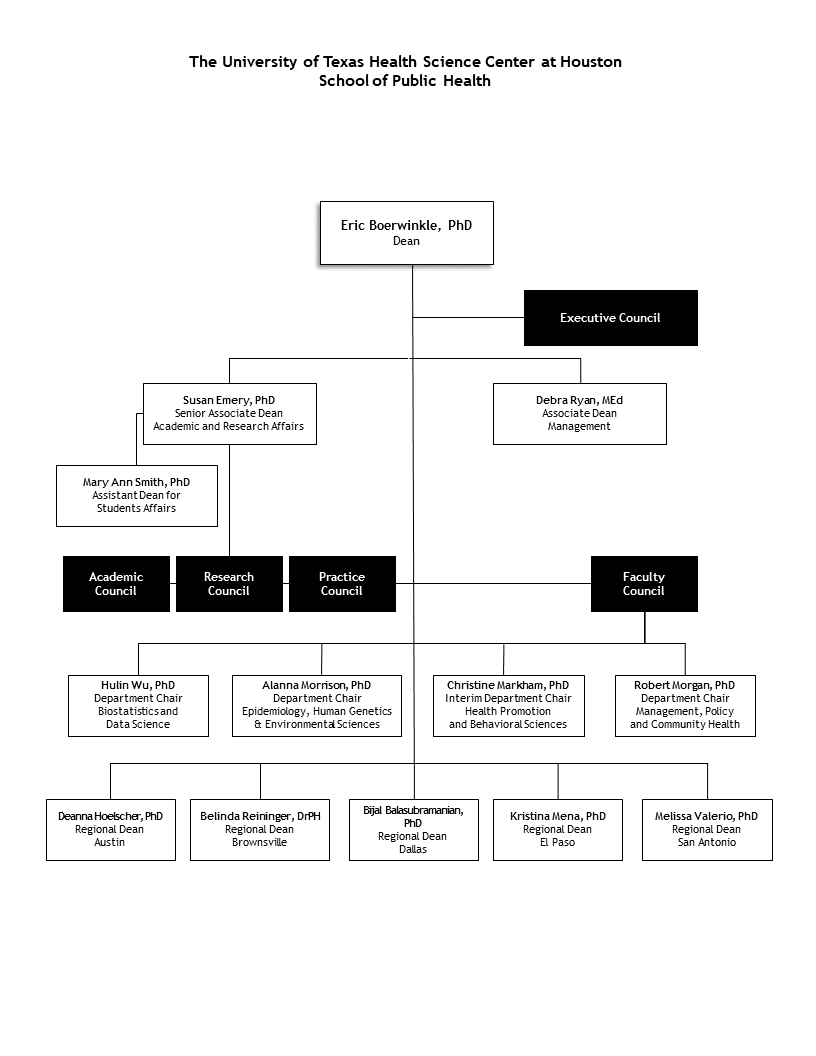 Associated documents in the electronic resource file:UTHealth School of Public Health Organizational Chart (ERF, Introduction)the relationship between school and other academic units within the institution. Organizational charts may include committee structure organization and reporting linesUTHealth is composed of six schools, each led by a dean with a direct reporting line to the President, as shown in Figure Intro.2.b (ERF, Introduction). All academic programs within the UTHealth School of Public Health are housed completely within the school. Any collaborative programs among UTHealth schools, such as dual-degree programs, are developed through a formal agreement that outlines each program, shared credit, and roles and responsibilities. All six schools within UTHealth interact on committees (Academic Council, Faculty Council, Interfaculty Council, Student Services Council, etc.) to collaborate across schools. the lines of authority from the school’s leader to the institution’s chief executive officer (president, chancellor, etc.), including intermediate levels (eg, reporting to the president through the provost)Within the organizational structure of UTHealth, the six school deans, the executive vice presidents, and the designated senior administrators report equally to the President and constitute the UTHealth Executive Leadership (depicted in Figure Intro.2.b.). The leadership team administers UTHealth and advises the president on policy, development, management, and administration.Figure Intro.2.b. – UTHealth Executive Leadership Organizational Chart (ERF, Introduction)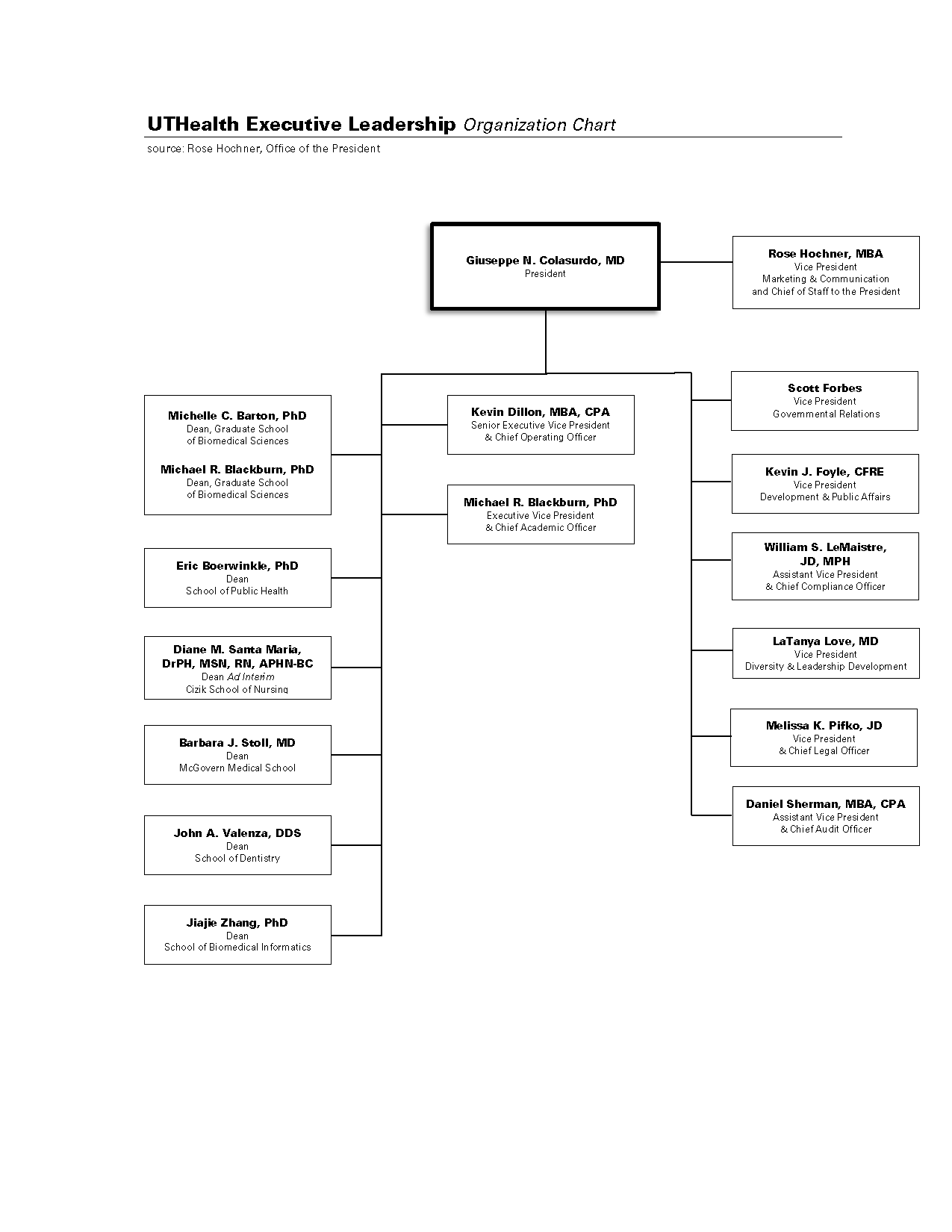 Associated documents in the electronic resource file:UTHealth Executive Leadership Organizational Chart (ERF, Introduction)for multi-partner schools and schools (as defined in Criterion A2), organizational charts must depict all participating institutionsNot applicable.An instructional matrix presenting all of the school’s degree schools and concentrations including bachelor’s, master’s and doctoral degrees, as appropriate. Present data in the format of Template Intro-1.Table Intro.3.a. Instructional Matrix, Degrees, and Concentrations*The MPH in Biostatistics and the MS in Epidemiology are scheduled to be discontinued; the last cohort of students entering these programs matriculated in fall 2019. Table Intro.3.b. Instructional Matrix, Degrees and Concentrations - Dual Degrees *All dual-degree students complete the customized MPH plan. Dual-degree students may use approved shared credit hours from their respective dual-degree program to fulfill the elective requirement of the MPH customized plan. More information on the customized MPH plan can be found in Criterion D4.2. Documentation for MPH Customized.Enrollment data for all of the school’s degree schools, including bachelor’s, master’s and doctoral degrees, in the format of Template Intro-2. Schools that house “other” degrees and concentrations (as defined in Criterion D19) should separate those degrees and concentrations from the public health degrees for reporting student enrollments.Table Intro.4.a. UTHealth School of Public Health Current Enrollment by Degree Program* Program has been discontinued and is no longer accepting new student enrollment, or is in the process of being discontinued. See Table Intro.4.b. for more detailed information regarding program changes. Table Intro.4b. UTHealth School of Public Health Program Changes and Discontinuations (ERF, Program Changes and Discontinuations)Associated documents in the electronic resource file:IntroductionCurrent Enrollment by Degree Program, Academic Year 19 (Fall 2018, Spring 2019, Summer 2019)Current Enrollment by Degree Program, Fall 2019Program Changes and DiscontinuationsApproval Letter, Discontinuation of DrPH in Environmental Health and DrPH in Epidemiology Substantive Change Form, Discontinuation of MPH in BiostatisticsSubstantive Change Form, Discontinuation of MS in EpidemiologySubstantive Change Form, New Concentrations for PhD in Environmental Science (Environmental Disease Prevention, Total Worker Health) A1. Organization and Administrative Processes The school demonstrates effective administrative processes that are sufficient to affirm its ability to fulfill its mission and goals and to conform to the conditions for accreditation. The school establishes appropriate decision-making structures for all significant functions and designates appropriate committees or individuals for decision making and implementation.The school ensures that faculty (including full-time and part-time faculty) regularly interact with their colleagues and are engaged in ways that benefit the instructional school (eg, participating in instructional workshops, engaging in school-specific curriculum development and oversight).List the school’s standing and significant ad hoc committees. For each, indicate the formula for membership (eg, two appointed faculty members from each concentration) and list the current members. The decision-making structure at the UTHealth School of Public Health is designed such that faculty have maximum opportunities to provide input on the curriculum; student and faculty policies and processes; research; service; and the mission and vision of the school. Faculty provide input through participation in departmental meetings and involvement on various committees, all of which inform and make policy decisions. A diagram of the decision-making structure is shown in Figure A.1.1 UTHealth School of Public Health Decision-Making Structure. The UTHealth School of Public Health standing and significant ad-hoc committees are represented in Table A.1.1. UTHealth School of Public Health Standing and Significant Ad-Hoc Committees, including meeting frequency, committee charge, membership composition and voting structure. Additional documentation for each committee, including bylaws, membership, meeting minutes, and meeting agendas is available in the electronic resource file (ERF, A1. Organization and Administrative Processes). Figure A.1.1. UTHealth School of Public Health Decision-Making StructureTable A.1.1. UTHealth School of Public Health Standing and Significant Ad-Hoc Committees (ERF, A1.1. Organization and Administrative Processes)Briefly describe which committee(s) or other responsible parties make decisions on each of the following areas and how the decisions are made: degree requirementsDegree requirements are initially developed and approved within department curriculum committees, and then discussed and approved by department faculty. Changes in degree requirements are presented to the Academic Council and then approved by SPHEC. Changes to the total required number of credit hours for degree programs require approval from UTHealth, UT System, and the Texas Higher Education Coordinating Board (THECB).curriculum designCurriculum design changes can be initiated through the Academic Council or department curriculum committees. Curriculum changes impacting more than one department are vigorously discussed in the Academic Council, voted on, and submitted to SPHEC for approval. Proposals for new courses are introduced through department curriculum committees and then approved by the SWCRC.A working group may be appointed to analyze and make recommendations on major curriculum changes. For example, the CEPH Steering Committee was formed in response to the revised CEPH criteria in 2016 to examine the new CEPH competencies and to develop a new MPH and DrPH core curriculum, the practicum requirements, and the culminating experience. Additional working groups were formed to examine the DrPH core curriculum and the development of the UTHealth School of Public Health’s first fully online MPH program in epidemiology (launched in Fall 2019).student assessment policies and processesThe Academic Council is responsible for proposing, approving, and reviewing student assessment policies and processes. Changes in student assessment are introduced to the council, then vetted by the faculty at departmental faculty meetings. Policies are then voted on by the Academic Council followed by SPHEC. The Office of Academic Affairs and Students Services is responsible for monitoring policies and processes, and for generating reports for the council to review.admissions policies and/or decisionsThe School-Wide Admissions Committee is responsible for maintaining and updating all policies and procedures related to the admissions process, in collaboration with the Office of Academic Affairs and Student Services. Admissions decisions are made through faculty committees at the department and campus levels. The Office of Academic Affairs and Student Services provides administrative support to the local units (department or campus) and communicates decisions to prospective students. A complete description of admissions processes and policies is included in Criterion H4 Student Recruitment and Admissions.faculty recruitment and promotionThe dean, department chairs, and/or campus deans collaboratively make decisions regarding faculty recruitment. The dean appoints a faculty search committee that is responsible for identifying a pool of the best-available candidates and for actively seeking minority and female candidates. Efforts to obtain the highest-quality candidates include advertisements in professional publications, direct contacts with other schools of public health, and solicitations for nominations from individuals. The faculty search committee identifies the top candidates; arranges recruitment visits; and seeks input from faculty, students, and appropriate center directors. The faculty search committee then reviews input and makes final recommendations of the top candidates to the department chair and dean. The dean collaborates with department chairs and campus deans to make a final decision and to negotiate the offer with the selected candidate. The Faculty Council oversees the promotion and tenure processes, policies, and procedures. Policy and procedural changes are made by the Faculty Council, reviewed and voted on by SPHEC, and ultimately approved by the faculty at large. Each year, the Faculty Council appoints senior faculty to chair and co-chair the tenure and promotion process. The chair and co-chair of the tenure and promotion process manage the yearlong process, which includes posting key dates, requesting external reviewer letters, and ensuring candidates understand all aspects of the process. Promotion and tenure candidates are initially reviewed and voted on by their departmental faculty, and then by vote-eligible faculty at the annual tenure and promotion meeting. Vote-eligible faculty include all appointed UTHealth School of Public Health faculty, from all departments and campuses, who are at or above the rank and tenure status of each candidate’s intent. Additional information can be found in Criterion E4 Faculty Scholarship.research and service activitiesThe dean, department chairs, and campus deans, in consultation with the faculty, are responsible for setting goals and expectations for research, extramural funding, teaching, and service. The minimum research expectation for all tenured or tenure-track full-time faculty is negotiated through the offer letter for new faculty, but not less than 20% salary offset per year. Typically, this becomes effective for assistant professors after the first three years of employment or the time period indicated in the offer letter. Salary offset in support of research funded through an extramural source including local, state, and federal agencies; foundations; private industry; and other sources is acceptable. Tenure-track and tenured faculty are expected to perform at a level higher than the minimum research expectation, with a target of 50% extramural salary support. All faculty are expected to engage in service activities. Each faculty member collaborates with their department chair and/or campus dean to define service expectations annually. Each faculty member records their service contributions in the Annual Activity Report (AAR) from which they are evaluated by their peers and department chair and, if applicable, campus dean. Additional information can be found in Criterion E5 Faculty Extramural Service.A copy of the bylaws or other policy documents that determine the rights and obligations of administrators, faculty and students in governance of the school.  All administrators, faculty, staff, and students at UTHealth are required to comply with the all policies as defined in the UTHealth Handbook of Operating Procedures (HOOP). The bylaws for each committee at the UTHealth School of Public Health are available in the corresponding electronic resource file for each committee or council folder.Associated documents in the electronic resource file: A1. Organization and Administrative ProcessesA1.1a. School of Public Health Executive Committee (SPHEC)A1.1b. Academic CouncilA1.1c. Faculty CouncilA1.1d. Academic Grievance CommitteeA1.1e. Admissions CommitteeA1.1f. CEPH Steering CommitteeA1.1g. Inclusion, Diversity, Equity, and Advocacy (IDEA) CommitteeA1.1h. Practice CouncilA1.1i. Research CouncilA1.1j. Scholarship and Traineeship Committee A1.1k. School-Wide Course Review CommitteeA1.1l. Information Technology Faculty Advisory CommitteeUTHealth Handbook of Operating Procedures (HOOP)Briefly describe how faculty contribute to decision-making activities in the broader institutional setting, including a sample of faculty memberships and/or leadership positions on committees external to the unit of accreditation.UTHealth School of Public Health faculty make significant contributions to UTHealth through participation in UTHealth committees, as indicated in Table A.1.4.a. Each school at UTHealth holds a place on a university-wide committee so that each school is fairly represented. UTHealth School of Public Health faculty participation on UTHealth committees is presented below.Table A.1.4.a. UTHealth School of Public Health faculty representation on UTHealth committees (Fiscal Year 2018–2019)Describe how full-time and part-time faculty regularly interact with their colleagues (self-study document) and provide documentation of recent interactions, which may include minutes, attendee lists, etc. Full-time and part-time faculty regularly interact with their colleagues on a daily basis within their departments. Departments hold monthly faculty meetings with both full-time and part-time faculty to discuss current issues and topics. Campus faculty also attend departmental meetings via ITV, as well as attend their campus-specific monthly meetings. Both full-time and part-time faculty who belong to centers also regularly interact to collaborate and attend monthly center meetings. The faculty-at-large convenes three times per year at the general faculty meetings in May, September, and December. They also meet a fourth time for the Tenure and Promotion Committee meeting in January each year (ERF, A1.5. Faculty Tenure and Promotion). Part-time faculty are involved in all faculty meetings, councils, committees; and they have voting authority on all faculty decisions including promotion and tenure. Refer to Criterion A1.1. Organization and Administrative Processes for documentation on UTHealth School of Public Health Committees, including documentation of bylaws, membership, meeting agendas, and meeting minutes (ERF, A1. Organization and Administrative Processes). Associated documents in the electronic resource file:A1. Organizational and Administrative Processes General Faculty Meeting Agendas, Minutes and AttendeesDepartment Meeting Agendas, Minutes and AttendeesA1.5. Faculty Tenure and PromotionUTHealth Guidelines for PromotionUTHealth Guidelines for Faculty TenureUTHealth Statement on ScholarshipUTHealth School of Public Health Guidelines for Tenure and PromotionIf applicable, assess strengths and weaknesses related to this criterion and plans for improvement in this area. Strengths: The UTHealth School of Public Health has well-defined, effective, and efficient administrative structures and processes to perform its mission. The UTHealth School of Public Health has well-defined, effective decision-making structures that include extensive faculty and student input.The UTHealth School of Public Health has a faculty governance structure that supports faculty advancement and review. The peer-review processes are very robust, and allow for faculty to oversee annual review and advancement processes. Faculty contribute to decision making through the formal research, academic, practice, faculty, and executive council structures. They vote on all admissions policies and make all admissions decisions. Faculty are active members of UTHealth institutional committees.Part-time faculty are fully integrated into all school activities and meetings. Part-time faculty are members of councils and committees, and have equal voting responsibilities.Weaknesses: The highly-defined structure is efficient and effective, but more informal dialogue with and input from the school community as a whole is needed. To address this weakness, more frequent town hall meetings with the dean and other school administrators are planned. Communication and input of policies and procedures are promulgated through the faculty representatives to faculty at departmental and campus meetings. The effectiveness of this communication varies based on meeting attendance at both the council level and the department level. More effective communication strategies are being developed, so that all faculty can provide input and receive communications about changes in school policies and practices. A2. Multi-Partner Schools (applicable ONLY if functioning as a “collaborative unit” as defined in CEPH procedures) Not applicable.A3. Student Engagement Students have formal methods to participate in policy making and decision making within the school, and the school engages students as members on decision-making bodies whenever appropriate.Describe student participation in policy making and decision making at the school level, including identification of all student members of school committees over the last three years, and student organizations involved in school governance. Schools should focus this discussion on students in public health degree programs.Students regularly participate in policy- and decision-making processes by their membership on major UTHealth SPH committees. The UTHealth School of Public Health Student Association (SPHSA) designates student representatives to standing committees. Student membership on committees is shown in Table A.3.1.a. Student representatives are voting committee/council members. As members of the Academic Council, students contribute to academic policy development and major curriculum changes, as reviewed by the council. The SPHSA leadership meets with representatives from the Office of Academic Affairs and Student Services on a regular basis to provide input on school functioning. SPHSA leadership actively consult with the dean and senior associate dean of academic and research affairs on an as-needed basis. On an ad hoc basis, student input is solicited for decision-making processes that have direct implications for students, such as increases in tuition and fees. Current SPHSA leadership and planned activities for the Fall 2019 are available in the electronic resource file (ERF, A3. Student Engagement; Fall 2019 Student Association Leadership and Planned Activities).Table A.3.1.a. SPHSA Representatives on UTHealth School of Public Health Councils and Committees by Fiscal YearThe UTHealth School of Public Health currently has 14 student organizations that are sponsored by UTHealth. UTHealth requires that all student organizations be formally registered (“sponsored”) in order to host events, be exempt from sales tax, maintain a budget (if applicable), etc. Please see the UTHealth Student Organization Manual Guidelines and Procedures (ERF, A3. Student Engagement, UTHealth Student Organization Manual) for more information, including policies and procedures regarding student organizations, as well as the bylaws for each student organization; what dues, if any, will be collected; how frequently they will be collected; and what the money will be used for. The SPHSA is the only student organization with direct financial support from UTHealth. UTHealth School of Public Health organizations are listed in Table A.3.1.b. The purpose and bylaws of these organizations are available in the electronic resource file (s).Table A.3.1.b. UTHealth School of Public Health Student OrganizationsAssociated documents in the electronic resource file:A3. Student EngagementUTHealth Student Organization Manual Fall 2019 Academic Year Student Association Leadership and Planned ActivitiesStudent Organizations – Purpose and BylawsStudent Association purpose and bylawsAcademy Health Student Chapter purpose and bylawsAmerican Industrial Hygiene Association purpose and bylawsAustin Student Association purpose and bylawsBrownsville Regional Campus-Graduate Student Association purpose and bylawsDallas Regional Student Association purpose and bylawsEl Paso Student Association purpose and bylawsInternational Society of Pharmaeconomics and Outcomes Research Student purpose and bylawsoutREACH purpose and bylawsStudent Epidemic Intelligence Society purpose and bylawsStudent Association-San Antonio Regional Campus purpose and bylawsSociety for Women & Leadership purpose and bylawsStudent Society for Global Health-Houston purpose and bylawsStudent Society for Global Health-Austin Chapter purpose and bylawsStudent Veterans Organization purpose and bylawsIf applicable, assess strengths and weaknesses related to this criterion and plans for improvement in this area. Strengths:Students participate in policy- and decision-making processes through the formal council structure. Students are members of the Academic, Practice, and Executive Councils, as well as the Diversity and the CEPH Steering Committees.  The UTHealth School of Public Health holds regular meetings to solicit student input. Weaknesses: Student representatives in decision-making structures tend to be mainly full-time students who are not working in full-time positions. The UTHealth School of Public Health currently lacks a formal mechanism for obtaining input from international students. To address this weakness, the school began holding international student feedback sessions, which resulted in the formation of an international student subcommittee under the UTHealth Student Inter-council. A4. Autonomy for Schools of Public Health A school of public health operates at the highest level of organizational status and independence available within the university context. If there are other professional schools in the same university (eg, medicine, nursing, law, etc.), the school of public health shall have the same degree of independence accorded to those professional schools. Independence and status are viewed within the context of institutional policies, procedures and practices.Briefly describe the school’s reporting lines up to the institution’s chief executive officer. The response may refer to the organizational chart provided in the introduction.The dean of the UTHealth School of Public Health reports directly to the President of UTHealth as indicated in Figure Intro.2.b. The dean and associate dean of management are responsible for developing and presenting the annual UTHealth School of Public Health budget request to UTHealth. The UTHealth School of Public Health is responsible for administering its academic program and policies. Institution-wide policies are decided by institutional committees with representation of all six UTHealth schools. Dean Boerwinkle also serves on the UTHealth Budget Committee that approves all major UTHealth expenditures and develops strategic budgetary priorities.Describe the reporting lines and levels of autonomy of other professional schools located in the same institution and identify any differences between the school of public health’s reporting lines/level of autonomy and those of other units. Figure Intro.2.b. shows the reporting lines of the deans of the six UTHealth schools. There are no differences in autonomy, reporting lines, or structures by school. The deans serve equally on the University Executive Council and work together collaboratively with the President to develop UTHealth priorities.If applicable, assess strengths and weaknesses related to this criterion and plans for improvement in this area. Strengths:The UTHealth School of Public Health has a high level of autonomy and independence from UTHealth, while enjoying a productive, mutually beneficial relationship with UTHealth. A5. Degree Offerings in Schools of Public HealthA school of public health offers a professional public health master’s degree (eg, MPH) in at least three distinct concentrations (as defined by competencies in Criterion D4) and public health doctoral degree programs (academic or professional) in at least two concentrations (as defined by competencies in Criterion D4).  A school may offer more degrees or concentrations at either degree level.Affirm that the school offers professional public health master’s degree concentrations in at least three areas and public health doctoral degree programs of study in at least two areas. Template Intro-1 may be referenced for this purpose. The UTHealth School of Public Health offers a vast array of professional and academic degrees to train students in public health. The UTHealth School of Public Health offers masters of public health degrees in eight areas and doctoral degrees in nine areas, as shown in Table Intro.1.b.An official catalog or bulletin that lists the degrees offered by the school. The 2018–2020 Academic Catalog and 2019–2020 Academic Catalog Addendum list the degrees offered by the UTHealth School of Public Health, and are available in the electronic resource file (ERF, A5. Degree Offerings in Schools of Public Health). A matrix outlining the degree offerings at the UTHealth School of Public Health is provided in Table A.5.2. and is available in the electronic resource file (ERF, A5. Degree Offerings in Schools of Public Health). Table A.5.2. UTHealth School of Public Health Degree Offerings by Degree, Major, and CampusAssociated documents in the electronic resource file:A5. Degree Offerings in Schools of Public HealthSchool of Public Health 2018-2020 Academic CatalogSchool of Public Health 2019-2020 Academic Catalog AddendumMatrix of Degree Program OfferingsB1. Guiding Statements The school defines a vision that describes how the community/world will be different if the school achieves its aims.The school defines a mission statement that identifies what the school will accomplish operationally in its instructional, community engagement and scholarly activities. The mission may also define the school’s setting or community and priority population(s).The school defines goals that describe strategies to accomplish the defined mission.The school defines a statement of values that informs stakeholders about its core principles, beliefs and priorities.A one- to three-page document that, at a minimum, presents the school’s vision, mission, goals and values. Vision, mission, goals and values. The vision: Health without boundaries.We believe that a world in which there are no caveats or conditions on who can have good health is within our reach. Our mission: Changing the culture of health through excellence in graduate education, research and engagement. To achieve a world in which health has no boundaries, we must first shift the way people—from the communities around us to the healthcare industry to decision-makers in government—think about, and act on, matters relating to health. Our goals are to: (1) Recruit and train high-quality students to contribute to public health in Texas, the United States, and internationally; (2) encourage the discovery and dissemination of scientific knowledge in public health; (3) and improve the public’s health through community collaboration, engagement, and service. Specific measures and examples related to these goals are outlined in Criterion B5. Defining Evaluation Practices and Criterion B6. Use of Evaluation Data. We seek to accomplish our mission by promoting the following values:Collaborate: A charge to seek out new perspectives, to listen as much as we talk, and to build authentic, sustainable relationships. Lead: A pledge to march on the front lines of progress with passion, tenacity, and a strong sense of direction.         Transform: A vow to invest our time, effort and resources in challenging, improving—and when necessary—the complete rebuilding of programs and systems that do not serve us all.  Diversify: A commitment to representation, equity, and accountability in our school, the continuum of health, and our communities. If applicable, a school-specific strategic plan or other comparable document. Not applicable.If applicable, assess strengths and weaknesses related to this criterion and plans for improvement in this area. Strengths:The UTHealth School of Public Health recently updated its guiding statements to more adequately reflect its aspirations and to fully embrace its commitment to teaching, scholarship, and service. The UTHealth School of Public Health was intentional in considering the value statements and their role in guiding its decision-making process.  After extensive input, the school changed its values from a long list of attributes to a short list of action-oriented values that have meaning: collaborate, lead, transform, and diversify.Weaknesses:The UTHealth School of Public Health very recently changed its guiding statements and, consequently, has not been able to communicate, disseminate, or infuse them into the culture of the school. B2. Graduation Rates The school collects and analyzes graduation rate data for each public health degree offered (eg, BS, MPH, MS, PhD, DrPH).The school achieves graduation rates of 70% or greater for bachelor’s and master’s degrees and 60% or greater for doctoral degrees. Graduation rate data for each degree in unit of accreditation. See Template B2-1. Graduation rate data is available in the electronic resource file (ERF, B2. Graduation Rates).  Table B.2.1.a. Students in MPH Degree Program by Cohorts Entering between 2013-14 and 2018-19Table B.2.1.b. Students in MS Degree Program by Cohorts Entering between 2013-14 and 2018-19Table B.2.1.c. Students in DrPH Degree Program by Cohorts Entering between 2011-12 and 2018-19Table B.2.1.d. Students in PhD Degree Program by Cohorts Entering between 2011-12 and 2018-19Data on doctoral student progression in the format of Template B2-2. Table B2.2. - Doctoral Student Progression for AY 2019Explain the data presented above, including identification of factors contributing to any rates that do not meet this criterion’s expectations and plans to address these factors. At the UTHealth School of Public Health, the timeframe for graduation is five years for master’s students and seven years for doctoral students as defined in Policy 402 Enrollment Requirements, Degree Time Limits, and Leaves of Absence (ERF, B2. Graduation Rates, Policy 104). The data presented in Criterion B2. Graduation Rates exceeds the criterion’s expectations for all degree programs. Associated documents in the electronic resource file:B2. Graduation RatesMPH Graduation Rates, Raw DataMS Graduation Rates, Raw DataDrPH Graduation Rates, Raw DataPhD Graduation Rates, Raw DataPolicy 402 Enrollment Requirements, Degree Time Limits, and Leaves of AbsenceIf applicable, assess strengths and weaknesses related to this criterion and plans for improvement in this area. StrengthsThe UTHealth School of Public Health maintains high graduation rates: 87% for MPH students, 93% for MS students, and 77% for both DrPH and PhD students.WeaknessesThe UTHealth School of Public Health aspires to a graduation rate of 90% or greater for all its degree programs. Recently, it has been more proactive in flagging students who may be having academic challenges, so that interventions can be implemented earlier in these students’ academic trajectories. It is also examining how faculty and staff can better help students cope with stress and mental health issues. B3. Post-Graduation Outcomes The school collects and analyzes data on graduates’ employment or enrollment in further education post-graduation, for each public health degree offered (eg, BS, MPH, MS, PhD, DrPH).The school achieves rates of 80% or greater employment or enrollment in further education within the defined time period for each degree.Data on post-graduation outcomes (employment or enrollment in further education) for each degree. See Template B3-1. Post-graduation outcomes data is available in the electronic resource file (ERF, B3. Post-Graduation Outcomes). The following categories for primary graduate outcome are utilized in the below templates to align with the ASPPH annual reporting criteria: EMPL: Graduates who are employed in a full-time or part-time position.CONT ED: Graduates who are not employed and have been accepted and plan to matriculate into a program of further study or training. FELLOW: Graduates who are participating in a fellowship, postdoctoral fellowship, internship, or residency (including medical residency).NOT SEEK: Graduates who are not employed and have indicated that they choose not to pursue either employment or continuing education at this time.SEEK: Graduates who are not employed and have indicated that they are seeking employment or engaged in the job search process, or they are seeking and have not enrolled in a program of continuing education/training.VOLUN: Graduates who are participating in a volunteer or service program (e.g., Peace Corps, mission work).UNKNOWN: Graduates who, despite reasonable efforts on the part of the institution, have not responded to efforts to obtain information about their post-graduation career plans.Table B.3.1.a. Post-Graduation Outcomes for MPH Graduates Table B.3.1.b. Post-Graduation Outcomes for MS Graduates Table B.3.1.c. Post-Graduation Outcomes for DrPH Graduates Table B.3.1.d. Post-Graduation Outcomes for PhD Graduates Associated documents in the electronic resource file:B3. Post-Graduation Outcomes AY18 Graduate Outcomes Data (Fall 2017, Spring 2018, Summer 2018 Graduates)AY17 Graduate Outcomes Data (Fall 2016, Spring 2017, Summer 2017 Graduates)AY 16 Graduate Outcomes Data (Fall 2015, Spring 2016, Summer 2016 Graduates)Explain the data presented above, including identification of factors contributing to any rates that do not meet this criterion’s expectations and plans to address these factors. The data presented in Criterion B3. Post-Graduation Outcomes exceeds the criterion’s expectations of 80% placement for all degree programs. If applicable, assess strengths and weaknesses related to this criterion and plans for improvement in this area. Strengths: The UTHealth School of Public Health collects data on postgraduate outcomes using a variety of methods to minimize the number of graduates lost to follow-up. Methods include conducting alumni surveys and searching on LinkedIn and other social media platforms. The school has greatly improved its tracking rate over the past three years, and maintains high rates of employment or enrollment in further education for each public health degree. Weaknesses:Tracking graduates is a challenging and time-intensive activity. The UTHealth School of Public Health is examining better ways to keep graduates connected with the school to improve follow-up.B4. Alumni Perceptions of Curricular EffectivenessFor each public health degree offered, the school collects information on alumni perceptions of their own success in achieving defined competencies and of their ability to apply these competencies in their post-graduation placements.The school defines qualitative and/or quantitative methods designed to maximize response rates and provide useful information. Data from recent graduates within the last five years are typically most useful, as distal graduates may not have completed the curriculum that is currently offered.Summarize the findings of alumni self-assessment of success in achieving competencies and ability to apply competencies after graduation. Table B.4.1. displays results from alumni self-assessment in achieving competencies and their ability in applying competencies. The UTHealth School of Public Health has increased slightly the response rate to the alumni survey, and will continue to work on increasing the response rate. Over the past three years, the number of alumni who responded that they acquired competencies to advance the field of public health increased (84% to 93%), as did the number of alumni who responded that the school prepared them for the demands of their job (72% to 91%).  Alumni also indicated improvements in the following competencies: speaking clearly and effectively (65% to 76%); working on a team (78% to 85%); problem solving (85% to 91%);  making evidence-based decisions (83% to 91%); selecting, analyzing, and interpreting data (73% to 85%); making ethnical decisions (83% to 91%); and in leadership (65% to 75%).Table B.4.1. Alumni Perceptions of Curricular Effectiveness (ERF, B4. Alumni Perceptions of Curricular Effectiveness)Provide full documentation of the methodology and findings from alumni data collection.The UTHealth School of Public Health collects quantitative and qualitative data from alumni regarding their perceptions of curricular effectiveness and their overall experience at the school. Thus, the school has developed a comprehensive alumni survey (ERF, B4. Alumni Perception of Curricular Effectiveness, SPH Alumni Survey), as well as conducted multiple alumni focus group sessions. The alumni survey is sent routinely one-year post-graduation using Qualtrics survey software based on the contact information the student provided at graduation. Alumni focus group sessions are held periodically throughout the year. Because the response rate is low, the school is piloting various approaches, such as sending the invitation from the dean, personalizing the invitation, and sending all alumni a significant incentive for responding. The UTHealth School of Public Health periodically conducts alumni focus groups to better understand alumni perceptions of the following:Applicability of curriculum to various public health career pathsDetermining future opportunities for alumni engagement with fellow alumni, the school, and current studentsSpecifically, the UTHealth School of Public Health requests information on curricular effectiveness with respect to workforce preparation and asks alumni to identify potential areas of curricular improvement. Associated documents in the electronic resource file:B4. Alumni Perceptions of Curricular Effectiveness SPH Alumni SurveySPH Alumni Survey Raw Data, LinkedInSPH Alumni Survey Raw Data, AY 16SPH Alumni Survey Raw Data, AY 17SPH Alumni Survey Raw Data, AY 18 SPH Alumni Meeting November, 2018 MinutesSPH Alumni Meeting July, 2019 MinutesIf applicable, assess strengths and weaknesses related to this criterion and plans for improvement in this area. Strengths: The UTHealth School of Public Health systematically collects quantitative and qualitative data on alumni perceptions of curricular effectiveness and their overall experience at the school. The school sends alumni surveys and conducts a graduate exit survey to solicit input on the academic program and student experiences. The school also periodically conducts focus groups with alumni. Weaknesses:Tracking graduates is a challenging and time-intensive activity. The UTHealth School of Public Health is examining better ways to keep graduates connected with the school to improve follow-up.The UTHealth School of Public Health needs to carefully evaluate how it collects alumni perceptions of competencies. The school has not yet changed the questions on the alumni survey to better assess competencies because the new competencies were only recently implemented. It is challenging to assess the wide array of competencies while maintaining high response rates; however, it is important for the school to understand which aspects of the curriculum need to be improved. The school intends to conduct a thorough review of the alumni survey to ensure that it is measuring meaningful outcomes. B5. Defining Evaluation Practices The school defines appropriate evaluation methods and measures that allow the school to determine its effectiveness in advancing its mission and goals. The evaluation plan is ongoing, systematic and well-documented. The chosen evaluation methods and measures must track the school’s progress in 1) advancing the field of public health (addressing instruction, scholarship and service) and 2) promoting student success.Present an evaluation plan that, at a minimum, lists the school’s evaluation measures, methods and parties responsible for review. See Template B5-1. Tables B.5.1.a. – B.5.1.c. delineate the UTHealth School of Public Health’s evaluation measures, methods for collecting data related to each measure, the party(ies) responsible for reviewing and making recommendations for each measure, the party(ies) responsible for policy changes based on the results for each indicator, and the party(ies) responsible for implementing policy changes related to goal. Table B.5.1.d. describes each evaluation instrument and the data systems available to the school. Documentation associated with Criterion B5. Defining Evaluation Practices is available in the electronic resource file (ERF, B5. Defining Evaluation Practices). At the UTHealth School of Public Health, we are committed to continually examining our effectiveness in advancing our mission and goals. The senior associate dean of academic and research affairs and the Office of Academic Affairs and Student Services (OOAASS) are responsible for conducting our overall evaluation, and for obtaining input from the Research Council, Academic Council, Practice Council, Faculty Council, Student Governance, Alumni Advisory Committee, department chairs, and campus deans. We employ a full-time business intelligence analyst who assists with developing reports and data dashboards that aid in continuous quality improvement. Each council described in Criterion A1. Organization and Administrative Processes is responsible for reviewing pertinent data collected for indicators and for recommending process improvement and policy changes based on indicator results. The School of Public Health Executive Committee (SPHEC) provides the final review and approval of policy and performance improvement changes. The Dean’s Office, the OOAASS, department chairs, and campus deans are responsible for policy implementation. As indicated in Criterion B1. Guiding Statements, the goals of the UTHealth School of Public Health are to: (1) Recruit and train high-quality students to contribute to public health in Texas, the United States, and internationally; (2) encourage the discovery and dissemination of scientific knowledge in public health; (3) and improve the public’s health through community collaboration, engagement, and service.Goal 1: Recruit and train high-quality students to contribute to public health in Texas, the United States, and internationallyTable B.5.1.a. Evaluation Measures as a Part of the Evaluation Plan Goal 1 (ERF, B5. Defining Evaluation Practices)Goal 2: Encourage the discovery and dissemination of scientific knowledge in public health.Table B.5.1.b. Evaluation Measures as a Part of the Evaluation Plan Goal 2 (ERF, B5. Defining Evaluation Practices)Goal 3: Improve the public’s health through community collaboration, engagement, and serviceTable B.5.1.c. Evaluation Measures as a Part of the Evaluation Plan Goal 3 (ERF, B5. Defining Evaluation Practices)Data Collection Methods Table B.5.1.d. Evaluation Measures, Methods, and Dashboards as a Part of the Evaluation Plan (ERF, B5. Defining Evaluation Practices)Briefly describe how the chosen evaluation methods and measures track the school’s progress in advancing the field of public health (including instruction, scholarship and service) and promoting student success. Instruction. Individual faculty instruction is tracked through annual peer reviews, annual reviews by department chairs and campus deans, and three-year and six-year reviews. The UTHealth School of Public Health’s success in providing high-quality instruction and in recruiting and training high-quality students to contribute to public health in Texas, the United States, and internationally is tracked through summary course evaluation data, the Graduate Survey, the Alumni Survey, time-to-graduation data, the Practicum Preceptor Survey, the Student Practicum Perception Survey, the Doctoral Research Completion Form, advising ratios, and course characteristics report. Data are routinely reviewed by the OAASS, Academic Council, and Practice Council. Scholarship. Individual faculty scholarship is tracked through annual peer reviews, annual reviews by department chairs and campus deans, and three-year and six-year reviews. The UTHealth School of Public Health’s success in maintaining a high level of scholarship and in encouraging the discovery and dissemination of scientific knowledge in public health is tracked through an annual research report that delineates the following information by campus, department, rank, and tenure status: the total research funding, percentage of faculty participating in research activities, average number of grant submissions per faculty, average number of grant awards per faculty, portion of funding from federal sources, and percent salary offset. The annual research report is reviewed by the Research Council, department chairs, and campus deans. Service. Individual faculty service is tracked through annual peer reviews, annual reviews by department chairs and campus deans, and three-year and six-year reviews. The UTHealth School of Public Health’s success in maintaining a high level of service and in meeting our goal of improving the public’s health through community collaboration, engagement and service has been traditionally tracked through the AAR; however, in Summer 2018, we implemented a faculty survey of service activities. We also recently generated a report of the number of research subcontracts with community partners. UTHealth is implementing a new research information system where we will add a question that assesses collaboration with community partners upon grant submission to allow us to better track community collaboration in research. Student Success. Student success is tracked through student evaluations conducted by students and their faculty advisor. Students and their faculty advisor complete the student evaluation form for their specific degree. The student evaluation form tracks student success, completion of coursework, and the milestones for degree completion. It also assesses if faculty have provided career counselling and discussed professional development opportunities. OAASS tracks student success by generating reports on student grades and notifying students and advisors if students are struggling with excessive incompletes, withdrawals, or “C”’s. OAASS also monitors success by generating reports on time since matriculation and notifying students and advisors about graduation deadlines. The Office of Public Health Practice monitors successful completion of the practicum and sends advisors and students the results of the preceptor evaluation (ERF, B5. Defining Evaluation Practices, Preceptor Survey and Results). Doctoral students are required to pass a preliminary exam, and preliminary exam results are regularly monitored to analyze student success and passing rates. Doctoral student preparation to conduct, communicate, and defend research is monitored through successful completion of proposal and final dissertation defense using the Doctoral Dissertation Statement of Completion and Evaluation (ERF, B5. Defining Evaluation Practices). Provide evidence of implementation of the plan described in Template B5-1. Evidence may include reports or data summaries prepared for review, minutes of meetings at which results were discussed, etc. Evidence must document examination of progress and impact on both public health as a field and student success. Meeting minutes documenting formal discussions of data reports and summaries in UTHealth School of Public Health committees can be found in Criterion A1. Organizations and Administrative Processes (ERF, A1.1. Organization and Administrative Processes). Associated documents in the electronic resource file:B5. Defining Evaluation PracticesAAR (and Example)Alumni SurveyCourse Characteristics Survey, Raw DataCourse Evaluations SurveyCurricular Effectiveness Data from Alumni SurveyDoctoral Dissertation Approval FormDoctoral Dissertation Statement of Completion and Evaluation Graduate Exit SurveyFaculty Information Repository (FIR), ExamplePractice Council PresentationsPreceptor Survey and ResultsPreliminary Exam DataStudent Evaluation ReportsIf applicable, assess strengths and weaknesses related to this criterion and plans for improvement in this area. Strengths:The UTHealth School of Public Health is committed to using data to inform decision making, and has had great success in using data to improve and enhance its policies and practices.The UTHealth School of Public Health has invested in staff (a business intelligence analyst, instructional designers, and programmers) to ensure that data are readily available to increase process and impact performance. We have developed and purchased tools such as data dashboards, Salesforce platform, and Tableau, and we are continuing to develop easily accessible reports for decision making.Weaknesses:Although the UTHealth School of Public Health has been using data to inform process improvement and outcomes, it lacks a formal strategic plan with specific SMART objectives. The self-study has provided the school with a platform to obtain input from stakeholders and more clarity towards developing a formal strategic plan.Some surveys were implemented in the last year as a result of the self-study and, therefore, data cannot be tracked over time.Some outcomes need to be better defined. For example, faculty’s service activities and funded research can overlap, and tracking funded service activities can be challenging. Plans for Improvement: The UTHealth School of Public Health will continue to work towards developing a comprehensive strategic plan with specific SMART objectives.The UTHealth School of Public Health will continue to refine measures and improve the efficiency in the methods to collect and report data. B6. Use of Evaluation Data The school engages in regular, substantive review of all evaluation findings, as well as strategic discussions about the implications of evaluation findings. The school implements an explicit process for translating evaluation findings into programmatic plans and changes and provides evidence of changes implemented based on evaluation findings.Provide two to four specific examples of programmatic changes undertaken in the last three years based on evaluation results. For each example, describe the specific evaluation finding and the groups or individuals responsible for determining the planned change, as well as identifying the change itself. Evaluation Example 1:  After reviewing alumni perceptions on how effective the UTHealth School of Public Health prepared students to write clearly and effectively, we developed Writing Support Services to provide free writing instruction for all students at all levels of proficiency at all stages of the writing process. In Fall 2016, two training specialists were hired to provide writing consultations and workshops. Students at all campuses can sign up for one-on-one consultations with a training specialist or a scientific editor, or for mini-courses and workshops. Since 2017, Writing Support Services has averaged 119 writing consultations during the fall semester, 147 during the spring semester, and 64 during the summer semester, with the number of consultations increasing each subsequent year. Since then, Writing Support Services has also offered workshops and mini-courses on the following topics: grammar for academic writing, academic writing for graduate students, English grammar for ESL and international writers, fundamentals of English grammar for academic writers, academic writing style, and advanced English grammar and punctuation for graduate students. Writing Support Services hosts a weekly ESL conversation group on a variety of public health topics. Lastly, Writing Support Services has developed an extensive online research guide (SPH Writing Support Services) with writing resources for faculty to utilize in courses and for students to use on an as-needed basis that averages 1,000+ views per month.Evaluation Example 2: After reviewing course evaluations and conducting student focus groups in 2017, we discovered that we needed to improve our Introduction to Biostatistics course. Students recommended that the course be more practice-based and more user-friendly. To address this expressed need, we had a steering committee review the syllabus and the topics covered. We also hired an instructional designer to assist in making the course more user-friendly and to use the latest instructional design methodologies. In this case, a working group composed of faculty and students was responsible for reviewing the course and making recommendations for the changes. The new and improved Introduction to Biostatistics in Public Health course debuted in Fall 2018, and course evaluations indicate significantly higher student satisfaction and improved student learning outcomes.Evaluation Example 3:  After reviewing the evaluation measures (percent salary offset, advising loads, and annual faculty evaluations), we noted that there was a wide variation in teaching, research, and service loads among the faculty. This evaluation resulted in extensive conversations about faculty expectations of minimum salary offset for research and expectations of teaching load. Based on these discussions, the Faculty Council and the Dean’s Office undertook a further analysis of faculty workload. Several changes have occurred or are underway based on these analyses. First, a new guideline on how teaching effort is counted (5% per credit hour) was developed. Second, a database and a dashboard that enumerates faculty workload across the areas of service, teaching, and research was developed. Third, a new Professor of Instruction faculty track was created (ERF, B6. Use of Evaluation Data, SPH Faculty Educational Track).  If applicable, assess strengths and weaknesses related to this criterion and plans for improvement in this area.Not applicable. C1. Fiscal Resources  The school has financial resources adequate to fulfill its stated mission and goals. Financial support is adequate to sustain all core functions, including offering coursework and other elements necessary to support the full array of degrees and ongoing operations.Describe the school’s budget processes, including all sources of funding. This description addresses the following, as applicable:Briefly describe how the school pays for faculty salaries. If this varies by individual or appointment type, indicate this and provide examples. The UTHealth School of Public Health pays for faculty salaries through a combination of state funds; sponsored research projects; and other funding, such as sales and service accounts and gift funding. The breakdown of individual faculty salary is based on teaching, administrative duties, and sponsored research funding. Generally, tenure-track faculty salaries are funded based on projected sponsored project funding, and are typically budgeted at 60%. The source of tenured and tenure-track faculty salaries is adjusted throughout the year by either increasing or decreasing teaching effort depending on how sponsored project funding changes from the projected amount. Non-tenure track faculty salaries are negotiated annually based on primary activities (teaching or research). Faculty salaries represent the most significant part of the school’s overall budget.Briefly describe how the school requests and/or obtains additional faculty or staff (additional = not replacements for individuals who left). If multiple models are possible, indicate this and provide examples.The UTHealth School of Public Health creates new faculty and staff positions based on priorities, needs, and availability of funds. Faculty positions may be requested by department chairs, campus deans, center directors, or the dean based on school-wide priorities. Staff positions are requested by the supervisor and approved by the head of the unit (department chair, center director, campus dean, office director, or associate dean); the associate dean of management; and the dean. The director of human resources at the school works with university human resources to advertise, recruit, and ensure salaries align with similar positions across UTHealth.Describe how the school funds the following:operational costs (schools define “operational” in their own contexts; definition must be included in response)Operational costs are defined as costs related to maintaining the day-to-day activities of the UTHealth School of Public Health. In addition to compensation and benefits, these costs include supplies and general expenses such as equipment, furniture, contracted services, official functions, travel, photocopying service, and telephone service. These non-salary costs are funded through indirect cost recoveries, sales and services, or through external support.student support, including scholarships, support for student conference travel, support for student activities, etc.Student support such as scholarships, student conference travel, and student activities are funded through a combination of tuition funds, research funding, training grants, and endowed or gift accounts. A mandatory 15% from one component of tuition is withheld for need-based student financial assistance. Students who receive scholarships are eligible for in-state tuition. faculty development expenses, including travel support. If this varies by individual or appointment type, indicate this and provide examplesThe UTHealth School of Public Health funds several types of faculty development and travel. Every full-time faculty member receives an allocation for travel that may be used to pay for conference fees and travel. Faculty whose appointment is 50% or greater are eligible for faculty incentive funds that can be placed in a discretionary account and used for faculty development and travel. Faculty can apply for pilot research funds through the Office of Research. The school and the university provide development training in teaching through the Summer Teaching Institute; university-wide leadership program; Health Educators Fellowship Program; grant preparation workshops; and access to the Magna Commons, an online teaching development resource. Faculty may also request leave for professional development for up to one (1) year at half salary or six (6) months at full salary. In general terms, describe how the school requests and/or obtains additional funds for operational costs, student support and faculty development expenses.The UTHealth School of Public Health obtains additional funds for operational costs, student support, and faculty development expenses by increasing its key sources of revenue: indirect cost recovery, gift and endowment funds, and tuition and fees. Additional funds may also be provided by the UTHealth President’s Office, particularly for a new faculty recruit or for a new center or program upon the dean’s written request.Explain how tuition and fees paid by students are returned to the school. If the school receives a share rather than the full amount, explain, in general terms, how the share returned is determined. If the school’s funding is allocated in a way that does not bear a relationship to tuition and fees generated, indicate this and explain.Tuition and fees are a substantial source of funding for the UTHealth School of Public Health. The majority of tuition and fees are returned to the school. A mandatory 15% deduction from one component of tuition is set aside for need-based student financial assistance, which is administered by UTHealth. A local income assessment by UTHealth is made to maintain the contribution percentage to the retirement plans for new faculty at a higher rate than currently funded by the state of Texas. Overall, more than 85% of tuition and fees are returned to the school. Explain how indirect costs associated with grants and contracts are returned to the school and/or individual faculty members. If the school and its faculty do not receive funding through this mechanism, explain.UTHealth allocates 52.5% of earned indirect cost recoveries from grants and contracts to the UTHealth School of Public Health, and retains 47.5% for support of facilities and other central services. The school, in turn, provides 7.5% (of the 52.5%) to the research centers and 7.5% to the departments or regional campuses. The remaining indirect costs support the operations and startup funds for the departments and the school. Indirect cost recovery and salary offset are both considered in the faculty incentive plan, which is allocated to faculty each year based on peer-review results.If the school is a multi-partner unit sponsored by two or more universities (as defined in Criterion A2), the responses must make clear the financial contributions of each sponsoring university to the overall school budget. The description must explain how tuition and other income is shared, including indirect cost returns for research generated by the school of public health faculty appointed at any institution.Not applicable.A clearly formulated school budget statement in the format of Template C1-1, showing sources of all available funds and expenditures by major categories, for the last five years. Table C.1.2.a. Sources of Funds and Expenditures by Major Category for FY2014-2019 (ERF, C1. Fiscal Resources)If the school is a multi-partner unit sponsored by two or more universities (as defined in Criterion A2), the budget statement must make clear the financial contributions of each sponsoring university to the overall school budget. Not applicable.If applicable, assess strengths and weaknesses related to this criterion and plans for improvement in this area. Strengths: The UTHealth School of Public Health has robust financial resources to fulfill its mission and goals.  The school has maintained annual research funding in excess of $40 million, providing a rich and thriving environment in which to train the public health workforce. C2. Faculty Resources  The school has adequate faculty, including primary instructional faculty and non-primary instructional faculty, to fulfill its stated mission and goals. This support is adequate to sustain all core functions, including offering coursework and advising students. The stability of resources is a factor in evaluating resource adequacy. Students’ access to a range of intellectual perspectives and to breadth of thought in their chosen fields of study is an important component of quality, as is faculty access to colleagues with shared interests and expertise. All identified faculty must have regular instructional responsibility in the area. Individuals who perform research in a given area but do not have some regular expectations for instruction cannot serve as one of the three to five listed members.A table demonstrating the adequacy of the school’s instructional faculty resources in the format of Template C2-1. Table C.2.1. UTHealth School of Public Health’s Instructional Faculty Resources  All primary instructional faculty, by definition, are allocated 1.0 FTE. Schools must explain the method for calculating FTE for any non-primary instructional faculty presented in C2-1. All full-time faculty that are appointed to the UTHealth School of Public Health at 1.0 FTE are considered primary instructional faculty and, thus, are included in the calculation based on their primary teaching appointment. Primary instructional faculty are expected to teach a minimum of 2–3 courses each academic year. Faculty from all departments and campuses contribute to the teaching of customized MPH students. Non-primary instructional faculty are those who hold faculty appointments at less than 1.0 FTE.If applicable, provide a narrative explanation that supplements reviewers’ understanding of data in the templates. Not applicable.Data on the following for the most recent year in the format of Template C2-2. See Template C2-2 for additional definitions and parameters.Data on faculty advising and mentoring, including on MPH integrative learning experiences, DrPH integrative learning experiences, MS theses and PhD dissertations is available in the electronic resource files (ERF, C2. Faculty Resources). Table C.2.4. Faculty Regularly Involved in Advising, Mentoring, and the Integrative Experience, Spring 2019Table C.2.4 displays data on general advising and career counseling for each degree program. The large advising load for the MPH degree as is attributable to the MD/MPH programs in San Antonio and Dallas. These students have an advising team consisting of a full-time staff member, a primary faculty advisor, and a faculty advisor from the medical school who provides adequate advising support for these students. The advising load for the MPH integrative learning experience also reflects students who are enrolled in a capstone course.Associated documents in the electronic resource file:C2. Faculty ResourcesGeneral Faculty Advising DataILE, Thesis and Dissertation Advising DataQuantitative data on student perceptions of the following for the most recent year. Schools should only present data on public health degrees and concentrations. Class size and its relation to quality of learning (e.g., The class size was conducive to my learning)As part of the course evaluation process that is conducted each semester, students are asked their perception of class size and its relation to quality of learning in the form of a yes-no question. Quantitative data on student perceptions of class size and its relation to quality of learning is available in the electronic resource file (ERF, C2. Faculty Resources). In Academic Year 2018, students reported the following:94.5% of students reported that their course size was conducive to learningMaster’s level – 94.4%Doctoral level – 95.5%In Academic Year 2019, students reported the following: 96.5% of students reported that their course size was conducive to learningMaster’s level – 96.9%Doctoral level – 95.4%Availability of faculty (i.e., Likert scale of 1-5, with 5 being very satisfied)As part of the course evaluation process that is conducted each semester, students are also asked about the availability of their faculty on a 5-point Likert scale. Quantitative data on availability of faculty is available in the electronic resource file (ERF, C2. Faculty Resources).In Academic Year 2018, students reported the following:77.4% of students somewhat agreed, agreed, or strongly agreed that their faculty were accessible to studentsMaster’s level – 77.4%Doctoral level – 88.3%In Academic Year 2019, students reported the following: 84.6% of students somewhat agreed, agreed, or strongly agreed that their faculty were accessible to students Master’s level – 83.3%Doctoral level – 94.7%Associated documents in the electronic resource file:C2. Faculty ResourcesFall 2018 Quantitative Raw DataSpring 2019 Quantitative Raw DataSummer 2019 6W1 Quantitative Raw DataSummer 2019 6W2 and 12W Quantitative Raw DataQualitative data on student perceptions of class size and availability of faculty. Only data on public health degrees and concentrations are presented.Qualitative data on class size were obtained by analyzing open-ended questions from end-of-semester course evaluations. The relevant item states, “Please provide any comments you have about the class size for this course.” Data were coded into positive comments, negative comments, and unrelated comments. Table C.2.6. summarizes the data. Overall, of 2,195 course evaluations, only 39 included a comment on course size. Of these comments, 89% were positive. Qualitative data on faculty availability were obtained by analyzing open-ended questions from end-of-semester course evaluations. The relevant item states, “Please comment about the availability of the instructor.” Data were entered into a spreadsheet. Each comment was coded as being positive, negative, or not applicable. Overall, of 2,195 course evaluations, 540 included a comment on instructor availability. Of these comments, 92% were positive.Qualitative data on student perceptions of class size and availability of faculty is available in the electronic resource file (ERF, C2. Faculty Resources).Table C.2.6. Qualitative Responses on Course Evaluation – Class Size and Instructor Availability Associated documents in the electronic resource file:C2. Faculty ResourcesSpring 2019 Qualitative Raw DataIf applicable, assess strengths and weaknesses related to this criterion and plans for improvement in this area. Strengths: The UTHealth School of Public Health has a large diverse faculty to provide academic advising and oversight of the MPH and DrPH ILE, as well as to advise students on their dissertations and theses. Over 90% of students agree that course size at the school is conducive to learning. Student perception of faculty accessibility has improved substantially over the past two years.Weaknesses:The UTHealth School of Public Health aspires to further improve student perception of faculty accessibility.  The Academic Council and Executive Council will continue working exploring strategies to improve faculty accessibility. C3. Staff and Other Personnel ResourcesThe school has staff and other personnel adequate to fulfill its stated mission and goals. The stability of resources is a factor in evaluating resource adequacy. A table defining the number of the school’s staff support for the year in which the site visit will take place by role or function in the format of Template C3-1. Designate any staff resources that are shared with other units outside the unit of accreditation. Staff and administrative personnel, as indicated in Table C3.1, are more than adequate to fulfill the mission and goals of the UTHealth School of Public Health. Staff and administrative personnel positions remain stable in order to maintain a high level of service and support for the school. As such, we are consistently examining the changing needs of our students, staff, and faculty in order to strategically identify the need for new or changing positions. Table C.3.1. UTHealth School of Public Health Support Staff, Fall 2019Provide a narrative description, which may be supported by data if applicable, of the contributions of other personnel. Teaching and graduate assistant positions (no more than 20 hours per week) are provided to students while they are completing their graduate studies at the UTHealth School of Public Health. Casual employees are hourly employees who are hired for temporary or part-time positions such as data collectors. The school also relies on personnel in central university administration for student health, registrar, employee assistance, international office, disability services, safety, and general administration. Provide narrative and/or data that support the assertion that the school’s staff and other personnel support is sufficient or not sufficient.The UTHealth School of Public Health has a sufficient number of experienced and qualified personnel to ensure that it operates efficiently. Staff have expertise in academic and administrative management, research, practice, information technology, and communications. Internal and external audits have confirmed that the school is operating efficiently. Several studies have been conducted looking at numbers of staff in specific roles compared with other departments and schools within UTHealth, as well as with other schools of public health.  If applicable, assess strengths and weaknesses related to this criterion and plans for improvement in this area. Not applicable. C4. Physical Resources  The school has physical resources adequate to fulfill its stated mission and goals and to support instructional schools. Physical resources include faculty and staff office space, classroom space, student shared space and laboratories, as applicable.Briefly describe, with data as applicable, the following. (Note: square footage is not required unless specifically relevant to the school’s narrative.)As detailed in Table C.4.1.a., the UTHealth School of Public Health utilizes 190,838 square feet across all six campuses. The main campus of the school is located in the Texas Medical Center in Houston. The primary building, the Reuel A. Stallones (RAS) Building, houses the Dean’s Office, Office of Academic Affairs and Student Services, SPH Library & Graduate Communication Center, and Career and Alumni Services. The RAS Building also houses the four academic departments. The RAS Building consists of 11,722 square feet, and includes 20 classrooms, 397 offices, and 16 conference rooms; 9,358 square feet of study and lounge space; and 21,681 square feet of laboratory space. In Houston, the school also utilizes 16,245 square feet in the University Center Tower (UCT), which is located down the street from the RAS and includes 145 offices, four conference rooms, and three kitchens. The Austin campus is located within a mile of the University of Texas at Austin, a mile of the Dell Medical Center, and a half mile of the Texas State Capitol. The Austin campus utilizes space in three buildings (University of Texas Administration Building, Guadalupe Street Peloton Building, and the Wells Fargo Building) that total 14,923 square feet. Collectively, the Austin campus houses 96 offices, 11 classrooms, and six shared spaces. The Brownville campus is located on the University of Texas Rio Grande Valley campus. Its strategic location in South Texas provides the opportunity for research in a Hispanic population (Mexican Americans) with marked socioeconomic disparities. The Brownsville campus is composed of two buildings (the Regional Academic Health Center [RAC] and the Amistad Plaza Weslaco [APW]) that total 21,722 square feet. These buildings house 113 offices, eight classrooms, and 4,684 square feet in laboratory space. The Brownsville campus is also affiliated with the University of Texas Rio Grande Valley Medical School in Harlingen, where classes are hosted in the medical school building and broadcast to other campuses through ITV. The Dallas campus is located on the University of Texas Southwestern Medical Center at Dallas in the School of Health Professions Building (Building V), which provides excellent opportunities for collaboration and engagement for faculty, staff, and students. Building V has 8,563 square feet that house 22 offices and five classrooms. The Bass Tower includes 13 offices and one classroom. The El Paso campus is located in the Medical Center of Americas building, which houses other universities (Texas Tech) healthcare professionals, researchers, and biomedical companies. The El Paso campus has 3,454 square feet of space that contains 16 offices and one classroom; however, other classroom space is available as needed, and students have access to all shared space in the building. The San Antonio campus is located near the South Texas Medical Center, the medical district in the One Technology Building (OTC). This building consists of 8,425 square feet of space that house 47 offices, six classrooms, four common areas for students, and one laboratory.Table C.4.1.a. Physical Resources of the UTHealth School of Public Health Faculty office spaceTable C.4.1.b shows faculty, staff, and total office space by building and campus. Each campus has sufficient office space for both faculty and staff.  Faculty at all campuses are provided with an office. Staff occupy both office and cubicle space. All faculty and staff are supplied with computers and the necessary supplies and storage for their workspace.Table C4.1.b. Faculty, Staff, and Total Office Space at the UTHealth School of Public HealthStaff office spaceTable C4.1.b shows faculty, staff, and total office space by building and campus. Each campus has sufficient office space for both faculty and staff.  Faculty at all campuses are provided with an office. Staff occupy both office and cubicle space. All faculty and staff are supplied with computers and the necessary supplies and storage for their workspace. ClassroomsTable C.4.1.c. displays classrooms across all campuses by size and type. Across all six campuses, 95 classrooms are available for courses. The Houston campus also houses a computer lab, spaces for group work equipped with ITV in the SPH Library & Graduate Communication Center, a holistic garden, a simulation lab, a demonstration kitchen, and a simulation lab. Most classrooms are equipped with ITV for teaching across the campuses. Classrooms are continually being updated with technology to better serve the students. Table C.4.1.c. Classroom Space by Size and Type at the UTHealth School of Public HealthShared student spaceAs shown in Table C.4.1.a., shared student space includes study rooms, conference rooms, and lounges across the six campuses. Students at campuses (Dallas, El Paso, and Brownsville) who are hosted on other UT institutions also have access to their shared student space.Laboratories, if applicable to public health degree school offeringsTable C.4.1.d. Labs and Health Care Clinic SpaceProvide narrative and/or data that support the assertion that the physical space is sufficient or not sufficient. The UTHealth School of Public Health provides sufficient office, classroom, meeting, IT, and laboratory space in a variety of academic and research areas. Various outcome measures, such as total expenditures, number of students, enrollment, number of classes offered, research expenditures, and number of faculty and staff, are examined carefully by the dean each year to determine strategic direction and planning.If applicable, assess strengths and weaknesses related to this criterion and plans for improvement in this area. Not applicable. C5. Information and Technology Resources The school has information and technology resources adequate to fulfill its stated mission and goals and to support instructional schools. Information and technology resources include library resources, student access to hardware and software (including access to specific software or other technology required for instructional schools), faculty access to hardware and software (including access to specific software required for the instructional schools offered) and technical assistance for students and faculty.Briefly describe, with data if applicable, the following:library resources and support available for students and facultyLibrary Resources for all CampusesIn 2017, the UTHealth School of Public Health transformed the physical library space on the Houston campus to a hybrid library, allowing full accessibility to electronic resources, such as licensed online databases and e-journals to any campus student. All students also have access to the Texas Medical Center Library, which provides them with a wider array of access to electronic resources. Students, staff and faculty at regional campuses also have access to library services and resources at each of the host campuses. The physical space of the SPH Library & Graduate Communication Center includes the following resources and spaces: learning resource center, writing center, student lounge, study rooms, and a conference room. The SPH Library & Graduate Communication Center appreciates faculty members’ collaboration and cooperation as it strives to meet students’ writing-instruction and library research needs in order to ensure that all SPH students receive the highest quality education to better serve the profession and community.Writing and Instruction Lab – Writing Support ServicesIn 2016, Writing Support Services was created to offer English communication skills training to all students, with a particular focus on writing. Three full-time writing specialists, two that hold terminal degrees in writing training, provide individual, small group, and online writing instruction in the areas of (a) ESL, (b) Academic Writing, and (c) Scientific Writing. Writing Support Services tailors it resources and services to meet students’ needs and faculty members’ expectations. The resources and services are free to all students at all stages of the writing process. Overall, Writing Support Services assists students in many areas of writing to help them take responsibility for their own writing.student access to hardware and software (including access to specific software or other technology required for instructional schools)Students have access to computers, printers, and scanners at all six campuses. Wireless connections are available for students at all campuses, and students have access to the UTSPH virtual computer lab, which is accessible from any Internet-connected computer, and is capable of supporting hundreds of users simultaneously with access to many of the most advanced software packages available today. All students have free access to Microsoft Office Suite, as well as data collection software such as Qualtrics and REDCap. Students enrolled in courses have access to required statistical and decision software such as R, Stata, TreeAge, and ArcGIS. Reduced software prices for Microsoft Office, Adobe products, virus scanning software, and statistical software and programming software (SPSS, STATA, and SAS) are available through the university bookstore and through the UT System computing services. Classrooms across campuses are connected through an ITV network with more than 50 video-enabled classrooms across the six campuses. ITV capabilities support the school’s “one campus” concept, creating opportunities for faculty to participate in teaching and research collaborations across all campuses. Many of these classrooms have the latest in distance learning technology, “Telepresence,” which includes one video screen that allows students at all locations to see the instructor, a second screen that displays the instructor’s teaching material, and a third screen that displays all the class participants from other locations. All participants could have interactive discussion in class irrespective of their geographic location.  Content delivery from all classrooms includes capabilities for computer, paper display, and DVD sources.faculty access to hardware and software (including access to specific software or other technology required for instructional schools)All faculty are provided with desktop computers and have access to the UTSPH virtual computer lab, which is accessible from any Internet-connected computer, and is capable of supporting hundreds of users simultaneously with access to many of the most advanced software packages available today. UTHealth maintains modern systems for management of student learning through Canvas; Poll Everywhere; Qualtrics; REDCap; statistical software such as SAS, STATA and ArcGIS; and Microsoft Office products. Faculty have access to large insurance claims databases and electronic medical record databases that facilitate student research in population health and working with large datasets. The Center for Healthcare Data recently received certification as a Center for Medicare/Medicaid Services (CMS) Qualified Entity (QE) Level 2. To receive this status, the center went through a lengthy application process that required attestation of capabilities, data access, and established processes, as well as a thorough audit on data security and processes. The center hosts several millions of records of medical claims data from numerous sources. Only authorized researchers based on their specific topics and data authorization are allowed access to these data. This HIPAA-regulated center hosts an internal firewall to protect and restrict access to its data. Access is restricted and all transactions are monitored, recorded, and routinely audited. The Center for Healthcare Data is one of only 20 sites in the U.S who has this QE level-2 certification.technical assistance available for students and facultyUTHealth School of Public Health Information Technology Services (SPH-IT) supports all aspects of IT operations: desktop services, server and data center operations, application development, and support for the school. Each campus has onsite staff to assist with in-person technology and software needs. SPH-IT assists with software and hardware support, assistance with uploading anti-virus software, help in selecting and purchasing new equipment, and consultative services on an as-needed basis. Faculty, staff, and students can also request support online, through email, or by phone using a 24-hour help desk operated by UTHealth. Provide narrative and/or data that support the assertion that information and technology resources are sufficient or not sufficient. Information and technology resources across all campuses of UTHealth School of Public Health are sufficient. All of our students have access to personal computers, which may be purchased using financial aid funds, as needed. Students also have access to computing resources (computers, printers, scanners) at each of our campuses. Computers are provided to all faculty and staff, as is access to printing and necessary software tools. Faculty may request access to additional instructional software or may utilize instructional design support. UTHealth School of Public Health faculty, staff, and students are supported by the UTHealth Information Technology department (central university service) and by SPH-IT.If applicable, assess strengths and weaknesses related to this criterion and plans for improvement in this area. Strengths:The UTHealth School of Public Health is currently upgrading its telepresence capabilities to ensure a seamless experience for teaching and learning across all campuses. The UTHealth School of Public Health launched a writing and instruction lab (Writing Support Services) to offer English communication skills training to all students, with a particular focus on three types of writing: academic writing, ESL, and scientific writing. Students and faculty have provided positive feedback of these writing-instruction services, and UTHealth is proposing to offer similar services across its six schools.WeaknessesThe UTHealth School of Public Health needs to improve its communication to students about the technology and software services that are available to them.D1. MPH & DrPH Foundational Public Health Knowledge The school ensures that all MPH and DrPH graduates are grounded in foundational public health knowledge. The school validates MPH and DrPH students’ foundational public health knowledge through appropriate methods.Provide a matrix, in the format of Template D1-1, that indicates how all MPH and DrPH students are grounded in each of the defined foundational public health learning objectives (1-12). The matrix must identify all options for MPH and DrPH students used by the school. Documentation to validate didactic coverage and assessment of the MPH and DrPH Foundational Public Health Knowledge is available in the electronic resource file (ERF, D1. MPH & DrPH Foundational Public Health Knowledge).Table D.1.1. Content Coverage for MPH and DrPH Degrees (ERF, D1. MPH & DrPH Foundational Public Health Knowledge) Document the methods described above. This documentation must include all referenced syllabi, samples of tests or other assessments and web links or handbook excerpts that describe admissions prerequisites, as applicable. PH 101 Foundations in Public Health is a required course for all students enrolled in a degree-seeking program matriculating in fall 2019 or later. This course is an online, not-for-credit course that is designed to meet the Foundational Public Health Knowledge objectives set forth by CEPH in Criterion D1. MPH and DrPH Foundational Public Health Knowledge. Students are added to the course in the Canvas Learning Management System (LMS) during their first semester. Students must complete the course within one year of matriculation.  Degree-seeking students who have previously completed a CEPH-accredited degree program (bachelor’s degree, master’s degree, or doctoral degree) are eligible to waive the PH 101 Foundational in Public Health course requirement. After a request to waive the PH 101 Foundations in Public Health is submitted, the Office of Academic Affairs and Student Services will verify that the student has successfully completed a CEPH-accredited program prior to awarding the waiver. The Public Health 101 Waiver Request form is available in the electronic resource file (ERF, D1. MPH & DrPH Foundational Public Health Knowledge, Public Health 101 Waiver Request).Associated documents in the electronic resource file:D1. MPH & DrPH Foundational Public Health KnowledgePH 101 Foundations in Public Health, SyllabusPH 101 Foundations in Public Health, ExamsPH 101 Waiver Request Form If applicable, assessment of strengths and weaknesses related to this criterion and plans for improvement in this area. Not applicable. D2. MPH Foundational Competencies The school documents at least one specific, required assessment activity (eg, component of existing course, paper, presentation, test) for each competency, during which faculty or other qualified individuals (eg, preceptors) validate the student’s ability to perform the competency.Assessment opportunities may occur in foundational courses that are common to all students, in courses that are required for a concentration or in other educational requirements outside of designated coursework, but the school must assess all MPH students, at least once, on each competency. Assessment may occur in simulations, group projects, presentations, written products, etc. This requirement also applies to students completing an MPH in combination with another degree (eg, joint, dual, concurrent degrees). For combined degree students, assessment may take place in either degree school. List the coursework and other learning experiences required for the school’s MPH degrees, including the required curriculum for each concentration and combined degree option. Information may be provided in the format of Template D2-1 or in hyperlinks to student handbooks or webpages, but the documentation must present a clear depiction of the requirements for each MPH degree. All MPH students at the UTHealth School of Public Health are required to complete a series of core courses that are designed to meet the MPH Foundational Competencies set forth by CEPH. The six core courses for all MPH degree programs are defined in Table D.2.1. below and are available in the electronic resource file (ERF, D2.1. Requirements for MPH Degrees).
Table D.2.1. UTHealth School of Public Health Core Courses for MPH Degree Programs The specific requirements for each MPH concentration can be found in the degree planners located in the electronic resource file (ERF, D2.1. Requirements for MPH Degrees).Associated documents in the electronic resource file:D2.1 Requirements for MPH DegreesMPH in Community Health Practice, Degree PlannerMPH Customized, Degree PlannerMPH in Environmental Health, Degree PlannerMPH in Epidemiology, Degree PlannerMPH in Health Promotion and Health Education, Degree PlannerMPH in Health Promotion and Health Education, Dietetic Internship, Degree PlannerMPH in Health Services Organization, Degree PlannerMPH in Healthcare Management, Degree Planner Provide a matrix, in the format of Template D2-2 that indicates the assessment activity for each of the foundational competencies. If the school addresses all of the listed foundational competencies in a single, common core curriculum, the school need only present a single matrix. If combined degree students do not complete the same core curriculum as students in the standalone MPH school, the school must present a separate matrix for each combined degree. If the school relies on concentration-specific courses to assess some of the foundational competencies listed above, the school must present a separate matrix for each concentration. Documentation to validate didactic coverage and assessment of the MPH Foundational Competencies is available in the electronic resource file (ERF, D2. MPH Foundational Competencies).Table D.2.2. Assessment of MPH Foundational Competencies for all MPH Concentrations (ERF, D2. MPH Foundational Competencies)Include the most recent syllabus from each course listed in Template D2-1, or written guidelines, such as a handbook, for any required elements listed in Template D2-1 that do not have a syllabus. Associated documents in the electronic resource file: D2. MPH Foundational CompetenciesD2.3. PH 1690 Introduction to Biostatistics in Public Health, Syllabus and AssessmentsD2.3. PH 1700 Intermediate Biostatistics, Syllabus and AssessmentsD2.3. PHM 1110 Health Promotion and Behavioral Sciences in Public Health, Syllabus and AssessmentsD2.3. PHM 2612 Epidemiology I, Syllabus and AssessmentsD2.3. PHM 3715 Management and Policy Concepts in Public Health, Syllabus and AssessmentsD2.3. PHM 5015 Introduction to Qualitative Research in Public Health, Syllabus and AssessmentsD2.3. PHWM 2110 Public Health Ecology and the Human Environment, Syllabus and AssessmentsIf applicable, assess strengths and weaknesses related to this criterion and plans for improvement in this area. Not applicable. D3. DrPH Foundational Competencies (if applicable)The school documents at least one specific, required assessment activity (eg, component of existing course, paper, presentation, test) for each competency, during which faculty or other qualified individuals (eg, preceptors) validate the student’s ability to perform the competency. Assessment opportunities may occur in foundational courses that are common to all students, in courses that are required for a concentration or in other educational requirements outside of designated coursework, but the school must assess all DrPH students, at least once, on each competency. Assessment may occur in simulations, group projects, presentations, written products, etc. List the coursework and other learning experiences required for the school’s DrPH degrees. Information may be provided in the format of Template D3-1 or in hyperlinks to student handbooks or webpages, but the documentation must present a clear depiction of the requirements for each DrPH degree. The specific requirements for each DrPH concentration can be found in the degree planners located in the electronic resource file (ERF, D3.1. Requirements for DrPH Degrees).Associated documents in the electronic resource file:D3.1 Requirements for DrPH DegreesDrPH in Community Health Practice, Degree PlannerDrPH in Health Promotion and Health Education, Degree PlannerProvide a matrix, in the format of Template D3-2 that indicates the assessment activity for each of the foundational competencies. If the school addresses all of the listed foundational competencies in a single, common core curriculum, the school need only present a single matrix. If the school relies on concentration-specific courses to assess some of the foundational competencies listed above, the school must present a separate matrix for each concentration. Documentation to validate didactic coverage and assessment of the DrPH Foundational Competencies is available in the electronic resource file (ERF, D3. DrPH Foundational Competencies).Table D.3.2. Assessment of DrPH Foundational Competencies for DrPH Community Health Practice and DrPH in Health Promotion/Health Education (ERF, D3. DrPH Foundational Competencies)Include the most recent syllabus from each course listed in Template D3-1, or written guidelines for any required elements listed in Template D3-1 that do not have a syllabus. Associated documents in the electronic resource file:D3. DrPH Foundational Competencies D3.3. PHD 1113 Advanced Methods in Health Promotion Planning and Implementation (Intervention Mapping), Syllabus and AssessmentsD3.3. PHD 1118 Advanced Qualitative Methods, Syllabus and AssessmentsD3.3. PHD 1120 Program Evaluation, Syllabus and AssessmentsD3.3. PHD 1498 Principles of Adult and Community Education for Public Health Educators, Syllabus and AssessmentsD3.3. PHD 3801 Community Based Grant Writing Workshop, Syllabus and AssessmentsD3.3. PHD 3950 Advanced Leadership Studies in Public Health, Syllabus and AssessmentsD3.3. PHD 3998 Community Based Participatory Research and Community Engagement, Syllabus and AssessmentsD3.3. PH 3998 Public Health Advocacy, Syllabus and AssessmentsIf applicable, assess strengths and weaknesses related to this criterion and plans for improvement in this area. Not applicable. D4. MPH & DrPH Concentration Competencies The school defines at least five distinct competencies for each concentration or generalist degree at each degree level in addition to those listed in Criterion D2 or D3. The school documents at least one specific, required assessment activity (eg, component of existing course, paper, presentation, test) for each defined competency, during which faculty or other qualified individuals (eg, preceptors) validate the student’s ability to perform the competency. If the school intends to prepare students for a specific credential (eg, CHES/MCHES) that has defined competencies, the school documents coverage and assessment of those competencies throughout the curriculum. Provide a matrix, in the format of Template D4-1, that lists at least five competencies in addition to those defined in Criterion D2 or D3 for each MPH or DrPH concentration or generalist degree, including combined degree options, and indicates at least one assessment activity for each of the listed competencies. Typically, the school will present a separate matrix for each concentration. A full inventory of the UTHealth School of Public Health MPH Major-Specific Competencies and DrPH Major-Specific Competencies is available in the electronic resource file (ERF, D4. MPH and DrPH Concentration Competencies). Documentation to validate didactic coverage and assessment of competencies for each MPH and DrPH program is available in the electronic resource file (ERF, D4. UTHealth SPH MPH Competency Inventory and UTHealth SPH DrPH Competency Inventory). Table D.4.1.a. Assessment of Competencies for MPH in Community Health Practice (ERF, D4.3. MPH in Community Health Practice)Table D.4.1.b. Assessment of Competencies for MPH in Environmental Health (ERF, D4.3. MPH in Environmental Health)Table D.4.1.c. Assessment of Competencies for MPH in Epidemiology (ERF, D4.3. MPH in Epidemiology) Table D.4.1.d. Assessment of Competencies for MPH in Health Promotion/Health Education (ERF, D4.3. MPH in Health Promotion and Health Education)Table D.4.1.e. Assessment of Competencies for MPH in Health Promotion/Health Education, Dietetic Internship Program (ERF, D4.3. MPH in Health Promotion and Health Education, Dietetic Internship Program) Table D.4.1.f. Assessment of Competencies for MPH in Healthcare Management (ERF, D4.3. MPH in Healthcare Management)Table D.4.1.g. Assessment of Competencies for MPH in Health Services Organization (ERF, D4.3. MPH in Health Services Organization)Table D.4.1.h. – Assessment of Competencies for DrPH in Community Health Practice (ERF, D4.3. DrPH in Community Health Practice)Table D.4.1.i. Assessment of Competencies for DrPH in Health Promotion/Health Education (ERF, D4.3. DrPH in Health Promotion and Health Education)For degrees that allow students to tailor competencies at an individual level in consultation with an advisor, the school must present evidence, including policies and sample documents, that demonstrate that each student and advisor create a matrix in the format of Template D4-1 for the plan of study. Include a description of policies in the self-study document and at least five sample matrices in the electronic resource file. The MPH Customized plan grants students the flexibility to select interdisciplinary coursework relevant to their public health area(s) of interest. Students are required to fulfill Advanced Public Health Coursework (Table D.4.2.a; ERF, D4.2. MPH Customized Documentation, Approved Advanced Public Health Coursework) requirements, which include satisfying a minimum of five unique competencies through nine credit hours (usually three courses) of approved coursework. A list of pre-approved courses with unique competencies defined is provided to students and their advisors to select from; these courses are methods-based and are selected from the required major-specific coursework for each of the MPH programs as detailed in Tables D.4.1.a. – Table D.4.1.g., the required major-specific courses for the MS in Biostatistics as detailed in Table D.17.3.a., and four additional methods-based epidemiology courses as indicated in Table D.4.2.b. MPH Customized students complete a comprehensive degree planner (ERF, D4.2. MPH Customized Documentation, MPH Customized Degree Planner), which allows them to, in collaboration with their faculty advisor, select approved coursework and to identify both applied practice and integrative learning experiences that synthesize the selected competencies.Table D.4.2.a. MPH Customized Approved Advanced Public Health CourseworkTable D.4.2.b. Assessment of Competencies for MPH Customized Additional Coursework (ERF, D4.2. Additional Coursework for MPH Customized)Sample matrices that demonstrate competency attainment for MPH Customized students in the format of Template D4-1 are available in the electronic resource file (ERF, D4.2. MPH Customized Documentation, MPH Customized Sample Matrices). Associated documents in the electronic resource file:D4.2. MPH Customized DocumentationMPH Customized, Degree PlannerApproved Advanced Public Health Coursework and CompetenciesAdditional Coursework for MPH Customized StudentsMPH Customized Sample MatricesD4.2. Additional Coursework for MPH CustomizedInclude the most recent syllabus for each course listed in Template D4-1, or written guidelines for any required elements listed in Template D4-1 that do not have a syllabus. Associated documents in the electronic resource file:D4. MPH & DrPH Concentration CompetenciesD4.3. MPH in Community Health Practice, Syllabi and AssessmentD4.3. MPH in Environmental Health, Syllabi and AssessmentsD4.3. MPH in Epidemiology, Syllabi and AssessmentsD4.3. MPH in Health Promotion and Health Education, Syllabi and AssessmentsD4.3. MPH in Health Promotion and Health Education, Dietetic Internship, Syllabi and AssessmentsD4.3. MPH in Health Services Organization, Syllabi and AssessmentsD4.3. MPH in Healthcare Management, Syllabi and AssessmentsD4.3. DrPH in Community Health Practice, Syllabi and AssessmentsD4.3. DrPH in Health Promotion and Health Education, Syllabi and AssessmentsIf applicable, assess strengths and weaknesses related to this criterion and plans for improvement in this area. Not applicable. D5. MPH Applied Practice ExperiencesMPH students demonstrate competency attainment through applied practice experiences.The applied practice experiences allow each student to demonstrate attainment of at least five competencies, of which at least three must be foundational competencies (as defined in Criterion D2). The competencies need not be identical from student to student, but the applied experiences must be structured to ensure that all students complete experiences addressing at least five competencies, as specified above. The applied experiences may also address additional foundational or concentration-specific competencies, if appropriate.The school assesses each student’s competency attainment in practical and applied settings through a portfolio approach, which demonstrates and allows assessment of competency attainment. It must include at least two products. Examples include written assignments, projects, videos, multi-media presentations, spreadsheets, websites, posters, photos or other digital artifacts of learning. Materials may be produced and maintained (either by the school or by individual students) in any physical or electronic form chosen by the school.Briefly describe how the school identifies competencies attained in applied practice experiences for each MPH student, including a description of any relevant policies. At the UTHealth School of Public Health, students are introduced to the practicum requirements during orientation, and are prompted to discuss the practicum during each evaluation meeting with their faculty advisor. Students work with their faculty advisor or other faculty mentor to identify an appropriate practicum site. After a practicum site is identified, students communicate with their practicum preceptor and faculty mentor to identify at least two potential final products and five MPH competencies that they will demonstrate during their practicum experience. Students must identify and synthesize a minimum of three MPH Foundational Competencies as defined in Criterion D2. MPH Foundational Competencies; students may also choose to integrate MPH major-specific competencies as defined in Criterion D4. MPH Concentration Competencies. Students complete an online learning contract that specifies the practicum site details, the practicum preceptor, the proposed products, and the five competencies that they will demonstrate through the experience. The learning contract must be approved by the faculty mentor, the Office of Public Health Practice (OPHP), and the preceptor, prior to students enrolling for three (3) hours of practicum credits and beginning the practicum experience. Dual-degree students work with their faculty mentors and advisors from both degree programs so that they can incorporate their learning from both degree programs to create a meaningful experience. During the practicum, students continue to meet with their faculty mentor to ensure that their products and experience allows them to sufficiently demonstrate five MPH competencies.  At the end of the practicum experience, students update the learning contract with any changes in the proposed products, changes in the competencies demonstrated, and upload the two (minimum) final products. The faculty mentor grades the final product and verifies that at least five competencies were demonstrated through the online learning contract portal.Policies regarding the practicum include: Students must complete at least 180 hours at one or more practicum sites; Students must select a practicum site that is in a non-academic setting, unless the setting is externally facing, engaged in the community, and prior approval is obtained; andStudents must pick at least three foundational competencies (defined in Criterion D2. MPH Foundational Competencies) and two other competencies from either the MPH Foundational Competencies or their major-specific competencies which are primarily taught and assessed in the required coursework for the given major (defined in Criterion D4. MPH Concentration Competencies).Provide documentation, including syllabi and handbooks, of the official requirements through which students complete the applied practice experience. UTHealth School of Public Health provides an online step-by-step instructional guide that details all requirements for successful completion of the APE (ERF, D5.2. MPH Applied Practice Experience Documentation and Requirements). The requirements for the practicum are further promoted through a mandatory practicum orientation, through the School of Public Health newsletter and website, and through periodic information sessions for students and faculty. The Office of Public Health Practice meets one-on-one with students and faculty, as needed, to ensure that all students are able to successfully fulfill the requirement.Associated documents in the electronic resource file:D5.2. MPH Applied Practice Experience, Documentation and RequirementsContent OverviewPracticum OverviewMPH Step-by-StepDrPH Step-by-Step (not applicable)Practicum Process Overview DiagramPreceptor Step-by-StepPreceptor Printable Short GuideFaculty Mentors Step-by-StepIntroduction to Practicum – PresentationFinal Products ListLearning Contract InstructionsWriting Practicum Learning ObjectivesStudent Communication EmailsProvide samples of practice-related materials for individual students from each concentration or generalist degree. The samples must also include materials from students completing combined degree schools, if applicable. The school must provide samples of complete sets of materials (ie, Template D5-1 and the work products/documents that demonstrate at least five competencies) from at least five students in the last three years for each concentration or generalist degree. If the school has not produced five students for which complete samples are available, note this and provide all available samples. Samples of MPH applied practice-related materials are available in the electronic resource file (ERF, D5.3. Practice-Based Products that Demonstrate MPH Competency Achievement).D.5.3.a. Practice-Based Products that Demonstrate MPH Competency Attainment, MPH in Community Health Practice (ERF, D5.3. Practice-Based Products that Demonstrate MPH Competency Achievement, MPH Community Health Practice)D.5.3.b. Practice-Based Products that Demonstrate MPH Competency Attainment, MPH Customized (ERF, D5.3. Practice-Based Products that Demonstrate MPH Competency Achievement, MPH Customized)D.5.3.c. Practice-Based Products that Demonstrate MPH Competency Attainment, MPH Customized, Dual Degree (ERF, D5.3. Practice-Based Products that Demonstrate MPH Competency Achievement, MPH Customized, Dual Degree)D.5.3.d. Practice-Based Products that Demonstrate MPH Competency Attainment, MPH in Environmental Health (ERF, D5.3. Practice-Based Products that Demonstrate MPH Competency Achievement, MPH Environmental Health)D.5.3.e. Practice-Based Products that Demonstrate MPH Competency Attainment, MPH in Epidemiology (ERF, D5.3. Practice-Based Products that Demonstrate MPH Competency Achievement, MPH Epidemiology)D.5.3.f. Practice-Based Products that Demonstrate MPH Competency Attainment, MPH in Health Promotion/Health Education (ERF, D5.3. Practice-Based Products that Demonstrate MPH Competency Achievement, MPH Health Promotion/Health Education)D.5.3.g. Practice-Based Products that Demonstrate MPH Competency Attainment, MPH in Health Promotion/Health Education, Dietetic Internship Track (ERF, D5.3. Practice-Based Products that Demonstrate MPH Competency Achievement, MPH Health Promotion/Health Education, Dietetic Internship Track)D.5.3.h. Practice-Based Products that Demonstrate MPH Competency Attainment, MPH in Healthcare Management (ERF, D5.3. Practice-Based Products that Demonstrate MPH Competency Achievement, MPH Healthcare Management)D.5.3.i. Practice-Based Products that Demonstrate MPH Competency Attainment, MPH in Health Services Organizations (ERF, D5.3. Practice-Based Products that Demonstrate MPH Competency Achievement, MPH Health Services Organizations)Associated documents in the electronic resource file:D5.3. Practice-Based Products that Demonstrate MPH Competency AchievementMPH in Community Health Practice, Practice-Based ProductsMPH Customized, Practice-Based ProductsMPH Customized, Dual Degree, Practice Based ProductsMPH in Environmental Health, Practice-Based ProductsMPH in Epidemiology, Practice-Based ProductsMPH in Health Promotion and Health Education, Practice-Based ProductsMPH in Health Promotion and Health Education, Dietetic Internship Track, Practice-Based ProductsMPH in Healthcare Management, Practice-Based ProductsMPH in Health Services Organization, Practice-Based ProductsIf applicable, assess strengths and weaknesses related to this criterion and plans for improvement in this area. StrengthsAccording to our preceptor survey results, the UTHealth School of Public Health adequately prepares students for the applied practice experience. One question on the preceptor survey asks preceptors, “Do you think this student was well-prepared to conduct this practicum?” In an analysis of survey data from the last five semesters, preceptors responded affirmatively as follows: 78.1% in Fall 2017; 92.0% in Spring 2018; 88.0% in Summer 2018; 96.4% in Fall 2018; and 100% in Spring 2019 (Figure 1, Preceptor Opinion on Student Preparedness). The OPHP also asks preceptors to assess how well the school prepared students for a public health job: “Do you consider this student to be well prepared and competent enough for a public health job?” Again, over the last five semesters, preceptors responded affirmatively: 78.1% in Fall 2017; 92.5% in Spring 2018; 88.3% in Summer 2018; 96.4% in Fall 2018; and 100% in Spring 2019.  As shown, the percentage of affirmative responses to both questions has increased every semester since Fall 2017.  The UTHealth School of Public Health has six campuses located in major cities across Texas: Houston, Austin, Dallas, San Antonio, El Paso, and Brownsville. These locations provide students with a variety of opportunities in public health practice.The UTHealth School of Public Health has purchased a new system for the learning contract that will be in production during Fall 2019. Important features of the new system are that it will require students to select competencies in accordance with their degree plan, and that it will track and document the approval process, the selection of competencies, and the completion of competencies.WeaknessesThe current online practicum system does not provide a way for students to easily select competencies and explain how they plan to attain the selected competencies. To address this weakness, the UTHealth School of Public Health has purchased a new system for the learning contract. Although this system is still under development, it promises to offer many features that will ensure consistency in the learning contracts. One important feature is that the system will require students to select competencies in accordance with their degree plan.D6. DrPH Applied Practice Experience (if applicable)The work product may be a single project or a set of related projects that demonstrate a depth of competence. It may be completed as a discrete experience (such as a practicum or internship) or integrated into school coursework. In either case, the deliverable must contain a reflective component that includes the student’s expression of personal and/or professional reactions to the applied practice experience. This may take the form of a journal or other written product, a professional portfolio or another deliverable as appropriate for the school.The school identifies a minimum of five foundational and/or concentration-specific competencies (as defined in Criteria D3 and D4) that are reinforced and/or assessed through application. The school may either choose at least one competency from the leadership, management and governance domain in Criterion D3 or choose a concentration-specific competency identified in Criterion D4 if it relates to leadership skills. Competencies may differ from student to student.Briefly describe how the school identifies competencies attained in applied practice experiences for each DrPH student, including a description of any relevant policies.At the UTHealth School of Public Health, students are introduced to the practicum requirements during orientation, and are prompted to discuss the practicum during each evaluation meeting with their faculty advisor. Students work with their faculty advisor or other faculty mentor to identify an appropriate advanced-level practicum experience that is meaningful for an organization and that advances public health practice. After a practicum site is identified, students communicate with their practicum preceptor and faculty mentor to identify potential products and five DrPH competencies (cumulatively from the DrPH Foundational Competencies and DrPH major-specific competencies, as defined in Criterion D3. DrPH Foundational Competencies and Criterion D4. DrPH Concentration Competencies, respectively), including at least one leadership-related competency that they will demonstrate during their practicum experience. Students complete an online learning contract that specifies the practicum site details, the practicum preceptor, the proposed products, and the five competencies they will demonstrate. The faculty mentor and the Office of Public Health Practice (OPHP) must approve the learning contract prior to students enrolling for three (3) hours of practicum credits and beginning the practicum experience. During the practicum, students continue to meet with their faculty mentor to ensure that their products and experience allows them to demonstrate five DrPH competencies, including one leadership competency. At the end of the practicum experience, students update the learning contract with any changes in the proposed products, changes in the competencies demonstrated, and upload one (minimum) final product and a reflection paper. The faculty mentor grades the final product and the reflection paper, and verifies that at least five competencies were demonstrated and that the final product was high quality, meaningful to the practicum site and advances public health practice. Additionally, OPHP asks preceptors to evaluate the student’s performance and the success of the project. Policies regarding the practicum include: Students must complete at least 180 hours at one or more practicum sites; Students must select a practicum site that is in a non-academic setting, unless the setting is externally facing, engaged in the community, and prior approval is obtained; and Students must choose at least five competencies from DrPH Foundational Competencies or DrPH major-specific competencies which are primarily taught and assessed in the required coursework for the given major, with at least one leadership competency (defined in Criterion D3. DrPH Foundational Competencies and Criterion D4. DrPH Concentration Competencies)Explain, with references to specific deliverables or other requirements, the manner through which the school ensures that the applied practice experience requires students to demonstrate leadership competencies.During the practicum planning stage, students work closely with their faculty mentor to choose an advanced applied practice experience that meet a minimum five DrPH competencies (including one leadership competency; students are specifically asked to integrate DrPH-11 into their reflection). Students complete a learning contract to specify the practicum site; the proposed project; and the competencies, which includes one focused specifically on leadership. Students work with their practicum preceptor to ensure that the proposed project and final product(s) will benefit the host organization. At the practicum completion stage, students upload their final product(s) and competencies to the online practicum portal. The OPHP verifies that the student has met all requirements, and the faculty mentor grades the final product(s) and the reflection paper.Provide documentation, including syllabi and handbooks, of the official requirements through which students complete the applied practice experience. The UTHealth School of Public Health provides an online step-by-step instructional guide that details all requirements for successful completion of the APE (ERF, D6.2. DrPH Applied Practice Experience Documentation and Requirements). The requirements for the practicum are further promoted through a mandatory practicum orientation, through the School of Public Health newsletter and website, and through periodic information sessions for students and faculty.  The Office of Public Health Practice meets one-on-one with students and faculty, as needed, to ensure that all students are able to successfully fulfill the requirement.Associated documents in the electronic resource file:D6.2. DrPH Applied Practice Experience, Documentation and Requirements Content OverviewPracticum OverviewMPH Step-by-Step (not applicable)DrPH Step-by-StepPracticum Process Overview DiagramPreceptor Step-by-StepPreceptor Printable Short GuideFaculty Mentors Step-by-StepIntroduction to Practicum – PresentationFinal Products ListLearning Contract InstructionsWriting Practicum Learning ObjectivesStudent Communication EmailsProvide samples of practice-related materials for individual students from each concentration or generalist degree. The school must provide samples of complete sets of materials (ie, Template D6-1 and the work products/documents that demonstrate at least five competencies) from at least five students in the last three years for each concentration or generalist degree. If the school has not produced five students for which complete samples are available, note this and provide all available samples. Samples of DrPH applied practice-related materials are available in the electronic resource file (ERF, D6.3. Practice-Based Products that Demonstrate DrPH Competency Achievement). D.6.3.a. Practice-Based Products that Demonstrate DrPH Competency Attainment, DrPH in Community Health Practice (ERF, D6.3. Practice-Based Products that Demonstrate DrPH Competency Achievement, DrPH Community Health Practice) D.6.3.b. Practice-Based Products that Demonstrate DrPH Competency Attainment, DrPH in Health Promotion/Health Education (ERF, D6.3. Practice-Based Products that Demonstrate DrPH Competency Achievement, DrPH Health Promotion/Health Education)Associated documents in the electronic resource file:D6.3. Practice-Based Products that Demonstrate DrPH Competency AchievementDrPH in Community Health Practice, Practice-Based ProductsDrPH in Health Promotion and Health Education, Practice-Based ProductsIf applicable, assess strengths and weaknesses related to this criterion and plans for improvement in this area. StrengthsThe UTHealth School of Public Health has purchased a new system for the learning contract that will be in production during Fall 2019. Important features of the new system are that it will require students to select competencies in accordance with their degree plan, and that it will track and document the approval process, the selection of competencies, and the completion of competencies.The UTHealth School of Public Health has six campuses located in major cities across Texas: Houston, Austin, Dallas, San Antonio, El Paso, and Brownsville. These locations provide students with a variety of opportunities in public health practice.WeaknessesThe format of the final reflection paper is inconsistent across students. To ensure consistency in this deliverable across students, the OPHP will develop a template for students to use as they reflect on their practicum experiences. D7. MPH Integrative Learning ExperienceMPH students complete an integrative learning experience (ILE) that demonstrates synthesis of foundational and concentration competencies. Students in consultation with faculty select foundational and concentration-specific competencies appropriate to the student’s educational and professional goals. Professional certification exams (eg, CPH, CHES/MCHES, REHS, RHIA) may serve as an element of the ILE, but are not in and of themselves sufficient to satisfy this criterion.The school identifies assessment methods that ensure that at least one faculty member reviews each student’s performance in the ILE and ensures that the experience addresses the selected foundational and concentration-specific competencies. Faculty assessment may be supplemented with assessments from other qualified individuals (eg, preceptors).List, in the format of Template D7-1, the integrative learning experience for each MPH concentration, generalist degree or combined degree option that includes the MPH. The template also requires the school to explain, for each experience, how it ensures that the experience demonstrates synthesis of competencies. Table D.7.1.a. details the specific integrative learning experiences available to students in each MPH. Descriptions of how students in each major synthesized competencies through the integrative learning experience, including final products, can be found in Tables D.7.5.a – D7.5.i. As described in the MPH Integrative Learning Experience Guide and Instructions (ERF, D7. MPH Integrative Learning Experience, Guide MPH Capstone ILE Options), UTHealth School of Public Health MPH students can satisfy the ILE by completing one of the following three options. Table D.7.1.a. displays the available ILE options for each MPH major.An approved capstone course for their majorAn independent ILE:An independent ILE with a faculty memberA traditional academic thesisTable D.7.1.a. Integrative Learning Experience Options for MPH Students* Dual-degree students are encouraged with their faculty mentors and advisors from both degree programs so that they can incorporate their learning from both degree programs to create a meaningful experience.Briefly summarize the process, expectations and assessment for each integrative learning experience. Capstone Course: MPH students may elect to complete a major-specific capstone course (availability indicated in Table D.7.1.b.) under the supervision of a faculty member as means to satisfy the ILE requirement; students must complete the capstone course for their respective MPH major. The competencies synthesized in the capstone courses are predetermined by the faculty member teaching the course and are indicated in the syllabi for each course (ERF, D7.3. MPH ILE Course Syllabi). Students will complete individual assessments throughout each course to demonstrate competency attainment and the ability to synthesize the defined course competencies. MPH customized students may enroll in major-specific capstone courses if the competencies from their selected Advanced Public Health Coursework (ERF, D4.2. MPH Customized Documentation, Approved Advanced Public Health Coursework) align with those taught and assessed in the course.	Table D.7.1.b. Integrative Learning Experience for MPH Students, Capstone Course Options by Major (ERF, D7.3. MPH ILE Course Syllabi)Independent ILE: MPH students may elect to complete an independent integrative learning experience under the supervision of a faculty member as means to satisfy the ILE requirement. Students self-identify competencies (a minimum of two MPH Foundational Knowledge competencies and two major-specific competencies as defined in Criterion D2. MPH Foundational Knowledge and Criterion D4. MPH & DrPH Concentration Competencies, respectively) and propose an ILE project to be supervised by a faculty member using the MPH Integrative Learning Experience Guide and Instructions (ERF, D7. MPH Integrative Learning Experience, Guide MPH Capstone ILE Options) as a reference to subsequently complete the MPH Independent ILE Approval Form (ERF, D7. MPH Integrative Learning Experience, MPH ILE Enrollment Approval). Once the supervising faculty member reviews and approves the proposed project and identified competencies, the student completes the ILE within one semester. Upon completion, the student submits the MPH Independent ILE Completion Form (ERF, D7. MPH Integrative Learning Experience, MPH ILE Statement of Completion) that further describes how the student synthesized the identified competencies through the experience. The supervising faculty reads and grades the final product and ensures that the student demonstrated synthesis and integration of the selected competencies. Academic Thesis: MPH students may elect to complete a traditional academic thesis as means to satisfy the ILE requirement. Students self-identify competencies (a minimum of two MPH Foundational Knowledge competencies and two major-specific competencies as defined in Criterion D2. MPH Foundational Knowledge and Criterion D4. MPH & DrPH Concentration Competencies, respectively) and propose an ILE project to be supervised by a faculty member using the MPH Integrative Learning Experience Guide and Instructions (ERF, D7. MPH Integrative Learning Experience, Guide MPH Capstone ILE Options) and must complete the MPH Independent ILE Approval Form (ERF, D7. MPH Integrative Learning Experience, MPH ILE Enrollment Approval). Students who elect to complete a traditional academic thesis must also adhere to all Student Research Requirements and should reference the Thesis Research Guide (ERF, D7. MPH Integrative Learning Experience, MPH Traditional Thesis Guide). Students complete academic research thesis, in collaboration with a committee of supervising faculty (and must adhere to all policies and procedures defined by the Office of Student Research, including Policy 104, MPH and MS Committee Structures; Policy 106, Thesis and Dissertation Data & Publication Authorship; and Policy 109 Student Research Thesis and Dissertation Proposal; ERF, D7. MPH Integrative Learning Experience), over multiple semesters and register for PHM 9998 Thesis Research during each semester that they are actively working on the thesis. Students work with their committee to develop a thesis proposal that goes through extensive vetting and approval by their committee members. Students continue to work with their committee through the research process until completion of the final product. Upon completion, the student submits the MPH Independent ILE Completion Form (ERF, D7. MPH Integrative Learning Experience, MPH ILE Statement of Completion) that further describes how the student synthesized the identified competencies through the experience. The supervising faculty reads and grades the thesis and ensures that the student demonstrated synthesis and integration of the selected competencies. Students must defend their thesis in a public forum prior to approval and completion of the ILE requirement.Provide documentation, including syllabi and/or handbooks that communicates integrative learning experience policies and procedures to students. Associated documents in the electronic resource document:D7. MPH Integrative Learning ExperienceMPH Integrative Learning Experience Guide and InstructionMPH Independent ILE Approval FormMPH Independent ILE Statement of Completion FormMPH Thesis Research GuidePolicy 104, MPH and MS Committee StructuresPolicy 106, Thesis and Dissertation Data & Publication AuthorshipPolicy 109 Student Research Thesis and Dissertation ProposalD7.3. MPH ILE Course SyllabiPHM 1496 Capstone for HPBS StudentsPHWM 2496 Capstone for EOHS StudentsPHWM 2996 Capstone for EPID StudentsPHM 3996L Capstone for MPCH Students, A Case ExperiencePHM 3996L Capstone for MPCH Students, Public Health in Interprofessional EducationPHM 5096 Capstone for MPH/MD Students (varies by campus and course offering)Provide documentation, including rubrics or guidelines that explains the methods through which faculty and/or other qualified individuals assess the integrative learning experience with regard to students’ demonstration of the selected competencies. MPH students self-identify competencies when completing an independent ILE or academic thesis to fulfill the ILE requirement (a minimum of two MPH Foundational Knowledge competencies and two major-specific competencies as defined in Criterion D2. MPH Foundational Knowledge and Criterion D4. MPH & DrPH Concentration Competencies) and propose an ILE project to be supervised by a faculty member using the MPH Integrative Learning Experience Guide and Instructions and must complete the MPH Independent ILE Approval Form. Once the supervising faculty member reviews and approves the proposed project and identified competencies, the student completes the ILE within one semester. Upon completion, the student submits the MPH Independent ILE Completion Form that further describes how the student synthesized the identified competencies through the experience. The supervising faculty reads and grades the final product and ensures that the student demonstrated synthesis and integration of the selected competencies. Include completed, graded samples of deliverables associated with each integrative learning experience option from different concentrations, if applicable. The school must provide at least 10% of the number produced in the last three years or five examples, whichever is greater. Samples of MPH integrative learning experience deliverables are available in the electronic resource file (ERF, D7.5. MPH ILE Examples for MPH Concentrations). Table D.7.5.a. MPH Integrative Learning Experience Examples for MPH in Community Health Practice (ERF, D7.5. MPH ILE Examples for MPH Concentrations, MPH Community Health Practice)Table D.7.5.b. MPH Integrative Learning Experience Examples for MPH Customized (ERF, D7.5. MPH ILE Examples for MPH Concentrations, MPH Customized)Table D.7.5.c. MPH Integrative Learning Experience Examples for MPH Customized, Dual Degree (ERF, D7.5. MPH ILE Examples for MPH Concentrations, MPH Customized, Dual Degree)Table D.7.5.d. MPH Integrative Learning Experience Examples for MPH in Environmental Health (ERF, D7.5. MPH ILE Examples for MPH Concentrations, MPH Environmental Health)Table D.7.5.e. MPH Integrative Learning Experience Examples for MPH in Epidemiology (ERF, D7.5. MPH ILE Examples for MPH Concentrations, MPH Epidemiology)Table D.7.5.f. MPH Integrative Learning Experience Examples for MPH in Health Promotion/Health Education (ERF, D7.5. MPH ILE Examples for MPH Concentrations, MPH Health Promotion/Health Education)Table D.7.5.g. MPH Integrative Learning Experience Examples for MPH in Health Promotion/Health Education, Dietetic Internship Track (ERF, D7.5. MPH ILE Examples for MPH Concentrations, MPH Health Promotion/Health Education, Dietetic Internship Track)Table D.7.5.h. MPH Integrative Learning Experience Examples for MPH in Healthcare Management (ERF, D7.5. MPH ILE Examples for MPH Concentrations, MPH Healthcare Management)Table D.7.5.i. MPH Integrative Learning Experience Examples for MPH in Health Services Organizations (ERF, D7.5. MPH ILE Examples for MPH Concentrations, MPH Health Services Organization)Associated documents in the electronic resource file:D7.5. MPH Integrative Learning Experience Examples for MPH ConcentrationsMPH in Community Health Practice – ILE Documentation (Forms and Final Products)MPH Customized – ILE Documentation (Forms and Final Products)MPH Customized, Dual Degree – ILE Documentation (Forms and Final Products) MPH in Environmental Health – ILE Documentation (Forms and Final Products)MPH in Epidemiology – ILE Documentation (Forms and Final Products)MPH in Health Promotion and Health Education – ILE Documentation (Forms and Final Products)MPH in Health Promotion and Health Education, Dietetic Internship Track – ILE Documentation (Forms and Final Products)MPH in Healthcare Management – ILE Documentation (Forms and Final Products)MPH in Health Services Organization – ILE Documentation (Forms and Final Products)If applicable, assess strengths and weaknesses related to this criterion and plans for improvement in this area. Not applicable. D8. DrPH Integrative Learning ExperienceAs part of an integrative learning experience, DrPH candidates generate field-based products consistent with advanced practice designed to influence schools, policies or systems addressing public health. The products demonstrate synthesis of foundational and concentration-specific competencies.The integrative learning experience is completed at or near the end of the school of study. It may take many forms consistent with advanced, doctoral-level studies and university policies but must require, at a minimum, production of a high-quality written product.List, in the format of Template D8-1, the integrative learning experience for each DrPH concentration or generalist degree. The template also requires the school to explain, for each experience, how it ensures that the experience demonstrates synthesis of competencies. DrPH students fulfill the ILE requirement through the completion of a dissertation. Through the dissertation, DrPH students must generate high-quality field-based products consistent with advanced practice designed to influence programs, policies, or systems addressing public health. DrPH students self-identify competencies (a minimum of two DrPH Foundational Competencies and two major-specific competencies as defined in Criterion D3. DrPH Foundational Competencies and Criterion D4. MPH & DrPH Concentration Competencies). Table D.8.1. Integrative Learning Experiences for DrPH Students (ERF, D8. DrPH Integrative Learning Experience)Briefly summarize the process, expectations and assessment for each integrative learning experience.  Students in DrPH programs are required to complete a written research dissertation that makes a substantial contribution to knowledge in the public health sciences. The dissertation requirement will be fulfilled when an oral defense of the dissertation research proposal and of the completed dissertation have been successfully completed, the document has been approved and signed by all members of the dissertation committee, and a copy has been filed in the Dean’s Office.Provide documentation, including syllabi and/or handbooks, that communicates integrative learning experience policies and procedures to students. Associated documents in the electronic resource file:D8. DrPH Integrative Learning ExperienceDrPH Dissertation GuideDoctoral Dissertation Approval FormDoctoral Dissertation Completion Form and EvaluationPolicy 102, Doctoral Committee StructurePolicy 106, Thesis and Dissertation Data & Publication AuthorshipPolicy 109 Student Research Thesis and Dissertation ProposalProvide documentation, including rubrics or guidelines, that explains the methods through which faculty and/or other qualified individuals assess the integrative learning experience with regard to students’ demonstration of the selected competencies. DrPH students fulfill the ILE requirement through the completion of a dissertation. Through the dissertation, DrPH students must generate high-quality field-based products consistent with advanced practice designed to influence programs, policies, or systems addressing public health. Students must follow all policies and procedures detailed in the DrPH Dissertation Research Guide (ERF, D8. DrPH Integrative Learning Experience, DrPH Dissertation Guide). DrPH students self-identify competencies (a minimum of two DrPH Foundational Competencies and two major-specific competencies as defined in Criterion D3. DrPH Foundational Competencies and Criterion D4. MPH & DrPH Concentration Competencies), and develop a dissertation proposal in collaboration with a committee of faculty. Students must adhere to all policies and procedures defined by the Office of Student Research, including Policy 102, Doctoral Committee Structure; Policy 106, Thesis and Dissertation Data & Publication Authorship; and Policy 109 Student Research Thesis and Dissertation Proposal; ERF, D8. DrPH Integrative Learning Experience). DrPH students then develop a formal research proposal, which they must successfully defend to their committee prior to beginning the research. DrPH Students complete the Doctoral Dissertation Approval Form (ERF, D8. DrPH Integrative Learning Experience, Doctoral Dissertation Approval Form) at the proposal phase of the dissertation project, through which they identify their selected competencies and provide a brief description of their proposed dissertation research, including how the proposed dissertation project will synthesize the selected competencies. Once the student has passed the dissertation proposal, the student will conduct and complete all aspects of the research as needed to write a complete academic research dissertation. Once the dissertation is complete, the student must defend the dissertation in a public forum and to their committee. Faculty on the committee validate that the student has attained the identified competencies, using the Doctoral Dissertation Completion Form and Evaluation (ERF, D8. DrPH Integrative Learning Experience, Doctoral Dissertation Statement of Completion) prior to indicating that the student has successfully fulfilled the dissertation (ILE) requirement. Include completed, graded samples of deliverables associated with each integrative learning experience option from different concentrations. The school must provide at least 10% of the number produced in the last three years or five examples, whichever is greater. If the school does not have five recent samples for an option, note this and provide all available samples.Samples of DrPH integrative learning experience deliverables (dissertations) are available in the electronic resource file (ERF, D8.5. DrPH Integrative Learning Experience Examples). Associated documents in the electronic resource file:D8. DrPH Integrative Learning ExperienceD8.5. DrPH Integrative Learning Experience ExamplesIf applicable, assess strengths and weaknesses related to this criterion and plans for improvement in this area. Strengths:Students produce high-quality research projects designed to influence public health programs, policies, or systems. Faculty committees work closely with students throughout the proposal, implementation, dissertation, and dissertation defense stage to ensure the integrative learning experience is high quality.Weaknesses:While students in the DrPH program have always been expected to conduct high-quality, applied dissertation work that contributes to public health practice, the requirement that dissertations are field-based is a relatively new requirement (implemented fall 2018). While DrPH dissertation products may look similar to products completed prior to this requirement, the UTHealth School of Public Health embraces the opportunity to be more intentional in partnering with community-based organizations and public health practice to ensure products advance public health practice in ways that are meaningful to these organizations. D9. Public Health Bachelor’s Degree General CurriculumNot applicable. D10. Public Health Bachelor’s Degree Foundational DomainsNot applicable. D11. Public Health Bachelor’s Degree Foundational CompetenciesNot applicable. D12. Public Health Bachelor’s Degree Cumulative and Experiential ActivitiesNot applicable. D13. Public Health Bachelor’s Degree Cross-Cutting Concepts and ExperiencesNot applicable. D14. MPH Program Length An MPH degree requires at least 42 semester-credits, 56 quarter-credits or the equivalent for completion.Schools use university definitions for credit hours.Provide information about the minimum credit-hour requirements for all MPH degree options. If the university uses a unit of academic credit or an academic term different from the standard semester or quarter, explain the difference and present an equivalency in table or narrative form. The UTHealth SPH offers the MPH in eight areas of study as detailed in Table Intro.1.a. Matrix of Degrees Successful completion of the MPH degree requires at least 45 credit hours of coursework, including major courses, electives, a practicum (Criterion D5. MPH Applied Practice Experience) and an integrative learning experience (Criterion D7. MPH Integrative Learning Experience). All MPH students attain the Foundational Public Health Knowledge objectives through completion of PH101 Foundations in Public Health (Criterion D1. MPH & DrPH Foundational Public Health Competencies), and the MPH Foundational Knowledge Competencies through a series of required core courses (Criterion D2. MPH Foundational Competencies). A major (referred to as concentration by CEPH) is defined by a set of competencies and course requirements as defined in Criterion D4. MPH & DrPH Concentration Competencies and in the degree planner (ERF, D2.1 Requirements for MPH Degrees) for each major.Define a credit with regard to classroom/contact hours. Consistent with UT System policy, the UTHealth School of Public Health defines a credit hour as 15 contact hours per academic term. Most masters and doctoral courses are three or four credits.D15. DrPH Program LengthThe DrPH degree requires a minimum of 36 semester-credits of post-master’s coursework or its equivalent. Credits associated with the integrative learning experience and, if applicable, a residency, internship or other applied practice experience conducted outside of a didactic course, do not count toward this requirement. The minimum credit requirement also does not count MPH-level prerequisite courses or their equivalent.Schools use university definitions for credit hours.Provide information about the minimum credit-hour requirements for all DrPH degree options. If the university uses a unit of academic credit or an academic term different from the standard semester or quarter, explain the difference and present an equivalency in table or narrative form. The DrPH degree at the UTHealth SPH requires a major in one of the two public health areas of study as detailed in Table Intro.1.a. Matrix of Degrees. The DrPH degree program requires 54 credit hours of coursework beyond the MPH degree; students are required to have an MPH or equivalent course work for admission. Degree requirements include major, minor, elective courses, a practicum (Criterion D6. DrPH Applied Practice Experience); and an integrative learning experience which is fulfilled through the completion of a traditional academic research dissertation (Criterion D8. DrPH Integrative Learning Experience). Once approximately 18 hours of division-specified required courses are completed, students must pass a preliminary examination. All DrPH students attain the Foundational Public Health Knowledge objectives through completion of PH101 Foundations in Public Health (Criterion D1. MPH & DrPH Foundational Public Health Competencies), and the DrPH Foundational Knowledge Competencies through a series of required courses (Criterion D3. DrPH Foundational Competencies). A major (referred to as concentration by CEPH) is defined by a set of competencies and course requirements as defined in Criterion D4. MPH & DrPH Concentration Competencies and in the degree planner (ERF, D3.1 Requirements for DrPH Degrees) for each major.Define a credit with regard to classroom/contact hours. Consistent with UT System policy, the UTHealth School of Public Health defines a credit hour as 15 contact hours per academic term. Most masters and doctoral courses are three or four credits.D16. Bachelor’s Degree Program LengthNot applicable.D17. Academic Public Health Master’s DegreesThese students also complete coursework and other experiences, outside of the major paper or project, that substantively address scientific and analytic approaches to discovery and translation of public health knowledge in the context of a population health framework. Finally, students complete coursework that provides instruction in the foundational public health knowledge at an appropriate level of complexity. This instruction may be delivered through online, in-person or blended methodologies, but it must meet the following requirements while covering the defined content areas.The school identifies at least one required assessment activity for each of the foundational public health learning objectives. The school validates academic public health master’s students’ foundational public health knowledge through appropriate methods.List the curricular requirements for each relevant degree in the unit of accreditation. The UTHealth School of Public Health offers a Master of Science (MS) degree in biostatistics, as indicated in Table A.5.2 Matrix of Degrees. The curricular requirements for the MS in Biostatistics can be found in the 2018–2020 Academic Catalog and 2019–2020 Academic Catalog Addendum (ERF, A5. Degree Offerings in Schools of Public Health), and the MS Biostatistics degree planner (ERF, D17. MS Biostatistics, Degree Planner). Students enrolled in the 36 credit hour MS degree programs complete major, minor (optional effective Fall 2019), elective coursework, and a traditional academic thesis to fulfill degree’s requirements.Provide a matrix, in the format of Template D17-1, that indicates the required assessment opportunities for each of the defined foundational public health learning objectives (1-12). Typically, the school will present a separate matrix for each degree school, but matrices may be combined if requirements are identical. Table D.17.2.a.  Content Coverage for Academic Public Health Master’s Degree in Biostatistics (ERF, D17.2. Content Coverage for Academic Public Health Masters Degrees)Associated documents in the electronic resource file:D17.2. Content Coverage for Academic Public Health Masters DegreesPH 101 Foundations in Public Health, SyllabusPH 101 Foundations in Public Health, ExamsPH 101 Waiver Request Form Provide a matrix, in the format of Template D17-2, that lists competencies for each relevant degree and concentration. The matrix indicates at least one assessment activity for each of the listed competencies. Typically, the school will present a separate matrix for each concentration. Note: these competencies are defined by the school and are distinct from the foundational public health learning objectives defined in this criterion. Documentation to validate didactic coverage and assessment of competencies for the MS in Biostatistics program is available in the electronic resource file (ERF, D17.3. MS in Biostatistics). Table D.17.3.a. Assessment of Competencies for MS Degree in Biostatistics (ERF, D17.3. MS in Biostatistics)Identify required coursework and other experiences that address the variety of public health research methods employed in the context of a population health framework to foster discovery and translation of public health knowledge and a brief narrative that explains how the instruction and assessment is equivalent to that typically associated with a three-semester-credit course.The curricular requirements for the MS in biostatistics degree program can be found in the 2018–2020 Academic Catalog and 2019–2020 Academic Catalog Addendum (ERF, A5. Degree Offerings in Schools of Public Health), and the MS Biostatistics degree planner (ERF, D17. MS Biostatistics, Degree Planner), and emphasize coursework that address the public health research methods that are employed in the context of a population health framework to foster discovery and translation of public health knowledge.Specifically, the Master of Science Degree in Biostatistics major courses (Intermediate Biostatistics, Applied Linear Regression, Applied Multivariate Analysis, Categorical Analysis, and Survival Analysis, as defined in the MS Biostatistics degree planner (ERF, D17. MS Biostatistics, Degree Planner) use applied statistical methods to describe research methods and analyze data to impact population health. For example, in the Intermediate Biostatistics final project, students develop research questions, describe methods, and conduct analyses to examine risk factors for low birth rate in a hospital population. In Applied Linear Regression, students analyze population health data and present the research methods through a presentation. In Survival Analysis, students examine population health peer-reviewed studies and analyze population health data. In addition, students take 12 hours of electives that include at least three hours of epidemiology coursework and the PH101 Foundations in Public Health course (outlined in Criterion D1 Foundational Public Health Knowledge). Most students elect to do a minor in epidemiology, though optional, providing students with a variety of public health research methods.  Associated documents in the electronic resource file:D17. Academic Public Health Master’s DegreesD17.4. MS Degree PlannersBriefly summarize policies and procedures relating to production and assessment of the final research project or papers. Students in the Master of Science program are required to complete a written research thesis that demonstrates appropriate depth of knowledge in the field of study and has public health significance.  Students work with their committee to develop a thesis proposal that goes through extensive vetting and approval by their committee members. Students continue to work with their committee through the research process until completion of the final product. All MS students must defend their thesis in a public forum prior to approval. Associated documents in the electronic resource file:D17.6. Policies and Procedures for Production and Assessment of Final Research ThesisMS Thesis Research GuidePolicy 104, MPH and MS Committee StructuresPolicy 106, Thesis and Dissertation Data & Publication AuthorshipPolicy 109 Student Research Thesis and Dissertation ProposalProvide links to handbooks or webpages that contain the full list of policies and procedures governing production and assessment of the final research project or paper for each degree school. Students in the Master of Science program are required to complete a written research thesis that demonstrates appropriate depth of knowledge in the field of study.  Students work with their committee to develop a thesis proposal that goes through extensive vetting and approval by their committee members. Students continue to work with their committee through the research process until completion of the final product. All MS students must defend their thesis in a public forum prior to approval. Associated documents in the electronic resource file:D17.6. Policies and Procedures for Production and Assessment of Final Research ThesisMS Thesis Research GuidePolicy 104, MPH and MS Committee StructuresPolicy 106, Thesis and Dissertation Data & Publication AuthorshipPolicy 109 Student Research Thesis and Dissertation ProposalInclude completed, graded samples of deliverables associated with the major paper or project. The school must provide at least 10% of the number produced in the last three years or five examples, whichever is greater. Samples of MS Biostatistics theses are available in the electronic resource file (ERF, D17.7. MS Thesis Examples). Associated documents in the electronic resource file:D17.7 MS Thesis ExamplesBriefly explain how the school ensures that the instruction and assessment in basic public health knowledge is generally equivalent to the instruction and assessment typically associated with a three-semester-credit course. All MS students are required to demonstrate mastery of public health foundational knowledge objectives through completion of PH101 Foundations in Public Health, an online, not-for-credit course (equivalent to three credit hours) that consists of nine online modules. See Criterion D1 Foundational Public Health Knowledge and the electronic resource file (ERF, D17.2. Content Coverage for Academic Public Health Masters Degrees) for more information. Include the most recent syllabus for any course listed in the documentation requests above, or written guidelines for any required elements that do not have a syllabus.Associated documents in the electronic resource file:D17.2. Content Coverage for Academic Public Health Masters Degrees, Syllabi and AssessmentsD17.3. MS in Biostatistics, Syllabi and AssessmentsD17.6. Policies and Procedures for Production and Assessment of Final Research ThesisMS Thesis Research GuidePolicy 104, MPH and MS Committee StructuresPolicy 106, Thesis and Dissertation Data & Publication AuthorshipPolicy 109 Student Research Thesis and Dissertation ProposalIf applicable, assess strengths and weaknesses related to this criterion and plans for improvement in this area. Not applicable. D18. Academic Public Health Doctoral DegreesThese students also complete coursework and other experiences, outside of the major paper or project, that substantively address scientific and analytic approaches to discovery and translation of public health knowledge in the context of a population health framework. These students complete doctoral-level, advanced coursework and other experiences that distinguish the school of study from a master’s degree in the same field. The school defines appropriate policies for advancement to candidacy, within the context of the institution.Finally, students complete coursework that provides instruction in the foundational public health knowledge at an appropriate level of complexity. This instruction may be delivered through online, in-person or blended methodologies, but it must meet the following requirements while covering the defined content areas.The school identifies at least one required assessment activity for each of the foundational public health learning objectives. The school validates academic doctoral students’ foundational public health knowledge through appropriate methods.List the curricular requirements for each non-DrPH doctoral degree in the unit of accreditation, excluding requirements associated with the final research project. The list must indicate (using shading) each required curricular element that a) is designed expressly for doctoral, rather than master’s, students or b) would not typically be associated with completion of a master’s degree in the same area of study.The school may present accompanying narrative to provide context and information that aids reviewers’ understanding of the ways in which doctoral study is distinguished from master’s-level study. This narrative is especially important for institutions that do not formally distinguish master’s-level courses from doctoral-level courses.The school will present a separate list for each degree program and concentration as appropriate.The UTHealth School of Public Health offers Doctor of Philosophy (PhD) degree in seven areas of study, as indicated in Table A.5.2 Matrix of Degrees. The curricular requirements for all PhD programs can be found in the 2018–2020 Academic Catalog and 2019–2020 Academic Catalog Addendum (ERF, A5. Degree Offerings in Schools of Public Health), and the PhD degree planners (ERF, D18.4. Degree Planners). PhD programs require the completion of 48 credit hours above the master’s level. All PhD students at the UTHealth School of Public Health complete major, minor, breadth (ERF, D18. Public Health Academic Doctoral Degrees, Minors and Breadths), and elective coursework along with a research dissertation to fulfill the degree requirements. Curricular requirements distinct from master’s-level study are indicated using the course prefixes PHD and PHWD, which indicate doctoral-level courses. Students that have not completed a master’s in a similar area of study at the UTHealth School of Public Health (or equivalent) prior to enrolling in a PhD program may be required to complete additional leveling courses to ensure academic preparedness and to aid in further distinguishing doctoral-level and master’s-level coursework (leveling coursework is defined in degree planners).Provide a matrix, in the format of Template D18-1, that indicates the required assessment opportunities for each of the defined foundational public health learning objectives (1-12). Typically, the school will present a separate matrix for each degree program, but matrices may be combined if requirements are identical. Table D.18.2.a. Content Coverage for Academic Public Health Doctoral Degrees (ERF, D18.2. Content Coverage for Academic Public Health Doctoral Degrees)Provide a matrix, in the format of Template D18-2, that lists competencies for each relevant degree and concentration. The matrix indicates at least one assessment activity for each of the listed competencies. Typically, the school will present a separate matrix for each concentration. Note: these competencies are defined by the school and are distinct from the introductory public health learning objectives defined in this criterion.Documentation to validate didactic coverage and assessment of competencies for each PhD program is available in the electronic resource file (ERF, D18. Public Health Academic Doctoral Degrees).Table D.18.3.a. Assessment of Competencies for PhD in Behavioral Science and Health Promotion (ERF, D18.3. PhD in Behavioral Science and Health Promotion)Table D.18.3.b. Assessment of Competencies for PhD in Biostatistics (ERF, D18.3. PhD in Biostatistics)Table D.18.3.c. Assessment of Competencies for PhD in Environmental Science, Environmental Disease Prevention Track (ERF, D18.3. PhD in Environmental Science, Environmental Disease Prevention Track)Table D.18.3.d. Assessment of Competencies for PhD in Environmental Science, Total Worker Health Track (ERF, D18.3. PhD in Environmental Science, Total Worker Health Track) Table D.18.3.e. Assessment of Competencies for PhD in Epidemiology (ERF, D18.3. PhD in Epidemiology) Table D.18.3.f. Assessment of Competencies for PhD in Health Economics and Health Services Research (ERF, D18.3. PhD in Health Economics and Health Services Research) Table D.18.3.g. Assessment of Competencies for PhD in Healthcare Management and Health Policy (ERF, D18.3. PhD in Healthcare Management and Health Policy) Identify required coursework and other experiences that address the variety of public health research methods employed in the context of a population health framework to foster discovery and translation of public health knowledge and a brief narrative that explains how the instruction and assessment is equivalent to that typically associated with a three-semester-credit course.The curricular requirements for the PhD degree programs can be found in the 2018–2020 Academic Catalog and 2019–2020 Academic Catalog Addendum (ERF, A5. Degree Offerings in Schools of Public Health), and the PhD degree planners (ERF, D18.4. Degree Planners), and emphasize coursework that addresses the public health research methods that are employed in the context of a population health framework to foster discovery and translation of public health knowledge. Specifically, all Doctor of Philosophy degrees have substantial public health research methods embedded in their course work.  For example:The doctoral degree in Biostatistics includes courses in survival analysis, Linear Model I, and Generalized Linear Models which include understanding research questions, methods, and analyses related to population health problems. The doctoral degree in Behavioral Sciences and Health Promotion includes research methods courses in Research Design for Behavioral Sciences, Quantitative Analysis for Behavioral Sciences, Advanced Qualitative Analysis, and Applied Measurement Theory. The doctoral degree in Environmental Science, Environmental Disease Prevention track includes research methods courses in Doctoral Research Methods in Environmental and Occupational Health, Applied Epidemiological Analysis, Epidemiology I, and Epidemiology II. The doctoral degree in Environmental Science, Total Worker Health track includes research methods courses in Doctoral Research Methods in Environmental and Occupational Health and Program Evaluation.The doctoral degree in Epidemiology includes research methods courses that include Epidemiology IV, Experimental Methods in Epidemiology, Survival Analysis, Categorical Analysis, and Epidemiology Proposal Development or NIH Proposal Development. The doctoral degree in Healthcare Management and Health Policy includes research methods courses in Healthcare Management Policy Research and Epidemiology.The doctoral degree in Health Economics/Health Services Research includes research methods courses in Methods for Economic Evaluation and Health Programs, Health Survey Research Design, and Epidemiology.  All PhD degree programs require students to obtain a minor and a breadth (ERF, D18. Public Health Academic Doctoral Degrees, Minors and Breadths) in addition to their major required coursework and the PH101 Foundations in Public Health course (outlined in Criterion D1 Foundational Public Health Knowledge). Students also enroll for a minimum of three credit hours with a faculty supervisor for their research-based dissertation and work with their committee on the application of research methods to their dissertation topic. Associated documents in the electronic resource file:D18. Academic Public Health Doctoral DegreesD18.4. PhD Degree PlannersBriefly summarize policies and procedures relating to production and assessment of the final research project or paper. Students in the PhD program are required to complete a written research dissertation that makes a substantial contribution to knowledge in the public health sciences. Doctoral student preparation to conduct, communicate, and defend research is monitored through successful completion of proposal and final dissertation defense using the Doctoral Dissertation Statement of Completion and Evaluation (ERF, D18.5. Policies and Procedures for Production and Assessment of Final Research Dissertation, Doctoral Dissertation Statement of Completion). Associated documents in the electronic resource file:D18.5. Policies and Procedures for Assessment of Final Research DissertationPhD Dissertation Research GuideDoctoral Dissertation Statement of CompletionPolicy 102, Doctoral Committee StructurePolicy 106, Thesis and Dissertation Data & Publication AuthorshipPolicy 109 Student Research Thesis and Dissertation ProposalProvide links to handbooks or webpages that contain the full list of policies and procedures governing production and assessment of the final research project or paper for each degree school. Associated documents in the electronic resource file:D18.5. Policies and Procedures for Assessment of Final Research DissertationPhD Dissertation Research GuideDoctoral Dissertation Statement of CompletionPolicy 102, Doctoral Committee StructurePolicy 106, Thesis and Dissertation Data & Publication AuthorshipPolicy 109 Student Research Thesis and Dissertation ProposalInclude completed, graded samples of deliverables associated with the advanced research project. The school must provide at least 10% of the number produced in the last three years or five examples, whichever is greater. Samples of PhD dissertations are available in the electronic resource file (ERF, D18.7. PhD Dissertation Examples). Associated documents in the electronic resource file:D18.7. PhD Dissertation ExamplesBriefly explain how the school ensures that the instruction and assessment in introductory public health knowledge is generally equivalent to the instruction and assessment typically associated with a three semester-credit course. All PhD students are required to demonstrate mastery of public health foundational knowledge objectives through completion of PH101 Foundations in Public Health, an online, not-for-credit course (equivalent to three credit hours) that consists of nine online modules. See Criterion D1 Foundational Public Health Knowledge and the electronic resource file (ERF, D18.2. Content Coverage for Academic Public Health Doctoral Degrees) for more information. Include the most recent syllabus for any course listed in the documentation requests above, or written guidelines for any required elements that do not have a syllabus. Associated documents in the electronic resource file:D18.2. Content Coverage for Academic Public Health Doctoral Degrees, Syllabi and AssessmentsD18.3. PhD in Behavioral Science and Health Promotion, Syllabi and AssessmentsD18.3. PhD in Biostatistics, Syllabi and AssessmentsD18.3. PhD in Environmental Health, Environmental Disease Prevention Track, Syllabi and AssessmentsD18.3. PhD in Environmental Health, Total Worker Health Track, Syllabi and AssessmentsD18.3. PhD in Epidemiology, Syllabi and AssessmentsD18.3. PhD in Health Economics and Health Services Research, Syllabi and AssessmentsD18.3. PhD in Healthcare Management and Health Policy, Syllabi and AssessmentsIf applicable, assess strengths and weaknesses related to this criterion and plans for improvement in this area. Not applicable. D19. All Remaining DegreesNot applicable. D20. Distance EducationThe university provides needed support for the school, including administrative, communication, information technology and student services.There is an ongoing effort to evaluate the academic effectiveness of the format, to assess learning methods and to systematically use this information to stimulate school improvements. Evaluation of student outcomes and of the learning model are especially important in institutions that offer distance learning but do not offer a comparable in-residence school. Identify all public health distance education degree programs and/or concentrations that offer a curriculum or course of study that can be obtained via distance education. Template Intro-1 may be referenced for this purpose.UTHealth SPH is offering an online MPH degree in epidemiology beginning fall 2019. The degree planner, required credits, and required courses mirror the in-person MPH degree in epidemiology (see Criterion D4 MPH Concentration Competencies). Describe the public health distance education programs, including an explanation of the model or methods used,The online program will be the exact program already offered and accredited by CEPH:The application process for this program is the same as the in-person programThe admissions requirements are the same as the in-person programClass registration timeline and processes are the same as the in-person programThe course objectives, learning outcomes, and rigor are the same as the in-person programCourse assessments are the same or very similar as the in-person programThe learning management system, Canvas, used for the online program is the same as the in-person programStudents enrolled in the online program will be taking online classes with students who are enrolled in in-person degree programs.the school’s rationale for offering these programs,This program was designed for health professionals as the primary audience who are busy and in need of a more flexible class schedule. This program provides exceptional rigor and affords students to interact with student enrolled in all programs.the manner in which it provides necessary administrative, information technology and student support services,All courses are delivered asynchronously through Canvas, which is used as a collaborative tool for group projects, online discussion, individual assignments, recorded lectures with annotated PowerPoint capabilities, and exams. The same administrative structure and support services are available across each of the six campuses already and will be for online students as well. Student support, advising, mental health and other academic services have been designed to meet student needs in distance education. Library services are electronic and available to students anywhere. Advising is conducted through Cisco Webex a tool for video conferencing, online meetings, and sharing screen. The department chair in epidemiology and the curriculum coordinator serve as the primary advisors for students enrolled in the program.the manner in which it monitors the academic rigor of the programs and their equivalence (or comparability) to other degree programs offered by the university, andStudents enrolled in the online program will take online courses that are offered to all of our students. Course objectives, learning outcomes and rigor are the same as the in-person program.the manner in which it evaluates the educational outcomes, as well as the format and methods. Academic rigor and evaluating educational outcomes are priorities for all of our programs. The online MPH program is taught by the same faculty who teach in-person courses, and outcomes are evaluated in the same fashion as in-person courses. As we launch the online MPH in epidemiology, we will conduct additional monitoring of student satisfaction and student outcomes by producing reports and implementing surveys.Describe the processes that the university uses to verify that the student who registers in a distance education course (as part of a distance-based degree) or a fully distance-based degree is the same student who participates in and completes the course or degree and receives the academic credit. Upon admittance, all students at the UTHealth School of Public Health undergo an identity verification process as part of the required background check. Online course examinations are conducted through a proctoring service, which verifies identity prior to each assessment. If applicable, assess strengths and weaknesses related to this criterion and plans for improvement in this area. Not applicable.E1. Faculty Alignment with Degrees Offered Faculty teach and supervise students in areas of knowledge with which they are thoroughly familiar and qualified by the totality of their education and experience. Faculty education and experience is appropriate for the degree level (bachelor’s, master’s, doctoral) and the nature of the degree (research, professional practice, etc.) with which they are associated.Provide a table showing the school’s primary instructional faculty in the format of Template E1-1. The template presents data effective at the beginning of the academic year in which the final self-study is submitted to CEPH and must be updated at the beginning of the site visit if any changes have occurred since final self-study submission. The identification of instructional areas must correspond to the data presented in Template C2-1.Table E.1.1. Primary Instructional Faculty Alignment with Degrees Offered (ERF, E1. Faculty Alignment with Degrees Offered, E1.1. Faculty CVs) Provide summary data on the qualifications of any other faculty with significant involvement in the school’s public health instruction in the format of Template E1-2. Schools define “significant” in their own contexts but, at a minimum, include any individuals who regularly provide instruction or supervision for required courses and other experiences listed in the criterion on Curriculum. Reporting on individuals who supervise individual students’ practice experience (preceptors, etc.) is not required. The identification of instructional areas must correspond to the data presented in Template C2-1. Table E.1.2. -  Non-Primary Instructional Faculty Regularly Involved in Instruction (ERF, E1. Faculty Alignment with Degrees Offered, E1.2. Non-PIF Faculty CVs)Include CVs for all individuals listed in the templates above. Associated documents in the electronic resource file:E1. Faculty Alignment with Degrees OfferedE1.1. Primary Instructional Faculty CVsE1.2. Non-Primary Instructional Faculty CVsIf applicable, provide a narrative explanation that supplements reviewers’ understanding of data in the templates. Primary instructional faculty have a full-time appointment with the UTHealth SPH and are aligned with specific degree programs because of their qualifications due to their training, research and experience to provide instruction and advising. Non-primary instructional faculty include faculty that are less than 100% or do not have a primary faculty within the school. If applicable, assess strengths and weaknesses related to this criterion and plans for improvement in this area. Not applicable. E2. Integration of Faculty with Practice Experience To assure a broad public health perspective, the school employs faculty who have professional experience in settings outside of academia and have demonstrated competence in public health practice. Schools encourage faculty to maintain ongoing practice links with public health agencies, especially at state and local levels.To assure the relevance of curricula and individual learning experiences to current and future practice needs and opportunities, schools regularly involve public health practitioners and other individuals involved in public health work through arrangements that may include adjunct and part-time faculty appointments, guest lectures, involvement in committee work, mentoring students, etc.Describe the manner in which the public health faculty complement integrates perspectives from the field of practice, including information on appointment tracks for practitioners, if applicable. Faculty with significant practice experience outside of that which is typically associated with an academic career should also be identified. The UTHealth School of Public Health integrates perspectives from the field of public health practice through: (a) employing faculty who have professional experience in public health practice and are leaders in public health practice; (b) providing adjunct faculty positions to experienced public health practitioners; (c) evaluating and recognizing faculty on their exceptional practice experience; (d) regularly using guest lecturers in courses to provide their experience; (e) involving public health practitioners in student research committees; (f) involving public health practitioners on the Practice Council and other school planning committees; and (g) regularly involving practitioners and faculty service experience in classroom instruction, grant applications, and the day-to-day life of the school.According to a 2018 survey of our faculty, almost half (48%) had formal public health experience prior to being employed at the UTHealth School of Public Health. Faculty have a wide range of experience working in international health organizations, non-profit advocacy organizations, community-based organizations, federal health and public health organizations, and state and local health departments. The following are examples of public health practice experience:Catherine Troisi, PhD, a tenured professor in the Department of Management, Policy and Community Health, worked for the Houston Health Department (HHD) for seven (7) years, first as Bureau Chief for HIV/STD Prevention, then, after a year, as Assistant Director for HHD, over the Division of Disease Prevention and Control.  In this role, Dr. Troisi oversaw 250+ employees in the Bureaus of HIV/STD/Viral Hepatitis, Immunization, TB Control, Area Agency on Aging, Jail Health and, for a period until reorganization, the Laboratory.  She then directed the Office of Public Health Practice that had responsibility for policy development, research collaborations with academic institutions, promotion of public health education for staff, and preparation of the forthcoming health department accreditation process. During her time at HHD, she had further responsibilities in Public Health Preparedness and served as Incident Commander during 2009 H1N1 and Katrina response at the George R. Brown Convention Center shelter.  Andrew Springer, DrPH, a tenured associate professor in the Department of Health Promotion and Behavioral Sciences, served as Director of Latin American Programs for the nonprofit organization Amigos de las Americas. In this role, Dr. Springer developed and oversaw youth-led community health programs in eight Latin American countries. He also served as a project director of rural-based public health programs (diarrheal disease prevention, community sanitation, dental hygiene promotion) in Costa Rica, Ecuador, and Mexico. He also served as an evaluation specialist with Save the Children in El Salvador and program fellow with the United Nations Development Programme in the Ixil Triangle, Guatemala. Harold W. “Bill” Kohl, III, PhD, a tenured professor in the Department of Epidemiology, Human Genetics and Environmental Sciences, was formerly employed with the U.S. Centers for Disease Control and Prevention (CDC). During his tenure at CDC, Dr. Kohl was involved with several aspects of public health practice. He was the section chief responsible for Epidemiology and Surveillance in the Physical Activity and Health Branch of the Division of Nutrition, Physical Activity and Obesity. In this role, he was responsible for development and analyses of aspects of the Behavioral Risk Factor Surveillance System (BRFSS) and other U.S. surveillance systems that track physical activity behaviors in adults. He consulted with the Division of School Health for surveillance (Youth Risk Factor Behavior Surveillance System, YRBSS), as well as with the evaluation project for the national physical activity promotion program VERB.  Dr. Kohl was also the CDC lead on the development of the first Physical Activity Guidelines for Americans, and he worked closely with the World Health Organization (WHO) for global efforts to develop capacity to improve physical activity and public health.  Lastly, he served as a primary Epidemic Intelligence Service (EIS) supervisor for three Fellows.Dr. Joseph B. McCormick, MD, MS, is a professor in the Department of Epidemiology, Human Genetics, and Environmental Sciences at the Brownsville campus. Prior to joining the UTHealth School of Public Health, Dr. McCormick had over 30 years of experience working with CDC, the World Health Organization (WHO), and the Pan American Health Organization. At CDC, he served as Chief of Immunobiology Activity, Malaria Branch; Assistant to Director, Division of HIV/AIDS; Chief, Special Pathogens Branch, Division of Viral Diseases; and Director of the Lassa Fever Research Project, Sierra Leone, West Africa. He is known for his extensive contributions to the understanding of hemorrhagic fevers, and for his role in the first outbreak investigation of the Ebola virus in Africa.Linda Highfield, PhD, is a tenured associate professor in the Department of Management, Policy and Community Health. Prior to joining the UTHealth School of Public Health, Dr. Highfield was the director of research for the Episcopal Health Charities Center for Community Based Research, a $200-million nonprofit public health charity serving 57 Texas counties. As the director of research, she led a team of seven individuals in the conduct of community-based participatory research (CBPR) projects, teaching, and service.The UTHealth School of Public Health has over 300 adjunct faculty (ERF, E2. Integration of Faculty with Practice Experience, E2. UTHealth School of Public Health Adjunct Faculty) whose primary employment is external to the school. Over 200 adjunct faculty were selected for their interest and contributions to teaching and student mentoring because of their public health practice experience in various sectors, such as city and state government, government public health, nonprofits, private healthcare, and public health advocacy organizations. For example:Dr. Umair Shah, MD, MPH, is Director of the Harris County Public Health, the 3rd largest and top-ranked county health department in the nation.Dr. Faiyaz Bhojani, MD, DrPH, leads Shell Oil’s Health Function in North & South America and the Downstream Manufacturing Business globally. He is a public health physician who is board certified in internal medicine, preventive medicine, and occupational & environmental health. Amy Leonard, MPH, is vice president of public health for Legacy Community Health Services, a Federally Qualified Health Center that serves the Houston area. Dr. Christopher Greeley, MD, is Chief of the Section of Public Health Pediatrics at Texas Children’s Hospital, and Professor and Vice-Chair for Community Health in the Department of Pediatrics at Baylor College of Medicine.  His expertise is in child abuse and early childhood experiences.Katherine Froehlich-Grobe, PhD, is currently the Associate Director of Research at Baylor Institute for Rehabilitation. She develops and evaluates health promotion programs for people who have disabilities. Natalie P. Archer, PhD, is a medical research specialist and team lead with the Maternal & Child Health Epidemiology Unit, which is part of the Department of State Health Services Division for Community Health Improvement. Sarah Felknor, DrPH, serves as the associate director for research integration and extramural performance at the National Institute for Occupational Safety and Health.Dr. Bryan Alsip, MD, MPH, is the Executive Vice President and Chief Medical Officer at University Health System.Dr. C. Junda Woo, MD, MPH, is the San Antonio Metropolitan Health District Medical Director and the local health authority for Bexar and surrounding counties.Kayan Lewis, PhD, works for the Texas Department of State Health Services, Division of Family and Community Health Services, Office of Title V, Austin, Texas.Mark A. Zezza, PhD, is a vice president in the Lewin Group's federal health and human services practice. Previously, he was an assistant vice president for The Commonwealth Fund's Delivery System Reform & Cost Control programs.Faculty describe their service and practice activities in the Annual Activity Report (AAR), and are scored by their peers on their service activities. The UTHealth School of Public Health also recognizes two faculty members on their exceptional practice experience through the annual Excellence in Service Award. This award is presented to two faculty members who have made a continuous commitment to community service and practice on behalf of the school. The award recipients are recognized in the school-wide faculty meeting, and are provided with $1,000 in discretionary funds. Guest lecturers are regularly incorporated into courses to provide their public health practice experience.  Some examples of the fields represented by guest lecturers over the past year include: health law, environmental health, mosquito control, and law enforcement; risk management; public health department leadership, hospital executive leadership, and nonprofit directors; politicians; drug companies; and legislators. Students conducting thesis or dissertation research regularly involve practitioners in their research committees. Students who are working directly with outside entities and agencies are encouraged to include a representative from that organization on their research committees.  Public health practitioners are involved in the Practice Council and in ad-hoc committees focused on the curriculum to ensure that the curriculum, the practicum, and thesis and dissertation experiences are relevant to current and future practice needs. An example of this involvement was the development of the CEPH Working Group to discuss how the UTHealth School of Public Health’s curriculum should be changed to be responsive to public health workforce needs and the new CEPH competencies. The CEPH Working Group included representatives from local hospitals; community clinics; and city, county, and state health departments. UTHealth School of Public Health faculty regularly involve practitioners and their own service experience in classroom instruction, grant applications, and the day-to-day life of the school. Examples include:Hulin Wu, PhD, Professor & Chair and Betty Wheless Trotter Professor of Biostatistics and Data Sciences, integrates his experience with industry consulting and collaborations into his class, "Communication, Collaboration and Leadership for Biostatisticians and Data Scientists."Linda Highfield, PhD, Associate Professor, Management, Policy & Community Health, uses her work with Komen Houston and their needs assessment results in teaching students needs assessment approaches, GIS, and spatial analysis.Andrew Springer, DrPH, Associate Professor, Health Promotion & Behavioral Sciences, invites community partners to share experiences with his health promotion and community-based participatory research classes. Stephen Daiger, PhD, TS Matney Professor in Environmental and Genetic Sciences and Mary Farish Johnston Distinguished Chair in Ophthalmology, serves as Vice Chair of the Scientific Advisory Board of a nonprofit foundation devoted to supporting the visually impaired community. He also serves on committees of the National Eye Institute on the causes and treatments of degenerative eye diseases to illustrate public health principles, as well as to provide case examples and classroom exercises on issues in delivering clinical and social services to the visually impaired community.Dr. William Perkison, MD, Assistant Professor, Epidemiology, Human Genetics & Environmental Sciences, is a member of the environmental section of the College of the American Occupational and Environmental Medicine. He uses real-life position papers to illustrate public health principles. Catherine Troisi, PhD, Associate Professor, Management, Policy & Community Health, is a board member of APHA. She encourages students to get involved in APHA and Texas Public Health Association (TPHA) activities, and she sponsors student memberships. She also uses policy statements from APHA to promote advocacy for public health. Dr. Troisi also gets students involved in her work with the Coalition for the Homeless of Houston/Harris County, serving as note takers at focus groups and participating in the annual Point-in-Time count.  If applicable, assess strengths and weaknesses related to this criterion and plans for improvement in this area. Strengths: Almost half (48%) of our faculty had formal public health experience prior to being employed at the UTHealth School of Public Health. Faculty have a wide range of experience working in international health organizations, nonprofit advocacy organizations, community-based organizations, federal and public health organizations, and state and local health departments, providing a rich learning experience for students.Public health practitioners are regularly involved in the school as adjunct faculty members, guest lecturers, committee members, student mentors, and practicum preceptors. Weaknesses:It is extremely challenging to track the extent to which public health practitioners are involved in the school’s day-to-day functioning, so this measure remains unknown. We need to revisit how to track and record the extent of public health practitioners’ integration and involvement in the school. E3. Faculty Instructional Effectiveness The school ensures that systems, policies and procedures are in place to document that all faculty (full-time and part-time) are current in their areas of instructional responsibility and in pedagogical methods. The school establishes and consistently applies procedures for evaluating faculty competence and performance in instruction. The school supports professional development and advancement in instructional effectiveness.Describe the means through which the school ensures that faculty are informed and maintain currency in their areas of instructional responsibility. The description must address both primary instructional and non-primary instructional faculty and should provide examples as relevant. The UTHealth School of Public Health ensures that faculty are informed and maintain currency in their areas of instructional responsibility through: (A) annual self-evaluation of teaching, research, and service with input from students, peers, and department chairs; (B) provision of professional development on instructional development available to all faculty; (C) hiring qualified faculty to teach courses or bringing in outside expertise to enhance course relevancy and course offerings; (D) recognizing teaching excellence through annual awards; and (E) annual monitoring and tracking that faculty are current in their field and qualified to teach in their assigned areas. The UTHealth School of Public Health ensures currency in areas of instructional responsibility by using course evaluations, the annual activity review (AAR), the peer review, and the department chair review.  Faculty are reviewed by their peers annually, and are scored on their teaching activities and effectiveness. A formal annual meeting with the department chair provides an opportunity to discuss teaching assignments, effectiveness, and professional development opportunities for improving teaching and maintaining currency. Faculty maintain currency in teaching methodologies by attending a monthly faculty-led workshop series titled, Teacher-to-Teacher, where faculty peers share best practices. The UTHealth School of Public Health also hosts a one-day summer teaching institute to bring in outside experts that promote instructional innovation and effectiveness. UTHealth also hosts an on-demand resource called the Magna Commons, which provides faculty with access to vetted and cutting-edge professional teaching development resources. This resource contains 20-minute mentor videos that offer on-demand solutions to common classroom challenges. The UTHealth School of Public Health recently hired two full-time instructional designers and a consultant to train faculty on course design and techniques to improve instructional effectiveness, such as the use of rubrics and active learning. The UTHealth School of Public Health also ensures that new faculty recruits are qualified to teach by evaluating past teaching assignments and evaluating presentation effectiveness through the interview and presentation process. Adjunct faculty are also thoroughly reviewed, discussed, and voted on by the faculty. The department chair is ultimately responsible for ensuring that each course has a qualified, effective faculty member teaching students. The UTHealth School of Public Health recognizes faculty through the annual Excellence in Teaching Award. This award is presented to two faculty members who have made exemplary contributions to the school’s educational mission. Criteria for selection includes: course evaluations, effectiveness in the classroom or in technology-supported modalities, innovation, creation of enduring products such as courseware and textbooks, training grants, mentoring and advising, educational leadership inside the school, curriculum development, and educational leadership outside the school.The UTHealth School of Public Health monitors and tracks faculty qualifications and teaching assignments through a variety of means. First, faculty record their conference participation, publications, and development activities through the Annual Activity Report (AAR). These activities are reviewed by faculty peers and scored to derive a teaching score for each faculty member. Second, course evaluations ask students to rate if the faculty member demonstrated knowledge in the subject area. Third, department chairs review the AAR and all course evaluations for each faculty member. Department chairs meet with each faculty member on an annual basis to discuss their AAR, peer review scores, course evaluations rating and comments, and to discuss professional development opportunities and teaching assignments. Fourth, curriculum coordinators and department chairs meet regularly to assess faculty qualifications in teaching and to determine faculty teaching assignments. Lastly, the school maintains updated CVs and has developed a credential report that is available to school administrators. Associated documents in the electronic resource file:E3.2. Evaluating Faculty Instructional EffectivenessAARCourse EvaluationsFaculty ParticipationMagna Commons DescriptionTeacher-to-Teacher AgendasTeaching Assistant TrainingsTrainings on LMS Related TopicsDescribe the school’s procedures for evaluating faculty instructional effectiveness. Include a description of the processes used for student course evaluations and peer evaluations, if applicable. Course evaluations are conducted at the end of each semester using the software Evaluation Kit, as indicated in the overall evaluation plan described in Criterion B5. Defining Evaluation Practices. The course evaluations assess the following:Quality of instructional materials (textbooks, readings, homework assignments, etc.)Availability and responsiveness of faculty and teaching assistantsQuality of feedbackOverall teaching effectiveness of the faculty memberUpon completion of each semester, faculty members are sent the results of their course evaluations, and evaluations are available for reference electronically across semesters. Results from course evaluations are also incorporated within the AAR so that faculty can score their peers on teaching effectiveness.  Faculty evaluate each other’s teaching on a five (5)-point scale as “exceptional” (1: far exceeds expectations); “excellent” (2: above expectations); “satisfactory” (3: meets expectations); “fair” (4: needs improvement); or “poor” (5: does not meet expectations). Department chairs conduct an annual review of all faculty to discuss course evaluation scores and teaching assignments, expectations, and, if needed, a professional development plan. The senior associate dean for academic and research affairs and the director of academic affairs review course evaluations after each semester to flag results that may need remediation. The senior associate dean communicates these results to department chairs to address with faculty on an as-needed basis.Describe available university and programmatic support for continuous improvement in faculty’s instructional roles. Provide three to five examples of school involvement in or use of these resources. The description must address both primary instructional faculty and non-primary instructional faculty. UTHealth, along with the University of Texas System (UT System), continuously support improvement in faculty instructional roles. Below are some examples of instructional resources available to all faculty, including both primary and non-primary instructional faculty. To recognize the importance of the educational mission at its health science centers, the UT System created a state-wide society, The University of Texas Kenneth I. Shine, M.D., Academy of Health Science Education (the “Shine Academy”) in 2005. The Shine Academy is a formal organization of distinguished scholars recognized for their teaching excellence, and is committed to the enhancement of health science education. The goals of the Shine Academy are to: (1) recognize and reward outstanding educators for their exceptional contributions; (2) support faculty development for education; (3) promote the academic advancement of teachers in the health sciences; (4) encourage development and implementation of innovative educational projects, including collaboration between disciplines and institutions; (5) promote curriculum design and reform; and (6) foster educational scholarship and research of teaching faculty and provide financial assistance for new and innovative educational projects.The UT System Board of Regents' Outstanding Teaching Award provides monetary awards of $25,000 to outstanding faculty members at all UT System health-related institutions. Faculty undergo an extensive nomination process, and are nominated based on a demonstrated commitment to teaching and a sustained capability to deliver excellence to the learning experience in a variety of settings, through the following principal criteria: (1) sustained high performance in learner evaluations (student, resident, fellow, and peers), as evidenced by high evaluation scores and trends, absence of grade inflation patterns, and positive written comments; (2) peer review evaluation of curriculum quality, classroom expertise, clinical teaching, and demonstrated focus on learning outcomes and assessment of those outcomes; (3) faculty scholarship in relation to innovative course or program development, content, and intellectual challenges that together inspire curiosity and creativity, and promote engagement in the learning process; and (4) additional extraordinary commitment to teaching demonstrated in a variety of ways, including mentoring, service learning, engagement, and advising.The Health Educators Fellowship Program (HEFP) is designed to expand the teaching skills of participating faculty and to enhance the educational mission of UTHealth. This certificate program includes a collaborative relationship with the following UTHealth institutions: McGovern Medical School, School of Biomedical Informatics, School of Dentistry, Cizik School of Nursing, and School of Public Health. The HEFP accepts applicants every other year, and the curriculum extends over an 18-month period. The primary aim of the HEFP is to enhance and improve faculty knowledge, skills, and attitudes related to the scholarship of teaching and learning in order to enable them to make positive contributions to their department, school, and UTHealth. Specifically, the HEFP is designed to increase fellows’ knowledge and ability to apply key educational principles and theories; skills in lecturing and facilitating student/resident learning in all educational venues; ability to design and evaluate programs and curriculum; interest in and ability to serve as an educational leader; and self-reflection and readiness to benefit from constructive feedback from learners and peers.UTHealth subscribes to Magna Commons, which provides faculty with access to professional teaching development resources. The 20-minute digital libraries are video-based resources that offer solutions to general classroom challenges. The videos are available on demand. Downloadable resources also complement each video presentation. The Magna Commons subscription also includes access to faculty-focused articles on strategies that advance teaching and learning. Both primary and non-primary instructional faculty a have access to this resource, and are encouraged to utilize this platform to enhance their teaching effectiveness.Describe the role of evaluations of instructional effectiveness in decisions about faculty advancement. Teaching effectiveness is an important consideration for all faculty in decisions about their advancement at the UTHealth School of Public Health. Measures of teaching effectiveness include mastery of content and teaching pedagogy, as evidenced by student and faculty evaluations; these evaluation measures are considered throughout the promotion and tenure process. In addition to the yearly review of faculty performance, assistant professors receive a three (3)-year review by a committee of faculty peers. The faculty candidate provides review materials consisting of an updated CV; annual activity reports (AARs); peer-review results (overall, teaching, research, and service scores); annual performance review documents; and a career statement of up to three (3) pages in length that describes accomplishments and future goals in the areas of teaching, research, and service. Soon after the faculty members declares their intent to go up for promotion and/or tenure, the department convenes a meeting to discuss the candidate’s portfolio, which includes the candidate’s teaching effectiveness as informed by the department chair and student evaluations. Faculty also undergo a six (6)-year review that includes six AARs; peer-review results (overall, teaching, research, and service scores); a CV; and a summary of professional accomplishments and objectives.  Select at least three indicators, with one from each of the listed categories that are meaningful to the school and relate to instructional quality. Describe the school’s approach and progress over the last three years for each of the chosen indicators. In addition to at least three from the lists in the criteria, the school may add indicators that are significant to its own mission and context. Annual or other regular reviews of faculty productivity, relation of scholarship to instructionAll faculty are reviewed annually by their peers and by their department chair and campus dean, if applicable. The Annual Activity Report (AAR) is required annually of all UTHealth School of Public Health faculty, regardless of length of employment. The UTHealth School of Public Health Faculty Council currently manages the AAR process, and is responsible for vetting and implementing any changes to the AAR. Faculty are notified in early fall about the relevant dates; the AAR is generally due in mid-November. The AAR documents information related to teaching, research, and service over the past fiscal year (9/1–8/31), in most cases. Information about faculty teaching load (accounting for student credit hours) and extramural funding is automatically imported into the AAR from student records and the Office of Research Administration, respectively. However, information about publications, service, etc., must be manually entered into the AAR by faculty. The AAR is used to document annual progress; to inform performance reviews with department chairs (and, if applicable, campus deans); and to determine incentive plan compensation through the peer review. When completing the AAR, faculty are encouraged to use the brief comment space to highlight an achievement that might need more explanation or to remind the reviewers of a special agreement, e.g., not having any teaching responsibilities in the first year. The peer review is a faculty-driven process that uses the AARs to assign scores to faculty on teaching, research, service, and overall. Approximately two (2) weeks after the AARs are submitted, faculty are notified that the peer review website is open. At this time, faculty are asked to view the AARs and provide scores for all other faculty in their primary department. Faculty who have been employed less than one (1) full year will not be peer reviewed. Results from the peer review are used to provide feedback to faculty on their performance, and to determine incentive compensation based on the Academic Incentive Plan (AIP) (ERF, E3.5. Indicators of Instructional Quality, Faculty Compensation Plan). The current peer-review system uses a five-point rating scale (5), with separate scores for teaching, research, service, as well as an overall assessment of performance. The peer review is generally due in mid-December, and peer-review results are generally available in January. Table E.3.5.a. shows the mean, minimum, and maximum peer-review scores for the AAR teaching score. Lower scores indicate greater teaching effectiveness. Table E.3.5.a. also displays the percentage of faculty receiving teaching scores greater than 3.00. Ideally, average scores will decrease, as well as the percentage of faculty with scores greater than 3.00. Over the past three (3) years, the mean scores and maximum scores have decreased slightly, indicating improved teaching scores. Over the same period, the percentage of faculty with scores greater than 3.00 has decreased significantly. Table E.3.5.a. Peer-Review Scores of Teaching for the Last Three YearsAssociated documents in the electronic resource file:E3.5. Indictors of Instructional EffectivenessAAR Faculty Compensation PlanFaculty instructional technique: Student satisfaction with instructional quality Student satisfaction with instructional quality is assessed through end-of-semester course evaluations. Faculty review their own course evaluations. Course evaluations are taken into account in the AAR as part of peer evaluation. Department chairs have access to evaluations for all of their faculty. In addition, the Office of Academic Affairs and Student Services reviews instructional quality on an annual basis. Table E.3.5.b. displays data on student satisfaction with instructional quality from course evaluations conducted between Fall 2017 and Summer 2019 (ERF, E3.5. Indicators of Instructional Quality). Results show that response rates have decreased over time, most likely due to staffing changes and the need to divert staff to work on the self-study. The UTHealth School of Public Health will work on increasing response rates for course evaluations. The students’ perception of class size is high and has improved over time. Mean scores on faculty availability, effectiveness of course objectives and activities, quality of the assessment, effectiveness of materials, and overall faculty effectiveness have improved slightly over time. During Spring 2018, overall faculty effectiveness decreased slightly due to some lower scores in specific courses; this slight decrease has been remediated. Table E.3.5.b. Student Satisfaction with Instructional Quality (ERF, E3.5. Indicators of Instructional Quality)Associated documents in the electronic resource file:E3.5. Indictors of Instructional EffectivenessCourse Evaluation SurveyCourse Evaluation Data, Fall 2017Course Evaluation Data, Spring 2018Course Evaluation Data, Summer 2018Course Evaluation Data, Fall 2018School- or program-level outcomes: Implementation of grading rubrics The UTHealth School of Public Health aspires to improve the quality of teaching instruction by using grading rubrics. Grading rubrics allow the instructor to provide formative feedback to students while also providing diagnostic information to the instructor. They also help the instructor clarify if summative assessments coincide with the course learning objectives. When we first started assessing if faculty were using grading rubrics, in Fall 2016, we found that 48% of courses were using grading rubrics. Subsequently, the use of grading rubrics has steadily increased to 53% and 59% of courses in Fall 2017 and Fall 2018, respectively. The use of grading rubrics for courses taught during the spring semester has also seen a steady increase from 44% in Spring 2017, 66% in Spring 2018, to 59% in Spring 2019.Associated documents in the electronic resource file:E3.5. Indictors of Instructional EffectivenessCourse Characteristics DataIf applicable, assess strengths and weaknesses related to this criterion and plans for improvement in this area. Strengths:The UTHealth School of Public Health is committed to delivering high-quality instruction to its students. Faculty are evaluated through course evaluations, peer evaluations, and department chair and campus dean evaluations. Teaching effectiveness is a critical part of promotion and tenure processes and in annual performance reviews. The school rewards high-performing faculty through teaching awards and an academic incentive plan for teaching excellence. Department chairs meet with all full-time and part-time faculty as part of their annual evaluation to review teaching effectiveness and teaching assignments. The UTHealth School of Public Health hosts an annual teaching institute to support continuous improvement in faculty teaching effectiveness. UTHealth hosts workshops, provides master teacher training, and recognizes faculty for teaching excellence through the Board of Regent’s Award for Teaching Excellence. The UTHealth School of Public Health recently hired two doctoral-trained instructional designers to provide ongoing teaching effectiveness workshops for faculty.UTHealth and the UTHealth School of Public Health recently adopted a new non-tenure track title, professor of instruction that supports the teaching mission of the school. Weaknesses The UTHealth School of Public Health’s primary measures of teaching effectiveness are course evaluations, peer review of course evaluations, and self-reported teaching activities. The school has not adopted peer observation as a measure of teaching effectiveness. Discussions about using peer observation measures will continue. E4. Faculty Scholarship The school has policies and practices in place to support faculty involvement in scholarly activities. As many faculty as possible are involved in research and scholarly activity in some form, whether funded or unfunded. Ongoing participation in research and scholarly activity ensures that faculty are relevant and current in their field of expertise, that their work is peer reviewed and that they are content experts.The types and extent of faculty research align with university and school missions and relate to the types of degrees offered. Faculty integrate research and scholarship with their instructional activities. Research allows faculty to bring real-world examples into the classroom to update and inspire teaching and provides opportunities for students to engage in research activities, if desired or appropriate for the degree program. Describe the school’s definition of and expectations regarding faculty research and scholarly activity. Faculty research and scholarly activity are critical to the mission of the UTHealth School of Public Health. In addition to generating new knowledge for impacting population health, faculty engagement in research and scholarship enhances students’ learning experiences in applied contexts. The research and scholarship expectations are summarized in each faculty’s offer letter for employment and in the school’s promotion and tenure guidelines. The guidelines define scholarship in research as demonstrating initiative, independence, and sustained activity in population research; publishing research findings and scholarly papers in refereed scientific or professional journals, book chapters, and other scholarly works, especially as senior author; presenting research and scholarly findings at scientific and professional meetings; obtaining grants or contracts for research or other scholarly activities; serving on or chairing thesis or dissertation committees; receiving invitations to preside over sessions at national or international professional or scientific meetings; and receiving recognition for excellence in research by professional or scientific institutions or organizations.Associated documents in the electronic resource file:E4. Faculty ScholarshipUTHealth Guidelines for PromotionUTHealth Guidelines for Faculty TenureUTHealth Statement on ScholarshipUTHealth SPH Promotion and Tenure GuidelinesDescribe available university and school support for research and scholarly activities. UTHealth supports faculty research and scholarly activities in a variety of ways, including key administrative support that includes the following:The Office of the Executive Vice President for Academic and Research Affairs provides vision and leadership for guiding and growing its overall research enterprise and ensuring compliance with all federal and state research regulations. This office provides support in the following ways:facilitating the coordination of multi-investigator grant proposals; managing the process for limited-nomination competitions; ensuring faculty are trained in the ethical conduct of research ethics; coordinating the New Investigator Development Program that teaches faculty how to navigate processes for proposal submission and management, and provides an in-depth training for young faculty on developing successful R01-type proposals; providing research system support for human subjects; managing animal protocol submissions;maintaining an institutional effort reporting system; and mitigating research conflicts of interest.The Office of Sponsored Projects is the pre-award business office for all grants and contracts and works with investigators to ensure that proposals meet sponsor, UT System, and institutional guidelines. Sponsored projects staff members also review proposals to provide: general pre-proposal guidance; RFP guideline interpretation; budget accuracy and sponsor compliance; administrative sponsor compliance; assurances for animal research, biohazards, chemical hazards, human subjects, radioactive materials, and research conflicts of interest; authorized institutional signature on applications; final subcontract document review; approval of cost-sharing and indirect cost waivers; the liaison between the principal investigator and sponsor on administrative/financial issues; training and consultation; and database maintenance of proposals and awards.Post-Award Finance Team provides assistance to investigators once an award has been made, including account setup, monitoring spending and compliance to the funding agency’s guidelines, working with investigators to obtain agency approval for expenditures that may fall outside those guidelines, and financial reporting on all federal contracts and federal and private grants. The Clinical Trials Resource Center (CTRC) provides resources, expertise, and best practices for clinical investigators and staff to facilitate efficient, compliant, and ethical study conduct and management. CTRC staff assist clinical investigators and their staff from clinical trial initiation throughout the trial period. They have successfully developed and implemented clinical trial management tools, improved institutional processes, and developed a variety of educational and training opportunities. The CTRC is also responsible for increasing awareness of clinical trials in the community through education and community outreach activities. CTRC staff interface with institutional/industry partners to support clinical research practice. The Office of the Executive Vice President for Research and Academic Affairs oversees the administration of four core laboratories (the High-Throughput Screening, Microarray, Proteomics, and Quantitative Genomics core laboratories) designed to provide services to investigators and research staff.The Office of Technology Management provides a resource for UTHealth faculty, staff, and student inventors that will allow them an avenue to explore the opportunities for their inventions, coordinate appropriate legal protection for the intellectual property, and undertake the technology transfer activities. This office also ensures that new products and methods are made available to the citizens of Texas while generating royalty income for the institution.The Office of Research Services maintains the research portfolio at the UTHealth School of Public Health, which includes $45,575,402 of external awards in FY18. To complement the university-level resources, the school provides support to the faculty through this office, which is directed by the senior associate dean and the assistant director of research services. The goal of this office is to ensure that every faculty member has access to resources, mentoring, and tools to facilitate development of a sustainable program of research. Thus, this office administers internal funding programs; provides research development opportunities for all faculty and, in particular, junior investigators; coordinates the activities of the UTHealth School of Public Health Research Council; maintains the repository of funded grant applications; and provides faculty with information on grant opportunities. Key services provided by the Office of Research Services at the UTHealth School of Public Health include the following:The UTHealth School of Public Health has an internal funding initiative called the PRIME Program that was initiated in 2003.This program is an annual, competitive, mentor-based funding program. UTHealth School of Public Health faculty who meet the NIH definition of a new investigator may seek funding to collect and analyze data that would support an NIH R01 proposal or other major independent research application. Mentoring is provided by a senior faculty member selected by the applicant, and is directed towards successfully completing the PRIME application and preparing the NIH application. PRIME applications are reviewed and recommended for funding by a panel of faculty. Currently, up to two, one (1)-year PRIME grants of up to $25,000 are awarded annually. The UTHealth School of Public Health has budgeted two new funding initiatives to support faculty research beginning in FY20: pilot funding for $25,000 and front of the envelope funding for $25,000. These initiatives will support pilot funding and innovative research funding so that faculty can be more competitive in their NIH submissions.The UTHealth School of Public Health has budgeted monies to support editorial assistance for faculty grant proposals beginning in FY20. The Research Council is currently developing guidelines for the dispersal of these funds. Faculty have access to funds to support scientific and editorial needs. To obtain funds, faculty must identify one (unpaid) reviewer from within the school and submit a short application to the assistant director for research services. Awards of up to $500 for an external scientific review and $500 for an external editorial review are dispersed on an as-needed basis. A grant writing workshop, conducted by Grant Writers’ Seminars and Workshops, LLC. This is a periodic, full-day workshop that comprehensively addresses both practical and conceptual aspects that are important to writing competitive grant proposals. The Research Mentoring Award, initiated in 2011, is presented annually to a research mentor–junior faculty pair that has made significant progress towards establishing the junior faculty as an independent investigator. Each department chair nominates one pair for the award, and the faculty awards committee (a subcommittee of the Faculty Council) selects the winner. To qualify, both the mentor and junior faculty must have a primary faculty appointment (tenure or non-tenure track assistant professor or higher) at the school.The research incentive plan (ERF, E4. Faculty Scholarship, Faculty Compensation Plan), a part of the overall compensation plan, provides monetary incentives to faculty based on salary offset and indirect cost recoveries during the prior fiscal year. This incentive is capped at 30% of the faculty member’s salary or a maximum of $45,000.Pre- and post-award grants management support is provided to all faculty to ensure timely and accurate submission of new and continuing grant applications and to support faculty once a grant is awarded.The UTHealth School of Public Health Research Council, chaired by a faculty member, is composed of center directors and is administratively supported by the Office of Research Services. The Research Council examines the school’s research productivity and initiates programs and policies that support the research mission of the school. Describe and provide three to five examples of faculty research activities and how faculty integrate research and scholarly activities and experience into their instruction of students. Faculty research and scholarly activities enhance student learning and professional development both inside and outside the classroom. Some examples follow.Christine Markham, PhD, is a professor in the Department of Health Promotion and Behavioral Sciences. Dr. Markham’s research focuses on adolescent sexual and reproductive health in underserved communities, such as tribal agencies in Alaska, Arizona, and the Pacific Northwest. She has been a principal investigator for $23 million in NIH, CDC, and other federally funded research. Much of her research has utilized Intervention Mapping, a systematic approach to health promotion planning. She is second author and the coordinating editor for Planning Health Promotion Programs: An Intervention Mapping Approach, 4th edition, a widely used textbook for public health training programs nationally and internationally. She has integrated this work into PH1113: Advanced Methods for Health Promotion Planning and Intervention, a required course for MPH and doctoral students with a health promotion/health education major. The course helps students synthesize knowledge and skills to develop multilevel health promotion interventions. She also co-developed and teaches PH1238: Adolescent Sexual Health, which provides analysis of current issues and advocacy training using her extensive research knowledge and expertise.Vanessa Schick, PhD, is a tenured associate professor in the Department of Management, Policy and Community Health. Over the past decade, Dr. Schick’s research has focused on the health and wellbeing of women; diverse marginalized populations such as sex workers and women released from prison; the sexual health of sexual and gender minority populations and community-based participatory research. Dr. Schick integrates her work with marginalized populations by using real-life examples of community-based participatory research in her courses, PHM 3800: Working with Diverse Populations and PH 3926: Health Survey Research Design, and facilitates student fieldwork with organizations. These experiences provide hands-on research fieldwork experience in community-based participatory research. Stacia DeSantis, PhD, is a tenured full professor in the Department of Biostatistics and Data Science. Dr. DeSantis’ research focuses on randomized controlled trials and prospective observational studies in psychiatry, neuropsychiatry, and addiction; cardiovascular outcomes research; and surgical trauma, including traumatic brain injury. Her statistical methodology research has been informed by real-life challenges within these three disciplines. Dr. DeSantis has worked with students to develop novel methods for network meta-analysis, with the goal of identifying treatments and designing clinical trials for mental health disorders with optimal operating characteristics. In collaboration with PhD students, Dr. DeSantis has co-developed novel methods for multiple treatments and continuous propensity scoring. Dr. DeSantis incorporates this research into an interdisciplinary course (PH 1430: Systematic Review and Meta-Analysis).Louis Brown, PhD, is an associate professor in the Department of Health Promotion and Behavioral Sciences. Dr. Brown’s expertise is in the implementation and evaluation of community-engaged interventions with low-income, minority populations. His research focuses on engaging with community prevention coalitions, self-help and mutual support programs, and Hispanic health initiatives. He has conducted studies examining how community coalitions, partnerships, and advisory boards can most effectively function to support implementation of public health programs and policy in both adult and youth populations. He is testing a technical assistance model called the Coalition Check-Up with 20 substance-use prevention coalitions in Mexico. He also researched youth–adult partnerships for tobacco prevention, which empower youth to serve as both educators and health policy advocates and enhance the implementation of community-based preventive interventions.  Dr. Brown teaches two health promotion core courses, with an emphasis on community-level change. His courses address topics such as community coalitions, health disparities, popular behavioral science theories, social networks, community-based participatory research, and policy change. Dr. Brown incorporates his vast research knowledge into his courses to provide students with relevant, real-world examples and problems to solve. Shreela Sharma, PhD, is a professor in the Department of Epidemiology, Human Genetics, and Environmental Sciences. Dr. Sharma’s research focuses on developing, evaluating, and disseminating school, preschool, family, and community-based interventions promoting child health in underserved communities. Specifically, her research projects are focused on prevention of nutrition and food insecurity-related chronic diseases in children, including obesity, diabetes and, more recently, dental caries. Her research is grounded in public health practice, including training dietetic interns and public health practitioners. She has built a rigorous teaching and mentoring program for students to acquire and practice the knowledge and skills in epidemiology and nutrition, and serves in various leadership positions at the school and outside to improve quality of public health education, research, and practice. She teaches the fundamentals of epidemiology and experimental methods in epidemiology. Dr. Sharma is actively engaged in the dietetic internship program and enhances her instruction of students using her research experience and community partnerships. Dr. Sharma not only uses examples of her research in classroom instruction, but she provides opportunities for students to volunteer, observe, and work on research studies. Describe and provide three to five examples of student opportunities for involvement in faculty research and scholarly activities. There are many ways that students can be involved in faculty research and scholarly activities. Students can work on faculty projects as graduate research assistants, they can enroll in independent studies with faculty, and they can work with faculty on a voluntary basis to get research experience. Some examples follow:There are many ways that students can be involved in faculty research and scholarly activities. Students can work on faculty projects as graduate research assistants, they can enroll in independent studies with faculty, and they can work with faculty on a voluntary basis to get research experience. Some examples follow:A. J. Agopian, PhD, is tenured associate professor in the Department of Epidemiology, Human Genetics, and Environmental Sciences whose research focuses on genetic and non-genetic risk factors for birth defects. His areas of independent expertise include environmental and occupational teratogenic exposures, as well as birth defect clinical outcomes research. Through his research grants, he employs graduate research assistants and a postdoctoral fellow. He has published 8 papers, and has 3 in review for which he is the senior author and a student/trainee is the first author.  His master’s and doctoral students regularly present work at international conferences. Through these interactions, Dr. Agopian strives to provide hands-on learning experiences, as well as academic and professional mentorship.Charles Darkoh, PhD, is a tenured associate professor in in the Department of Epidemiology, Human Genetics, and Environmental Sciences whose research focuses on infectious diseases and how bacteria have evolved to inflict disproportional harm on humanity. His research efforts have focused on molecular epidemiology, pathogenesis, and the molecular basis of enteric infectious diseases. The overarching goals of his research are to identify and elucidate mechanisms of action of novel virulence factors, pathways, and unique bacterial products that can be harnessed for diagnostics and therapy. Dr. Darkoh’s research program affords master’s and doctoral students the opportunity to learn laboratory techniques and to work on their thesis and dissertation research or do an internship in his laboratory, while being fully funded from his research grants. R. Sue Day, PhD, is a tenured professor in the Department of Epidemiology, Human Genetics, and Environmental Sciences whose research focuses on understanding the role of nutrition in preventing chronic diseases. Dr. Day is an internationally recognized diet assessment expert, guiding the creation of food and nutrient analysis systems used in several national health surveys. She has conducted dietary assessments in large-scale epidemiologic studies of obesity, cardiovascular disease (CVD), cancer, Helicobacter pylori infection, and osteoporosis in children and adults. She is currently studying firefighters, an at-risk worker population, and the impact of poor nutrition on CVD outcomes. Dr. Day has consistently supported masters and doctoral students as graduate assistants on her studies and provides opportunities for students to publish. For example, her article, “Physician weight recommendations for overweight and obese firefighters, United States, 2011-2012” (Wilkinson et al., Prev Chronic Dis., 2014), brought media attention to the lack of healthcare professional weight advice for firefighters, especially those who are young, overweight, and mildly obese, compared with those who are older and heavier. Dr. Day is passionate in mentoring students’ research. Of the MPH students she has advised, 40% completed a research thesis, and she has provided data or guided students to collect data for all the PhD dissertations she has chaired, of which 83% resulted in publications, a reflection of her tremendous mentoring ability.Alexandra E.M. van den Berg, PhD, MPH, is a tenured professor in the Department of Health Promotion and Behavioral Sciences who has built a research program focused on improving the health of families who experience health disparities due to the environments in which they live. Her research is specifically focused on health disparities related to limited access to healthful foods. Her research is informed by both community-based participatory research and team science, and most of her studies involve extensive collaborations among many different partners, including community organizations, faculty from other universities, community residents, and local health workers. Dr. van den Berg conducts large studies with opportunities for master’s and doctoral students to be involved in coalition building, team science, data collection, data analysis, grant writing, and publishing. In collaboration with a researcher at the U.S. Environmental Protection Agency (EPA), Dr. van den Berg involved students in the analysis of the environmental impact of different dietary patterns, and how much land and water use are required for these patterns, as well as the impact of greenhouse gas emissions on these dietary patterns.Describe the role of research and scholarly activity in decisions about faculty advancement. Research and scholarly activities are an integral part of faculty advancement and are evaluated as part of the faculty annual activity review (AAR) and the review for promotion and tenure. Research and scholarly activities are an integral part of faculty advancement and are evaluated as part of the faculty Annual Activity Report (AAR) and the review for promotion and tenure. The AAR is the faculty annual peer evaluation managed by the UTHealth School of Public Health Faculty Council. Each fall, after the fiscal year closes, information about faculty teaching, research, and service is automatically uploaded into the AAR dashboard. Faculty then manually enter additional information about publications, service, teaching, and administrative activities into the AAR dashboard. After all information is entered into the system, faculty are asked to view the AARs for faculty in their primary department and to score each other using a five (5)-point rating scale, with separate scores for teaching, research, service, and overall. Department chairs also meet with each faculty member to review their peer-review scores, faculty goals, research plans, and teaching responsibilities for the upcoming year.The expectations for faculty research and scholarly activity for tenure and promotion (T&P) are explained in the Tenure and Promotion Guidelines (ERF, E4. Faculty Scholarship) for each rank. Promotion is the process by which the candidate progresses through a series of well-defined ranks. Traditionally, these steps have been from the rank of assistant professor to the rank of associate professor, and from the rank of associate professor to the rank of full professor. The criterion for these promotions is the candidate faculty member’s scholarship record. Thus, the abilities of the faculty member to effectively compete for research funding and to convert these grant awards into publications that appear in the peer-reviewed literature are central to the consideration for promotion.Select at least three of the measures that are meaningful to the school and demonstrate its success in research and scholarly activities. Provide a target for each measure and data from the last three years in the format of Template E4-1. In addition to at least three from the list in the criteria, the school may add measures that are significant to its own mission and context.The UTHealth School of Public Health has chosen the following three indicators as meaningful to its success in research and scholarly activities: (1) percentage of total faculty participating in research activities as principal investigator by rank, (2) total research funding, and (3) number of grant submissions. In addition to these indicators, the school uses the following six indicators to assess scholarly activities: (1) portion of funding from federal sources, (2) average research score on peer review, (3) average research funding per faculty, (4) average number of grant awards per faculty by rank, (5) average number of grant submissions per faculty by rank, and (6) average percent salary offset by rank. Table E.4.6. provides measures that the school uses to track its success in scholarly activities. These measures are reported in the Annual Research Report and through the Annual Activity Report. The Research Report is reviewed by the Research Council and shared with department chairs and faculty through department meetings. The Research Council routinely discusses strategies to support scholarly activities and research goals. While the research portfolio and productivity of the school have remained steady over the last three years, the UTHealth School of Public Health aspires to grow its research portfolio to $55,000,000 per year over the next three years. In order to reach this goal, we estimate that the average number of grant submission per faculty would need to increase slightly (from 3 to 3.5 per year) and the average amount of research funding per faculty would increase from $199,892 to $300,000.  The data over the last three years demonstrate that the portion of funding from federal sources has declined from 77% in 2016 to 71% in 2018. The school aspires to maintain at least 70% of its research portfolio from federal sourcesTable E.4.6. UTHealth School of Public Health, Faculty Scholarship Indicators If applicable, assess strengths and weaknesses related to this criterion and plans for improvement in this area. Strengths:The UTHealth School of Public Health has a highly productive faculty with a vibrant research portfolio.The UTHealth School of Public Health has a generous research incentive plan, award recognitions, and pilot programs to support faculty research. UTHealth School of Public Health faculty regularly integrate their research into teaching and train graduate students through involvement and employment in their research programs.  E5. Faculty Extramural Service The school defines expectations regarding faculty extramural service activity. Participation in internal university committees is not within the definition of this section. Service as described here refers to contributions of professional expertise to the community, including professional practice. It is an explicit activity undertaken for the benefit of the greater society, over and beyond what is accomplished through instruction and research.As many faculty as possible are actively engaged with the community through communication, collaboration, consultation, provision of technical assistance and other means of sharing the school’s professional knowledge and skills. While these activities may generate revenue, the value of faculty service is not measured in financial terms.Describe the school’s definition and expectations regarding faculty extramural service activity. Explain how these relate/compare to university definitions and expectations. Service is defined as an activity beyond research and teaching activities that is explicitly conducted for the benefit of the greater society and that align with the mission of the UTHealth School of Public Health. UTHealth defines scholarship of application as service activities directly related to one's special field of knowledge in which theory and practice interact to generate new intellectual insights, but are distinct from citizenship activities that are meritorious social and civic functions also deserving appropriate recognition. Examples of service include: (1) media spokesperson & legislative testimony; (2) serves on extramural review committees or editorial boards of scientific or professional journals; (3) provides services to the professional or lay community through education, consultation, or other roles; (4) serves as a consultant for or serves on government review committees, study sections, or other national review panels; (5) serves on editorial boards of professional or scientific journals; (6) serves as an officer or committee chair in professional or scientific organizations; and (7) serves in elected, responsible positions on civic boards or organizations concerned with healthcare issues at the local, state, regional, national, or international levels.Faculty are expected to participate in external service as an essential part of faculty life at the UTHealth School of Public Health. External service is featured prominently in the Annual Activity Report (AAR), and is used to determine academic incentive plan (AIP) compensation. Each year, faculty report their involvement in service to the profession (e.g., grant reviewer, journal reviewer, advisory board); media spokesperson and legislative testimony; and community service/engagement on the AAR. Faculty are scored by their peers for their internal and external service activities. External service is strongly considered in tenure and promotion (T&P) decisions. For example, faculty being considered for promotion from the rank of assistant professor to the rank of associate professor are expected to have a national reputation that is judged, in part, from national-level service, such as grant review panels, government panels, peer-review activities, invited presentations, and professional organization service. Describe available university and school support for extramural service activities. Service is an essential part of the UTHealth School of Public Health’s mission and is incorporated into faculty expectations as part of the annual review and the criteria for promotion and tenure. The UTHealth School of Public Health, in particular, and UTHealth, in general, support service through directly sponsoring service activities and through directly supporting salary for tenured and tenure-track faculty. The school covers up to 20% of each primary tenure-track faculty for service activities. The UTHealth School of Public Health has a culture that encourages service and recognizes its importance in meeting the school’s mission.  Faculty recognize the service contributions of their peers through the Annual Award for Excellence in Community Service, which confers a $1,000 prize. The UTHealth School of Public Health promotes service activities through the Practice Council by fostering collaborative practice activities with public and private organizations and practitioners in the community or with elements of the community themselves. Describe and provide three to five examples of faculty extramural service activities and how faculty integrate service experiences into their instruction of students. More than 60% of UTHealth School of Public Health faculty indicate that they integrate extramural service activities and service into their instruction of students. Four examples are described below:Catherine Troisi, PhD, is an elected member of the American Public Health Association (APHA) Executive Board (2017–2021) and serves on the Strategic Implementation Committee, the Membership Committee, and the Committee on Social Responsibility. Dr. Troisi is the only academic member on the National Association of County and City Health Officials Epidemiology working group because of her prior health department experience, and she is co-chair of the Houston Viral Hepatitis Task Force. She encourages students to get involved in APHA and Texas Public Health Association activities, and she sponsors memberships for them. She developed and teaches a new advocacy class and uses policy statements from APHA to promote advocacy for public health.  She also gets students involved in her work with the Coalition for the Homeless of Houston/Harris County, serving as note takers at focus groups and participating in the annual homeless census. Dr. Troisi is teaching a new course called “Shoeleather Epidemiology,” which focuses on applied epidemiology and “real-life” responses to public health preparedness events and incorporates her extramural service activities into the classroom. Deanna Hoelscher, PhD, works with many organizations including the Partnership for a Healthy Texas to promote obesity prevention policies in Texas, the Texas Medical Association Texas Public Health Coalition, the Texas Department of Agriculture, The Children at Risk Institute, the Texas Department of State Health Services, and Live Smart Texas. Dr. Hoelscher frequently sends students to work with these partnerships and invites students to serve as grant reviewers for community-based awards. Dr. Hoelscher is actively involved in identifying and promoting job opportunities to students and graduates, and she leverages her many community partnerships to do so.Melissa Peskin, PhD, has research expertise in program design, implementation, and evaluation. Dr. Peskin has extensive partnerships with community organizations and schools across Texas. She currently serves on an expert panel for the Texas Education Agency to help review and provide guidance for updated Health Education Texas Essential Knowledge and Skills. Dr. Peskin regularly incorporates her experience into the adolescent sexual health course by having students review current legislative bills and policies that directly affect organizations in the state, and by inviting speakers from partner community organizations, all while incorporating lessons learned from her professional experience. Dr. Peskin developed and teaches a course on program evaluation that is instrumental in the training and preparation of our masters and doctoral students. As part of this course, she facilitates student collaborations with community organizations to evaluate an existing program. Stephen Daiger, PhD, serves as Vice Chair of the Scientific Advisory Board of a nonprofit foundation devoted to supporting the visually impaired community; he also serves on committees of the National Eye Institute on the causes and treatments of degenerative eye diseases. He reviews grants and publications in this area. Dr. Daiger uses these experiences in classroom instruction to illustrate public health principles, as well as to provide case examples and classroom exercises on issues in delivering clinical and social services to the visually impaired community. Dr. Daiger also teaches a course on grant writing for graduate students in epidemiology and incorporates his experience in grant review and working with the NIH into his instruction.Describe and provide three to five examples of student opportunities for involvement in faculty extramural service. Andrew Springer, DrPH, is a tenured associate professor in the Department of Health Promotion and Behavioral Sciences at the Austin campus of UTHealth School of Public Health, with over 20 years of experience in the design, implementation, and evaluation of child and adolescent health promotion programs and research. He embraces an active community health praxis, which includes his current role as co-chair of the Michael & Susan Dell Community Collaborative for Child Health and service on community health boards that include the Austin/Travis Community Health Improvement Plan and the Capital Area Arc Wellness Committee. Dr. Springer helped a local nonprofit organization that serves individuals with intellectual and physical disabilities with a grant proposal aimed at increasing wellness activities for their population. He created two paid internship opportunities for UTHealth School of Public Health MPH students through this partnership. He also connected students with other city and county-wide initiatives as volunteers, such as the Austin/Travis County Community Health Assessment/Community Health Improvement Plan, as well as placed students with community and university partners in Bogotá, Colombia.Robert Emery, DrPH, who serves as the UTHealth Vice President for Safety, Health, Environment & Risk Management (SHERM) is also professor of occupational health at the UTHealth School of Public Health. This arrangement facilitates many unique extramural service opportunities for students. For example, students have been afforded the opportunity to assemble fact sheets on various emerging public health matters for use during actual media interviews and have been given access to view the filming process. Dr. Emery incorporates students into his service activities by having them participate in the UT System Task Force meetings on the management of high-consequence pathogens and the Texas Radiation Advisory Board meetings and discussions.Shreela Sharma, PhD, is an associate professor in the Department of Epidemiology, Human Genetics and Environmental Sciences, with a secondary appointment in the Department of Health Promotion and Behavioral Sciences. Dr. Sharma is heavily involved in the dietetic internship program at UTHealth School of Public Health, and she regularly involves students in external service with various nonprofit organizations, government entities, school districts, and healthcare organizations providing nutrition services within the Greater Houston area. Students gain in-depth experience across two primary areas of community nutrition and food service nutrition: school and hospital foodservice. Dr. Sharma also maintains strong ongoing partnerships with nonprofit organizations such as Brighter Bites and assists in continued evaluation efforts. Through this partnership, Dr. Sharma has facilitated numerous student experiences with Brighter Bites, allowing students to gain experience across the various facets of the organization, including program partnerships, implementation, and evaluation. Students learn how academic–nonprofit partnerships are formed, how to conduct needs assessments as they relate to food systems, how to successfully implement health promotion programs in the community, and about facilitators and barriers to implementing programs such as Brighter Bites. Additionally, Dr. Sharma has facilitated experiences in which students have participated in community-driven impact frameworks to improve social determinants of health in the Greater Houston area. For example, in 2015–2017, the BUILD collective impact framework was implemented in the north Pasadena community of Harris County, TX, to create a healthy and sustainable food system to mitigate food insecurity among north Pasadena residents. This framework included 21 partner organizations and was anchored by Harris County Public Health, the Houston Food Bank, and the MD Anderson Cancer Center. UTHealth School of Public Health was engaged in evaluation efforts of the entire collective impact framework. Three students participated in various aspects of the project, including strategic planning, implementation of various BUILD programs, and evaluation efforts. Vanessa Schick, PhD, assistant professor in the Department of Management, Policy and Community Health Practice, engages students in external services activities in ways that directly meet the needs and requests of community partners. Specifically, through her course, Enhancing Cultural Humility through Social Justice: Working in Diverse Communities, Dr. Schick invites community partners to attend class and to speak with students about the wants and needs of the communities they serve. Based on this information, students pick a community partner and engage in 10 or more hours of service learning. Dr. Schick also regularly connect students with community partners for practicum sites, independent study opportunities, and dissertation research. For example, Dr. Schick was asked to conduct a needs assessment for Healthcare for the Homeless Houston, a Federally Qualified Health Center, in the summer of 2017. A group of students at various academic stages assisted in the needs assessment in different ways. One DrPH students identified validated scales and previously used items to assess survey constructs, while another DrPH student conducted a literature review and assisted in the design of a representative sampling strategy for those with experiences of homelessness. A third DrPH student developed a volunteer training, and an MPH student helped to organize the group, put the materials online, connected with community partners and assisted with data collection. All students assisted with the community report. After completion, a subset of the data was published in a peer-reviewed journal with the community partners and students listed as co-authors. Since this successful experience, Dr. Schick has engaged multiple students in community-requested projects (e.g., needs assessment, program development, and program evaluation). Select at least three of the indicators that are meaningful to the school and relate to service. Describe the school’s approach and progress over the last three years for each of the chosen indicators. In addition to at least three from the list in the criteria, the school may add indicators that are significant to its own mission and context.Table E.5.5. Displays the indicators for extramural service activities from 2016 to 2018. Although the total service funding has declined over the past three years, the total number of projects has increased substantially. In 2018, the school had more community-based collaborations; however, funding support for those collaborations has decreased. The average service score on the annual peer review is lower, indicating that faculty service scores are improving.  Moreover, fewer faculty are receiving poor service scores. Service activities are reviewed by department chairs and campus deans, as well as by the Practice Council. The UTHealth School of Public Health uses the following criteria to evaluate faculty extramural service, as indicated in Table E.5.5.:The service score faculty receive from their peers during their annual review.The percentage of faculty participating in extramural service.Total service funding (funding with community-based organizations).The total number of community-based service projects.Table E.5.5. – Faculty Extramural ServiceAssociated documents in the electronic resource file:E5. Faculty Extramural ServiceData on Community-Based ProjectsFaculty Service, 2016-2018Describe the role of service in decisions about faculty advancement. External service is strongly considered in tenure and promotion (T&P) decisions at the UTHealth School of Public Health. For example, faculty being considered for promotion from the rank of assistant professor to the rank of associate professor are expected to have a national reputation that is judged, in part, from national-level service, such as grant review panels, government panels, peer-review activities, invited presentations, and professional organization service. Service is considered throughout the promotion and tenure process. In addition to the yearly review of faculty performance, assistant professors receive a three (3)-year review and all faculty members receive a formal six (6)-year review. The faculty candidate provides review materials consisting of an updated CV; AARs; peer-review results (overall, teaching, research, and service scores); annual performance review documents; and a career statement of up to three (3) pages in length, describing teaching, research, and service accomplishments and future goals.If applicable, assess strengths and weaknesses related to this criterion and plans for improvement in this area. Strengths: The UTHealth School of Public Health tracks and evaluates service activities through the Annual Activity Report and the peer-review process.All UTHealth School of Public Health faculty are actively engaged in service activities.Weaknesses:The UTHealth School of Public Health has tracked individual service activities and contributions for many years; however, it was only recently through the self-study that it developed school-wide measures to track service activities.It is challenging to separate service activities from community-based research activities. Many times, service activities turn into funded research, and community-based funded research turns into continued service activities after the funding ends. The UTHealth School of Public Health will continue to evaluate whether these distinctions are necessary and important. F1. Community Involvement in School Evaluation and AssessmentThe school engages constituents, including community stakeholders, alumni, employers and other relevant community partners. Stakeholders may include professionals in sectors other than health (eg, attorneys, architects, parks and recreation personnel).Specifically, the school ensures that constituents provide regular feedback on its student outcomes, curriculum and overall planning processes, including the self-study process.Describe any formal structures for constituent input (eg, community advisory board, alumni association, etc.). List members and/or officers as applicable, with their credentials and professional affiliations. The UTHealth School of Public Health has several formal structures for soliciting input from its constituents, including alumni, employers, residents, workers, practicum preceptors, public health leaders, practitioners, and public health officials from local organizations throughout the state of Texas. All formal structures are part of the school’s ongoing efforts to include and be responsive to stakeholder input and feedback. Thus, all constituents are active partners and participants in the advancement of the school’s mission and vision. All documentation related to Criterion F1. Community Involvement in School Evaluation and Assessment is available in the electronic resource file (ERF, F1. Community Involvement in School Evaluation and Assessment). Advisory Council for the DeanIncludes the dean, as well as alumni and community and development board members. Evaluates and provides feedback on the school’s strategic priorities, student priorities, research, development endeavors, scholarships, and endowments.  Associated documents in the electronic resource file:Advisory Council Committee RosterAlumni Advisory Council Includes 25 active alumni from different disciplines and degrees.Provides a voice for the 7,500+ alumni of the UTHealth School of Public Health. These individuals play a key role in providing feedback to the leadership and administration of the Office of Academic Affairs and Student Services, as well as the Dean’s Office, to assist in the development and execution of alumni engagement ideas and strategies that increase alumni participation through event attendance, to serve as alumni ambassadors, and to provide mentorship to the student body. The Alumni Advisory Council provides continuous support and feedback to the school on curriculum and processes.Associated documents in the electronic resource file:Alumni Advisory Council Committee RosterCEPH Steering CommitteeIncludes external public health practitioners, as well as UTHealth School of Public Health faculty and students.Provides feedback on curriculum changes and improvements in response to new CEPH criteria. The CEPH Steering Committee members serve as liaisons for their respective departments and campuses, and assist in facilitating and implementing curriculum changes across all degree programs and majors. The CEPH Steering Committee has been instrumental in developing and revising the self-study document, and in providing guidance to UTHealth School of Public Health leadership on opportunities for improvement, the selection of evaluation indicators, the development of a comprehensive evaluation plan, etc. Associated documents in the electronic resource file:CEPH Steering Committee Roster (including all active and past participants)Collaborative Action Board Includes community members and a leadership team composed of external constituents in the Rio Grande Valley region.Provides feedback, accountability, and partnership on the research projects and direction of the Brownsville campus of UTHealth School of Public Health.Associated documents in the electronic resource file:Collaborative Action Board Committee RosterFleming Center Board (ended in 2018)Included 13 senior-level executives from the region representing hospitals, health systems, insurance companies, and academic institutions. Provided insight into employer expectations, employment and educational needs, program curriculum, recruitment strategies, practicum opportunities, and Fleming Center–led community-based activities. The Fleming Center Board also lent its expertise to the student body through guest lectures, case competition content and judging, and career opportunities. In FY17, the Fleming Center Board became more actively engaged in career building activities for HCM students, including providing professional advice, mock interviews, and professional development lectures.Associated documents in the electronic resource file:Fleming Center Board RosterHarris Health SystemIncludes leadership and staff from Harris Health System, and actively collaborates with Dr. Linda Highfield, associate professor in MPACH at the UTHealth School of Public Health.Provides input on workforce development, accreditation, and synergy in the areas of teaching. Associated documents in the electronic resource file:Harris Health System Committee RosterHealthcare Management Alumni Advisory BoardIncludes approximately 10 alumni from the healthcare management MPH program.Provides input on program curriculum, growth strategies, and improvement opportunities based on their professional experiences. This advisory board’s input provides a critical perspective into the skills and knowledge needed for employment and career advancement. This advisory board is also instrumental in providing and identifying practicum opportunities, emerging trends in the marketplace, networking activities, mentoring, recruiting, and sometimes employment.Associated documents in the electronic resource file:Healthcare Management Advisory Board RosterHealthcare Management Meeting Minutes, 2018Healthcare Management Meeting Minutes, 2019Komen Fellowship Patient AdvocatesIncludes patient advocates that regularly meet and participate in a community advisory board, consisting of representatives of community groups, breast cancer advocacy groups, and breast cancer survivors groups.Provides input on the training program and identifies breast cancer–related community projects for trainees’ participation.Associated documents in the electronic resource file:Komen Fellowship RosterLive Smart TexasIncludes members that represent all key sectors, including policy boards, educational institutions, state organizations, research centers, professional associations, and local community groups. Live Smart Texas is led by two co-chairs with support and guidance from a steering committee that represents several statewide agencies, schools of public health, and regional representatives from the eight Texas Department of State Health Services Health Service Regions.  Works collaboratively to develop resources to build community infrastructure and capacity to implement culturally competent, evidence-based practices, particularly in communities at high risk for obesity; to develop funding of an obesity prevention research agenda; and to create and disseminate a shared obesity prevention policy agenda to address the needs of all Texans through the Partnership for a Healthy Texas and SOS Texas Team.Associated documents in the electronic resource file:Live Smart Texas Committee RosterMichael & Susan Dell Center Community Collaborative for Child Health MembershipIncludes approximately 35 community leaders from Central Texas who represent a range of stakeholders interested in child health, including school district leaders, faith-based leaders, nonprofit personnel, practitioners, researchers, and parents.  The Community Collaborative for Child Health aims to foster family, school, and community partnerships for promoting child health, while also serving as an advisory board to inform research and practice at the center and provide a connection back to the community for the Austin campus of UTHealth School of Public Health. Associated documents in the electronic resource file:Michael & Susan Dell Center RosterOffice of Public Health Practice Includes UTHealth School of Public Health faculty and staff.The Office of Public Health Practice (OPHP) solicits input (formally [via surveys] and informally [via dialogue]) from approximately 300 employers who serve as practicum preceptors on an annual basis. Input from these employers is used in curriculum improvements, student advising, OPHP improvements, and collaborations and opportunities with faculty. Practice Council Includes public health practitioners and professionals across the state of Texas, as well as UTHealth School of Public Health faculty.Provides feedback on applied practice experience program, as well as on public health practice teaching, research, and service activities; promotes effective professional development of public health practitioners; and fosters collaborative practice activities with organizations and practitioners in the community.Associated documents in the electronic resource file:Practice Council RosterList of Employers and PreceptorsScientific Advisory Council for the Michael & Susan Dell Center for Healthy Living (ended in 2018)Included five national experts in child health, nutrition, physical activity, and obesity.Provided guidance and suggestions on setting a research agenda in child and adolescent health; guidance to create evidence-based center projects and activities; and overall strategic direction to the center, including input on funding, publication, and other goals to help shape the center's future direction and development. Associated documents in the electronic resource file:Scientific Advisory Council RosterSouthwest Center for Occupational and Environmental Health (SWCOEH) Board of AdvisorsIncludes an advisory board composed of leaders from industry, labor, government, non-governmental organizations (NGOs), and academia. Provides guidance to the SWCOEH and EOHS program in the development of two new tracks in the PhD in Environmental Sciences program and expansion of offerings to include professional workforce development opportunities in Total Worker Health. Board members are also involved in other SWCOEH activities, including strategic planning, recruitment and marketing efforts, Occupational Medicine (OM) Journal Club, industrial hygiene (IH) internship placements, development activities, continuing education (CE) activities, OM rotation sites, grant applications, and funded projects. Additionally, board members identify employment opportunities for our graduates. Associated documents in the electronic resource file:Southwest Center for Occupational and Environmental Health RosterSouthwest Center for Occupational and Environmental Health ActivitiesSouthwest Center for Occupational and Environmental Health Meeting Minutes 2016Southwest Center for Occupational and Environmental Health Meeting Minutes 2018The University of Texas System Institute for Transformational Learning (ITL) (ended in 2017)Included ITL experts and consultants, alumni, community and public health leaders, and practitioners and community members in addition to UTHealth School of Public Health faculty, students, and staff.The UTHealth School of Public Health and ITL hosted a series of exploratory workshops designed to help the school set a strategy to address a shift to a competency-based approach to curriculum and accreditation.Associated documents in the electronic resource file:Institute for Transformational Learning RosterInstitute for Transformational Learning CEPH Working GroupInstitute for Transformation Learning Public Health ReportUniversity PartnershipsIncludes leaders, faculty, staff, and students from across the state of Texas at other schools and universities that partner with UTHealth School of Public Health on dual degrees and accelerated master’s programs. The UTHealth School of Public Health conducts an annual review of our 16 dual-degree and 9 accelerated master’s programs, which consists of a detailed review of program statistics (e.g., current and projected enrollment), curriculum, program goals, student achievements, feedback, etc., as well as maintains the program relationships.Associated documents in the electronic resource file:University PartnershipsDescribe how the school engages external constituents in regular assessment of the content and currency of public health curricula and their relevance to current practice and future directions. The UTHealth School of Public Health is committed to ensuring that its curriculum addresses current public health issues, and that its students graduate with skills that will enable them to work in public health and address future public health challenges and directions. Through several formal structures (as described in F1.1 Community Involvement in School Evaluation and Assessment), we regularly engage external constituents, such as alumni, public health practitioners, and current and future employers of our students and graduates, in the assessment of our curriculum. Through advisory boards, surveys, consultations, and informal dialogues, feedback is collected and reported back to appropriate stakeholders within the school during regular meetings with department chairs, campus deans, curriculum coordinators, and staff. The external constituents engaged in regular assessment of the content and currency of public health curricula and their relevance to current practice and future directions include external members of the Practice Council who meet once a month, members of the Alumni Advisory Council who meet twice a year, and external members of the CEPH Steering Committee who meet monthly. After the self-study is complete, the CEPH Steering Committee members will likely meet twice a year instead of once a month. The UTHealth School of Public Health has topic-specific curriculum advisory boards to provide in-depth assessment of specialized degree programs. For example:The Center for International Training and Research (CITAR) Advisory Committee is composed of internationally recognized individuals who review and advise the CITAR faculty leadership, with a goal of continual program improvement for CITAR fellows.The Fleming Center Board (FC Board) members were instrumental in reviewing and discussing the HCM competencies and vetting the vision and mission of the program. The FC Board provided strategic direction for the program through insights into both the employer market needs and the local competition. It ensured that the program was forward-looking and met student and other stakeholder needs. The FC Board was also an important source for monitoring the health system and changes in management theory and practices.In addition to the topic-specific curriculum advisory groups noted above, the formal advisory structures outlined in Section F1.1 routinely offer guidance on the regular assessment of the content and currency of public health curricula. For example: The Alumni Advisory Council identified the skills that were acquired in courses taken as students and those that should be included in future curriculum for students to be successful in their future public health professions.
The CEPH Steering Committee began in 2016 and restructured the curriculum of each degree program based on the CEPH self-study criteria and feedback of other advisory groups. 
The ITL worked with the UTHealth School of Public Health for seven (7) months and advised the school on competency-based curriculum and assessments. In addition, it advised the school on a range of curriculum areas from professional skills students should acquire, future development of new online opportunities, and professional certificates that students can obtain while seeking a degree (or as non-degree seeking students).Associated documents in the electronic resource file:Institute for Transformational Learning Public Health ReportThe annual assessment with University Partnerships gives direct feedback to the MPH curriculum, especially the core courses. They have advised the UTHealth School of Public Health to strengthen the core courses and assessments. In addition, the customized MPH degree plan with a public health focus area for MPH students was considered to lack strong public health competency and skills. Thus, the school strengthened the customized MPH degree plan by establishing the Advanced Public Health course list. These students will now master in public health competency and skills by completing methods-based courses and improved major-specific competencies. Describe how the school’s external partners contribute to the ongoing operations of the school. At a minimum, this discussion should include community engagement in the following:Development of the vision, mission, values, goals and evaluation measuresIn 2016, the UTHealth School of Public Health updated its mission, vision, and values when Dr. Eric Boerwinkle was appointed dean of the school. When developing these guiding statements, Dean Boerwinkle received feedback from internal groups (students, faculty, and staff) and from the school’s Advisory Board. During the self-study process, stakeholders suggested the need to re-review the school’s vision, mission, values, goals, and evaluation measures.  In the interest of ensuring that these key pieces of school identity are accurate, authentic, and inclusive, we solicited input from all constituents, including the Alumni Advisory Council, the Practice Council, and the CEPH Steering Committee. The Alumni Advisory Council provided feedback on the guiding statements developed in 2016 and generated ideas for new statements. The Practice Council and the CEPH Steering Committee participated in facilitated creative exercises. After both internal and external stakeholders provided input, we compiled the input and developed or updated the mission, vision, and values to reflect the sentiments shared by our stakeholders. Development of the self-study documentThe development of the self-study document has been an iterative process that has engaged external stakeholders, faculty, staff, and students. The CEPH working group was initially facilitated by the ITL in 2016 to review public health workforce needs and to obtain feedback on how well the school’s curriculum was meeting the identified needs. The ITL hosted a series of workshops to engage all stakeholders and to develop curriculum recommendations. Upon completion of these workshops, a subgroup of participants formed the CEPH Steering Committee. Thus, the primary mechanism of engagement for the development of the self-study document has been the formation of the CEPH Steering Committee, including external stakeholder representation on the committee. Additional input from standing councils and committees, department chairs, campus deans, UTHealth School of Public Health leaders, etc., has continued throughout the process and has led to substantial improvements in the self-study document. When the preliminary self-study document is completed, feedback from all faculty will be solicited, which will encourage further refinement of the preliminary self-study document leading up to the final self-study submission. Assessment of changing practice and research needsThe UTHealth School of Public Health engages Practice Council members in the assessment of changing practice needs on an ongoing basis. The council meets monthly and is heavily involved in practice assessment at the school. As described above, the school conducts practicum preceptor surveys (ERF, F1. Community Involvement in School Evaluation and Assessment) to assess practice needs identified by public health practitioners. The results of these surveys are discussed with the council and integrated into practice assessment. As detailed above, advisory groups provide valuable input on the assessment of changing research needs and the school’s research projects and direction. All six campuses are affiliated with major medical centers, which allows for partnerships with hospitals, labs, and other health science institutions. These partnerships, in turn, allow for an abundance of research collaborations and potential research and practice opportunities for students. Research centers within the school regularly receive feedback from community partners on research priorities and practice opportunities. This feedback allows for continuous improvement of practice and research assessments and programs at the UTHealth School of Public Health. Assessment of school graduates’ ability to perform competencies in an employment setting The UTHealth School of Public Health assesses its graduates’ ability to perform competencies in an employment setting initially by: (1) assessing how well MPH and DrPH students perform in their practicum setting; (2) surveying alumni about their ability to perform competencies in an employment setting; (3) asking the Alumni Advisory Council about their ability to perform in an employment setting; and (4) meeting regularly with employers to obtain feedback on its graduates’ ability to perform in an employment setting.The UTHealth School of Public Health solicits feedback formally through various surveys. The practicum preceptor survey is administered three (3) times a year to assess how well students perform in their practicum setting. The alumni survey collects information from graduates about their ability to perform competencies in an employment setting. The survey allows alumni to reflect on their own attainment of competencies to perform in their jobs and to think about what competencies should have been covered in their programs. In addition to the school’s alumni survey, the Healthcare Management program annually surveys their alumni and obtains feedback on major-specific competency assessment in an employment setting. Alumni responses in both surveys typically indicate that no substantial changes are needed, and that the school’s curriculum effectively addresses knowledge and skills-based competencies. The Alumni Advisory Council regularly discusses competency assessment as well. In their summer 2019 meeting, the council concluded that the school’s programs prepare graduates to readily perform competencies in an employment setting. One alumni indicated that they were “impressed with how prepared they were to work in the workforce.” However, another alumni indicated that they would have appreciated gaining qualitative skills on the job. This competency is now fulfilled with the new Introduction to Qualitative Research in Public Health course requirement for MPH students.UTHealth School of Public Health leadership regularly meets with major employers, such as Harris County Public Health, MD Anderson Cancer Center, Texas Children’s Hospital, Baylor College of Medicine, Texas Department of State Health Services, and City of Houston Health Department, to obtain feedback on the school’s graduates’ competencies and ability to perform competencies in an employment setting. Employers are generally complimentary of our graduates. Feedback indicates that graduates need to increase their skill in quickly synthesizing information and evidence about a particular health issue and in concisely communicating this information to leadership. Provide documentation (eg, minutes, notes, committee reports, etc.) of external contribution in at least two of the areas noted in documentation request 3. Practice Council – UTHealth SPH engages Practice Council members in the assessment of changing practice needs on an ongoing basis.Associated documents in the electronic resource file:A1. Practice CouncilPractice Council RosterList of Employers and PreceptorsInstitute for Transformational Learning – The CEPH working group was initially facilitated by ITL in 2016 to review public health workforce needs and to obtain feedback on how well our curriculum was at meeting current the identified needs.Associated documents in the electronic resource file:Institute for Transformational Learning RosterInstitute for Transformational Learning CEPH Working GroupInstitute for Transformation Learning Public Health ReportIf applicable, assess strengths and weaknesses related to this criterion and plans for improvement in this area. Strengths: The UTHealth School of Public Health uses a wide variety of methods to obtain input on its graduates’ ability to perform competencies in an employment setting. The input obtained has been extremely helpful in informing the curriculum and in enlightening faculty of the skills our graduates need.F2. Student Involvement in Community and Professional Service Community and professional service opportunities, in addition to those used to satisfy Criterion D4, are available to all students. Experiences should help students to gain an understanding of the contexts in which public health work is performed outside of an academic setting and the importance of learning and contributing to professional advancement in the field.Describe how students are introduced to service, community engagement and professional development activities and how they are encouraged to participate. At the UTHealth School of Public Health, service is codified in its mission statement. Service, community engagement, and professional development activities are an integral part of a student’s academic career at the school. Thus, students are exposed to numerous opportunities to participate in during their time at the school. Communications regarding available community and professional service opportunities are sent via email, newsletters, and flyers; posted to the school’s Facebook page; and included in Handshake, the school’s career services platform. Examples of community and professional service opportunities include:Orientation - Launch into Public Health New student orientation includes a “Launch into Public Health” day of service, which is designed to excite incoming students to launch their career into public health service through hands-on interprofessional engagement and service with a local community organization. Each campus facilitates a day-of-service activity that involves a type of community service project, including volunteering at local food banks, CPR training, collecting school supplies for under-represented communities, volunteering with individuals and families experiencing homelessness, and providing resources to community food pantries and kitchens. The “Launch into Public Health” day of service provides incoming students, current students, faculty, and staff an opportunity to come together and participate in public health service and community engagement.Student Organizations Incoming students are introduced to the school’s numerous active student organizations in pre-orientation online modules, as well as at the in-person orientation. Student organizations facilitate service, community engagement, and professional development activities throughout the year and across the campuses. Practicum and CoursesStudents are exposed to service and community engagement through various practicum opportunities, as well as specific courses, such as Working in Diverse Communities (reference service section in E). Students can participate in practica that allow them to serve local communities. In a recent course, students went into the community to assess a cockroach infestation at a local apartment complex. In other courses, representatives from the community and public health programs participate in class presentations, along with faculty, and present students with opportunities to engage with the community on current projects. FellowshipsStudents are offered several fellowships that acknowledge and foster service and community engagement among fellows. Fellowships offer financial assistance to enrolled students. Fellows provide service and community engagement in cancer prevention research, communities with breast cancer disparities, communities at risk from environmental factors, and occupational exposures from the workplace, as well as participate in maternal and child health projects that are a part of a significant need for Title V programs.ScholarshipsStudents who are committed to community service and engagement are offered various scholarships. These scholarships are for continuing students who are actively involved in community service and demonstrate outstanding leadership qualities. For example, students who are committed to working in African-American communities can receive the Dr. Oddis Calvin Turner Endowed Scholarship in Health Promotion and Behavioral Sciences or the Polly Sparks Turner, MPH, DrPH Endowed Scholarship in Community Health.Provide examples of professional and community service opportunities in which public health students have participated in the last three years. The UTHealth School of Public Health provides vast professional and community service opportunities for public health students. These opportunities are offered to increase community and professional engagement, as well as social and networking opportunities for students. Students engage in hands-on experiences and develop technical and leadership skills through community initiatives and professional sponsorship. Community Service Activities At the UTHealth School of Public Health, students participate in a number of community service activities throughout the year and across the state of Texas. For instance, students conduct collection drives for winter coats, socks, toiletries, and canned goods; volunteer at local food banks and community gardens; and participate in several walks to raise awareness and funds for health. A few specific examples of service and community engagement opportunities for students are listed below: Annual Houston Homeless Census – Students volunteer to participate in the annual census of homeless in the City of Houston. Teams canvas the city for a count of persons experiencing homelessness in their community. The point-in-time count must be done during the last ten (10) days of January and in a 24-hour period. Both individuals in shelters and those sleeping in places not meant for human habitation need to be counted, as do special population groups, including those who are chronically homeless, those with severe mental illness, domestic violence victims, veterans, homeless families, and those living with HIV. Students are also involved in focus groups for the Coalition for the Homeless of Houston/Harris County that are part of needs assessments with different populations experiencing homelessness (e.g., this year the target population is youth aged 18-24 years). Students take notes, summarize the results, and write the final report.The Challenge-RGV – The Challenge-RGV is a collaboration between the City of Brownsville and the Brownsville campus of UTHealth School of Public Health, along with many sponsors and community partners.​ Students at the Brownsville campus actively participated in many aspects of the 10th anniversary offering of the Challenge-RGV that kicked off in January 2019. This initiative is a fun, free community-wide weight loss challenge. Every year, over 1,200 people register for the Challenge-RGV and participate in this friendly competition to win prizes by attending active-living events and losing extra weight across the 12 weeks of the Challenge-RGV. Students assist with all aspects of the initiative, including weighing people, taking blood pressure readings, entering data, tracking participation in community events, and setting up and tearing down the staging areas at local libraries and parks. Students play an important role in making participants feel comfortable in having discussions about weight loss and learning ways to become healthier.   outREACH – outREACH aspires to help create a safe and supportive professional and academic environment for all lesbian, gay, bisexual, transgender, queer, and questioning (LGBTQ+) students, postdoctoral fellows, faculty, and staff and their allies at the UTHealth School of Public Health through the group’s presence and visibility. outREACH serves as a resource and advocate for these individuals and their families. outREACH volunteers have participated in and managed several service projects, such as the Valentine’s Day Fundraiser for the Montrose Center prison release clothing collection, Love Has No Label; Houston Global Health Collaborative; Transgender Awareness Day, where they spread advocacy and awareness of those who have been murdered as a result of transphobia; and the Lesbian Health Initiative Health Fair, previously a free biannual health fair for LGBTQ women. At the health fair, outREACH volunteers helped with registration, the information table, sign-in at services (i.e., STI testing), cleanup, and setup, as well as marketing. outREACH plays a major role in representing UTHealth at the Houston Pride Parade each year. Furthermore, outREACH coordinates several professional development activities, including the Impact Global Health Conference; National LGBTQ Health Conference in Chicago, IL; Out for Health Summit in San Antonio, TX; ACLU Reproductive Freedom in Action in Austin, TX; and the APHA Conference.Southeast Health and Wellness Center (SEHWC) – The Dell Center on the Austin campus of UTHealth School of Public Health has an office at the SEHWC, which is a Federally Qualified Health Center. The Dell Center participates in different types of outreach with the SEHWC. The SEHWC provides feedback in terms of what evaluations they need and find helpful, in which students can participate for the SEHWC. In Spring 2019, a student conducted a needs assessment at SEHWC. The partners plan to create more opportunities for students to engage with the SEHWC through practicum opportunities that will benefit the community. The Dell Center plans to continue to participate in community health fairs and events that are offered at SEHWC to strengthen the relationship with Central Health and other community partners that will allow for students to have additional community service opportunities. In August 2019, a Service Activity Day was held for students to volunteer at SEHWC. Southwest Center for Occupational and Environmental Health (SWCOEH) – When disaster strikes, SWCOEH faculty are often called for rapid response, which allows students to serve alongside their faculty in the community. In August 2017, Houston, TX, received 50 inches of rain in a 24-hour period due to Hurricane Harvey. Students participated in environmental monitoring, worked in the Muck and Gut Protection Program, trained residents and workers on how to safely clean flooded homes and properties, and recruited Harvey survivors to evaluate the impact of exposures of biological and chemical agents on health. In March 2019, a fire began at the International Terminals Company (ITC), a storage facility for petroleum liquids and gases in Deer Park, TX. Students participated in air-monitoring campaigns in neighborhoods near ITC and partnered with Harris Health Department and the Environmental Defense Fund to deploy air sensors. Students are currently taking part in the Deep Fire Research Study and the field activities related to assessing the impacts of the fire on air and health quality. Student Epidemic Intelligence Society (SEIS) – SEIS is a student-led organization that provides volunteer, surge-capacity public health support to health departments and other public health entities during infectious disease outbreaks, natural disasters, and other public health emergencies. SEIS is organized in collaboration with the CDC-supported Center for Emergency Preparedness, which serves as the mentoring organization. SEIS students have hosted a personal protective equipment and N95 masks training with staff from the University of Texas Medical Branch International Biosafety Training Center; they also participated in a Rapid Assessment and Cluster Sampling Field Exercise, Radiological Response Drill with Harris County Public Health, mass casualty incident drills, and emotional resiliency in disaster response training. SEIS was also heavily involved in community service during and after Hurricane Harvey in August 2017. Specifically, SEIS students were boots on the ground during the hurricane helping at the George R. Brown Convention Center where displaced victims sought shelter during the flooding. After the hurricane, they participated in a Community Assessment for Public Health Emergency Response (CASPER) survey with Harris County Public Health in both Aldine and Bear Creek areas of Houston. Teams went door-to-door to conduct the CASPER survey, which is designed to provide quickly and at low-cost household-based information about the community affected. SEIS also provides students with professional development opportunities. SEIS students have exclusive access to employment and internship opportunities, as well as attend professional lectures by public health practitioners such as the Mesoamerican Nephropathy (MeN) in Nicaragua Presentation.Student Inter-Council (SIC) – SIC is the official UTHealth student governance organization, and is the recognized forum of student opinion and the primary vehicle for student participation in the governance of UTHealth. SIC is composed of three representatives from each of the six UTHealth schools, three from under-represented student groups, and three international student constituencies. This year, the UTHealth School of Public Health has six active student representatives on the council. In 2017, SIC partnered with UTHealth to host a Stop the Bleed event to engage the student body at UTHealth in the nation-wide Stop the Bleed campaign. SIC participates in an annual Star of Hope Turkey Drive and teams up with UT Police for the annual toy drive, which benefits children at local hospitals. SIC also participates in professional development for the student body. It has hosted a Career Development Colloquium, where students were encouraged to collaborate and develop interprofessional skills with their peers across UTHealth. Most recently, it helped coordinate and run the first NatureJobs Career Expo in Texas in the Texas Medical Center. This event provided great opportunities for students and postdoctoral fellows to network, prepare for job searches, and learn about new job openings. Students were also given the opportunity to attend exclusive seminars by CEOs and founding partners for companies.  Student Society for Global Health (SSGH) – SSGH participates in service activities that have a global health impact. In 2017, SSGH ran a supply drive for victims of Hurricane Maria in Puerto Rico. SSGH teamed up with students from the UTHealth McGovern Medical School for a weekend-long trip, Frontera de Salud, to Brownsville, TX, to provide free health screenings for people living in low-income communities on the Texas–Mexico border. SSGH participates in the Houston Health Museum’s Global Health Teen Summit, an annual event that hosts students from abroad, offering a week full of science and health-related lessons from renowned institutions throughout Houston. This year, SSGH collaborated with the Houston Health Museum and created a public health event for the international students in their program, in which SSGH members facilitated a Public Health Scavenger Hunt in the Texas Medical Center; organized a panel of public health experts to talk to the students about a variety of public health disciplines; and hosted a dinner for the students. SSGH students also participate heavily in professional development opportunities where they learn hands-on experience in the field of public health on a global level. In 2018, SSGH students took their first trip to Bogotá, Colombia, where they coordinated with researchers from Universidad El Bosque. On this trip, students learned about research on antimicrobial resistance in a global setting, as well as topics on healthcare policy and management in Latin American communities. In 2019, SSGH students took their second trip to Colombia. Also in summer 2019, SSGH students took their first trip to Peru. The students were hosted by researchers at Universidad Peruana Cayetano Heredia, where they learned about innovative research being done in Peru on topics involving infectious diseases, tropical medicine, and maternal and child health. At each monthly meeting or event, SSGH hosts speakers and expert panels on global health topics, including the Zika virus, human trafficking, UNICEF Houston’s community engagement, and medical missions.Professional Development Activities Professional development activities range from those listed above to others such as attendance at ASPPH student leadership annual workshops, departmental seminars, faculty and visiting speakers, and networking events. The Student Association hosts alumni mixers and, most recently, hosted the first speed-networking event with faculty and students. A few specific examples of professional development activities for students are listed below:3MT – The 3 Minute Thesis (3MT®) is a research communication competition developed by The University of Queensland. Graduate students have three (3) minutes to present a compelling oration on their thesis, dissertation, or research and its significance. 3MT is not an exercise in trivializing or “dumbing down” research, but rather it challenges students to consolidate their ideas and research discoveries to present concisely to a non-specialist audience. The UTHealth School of Public Health hosted the first 3MT competition for students in January 2019. A total of nine doctoral students participated in the preliminary round, and the five top-scoring students were invited to participate in the final competition. The finalists were from various programs and departments, and competed for a chance to win a prize of up to $1,500 and represent the UTHealth School of Public Health at the regional competition at the Conference of Southern Graduate Schools (CSGS) in Knoxville, TN. The competition winner at the UTHealth School of Public Health won the People’s Choice award at the 2019 regional 3MT competition. This activity allows students to develop academic, presentation, and research communication skills, and supports the development of research students’ capacity to effectively explain their research in language appropriate to a non-specialist audience.The Board: a Leadership and Management Student Organization – The Board’s mission conveys three pillars: professional, academic, and mentorship. Professional: the Board seeks to provide activities that will assist in transforming motivated graduate students into successful professionals. Various career development workshops teach students valuable lessons regarding the job placement process. Ultimately, the goal is to create an alumni network of connections to be able to give members a head start in their respective job searches upon graduating. Academic: the Board seeks to provide activities that equip students with the requisite knowledge to be successful during their academic careers. Through student liaisons, the Board provides a resource to help students in school-related areas, such as course selection and determining professor preference. Mentorship: the Board seeks to provide activities that encourage students to forge relationships. The networking social is a unique event that gives students the platform to open dialogues with successful professionals in the field. Furthermore, student socials give students a chance to meet new people, engage with their peers, and take a break from the rigors of life as a graduate student.Conferences and Research Presentations – Students are highly encouraged by faculty to submit abstracts for presentations at annual meetings and conferences, such as the APHA annual meeting. Students may apply for funding from the UTHealth School of Public Health to support their travels to professional meetings or conferences.Office of Career and Alumni Services – Career and Alumni Services offers workshops that include topics such as knowing yourself and exploring employment opportunities, preparing your career tools, networking and managing your online presence, and handling interview and job offer negotiations. During its annual Public Health Week, the UTHealth School of Public Health hosts professional development workshops for students. In 2017, the school invited LinkedIn to host a session on “Leveraging LinkedIn to Build Your Brand,” as well as hosted a workshop titled, “Getting Hired: Developing Your Professional Image on Paper and in Person.” In 2018, Career and Alumni Services hosted career development workshops in conjunction with faculty. In 2019, a faculty expert on mindfulness-based stress reduction trained students on mindfulness and student work–life balance. Professional headshots sessions for students are offered throughout each year, so that students may use them in their portfolios and on LinkedIn profiles. Each semester, the UTHealth School of Public Health, in conjunction with the other five UTHealth schools (McGovern Medical School, MD Anderson Cancer Center UTHealth Graduate School of Biomedical Sciences, Cizik School of Nursing, School of Biomedical Informatics, and School of Dentistry) host a Joint Alumni Mixer (JAM). The JAM event provides a networking opportunity for our alumni beyond the public health sector.Research Day – Research Day provides UTHealth School of Public Health students with an opportunity to highlight ongoing projects in their respective degree programs. During the event, students receive valuable feedback from a judging panel composed of faculty members in different disciplines. Other professional development events include information sessions in regards to navigating the annual APHA conference, as well as inviting LinkedIn speakers to speak on professional LinkedIn profiles, marketing oneself in person and in social media.Society for Women and Leadership (SWAL) – SWAL is designed to equip future leaders within the UTHealth student body with the knowledge, acumen, and abilities to skillfully lead, despite the complexities of healthcare. SWAL aims to empower a community of leaders in any sector of healthcare by developing their personal leadership styles, providing opportunities to increase exposure through networking, and practicing leadership principles by serving the local community. The mission of SWAL is to develop strong leaders and networks to advance gender equity in healthcare leadership. SWAL hosts several professional development events at the UTHealth School of Public Health throughout the year. For example, SWAL hosts LED Talks, a discussion series event that focuses on leadership, education, and development. SWAL also hosts career-building workshops that focus on interviewing skills and resume building, as well as a networking mixer with other student organizations at the school that allows students to create vision boards and discuss setting goals and formulating plans to progress towards achieving personal goals. SWAL works closely with the founder of Sisters in Public Health, which is a women’s empowerment event held at the school. They host networking happy hours and invite alumni to mingle with current students. In 2017, SWAL invited a banking professional to inform and educate attendees on managing personal finances. In 2018, SWAL invited leaders from the Texas Medical Center to discuss their personal journeys in their public health careers. In addition, SWAL has attended the ACLU Conference and hosted a leadership panel on negotiation and female leadership.Teaching Assistant (TA) Boot Camp – To enhance knowledge and improve the skill sets of TAs, the UTHealth School of Public Health provides support during the year through professional development activities. Newly appointed TAs are required to complete online Canvas training modules and meet with educational technology support before beginning job assignments. TAs are trained on the fundamental practices for organizing and managing Canvas teaching sites. The trainings also include best-practice elements for applying fundamental instructional design techniques to develop instructional products/activities for higher order learning. TAs are also given access to the online Magna Mentor Commons tool, an on-demand digital library of teaching resources that offer general solutions to classroom challenges. An annual TA Boot Camp is held to inform and discuss topics such as TA best practices, using student feedback to improve teaching and learning, workload management, teaching diverse students and policies on FERPA, academic integrity, and accommodations. TAs also participate in a workshop titled, “Teaching Diverse Students,” where they learn about diversity and inclusion. TAs attend the Faculty Summer Institute, where they learn about best teaching practices, latest academic technology, and hear from professionals in the field, as well as the workshop series, Teacher to Teacher, which is hosted by the Office of Academic Affairs and Student Services. Topics have included writing across the curriculum, using active teaching methods to promote class engagement and discussion, participatory learning and action, professionalism versus productivity, and what teaching assistants can do and should do.If applicable, assess strengths and weaknesses related to this criterion and plans for improvement in this area. Strengths:The UTHealth School of Public Health provides many opportunities for community engagement through its various student organizations and through involvement in faculty service activities.  For example, students are introduced to service and community engagement at orientation through participation in service day.  The UTHealth School of Public Health has highly active student organizations that include groups at each of its six campuses and various special-interests groups. Weaknesses:The UTHealth School of Public Health has encountered challenges in tracking all student organization activities throughout the year. Systems need to be developed to help the school to track and record these activities.F3. Assessment of the Community’s Professional Development Needs The school periodically assesses the professional development needs of individuals currently serving public health functions in its self-defined priority community or communities. Define the school’s professional community or communities of interest and the rationale for this choice. The UTHealth School of Public Health has two primary professional communities of interest: (1) the public health workforce, including those working for state and local governmental agencies; healthcare providers working in public health clinics; community health workers; and those working in the maternal and child health across the state of Texas; and (2) individuals working in health and safety employed in private industry and universities across the Southwestern United States.The campuses of UTHealth School of Public Health located across Texas cover geographical areas that account for approximately 70% of the Texas population (ERF, Texas Coverage Map).  These communities are increasingly impacted by public health challenges such as food and water safety, pollution, preventable diseases, violence, and access to care. Public health professionals, community health workers, individuals working in maternal and child health, and individuals working in the public and private health sectors and in universities are on the front lines guiding health policies, monitoring threats, responding to disasters, and improving the health of Texans. According to the Public Health Workforce Interests and Needs Survey, only 14% of the workforce has formal training in public health. Texas ranks near the bottom for almost every indicator of maternal and child health in the nation. For example, Texas ranks 43rd in maternal mortality, 50th in baby well-visits, 46th in prenatal visits before the third trimester, and 46th in teen pregnancies.  The health of Texas’ women, children, and family is influenced by many factors including the availability of a highly qualified, diverse maternal and child health workforce that can positively impact their many determinants of health. The maternal and child health workforce thus requires specific training of knowledge and skills to be effective in improving the health of Texas families. Workplace injury is a major cause of morbidity and mortality, and represents a significant societal and economic burden. Texas has the highest number of workplace deaths in the nation, but the fewest regulations. Texas is the only state that does not require private employers to carry workers’ compensation insurance or a private equivalent, so more than 500,000 individuals have no occupational benefits when they get injured at work.  Thus, it is critical that health and safety workers are properly trained to prevent workplace injuries that negatively impact the public’s health. Describe how the school periodically assesses the professional development needs of its priority community or communities, and provide summary results of these assessments. Describe how often assessment occursThe Maternal and Child Health (MCH) Training Program works directly with state agencies and synthesizes their needs assessments to ensure that the UTHealth School of Public Health is meeting their training needs. The MCH Training Program is also conducting a workforce development assessment to assess the training needs, barriers, motivations, and potential avenues for offering effective trainings to hard-to-reach and rural MCH professionals in HRSA Region VI and Michigan. The outreach from this workforce development assessment has strengthened the school’s ties to rural organizations in Oklahoma, Arkansas, Louisiana, and Michigan, and has created enthusiasm for MCH training. The interviews conducted as part of this need assessment have helped identify target needs, as well as preferred methods and nuances of online training. The interviewees have described their eagerness for more training opportunities, especially trainings that are engaging and can potentially be integrated into in-person settings such as staff meetings. See attached document that lists the priority needs identified by state needs assessments.The Southwest Center for Occupational and Environmental Health (SWCOEH) periodically assesses professional development needs in three formats: (1) a workforce and academic/research training needs assessment conducted once every 5 years during the NIOSH ERC competing renewal application cycle; (2) a continuing education (CE) needs assessment conducted every 2 years; and (3) CE course evaluations tailored for each CE course offering. In 2017, the SWCOEH CE program, in conjunction with all 18 NIOSH–funded ERCs, participated in the development and distribution of a national CE needs assessment. Each ERC across the nation distributed the survey to their stakeholders including professional associations, chambers of commerce, and partner organizations. The UTHealth School of Public Health recently conducted a needs assessment to understand total worker health training needs among health and safety employees (ERF, F3. Assessment of the Community's Professional Development Needs). This need assessment found that most health and safety personnel have very little training on total worker health although they are often asked to be involved in total worker health initiatives at their worksite. Associated documentation in the electronic resource file:F3. Assessment of the Community's Professional Development NeedsRegion 6 Professional Workforce Development DataMaternal and Child Health Needs AssessmentBTHC Assessment CompletedStudent DissertationIf applicable, assess strengths and weaknesses related to this criterion and plans for improvement in this area. Strengths: The UTHealth School of Public Health partners with professional communities to assess professional development needs and to provide training of two priority communities (professionals working in maternal and child health and professionals working in occupational health and safety). Over the last three years, the school has provided over 60,000 person-hours of training in maternal and child health and in occupational health and safety. WeaknessesBecause professional training is conducted through centers and by individual investigators, it is challenging to enumerate all of the professional training provided by the UTHealth School of Public Health. The two examples provided in the self-study are two of the many training activities provided by the school. We are currently considering how to track and communicate the full scope of the professional training provided by our faculty. F4. Delivery of Professional Development Opportunities for the Workforce The school advances public health by addressing the professional development needs of the current public health workforce, broadly defined, based on assessment activities described in Criterion F3. Professional development offerings can be for-credit or not-for-credit and can be one-time or sustained offerings.Describe the school’s process for developing and implementing professional development activities for the workforce and ensuring that these activities align with needs identified in Criterion F3. At the UTHealth School of Public Health, the delivery of professional development opportunities is predominantly coordinated by centers. The following centers/offices are involved in the delivery of professional opportunities for our priority populations: The Dell Center for Healthy Living, where the Maternal and Child Health (MCH) Training Program is housed; the Southwest Center for Occupational and Environmental Health (SWCOEH); and the Prevention, Preparedness and Response (P2R) Academy housed in the Office of Public Health Practice. MCH Training Program at the Dell Center for Healthy LivingThe overarching goal of the MCH Training Program is to improve the health and wellbeing of mothers, children, and families through the education of the MCH workforce. The MCH Training Program works to reach MCH professionals in rural areas who have limited access to relevant continuing education. The MCH Training Program provides MCH–specific education, leadership development, and practical experience to graduate students. The MCH Training Program is funded by the Title V Block Grant from the Health Resources and Services Administration (HRSA), and is a collaboration between UTHealth School of Public Health and the School of Social Work (SSW) at Grant Valley State University (GVSU) in Michigan. The MCH Training Program has also established partnerships with several community organizations that promote MCH in HRSA Region VI (Texas, New Mexico, Arkansas, Louisiana, New Mexico, and Oklahoma) and Michigan. The MCH Training Program provides education, both online and in-person, for MCH professionals. The online training modules make continuing education (CE) accessible for MCH professionals who serve diverse MCH populations in isolated geographic and rural areas. The MCH Training Program collaborates with community organizations to assess the most pertinent training needs of the MCH workforce and then develops specialized, interdisciplinary training modules. The trainings are approved by the Texas Department of State Health Services (DSHS) for continuing education units (CEUs) for community health workers (CHWs).  The MCH Training Program develops professional development activities through conversations with staff working primarily with the community and their immediate supervisors to learn about preferences for training, experiences of effective training, and new topic areas. Initially, the development of the MCH course curriculum was based more on the strengths of the fellows creating the curriculum than on the identified needs of the potential trainees. Our Workforce Development Assessment has enabled this program to identify target areas for training and methods for making training more engaging, as interviewees reflect on what they like and do not like about different online training modalities. By learning from these health workers’ experience with online trainings, we are consciously developing series of modules that build on each other in the course, and that enable trainees to reflect on their experience, engage in a variety of content formats, and generate projects that are applicable to what they would do in a typical public health job. Interviews with public health workers working directly with the community have led to a deeper understanding of how we can organize our courses more effectively for learners. This feedback led us to change our course format from semester-long courses to short courses with fewer modules. SWCOEHThe SWCOEH is a research and training center within the Department of Epidemiology, Human Genetics and Environmental Sciences (EHGES) at the UTHealth School of Public Health. The primary mission of the SWCOEH is to promote and improve health, safety, and wellbeing in the workplace and the community. Since 1977, the SWCOEH has received continuous funding from the CDC’s National Institute for Occupational Safety and Health (NIOSH) as an Education and Research Center (ERC) (grant number T42OH008421). The threats to health and wellbeing posed by occupational and environmental factors are complex and require interdisciplinary and innovative approaches to improve the health of workers and communities.  In addition to utilizing the best available research practices and interventions, solutions must consider geographic, economic, behavioral, cultural, and political factors.  The SWCOEH addresses these threats by providing graduate-level education in environmental and occupational health, conducting research for prevention and control of disease and injury, engaging in research-to-practice activities, and providing CE and outreach to our stakeholders. The mission of the CE program is to serve as a training resource for professionals in the occupational health and safety field by delivering specialized courses in response to regional and national training needs. Between July 1, 2017, and June 30, 2018, the CE program trained 861 individuals in 35 educational events, representing 3,970 training hours for occupational medicine physicians, occupational health nurses, industrial hygienists, and occupational safety professionals, among others.P2R AcademyThe P2R Academy delivers technical workshops, seminars, and other training activities to address the professional development needs of the public health community.  In order to train a broad spectrum of public health workers and the general community, the P2R Academy partners with experts in biosafety, chemical safety, disaster preparedness, emergency response, environmental health, hazardous materials, health physics, infection prevention, radiation safety, resiliency, and waste management.Provide two to three examples of education/training activities offered by the school in the last three years in response to community-identified needs. For each activity, include the number of external participants served (ie, individuals who are not faculty or students at the institution that houses the school). Maternal and Child Health (MCH) Training ProgramThe MCH Training Program, as described in Criterion F3. Assessment of the Community’s Professional Development Needs, delivers online training modules to make continuing education (CE) accessible for MCH professionals who serve diverse MCH populations in isolated geographic and rural areas. The program collaborates with community organizations to assess the most pertinent training needs of the MCH workforce and then develops specialized, interdisciplinary training modules. The trainings are approved by the Texas Department of State Health Services (DSHS) for continuing education units (CEUs) for community health workers (CHWs). Since 2017, the MCH Training Program has completed four in-person trainings with 110 learners and has had more than 1,295 online courses completed.Southwest Center for Occupational and Environmental Health (SWCOEH) The SWCOEH is a research and training center within the Department of Epidemiology, Human Genetics and Environmental Sciences (EHGES) at the UTHealth School of Public Health. The primary mission of the SWCOEH is to promote and improve health, safety, and wellbeing in the workplace and the community. Since 1977, the SWCOEH has received continuous funding from the CDC’s National Institute for Occupational Safety and Health (NIOSH) as an Education and Research Center (ERC) (grant number T42OH008421).  

The threats to health and wellbeing posed by occupational and environmental factors are complex and require interdisciplinary and innovative approaches to improve the health of workers and communities.  In addition to utilizing the best available research practices and interventions, solutions must consider geographic, economic, behavioral, cultural, and political factors.  The SWCOEH addresses these threats by providing graduate-level education in environmental and occupational health, conducting research for prevention and control of disease and injury, engaging in research to practice activities, and providing continuing education and outreach to our stakeholders. 

The SWCOEH CE program is led by Elaine Symanski, PhD, Professor and Center Director, and Michelle McDaniel, BS, CHES, Continuing Education Coordinator. The mission of the CE Program is to serve as a training resource for professionals in the occupational health and safety field by delivering specialized courses in response to regional and national training needs. Between July 1, 2017, and June 30, 2018, the CE program trained 861 individuals in 35 educational events, representing 3,970 training hours for occupational medicine physicians, occupational health nurses, industrial hygienists, and occupational safety professionals, among others.The Prevention, Preparedness and Response (P2R) AcademyIn order to train a broad spectrum of public health workers and the general community, the P2R Academy partners with experts in biosafety, chemical safety, disaster preparedness, emergency response, environmental health, hazardous materials, health physics, infection prevention, radiation safety, resiliency, and waste management.  In the last 3 years, the P2R Academy has delivered 379 educational events to 10,952 individuals for a total of 51,117 person-hours of training (see Table F.4.2. for annual training data summaries).  Brief descriptions of a few of these courses are listed below:Biological Safety Officer:  This 3-day course teaches the essentials of anticipating, recognizing, evaluating, controlling, and confirming the controls of possible biological hazards in the workplace, and helps prepare attendees for leadership roles in their institutions’ biological safety programs.Hazardous Waste Operations and Emergency Response (HAZWOPER) course:  This weeklong (40-hour) course trains workers engaged in activities in which exposure to hazardous substances is possible. Stop the Bleed course:  This 90-minute course is a call-to-action campaign initiated by the U.S. Department of Homeland Security to equip the bystanders of a traumatic event with the skills necessary to stop blood loss quickly.  Participants in these events regularly rate our courses and the instructors highly.  For example, a participant in our HAZWOPER course (delivered during the week of March 4, 2019) wrote a thank-you email exclaiming, “The training was great! John [the instructor] was awesome!”  Moreover, the impact of these courses is tremendous.  In February 2019, a university police officer from south Texas attended a Stop the Bleed session and, a few weeks later, while driving in a rural area, he witnessed a head-on collision.  One of the victims in the collision suffered an open fracture in her leg (bone exposed through the skin) with prolific bleeding.  The officer applied a tourniquet, as instructed in our course.  The paramedics who arrived 6 minutes later stated that the broken bone had severed a large artery and the officer’s actions likely saved the victim’s life.  The officer credited the Stop the Bleed course for his quick lifesaving actions.Table F.4.2. P2R Academy Training Data by Year, January 1, 2016–December 31, 2018Associated documents in the electronic resource file:F4. Delivery of Professional Development Opportunities for the WorkforcePriority Needs Identified by State Needs AssessmentWorkforce Development Assessment ReportIf applicable, assess strengths and weaknesses related to this criterion and plans for improvement in this area. Weaknesses:The process for developing and implementing professional development activities is distributed throughout the UTHealth School of Public Health, so it is difficult to track and record these activities.The UTHealth School of Public Health engages in many more professional development activities than could be described in the self-study.G1. Diversity and Cultural CompetenceAspects of diversity may include age, country of birth, disability, ethnicity, gender, gender identity, language, national origin, race, historical under-representation, refugee status, religion, culture, sexual orientation, health status, community affiliation and socioeconomic status. This list is not intended to be exhaustive.Cultural competence, in this criterion’s context, refers to competencies for working with diverse individuals and communities in ways that are appropriate and responsive to relevant cultural factors. Requisite competencies include self-awareness, open-minded inquiry and assessment and the ability to recognize and adapt to cultural differences, especially as these differences may vary from the school’s dominant culture. Reflecting on the public health context, recognizing that cultural differences affect all aspects of health and health systems, cultural competence refers to the competencies for recognizing and adapting to cultural differences and being conscious of these differences in the school’s scholarship and/or community engagement. List the school’s self-defined, priority under-represented populations; explain why these groups are of particular interest and importance to the school; and describe the process used to define the priority population(s). These populations must include both faculty and students and may include staff, if appropriate. Populations may differ among these groups. At the UTHealth School of Public Health, we are committed to fostering a culture of diversity and inclusion in our workplace as it is foundational to training competent public health leaders and population health researchers; pursuing excellence in population health research; and maintaining a productive, equitable, and nimble organization. Our research focuses on under-represented populations that span the globe, and our students represent diversity in national origin, language, race, color, disability, ethnicity, gender, age, religion, sexual orientation, gender identity, socioeconomic status, veteran status, and family structure. Although the entirety of our work is global, we are in a unique position to impact health disparities throughout the state of Texas as our campuses touch virtually the entire Texas population. Our campuses are strategically located in very diverse communities where 70% of Texans live and work. Texas is an excellent training ground for preparing students to serve as public leaders in a highly diverse, interconnected world. As the 2nd most populous and the most diverse state in the nation, Texas provides an excellent environment in which to educate students from around the world and to partner with diverse communities to address health disparities. Our campuses in Brownsville and El Paso are located in areas where the majority of the population is Hispanic/Latino, Spanish is spoken in most homes, one-third of the population is foreign born, and a large proportion of the population lacks health insurance. Our other campuses are located in areas that have substantial African-American and Asian populations.  Three considerations guided our selection of the UTHealth School of Public Health’s priority under-represented populations: (1) the composition of the Texas population because of our commitment to impacting health disparities in our state and our commitment to training the State’s public health workforce; (2) the composition of our student body and previous input from our students that they would like to see a faculty composition reflective of the student body; and (3) input from faculty and school leadership about the future direction of the school. Given these considerations, our goal is to ensure that our faculty, staff, and student demographics more closely reflect the diversity found in our State. Our priority under-represented populations are Hispanics/Latinos, African Americans, and women.   The student body at the UTHealth School of Public Health is diverse (ERF, Criteria G, Extended Data Tables for Criterion G1, Table G.1.1.): 39% of our students are non-Hispanic white, 11% are African American, 21% are Hispanic/Latino, 19% are Asian, and 18% are international students. Our student body is perhaps more ethnically/racially diverse than that at the average U.S. school of public health, but it does not quite reflect the Texas population. Upon further examination of domestic applicants who were admitted and those who were denied admission to the school, some disparities were identified that need to be remedied (ERF, Criteria G, Extended Data Tables for Criterion G1, Table G.1.2.). Among domestic applicants to the school, more than one-third are white, with the remaining proportion evenly distributed among African-American/black, Hispanic/Latino, and Asian. Data indicate that among domestic applicants, African-American/black students are more likely to be denied admission than other racial/ethnic groups, whereas white students are more likely to be admitted than other racial/ethnic groups. The faculty at the UTHealth School of Public Health is slightly more ethnically/racially diverse than that at all other U.S. schools of public health (ERF, Criteria G, Extended Data Tables for Criterion G1, Table G.1.3.). Our faculty members are 62% white, 6% African-American/black, 9% Hispanic/Latino, and 22% Asian. However, the school needs to improve its diversity among faculty, compared with that of the Texas population (41% white, 13% African-American/black, 39% Hispanic/Latino, and 5% Asian). The racial/ethnic and gender distribution of our faculty by rank and tenure (ERF, Criteria G, Extended Data Tables for Criterion G1, Table G.1.4.) shows that there is a need to support African Americans, Hispanics/Latinos, and women towards achieving tenure.  While we have more Hispanic/Latino faculty on the tenure track than ASPPH schools nationally, we need to develop mentoring and other programs to ensure that these faculty members are retained and successfully reach tenure.The staff at the UTHealth School of Public Health is also diverse in terms of ethnicity/race and gender: 78% of our staff are female, 50% are Hispanic/Latino, 26% are white, and 12% are African-American/black (ERF, staff diversity data).      List the school’s specific goals for increasing the representation and supporting the persistence (if applicable) and ongoing success of the specific populations defined in documentation request 1. Diversity of staff and faculty is a necessary component of all workplaces, but it is an essential component of an academic public health workplace that serves diverse students and communities and trains students to interact with diverse communities. The UTHealth School of Public Health’s assessment is that we must improve our recruitment efforts for both students and faculty in under-represented groups, specifically, Hispanics/Latinos, African Americans, and women. A goal of the school has always been to improve diversity among faculty and to have a diverse student population, as evidenced through a longstanding diversity committee. However, through the self-study process, we recently revisited specific goals for increasing diversity. This goal is also reflected in our new guiding statements. Our long-term goal is to have faculty, staff, and a student body that are representative of the Texas population. By Fall 2023, the UTHealth School of Public Health hopes to meet the following goals:Increase African-American/black faculty representation from 6% to 9% and Hispanic/Latino faculty representation from 10% to 13%.Increase the proportion of enrolled African-American/black students from 11% to 13% and Hispanic/Latino students from 21% to 30%.Develop and implement an educational campaign targeting staff and managers about professional development opportunities. Implement a biannual assessment of diversity and inclusion policies, practices, activities, and attitudes among students, faculty, and staff. List the actions and strategies identified to advance the goals defined in documentation request 2, and describe the process used to define the actions and strategies. The process may include collection and/or analysis of school-specific data; convening stakeholder discussions and documenting their results; and other appropriate tools and strategies. A list of the actions and strategies to advance the UTHealth School of Public Health’s diversity and inclusion goals is provided in (ERF, Criteria G, Extended Data Tables for Criterion G1, Table G.3.1). These goals and strategies were developed by the diversity committee and a listening tour that included 9 sessions with students, faculty, and staff led by the members of the diversity committee. Table G.3.1. Diversity and Inclusion Goals and StrategiesList the actions and strategies identified that create and maintain a culturally competent environment and describe the process used to develop them. The description addresses curricular requirements; assurance that students are exposed to faculty, staff, preceptors, guest lecturers and community agencies reflective of the diversity in their communities; and faculty and student scholarship and/or community engagement activities. Creating a culture of inclusion and maintaining a culturally competent environment is one of our central responsibilities as an academic public health institution. At the UTHealth School of Public Health, this responsibility includes not only creating a culture of inclusion, where all members of our school community feel valued and respected, but also maintain a culturally competent environment, where students can learn about communicating and interacting with diverse communities. Certificates. The UTHealth School of Public Health offers certificates (ERF, Criteria G, Certificate Planners) in global health, health disparities, and leadership to enhance cultural competence training for degree and non-degree students. Faculty from all departments and campuses are committed to teaching students how to interact in a diverse global community. Curriculum. At the UTHealth School of Public Health, cultural competence is woven into the core curriculum. Core courses include competencies focused on topics such as race, class, social justice, and cultural competence. Examples of other courses that students enroll in as part of their major or an elective include: The History and Culture of Disease and Healing, Health Disparities Core SeminarFoundations of Leadership in Public Health Gender and Leadership Disability and Public HealthAdolescent Sexual Health Issues in Aging  Ethnicity, Race, Class & Gender: A Multicultural Public Health Perspective Social Justice and Public Health Epidemiologic Methods in Racial and Ethnic Disparities Mental Health Epidemiology Disease DetectivesWorking with Diverse Communities Strategic Leadership in Public Health Advanced Leadership Studies in Public HealthSignature Events. At the UTHealth School of Public Health, programs are planned every year that highlight diversity and cultural competence. The school’s student governance hosts an annual SPH Diversity Fair for the entire UTHealth Community. This event includes almost 400 participants and features foods, traditions, and entertainment from around the world. The school’s outREACH organization has worked with UTHealth to sponsor involvement in Houston’s Gay Pride Parade. The Global Health Society organizes an annual potluck dinner featuring cuisine from different parts of the world.Trainings.  The UTHealth School of Public Health sponsors trainings for both faculty and staff in teaching diverse students. The following topics have been presented in the last two years: Teaching diverse students for facultyTeaching diverse students for teaching assistantsTeacher-to-teacher presentation: UTH School of Public Health Climate Survey: What Did We Find Out and What Are the Next Steps?Student Organizations and Affinity Groups.  The UTHealth School of Public Health sponsors student organizations that focus on diversity and inclusion. The Student Association plans and hosts the annual SPH Diversity Fair. The outREACH organization is a student organization that promotes equity and inclusion for LGBTQ students, staff, and faculty at the school; it sponsors the UTHealth–coordinated involvement in Gay Pride Parade and sets up tables to educate the community on LGBTQ issues. The Global Health Society sponsors an annual potluck dinner and sets up tables to educate the community on global health issues.Provide quantitative and qualitative data that document the school’s approaches, successes and/or challenges in increasing representation and supporting persistence and ongoing success of the priority population(s) defined in documentation request 1. Data on the UTHealth School of Public Health’s priority populations is available in the electronic resource file (ERF, Criteria G, Extended Data Tables for Criterion G1, Tables G.5.1., G.5.2., G.5.3., and G.5.4.). Since 2010, the number of Hispanic/Latino applicants and acceptances has doubled, but the number of Black or African-American applicants has decreased slightly and the number of Black or African-American acceptances has decreased by 20%. Since 2010, the enrollment of Hispanic/Latino students has increased by 50%, but the enrollment of Black or African-American students has decreased by 20%.  The number of FTEs for Hispanic/Latino faculty and Black or African-American faculty has remained stable since 2010. Over the past 10 years, the proportion of Black or African-American faculty has doubled. Table G.5.1. Racial/Ethnicity Applications of Domestic Applicants by YearTable G.5.2. Racial/Ethnicity Acceptance Rate of Domestic Applicants by YearTable G.5.3. Racial/Ethnicity Enrollment Rates of Domestic Applicants by YearTable G.5.4. Racial/Ethnicity of Full-Time Faculty by Year Provide student and faculty (and staff, if applicable) perceptions of the school’s climate regarding diversity and cultural competence. The UTHealth School of Public Health regularly conducts a campus climate survey (ERF, Criteria G, SPH Diversity and Inclusion Climate Survey) to better understand the perceptions of students, faculty, and staff regarding the school’s climate.Tables G.6.1. - G.6.16. in the electronic resource file (ERF, Criteria G, Extended Data Tables for Criterion G1, Tables G.6.1. – G.6.1.6.) demonstrate student, faculty, and staff perceptions regarding diversity and cultural competence. The primary results are the following:The majority of students (77%), faculty (70%), and staff (83%) feel a sense of belonging to SPH; whereas 8% of students, 11% of faculty, and 5% of staff do not feel a sense of belonging at SPH. The results vary by department and campuses providing valuable insights about remediation priorities.The majority of students (89%) agree that faculty are respectful of different races and cultures, whereas 6% of students do not agree with this statement. The majority of students (87%) agree that faculty are respectful of different religions, whereas 4% of students do not agree with this statement. The majority of students (75%) agree that faculty are respectful of different political beliefs, whereas 10% of students do not agree with this statement. The majority of students (88%) agree that faculty are respectful of international faculty, staff, and students, whereas 4% of students do not agree with this statement. The overwhelming majority of students perceived that those with different sexual orientations, gender identities, political beliefs, religions, physical and mental abilities, socioeconomic statutes, and countries of origin were accepted socially at SPH. Major Themes from 2016–2017 Listening SessionsStudent listening sessions (n = 2)Increase opportunities to interact with students and faculty from other programsIncrease awareness and education of diversity and cultural sensitivityIncrease minorities in leadership positionsFaculty listening sessions (n = 4)Increase minority faculty recruitment, retention, and promotion into leadership positionsEnsure equity in pay, tenure, and promotionAlign student and faculty demographicsProvide resources and training on how to support students from different backgroundsEnsure physical space supports diverse needs (e.g., pumping room)Staff listening sessions (n = 3)Increase connectedness to the institution, staff appreciation, and respect by faculty and studentsIncrease awareness of employee services and training opportunitiesProvide resources and training on how to support students from different backgroundsIf applicable, assess strengths and weaknesses related to this criterion and plans for improvement in this area.Strength:The UTHealth School of Public Health’s Diversity Committee is composed of students, faculty, and staff who are committed to influencing the school’s culture. This committee has conducted an extensive needs assessment to understand the gaps in diversity and cultural competence at the school, and has reached out to other institutions to understand best practices for creating a diverse, culturally competent culture. Weaknesses: The self-study process revealed an important finding of a major disparity in student acceptance rate by race/ethnicity at the UTHealth School of Public Health. This finding was previously unknown because data on race/ethnicity have been typically analyzed for the entire student population, not for domestic students only, so this disparity was overlooked. These data have been shared with the Diversity Committee and the Admissions Committee.  We will continue to investigate the causes of this racial/ethnic disparity and will train all faculty on the admissions committee to identify and address implicit bias in the admissions process.H1. Academic Advising The school provides an accessible and supportive academic advising system for students. Each student has access, from the time of enrollment, to advisors who are actively engaged and knowledgeable about the school’s curricula and about specific courses and programs of study. Qualified faculty and/or staff serve as advisors in monitoring student progress and identifying and supporting those who may experience difficulty in progressing through courses or completing other degree requirements. Orientation, including written guidance, is provided to all entering students.Describe the school’s academic advising services. If services differ by degree and/or concentration, a description should be provided for each public health degree offering. The UTHealth School of Public Health has an established academic advising system that provides comprehensive guidance and support to students from admission to graduation. All students have access to three types of advisors during their tenure at the school: (1) a faculty advisor, (2) departmental or campus-specific staff advisors, and (3) staff advisors from the Office of Academic Affairs and Student Services. Academic advising covers the areas of degree planning, course selection, goal setting, career planning, integrated learning experiences, preliminary examinations, practica, theses, and dissertations.  Faculty Advisor – During the admissions process, primary faculty members are identified as advisors for students based on their degree program, campus, and public health interests. The faculty advisor offers students support and addresses questions or concerns regarding academic programs and other issues, as needed throughout their academic career, specifically advising on course and research interests, providing thesis or dissertation oversight, as well as offering career guidance. Faculty and students meet at minimum every fall and spring semester to evaluate their progress (see electronic resource files, H1. Academic Advising. Departmental/Campus Staff Advisor – Each department and regional campus has one or more staff advisors to guide students throughout their degree program, as well as course selection, and to provide support to students as they move through their degree program. Advisors in the Office of Academic Affairs and Student Services – Students have access to central advisors within the Office of Academic Affairs and Student Services who are available to all students, regardless of degree program, department, or campus. These central advisors can assist with degree audits, course registration, and academic guidance on policies. They also monitor student progress and identify students who may be experiencing difficulty in progressing through courses or completing other degree requirements each semester through a systemized process. Lastly, they offer support and guidance to all students as needed.Students are encouraged to meet with a departmental, campus, or central advisor after meeting with their faculty advisor for academic and research guidance.Dual-degree students, entered into the interdepartmental customized MPH program, are assigned a faculty advisor specific to their dual-degree program. Dual-degree students at the Houston campus are also assigned to the central advisor in the Office of Academic Affairs and Student Services. Dual-degree students at the regional campuses are assigned to the campus-specific advisor. All dual-degree students have the support of UTHealth School of Public Health faculty and staff advisors, as well as support from their partnering institution’s advisors.Master’s Advisory Committee StructureFor incoming MPH students, a faculty advisor is assigned at the time of admission. MPH students who elect to complete a graduate certificate in Global Health, Maternal and Child Health, and Physical Activity and Public Health must add an additional advisory committee member to represent the certificate area, if their faculty advisor does not already represent that area. Students who pursue a thesis must select at least one additional member who will provide expertise in support of the thesis (the certificate advisor can serve in this role as well).MS students have a faculty advisor assigned at the time of admission, and are required to have one additional member to represent the minor discipline. These students may add additional members to direct the thesis or to represent an elected certificate. Doctoral Committee StructureDoctoral students are assigned a faculty advisor who provides guidance throughout their tenure at the school. After students complete their preliminary examination and most of their coursework, they assemble their dissertation committee, which is composed of faculty representatives from their minor and breadth areas, as well as a faculty member who serves as the dissertation supervisor. Students may elect to add additional members to their dissertation committee. If additional members are from another institution, their credentials and expertise are reviewed by the dissertation committee. The dissertation committee is responsible for guiding the student through their proposal development, proposal defense, research, and final dissertation product. The final dissertation defense is evaluated by the dissertation committee and one external reviewer.Explain how advisors are selected and oriented to their roles and responsibilities. Advisor Selection and OrientationDuring the admissions process, faculty advisors are assigned to students based on faculty interests and availability. Faculty are oriented to their advising roles and responsibilities through their mentoring committee, departmental meetings, the faculty advising handbook, the weekly faculty and staff newsletter, and the faculty frequently-asked questions document. The Office of Academic Affairs and Student Services regularly attends departmental meetings and general faculty meetings to discuss policy changes and answer questions regarding advising. Staff advisors are available to all students in their specific program or campus. The orientation process for staff advisors includes one-on-one informational interviews and training sessions with current staff members, observations of live advising sessions with students, and participation in staff meetings and training sessions. Provide a sample of advising materials and resources, such as student handbooks and plans of study, that provide additional guidance to students.Associated documents in the electronic resource file:H1.3. Academic Advising ResourcesFaculty Advising Guide 2019-2020Student Evaluation FormsMPH Evaluation ReportMS Evaluation ReportPhD and DrPH Evaluation  A5. Degree Offerings in Schools of Public HealthSchool of Public Health Academic Catalog 2018-2020 School of Public Health Academic Catalog Addendum 2019-2020Criterion D2. MPH Foundational CompetenciesERF D2. MPH Foundational CompetenciesD2.1. Requirements for MPH Degrees, Degree PlannersCriterion D3. DrPH Foundational CompetenciesERF D3. DrPH Foundational CompetenciesD3.1. Requirements for DrPH Degrees, Degree PlannersCriterion D4. MPH & DrPH Concentration CompetenciesERF D4. MPH & DrPH Concentration CompetenciesCriterion D17. Academic Public Health Master’s DegreesERF D17. Academic Public Health Master’s DegreesERF D17.4. MS Degree PlannersCriterion D18. Academic Public Health Doctoral DegreesERF D18. Academic Public Health Doctoral DegreesERF D18.4. PhD Degree Planners  Provide data reflecting the level of student satisfaction with academic advising during each of the last three years. Include survey response rates, if applicable. Upon graduation, students complete a survey to assess their satisfaction with their faculty advisor. Students are asked about their perceptions of their faculty advisor on a 5-point Likert scale. Table H.1.4. shows the student satisfaction rating for the last three academic years. Students that responded “strongly agree” or “agree” to the statements about their faculty advisor were used to determine student satisfaction.Table H.1.4. Student Satisfaction with Academic Advising (ERF, H1. Academic Advising)Associated documents in the electronic resource file:H1. Academic AdvisingGraduation Exit SurveyData on Academic Advising PerceptionsGraduate Exit Survey, Raw DataDescribe the orientation processes. If these differ by degree and/or concentration, provide a brief overview of each. The UTHealth School of Public Health offers multidimensional and dynamic orientation sessions in the fall and spring semesters for newly admitted students. The orientation process is completed in two complementary parts: online (Part I) and in-person (Part II). The online orientation modules and documentation is available in the electronic resource file (ERF, H1.5. Orientation Documentation).Part I: Online Orientation: The online orientation modules are designed to introduce students to important information about the UTHealth School of Public Health campus resources, programs, services, and learning technologies. All newly admitted degree-seeking and non-degree seeking students are required to complete the online modules. Students must complete the modules prior to registering for classes. All documentation and resources included in the online orientation is available in the electronic resource files (ERF, H1.5. Orientation Documentation).Overview of Online Orientation:Electronic Resources (Canvas, IT Security Awareness)Module 1: Academic Affairs and Student ServicesModule 2: Student ResourcesModule 3: Title IX, Sexual MisconductModule 4: Research Activities (CITI Training and ORCID)Module 5: Safety and SecurityPart II: In-person Orientation: All newly admitted degree-seeking students are required to attend the in-person orientation. The in-person orientation includes dynamic and engaging sessions geared towards introducing students to the school’s mission, goals, leadership, and traditions, as well as networking opportunities with future peers, staff, and faculty. In addition to being informational, the in-person orientation sessions allow faculty and representatives from the various school offices to answer specific student questions and concerns and to begin the advising process.If applicable, assess strengths and weaknesses related to this criterion and plans for improvement in this area. Strengths: All students have a faculty advisor and have access to staff advisors.Students and faculty are required to meet at least once every fall and spring semesters to review student career goals and progress in their degree program. The vast majority (>89%) of students indicate that they are satisfied with their advising experience at the school.  Weaknesses: As a result of the self-study and changing academic requirements, it is challenging to disseminate and communicate new policies and practices to faculty. The UTHealth School of Public Health has invested in a customer relations management system that will house all policies, requirements, and forms in a single location so that faculty and students have ready access to these materials. H2. Career Advising The school provides accessible and supportive career advising services for students. Each student, including those who may be currently employed, has access to qualified faculty and/or staff who are actively engaged, knowledgeable about the workforce and sensitive to his or her professional development needs and can provide appropriate career placement advice. Career advising services may take a variety of forms, including but not limited to individualized consultations, resume workshops, mock interviews, career fairs, professional panels, networking events, employer presentations and online job databases. The school provides such resources for both currently enrolled students and alumni. The school may accomplish this through a variety of formal or informal mechanisms including connecting graduates with professional associations, making faculty and other alumni available for networking and advice, etc.Describe the school’s career advising and services. If services differ by degree and/or concentration, a brief description should be provided for each. Include an explanation of efforts to tailor services to meet students’ specific needs. UTHealth School of Public Health students are a blend of public health and healthcare professionals who are already employed, who are seeking professional degrees in medicine or nursing, and who are entering from an undergraduate program to pursue a career in public health. The graduate exit survey indicates that 50% of our students are employed in full-time positions upon graduation, while 25% are entering fellowship positions, pursuing residency positions, or enrolling in another academic program. One in five of our graduates is actively seeking employment upon graduation.The UTHealth School of Public Health has an advising model that consists of: (1) a faculty advisor who regularly meets with students to assess career goals and provide advice; (2) a full-time career services staff member who organizes skill-building workshops; (3) a writing center that provides training on cover letter writing and resume building; and (4) a job portal platform, Handshake, where employers can post job opportunities. The UTHealth School of Public Health believes that the first line of career advising should come from students’ faculty advisors. The faculty advisor is best prepared to serve diverse student needs, career levels, and career trajectories, as well as to provide networking opportunities. Students and their faculty advisors are required to meet each spring and fall semester to complete an evaluation assessment and to discuss career opportunities. The career services staff member organizes skill-building workshops, such as enhancing interview skills, salary negotiations, and networking, for students (ERF, H2. Career Services Guide and Presentations). The staff member hosts career fairs and alumni panels to connect students to potential employers. The staff member also oversees the job placement portal, Handshake, and actively communicates with potential employers. The majority of graduates rate the quality of the service, the friendliness of staff, the efficiency and timeliness of service, as favorable. The majority (88%) of graduates agreed that their advisor understood their career goals. Table H.2.1. Graduate Perception of Career Advising: Percentage of Graduates Who Agree or Have No Opinion on Career Services (ERF, H2. Career Advising)Explain how individuals providing career advising are selected and oriented to their roles and responsibilities. Career services at the UTHealth School of Public Health are coordinated by a full-time staff member within the Office of Academic Affairs and Student Services at UTHealth School of Public Health. The staff coordinator of career advising was selected for her knowledge and training in public health, her ability to develop and coordinate workshops, and her ability to facilitate networking events. Other staff advisors were selected for their experience in academic advising, and faculty were selected for their research expertise and public health practice experience. Provide three examples from the last three years of career advising services provided to students and one example of career advising provided to an alumnus/a. For each category, indicate the number of individuals participating. Example 1 [student]: Career development workshops conducted during the 2018 National Public Health Week (NPHW).  The workshops were available to all students from all six campuses, and were publicized as part of the 2018 NPHW communication and on the career services website. On April 4, 2018, four workshops covering the basic components of career development were conducted within a two-hour timeframe:Exploration: This workshop covered self-assessment (identifying values, interests, skills, and achievements) and researching opportunities (by industry and/or employer)Career Tools: This workshop described the components of pursuing a career and provided tips on resumes, cover letters, references, and networking cardsNetworking: This workshop introduced the importance of networking and techniques to build relationships. It also raised awareness about managing an online presence and best practices for using LinkedIn.  Interviews and Job Offers: This workshop was co-presented with a faculty member with many years of professional experience. The presenters covered key aspects of the interviews, including how to prepare beforehand, tips for conduct during and following-up afterwards, etc. The workshop also informed students about job offers, what they can expect, and how they might respond.  Workshops were well attended by our school’s standards, with an average of 25 students for all sessions. Subsequently, the presentations were recorded in order to allow more students to benefit by accessing the content online on their own time. Career services presentations and guides are available in the electronic resource file (ERF, H2. Career Services Guides and Presentations). Example 2 [student]:Resume critique is a primary activity of career services. Resumes are still one of the most important tools for job search success. Because resumes provide potential employers with first impressions of job candidates, a poor resume might result in failure to be selected for an interview and, ultimately, to get a job. Most resume critiques are done via email in order to make it accessible to all students, regardless of campus. Since October 2017, over 150 resumes and CVs have been reviewed.Example 3 [student]: In Fall 2018 and Spring 2019, Writing Support Services delivered a presentation titled, “(De)constructing a CV,” (ERF, H2. Career Advising, CV Presentation) with an attendance of 10–15 students per session. In addition, Writing Support Services has developed an online research guide with extensive career writing resources for alumni and students on topics including resumes, CVs, cover letters, and personal statements.  Example 4 [alumni]: In Fall 2018, the UTHealth School of Public Health implemented Handshake, a platform that connects students and alumni to employers for jobs, internships, and career events. Handshake is available to all alumni. We have sent emails to all alumni to inform them of this new resource and to explain steps on how to sign up. To date, approximately 50 alumni have joined the school’s Handshake platform; students who have graduated since the launch of Handshake in Fall 2018 maintain access (including approximately 300 graduating students in AY19) (ERF, H2. Career Services Guides and Presentations).Provide data reflecting the level of student satisfaction with career advising during each of the last three years. Include survey response rates, if applicable. Table H.2.1 shows response rates of student satisfaction with career advising during the last three years.  This survey is required of all students; therefore, response rates are 98% for all years. The survey and the raw survey data are available in electronic resource file (ERF, H2. Career Advising).  Associated documents in the electronic resource file:H2. Career AdvisingGraduation Exit SurveyGraduation Exit Survey Raw Data, AY 16-17Graduation Exit Survey Raw Data, AY 17-18Graduation Exit Survey Raw Data, AY 18-19If applicable, assess strengths and weaknesses related to this criterion and plans for improvement in this area. Weaknesses:Over the past several years, the UTHealth Health School of Public Health has been challenged in determining the best model to provide career services for its students. Finding the right staff that can advise such a diverse set of students has proven to be difficult. To address this weakness, we have decided to hire staff who can coordinate workshops and activities delivered by outside experts and alumni to enhance students’ professionalism skills. We have also incorporated career counseling into the evaluation process provided by faculty advisors. H3. Student Complaint Procedures The school enforces a set of policies and procedures that govern formal student complaints/grievances. Such procedures are clearly articulated and communicated to students. Depending on the nature and level of each complaint, students are encouraged to voice their concerns to school officials or other appropriate personnel. Designated administrators are charged with reviewing and resolving formal complaints. All complaints are processed through appropriate channels.Describe the procedures by which students may communicate any formal complaints and/or grievances to school officials, and about how these procedures are publicized. Students are encouraged to formally submit grievances or complaints to the assistant dean of students or director of academic affairs. The process is introduced in the orientation modules for new students and is promoted at least once a term in the student newsletter. The grievance or complaint is handled by the Office of Academic Affairs and Student Services, as appropriate. The Office of Academic Affairs and Student Services works directly with UTHealth Title IX, UTHealth Office of Institutional Compliance, and Diversity and Equal Opportunity, as needed. The UTHealth School of Public Health student complaint policy is documented in Policy 100 Student Academic Grievance Policy (ERF, H3. Student Complaint Process, Policy 100 Student Academic Grievance Process and Flowchart). The updated procedures by which students may communicate any formal grievances are outlined below.
The UTHealth School of Public Health expects its students to put forth their best effort and assume the primary responsibility for meeting their academic and professional goals. Together with their faculty advisor and the Academic Council, students are expected to participate actively in the planning and completion of their academic program.The UTHealth School of Public Health recognizes that there may be instances when students raise academic concerns, e.g., concerns about a grade, concerns about the reliability of a faculty advisor, or concerns about the procedures related to the thesis or preliminary examination. Students should first attempt to resolve their academic concerns using common-sense, day-to-day problem-solving methods such as meeting with the faculty member, their faculty advisor, other members of their advisory committee, and/or the department chair. At any time, students may discuss their academic concerns with the assistant dean of students. Academic concerns are ordinarily resolved using these informal methods.The UTHealth School of Public Health also recognizes that there may be instances when students believe that their academic concerns have not been addressed satisfactorily using these informal methods. For such instances, the school has developed a formal process to help students resolve academic concerns. If students choose to do so, they may use this formal process to request a review and recommendation from the Academic Grievance Committee, a subcommittee of the Academic Council, through its Academic Grievance Resolution Process. There will be no recriminations against students for using the Academic Grievance Resolution Process.During the past year, faculty, department chairs, deans, and senior leadership across UTHealth identified ombudsman services as a critical need for the success of the university’s academic environment. The university opened the UTHealth Office of Academic Ombuds, on Tuesday, September 3, 2019, to serve as a confidential, informal, independent, and neutral place for members of the academic community to discuss concerns, resolve disputes, manage conflicts, and increase skills regarding communication, negotiation, and problem-solving. The Office of Academic Ombuds will also serve as a point of contact for directing students, residents, fellows, postdoctoral fellows, and faculty to appropriate campus information, resources, and offices.Briefly summarize the steps for how a complaint or grievance filed through official university processes progresses. Include information on all levels of review/appeal. The following steps constitute a formal Student Grievance Resolution Process at the UTHealth School of Public Health (ERF, H3. Student Complaint Process, Policy 100 Student Academic Grievance Process and Flowchart)Step 1. Request for Intervention by the Academic Grievance Committee and Initial AssessmentThe assistant dean for students will make an initial assessment to determine if the student has tried to resolve concern on their own. If the concern remains unresolved, the assistant dean for students will advise the student to complete a Grievance Resolution Form (GRF), which is available through the Office of Academic Affairs and Student Services. The signed and dated GRF must be submitted to the Academic Grievance Committee via the assistant dean for students within 60 days of the grievance or concern. When completing the GRF, the student should be aware that a copy of it will be forwarded to the Academic Grievance Committee and any faculty members who are involved, the department chair, and campus dean (if applicable).
 The GRF includes:a concise statement of the fact(s) and/or incident(s) that form the basis of the concern, including date(s); a description of the steps that have been taken by the student before initiating the Grievance Resolution Process; a description of the student's issues of concern; and a clear statement of the result(s) desired by the student. 
Step 2. Preliminary Recipient Response(s)The director of academic affairs will notify the chair of the Academic Grievance Committee.The chair of the Academic Grievance Committee will share the GRF with the committee.The chair of the Academic Grievance Committee will forward the GRF to, and request a response from, the appropriate faculty member(s), department chair, campus dean (if applicable), and any other relevant individuals, within 5 working days from receipt of the GRF from director of academic affairs .The faculty member(s) will provide a written response to the Academic Grievance Committee within 10 working days of receipt of the GRF.The chair of the Academic Grievance Committee will forward the response to the student, department chair, and campus dean (if applicable) upon its immediate receipt.Within 14 working days, the student must reply to the chair of the Academic Grievance Committee to indicate whether he/she is satisfied with the response. If the student is satisfied, the Academic Grievance Committee will consider the concern resolved. If the student does not accept the response, he/she should provide a written explanation of the unresolved concern(s). If the student accepts, the faculty member, department chair, and campus dean (if applicable) will be notified. If the student does not respond within 14 working days, the concern will be considered resolved. Records pertaining to the process and outcome of the resolution of student academic concerns will be placed in the student’s academic file. Step 3. Conflict Resolution Intervention by the Academic Grievance CommitteeFor unresolved concerns, the Academic Grievance Committee will convene and consider all information. The chair of the Academic Grievance Committee will communicate with the student, named faculty, and any other necessary parties for additional information or clarification that may be needed.Within 30 working days of the student response in Step 2(f), the Academic Grievance Committee will submit its recommendation(s) in writing to the senior associate dean of academic and research affairs. Within 10 working days of receipt of recommendation in Step 3(b), the senior associate dean of academic and research affairs will review the decision of the committee in accordance with policies and procedures and will determine the final recommendation and send it to the student, the faculty member, department chair, and campus dean (if applicable). During this time period, the senior associate dean of academic and research affairs will review all records and communications of the student and the Academic Grievance Committee and other relevant information. Any concerns with the recommendation will be discussed with the Academic Grievance Committee, faculty member, department chair, and campus dean (if applicable). The dean may arbitrate discussion if there is disagreement. Step 4. Final Appeal to the Dean: A party who wishes to appeal the decision of the senior associate dean of academic and research affairs may file an appeal to the dean. The appeal must be made in writing and submitted within 30 working days of the date of the decision by the senior associate dean of academic and research affairs. The dean may request and review all records and communications of the student and the Academic Grievance Committee and other relevant information. The decision of the dean will be communicated to all parties involved, including the department chair and campus dean (if applicable), within 10 working days of receipt of the appeal statement. The decision of the dean is final.The policy and procedures, as well as a flowchart of the process, are publicly posted on the school’s policy tab on the Academic Affairs webpage. When the changes described above were made to this policy, the final policy and flowchart were also publicized through the school’s student and faculty newsletters, respectively.A complaint or grievance filed through official university processes is outlined in the UTHealth HOOP Policy 220 Student Complaints and below.This policy applies to formal academic and non-academic student complaints of the types listed below. This policy and all related policies and procedures are applicable to all students, including those enrolled in online and/or distance education courses or programs.Complaints regarding the general or academic misconduct of another student;Complaints regarding discrimination and/or harassment, including sexual misconduct;Complaints regarding disability accommodations;Complaints regarding student educational records;Complaints regarding grades or grading;Complaints regarding other issues related to central student services; andComplaints regarding other issues related to individual schools.Procedures:Complaints regarding the general or academic misconduct of another studentPolicies and procedures governing complaints regarding the general or academic misconduct of students are defined in HOOP Policy 186 Student Conduct and Discipline.Complaints regarding discrimination and/or harassment, including sexual misconductThe General Information Section of the UTHealth Catalog identifies several policies intended to ensure the fair and equitable treatment of all members of the university community. The procedures for filing a formal written complaint regarding discrimination and/or harassment, including sexual misconduct, are contained in the following HOOP policies:HOOP 183, Nondiscrimination, Anti-Harassment and Equal OpportunityHOOP 59, Sexual MisconductAppeals regarding disability accommodationsThe procedures for filing an appeal related to disability accommodations are contained in the following HOOP policies:HOOP 53, Disability Accommodation – StudentsHOOP 101, Disability AccommodationComplaints regarding student educational recordsHOOP 129, Educational Records provides information on filing complaints related to student educational records.Complaints regarding grades or grading
The processing of formal grade appeals is the responsibility of the school that administers the course. The academic grievance process outlined above allows students to submit complaints regarding grades or grading.Complaints regarding other issues related to central student servicesStudents who have complaints regarding any of the central student service offices listed below should follow the procedures governing complaints within that office.RegistrarBursarStudent Financial ServicesAuxiliary Enterprises (Housing, Food Service, Shuttle, Recreation Center, Parking, Student Health and Counseling Services)Complaints regarding other issues related to individual schoolsStudents who have complaints related to individual schools that are not covered by the policies and procedures listed above should follow the policies and procedures governing student complaints, grievance, and appeals within their school. Students should contact the student affairs office in each school for additional information. The grievance process outlined above allows students to submit complaints regarding other issues related to the UTHealth School of Public Health.Complaints to the Texas Higher Education Coordinating BoardIf a student exhausts the university complaint process, he or she may also be able to submit a complaint to the Texas Higher Education Coordinating Board (THECB).  Information on the types of complaints the THECB investigates and the appropriate complaint forms can be found on the THECB’s Student Complaints website.Complaints to the Southern Association of Colleges and Schools Commission on Colleges and Schools (SACSCOC) Against SACSCOC or its Accredited InstitutionsIf a student exhausts the university complaint process, he/she may also be able to submit a complaint to SACSCOC. Information on the types of complaints SACSCOC investigates and the appropriate complaint forms are available on the SACSCOC website.List any formal complaints and/or student grievances submitted in the last three years. Briefly describe the general nature or content of each complaint and the current status or progress toward resolution. Table H.3.1. Formal Complaints Submitted, 2017–2019If applicable, assess strengths and weaknesses related to this criterion and plans for improvement in this area. Not applicable. H4. Student Recruitment and Admissions The school implements student recruitment and admissions policies and procedures designed to locate and select qualified individuals capable of taking advantage of the school’s various learning activities, which will enable each of them to develop competence for a career in public health.Describe the school’s recruitment activities. If these differ by degree (eg, bachelor’s vs. graduate degrees), a description should be provided for each. The UTHealth School of Public Health conducts recruitment through a variety of mechanisms to identify candidates who are highly qualified, capable individuals who will contribute to public health practice and population health. The OAASS is responsible for hosting school-wide recruitment events such as career and virtual fairs and social marketing campaigns, and departments and campuses reach out to specific audiences that align with their campus and department priorities. Mechanism for recruitment include career fairs, visiting undergraduate campuses, conference participation and social media marketing. Provide a statement of admissions policies and procedures. If these differ by degree (eg, bachelor’s vs. graduate degrees), a description should be provided for each. Admissions policies and procedures are decided by the School-wide Admissions Committee and communicated to departments and campuses through admission representatives. Admissions decisions on applications to specific degree programs are made by departments and campus committees and processed through the OOASS to ensure policies and procedures are being applied correctly. The UTHealth School of Public Health uses the Schools of Public Health Application Service application (SOPHAS) as its application and reporting portal. The OAASS receives and processes all applications, ensuring that applicants submit all required documentation and meet minimum criteria and requirements. Only complete applications, including official test score reports, letters of recommendation, statement of purpose and objectives and official transcripts, receive further consideration by the departments and campuses for admission. Complete applications are then forwarded to the appropriate academic programs and campuses for review by designated program/campus faculty. At the department and campus level, a committee of three–five faculty members are responsible for reviewing and wetting candidate. Applicants to the master’s (MPH or MS) or doctoral (DrPH or PhD) degree programs at the all campuses may apply to a specialization offered within one of the school’s four academic departments. The application processes are the same for both part-time and full-time applicants. Students seeking admission to the dual-degree programs must meet the application requirements of both partnership schools. Admission to one program does not guarantee admission to the other school or program. After students are admitted to both schools and programs, they are then identified and coded as a dual-degree student to properly track share credit hours.Admissions criteria for the UTHealth School of Public Health graduate programs.Requirements include:A baccalaureate or advanced degree in an appropriate field (e.g., MD, DDS, DO, PharmD, DVM) from an accredited university or school is required. Completion of the SOPHAS application process (including corresponding fee).A personal statement (statement of purpose and objectives) that describes the applicant’s educational and career goals, health-related, research, community service and leadership experiences and interest in public health is required.Three letters of recommendation from officials or faculty members of institutions previously attended who can attest to the applicant’s academic or professional performance, ability, motivation, and character.Applicants from countries where English is not the parent language are required to take the Test of English as a Foreign Language (TOEFL).This requirement applies even if the applicant attended a U.S. graduate institution (only master’s level education), or had postsecondary education conducted in English. A minimum acceptable score of 600 on paper-based TOEFL, 250 on computer-based TOEFL, or 100 on internet-based TOEFL is required for admission. International applicants also have the option to take the International English Language Testing System (IELTS) and must score a minimum of 7.5. Test scores are valid for two years from the test date. The UTHealth School of Public Health offers TOEFL/IELTS waivers, which are granted only if the following criteria are met: (1) if the applicant is a Permanent Resident or Citizen of the United States; and/or (2) the applicant completed an undergraduate degree or doctoral degree in the U.S.; and/or (3) the applicant’s country of origin is one of the following English-speaking countries: Australia, Bahamas, Canada, Ireland, Jamaica, New Zealand, Trinidad and Tobago, Uganda, and United Kingdom.Applicants who hold degrees from institutions outside of the United States must submit their transcripts for an educational credential evaluation and determination of U.S. equivalency. Applicants often include published papers, reports, or other materials that may provide further information on the applicant’s capability and performance. Specific candidates seeking admission to the UTHealth School of Public Health doctoral programs in Health Promotion and Behavioral Sciences must also submit a writing sample.Applicants seeking admissions to doctoral programs, may be required to participate in a formal interview process dictated by the academic program.Recommendations include:A minimum preferred GPA of 3.0 on a 4.0 scale Proficiency in basic mathematical or other quantitative skills documented in the applicant’s transcripts or a statement that documents how this proficiency was achieved or will be achieved prior to enrollment.Satisfactory results from the Graduate Record Examination (GRE) completed no more than five years prior to the application date, a minimum preferred score of 298 for Master’s applicants and 308 for doctoral applicants. If the applicant has a doctoral degree from an accredited U.S. university, the GRE may be waived, following an assessment of the individual academic record.Select at least one of the measures that is meaningful to the school and demonstrates its success in enrolling a qualified student body. Provide a target and data from the last three years in the format of Template H4-1. In addition to at least one from the list, the school may add measures that are significant to its own mission and context.Percentage of priority under-represented students (as defined in Criterion G1. Diversity and Cultural Competence) accepting offers of admission as shown in Tables G.1.1. below.Table G.1.1. Race/Ethnicity, Citizenship and Gender Distribution for Fall 2018 EnrollmentTable G.1.2. shows the racial/ethnic, gender, and international distribution of applicants as well as those who were denied admission to the school among each demographic group. Among domestic applicants to the school, more than one-third of applicants are white, with the remaining being evenly distributed among African-American, Hispanic/Latino, and Asian. Table G1.2 also shows some disparities in the proportion of those denied admissions by the school, it appears there are disparities in admission decisions that need to be addressed by the school. Table G.1.2. Race/Ethnicity and Citizenship and Gender Distribution for Fall 2018 AdmissionsTable G.1.3. shows the diversity of our faculty compared to that in other schools of public health nationally and the Texas and U.S. populations. While the ethnic/racial composition is similar to the composition of U.S. schools of public health, it is lacking compared with composition of the Texas and the U.S. population. The racial/ethnic composition of staff is 78% female, 50% Hispanic/Latino, 26% white, and 12% African-American. Table G.1.3. Race/Ethnicity Distribution Compared to State and National LevelsTable G.1.4. shows the racial/ethnic and gender distribution of our faculty by rank and tenure. There is a need to support African Americans, Hispanics/Latinos, and women towards achieving tenure.  While we have more Hispanic/Latino faculty on the tenure track than ASPPH schools nationally, it would be important to develop mentoring and other programs to ensure that these minority faculty are retained and successfully reach tenure. Moreover, it appears that we have a disproportionate percentage of female faculty on the non-tenure track compared with ASPPH schools nationally. Table G.1.4. Racial/Ethnicity and Gender Distribution of Faculty by Rank and TenureThere were three considerations to deciding on the school’s priority under-represented populations: (1) the composition of the Texas population because of our commitment to impacting health disparities in our state and our commitment to training the state’s public health workforce; (2) the composition of our student body and previous input from our students that they would like to see a faculty composition reflective of the student body; and (3) input from faculty and school leadership about the future direction of the school. Given these considerations, our goal is to ensure our faculty, staff, and student demographics more closely reflect the diversity found in our State. Our priority populations are Hispanics/Latinos and African Americans as well as women.If applicable, assess strengths and weaknesses related to this criterion and plans for improvement in this area. Not applicable. H5. Publication of Educational Offerings  Catalogs and bulletins used by the school to describe its educational offerings must be publicly available and must accurately describe its academic calendar, admissions policies, grading policies, academic integrity standards and degree completion requirements. Advertising, promotional materials, recruitment literature and other supporting material, in whatever medium it is presented, must contain accurate information.Provide direct links to information and descriptions of all degree schools and concentrations in the unit of accreditation. The information must describe all of the following: academic calendar, admissions policies, grading policies, academic integrity standards and degree completion requirements. Table H.5.1. Publication and Educational OfferingsLevelDegree or certificateSchoolBachelorsBachelor of Science in Nursing (BSN)NursingBachelorsBachelor of Science (BS)DentistryMastersMaster of Public Health (MPH)Public HealthMastersMaster of Science (MS)Biomedical InformaticsDentistryBiomedical SciencesMedicalPublic HealthMastersMaster of Science in Nursing (MSN)NursingDoctoralDoctor of Dental Surgery (DDS)DentistryDoctoralDoctor of Nursing Practice (DNP)NursingDoctoralDoctor of Philosophy (PhD)Biomedical InformaticsBiomedical SciencesNursingPublic HealthDoctoralDoctor of Public Health (DrPH)Public HealthDoctoralMedical Doctor (MD)MedicalSchoolAccrediting BodyDegree or CertificateMost RecentNext ScheduledReaccreditation LiaisonUTHealthSouthern Association of Colleges and Schools Commission on Colleges (SACSCOC)All degrees and programs at all six schools20102021Michael Blackburn, PhDExecutive Vice President & Chief Academic OfficerEric Solberg, MSVice President, Academic & Research AffairsSchool of DentistryCommission on Dental Accreditation (CODA)DDS, BS (Dental Hygiene), Certificate in Advanced Education Programs, Certificate in Dental Hygiene20122019Arthur Jeske, DMD, PhDAssociate Dean for Strategic Planning and Continuing Dental Education, and ProfessorCommission on Dental Accreditation (CODA)Certificate in Oral & Maxillofacial Surgery20152020Mark Wong, BDSProfessor and ChairGraduate School of Biomedical SciencesAccreditation Council for Genetic CounselingMS with specialization in genetic counseling20142022Claire Singletary, MS, CGCAssociate Professor of Pediatrics-ClinicalCommission on the Accreditation of Medical Physics Education ProgramsSpecialized Master of Science, Doctor of Philosophy and Certificate20122017Richard Wendt III, PhDProfessor and DirectorMedical SchoolLiaison Committee on Medical Education (LCME)MD20122020Patricia Butler, MDVice DeanSchool of NursingCommission on Collegiate Nursing Education (CCNE)BSN, MSN, DPN20112021Diane M. Santa Maria, DrPH, MSN, RN, APHN-BCDean Ad InterimCouncil on Accreditation of Nurse Anesthesia Educational Program (COA-NAEP)Nurse Anesthesia20112021Myron H. Arnaud,  DNP, CRNADivision DirectorSchool of Public HealthCouncil on Education for Public Health (CEPH)MPH, MS, DrPH, PhD20122019Susan Tortolero Emery, PhDSr. Associate Dean, Academic and Research AffairsApplied and Natural Science Accreditation Commission of ABETMPH, Industrial Hygiene20152020-21Larry Whitehead, PhDAssociate ProfessorAccreditation Council for Graduate Medical EducationOccupational and Environmental Medicine Residency20102020George Delclos, MDAssociate ProfessorAccreditation Council for Education in Nutrition and Diabetes (ACEND)Dietetic Internship Program20112021Laura Moore, MEd, RD, LDDietetic SpecialistCommission on Accreditation Healthcare Management Education (CAHME)Healthcare Management Program20172020Lee Revere, PhDAssociate ProfessorMaster's DegreesAcademicProfessionalCategorized as Public Health*CampusBasedExecutiveDistance BasedBiostatisticsMSMPH*✓MPH*, MS Community Health PracticeMPH✓MPHCustomizedMPH✓MPHEnvironmental HealthMPH✓MPHEpidemiologyMS*MPH✓MPH, MS*MPHHealth Promotion/Health EducationMPH✓MPHHealth Services OrganizationsMPH✓MPHHealthcare ManagementMPH✓MPHDoctoral DegreesAcademicProfessionalCategorized as Public Health*CampusBasedExecutiveDistance BasedBehavioral Sciences and Health PromotionPhD✓PhDBiostatisticsPhD✓PhDCommunity Health PracticeDrPH✓DrPHEnvironmental Science – Environmental Disease Prevention (Track)PhD✓PhDEnvironmental Science –Total Worker Health (Track)PhD✓PhDEpidemiologyPhD✓PhDHealth Promotion/Health EducationDrPH✓DrPHManagement and Policy StudiesHealth Economics and Health Services ResearchHealthcare Management and Health PolicyPhD✓PhDJoint Degrees (Dual Degrees, Combined Degree Programs, Concurrent Degrees)Joint Degrees (Dual Degrees, Combined Degree Programs, Concurrent Degrees)Joint Degrees (Dual Degrees, Combined Degree Programs, Concurrent Degrees)AcademicProfessionalsCategorized as Public Health*CampusBasedExecutiveDistance BasedExisting concentrationJoint-specific concentrationAcademicProfessionalsCategorized as Public Health*CampusBasedExecutiveDistance BasedBiomedical InformaticsCustomizedMPH-MS,MPH-PhD✓MPHBusinessCustomizedMPH-MBA✓MPHDentistryCustomizedMPH-DDS,✓MPHGlobal Policy SciencesCustomizedMPH-MGPS✓MPHLawCustomizedMPH-JD✓MPHMedicineCustomizedMPH-MD✓MPHNursingCustomizedMPH-MSN✓MPHPublic AffairsCustomizedMPH-MPAff✓MPHSocial WorkCustomizedMPH-MSW,MPH-MSSW✓MPHDegreeDegreeCurrent EnrollmentCurrent EnrollmentMaster'sMaster'sAY 19 (Fall 2018, Spring 2019, Summer 2019)Fall 2019MPH Biostatistics*1624MPH Community Health Practice3934MPH Customized391212MPH Environmental Health2225MPH Epidemiology 250209MPH Health Promotion/Health Education118122MPH Health Promotion/Health Education, Dietetic Internship Track2218MPH Health Services Organizations 2121MPH Healthcare Management4241MS Biostatistics3029MS Epidemiology* 1916DoctoralDoctoralAY 19 (Fall 2018, Spring 2019, Summer 2019)Fall 2019DrPH Community Health Practice4033DrPH Environmental Health*127DrPH Epidemiology*11DrPH Health Promotion/Health Education4847DrPH Health Services Organizations*53PhD Behavioral Sciences and Health Promotion 4653PhD Biostatistics7284PhD Environmental Science*129PhD Environmental Science, Environmental Disease Prevention Track14PhD Environmental Science, Total Worker Health Track11PhD Epidemiology 104110PhD Management and Policy Sciences *8768PhD Health Economics/Health Services Research-6PhD Healthcare Management/Health Policy13Degree Program and ConcentrationDate of DiscontinuationNotesDocumentation of Approval from CEPHDrPH in Environmental HealthFall 2017This program has been discontinued and is no longer enrolling new students, but it does have students still enrolled. Approved by CEPH, December 2017 (ERF, Introduction, Program Changes and Discontinuations)DrPH in EpidemiologyFall 2017This program has been discontinued and is no longer enrolling new students, but it does have students still enrolled. Approved by CEPH, December 2017 (ERF, Introduction, Program Changes and Discontinuations)DrPH in Health Services OrganizationsFall 2013This program has been suspended and is no longer enrolling new students, but it does have students still enrolled. During the self-study process, the school determined that the previous administration did not submit a substantive change form to suspend this program. A substantive change form will be submitted to rectify this oversight. MPH in BiostatisticsFall 2019This program is scheduled to be discontinued; the last cohort of students entering this program matriculated in Fall 2019. Substantive change form to discontinue the MPH in Biostatistics was submitted to CEPH for review at September 6, 2019 Council meeting. (ERF, Introduction, Program Changes and Discontinuations)MS in EpidemiologyFall 2019This program is scheduled to be discontinued; the last cohort of students entering this program matriculated in Fall 2019. Substantive change form to discontinue the MS in Epidemiology was submitted to CEPH for review at September 6, 2019 Council meeting. (ERF, Introduction, Program Changes and Discontinuations))PhD in Environmental ScienceFall 2018The general PhD in Environmental Science has been discontinued and is no longer accepting students. As of Fall 2018, the PhD in Environmental Science no longer offers a general curriculum and now includes specialization tracks in Environmental Disease Prevention and Total Worker Health.Substantive change form to create two tracks, Environmental Disease Prevention and Total Worker Health, for the PhD in Environmental Sciences has been submitted to CEPH. The school has not yet received a response. (ERF, Introduction, Program Changes and Discontinuations)PhD in Management and Policy Sciences Summer 2019The PhD in Management and Policy Studies includes specialized tracks in Health Economics & Health Services Research and Healthcare Management & Health Policy. Student enrollment has not historically been tracked based on specific specialization areas. Effective Summer 2019, new student enrollment for the PhD in Health Economics/Health Services Research and PhD in Healthcare Management/Health Policy is being formally tracked.N/ACommittee Meeting FrequencyCommittee ChargeCommittee MembershipVotingLocation of supporting documentation in ERFSchool of Public Health Executive Committee (SPHEC)Meets monthlyAdvises the dean on all academic, research, and administrative matters necessary for the school to achieve its mission, goals, and objectives.Dean’s OfficeOffice of Academic Affairs and Student ServicesFaculty Council representativesDepartment chairsCampus deansCenter directors Student representativeAll members of SPHEC are voting members, with the exception of the Student Association representative.  Supporting documentation for the School of Public Health Executive Committee (SPHEC), including committee bylaws, membership, meeting agendas, and meeting minutes is available in the electronic resource file (ERF, A1.1.a. School of Public Health Executive Committee). Academic CouncilMeets monthly Responsible for formulating academic policies and making decisions on academic issues that are school-wide in nature.Senior associate dean of academic and research affairsOffice of Academic Affairs and Student Services representationAt least one faculty representative from each departmentOne representative from each campusStudent representativeDirector of the Office of Public Health PracticeThe voting members of the Academic Council consist of department and campus representatives, the director of the Office of Academic Affairs and Student Services, and the student representativeSupporting documentation for Academic Council, including committee bylaws, membership, meeting agendas, and meeting minutes is available in the electronic resource file (ERF, A1.1b. Academic Council).Faculty CouncilMeets monthlyRepresents the school faculty; advocates for the faculty in fulfilling its teaching, research, and service obligations; manages the general faculty meetings, tenure and promotion process, faculty awards, annual activities review, peer review, and the three-year review of faculty; and represents the faculty on the UTHealth Interfaculty Council.Members include two representatives, as well as an alternate, from each department, and one representative, as well as an alternate, from each campus. Members serve a two-year term.A staff recorder also attends Faculty CouncilAll faculty representativesSupporting documentation for Faculty Council, including committee bylaws, membership, meeting agendas, and meeting minutes is available in the electronic resource file (ERF, A1.1c. Faculty Council).Academic Grievance Committee [Subcommittee of the Academic Council]Meets on an as-needed basisAddresses a variety of grievance types including, but not limited to, instances when students raise concerns about grades, concerns about the reliability of a faculty advisor, concerns about the procedures related to the thesis or preliminary examination, etc.Faculty representatives from the Academic Council. Members are elected by the Academic Council and serve a one-year term. Administrative representatives from the Office of Academic Affairs and Student ServicesAll members Supporting documentation for the Academic Grievance Committee, including committee bylaws, membership, meeting agendas, and meeting minutes is available in the electronic resource file (ERF, A1.1d. Academic Grievance Committee). See H3. Student Complaint Procedures for more information. Admissions Committee [Subcommittee of the Academic Council]Meets quarterly or on an as-needed basisResponsible for establishing recruitment and admissions goals, working with their respective admissions committees to review applications, developing admissions policies, and communicating admissions decisions.Composed of faculty leads, as well as supporting coordinators, from each department and campusAll membersSupporting documentation for the School-Wide Admissions Committee, including committee bylaws, membership, meeting agendas, and meeting minutes is available in the electronic resource file (ERF, A1.1e. School-Wide Admissions Committee).CEPH Steering Committee [Subcommittee of Academic Council]Meets biweeklyThis committee was formed in response to the newly revised 2016 CEPH criteria. The committee meets to discuss and prepare for changes in the school’s curriculum in response to the CEPH criteria. Additional working groups are formed as needed. For example, a working group was formed to discuss and develop the DrPH core curriculum.Members include representatives from each department and campus, as well as the Practice Council Chair, Faculty Council Chair, practice partners, and student representativeNot applicableSupporting documentation for the CEPH Steering Committee, including committee bylaws, membership, meeting agendas, and meeting minutes is available in the electronic resource file (ERF, A1.1f. CEPH Steering Committee).Inclusion, Diversity, Equity, and Advocacy (IDEA) Committee [Subcommittee of the Dean’s Office]Meets periodicallyConducts ongoing assessments, makes recommendations to the school’s administration, and advocates for the implementation of effective diversity change efforts. Members include staff, faculty, and students All members Supporting documentation for the Inclusion, Diversity, Equity, and Advocacy (IDEA) Committee, including committee bylaws, membership, meeting agendas, and meeting minutes is available in the electronic resource file (ERF, A1.1g. Inclusion, Diversity, Equity, and Advocacy (IDEA) Committee).Practice CouncilMeets monthlyDefines and promotes public health practice as it relates to scholarship among faculty and students. Advocates for its recognition in appropriate school policies and programs, such as the tenure and promotion process. Proposes essential public health practice content for academic degree programs. Ensures that practice-based teaching is included throughout the school curricula. Promotes and fosters practice-based research at the school. Promotes the expansion of practice-based collaborations between the school and organizations in the community. Promotes, monitors, and evaluates the practicum process and experience among students, faculty, and preceptors.Representatives from the public health practice community Faculty representatives from each departmentFaculty representatives from each campusStudent representative Staff from the Office of Public Health PracticeAll members, with the exception of staff from the Office of Public Health PracticeSupporting documentation for Practice Council, including committee bylaws, membership, meeting agendas, and meeting minutes is available in the electronic resource file (ERF, A1.1h. Practice Council). Research CouncilMeets monthlyResponsible for formulating research policies and for making recommendations and decisions on research initiatives, practice, support, and issues that are school-wide in nature.Center directorsAll members Supporting documentation for Research Council, including committee bylaws, membership, meeting agendas, and meeting minutes is available in the electronic resource file (ERF, A1.1i. Research Council). Scholarship and Traineeship Committee [Subcommittee of the Academic Council]Meets annually each summerOversees all funds that are provided as donations or awards to the school. Reviews the scholarship and traineeship applications, and selects the recipients. The committee consists of the committee chair, two faculty representatives, and the administrative coordinator All faculty representativesSupporting documentation for the Scholarship and Traineeship Committee, including committee bylaws, membership, meeting agendas, and meeting minutes is available in the electronic resource file (ERF, A1.1j. Scholarship and Traineeship Committee). School-Wide Course Review Committee [Standing subcommittee of the Academic Council]Meets on an as-needed basisWorks with departments to ensure quality of new course offerings, and reviews and approves all new courses. The committee includes one faculty representative from each department, one member who represents each campus, one student, and one member who represents dual-degree programsAll membersSupporting documentation for the School-Wide Course Review Committee, including committee bylaws, membership, meeting agendas, and meeting minutes is available in the electronic resource file (ERF, A1.1k. School-Wide Course Review Committee).SPH Information Technology Faculty Advisory Committee[Ad hoc committee of the Dean’s Office]Meets periodicallyAdvises, shares, and recommends the school’s technology concerns and needs to the Dean’s Office. Helps prioritize the IT projects at the school such that projects align with the direction/strategy of the school set forth by the dean.Faculty representativesAll members Supporting documentation for the SPH Information Technology Faculty Advisory Committee, including committee bylaws, membership, meeting agendas, and meeting minutes is available in the electronic resource file (ERF, A1.1l. Information Technology Faculty Advisory Committees).University CommitteeUTHealth School of Public Health Faculty Member or LeadershipDescription of CommitteeAcademic Council (UTHealth) Susan Tortolero Emery, PhD, Senior Associate Dean of Academic affairs and Research Services & Professor, Department of Health Promotion & Behavioral SciencesResponsible for addressing academic issues that affect the six UTHealth schools. Administrative Affairs (subcommittee of Interfaculty Council)Craig Hanis, PhD, Professor, Department of Epidemiology, Human Genetics and Environmental SciencesRoss Shegog, PhD, Professor, Department of Health Promotion & Behavioral Sciences Serves as a liaison between faculty and the administration for dissemination and exchange of information on institutional strategic planning, operational budget planning and priorities, institutional management and effectiveness, and performance appraisal of administrators. Awards Committees:Regents Outstanding Teaching AwardMinnie Stevens Piper Award CommitteePresident’s Scholar Award CommitteeThe University of Texas, Kenneth I. Shine, MD,Academy of Health Science Education Belinda Reininger, DrPH, Brownsville Campus Dean & Professor, Department of Health Promotion & Behavioral SciencesChristine Markham, PhD, Professor & Interim Department Chair, Department of Health Promotion & Behavioral SciencesDeanna Hoelscher, PhD, Austin Campus Dean & McGovern Professor, Department of Health Promotion & Behavioral SciencesChristine Markham, PhD, Professor & Interim Department Chair, Department of Health Promotion & Behavioral SciencesCharged with developing comprehensive procedures and standards to regulate all areas of UTHealth institution-wide awards. They recommend candidates for specific awards using the guidelines for the selection process, develop guidelines for the selection process, and recommend candidates.Animal Welfare CommitteeJan Bressler, PhD, Assistant Professor, Department of Epidemiology, Human Genetics and Environmental SciencesCharged with certifying that all research utilizing vertebrate animal subjects conforms to the principles enunciated in the Assurance of Compliance document.Chemical Safety Committee(subcommittee of Safety Council)Robert Emery, DrPH, Professor, Vice President for Safety, Health, Environment & Risk Management, Department of Epidemiology, Human Genetics and Environmental SciencesInkyu Han, PhD, Assistant Professor, Department of Epidemiology, Human Genetics and Environmental SciencesFormulates and recommends policy, and monitors use of hazardous chemicals.University Executive Council Eric Boerwinkle, PhD, Dean & Professor, Department of Epidemiology, Human Genetics and Environmental SciencesAdvises the President on key issues related to university governance and operations. University Leadership Council Eric Boerwinkle, PhD, Dean & Professor, Department of Epidemiology, Human Genetics and Environmental SciencesRobert Emery, DrPH, Professor, Vice President for Safety, Health, Environment & Risk Management, Department of Epidemiology, Human Genetics and Environmental SciencesServes as a forum for the bidirectional communication of ideas and information between the university and the faculty, students, and staff in the schools.  Faculty Affairs & DevelopmentSusan Tortolero Emery, PhD, Senior Associate Dean of Academic affairs and Research Services & Professor, Department of Health Promotion & Behavioral SciencesDiscusses faculty affairs, concerns, issues, and development activities in all six UTHealth schools. Faculty Status, Rights and Responsibilities (subcommittee of Interfaculty Council)Linda Highfield, PhD, Associate Professor, Department of Management, Policy and Community HealthDeliberates on issues of faculty status, rights, and responsibilities, and, when necessary, investigates instances of curtailment of faculty rights. Governance and Academic Affairs (subcommittee of Interfaculty Council)Michael Swartz, PhD, Associate Professor, Department of Biostatistics and Data ScienceDeliberates on issues of governance and academic affairs. Institutional Biosafety Committee(sub-committee of Safety Council)Eric Brown, PhD, Associate Professor, Department of Epidemiology, Human Genetics and Environmental SciencesW. Brett Perkison, MD, Assistant Professor, Department of Epidemiology, Human Genetics and Environmental SciencesRobert Emery, DrPH, Professor, Vice President for Safety, Health, Environment & Risk Management, Department of Epidemiology, Human Genetics and Environmental SciencesResponsible for policies and procedures relating to recombinant and synthetic nucleic acid molecules used in UTHealth's research, clinical, and educational programs.Committee for the Protection of Human SubjectsInstitutional Review   Board Panel #2Institutional Review Board Panel #4George Delclos, MD, PhD, Professor, Department of Epidemiology, Human Genetics and Environmental SciencesRalph Frankowski, PhD, Professor Emeritus, Department of Biostatistics and Data ScienceReviews human subject’s research. Interfaculty CouncilSubcommittees: Administrative AffairsFaculty Status, Rights and ResponsibilitiesGovernance and Academic AffairsCecilia Ganduglia Cazaban, MD, DrPH, Assistant Professor, Department of Management, Policy and Community HealthCraig Hanis, PhD, Professor, Department of Epidemiology, Human Genetics and Environmental SciencesRoss Shegog, PhD, Professor, Department of Health Promotion & Behavioral SciencesMichael Swartz, PhD, Associate Professor, Department of Biostatistics and Data ScienceThe representative body of the faculty of all the schools to the President, which acts in an advisory capacity to the President on issues related to faculty governance and academic affairs; faculty status, rights, and responsibilities; as well as administrative affairs.Radiation Safety Committee(subcommittee of Safety Council)Robert Emery, DrPH, Professor, Vice President for Safety, Health, Environment & Risk Management, Department of Epidemiology, Human Genetics and Environmental SciencesFormulates and recommends policy and monitors the use of radioactive materials and other sources of radiation.Research Conflict of Interest CommitteeMelissa Peskin, PhD, Associate Professor, Department of Health Promotion & Behavioral SciencesLinda Piller, MD, Associate Professor, Department of Epidemiology, Human Genetics and Environmental SciencesAdvises the Executive Vice President and Chief Academic Officer regarding policies and procedures; recommends policies and procedures to address research-related conflicts of interest and commitment within the institution; reviews Research Conflict of Interest Disclosures; recommends management strategies; and oversees and monitors management plans.Safety CouncilSubcommittees: ChemicalInstitutional BiosafetyRadiationRobert Emery, DrPH, Professor, Vice President for Safety, Health, Environment & Risk Management, Department of Epidemiology, Human Genetics and Environmental SciencesGeorge Delclos, MD, PhD, Professor, Department of Epidemiology, Human Genetics and Environmental SciencesReports to the University Executive Council to provide guidance and recommendations on safety, health, and security matters.Student Services CouncilSusan Tortolero Emery, PhD, Senior Associate Dean of Academic Affairs and Research Services & Professor, Department of Health Promotion & Behavioral SciencesMary Ann Smith, PhD, Assistant Professor, Department of Environmental & Occupational Health, & Associate Dean for Student AffairsResponsible for addressing student services issues that affect the six UTHealth schools.University Appointment, Promotion and TenureEric Boerwinkle, PhD, Dean & Professor, Department of Epidemiology, Human Genetics and Environmental Sciences Steve Kelder, PhD, Faculty Council Chair & Professor, Department of Epidemiology, Human Genetics and Environmental Sciences Responsible to the university for maintaining a faculty of excellence and to the candidate for recognizing, encouraging, and rewarding achievement.  CommitteeStudent RepresentativeFY2018Student RepresentativeFY2019Student RepresentativeFY2020Executive CouncilAngela FrazierJade Qadri; Travis TeagueTravis TeagueAcademic CouncilAbigail SedoryAndrea Suresh RajkumarAndrea Suresh RajkumarSchool-wide Course Review CommitteeTiara SmithOlga YatsenkoOlga YatsenkoCEPH Steering Committee Abigail Sedory
Angela FrazierElizabeth LeassElizabeth Leass Practice CouncilElizabeth LeassEvit JohnEvit JohnResearch CouncilSayali TungareGen ZhuGen ZhuStudent ConcernsClaire JamisonCased Enzler; Alexis SimsAlexis SimsSPH Information Technology Faculty Advisory Committee--Andrew SayInclusion, Diversity, Equity and Advocacy (IDEA)-Micaela SandovalAlison WelskiStudent Organizations – UTHealth School of Public HealthStudent Association (Houston-student governance organization)Academy Health Student ChapterAmerican Industrial Hygiene AssociationAustin Student Association (student governance organization)Brownsville Regional Campus-Graduate Student Association (GSA)Dallas Regional Student Association (student governance organization)El Paso Student Association (EPSA)International Society of Pharmaeconomics and Outcomes Research Student (ISPOR)outREACH (Research, Education, and Community Health)Student Epidemic Intelligence Society (SEIS)Student Association-San Antonio Regional CampusSociety for Women & LeadershipStudent Society for Global Health-HoustonStudent Society for Global Health-Austin ChapterStudent Veterans Organization (SVO)HoustonAustinBrownsvilleDallasEl PasoSan AntonioOnlineMaster of Public Health (MPH)Master of Public Health (MPH)Master of Public Health (MPH)Master of Public Health (MPH)Master of Public Health (MPH)Master of Public Health (MPH)Master of Public Health (MPH)Master of Public Health (MPH)Community Health PracticeCustomizedEnvironmental HealthEpidemiologyHealth Promotion/Health EducationHealth Promotion/Health Education, Dietetic Internship TrackHealthcare ManagementHealth Services OrganizationMaster of Science (MS)Master of Science (MS)Master of Science (MS)Master of Science (MS)Master of Science (MS)Master of Science (MS)Master of Science (MS)Master of Science (MS)BiostatisticsDoctor of Public Health (DrPH)Doctor of Public Health (DrPH)Doctor of Public Health (DrPH)Doctor of Public Health (DrPH)Doctor of Public Health (DrPH)Doctor of Public Health (DrPH)Doctor of Public Health (DrPH)Doctor of Public Health (DrPH)Community Health PracticeHealth Promotion/Health EducationDoctor of Philosophy (PhD)Doctor of Philosophy (PhD)Doctor of Philosophy (PhD)Doctor of Philosophy (PhD)Doctor of Philosophy (PhD)Doctor of Philosophy (PhD)Doctor of Philosophy (PhD)Doctor of Philosophy (PhD)Behavioral Science and Health PromotionBiostatisticsEnvironmental Science – Total Worker HealthEnvironmental Science – Environmental Disease PreventionEpidemiologyHealth Economics and Health Services ResearchHealthcare Management and Health PolicyDual DegreesDual DegreesDual DegreesDual DegreesDual DegreesDual DegreesDual DegreesDual DegreesDDS/MPH – UTHealth School of DentistryJD/MPH – University of Houston Law CenterMBA/MPH – The University of Texas at San Antonio College of BusinessMD/MPH – Baylor College of MedicineMD/MPH – Dell Medical SchoolMD/MPH – McGovern Medical SchoolMD/MPH – Texas Tech University, Paul Foster School of MedicineMD/MPH – UT Health San Antonio Long School of MedicineMD/MPH – UT Southwestern Medical SchoolMD/MPH – University of Texas Rio Grande ValleyMGPS/MPH – The University of Texas at Austin, LBJ School of Public AffairsMPAff/MPH – The University of Texas at Austin, LBJ School of Public AffairsMS/MPH – UTHealth School of Biomedical InformaticsMSSW/MPH – The University of Texas at Austin, School of Social WorkMSW/MPH – The University of Houston School of Social WorkPhD/MPH – UTHealth School of Biomedical InformaticsStudents in MPH Degree Program by Cohorts Entering between 2013-14 and 2018-19Students in MPH Degree Program by Cohorts Entering between 2013-14 and 2018-19Students in MPH Degree Program by Cohorts Entering between 2013-14 and 2018-19Students in MPH Degree Program by Cohorts Entering between 2013-14 and 2018-19Students in MPH Degree Program by Cohorts Entering between 2013-14 and 2018-19Students in MPH Degree Program by Cohorts Entering between 2013-14 and 2018-19Students in MPH Degree Program by Cohorts Entering between 2013-14 and 2018-19Students in MPH Degree Program by Cohorts Entering between 2013-14 and 2018-19Cohort of Students2013-142014-152015-162016-172017-182018-192013-14# Students entered3092013-14# Students withdrew, dropped, etc.222013-14# Students graduated122013-14Cumulative graduation rate4%2014-15# Students continuing at beginning of this school year (or # entering for newest cohort)2753172014-15# Students withdrew, dropped, etc.10182014-15# Students graduated115102014-15Cumulative graduation rate41%3%2015-16# Students continuing at beginning of this school year (or # entering for newest cohort)1502893312015-16# Students withdrew, dropped, etc.3162015-16# Students graduated72151122015-16Cumulative graduation rate64%51%4%2016-17# Students continuing at beginning of this school year (or # entering for newest cohort)751373133072016-17# Students withdrew, dropped, etc.00032016-17# Students graduated2367144112016-17Cumulative graduation rate72%72%47%4%2017-18# Students continuing at beginning of this school year (or # entering for newest cohort)52701692933682017-18# Students withdrew, dropped, etc.133122017-18# Students graduated442678157172017-18Cumulative graduation rate86%80%71%55%5%2018-19# Students continuing at beginning of this school year (or # entering for newest cohort)741881353493002018-19# Students withdrew, dropped, etc.00135192018-19# Students graduated3302336126132018-19Cumulative graduation rate87%90%78%66%39%4%Students in MS Degree Program by Cohorts Entering between 2013-14 and 2018-19Students in MS Degree Program by Cohorts Entering between 2013-14 and 2018-19Students in MS Degree Program by Cohorts Entering between 2013-14 and 2018-19Students in MS Degree Program by Cohorts Entering between 2013-14 and 2018-19Students in MS Degree Program by Cohorts Entering between 2013-14 and 2018-19Students in MS Degree Program by Cohorts Entering between 2013-14 and 2018-19Students in MS Degree Program by Cohorts Entering between 2013-14 and 2018-19Students in MS Degree Program by Cohorts Entering between 2013-14 and 2018-19Cohort of Students2013-142014-152015-162016-172017-182018-192013-14# Students entered142013-14# Students withdrew, dropped, etc.02013-14# Students graduated02013-14Cumulative graduation rate0%2014-15# Students continuing at beginning of this school year (or # entering for newest cohort)14142014-15# Students withdrew, dropped, etc.012014-15# Students graduated612014-15Cumulative graduation rate43%7%2015-16# Students continuing at beginning of this school year (or # entering for newest cohort)812122015-16# Students withdrew, dropped, etc.0002015-16# Students graduated6702015-16Cumulative graduation rate86%57%0%2016-17# Students continuing at beginning of this school year (or # entering for newest cohort)2512162016-17# Students withdrew, dropped, etc.00002016-17# Students graduated14612016-17Cumulative graduation rate93%86%50%6%2017-18# Students continuing at beginning of this school year (or # entering for newest cohort)11615182017-18# Students withdrew, dropped, etc.000002017-18# Students graduated005712017-18Cumulative graduation rate93%86%92%50%6%2018-19# Students continuing at beginning of this school year (or # entering for newest cohort)111817182018-19# Students withdrew, dropped, etc.0000002018-19# Students graduated0115702018-19Cumulative graduation rate93%93%100%81%44%0%Students in DrPH Degree Program by Cohorts Entering between 2011-12 and 2018-19Students in DrPH Degree Program by Cohorts Entering between 2011-12 and 2018-19Students in DrPH Degree Program by Cohorts Entering between 2011-12 and 2018-19Students in DrPH Degree Program by Cohorts Entering between 2011-12 and 2018-19Students in DrPH Degree Program by Cohorts Entering between 2011-12 and 2018-19Students in DrPH Degree Program by Cohorts Entering between 2011-12 and 2018-19Students in DrPH Degree Program by Cohorts Entering between 2011-12 and 2018-19Students in DrPH Degree Program by Cohorts Entering between 2011-12 and 2018-19Students in DrPH Degree Program by Cohorts Entering between 2011-12 and 2018-19Students in DrPH Degree Program by Cohorts Entering between 2011-12 and 2018-19Cohort of Students2011-122012-132013-142014-152015-162016-172017-182018-192011-12# Students entered312011-12# Students withdrew, dropped, etc.12011-12# Students graduated02011-12Cumulative graduation rate0%2012-13# Students continuing at beginning of this school year (or # entering for newest cohort)30192012-13# Students withdrew, dropped, etc.132012-13# Students graduated002012-13Cumulative graduation rate0%0%2013-14# Students continuing at beginning of this school year (or # entering for newest cohort)2916152013-14# Students withdrew, dropped, etc.0022013-14# Students graduated2002013-14Cumulative graduation rate6%0%0%2014-15# Students continuing at beginning of this school year (or # entering for newest cohort)27161392014-15# Students withdrew, dropped, etc.20002014-15# Students graduated30002014-15Cumulative graduation rate16%0%0%0%2015-16# Students continuing at beginning of this school year (or # entering for newest cohort)2216139172015-16# Students withdrew, dropped, etc.010002015-16# Students graduated1031002015-16Cumulative graduation rate48%16%7%0%0%2016-17# Students continuing at beginning of this school year (or # entering for newest cohort)121212917162016-17# Students withdrew, dropped, etc.0010002016-17# Students graduated5301002016-17Cumulative graduation rate65%32%7%11%0%0%2017-18# Students continuing at beginning of this school year (or # entering for newest cohort)791181716122017-18# Students withdrew, dropped, etc.00001002017-18# Students graduated30230002017-18Cumulative graduation rate74%32%20%44%0%0%0%2018-19# Students continuing at beginning of this school year (or # entering for newest cohort)4995161612192018-19# Students withdrew, dropped, etc.000001002018-19# Students graduated131300002018-19Cumulative graduation rate77%47%27%78%0%0%0%0%Students in PhD Degree Program by Cohorts Entering between 2011-12 and 2018-19Students in PhD Degree Program by Cohorts Entering between 2011-12 and 2018-19Students in PhD Degree Program by Cohorts Entering between 2011-12 and 2018-19Students in PhD Degree Program by Cohorts Entering between 2011-12 and 2018-19Students in PhD Degree Program by Cohorts Entering between 2011-12 and 2018-19Students in PhD Degree Program by Cohorts Entering between 2011-12 and 2018-19Students in PhD Degree Program by Cohorts Entering between 2011-12 and 2018-19Students in PhD Degree Program by Cohorts Entering between 2011-12 and 2018-19Students in PhD Degree Program by Cohorts Entering between 2011-12 and 2018-19Students in PhD Degree Program by Cohorts Entering between 2011-12 and 2018-19Cohort of Students2011-122012-132013-142014-152015-162016-172017-182018-192011-12# Students entered482011-12# Students withdrew, dropped, etc.52011-12# Students graduated02011-12Cumulative graduation rate0%2012-13# Students continuing at beginning of this school year (or # entering for newest cohort)43542012-13# Students withdrew, dropped, etc.212012-13# Students graduated002012-13Cumulative graduation rate0%0%2013-14# Students continuing at beginning of this school year (or # entering for newest cohort)4153672013-14# Students withdrew, dropped, etc.1032013-14# Students graduated6102013-14Cumulative graduation rate13%2%0%2014-15# Students continuing at beginning of this school year (or # entering for newest cohort)345264462014-15# Students withdrew, dropped, etc.03222014-15# Students graduated74102014-15Cumulative graduation rate27%9%1%0%2015-16# Students continuing at beginning of this school year (or # entering for newest cohort)27456144452015-16# Students withdrew, dropped, etc.000012015-16# Students graduated1064102015-16Cumulative graduation rate48%20%7%2%0%2016-17# Students continuing at beginning of this school year (or # entering for newest cohort)1739574344702016-17# Students withdrew, dropped, etc.0000102016-17# Students graduated515104002016-17Cumulative graduation rate58%48%22%11%0%0%2017-18# Students continuing at beginning of this school year (or # entering for newest cohort)122447394370632017-18# Students withdrew, dropped, etc.00011102017-18# Students graduated6715100102017-18Cumulative graduation rate71%61%45%33%0%1%0%2018-19# Students continuing at beginning of this school year (or # entering for newest cohort)6173228426863662018-19# Students withdrew, dropped, etc.000001202018-19# Students graduated339984002018-19Cumulative graduation rate77%67%58%52%18%7%0%0DrPHDrPHDrPHDrPHPHDPHDPHDPHDPHDEnvironmental HealthEpidemiologyHealth Promotion/Health EducationCommunity Health PracticeBehavioral Sciences and Health PromotionBiostatisticsEnvironmental ScienceEpidemiologyManagement, Policy and Community Health# newly admitted in AY190013671532516# currently enrolled (total) in AY19121484046721410487# completed coursework during AY1820566821712# advanced to candidacy (cumulative) during AY1820566821712# graduated in AY1820451133219Post-Graduation OutcomesAY 2016 Number & PercentageAY 2016 Number & PercentageAY 2017 Number & PercentageAY 2017 Number & PercentageAY 2018Number & PercentageAY 2018Number & PercentageEMPL16555%16956%18056%CONT ED269%3010%3812%FELLOW4615%5819%7022%NOT SEEK00%31%31%SEEK00%21%72%VOLUN21%00%10%UNKNOWN6120%3712%227%TOTAL300100%299100%321100%Post-Graduation OutcomesAY 2016Number & PercentageAY 2016Number & PercentageAY 2017Number & PercentageAY 2017Number & PercentageAY 2018Number & PercentageAY 2018Number & PercentageEMPL1260%969%1077%CONT ED315%215%215%FELLOW00%18%00%NOT SEEK00%00%00%SEEK15%00%00%VOLUN00%00%00%UNKNOWN420%18%18%TOTAL20100%13100%13100%Post-Graduation OutcomesAY 2016 Number & PercentageAY 2016 Number & PercentageAY 2017 Number & PercentageAY 2017 Number & PercentageAY 2018Number & PercentageAY 2018Number & PercentageEMPL1458%1280%969%CONT ED00%17%00%FELLOW729%213%215%NOT SEEK00%00%18%SEEK00%00%00%VOLUN00%00%00%UNKNOWN313%00%18%TOTAL24100%15100%13100%Post-Graduation OutcomesAY 2016 Number & PercentageAY 2016 Number & PercentageAY 2017 Number & PercentageAY 2017 Number & PercentageAY 2018Number & PercentageAY 2018Number & PercentageEMPL2359%3567%3677%CONT ED00%00%00%FELLOW1026%1223%1021%NOT SEEK00%00%00%SEEK00%00%00%VOLUN00%00%00%UNKNOWN615%510%12%TOTAL39100%52100%47100%FY 2016 GraduatesN=70FY 2017 GraduatesN=82FY 2018 GraduatesN=106Response Rate18%21%26%Alumni indicated that they acquired the competencies to advance the field of public health (Agree, strongly disagree)84%100%93%The School prepared them for the demand of their job (Yes)72%72%91%Writing clearly and effectively (excellent, good)80%80%79%Speaking clearly and effectively  (excellent, good)65%65%76%Working on a team   (excellent, good)78%78%85%Problem-solving (excellent, good)85%77%91%Making evidence-based decisions  (excellent, good)83%83%91%Selecting, analyzing, and interpreting data.  (excellent, good)73%73%85%Making ethical decisions.  (excellent, good)72%72%89%Leadership.  (excellent, good)65%65%75%Evaluation MeasureIdentify data source(s) and describe how raw data are analyzed and presented for decision makingIdentify data source(s) and describe how raw data are analyzed and presented for decision makingResponsibility for ReviewResponsibility for ReviewResponsibility for ReviewData Collection Methodfor MeasureResponsibility for Data Generation and AnalysisResponsibility for Review and RecommendationsResponsibility for Policy ChangesResponsibility for Policy ImplementationApplicant ProfilesApplicant ProfilesApplicant ProfilesApplicant ProfilesApplicant ProfilesApplicant ProfilesApplicant ProfilesNumber of applicants by major and degreePercentage of applicantsPercentage of applicants who are from Texas, the U.S., and outside the U.S.*Average GRE score of applicants by major and degree*The assistant director of admissions and student services uses data collected by SOPHAS/WebAdMIT to generate reports on applicants. Summary reports are generated throughout the admissions process. Final data are generated every summer.The assistant director of admissions and student services uses data collected by SOPHAS/WebAdMIT to generate reports on applicants. Summary reports are generated throughout the admissions process. Final data are generated every summer.The School-Wide Admissions Committee is responsible for initial review and monitoring.  Data are shared with faculty through departmental meetings.The Diversity Committee is responsible for reviewing data on race/ethnicity and for making recommendations. If policies need to be changed, policy decisions go through SPHEC.Policy implementation is coordinated and communicated by the OAASS through the School-Wide Admissions Committee and then shared with faculty through departmental meetings.Profiles of Matriculating Students Profiles of Matriculating Students Profiles of Matriculating Students Profiles of Matriculating Students Profiles of Matriculating Students Profiles of Matriculating Students Profiles of Matriculating Students Percentage of applicants who matriculate by major and degreePercentage of applicants who are from Texas, the U.S., and outside the U.S.*Average GRE score of matriculate by major and degree*Data collected from the SOPHAS/WebAdMIT portal. The assistant director of admissions and student services is responsible for downloading the data and generating reports on matriculates. Data are generated throughout the admissions process. Final data are generated every summer.Data collected from the SOPHAS/WebAdMIT portal. The assistant director of admissions and student services is responsible for downloading the data and generating reports on matriculates. Data are generated throughout the admissions process. Final data are generated every summer.The School-Wide Admissions Committee is responsible for initial review and monitoring. Data are shared with faculty through departmental meetings.The Diversity Committee is responsible for reviewing data on race/ethnicity.If policies need to be changed, policy decisions go through SPHEC.Department Chairs/Campus Deans Course QualityCourse QualityCourse QualityCourse QualityCourse QualityCourse QualityCourse QualityStudent perception of class sizeCourse evaluations are collected through the software EvalKIT by the director of instructional technology. Raw data are downloaded and analyzed by the director of academic affairs.  The question is: “Was the class size conducive to learning for this course?” Answers are recorded as yes or no. The proportion of those who answered yes is reported. Qualitative data are examined by searching comments for the keywords “size,” “small,” “large,” and “big.” Data are summarized by course and overall. Data are analyzed during the summer.Course evaluations are collected through the software EvalKIT by the director of instructional technology. Raw data are downloaded and analyzed by the director of academic affairs.  The question is: “Was the class size conducive to learning for this course?” Answers are recorded as yes or no. The proportion of those who answered yes is reported. Qualitative data are examined by searching comments for the keywords “size,” “small,” “large,” and “big.” Data are summarized by course and overall. Data are analyzed during the summer.Faculty review their own data after each semester. Department chairs review data for their faculty. The senior associate dean for academic and research affairs and her office review data annually to determine if there are any problems, and report to department chairs and the Academic Council. If policies need to be changed, policy decisions go through the Academic Council and SPHEC.Department chairsStudent perception of instructor availabilityCourse evaluations are collected through the software EvalKIT by the director of instructional technology. Raw data are downloaded and analyzed by the director of academic affairs.  The question is: “Please read the following statement and select the answer that best fits your experience: Faculty were accessible to students.” Answers are recorded on a 5-point scale. The proportion of students who agree and strongly agree are reported.Qualitative data are generated by inspecting comments, and highlighting both positive and negative comments. Data are available after each semester. Summary data are reported annually.  Course evaluations are collected through the software EvalKIT by the director of instructional technology. Raw data are downloaded and analyzed by the director of academic affairs.  The question is: “Please read the following statement and select the answer that best fits your experience: Faculty were accessible to students.” Answers are recorded on a 5-point scale. The proportion of students who agree and strongly agree are reported.Qualitative data are generated by inspecting comments, and highlighting both positive and negative comments. Data are available after each semester. Summary data are reported annually.  The OOASS examines the qualitative and quantitative data to determine if policies or practices need to be changed. The senior associate dean of academic and research affairs communicates with department chairs if there are any issues related to specific faculty members. If policies need to be changed, policy decisions go through the Academic Council and SPHEC.Department chairsPercentage of courses that implement grading rubrics*The Instruction Characteristics Survey is a new email assessment and phone interview with faculty who taught during the past year. A graduate assistant conducts the survey under the guidance of the director of academic affairs. The survey is conducted during the spring semester.The Instruction Characteristics Survey is a new email assessment and phone interview with faculty who taught during the past year. A graduate assistant conducts the survey under the guidance of the director of academic affairs. The survey is conducted during the spring semester.The Academic Council reviews results.If policies need to be changed, policy decisions go through the Academic Council and SPHEC.Curriculum coordinatorsDepartment chairsEffectiveness of objectives of and activities in the courseCourse evaluations are collected through the software EvalKIT by the director of instructional technology. Raw data are downloaded and analyzed by the director of academic affairs.  The question asks students to rate the effectiveness of the course objectives.  Answers are recorded on a 5-point scale. The proportion of students who agree and strongly agree are reported.Course evaluations are collected through the software EvalKIT by the director of instructional technology. Raw data are downloaded and analyzed by the director of academic affairs.  The question asks students to rate the effectiveness of the course objectives.  Answers are recorded on a 5-point scale. The proportion of students who agree and strongly agree are reported.Faculty review their own data after each semester. Department chairs review data for their faculty. The senior associate dean of academic and research affairs and her office review data annually to determine if there are any problems, and report to department chairs and the Academic Council.If policies need to be changed, policy decisions go through the Academic Council and SPHEC.Curriculum coordinatorsDepartment chairsQuality of assessment of student performance and feedback to the studentCourse evaluations are collected through the software EvalKIT by the director of instructional technology. Raw data are downloaded and analyzed by the director of academic affairs.  The question asks students to rate whether they regularly received feedback in the class (e.g., graded work, comments) in time to be useful in their learning. Answers are recorded on a 5-point scale. The proportion of students who agree and strongly agree are reported.Course evaluations are collected through the software EvalKIT by the director of instructional technology. Raw data are downloaded and analyzed by the director of academic affairs.  The question asks students to rate whether they regularly received feedback in the class (e.g., graded work, comments) in time to be useful in their learning. Answers are recorded on a 5-point scale. The proportion of students who agree and strongly agree are reported.Faculty review their own data after each semester. Department chairs review data for their faculty. The senior associate dean of academic and research affairs and her office review data annually to determine if there are any problems, and report to department chairs and the Academic Council.If policies need to be changed, policy decisions go through the Academic Council and SPHEC.Curriculum coordinatorsDepartment chairsEffectiveness of materials and methods used in the courseCourse evaluations are collected through the software EvalKIT by the director of instructional technology. Raw data are downloaded and analyzed by the director of academic affairs.  The question asks students to rate the effectiveness of the course materials.  Answers are recorded on a 5-point scale. The proportion of students who agree and strongly agree are reported. Data are analyzed each fall and spring.Course evaluations are collected through the software EvalKIT by the director of instructional technology. Raw data are downloaded and analyzed by the director of academic affairs.  The question asks students to rate the effectiveness of the course materials.  Answers are recorded on a 5-point scale. The proportion of students who agree and strongly agree are reported. Data are analyzed each fall and spring.Faculty review their own data after each semester. Department chairs review data for their faculty. The senior associate dean of academic and research affairs and her office review data annually to determine if there are any problems, and report to department chairs and the Academic Council.If policies need to be changed, policy decisions go through the Academic Council and SPHEC.Curriculum coordinatorsDepartment chairsStudent Success and Workforce PreparationStudent Success and Workforce PreparationStudent Success and Workforce PreparationStudent Success and Workforce PreparationStudent Success and Workforce PreparationStudent Success and Workforce PreparationStudent evaluationsStudent evaluations are conducted by students and their faculty advisor. Students and their faculty advisor complete the student evaluation form for their specific degree. The student evaluation form tracks student success, completion of coursework, and the milestones for degree completion. It also assesses if faculty have provided career counseling and discussed professional development opportunities. OAASS staff reviews the completeness of student evaluations. The OAASS reports the number of students who completed evaluations. Data are analyzed each fall and spring.Student evaluations are conducted by students and their faculty advisor. Students and their faculty advisor complete the student evaluation form for their specific degree. The student evaluation form tracks student success, completion of coursework, and the milestones for degree completion. It also assesses if faculty have provided career counseling and discussed professional development opportunities. OAASS staff reviews the completeness of student evaluations. The OAASS reports the number of students who completed evaluations. Data are analyzed each fall and spring.OAASS reviews the data and if there are specific problems in completeness, the director of OAASS contacts department chairs. The Academic Council reviews if policies need to be modified.If policies need to be changed, policy decisions go through the Academic Council and SPHEC.OAASSStudent report of poor grades, incompletes, and withdrawalsStudent grade data are downloaded by the senior business intelligence analyst to examine the number of incompletes, withdrawals, and grades below a “B.” Data are analyzed by student, faculty member, department, campus, and course to determine the performance of each of these categories. Data are analyzed each fall and spring.Student grade data are downloaded by the senior business intelligence analyst to examine the number of incompletes, withdrawals, and grades below a “B.” Data are analyzed by student, faculty member, department, campus, and course to determine the performance of each of these categories. Data are analyzed each fall and spring.OAASS reviews the data and if there are specific problems, the director of OAASS contacts department chairs. The Academic Council reviews if policies need to be modified. Academic CouncilSPHECOAASSPercentage of master’s and doctoral students who complete degree within 5 and 7 years of matriculation, respectivelyData on student time since matriculation are downloaded by the senior business intelligence analyst to examine the percentage of students who graduate in the 5- and 7-year timeframe. Data are analyzed in the fall, and reported to CEPH and ASPPH.Data on student time since matriculation are downloaded by the senior business intelligence analyst to examine the percentage of students who graduate in the 5- and 7-year timeframe. Data are analyzed in the fall, and reported to CEPH and ASPPH.OAASS reviews the data and if there are specific problems, the director of OAASS contacts department chairs. The Academic Council reviews if policies need to be modified. Academic CouncilSPHECOAASSDepartments/CampusesPreceptor satisfaction with MPH and DrPH student preparation in the practicum experienceThe Practicum Preceptor Survey asks practicum preceptors whether the student was well prepared to conduct the practicum and how well the school prepared students for a public health job.  The Practicum Preceptor Survey is analyzed by the director of the Office of Public Health Practice. A report in the form of a PowerPoint presentation is developed and shared with the Practice Council annually. The Practicum Preceptor Survey asks practicum preceptors whether the student was well prepared to conduct the practicum and how well the school prepared students for a public health job.  The Practicum Preceptor Survey is analyzed by the director of the Office of Public Health Practice. A report in the form of a PowerPoint presentation is developed and shared with the Practice Council annually. The Office of Public Health Practice presents the data to the Practice Council, which reviews the data and makes recommendations.Practice CouncilDepartments and CampusesPractice CouncilAcademic CouncilDepartment chairsMPH and DrPH student assessment of preparation in the practicumThe Student Practicum Perception Survey asks students about practicum characteristics, characteristics of their products, if they felt prepared for the practicum experience, competency attainment through the practicum experience, the effectiveness of the practicum in job preparation, and satisfaction with preceptor and faculty mentor. The Student Practicum Perception Survey is analyzed by the director of the Office of Public Health Practice. A report in the form of a PowerPoint presentation is developed and shared with the Practice Council annually.The Student Practicum Perception Survey asks students about practicum characteristics, characteristics of their products, if they felt prepared for the practicum experience, competency attainment through the practicum experience, the effectiveness of the practicum in job preparation, and satisfaction with preceptor and faculty mentor. The Student Practicum Perception Survey is analyzed by the director of the Office of Public Health Practice. A report in the form of a PowerPoint presentation is developed and shared with the Practice Council annually.The Office of Public Health Practice presents the data to the Practice Council, which reviews the data and makes recommendations.Practice CouncilDepartments and CampusesPractice CouncilAcademic CouncilDepartment chairsPracticum alignment with competencies and completion of required projects*The Practicum Portal is collecting data on competencies and products for each student. The completeness of the practicum and alignment with competencies are reviewed by the Office of Public Health Practice and shared with the Practice Council annually.The Practicum Portal is collecting data on competencies and products for each student. The completeness of the practicum and alignment with competencies are reviewed by the Office of Public Health Practice and shared with the Practice Council annually.The Office of Public Health Practice presents the data to the Practice Council, which reviews the data and makes recommendations.Practice CouncilDepartments and CampusesPractice CouncilAcademic CouncilDepartment chairsILE alignment with competencies*The ILE Completion Form is completed by the students, signed by their faculty, and verified by the manager of academic advising. Data will be generated every semester to analyze the quality of ILE products by faculty, department, and campus. The ILE Completion Form is completed by the students, signed by their faculty, and verified by the manager of academic advising. Data will be generated every semester to analyze the quality of ILE products by faculty, department, and campus. OAASS will review and share data with department chairs and the Academic Council.DepartmentsAcademic CouncilSPHECCurriculum coordinatorsReport on preliminary exam passing ratesSpreadsheets are maintained by department staff. Summaries of preliminary exam results are tabulated for each exam administration as percentage passing, partially passing, and failing. Data are shared with the faculty after every exam administration. Spreadsheets are maintained by department staff. Summaries of preliminary exam results are tabulated for each exam administration as percentage passing, partially passing, and failing. Data are shared with the faculty after every exam administration. Faculty preliminary exam leads review the data, share the data with department chairs, and report back to the faculty at departmental meetings.DepartmentsAcademic Council SPHECDepartment preliminary exam chairsDoctoral student preparation to conduct, communicate, and defend research*The Dissertation Completion Rubric is a new rubric that scores the quality of the dissertation product. Students are rated using a 3-point scale (“not sufficient,” “sufficient,” and “outstanding”) on knowledge, design, and interpretation of results, implication of findings, communication, and the CEPH expectation for the final product. The Office of Research collects the form at the completion of each dissertation. Data are entered into a spreadsheet and summarized as a score. Scores will be compared over time to determine needed improvements in the curriculum and dissertation preparation. The Dissertation Completion Rubric is a new rubric that scores the quality of the dissertation product. Students are rated using a 3-point scale (“not sufficient,” “sufficient,” and “outstanding”) on knowledge, design, and interpretation of results, implication of findings, communication, and the CEPH expectation for the final product. The Office of Research collects the form at the completion of each dissertation. Data are entered into a spreadsheet and summarized as a score. Scores will be compared over time to determine needed improvements in the curriculum and dissertation preparation. OAASS reports the data to the Academic Council. Academic CouncilDepartment chairsInstructor and Advisor Availability and EffectivenessInstructor and Advisor Availability and EffectivenessInstructor and Advisor Availability and EffectivenessInstructor and Advisor Availability and EffectivenessInstructor and Advisor Availability and EffectivenessInstructor and Advisor Availability and EffectivenessInstructor and Advisor Availability and EffectivenessStudent perception of instructor effectivenessThe director of instructional technology collects course evaluations through the software EvalKIT. The director of academic affairs downloads the data into an Excel file and summarizes the data. The question asks students to rate the overall effectiveness of the instructor. Answers are recorded on a 5-point scale. The proportion of students who rate the instructor as effective or very effective are summarized. Data are analyzed each fall and spring.The director of instructional technology collects course evaluations through the software EvalKIT. The director of academic affairs downloads the data into an Excel file and summarizes the data. The question asks students to rate the overall effectiveness of the instructor. Answers are recorded on a 5-point scale. The proportion of students who rate the instructor as effective or very effective are summarized. Data are analyzed each fall and spring.Faculty review their own data after each semester. Department chairs review data for their faculty. The senior associate dean of academic and research affairs and her office review data annually to determine if there are any problems, and report to department chairs and the Academic Council.Academic CouncilDepartment chairsFaculty CouncilSPHECDepartment chairsInstructor average scores on course evaluationsThe director of instructional technology collects course evaluations through the software EvalKIT. The average instructor rating is downloaded in the Annual Activity Report (AAR) portal. These scores are used in the peer evaluation process to rate instructional effectiveness. The director of instructional technology collects course evaluations through the software EvalKIT. The average instructor rating is downloaded in the Annual Activity Report (AAR) portal. These scores are used in the peer evaluation process to rate instructional effectiveness. Faculty peers and department chairs review the instructor evaluation effectiveness.Department chairs and campus deans meet with faculty every fall to review scores.Academic CouncilDepartment chairsFaculty CouncilSPHECFaculty CouncilDepartment chairsAnnual reviews of faculty productivity in scholarship in relation to instructionThe director of instructional technology collects course evaluations through the software EvalKIT. The average instructor rating is downloaded in the AAR portal. These scores are used in the peer evaluation process to rate instructional effectiveness. Faculty use this score and other information (teaching load, advising load, and descriptive teaching information) to rate each other on overall productivity in instruction.  Average scores for each faculty member are automatically generated and reported. Data are reported every fall. The director of instructional technology collects course evaluations through the software EvalKIT. The average instructor rating is downloaded in the AAR portal. These scores are used in the peer evaluation process to rate instructional effectiveness. Faculty use this score and other information (teaching load, advising load, and descriptive teaching information) to rate each other on overall productivity in instruction.  Average scores for each faculty member are automatically generated and reported. Data are reported every fall. Department chairs and campus deans meet with faculty every fall to review scores. The associate dean for management summarizes the scores for each department and campus, and shares the information with department chairs and the dean. Department chairsFaculty CouncilSPHECFaculty CouncilDepartment chairsAdvising ratioThe SPH IT team developed a data dashboard that generates data on faculty advising. Summary data are used by admissions coordinators and reported to department chairs. The senior business intelligence analyst develops a report of advising ratios by faculty, department, and campus. The SPH IT team developed a data dashboard that generates data on faculty advising. Summary data are used by admissions coordinators and reported to department chairs. The senior business intelligence analyst develops a report of advising ratios by faculty, department, and campus. OAASS reviews the data annually and consults with the Academic Council and department chairs if issues emerge or if policies need to be modified.Department chairsFaculty CouncilSPHECFaculty CouncilDepartment chairsPercentage of graduates who strongly agreed or agreed that their faculty advisor was readily accessibleThe Graduate Survey is administered using Qualtrics. The director of academic affairs downloads data and summarizes the percentage of graduates who responded “strongly agreed” or “agreed.” Data are analyzed annually. The Graduate Survey is administered using Qualtrics. The director of academic affairs downloads data and summarizes the percentage of graduates who responded “strongly agreed” or “agreed.” Data are analyzed annually. Data are reviewed by OAASS and reported to the Academic Council and the Alumni Advisory Council.Department chairsFaculty CouncilSPHECFaculty CouncilDepartment chairsAnnual teaching evaluation by department chair and campus deanA form completed by faculty and their department chair and, if applicable, campus dean. Ratings are sent to the Dean’s Office for review. Reviews are conducted annually after the fall semester. A form completed by faculty and their department chair and, if applicable, campus dean. Ratings are sent to the Dean’s Office for review. Reviews are conducted annually after the fall semester. The dean reviews the data. Policy recommendations may come from the dean, department chairs, campus deans, or the Faculty Council.Faculty CouncilSPHECDean’s OfficeDepartment chairs and Campus deansThree-year faculty reviewThe three-year review is a formal, evaluative process of tenure-track and non-tenured faculty to assess their progress toward tenure and promotion and to provide candid feedback and recommendations to the candidate and the dean. Each department chair and, if applicable, the campus dean, will implement a full review of the research, teaching, service, and overall progress towards tenure of each tenure-track faculty member after completion of the first 3 full fiscal years of service.  Data consist of written input from mentoring committee, a 3-page narrative, annual reviews, and peer reviews for the previous 3 years. The three-year review is a formal, evaluative process of tenure-track and non-tenured faculty to assess their progress toward tenure and promotion and to provide candid feedback and recommendations to the candidate and the dean. Each department chair and, if applicable, the campus dean, will implement a full review of the research, teaching, service, and overall progress towards tenure of each tenure-track faculty member after completion of the first 3 full fiscal years of service.  Data consist of written input from mentoring committee, a 3-page narrative, annual reviews, and peer reviews for the previous 3 years. Department chairs and campus deans review the data. The dean reviews the data of those reviewed annually.Faculty CouncilDean’s Office and Department chairsSix-year post-tenure review of facultyData used in the evaluations include an updated curriculum vita, AARs for the previous 6 academic years of work at UTHealth, and an optional narrative (1–3 pages long) highlighting accomplishments and/or explaining unique matters that should be considered when conducting the review. Each faculty member submits their data to the 6-year review committee. Faculty who are up for the review submit their information to committee in the fall. Data used in the evaluations include an updated curriculum vita, AARs for the previous 6 academic years of work at UTHealth, and an optional narrative (1–3 pages long) highlighting accomplishments and/or explaining unique matters that should be considered when conducting the review. Each faculty member submits their data to the 6-year review committee. Faculty who are up for the review submit their information to committee in the fall. A 6-year review committee appointed by the Faculty Council.Faculty Council SPHECDean’s OfficeGraduate ProfileGraduate ProfileGraduate ProfileGraduate ProfileGraduate ProfileGraduate ProfileGraduate ProfilePercentage of graduates who said that their education at UTHealth School of Public Health prepared them to meet the demands of their current or first public health-related jobThe Graduate Survey is administered using Qualtrics. The director of academic affairs downloads the data and summarizes the percentage of graduates who responded yes. Data are summarized annually.The Graduate Survey is administered using Qualtrics. The director of academic affairs downloads the data and summarizes the percentage of graduates who responded yes. Data are summarized annually.Data are reviewed by OAASS and reported to the Academic Council and the Alumni Advisory Council annually. Academic CouncilSPHECOAASSDepartments/CampusesPercentage of graduates who are working in public healthThe Graduate Survey is administered using Qualtrics. The director of academic affairs downloads the data and summarizes the percentage of graduates by employment sector. Data are summarized annually.The Graduate Survey is administered using Qualtrics. The director of academic affairs downloads the data and summarizes the percentage of graduates by employment sector. Data are summarized annually.Data are reviewed by Career and Alumni Services, and reported to the Academic Council, the School-Wide Admissions Committee, and the Alumni Advisory Council.Academic CouncilPractice CouncilSPHECOAASSDepartments/CampusesAlumni Advisory CouncilPercentage of graduates who are working in public healthin Texas, the U.S., and outside the U.S.The Graduate Survey is administered using Qualtrics. The director of academic affairs downloads the data and summarizes the percentage of graduates by geographic location. Data are summarized annually.The Graduate Survey is administered using Qualtrics. The director of academic affairs downloads the data and summarizes the percentage of graduates by geographic location. Data are summarized annually.Data are reviewed by OAASS, and reported to the Academic Council and the Alumni Advisory Council.Academic CouncilSPHECOAASSDepartments/CampusesAlumni Satisfaction with Workforce PreparationAlumni Satisfaction with Workforce PreparationAlumni Satisfaction with Workforce PreparationAlumni Satisfaction with Workforce PreparationAlumni Satisfaction with Workforce PreparationAlumni Satisfaction with Workforce PreparationAlumni Satisfaction with Workforce PreparationPercentage of alumni who agreed or strongly agreed that they acquired the competencies to advance the field of public healthThe Alumni Survey is administered using Qualtrics. Career and Alumni Services staff download the data and report on those who agree or strongly agree that they acquired competency. Data are summarized annually.The Alumni Survey is administered using Qualtrics. Career and Alumni Services staff download the data and report on those who agree or strongly agree that they acquired competency. Data are summarized annually.Data are reviewed by the senior associate dean of academic and research affairs, and shared with the Academic Council, the Practice Council, and the Alumni Advisory Council.Academic CouncilPractice CouncilSPHECOAASSDepartments/CampusesPercentage of alumni who said that the UTHealth School of Public Health prepared them for the demands of their jobThe Alumni Survey is administered using Qualtrics. Career and Alumni Services staff download the data and report on those who responded yes. Data are summarized annually.The Alumni Survey is administered using Qualtrics. Career and Alumni Services staff download the data and report on those who responded yes. Data are summarized annually.Data are reviewed by the senior associate dean of academic and research affairs, and shared with the Academic Council, the Practice Council, and the Alumni Advisory Council.Academic CouncilPractice CouncilSPHECOAASSDepartments/CampusesPercentage of alumni who rated the UTHealth School of Public Health as excellent or good in developing or improving skills in:writing clearly and effectivelyspeaking clearly and effectivelyproblem-solvingmaking evidence-based decisionsanalyzing and interpreting dataworking cooperatively as a part of a groupmaking ethical decisionsThe Alumni Survey is administered using Qualtrics. Career and Alumni Services staff download the data and report on those who agree or strongly agree that they acquired each competency. Data are summarized annually.The Alumni Survey is administered using Qualtrics. Career and Alumni Services staff download the data and report on those who agree or strongly agree that they acquired each competency. Data are summarized annually.Data are reviewed by the senior associate dean of academic and research affairs, and shared with the Academic Council, the Practice Council, and the Alumni Advisory Council.Academic CouncilPractice CouncilSPHECOAASSDepartments/CampusesPercentage of alumni who indicated that their graduate degree from UTHealth School of Public Health had an impact on their careerThe Alumni Survey is administered using Qualtrics. Career and Alumni Services staff download the data and report on those who responded yes. Data are summarized annually.The Alumni Survey is administered using Qualtrics. Career and Alumni Services staff download the data and report on those who responded yes. Data are summarized annually.Data are reviewed by the senior associate dean of academic and research affairs, and shared with the Academic Council, the Practice Council, and the Alumni Advisory Council.Academic CouncilPractice CouncilSPHECOAASSDepartments/CampusesPercentage of graduates who were employed at one-year post-graduationThe Alumni Survey is administered using Qualtrics. Career and Alumni Services staff download the data and report the percentage of graduates by employment status. Data are summarized annually.The Alumni Survey is administered using Qualtrics. Career and Alumni Services staff download the data and report the percentage of graduates by employment status. Data are summarized annually.Data are reviewed by the senior associate dean of academic and research affairs, and shared with the Academic Council, the Practice Council, and the Alumni Advisory Council.Academic CouncilPractice CouncilSPHECOAASSDepartments/CampusesSchool Cultural Competence in Training Graduate StudentsSchool Cultural Competence in Training Graduate StudentsSchool Cultural Competence in Training Graduate StudentsSchool Cultural Competence in Training Graduate StudentsSchool Cultural Competence in Training Graduate StudentsSchool Cultural Competence in Training Graduate StudentsSchool Cultural Competence in Training Graduate StudentsPercentage of students who strongly agreed or agreed that their faculty instructor demonstrated respect for their studentsCourse evaluations are conducted using the software EvalKIT. The director of academic affairs downloads the data and generates a report that is shared with the Diversity Committee. Data are summarized annually.Course evaluations are conducted using the software EvalKIT. The director of academic affairs downloads the data and generates a report that is shared with the Diversity Committee. Data are summarized annually.The Diversity Committee reviews the analytical results and makes recommendations through the Faculty Council.Diversity CommitteeDepartment chairsFaculty CouncilSPHECDiversity CommitteeDepartment chairsDean and Campus deansPercentage of faculty who are Black and percentage who are HispanicThe senior business intelligence analyst generates a report that is shared with the Diversity Committee. Data are summarized annually.The senior business intelligence analyst generates a report that is shared with the Diversity Committee. Data are summarized annually.The Diversity Committee reviews the analytical results and makes recommendations through the Faculty Council.Diversity CommitteeDepartment chairsFaculty CouncilSPHECDiversity CommitteeDepartment ChairsDean and Campus deansPercentage of students, faculty, and staff who feel a sense of acceptance and belonging at UTHealth School of Public HealthThe SPH Diversity and Inclusion Climate Survey is administered each spring. The director of academic affairs downloads the data for the Diversity Committee to analyze. Data are summarized annually.The SPH Diversity and Inclusion Climate Survey is administered each spring. The director of academic affairs downloads the data for the Diversity Committee to analyze. Data are summarized annually.The Diversity Committee reviews the analytical results and makes recommendations through the Faculty Council.Diversity CommitteeDepartment chairsFaculty CouncilSPHECDiversity CommitteeDepartment chairsDean and Campus deansPercentage of students, faculty, and staff who are satisfied with their personal experience regarding diversity and inclusion at UTHealth School of Public HealthThe SPH Diversity and Inclusion Climate Survey is administered each spring. The director of academic affairs downloads the data for the Diversity Committee to analyze. Data are summarized annually.The SPH Diversity and Inclusion Climate Survey is administered each spring. The director of academic affairs downloads the data for the Diversity Committee to analyze. Data are summarized annually.The Diversity Committee reviews the analytical results and makes recommendations through the Faculty Council.Diversity CommitteeDepartment chairsFaculty CouncilSPHECDiversity CommitteeDepartment chairsDean and Campus deansPercentage of students, faculty, and staff who are respectful of different races, religions, cultures, political beliefs, gender identities, sexual orientation, and disabilitiesThe SPH Diversity and Inclusion Climate Survey is administered each spring. The director of academic affairs downloads the data for the Diversity Committee to analyze. Data are summarized annually. The SPH Diversity and Inclusion Climate Survey is administered each spring. The director of academic affairs downloads the data for the Diversity Committee to analyze. Data are summarized annually. The Diversity Committee reviews the analytical results and makes recommendations through the Faculty Council.Diversity CommitteeDepartment chairsFaculty CouncilSPHECDiversity CommitteeDepartment chairsDean and Campus deans*New outcome measure*New outcome measure*New outcome measure*New outcome measure*New outcome measure*New outcome measureEvaluation MeasureIdentify data source(s) and describe how raw data are analyzed and presented for decision makingIdentify data source(s) and describe how raw data are analyzed and presented for decision makingResponsibility for ReviewResponsibility for ReviewResponsibility for ReviewData Collection Methodfor MeasureResponsibility for Data Generation and AnalysisResponsibility for Review and Recommendations Data Collection Methodfor MeasureResponsibility for Data Generation and AnalysisTotal research funding The Office of Research maintains data on faculty research. This office generates an annual research report and shares it with the Research Council. The Office of Research maintains data on faculty research. This office generates an annual research report and shares it with the Research Council. The Research Council reviews the research report and makes recommendations to SPHEC. Research CouncilSPHECDepartment chairs/Campus deansPercentage of faculty who participate in research activities as PI by rankThe Office of Research maintains data on faculty research. This office generates an annual research report and shares it with the Research Council. The Office of Research maintains data on faculty research. This office generates an annual research report and shares it with the Research Council. The Research Council reviews the research report and makes recommendations to SPHEC. Research CouncilSPHECDepartment chairs/Campus deansAverage number of grant submissions per facultyThe Office of Research maintains data on faculty research. This office generates an annual research report and shares it with the Research Council. The Office of Research maintains data on faculty research. This office generates an annual research report and shares it with the Research Council. The Research Council reviews the research report and makes recommendations to SPHEC. Research CouncilSPHECDepartment chairs/Campus deansAverage number of grant awards per facultyThe Office of Research maintains data on faculty research. This office generates an annual research report and shares it with the Research Council. The Office of Research maintains data on faculty research. This office generates an annual research report and shares it with the Research Council. The Research Council reviews the research report and makes recommendations to SPHEC. Research CouncilSPHECDepartment chairs/Campus deansAverage research funding per facultyThe Office of Research maintains data on faculty research. This office generates an annual research report and shares it with the Research Council. The Office of Research maintains data on faculty research. This office generates an annual research report and shares it with the Research Council. The Research Council reviews the research report and makes recommendations to SPHEC. Research CouncilSPHECDepartment chairs/Campus deansAverage research score on peer reviewUsing data reported in the AAR portal,  faculty peers evaluate research  productivity and rate each other on a scale from 1 (“exceptional”) to 5 (“does not meet expectations”). Data are analyzed by the SPH IT team and shared with the associate dean for management. The associate dean for management then summarizes the scores for each department and campus, and shares the information with department chairs and the dean.Using data reported in the AAR portal,  faculty peers evaluate research  productivity and rate each other on a scale from 1 (“exceptional”) to 5 (“does not meet expectations”). Data are analyzed by the SPH IT team and shared with the associate dean for management. The associate dean for management then summarizes the scores for each department and campus, and shares the information with department chairs and the dean.Department chairs and campus deans meet with faculty every fall to review scores. Faculty CouncilDepartment chairs/Campus deansPercentage of faculty with an average research score on peer review of  >3Using data reported in the AAR portal,  faculty peers evaluate research  productivity and rate each other on a scale from 1 (“exceptional”) to 5 (“does not meet expectations”). Data are analyzed by the SPH IT team and shared with the associate dean for management.Using data reported in the AAR portal,  faculty peers evaluate research  productivity and rate each other on a scale from 1 (“exceptional”) to 5 (“does not meet expectations”). Data are analyzed by the SPH IT team and shared with the associate dean for management.The Research Council reviews the research report and makes recommendations to SPHEC.Faculty CouncilSPHECDepartment chairs/Campus deansFaculty CouncilPortion of funding from federal sourcesThe Office of Research maintains data on faculty research. This office generates an annual research report and shares it with the Research Council. The Office of Research maintains data on faculty research. This office generates an annual research report and shares it with the Research Council. The Research Council reviews the research report and makes recommendations to SPHEC.Research CouncilSPHEC Department chairs/Campus deansTotal grant submissionsThe Office of Research maintains data on faculty research. This office generates an annual research report and shares it with the Research Council. The Office of Research maintains data on faculty research. This office generates an annual research report and shares it with the Research Council. The Research Council reviews the research report and makes recommendations to SPHEC.Research CouncilSPHEC Department chairs/Campus deansPercent salary offsetThe Office of Research obtains the data from the associate dean for management and includes the data in the annual research report that it shares with the Research Council. The Office of Research obtains the data from the associate dean for management and includes the data in the annual research report that it shares with the Research Council. The Research Council reviews the research report and makes recommendations to SPHEC.Research CouncilSPHECDepartment chairs/Campus deansThree-year faculty reviewThe 3-year review is a formal, evaluative process of tenure-track, non-tenured faculty to assess their progress toward tenure and promotion and to provide candid feedback and recommendations to the candidate and the dean. Each department chair and, if applicable, the campus dean, will implement a full review of the research, teaching, service, and overall progress towards tenure of each tenure-track faculty member after completion of the first 3 full fiscal years of service.  Data consist of written input from the mentoring committee, a 3-page narrative, annual reviews, and peer reviews for the previous 3 years. The 3-year review is a formal, evaluative process of tenure-track, non-tenured faculty to assess their progress toward tenure and promotion and to provide candid feedback and recommendations to the candidate and the dean. Each department chair and, if applicable, the campus dean, will implement a full review of the research, teaching, service, and overall progress towards tenure of each tenure-track faculty member after completion of the first 3 full fiscal years of service.  Data consist of written input from the mentoring committee, a 3-page narrative, annual reviews, and peer reviews for the previous 3 years. Department chairs and campus deans review the data. The dean reviews the data of those reviewed annually.Faculty CouncilDean’s Office and Department chairsSix-year post-tenure review of facultyData used in the 6-year post-tenure evaluations include an updated curriculum vita, AARs for the previous 6 academic years of work at UTHealth, and an optional narrative (1–3 pages long) highlighting accomplishments and/or explaining unique matters that should be considered when conducting the review. Each faculty member submits their data to the 6-year review committee.Data used in the 6-year post-tenure evaluations include an updated curriculum vita, AARs for the previous 6 academic years of work at UTHealth, and an optional narrative (1–3 pages long) highlighting accomplishments and/or explaining unique matters that should be considered when conducting the review. Each faculty member submits their data to the 6-year review committee.A 6-year review committee conducts the review, with the final decision made by the dean. The Faculty Council appoints the chair and members of this committee.Faculty Council SPHECDean’s OfficeAnnual research evaluation by department chair and campus deanA form completed by faculty and their department chair and, if applicable, campus dean. Ratings are sent to the Dean’s Office for review.A form completed by faculty and their department chair and, if applicable, campus dean. Ratings are sent to the Dean’s Office for review.Department chairs and campus deans meet with faculty every fall to review scores. The associate dean for management summarizes the scores for each department and campus, and shares the information with department chairs and the dean.Faculty CouncilSPHECDean’s OfficeDepartment chairs and Campus deans*New outcome measure*New outcome measure*New outcome measure*New outcome measure*New outcome measure*New outcome measureEvaluation MeasureIdentify data source(s) and describe how raw data are analyzed and presented for decision makingIdentify data source(s) and describe how raw data are analyzed and presented for decision makingResponsibility for ReviewResponsibility for ReviewResponsibility for ReviewData Collection Methodfor MeasureResponsibility for Data Generation and AnalysisResponsibility for Review and Recommendations Data Collection Methodfor MeasureResponsibility for Data Generation and AnalysisTotal service funding (funding with community-based organizations)Data are generated by downloading all subcontracts and selecting subcontracts that are with community agencies. Data are generated annually.Data are generated by downloading all subcontracts and selecting subcontracts that are with community agencies. Data are generated annually.Data are reviewed annually by the Research Council and the Practice Council.Practice CouncilResearch CouncilSPHECDepartment chairs/Campus deansTotal number of community-based service projects*Data are generated by downloading all subcontracts and selecting subcontracts that are with community agencies. Data are generated annually.Data are generated by downloading all subcontracts and selecting subcontracts that are with community agencies. Data are generated annually.Data are reviewed annually by the Practice Council.Practice CouncilResearch CouncilSPHECDepartment chairs/Campus deansPercentage of faculty involved in extramural service*Data are generated through the AAR process.  Data are generated through the AAR process.  Data are reviewed annually by the Practice Council.Practice CouncilSPHECDepartment chairs/Campus deansAverage number of external service collaborations per faculty*The Faculty Service Survey is a 17-item survey launched in Summer 2018. The survey assesses previous public health experience, integration of practice into courses, integration of scholarship into courses, and current service activities.The Faculty Service Survey is a 17-item survey launched in Summer 2018. The survey assesses previous public health experience, integration of practice into courses, integration of scholarship into courses, and current service activities.Department chairs and campus deans meet with faculty every fall to review scores.Practice CouncilSPHECDepartment chairs/Campus deansAverage service score on peer reviewUsing data reported in the AAR portal,  faculty peers evaluate service productivity and rate each other on a scale from 1 (“exceptional”) to 5 (“does not meet expectations”). Data are analyzed by the SPH IT team and shared with the associate dean for management.Using data reported in the AAR portal,  faculty peers evaluate service productivity and rate each other on a scale from 1 (“exceptional”) to 5 (“does not meet expectations”). Data are analyzed by the SPH IT team and shared with the associate dean for management.Department chairs and campus deans meet with faculty every fall to review scores.Faculty CouncilSPHECDepartment chairs/Campus deansFaculty CouncilPercentage of faculty with an average service score on peer review of >3Using data reported in the AAR portal,  faculty peers evaluate service productivity and rate each other on a scale from 1 (“exceptional”) to 5 (“does not meet expectations”). Data are analyzed by the SPH IT team and shared with the associate dean for management.Using data reported in the AAR portal,  faculty peers evaluate service productivity and rate each other on a scale from 1 (“exceptional”) to 5 (“does not meet expectations”). Data are analyzed by the SPH IT team and shared with the associate dean for management.Department chairs and campus deans meet with faculty every fall to review scores.Faculty CouncilSPHECDepartment chairs/Campus deansFaculty CouncilAnnual service evaluation by department chair and campus deanForm completed by faculty and their department chair/campus dean.Form completed by faculty and their department chair/campus dean.Department chairs and campus deans meet with faculty every fall to review scores. The associate dean for management summarizes the scores for each department and campus, and shares the information with department chairs and the dean.Faculty CouncilSPHECDean’s OfficeDepartment chairs and Campus deansThree-year faculty reviewThe 3-year review is a formal, evaluative process of tenure-track, non-tenured faculty to assess their progress toward tenure and promotion and to provide candid feedback and recommendations to the candidate and the dean. Each department chair and, if applicable, the campus dean, will implement a full review of the research, teaching, service, and overall progress towards tenure of each tenure-track faculty member after completion of the first 3 full fiscal years of service.  Data consist of written input from the mentoring committee, a 3-page narrative, annual reviews, and peer reviews for the previous 3 years.The 3-year review is a formal, evaluative process of tenure-track, non-tenured faculty to assess their progress toward tenure and promotion and to provide candid feedback and recommendations to the candidate and the dean. Each department chair and, if applicable, the campus dean, will implement a full review of the research, teaching, service, and overall progress towards tenure of each tenure-track faculty member after completion of the first 3 full fiscal years of service.  Data consist of written input from the mentoring committee, a 3-page narrative, annual reviews, and peer reviews for the previous 3 years.Department chairs and campus deans review the data. The dean reviews the data of those reviewed annually.Faculty CouncilDean’s Office and Department chairsSix-year post-tenure review of facultyData used in the 6-year post-tenure evaluations include an updated curriculum vita, AARs for the previous 6 academic years of work at UTHealth, and an optional narrative (1–3 pages long) highlighting accomplishments and/or explaining unique matters that should be considered when conducting the review. Each faculty member submits their data to the 6-year review committee.Data used in the 6-year post-tenure evaluations include an updated curriculum vita, AARs for the previous 6 academic years of work at UTHealth, and an optional narrative (1–3 pages long) highlighting accomplishments and/or explaining unique matters that should be considered when conducting the review. Each faculty member submits their data to the 6-year review committee.A 6-year review committee conducts the review, with the final decision made by the dean. The Faculty Council appoints the chair and members of this committee.Faculty Council SPHECDean’s Office*New outcome measure*New outcome measure*New outcome measure*New outcome measure*New outcome measure*New outcome measureName of MethodDescription and ScalesFrequency & AvailabilityAARAll full-time faculty are required to complete the AAR regardless of length of employment. The Faculty Council currently manages the AAR. Faculty are notified in early fall about the due dates and timeline of the AAR. The AAR documents information related to teaching, research, and service over the past fiscal year. Information on student credit hours and extramural funding is automatically imported from student records and the research office, respectively. Faculty populate information on publications, service, and other activities. The AAR is used to document annual progress; to inform performance reviews with department chairs (and, if appropriate, campus deans); and to determine incentive plan compensation through the peer review. Annually, in the fallAlumni SurveyThe Alumni Survey is administered using Qualtrics. It consists of 53 questions on knowledge and skill acquisition, employment, satisfaction with degree program, impact of degree on career and advancement, quality of the degree program, and competency attainment. One year after students graduateAnnual Faculty EvaluationsFaculty complete a form documenting faculty goals, as well as an evaluation of faculty performance in teaching, research, collaboration, institutional and community service, professional goals, and other activities. Faculty rate their performance as “unsatisfactory,” “does not meet expectations,” “meets expectations,” or “exceeds expectations.” Department chairs and campus deans rate faculty using the same scale. Annually, after each fall semesterCourse EvaluationsCourse evaluations are conducted using the software EvalKIT. Course evaluations consist of 27 questions on the effectiveness of the course in meeting course objectives, if faculty–student interaction was conducive to learning, the quality of the assessment of student performance and feedback to the student, effectiveness of materials and methods used in the course, and overall rating of instructor effectiveness. Items on course effectiveness and faculty effectiveness are summed and averaged by faculty member, department, and campus. Individual faculty evaluations are available to faculty and administrators through the faculty information portal.  Data are collected after each semester. Data are available to faculty, department chairs, and administrators immediately after data collection closes through the EvalKIT portal. Summed scores are calculated annually and used in the annual faculty peer-review process. Data DashboardThe Data Dashboard is a data portal available to administrators, on an as-needed basis, to track student progress, student enrollment, advising ratios, the Texas Higher Education Coordinating Board Report, the Graduation Report, the 5- and 7-year violation report, faculty qualifications and credential report, new student enrollment, graduation rate report, ASPPH reporting, AAR Summary, Six-Year Academic Administrators Evaluation Report, and the Faculty Activity Report. OngoingDissertation Completion RubricThe Dissertation Completion Rubric is a new rubric that scores the quality of the dissertation product. Students are rated using a 3-point scale (“not sufficient,” “sufficient,” and “outstanding”) on knowledge, design, interpretation of results, implications of findings, communication, and the CEPH expectation for the final product.At completion of dissertation defenseDoctoral Preliminary Exam ResultsDepartments maintain spreadsheets of preliminary exam results. These results are summarized and reported through departmental meetings.After the completion of each preliminary exam periodFaculty Service SurveyThe Faculty Service Survey is a 17-item survey launched in Summer 2018.  The survey assesses previous public health experience, integration of practice into courses, integration of scholarship into courses, and current service activities. Biennially Graduate SurveyThe Graduate Survey is administered using Qualtrics. It consists of 101 questions on graduates’ experience at the UTHealth School of Public Health. Survey items include questions on advisor performance, faculty performance, quality of student services, academic program satisfaction, competency attainment, practicum satisfaction, culminating experience quality and competency attainment, employment history, and employment plans. Each semester before students graduateILE Completion FormThe ILE Completion Form records the competencies addressed in the final product and the verification by the faculty mentor that the final product meets requirements. The OAASS monitors completion and verifies that requirements were met. At the completion of each semesterInstruction Characteristics SurveyThe Instruction Characteristics Survey is a new email assessment and phone interview with faculty who taught during the past year.AnnuallyPracticum PortalThe Practicum Portal assists students in completing the practicum learning contract, alignment with foundational competencies and competencies for each degree program, approval of the practicum experience by faculty, uploading of final products, and verification that competencies were met and final products were successfully completed. OngoingPracticum Preceptor SurveyThe Practicum Preceptor Survey asks practicum preceptors whether the student was well prepared to conduct the practicum and how well the UTHealth School of Public Health prepared students for a public health job. Data are collected at the completion of the student practicumResearch DatabaseData of grant submissions and grant awards are maintained on an ongoing basis. Data are populated on an ongoing basis as grants are submitted and awards notices are received. An annual research report that summarizes research productivity is produced after every fall semesterSix-year Post-tenure Review of FacultyThe HOOP Policy Number 111 for UTHealth addresses faculty review. It stipulates that faculty be reviewed for their performance every 6 years (Six Year Post-Tenure Faculty Review) following their award of tenure and that they are notified at least 6 months before the date of the review. A 6-year review committee conducts the review, with the final decision made by the dean. Data used in the 6-year post-tenure evaluations include an updated curriculum vita, AARs for the previous 6 academic years of work at UTHealth, and an optional narrative (1–3 pages long) highlighting accomplishments and/or explaining unique matters that should be considered when conducting the review.Annually for eligible facultySOPHAS/WebAdMIT PortalSOPHAS is the Centralized Application Service (CAS) for public health. Data can be downloaded either from WebAdMIT or from the SOPHAS application portal maintained by ASPPH. Data on demographic characteristics, academic history, and admissions decisions for applicants have been maintained since 2012. Data are tracked and reported monthly from September through May. Final reports are shared with various decision makers each summer after final decisions are made. All admissions coordinators have access to data and report-generation capabilities on an as-needed basis. SPH Diversity and Inclusion Climate SurveyThe SPH Diversity and Inclusion Climate Survey is a 32-item survey launched in Spring 2019 that replaced a previous diversity survey. The survey assesses faculty, student, and staff perception of the importance of diversity and inclusion; perception of belonging and inclusion; and perception of how faculty, students, and staff treat others who have different cultures, religions, sexual orientations, gender identities, racial and ethnic characteristics, and disabilities. Annually, each spring semester. Data are available upon completion to the Diversity Committee.Student EvaluationsStudent evaluations are conducted by students and their faculty advisor. Students and their faculty advisor complete the student evaluation form for their specific degree. The student evaluation form tracks student success, completion of coursework, and the milestones for degree completion. It also assesses if faculty have provided career counseling and discussed professional development opportunities. Once every fall and spring semestersStudent Practicum Perception SurveyThe Student Practicum Perception Survey asks students about practicum characteristics, characteristics of their products, if they felt prepared for the practicum experience, competency attainment through the practicum experience, the effectiveness of the practicum in job preparation, and satisfaction with preceptor and faculty mentor.Data are collected at the completion of the student practicumTeaching Peer ReviewFaculty from each department rate each other on quality and quantity of teaching. Data on courses taught, course evaluations, number of students advised, number of student practicum supervised, number of thesis and dissertations supervised, and teaching summaries are populated into the AAR. Faculty peers evaluate teaching productivity and rate each other on a scale from 1 (“exceptional”) to 5 (“does not meet expectations”). Annually, each fall semesterThree-year faculty reviewThe 3-year review is a formal, evaluative process of tenure-track, non-tenured faculty in order to assess their progress toward tenure and promotion and to provide candid feedback and recommendations to the candidate and the dean.  Each department chair and, if applicable, the campus dean, will implement a full review of the research, teaching, service, and overall progress towards tenure of each tenure-track faculty member after completion of the first 3 full fiscal years of service. Data consist of written input from the mentoring committee, a 3-page narrative, annual reviews, and peer reviews for the previous 3 years.After completion of the first 3 full fiscal years of service  Sources of Funds and Expenditures by Major Category from September 1, 2013, to August 31, 2018Sources of Funds and Expenditures by Major Category from September 1, 2013, to August 31, 2018Sources of Funds and Expenditures by Major Category from September 1, 2013, to August 31, 2018Sources of Funds and Expenditures by Major Category from September 1, 2013, to August 31, 2018Sources of Funds and Expenditures by Major Category from September 1, 2013, to August 31, 2018Sources of Funds and Expenditures by Major Category from September 1, 2013, to August 31, 2018Fiscal YearFiscal YearFiscal YearFiscal YearFiscal Year20142015201620172018Source of FundsSource of FundsSource of FundsSource of FundsSource of FundsSource of FundsTuition & Fees8,183,2218,987,0349,533,14810,431,32210,560,826State Appropriation24,391,92623,450,25423,983,34922,463,66722,614,219University Funds3,544,2941,980,2693,933,1475,200,2467,971,171Grants/Contracts42,306,23343,017,14142,476,88940,740,09442,118,885Indirect Cost Recovery10,354,1479,941,3429,196,4238,346,4058,163,606Endowment/Investment Revenue39,0436,4078,14414,08323,849Gifts822,639763,5151,137,7991,771,7773,089,110Other - DSRIP417,9934,598,9875,877,7415,136,9788,417,833Other - Unrestricted Revenue and Transfers970,799-532,1911,605,3661,073,951-1,692,816Other - Outside Sales and Service280,027361,693680,213727,965645,877Other - Continuing Education107,993116,189131,96779,61689,008Total91,418,31592,690,64098,564,18695,986,104102,001,568ExpendituresExpendituresExpendituresExpendituresExpendituresExpendituresFaculty Salaries & Benefits23,510,53523,867,34425,035,47225,762,14325,719,274Staff Salaries & Benefits18,883,69120,798,89021,630,72922,337,18722,248,071Operations12,606,18913,865,91212,779,27112,369,03911,834,849Travel1,244,8681,276,6641,337,2181,213,2361,072,650Student Support10,428,43310,933,55511,973,12312,364,59910,647,316University Tax12,472,61311,835,17310,924,02110,746,20010,628,594Other - Subcontracts8,914,0009,989,0968,818,5577,347,4929,287,337Other - Capital1,211,025500,828612,797928,779704,014Other - Miscellaneous155,7022,661,1911,996,2683,216,4091,705,975Total89,427,05695,728,65395,107,45696,285,08493,848,080MASTER'SMASTER'SMASTER'SDOCTORALADDITIONAL FACULTYMAJORMAJORPIF 1PIF 2FACULTY 3PIF 4BIOSTATISTICS  BIOSTATISTICS  Jose-Miguel Yamal1.0Stacia DeSantis1.0Michael Swartz1.0Wenyaw Chan1.0PIF: 21MPHJose-Miguel Yamal1.0Stacia DeSantis1.0Michael Swartz1.0Wenyaw Chan1.0PIF: 21MSJose-Miguel Yamal1.0Stacia DeSantis1.0Michael Swartz1.0Wenyaw Chan1.0Non-PIF: 2PhDJose-Miguel Yamal1.0Stacia DeSantis1.0Michael Swartz1.0Wenyaw Chan1.0Non-PIF: 2EPIDEMIOLOGYEPIDEMIOLOGYShreela Sharma1.0Melissa Harrell1.0Xianglin Du1.0Susie Day1.0PIF: 49MPHShreela Sharma1.0Melissa Harrell1.0Xianglin Du1.0Susie Day1.0PIF: 49MSShreela Sharma1.0Melissa Harrell1.0Xianglin Du1.0Susie Day1.0Non-PIF: 8PhDShreela Sharma1.0Melissa Harrell1.0Xianglin Du1.0Susie Day1.0Non-PIF: 8HEALTH PROMOTION/HEALTH EDUCATIONHEALTH PROMOTION/HEALTH EDUCATIONMelissa Peskin1.0Christine Markham1.0Andrew Springer1.0Wendell Taylor1.0PIF: 37MPHMelissa Peskin1.0Christine Markham1.0Andrew Springer1.0Wendell Taylor1.0Non-PIF: 2DrPHMelissa Peskin1.0Christine Markham1.0Andrew Springer1.0Wendell Taylor1.0Non-PIF: 2HEALTH PROMOTION/HEALTH EDUCATION, DIETETIC INTERNSHIP TRACKHEALTH PROMOTION/HEALTH EDUCATION, DIETETIC INTERNSHIP TRACKJeanne Piga-Plunkett1.0Deanna Hoelscher1.0Shreela Sharma1.0PIF: 13MPHJeanne Piga-Plunkett1.0Deanna Hoelscher1.0Shreela Sharma1.0Non-PIF: 1BEHAVIORAL SCIENCES AND HEALTH PROMOTIONBEHAVIORAL SCIENCES AND HEALTH PROMOTIONChristine Markham1.0Melissa Peskin1.0Maria Fernandez-Esquer1.0PIF: 32PhDChristine Markham1.0Melissa Peskin1.0Maria Fernandez-Esquer1.0Non-PIF: 2ENVIRONMENTAL HEALTHENVIRONMENTAL HEALTHMary Ann Smith1.0Larry Whitehead1.0George Delclos1.0PIF: 10MPHMary Ann Smith1.0Larry Whitehead1.0George Delclos1.0Non-PIF: 4TOTAL WORKER HEALTHTOTAL WORKER HEALTHDavid Gimeno1.0George Delclos1.0William Perkison1.0PIF: 7PhDDavid Gimeno1.0George Delclos1.0William Perkison1.0Non-PIF: 0ENVIRONMENTAL DISEASE PREVENTIONENVIRONMENTAL DISEASE PREVENTIONKristina Mena1.0Elaine Symanski1.0Kai Zhang1.0PIF: 8PhDKristina Mena1.0Elaine Symanski1.0Kai Zhang1.0Non-PIF: 1COMMUNITY HEALTH PRACTICECOMMUNITY HEALTH PRACTICECathy Troisi1.0Vanessa Schick1.0Paige Wermuth1.0Linda Highfield1.0PIF: 15MPHCathy Troisi1.0Vanessa Schick1.0Paige Wermuth1.0Linda Highfield1.0PIF: 15DrPHCathy Troisi1.0Vanessa Schick1.0Paige Wermuth1.0Linda Highfield1.0Non-PIF: 2HEALTHCARE MANAGEMENTHEALTHCARE MANAGEMENTLee Revere1.0Gretchen Gemeinhardt1.0Rebecca Wells1.0PIF: 13MPHLee Revere1.0Gretchen Gemeinhardt1.0Rebecca Wells1.0Non-PIF: 6HEALTH SERVICES ORGANIZATIONSHEALTH SERVICES ORGANIZATIONSDavid Lairson1.0Suja Rajan1.0Paul Rowan1.0PIF: 13MPHDavid Lairson1.0Suja Rajan1.0Paul Rowan1.0Non-PIF: 2HEALTH ECONOMICS AND HEALTH SERVICES RESEARCHHEALTH ECONOMICS AND HEALTH SERVICES RESEARCHSuja Rajan1.0David Lairson1.0Paul Rowan1.0PIF: 16PhDSuja Rajan1.0David Lairson1.0Paul Rowan1.0Non-PIF: 2HEALTHCARE MANAGEMENT AND HEALTH POLICYHEALTHCARE MANAGEMENT AND HEALTH POLICYLee Revere1.0Gretchen Gemeinhardt1.0Rebecca Wells1.0PIF: 12PhDLee Revere1.0Gretchen Gemeinhardt1.0Rebecca Wells1.0Non-PIF: 7CUSTOMIZEDCUSTOMIZEDLinda Piller1.0Melissa Valerio1.0Bijal Balasubramanian1.0PIF: 132MPHLinda Piller1.0Melissa Valerio1.0Bijal Balasubramanian1.0Non-PIF: 24TOTALS:NAMED PIF 36TOTAL PIF 131NON-PIF 24General advising & career counseling for Spring 2019General advising & career counseling for Spring 2019General advising & career counseling for Spring 2019General advising & career counseling for Spring 2019DegreeAverageMinMaxMPH5141MS113DrPH217PhD3110Advising in MPH integrative experience for Spring 2019Advising in MPH integrative experience for Spring 2019Advising in MPH integrative experience for Spring 2019AverageMinMax4120Mentoring/primary advising on thesis, dissertation, or DrPH integrative project for Spring 2019Mentoring/primary advising on thesis, dissertation, or DrPH integrative project for Spring 2019Mentoring/primary advising on thesis, dissertation, or DrPH integrative project for Spring 2019Mentoring/primary advising on thesis, dissertation, or DrPH integrative project for Spring 2019DegreeAverageMinMaxMS112DrPH215PhD218Spring 2019*Total course evaluation responsesN=2,195Number of  student comments about course sizen=39Number of  positive comments about course size35 (89%)Number of negative comments about course size4 (11%)Number of students who provided comments about instructor availabilityn=540Number of positive comments about instructor availability498 (92%)Number of negative comments about instructor availability42 (8%)Staff Role/FunctionHead Count (Unshared)FTE (Unshared)Headcount (Shared)FTE (Shared)Academic Affairs18800Accreditation and Evaluation1122Admissions1211.811Alumni Relations.5.522Career Services1.51.500Development0011Diversity and Inclusion 0022Financial and Admin5047.900Human Resources3300Information Technology 181800Institutional Research and Effectiveness1122Marketing and Communication87.511Other Non-Instructional Staff 0000Public Health Practice and Training 2.51.8500Research Administration – Pre-Award10.510.500Research Administration – Post-Award8.58.500Research Support293239.200Student Affairs 6611OfficesOfficesClassroomsClassroomsConference RoomsConference RoomsShared Student SpaceShared Student SpaceShared Student SpaceShared Student SpaceLabs & Freezer FarmLabs & Freezer FarmHealth CentersHealth CentersTotalStudy RoomStudy RoomLoungeLoungeCampusBuilding#Sq ft#Sq ft#Sq ft#Sq ft#Sq ft#Sq ft#Sq ftSq ftHouston CampusRAS39754,0052021,130165,54872,682126,676521,68100111,722Houston CampusUCT14513,51541,5962343003791000016,245Houston CampusOCB000000000014,823004,823Austin CampusUTA444,79952,426005180125500007,660Austin CampusWFB252,43031,0190000127100003,720Austin CampusGSP272,0063999001134140400003,543Browns-ville CampusRAC858,85185,0722581122115314,6840019,462Browns-ville CampusAPW281,375001335000000001,710Dallas CampusBuilding V (00V)224,20353,515267700116800008,563Dallas CampusBass Tower 2 (0BL)131,0071233115300111800001,511El Paso CampusMCA163,040141400000000003,454San Antonio CampusOTC473,95063,3031356414512671404008,425TotalTotal84999,1815639,707257,993183,362229,003831,59200190,838Faculty  Office SpaceFaculty  Office SpaceStaff Office SpaceStaff Office SpaceTotal Office SpaceTotal Office SpaceBuilding#Sq ft#Sq ft#Sq ftHouston CampusRAS11316,68528437,32039754,005Houston CampusUCT233,38112210,13414513,515Austin CampusUTA172,609272,190444,799Austin CampusWFB00252,430252,430Austin CampusGSP00272,006272,006Brownsville CampusRAC91,321767,530858,851Brownsville CampusAPW00281,375281,375Dallas Campus00V111,609112,594224,203Dallas Campus0BL222811779131,007El Paso CampusMCA82,00081,040163,040San Antonio CampusOTC172,360301,590473,950TotalTotal20030,19364968,98884999,181Small (1-19 occupancy)Small (1-19 occupancy)Medium (20-39 occupancy)Medium (20-39 occupancy)Large (40- occupancy)Large (40- occupancy)TotalTotalBuildingRoom Type#Capacity#Capacity#Capacity#CapacityHouston CampusHoustonRASAuditorium12041204Houston CampusHoustonRASClassrooms3466146944218634Houston CampusHoustonRASClass Computer Lab178178Houston CampusHoustonRASConference Rooms1316037416234Houston CampusHoustonRASLibrary/ Writing Center630124754Houston CampusHoustonRASStudy RoomsHouston CampusHoustonRASDemo Kitchen130130Houston CampusHoustonRASSimulation Lab110110Houston CampusHoustonRASTeaching Lab110110Houston CampusHoustonRASHolistic Garden110110Houston CampusHoustonUCTClassrooms336140476Houston CampusHoustonUCTConference Rooms220220Austin CampusUTAClassrooms11241005112Austin CampusWFBClassrooms338338Austin CampusGSPClassrooms220124344Browns-ville CampusRACClassrooms5501342968180Browns-ville CampusRACConference Rooms234234Browns-ville CampusRACTeaching Lab140140Browns-ville CampusAPWConference Room120120Dallas Campus00VClassrooms335255590Dallas Campus00VConference Rooms224224Dallas Campus0BLClassroom110110Dallas Campus0BLConference Room110110El Paso CampusMCAClassrooms1818San Antonio CampusOTCClassrooms51101486158San Antonio CampusOTCConference Room120120San Antonio CampusOTCTeaching Lab1414TotalTotalTotal547912561715744942,152CampusBuildingDepartmentLaboratorySq ftHealth Care Clinic Sq FtHouston CampusRASAcademic Programs (Shared Labs)1,949Houston CampusRASEnvironmental & Occupational Health4,613Houston CampusRASCenter for Infectious Diseases6,473Houston CampusRASHuman Genetics Center8,125Houston CampusRASDell Center (Simulation Lab)521Houston CampusOCBHuman Genetics Center (Freezer Farm)4,823Houston CampusRHCManagement, Policy & Community Health401Brownsville CampusRACBrownsville Regional Campus4,684San Antonio CampusOTCSan Antonio Regional Campus (Ergonomic Lab)404Rio Grande CitySCHHuman Genetics Center2,112Austin CampusSHCDell Center 104ContentCourse number(s) and name(s)Specific assessment opportunity1. Explain public health history, philosophy and valuesPH 101 Foundations in Public Health Online exam for Module: Introduction to Public Health2. Identify the core functions of public health and the 10 Essential ServicesPH 101 Foundations in Public Health Online exam for Module: Introduction to Public Health3. Explain the role of quantitative and qualitative methods and sciences in describing and assessing a population’s health PH 101 Foundations in Public Health Online exam for Module: Introduction to EpidemiologyOnline exam for Module: Evidence-based Public Health4. List major causes and trends of morbidity and mortality in the US or other community relevant to the school or programPH 101 Foundations in Public Health Online exam for Module: Burden of Disease5. Discuss the science of primary, secondary and tertiary prevention in population health, including health promotion, screening, etc.PH 101 Foundations in Public Health Online exam for Module: Disease Prevention and Control6. Explain the critical importance of evidence in advancing public health knowledge PH 101 Foundations in Public Health Online exam for Module: Evidence-based Public Health7. Explain effects of environmental factors on a population’s healthPH 101 Foundations in Public Health Online exam for Module: Environmental Health8. Explain biological and genetic factors that affect a population’s healthPH 101 Foundations in Public Health Online exam for Module: Public Health Biology and Human Disease9. Explain behavioral and psychological factors that affect a population’s healthPH 101 Foundations in Public Health Online exam for Module: Health Determinants10. Explain the social, political and economic determinants of health and how they contribute to population health and health inequitiesPH 101 Foundations in Public Health Online exam for Module: Health Determinants11. Explain how globalization affects global burdens of diseasePH 101 Foundations in Public Health Online exam for Module: Impact of Globalization on Health 12. Explain an ecological perspective on the connections among human health, animal health and ecosystem health (e.g., One Health)PH 101 Foundations in Public Health Online exam for Module One HealthCourse Prefix and NumberCreditsCourse namePHM 1110L3Health Promotion and Behavioral Sciences in Public HealthPHM 1690L4Introduction to Biostatistics in Public HealthPHM 2110L3Public Health Ecology & the Human EnvironmentPHM 2612L3Epidemiology IPHM 3715L3Management and Policy Concepts in Public HealthPHM 5015L2Introduction to Qualitative Research in Public HealthCompetencyCourse number(s) and name(s)Specific assessment opportunityEvidence-based Approaches to Public HealthEvidence-based Approaches to Public HealthEvidence-based Approaches to Public HealthMPH-1. Apply epidemiological methods to the breadth of settings and situations in public health practicePHM 2612 Epidemiology I Course Homework Assignments, Quizzes, Midterm Exam, and Final Exam: Students complete a number of homework assignments and in-class quizzes, as well as a midterm and final exam, in which they apply epidemiological methods to a breadth of settings and situations in public health. MPH-2. Select quantitative and qualitative data collection methods appropriate for a given public health contextPHM 5015 Introduction to Qualitative Research in Public Health (Qualitative) Qualitative Methods Selection: Students review different public health scenarios (research questions/target populations) and select which qualitative method is most appropriate (observation/field notes, mapping, interviews, focus groups, some combination of above)Field Notes & Mapping: Each student should conduct a 40-minute observation in a public location of your choice (e.g., Hermann Park, hospital cafeteria, Metrorail platform). Take field notes of everything you observe during this time. Your field notes should also include your reflective thoughts of those observations. In addition to your field notes, sketch a detailed map of your observation location. Interview and Focus Group Questions: Select a public health topic and write five questions related to that topic that you would ask in an in-depth interview. Please include your public health topic above your five questions. Also include who you are planning to interview (e.g., policymakers, individuals with a specific health condition, healthcare practitioners, specific population). Based on the same public health topic that you used to write your in-depth interview questions, write five questions related to that topic that you would ask in a focus group. Please include your public health topic above your five questions. Also include who you are planning to include in your focus group (e.g., policymakers, individuals with a specific health condition, healthcare practitioners, and specific population).MPH-2. Select quantitative and qualitative data collection methods appropriate for a given public health contextPHM 2612 Epidemiology I (Quantitative)Homework 6, Outbreak Investigation: This homework assignment involved utilization of an online interactive module on outbreak investigation. Students were required to identify person, place, and time in relation to foodborne illness outbreak. Additionally appropriate study design and data collection methodology for the situation was also identified. Knowledge on data collection methods were tested in Q19.MPH-3. Analyze quantitative and qualitative data using biostatistics, informatics, computer-based programming and software, as appropriatePHM 5015 Introduction to Qualitative Research in Public Health (Qualitative) Codebook and Thematic Analysis: Code two interview transcripts (transcripts will be provided) by yourself using Microsoft Word and develop a codebook, using the format below. Submit a codebook that consists of 20 codes. Code:Description: When to use: When not to use: Example: Thematic analysis requirements:  Group 15-20 codes into 2-4 potential themes.MPH-3. Analyze quantitative and qualitative data using biostatistics, informatics, computer-based programming and software, as appropriatePH 1690 Introduction to Biostatistics in Public Health (Quantitative)Final Project: Students will select and implement the appropriate statistical tests for different types of data. Students will analyze a real dataset and create a brief report explaining the methods, results using Stata or other statistical software, and a written discussion/interpretation of those results.Final Exam: A mixture of free response questions and multiple-choice questions asking students to select which statistical method is appropriate for the type of data.MPH-3. Analyze quantitative and qualitative data using biostatistics, informatics, computer-based programming and software, as appropriatePH 1700 Intermediate Biostatistics MPH students with prior coursework equivalent to PH1690 may elect to complete PH 1700.Final Project: For the project dataset, students will select and implement the appropriate statistical tests for different types of data. Students will analyze a real dataset and create a brief report explaining the methods, results using Stata or other statistical software, and a written discussion/interpretation of those results. Final Exam: a mixture of free response questions and multiple-choice questions asking students to select which statistical method is appropriate for the type of data. MPH-3. Analyze quantitative and qualitative data using biostatistics, informatics, computer-based programming and software, as appropriatePHM 2612 Epidemiology I (Quantitative)Homework 3, Adjusted Rates: This homework assignment contained problems that assessed risk and rate measures. Adjusted rates were also calculated on example problems. Additionally this exercise further reinforced concepts of prevalence and incidence.MPH-4. Interpret results of data analysis for public health research, policy or practicePHM 1110 Health Promotion and Behavioral Sciences in Public Health (Qualitative)Evidence Table (and Example): Students will develop and complete a theory evidence table that includes the results from three peer-reviewed public health research article that uses one of the health behavior theories covered in class. In order to complete the evidence table, students must interpret the data analysis results from this research article and describe how these finding impact public health research, policy or practice.MPH-4. Interpret results of data analysis for public health research, policy or practicePH 1690 Introduction to Biostatistics in Public Health (Quantitative)Final Project: Students will select and implement the appropriate statistical tests for different types of data. Students will analyze a real dataset and create a brief report explaining the methods, results using Stata or other statistical software, and a written discussion/interpretation of those results.Final Exam: A mixture of free response questions and multiple-choice questions asking students to select which statistical method is appropriate for the type of data.MPH-4. Interpret results of data analysis for public health research, policy or practicePH 1700 Intermediate Biostatistics MPH students with prior coursework equivalent to PH1690 may elect to complete PH 1700.Final Project: Interpret results from a real dataset and create a brief report explaining the methods, results using Stata or other statistical software, and a written discussion/interpretation of those results.MPH-4. Interpret results of data analysis for public health research, policy or practicePHM 2612 Epidemiology IHomework 9, Cohort: This homework assignment was based on cohort study design. Students were expected to calculate risk and ratio measures based on example cohort studies. Additionally interpretation of relative risks and knowledge of cohort study characteristics, including bias and advantages/disadvantages, were also tested.MPH-4. Interpret results of data analysis for public health research, policy or practicePHM 5015 Introduction to Qualitative Research in Public Health (Qualitative)Theme Section Write Up: the theme-section write up, or what is usually referred to as the results section in qualitative articles, should be informed by your thematic analysis of the two assigned transcripts. Below is the outline of the information that should be included in the final paper. 1) Analysis: Clearly and concisely describe the process of using thematic content analysis - from coding to themes. 2) Results: Present your findings in a very clear and organized way. Identify two to three themes and provide explicit descriptions of themes. Each theme should be introduced, supported with evidence (a couple of cited quotations), and include a final summary statement. Quotes from interviews should be appropriately formatted and incorporated into the text. Each cited quotation should be appropriately introduced, cited (recording number, type of interviewee, and dated), and followed by an analytical sentence (provide a synthesis of information around each quote). It should be clear to the reader where information is coming from.Public Health & Health Care SystemsPublic Health & Health Care SystemsPublic Health & Health Care SystemsMPH-5. Compare the organization, structure and function of health care, public health and regulatory systems across national and international settingsPHM 3715 Management and Policy Concepts in Public HealthHealth Systems Comparison Written Assignment: Each student will write in 3-5 pages a thoughtful analysis of how the organization, structure, and function of the US healthcare system, as well as its public health infrastructure and related regulatory systems compare and contrast with one other country.MPH-6. Discuss the means by which structural bias, social inequities and racism undermine health and create challenges to achieving health equity at organizational, community and societal levelsPHM 1110 Health Promotion and Behavioral Sciences in Public HealthHealth Equity Paper: The students will complete the racism implicit bias test and write a 2-page reflection paper about their results. Students will complete a written assignment to discuss the means by which structural bias, social inequities, and racism undermine health and create challenges for achieving health equity at organization, community, and societal levels.Planning & Management to Promote HealthPlanning & Management to Promote HealthPlanning & Management to Promote HealthMPH-7. Assess population needs, assets and capacities that affect communities’ healthPHM 1110 Health Promotion and Behavioral Sciences in Public Health PRECEDE Model: Students will complete a PRECEDE model and asset assessment to assess a population’s needs, assets, and capacities that affect a community’s health.MPH-8. Apply awareness of cultural values and practices to the design or implementation of public health policies or programs PHM 1110 Health Promotion and Behavioral Sciences in Public Health Methods and Practical Applications for Behavior and Environmental Change (How to Change Behavior) and Implementing Culturally Appropriate Health Promotion Interventions: Students will apply awareness of cultural values and practices to the design of a public health program or policy by identifying culturally appropriate theoretical behavioral and environmental change methods and practical applications.MPH-8. Apply awareness of cultural values and practices to the design or implementation of public health policies or programs PHM 3715 Management and Policy Concepts in Public HealthPolicy Project, Written Assignments 2: Think about and discuss different target audiences affected by your chosen population-based public health policy. Apply your awareness of the cultural values and practices to the design or implementation of this policy.  This is meant to be a critique your policy for cultural competency and should discuss the concepts of tailoring, adaptation, stakeholders, and cultural humility. Generally describe the history and/or steps of how your chosen population-based public health policy came to be in its present form. Discuss the evidence and/or research that was used in your chosen policy process and how ethical considerations influence this process. Create at least 1 culturally competent example of public health policy messaging to communicate your chosen policy to diverse populations and its importance.MPH-9. Design a population-based policy, program, project or interventionPHM 1110 Health Promotion and Behavioral Sciences in Public Health sMethods and Practical Applications for Behavior and Environmental Change (How to Change Behavior): Students will use their selected methods and practical applications to design a culturally-appropriate program policy, program, project or intervention that addresses both behavioral and environmental change for a health topic in the priority populationMPH-10. Explain basic principles and tools of budget and resource managementPHM 3715 Management and Policy Concepts in Public HealthPolicy Project, Written Assignment 3: Utilizing your understanding of the basic principles and tools of budgeting and resource management for your policy, create a realistic budget and budget justification that would be needed to implement your policy efforts. Include all discussed financial and human resource management categories. Be sure to assess your recruitment, hiring, training and policy development needs when creating your budget. Using the Centers for Disease Control and Prevention (CDC’s) policy evaluation steps, evaluate your policy’s impact on public health and health equity including equal access challenges and solutions. Propose an opposing goal or counter argument against your policy. Then apply negotiation and/or mediation skills to address the organizational or community challenges to the policy. MPH-11. Select methods to evaluate public health programsPHM 1110 Health Promotion and Behavioral Sciences in Public Health Program Evaluation: Students will select at least two methods (e.g., formative, process, outcome, efficiency) for evaluating a public health program and will develop evaluation questions based on their selection.Policy in Public HealthPolicy in Public HealthPolicy in Public HealthMPH-12. Discuss multiple dimensions of the policy-making process, including the roles of ethics and evidence PHM 3715 Management and Policy Concepts in Public HealthPolicy Project, Written Assignment 1: Choose a public health area of interest and choose a related population-based public health federal, state or local policy. Discuss how you would identify stakeholders in support of your cause, and what strategies you would use to engage your identified stakeholders to build coalitions and partnerships for influencing your public health outcome. Including a stakeholder matrix is recommended, but not required. Additionally, generally describe the history, and/or legislative steps of how your chosen population-based public health policy came to be in its present form. Discuss the evidence and/or research that was used in your chosen policy process and how ethical considerations influence this process. MPH-13. Propose strategies to identify stakeholders and build coalitions and partnerships for influencing public health outcomesPHM 1110 Health Promotion and Behavioral Sciences in Public HealthCommunity Partnership Paper: Students will complete a short writing assignment and describe specific stakeholders who would be in their partnership and what unique capacity each stakeholder would bring to the partnership. Students will also discuss how they would structure the partnership and organize meetings to maximize participation.MPH-13. Propose strategies to identify stakeholders and build coalitions and partnerships for influencing public health outcomesPHM 3715 Management and Policy Concepts in Public HealthPolicy Project, Written Assignment 1: Choose a public health area of interest and choose a related population-based public health federal, state or local policy. Discuss how you would identify stakeholders in support of your cause, and what strategies you would use to engage your identified stakeholders to build coalitions and partnerships for influencing your public health outcome. Including a stakeholder matrix is recommended, but not required. Additionally, generally describe the history, and/or legislative steps of how your chosen population-based public health policy came to be in its present form. Discuss the evidence and/or research that was used in your chosen policy process and how ethical considerations influence this process.MPH-14. Advocate for political, social or economic policies and programs that will improve health in MPH-16. Apply principles of leadership, governance and management, which include creating a vision, empowering others, fostering collaboration and guiding decision making diverse populationsPHM 3715 Management and Policy Concepts in Public Health “In the News” Presentation: Students will develop a 5-8 minute presentation (with PowerPoint) on a current “ripped from the headlines” public health issue of interest. Students will research a public health area of interest and will advocate politically, socially or economically how the public health policy or program they have chosen could improve the public health of diverse populations. Each Student will be assigned a presentation date and prepare the PowerPoint slides in the following sequence:1 slide: Background of issue; 1 slide: Present a federal, state or local policy or program related to the public health issue chosen; 1 slide: Pick a target audience (health department/parents/schools…); 1 slide: Discuss the cultural competency issues for this target audience;2 slides: Pick a side and advocate for or against how this policy or program affects and benefits the public health of your target audience and other diverse populations. Please present a fact sheet as part of your advocacy effort. 1 slide: Discuss why you presented/advocated for your policy as it relates to your target audience and the diverse populations it affects. Describe what venues, methods of delivery (social media, press release, journal article) best fit your audience and your policy circumstances. Present a counter-argument or counter-point briefly as well. MPH-15. Evaluate policies for their impact on public health and health equityPHM 3715 Management and Policy Concepts in Public HealthPolicy Project, Written Assignment 3: Utilizing your understanding of the basic principles and tools of budgeting and resource management for your policy, create a realistic budget and budget justification that would be needed to implement your policy efforts. Include all discussed financial and human resource management categories. Be sure to assess your recruitment, hiring, training and policy development needs when creating your budget. Using the Centers for Disease Control and Prevention (CDC’s) policy evaluation steps, evaluate your policy’s impact on public health and health equity including equal access challenges and solutions. Propose an opposing goal or counter argument against your policy. Then apply negotiation and/or mediation skills to address the organizational or community challenges to the policy. LeadershipLeadershipLeadershipPHM 3715 Management and Policy Concepts in Public HealthCase Study Assignment (and Case Study Example): In no more than 5 pages, each student will apply the principles of leadership, governance, and management in the analysis of a presented case study. A thoughtful analysis must include the discussion of appropriate mission, vision, empowerment of others, collaboration, and guided decision-making.MPH-17. Apply negotiation and mediation skills to address organizational or community challengesPHM 3715 Management and Policy Concepts in Public HealthPolicy Project, Written Assignment 3: Utilizing your understanding of the basic principles and tools of budgeting and resource management for your policy, create a realistic budget and budget justification that would be needed to implement your policy efforts. Include all discussed financial and human resource management categories. Be sure to assess your recruitment, hiring, training and policy development needs when creating your budget. Using the Centers for Disease Control and Prevention (CDC’s) policy evaluation steps, evaluate your policy’s impact on public health and health equity including equal access challenges and solutions. Propose an opposing goal or counter argument against your policy. Then apply negotiation and/or mediation skills to address the organizational or community challenges to the policy. CommunicationCommunicationCommunicationMPH-18. Select communication strategies for different audiences and sectors PHWM 2110 Public Health Ecology & the Human EnvironmentDiscussion Board Activity: Students will review the content presented in the links to the CDC and AAAS on the following:  know your audience; explaining your science; communicating your results; and presenting a lay audience. Students must then post a discussion board response including the following questions regarding effective presentations to diverse audiences:What are most important elements when communicating with a lay audience?  Be sure to post your response and reply to at least one of your colleagues’ responses.How would your communication approach differ when you consider communication strategies for a lay audience vs a professional audience? Explain the rationale for your choices, based upon what you’ve learned.What strategies are important to consider when communicating science and scientific results to the following groups: community members, policy makers, healthcare providers? Explain (based upon what you’ve learned about communication strategies) which communication approaches you would recommend for each of the stakeholders identified above.MPH-19. Communicate audience-appropriate public health content, both in writing and through oral presentationPHWM 2110 Public Health Ecology & the Human EnvironmentWritten Lay Summary and Elevator Speech: Students will complete an individual written lay summary based on the group paper’s findings. Students will then develop and record a three minute elevator speech which summarizes the content in the lay summary paper. Narrated Stakeholder Meeting Presentation: Each group member will role play a person representing one of the seven groups we have assigned to you (see MPH-21 for more details). Each member of the group will play one of the following roles of a policy maker/regulator, community stakeholder, industry stakeholder, environmental health professional (environmental controls), and community clinician (nurse/physician) addressing acute & chronic health effects.  The recorded group meeting should involve a presentation of findings to a stakeholder group representing the group area to which you've been assigned, e.g., policy makers or regulators, or community stakeholders.  One member of each group will play the role of moderator/presenter of the findings of the particular group. The remaining group members will play the roles described above. MPH-20. Describe the importance of cultural competence in communicating public health contentPHM 3715 Management and Policy Concepts in Public HealthPolicy Project, Written Assignment 2: Think about and discuss different target audiences affected by your chosen population-based public health policy. Apply your awareness of the cultural values and practices to the design or implementation of this policy.  This is meant to be a critique your policy for cultural competency and should discuss the concepts of tailoring, adaptation, stakeholders, and cultural humility. Generally describe the history and/or steps of how your chosen population-based public health policy came to be in its present form. Discuss the evidence and/or research that was used in your chosen policy process and how ethical considerations influence this process. Create at least 1 culturally competent example of public health policy messaging to communicate your chosen policy to diverse populations and its importance.Interprofessional PracticeInterprofessional PracticeInterprofessional PracticeMPH-21. Perform effectively on interprofessional teamsPHWM 2110 Public Health Ecology & the Human EnvironmentInterprofessional Education Activity and Discussion Boards: Students will work in interprofessional groups determined by student responses to a discussion board prompt entitled “Building an Inter-Professional Team for Collaborative Problem Solving”. Each student will be asked to submit the following information to the discussion board: Program affiliation (e.g., MPH in Health Promotion, etc.), specific public health interests, professional background (education & work experience).  Based upon the information provided, students will be divided into groups to ensure diverse representation across various health and public health experiences within each group. Students will then work in an interprofessional group on the final case study group project for the course. Each student within the group submits through a discussion board, an individual assessment of the interprofessional group function, along with a self-assessment of their performance in the group. Systems ThinkingSystems ThinkingSystems ThinkingMPH-22. Apply systems thinking tools to a public health issuePHWM 2110 Public Health Ecology & the Human EnvironmentQuiz: Students will complete a quiz that covers an introduction to systems thinking concepts. Discussion Boards: Students will be asked to complete two discussion boards related to systems thinking. In the first, students will discuss systems thinking’s components that are applicable to the case study presented in the module. Students will then complete a secondary discussion board in which they must draw a causal loop diagram based on the principles of systems thinking and must incorporate key elements of the case study presented in the course. Final Project: Students will each develop a causal loop diagram in the group project that draws upon principles of systems thinking. Students will then collaborate and submit a final causal loop diagram as part of the final project. CompetencyCourse number(s) and name(s)Specific assessment opportunityData & AnalysisData & AnalysisData & AnalysisDrPH-1.  Explain qualitative, quantitative, mixed methods and policy analysis research and evaluation methods to address health issues at multiple (individual, group, organization, community and population) levelsPHD 1120 Program Evaluation (for DrPH in CHP and HPHE)Course Project (Section 1 Program Description and Rubric; Section 2 Process Evaluation and Rubric; Section 3 Outcome Evaluation and Rubric; Final Proposal and Rubric): Students will design an evaluation proposal for of a multi-level program or policy selected by the student and written iteratively over the semester.  For this assignment, which is written iteratively over the semester, the student develops the evaluation proposal for an existing multi-level program in the community (that has not been evaluated yet). Multi-level programs (or interventions) refer to programs with at least two levels from the socio-ecological model (individual, interpersonal, organization, community, society). In this proposal, students will need to explain evaluation methods for this multi-level program that include a needs assessment (including logic model), program critique, assessment of theoretical and epidemiological evidence for the program concept and design, and plans to implement a process (i.e., coverage and implementation evaluation questions, process measures) and outcome evaluation (i.e.,  development of evaluation questions, choosing outcome evaluation designs and outcome measures, understanding implications of various designs for attributing causality of outcomes with the program).DrPH-1.  Explain qualitative, quantitative, mixed methods and policy analysis research and evaluation methods to address health issues at multiple (individual, group, organization, community and population) levelsPHD 1113 Advanced Methods in Health Promotion Planning and Implementation (Intervention Mapping) (for DrPH in HPHE) Exam 1, Q2a (and Grading Sheet): Using existing qualitative, quantitative, mixed methods and/or policy analysis research, describe the individual risk behavior(s) and environmental factors that contribute to a health issue at multiple (interpersonal, organizational, community and societal) levels. Critically evaluate the literature to assess the strength of evidence based on importance (that is, the strength of association between the risk behavior and health outcome). Provide references to support the association.DrPH-1.  Explain qualitative, quantitative, mixed methods and policy analysis research and evaluation methods to address health issues at multiple (individual, group, organization, community and population) levelsPHD 1118 Qualitative Methods (for DrPH in CHP and HPHE) Final Paper: In their final paper, each student will explain how their qualitative research methods can inform policy analysis research and be used as an evaluation method to address health issues at multiple (individual, group, organization, community and population) levelsClass Participation: Each student will explain qualitative, quantitative, mixed methods and policy analysis research and evaluation methods to address health issues at multiple (individual, group, organization, community and population) levels as their critique articles each week in class.Class Presentation: In a PowerPoint presentation, each student will explain how their qualitative research methods can inform policy analysis research and be used as an evaluation method to address health issues at multiple (individual, group, organization, community and population) levels.DrPH-2.  Design a qualitative, quantitative, mixed methods, policy analysis or evaluation project to address a public health issuePHD 1120 Program Evaluation (for DrPH in CHP and HPHE) Course Project (Section 1 Program Description and Rubric; Section 2 Process Evaluation and Rubric; Section 3 Outcome Evaluation and Rubric; Final Proposal and Rubric): Students will design an evaluation proposal for a multi-level program or policy selected by the student and written iteratively over the semester.  For this assignment, which is written iteratively over the semester, the student develops the evaluation proposal for an existing multi-level program in the community (that has not been evaluated yet) that addresses a public health issues. In this proposal, students will complete a needs assessment (including logic model), program critique, assessment of theoretical and epidemiological evidence for the program concept and design, and plans to implement a process (i.e., coverage and implementation evaluation questions, process measures) and outcome evaluation (i.e.,  development of evaluation questions, choosing evaluation designs and outcome measures for the development of a survey).DrPH-2.  Design a qualitative, quantitative, mixed methods, policy analysis or evaluation project to address a public health issuePHD 1118 Qualitative Methods (for DrPH in CHP and HPHE) Course Project: Students will complete a course project that includes the following components: Interview questions: Each student will design an interview guide, including questions and prompts for their research study.    Coded transcription of interview 1 and self-critique: Each student will conduct and transcribe, and clean their first 45-60 minute face-to-face in-depth interview. Along with the transcription, students will submit a two-page double-spaced self-critique of the interview process. Map: Each student will draw a map of the research site.Fieldnotes: Each student will observe and write up field notes based on their observations at their site.Final paper: Each student will develop and carry out a qualitative research project throughout the course of the semester, including the following steps: Develop a proposal idea and submit for feedback. Incorporate feedback into proposal idea and conduct observations, mapping, and interviews 1, 2, and 3 (described above) based on proposal idea. Analyze the data collected in the field (maps, fieldnotes, and interviews).Write a final paper based on the map, fieldnotes, and interviews that highlights two or three themes emerging from the research.Submit a final paper along with a codebook.Class presentation: Each student will present the qualitative research they designed, conducted and analyzed in a presentation to the class.DrPH-2.  Design a qualitative, quantitative, mixed methods, policy analysis or evaluation project to address a public health issuePHD 3998 Community Based Participatory Research and Community Engagement (for DrPH in CHP and HPHE)Final Paper: For their final paper, students prepare proposal to evaluate a system-level policy or program that addresses a public health issue. They must use qualitative, quantitative or mixed methods research methods in their proposal.DrPH-3. Explain the use and limitations of surveillance systems and national surveys in assessing, monitoring and evaluating policies and programs and to address a population’s healthPHD 1120 Program Evaluation (for DrPH in CHP and HPHE)Surveillance and National Surveys Assignment and Rubric: Students will complete a short answer assignment, which will assess their ability to explain the use and limitations of surveillance systems and national surveys in assessing, monitoring and evaluating policies and programs and to address a population’s health for a selected public health topic.Leadership, Management & GovernanceLeadership, Management & GovernanceLeadership, Management & GovernanceDrPH-4. Propose strategies for health improvement and elimination of health inequities by organizing stakeholders, including researchers, practitioners, community leaders and other partnersPHD 1113 Advanced Methods in Health Promotion Planning and Implementation (Intervention Mapping) (for DrPH in HPHE)Exam 1, Q1 (and Grading Sheet): In a table format, list the type of interprofessional organizations and title or description of types of members in your planning group, taking into consideration your population and health issue. Briefly describe the core processes you would use to engage them in health improvement assessment and planning.DrPH-4. Propose strategies for health improvement and elimination of health inequities by organizing stakeholders, including researchers, practitioners, community leaders and other partnersPHD 3998 Community Based Participatory Research and Community Engagement (for DrPH in CHP and HPHE)Community Meetings: Students attend four community meetings related to public health topics throughout the semester. Students write summaries of each of the meetings that assesses if the meeting is representative of the target population and if the collaboration is meeting its goals. For the fourth summary, students propose a least two strategies to promote inclusion and equity within the disparity topic students choose to focus on for the semester. Students also propose two strategies to improve or eliminate health inequities of their chosen topic by organizing stakeholders that include researchers, practitioners, community members, and other partners.DrPH-5. Communicate public health science to diverse stakeholders, including individuals at all levels of health literacy, for purposes of influencing behavior and policiesPHD 3998 Community Based Participatory Research and Community Engagement (for DrPH in CHP and HPHE)Presentations: Students prepare an educational or advocacy-related presentation to a community meeting that includes diverse stakeholders. Students must consider the audience characteristics including the literacy levels of the audience.DrPH-6. Integrate knowledge, approaches, methods, values and potential contributions from multiple professions and systems in addressing public health problemsPHD 3801 Community Based Grant Writing Workshop (for DrPH in CHP and HPHE)Grant Application: Throughout the semester, students will utilize the CBPR approach to create a community-based or foundation grant application for a study, program or project addressing a relevant public health or healthcare problem. Students will complete 5 iterative assignments, which integrate their knowledge and understanding of the healthcare and/or public health systems, and interplay of the various clinical, administrative, financial, legal and scientific professions within those systems, to develop the 5 basic components of a grant application in response to an existing international, national, state or local Request for Applications (RFA) or Request for Proposals (RFP).  These 5 components are:  Abstract/Introduction which should include an overall thesis statement Statement of Public Health Significance which includes relevant research and evidence regarding the chosen healthcare or public health problemProgram Description and Methods which includes the various contributions of various community members/organizations, stakeholders and various professionals which together will accomplish the study, program or project stated objective and goalsBudget and Budget Justification prepared in a spreadsheetEvaluation which must discuss the analysis of data to reach the goals and objectives, and the potential cultural, political, ethical and value-based decision making considerations for the realistic and successful completion of the study, program or project.  DrPH-7. Create a strategic planPHD 3950 Advanced Leadership Studies in Public Health (for DrPH in CHP and HPHE)Wicked Public Health Project: As part of their leadership project implemented throughout the semester, students will create a strategic plan.DrPH-8. Facilitate shared decision making through negotiation and consensus-building methodsPHD 1113 Advanced Methods in Health Promotion Planning and Implementation (Intervention Mapping) (for DrPH in HPHE)Exam 1, Q1 (and Grading Sheet): Briefly describe the process you would use to facilitate shared decision making though negotiation and consensus-building methods among your planning group.DrPH-8. Facilitate shared decision making through negotiation and consensus-building methodsPHD 3950 Advanced Leadership Studies in Public Health (for DrPH in CHP and HPHE) Negotiation and Consensus-Building Exercise: Students will participate in role-playing, addressing a public health issue and alternating the role of leader.  Negotiation and consensus-building skills will be assessed by the instructor(s).DrPH-9. Create organizational change strategiesPHD 3950 Advanced Leadership Studies in Public Health (for DrPH in CHP and HPHE) Wicked Public Health Project: As part of their leadership project implemented throughout the semester, students will suggest and implement, if appropriate, organizational change strategies.DrPH-9. Create organizational change strategiesPHD 1113 Advanced Methods in Health Promotion Planning and Implementation (Intervention Mapping) (for DrPH in HPHE) Exam 2, Q11 (and Grading Sheet): What methods (from theory) and practical applications (strategies) do you propose to use in your intervention?  Provide tables to present detailed information for the change objectives, methods, related theory, practical applications/strategies, and parameters for use for each behavioral outcome and environmental (interpersonal, organizational, community and/or societal) outcome. Provide a narrative to describe how the theoretical methods are expected to influence a change in determinants.DrPH-10. Propose strategies to promote inclusion and equity within public health programs, policies and systemsPHD 3998 Community Based Participatory Research and Community Engagement (for DrPH in CHP and HPHE) Community Meetings: Students attend four community meetings related to public health topics throughout the semester. Students write summaries of each of the meetings that assesses if the meeting is representative of the target population and if the collaboration is meeting its goals. For the fourth summary, students propose a least two strategies to promote inclusion and equity within the disparity topic students choose to focus on for the semester. Final Paper: Students prepare a proposal to evaluate a policy or program that addresses a public health issue. As part of the proposal, propose strategies to promote inclusion in the program or policyDrPH-11. Assess one’s own strengths and weaknesses in leadership capacities including cultural proficiencyPHD 3950 Advanced Leadership Studies in Public Health (for DrPH in CHP and HPHE) Leadership Trait Questionnaires: Throughout the semester, leadership trait questionnaires will be administered and results discussed.DrPH-12. Propose human, fiscal and other resources to achieve a strategic goalPHD 3801 Community Based Grant Writing Workshop (for DrPH in CHP and HPHE)Grant Application: Students prepare a Logic Model representation of their community grant application as part of the Program Description and Methods written assignment. Students also prepare a written Budget and Budget Justification for their community grant application.  The final assignment is an oral “sales pitch”, Power Point supported presentation to the class asking for support for their program/project or study.  Students are required to share their Logic Model and Budget/Budget Justification as part of this presentation “sales pitch”. DrPH-13. Cultivate new resources and revenue streams to achieve a strategic goalPHD 3801 Community Based Grant Writing Workshop (for DrPH in CHP and HPHE) In-Class Exercise and Presentation: Students participate in an interactive lecture on how to cultivate new funding resources, by learning to efficiently, and effectively, mine existing grant search engines and websites to locate, analyze and determine if a community-based or foundation grant Request for Application (RFA) or Request for Proposal (RFP) in response to their relevant public health or healthcare problem. Next, through an in-class exercise, each student will research at least 3 funding mechanisms with existing RFAs or RFPs.  Each student will then orally present their finding to the class for feedback, critiques and suggestions. Students must discuss the realistic fiscal resources (staffing, supplies, etc.) that would be required to achieve their specific strategic goals and objectives through their proposed study, program or project. Each student will create a budget and budget justification through an individual written assignment once the necessary fiscal needs are identified.Policy & ProgramsPolicy & ProgramsPolicy & ProgramsDrPH-14. Design a system-level intervention to address a public health issuePHD 3950 Advanced Leadership Studies in Public Health (for DrPH in CHP and HPHE)Wicked Public Health Project: The main assignment of this class is to design and implement a system-level intervention to address a public health issue, using leadership concepts and skills learned in class.  The issue addressed must involve a public health issue, preferentially one that affects vulnerable populations, and the intervention must address a “wicked” program - one that does not have a technical solution. Throughout the semester, students will be blogging on their progress, noting successes and challenges, and commenting on fellow students’ progress.DrPH-14. Design a system-level intervention to address a public health issuePHD 1113 Advanced Methods in Health Promotion Planning and Implementation (Intervention Mapping) (for DrPH in HPHE)Exam 2, Q12 (and Grading Sheet): Describe the system-level intervention that you are proposing. What are the intervention components, themes, and overall program scope and sequence? This information can be presented in both a narrative format and in organizing table(s) or diagram(s).DrPH-15. Integrate knowledge of cultural values and practices in the design of public health policies and programsPHD 1113 Advanced Methods in Health Promotion Planning and Implementation (Intervention Mapping) (for DrPH in HPHE)Exam 3, Q14 (and Grading Sheet): Explain cultural issues that may need to be considered for your program. Integrate knowledge of cultural values and practices into the design of your proposed program to increase cultural relevance.DrPH-15. Integrate knowledge of cultural values and practices in the design of public health policies and programsPHD 3998 Community Based Participatory Research and Community Engagement (for DrPH in CHP and HPHE)Final Paper: Students prepare a proposal to evaluate a system-level policy or program that addresses a public health issue. As part of the proposal, students propose strategies to integrate cultural values and practices into the program or policy that they are evaluating.DrPH-16. Integrate scientific information, legal and regulatory approaches, ethical frameworks and varied stakeholder interests in policy development and analysisPH 3998 Public Health Advocacy (for DrPH in CHP and HPHE) Written Testimony and Oral Presentation: As part of your written testimony regarding a public health issue to a legislative body, include relevant scientific information, what legal and/or regulatory approaches have been tried, and any ethical issues involved in your proposed legislation.  Be sure to include varied stakeholder interests in your public health issue and proposed legislation. DrPH-17. Propose interprofessional team approaches to improving public healthPHD 1113 Advanced Methods in Health Promotion Planning and Implementation (Intervention Mapping) (for DrPH in HPHE)Exam 1, Q1 (and Grading Sheet): List the type of interprofessional organizations and title or description of types of members in your planning group, taking into consideration your population and health issue.Exam 3, Q16 (and Grading Sheet): Describe the interprofessional agents responsible for adopting, implementing, and maintaining a public health intervention.DrPH-17. Propose interprofessional team approaches to improving public healthPHD 3950 Advanced Leadership Studies in Public Health (for DrPH in CHP and HPHE)Wicked Public Health Project: As part of their leadership project implemented throughout the semester, students will suggest and implement, if appropriate, interprofessional team approaches that will enhance their project results.Education & Workforce DevelopmentEducation & Workforce DevelopmentEducation & Workforce DevelopmentDrPH-18. Assess an audience’s knowledge and learning needsPHD 1498 Principles of Adult and Community Education for Public Health Educators (for DrPH in CHP and HPHE) Instructions and Evaluation or Grading Rubric for One Major Assignment: Whether delivering a course in a non-academic setting or in a university setting, you will want to assess your learners’ knowledge and learning needs. Major assignments with a clear rubric allow you to assess the extent to which your learners are meeting your learning objectives and course outcomes. Develop one major assignment linked to one or more of your course competencies. Provide all of the information and materials needed for the learner to complete the assignment, including worksheets and handouts; non-print supplies can be listed in the instructions. Develop a rubric to evaluate competency mastery. If in an academic setting, attach a grade with each level of mastery in your rubric.Write a Teaching Philosophy: Students will write a teaching philosophy that describe their role as a teacher and their beliefs about what qualities are embodied by the best teachers; explain how their beliefs inform the way in which they will teach their topic to their target population in their expected setting; describe learning outcomes for students and methods for assessing if students achieved learning outcomes; describe how they will deliver the training or educational experiences that promote learning in academic, organizational, or community settings, including the best teaching methods for helping students achieve the desired learning outcomes; and describe steps they can take, beyond this course, to continue to improve their teaching.DrPH-19. Deliver training or educational experiences that promote learning in academic, organizational or community settingsPHD 1498  Principles of Adult and Community Education for Public Health Educators (for DrPH in CHP and HPHE) Deliver an Online Teaching Module: In Canvas, students will create an online module for their first day of class using your Day 1 lesson plan as a guide. Write a Teaching Philosophy: Students will write a teaching philosophy that describe their role as a teacher and their beliefs about what qualities are embodied by the best teachers; explain how their beliefs inform the way in which they will teach their topic to their target population in their expected setting; describe learning outcomes for students and methods for assessing if students achieved learning outcomes; describe how they will deliver the training or educational experiences that promote learning in academic, organizational, or community settings, including the best teaching methods for helping students achieve the desired learning outcomes; and describe steps they can take, beyond this course, to continue to improve their teaching. DrPH-20. Use best practice modalities in pedagogical practicesPHD 1498  Principles of Adult and Community Education for Public Health Educators (for DrPH in CHP and HPHE) Lesson Plans: Using the template provided to you in Canvas, develop two lesson plans, one for the first day of class and one for any other class/module. Lesson plans should demonstrate a use of best practice modalities in pedagogical/andragogical practices.CompetencyCourse number(s) and name(s)Specific assignment(s) that allow assessmentMPH-C1. Compare and contrast program-planning models used by national public health organizations. PHM 3630 Program Planning, Implementation, and Evaluation Planning Model Matrix: Students complete a program planning model matrix to compare and contrast program elements for models used by national public health organizations (MAPP, CBPR, MAP-IT, and CDC) and for a community public health issue. Program model matrix elements include current practice, developers, unit/level, distinguishing emphasis, needs assessment, inventory of assets, community involvement, level of change, sustainability, evaluation plan, and communication of findings.MPH-C2. Describe the interconnectedness of governmental and non-profit systems in influencing a public health problem.PHM 3620 Principles and Practice of Public HealthFinal Project: Final written project involves the comparison of how a public health non-profit and a public health governmental agency address a similar public health issue, e.g., HIV, obesity, cancer.MPH-C3. Collaborate with community-based organizations on social justice initiatives to enhance self-reflection when working with diverse communitiesPHM 3800 Working with Diverse CommunitiesService Learning: Students are asked to engage in at least 10 hours of service learning during the semester. Each guest presenter will be asked to speak about potential service opportunities at their organization. The organizations were chosen because of their high-quality service-learning opportunities and because those opportunities can often be found in multiple cities throughout Texas.Final Report: Students will complete a final report reflecting on the role of service learning on enhancing self-awareness while working with diverse communities.MPH-C4. Examine the role of leadership in public health practice.PHM 3620 Principles and Practice of Public HealthMidterm Exam: Essay exam on midterm asking "How does public health leadership differ from leadership of a business?"MPH-C5. Describe the mechanisms and pathways through which economic or social determinants affect health and how these determinants are measured at individual or societal levels.PHM 3922 Economic and Social Determinants of Health Term Paper: Students completes a term paper that does the following:1. Choose one of the following. State your choice in the paper and state the public health significance of your choice:A: an economic or social determinant of health (examples: education, income, employment, status/social class, race/ethnicity, gender, social network, neighborhoods) B: a health outcome or behavior that is affected by economic and social determinants (examples: AIDS, cancer screening, obesity)C. a pathway through which social and economic determinants affect health (examples: child abuse, exposure to lead)  2. Define how the determinant/health outcome/pathway is measured at the individual level and/or the social level.3. Critically discuss how the relevant economic and social determinants operate at the individual and/or social level and critically evaluate the evidence for the impact of economic and social determinants at the individual level and/or the social level. 4. Evaluate the performance of policies or organizations that address this health determinant/health outcome/pathway. 5. Develop and propose your own approach or plan to address this health issue.CompetencyCourse number(s) and name(s)Specific assignment(s) that allow assessmentMPH-O1. Conduct a risk characterization of an environmental hazard.PHWM 2135 Risk Analysis: Principles and PracticeMidterm Exam, Risk Characterization: Students will conduct a risk characterization of an environmental hazard that critiques different exposure assessment methods, and subsequently informs risk mitigation recommendations to prevent and/or control environmental problems. MPH-O2. Critically evaluate information and data in the peer-reviewed literature related to environmental health sciences, considering the quality and suitability of literature and data.PHWM 2175 Toxicology 1: Principles of ToxicologyPaper Discussions: Students must critically evaluate a toxicology/environmental health journal article and be able to describe the hypothesis, experimental design, basic methods, and results as they are presented. Students are asked to discuss the quality & suitability of the data presented in the journal articles. Students must then formulate an experimental plan as a follow-up to a series of experiments described in a toxicology journal article. Midterm and Final Exams: Students complete a midterm and a final exam, in which they must answer questions relevant to the evaluation of toxicology/environmental literature, specifically regarding the quality and suitability of the literature and data presented in the paper upon which the exam questions are directed.  MPH-O3. Describe regulatory programs, including effectiveness, in the context of legislative authorities that deal with environmental health issues at the local, state, federal, or international levels.PHWM 2205 Health and Safety Program Management and LeadershipTragedy Report: Students will prepare a written document that identifies and describes a recognized safety/health hazard in an industry, and explains how local, state, federal, or international occupational health and safety standards or regulatory authorities would address the situation and their effectiveness.MPH-O4. Evaluate the function, structure and financing of environmental programs. PHWM 2205 Health and Safety Program Management and LeadershipShark Tank Final Project (and Rubric): Students will write a report that describes the organizational function, structure, programmatic efforts, financing and cost-effectiveness of occupational health and safety programming in an existing business organization.MPH-O5. Demonstrate effective risk communication that incorporates the principles of risk perception.PHWM 2135 Risk Analysis: Principles and PracticeRisk Communication Presentation: Students will select an environmental health problem, and create and present a "TED talk" style presentation that communicates associated risks to a diverse audience.CompetencyCourse number(s) and name(s)Specific assignment(s) that allow assessmentMPH-E1. Apply data collection and data management skills for an epidemiologic study.PH 2615 Epidemiology II Homework, Data Entry and Management: This assignment requires students to detail the data entry and data management procedures that are to be followed in the proposed study. Additionally, students are required to create a codebook for the data used in the proposed study.Homework, Measurement Instrument: This assignment requires students to create a data collection instrument that will be used to screen for eligibility.MPH-E2. Demonstrate the application of epidemiology for informing etiologic research, public health surveillance, or screening programs.PH 2615 Epidemiology II Homework, Research Objectives: This assignment requires the student to outline a research question, study design including (but not limited to) etiologic research, surveillance studies or screening programs, study population, and the variables of interest. The student is also required to write a section on the public health significance of the proposed research. MPH-E2. Demonstrate the application of epidemiology for informing etiologic research, public health surveillance, or screening programs.PH 2710 Epidemiology III HW1, Question 1: Assesses student's knowledge of critiquing a research study to evaluate the sufficient cause model which is one of the principles of epidemiology.MPH-E3. Evaluate a public health problem in terms of magnitude, person, place and time, and exposure-outcome relationshipsPH 2615 Epidemiology II Homework, Brief Study Synopsis: This assignment requires the student to identify a research question, the study population, and the variables of interest. The student is also required to write a 2-3 page synopsis of the study, including the public health significance. MPH-E3. Evaluate a public health problem in terms of magnitude, person, place and time, and exposure-outcome relationshipsPH 2710 Epidemiology III HW 4: Assesses student's knowledge to determine and calculate appropriate measure of association for unmatched and matched case-control studies. Question 2 requires students to perform appropriate statistical methods, and principles of epidemiology to assess for confounding bias.HW1, Question 2: Assesses the student's knowledge to determine the appropriate measure of association, calculate, and interpret the results. MPH-E4. Apply basic ethical principles pertaining to the collection and management of epidemiologic information.PH 2615 Epidemiology II Homework, Ethical Considerations: This assignment requires the students to complete the CITI training, and prepare the informed consent documents for their proposed study. MPH-E5. Appropriately interpret measures of disease frequency and association, taking into account the impact of bias and error on results and conclusions.PH 2615 Epidemiology II Homework, Data Analysis: This assignment requires the students to construct two mock tables (for descriptive and analytical results). The descriptive table will contain all the variables included in the study, along with the potential confounders and effect modifiers. MPH-E5. Appropriately interpret measures of disease frequency and association, taking into account the impact of bias and error on results and conclusions.PH 2710 Epidemiology III HW 6, Question 1: Assesses student's knowledge to interpret the effect of evaluated interaction and effect modification on additive and multiplicative scales.HW4, Question 2: Requires students to perform appropriate methods to assess for a confounder and interpret the effect of confounder on measure of association.HW 7: Assesses student's knowledge of interpretation of calculated odds ratio.CompetencyCourse number(s) and name(s)Specific assignment(s) that allow assessmentMPH-H1. Conduct a needs assessment in partnership with stakeholders to address a public health issue.PH 1112 Community Assessment Methods in Public HealthCommunity Assessment: Students in the course will partner with community stakeholders across communities (regional campuses) to identify a community assessment related project to complete within the 3-month data collection and reporting period. Community stakeholders define a project, students work to finalize the scope of work and complete data collection (primary and secondary) activities to complete a final report.  Community activities may include quantitative, qualitative, survey development, review of secondary data or reviewing, coding and priority analysis of secondary data. Students will identify recommendations and next steps for community assessment processes tailored to the stakeholder identified needs. Students may be asked by stakeholders to present to boards of directors, community groups, coalitions, and conferences.MPH-H2. Explain how social or behavioral sciences theories are operationalized in health promotion interventions.PHM 1111 Health Promotion Theory and Methods Theory and Practice Report: Students will provide a written summary of how a social and behavioral science theory is used to address a public health issue characterized in a published journal article and from an interview with a practice partner.MPH-H3. Apply a systematic planning framework to plan a theory and evidence-based health promotion intervention.PHM 1113 Advanced Methods for Planning and Implementing Health Promotion Programs (Intervention Mapping)Exam 1 (and Grading Sheet): By completing workbook assignments and a written narrative, students describe stakeholder involvement in their intervention development planning process. Exam 2 (and Grading Sheet): By completing workbook assignments and written narratives, students use Intervention Mapping, a systematic planning framework, to plan behavioral and environmental outcomes, methods and practical applications, scope and sequence for a theory- and evidence-based program, practice, or policy.MPH-H4. Apply a systematic planning framework to plan the adoption and implementation of a health promotion intervention.PHM 1113 Advanced Methods for Planning and Implementing Health Promotion Programs (Intervention Mapping) Exam 3 (and Grading Sheet): By completing workbook assignments and a written narrative, students use Intervention Mapping, a systematic planning framework, to plan for the adoption, implementation, and maintenance of a health promotion program, practice, or policy.   MPH-H5. Describe a plan to evaluate a health promotion intervention. PHM 1120 Program EvaluationFinal Exam: Students will individually complete one online exam. On this exam, students will be tested on their knowledge of the concepts covered in the class and their application, including describing a plan to evaluate a health promotion intervention. This will encompass the design of a logic model; program implementation and process questions; and program impact and outcome questions, including threats to validity and measurement issues.CompetencyCourse number(s) and name(s)Specific assignment(s) that allow assessmentMPH-DI1. Use the Evidence Analyses Process (EAP) to review a nutrition topic and develop a nutrition focused public health intervention.PH 2755 Nutrition Research MethodsEAL Review (and Rubric): Complete a group Evidence Analysis Process review on a nutrition topicCommunity Nutrition Project (and Rubric): Develop a community nutrition research proposal using Nourish culinary resources.MPH-DI2. Develop a public health nutrition intervention activity based on community nutrition-related needs, assets and capacities.  PH 1232 Public Health NutritionCommunity Nutrition Intervention Activity (and Evaluation): The Community Nutrition Intervention Activity is based directly on the results from student’s Community Diagnosis/Assessments. Each student will create their own activity and evaluation plan for that specific activity. This assessment evaluates students’ ability to individually design and create a public health nutrition intervention activity based on data from the community assessment. MPH-DI3. Communicate patient or client cases using professional nutrition standards.PH 1231 Medical Nutrition TherapyCase Study and (Rubric): The students will each be assigned and present a specific case study related to a chronic, acute, or environmental disease.  The student will use both verbal and written descriptions to demonstrate their understanding of the Nutrition Care Process.  Students will review, research and evaluate their assigned case and presentations will be completed on the total care of their patient.This presentation will be evaluated utilizing our DI rubric.MPH-DI4. Demonstrate the ability to conduct nutrition-focused physical assessments.PH 1229 Medical Nutrition Therapy Simulation LabNFPA Assessment and NFPA Rubric: The student will explain the etiology and pathophysiology of an Acute, Chronic, or Environmental disease as outlined in the ASPEN/AND Consensus Paper. The student will demonstrate and be evaluated on the NFPA process. An evaluation tool has been given to the students to ensure proper techniques are utilized when completing this malnutrition exam.The students will complete the exam on a weekly basis and discern disease state and interventions.The students will be evaluated on a weekly basis for development of their assessment techniques.  The students will complete 3 self-evaluations throughout the semester to develop proper techniques.MPH-DI5. Implement evidence and theory based nutrition interventionsPH 1229 Medical Nutrition Therapy Simulation LabCase Study, Nutrition Care Process (Case Study Example): The students will describe pathophysiology of acute, chronic and environmental diseases.  Each week a different case study will be presented to the DI student who will then complete a full NFPA assessment including a diet prescription and intervention for that patient.  CompetencyCourse number(s) and name(s)Specific assignment(s) that allow assessmentMPH-M1. (TL) Team Leadership: Collaborates with others to complete team-based assignments within healthcare organizations, adapting when needed to maximize organizational and personal success.  PHM 3746 Evaluation and Improvement of Healthcare QualityLean Six Sigma Project and Peer Evaluation: Students complete a project for a healthcare organization selected by instructor. Students must define, measure, analyze and recommend improvements to the institution including a formal presentation. Student’s complete individual presentations during the semester (see course schedule) over each of the stages: define, measure, analyze. Peer evaluations are done to assess individual performance within the team.MPH-M1. (TL) Team Leadership: Collaborates with others to complete team-based assignments within healthcare organizations, adapting when needed to maximize organizational and personal success.  PH 3735 Strategic Healthcare ManagementPeer Evaluations: Complete peer evaluation assessing own role in leading the project, quality of own and peers contribution to semester-long group projectMPH-M2. (SO) Strategic Orientation: Synthesizes organizational opportunities and challenges and defends strategies for organizational success.PH 3735 Strategic Healthcare ManagementQuestions: Each student will need to respond to four weekly questions over the course of the semester. Two questions are required of all students. These two questions assess each student’s ability to synthesis organizational opportunities and challenges and defends strategies for organizational success by completing a SWOT analysis and proposing a strategic direction.MPH-M3. (AT) Analytical Thinking: Evaluates and analyzes quality, safety and financial performance measures to support managerial decision making in healthcare organizations.PHM 3718 Accounting for Healthcare ManagementMidterm Exam and Final Exam: Students will complete midterm and final exams through which they must demonstrate their understanding of principles of financial accounting and ability to analyze and evaluate financial performance in the healthcare sector. Students will be tested on their ability to apply key theories and principles of healthcare accounting and all ethical decision making in financial management. MPH-M3. (AT) Analytical Thinking: Evaluates and analyzes quality, safety and financial performance measures to support managerial decision making in healthcare organizations.PHM 3746 Evaluation and Improvement of Healthcare QualityLean Six Sigma: Students complete a project for a healthcare organization selected by instructor. Students must define, measure, analyze and recommend improvements to the institution including a formal presentation. 

Institute of Healthcare Improvement Modules: As part of the course, students complete modules from the Institute of Healthcare Improvement and complete the Institute for Healthcare Improvements Basic Certificate for Quality.MPH-M3. (AT) Analytical Thinking: Evaluates and analyzes quality, safety and financial performance measures to support managerial decision making in healthcare organizations.PHM 3720 Healthcare Finance Homework Assignments and Final Exam: Students will complete homework practice problems to review financial measures. Midterm and final exam are used to assess their ability to integrate financial concepts and measures for managerial decision making in healthcare organizations.MPH-M4. (EP) Ethics & Professionalism: Synthesizes knowledge and skills needed to excel professionally with high ethical standards and uses these skills while making a meaningful contribution to the fieldPHM 3746 Evaluation and Improvement of Healthcare QualityLean Six Sigma and Presentation Evaluation: Students complete a project for a healthcare organization selected by instructor. Students must work on a project within a selected healthcare organization, communicating weekly with a mentor and/or others within the organization. A formal presentation to the organization conducted. The formal presentation is graded using a rubric which assesses individual level professionalism. Feedback from mentors on overall team and individual performance is ascertained.MPH-M4. (EP) Ethics & Professionalism: Synthesizes knowledge and skills needed to excel professionally with high ethical standards and uses these skills while making a meaningful contribution to the fieldPH 3738 Legal Issues in HealthcareMidterm Exam and Final Exam: Short essay-style questions covering the following topics: ethical issues of concern to health providers; legal and ethical issues related to end of life access to healthcare issues and role(s) of reproductive health; structure of hospital ethics committees; and utilizing ethical decision-making in the healthcare setting.MPH-M5. (OM) Organizational Management:  Selects, integrates and evaluates organizational resources to provide high-quality customer-oriented health services responsive to the ever-changing political landscape  PHM 3744 Organizational Behavior and Human Resource Management in Health Services OrgOriginal Case: Each student will be required to write and analyze an original case on one of the following topics: recruitment and retention, motivation, individual differences, group behavior, leadership, interpersonal conflict, disciplining and terminating employees. The case analysis must be based on an actual organization (need not be identified), real people (real names not necessary), and actual events.  If your own experiences does not provide ample material for the development of a case, you may use personal observations and interviews with organizational managers to generate your case.MPH-M5. (OM) Organizational Management:  Selects, integrates and evaluates organizational resources to provide high-quality customer-oriented health services responsive to the ever-changing political landscape  PH 3736 Healthcare Payment Systems and PolicyMatrix: Each student will prepare a matrix that compares the various healthcare payment systems along key points point (origin, funding, eligibility, and delivery system) to provide a succinct comparison. Grading of the matrix examines if the student 1) has elected an appropriate number of key elements for comparison along the grid, 2) included all relevant policy types for comparison and 3) accurately, succinctly and thoughtfully defined the comparative elements.CompetencyCourse number(s) and name(s)Specific assignment(s) that allow assessmentMPH-S1. Demonstrate understanding of microeconomic theory in a market system and how to apply those concepts to understand the economics of the healthcare system and market failure in the US.PHM 3910 Health EconomicsMidterm and Final Exams: Through one closed-book mid-term exam and one closed book final exam, which include data analyses and short-answer items, students demonstrate knowledge of principles of economics as applied to healthcare consumption, including through knowledge of empirical tests of these principles via published studies, via content covering: microeconomic theory; consumer “utility” of healthcare services; production theory; cost theory; competition principles (perfect competition, monopoly, oligopoly); market failure and public policy exercise via taxation; economic principles and the relation between income and health; influence of payment models such as deductibles and copays upon healthcare consumption; effect of dis-equities in health knowledge upon consumption; effect of health insurance upon consumption; influence of technology advances upon consumption; policy-based interventions to affect costs and inequities.MPH-S2. Review and critically evaluate scientific studies that estimate the effectiveness, efficiency, and equity of health policy alternatives.PH 3920 Health Services Delivery and PerformanceEffectiveness Assignment: As a complement to the course’s Effectiveness, Efficiency, Equity, and Policy Group Assignment, each student must respond to short answer questions about the assigned course readings. Students will respond to questions regarding empirical evidence in healthcare delivery; models for conceptualizing the healthcare system; measures regarding healthcare performance; and evaluation strategies regarding effectiveness, efficiency, and equity of the of the healthcare system, and health policies that affect these performance measures.MPH-S3. Prepare a detailed policy analysis plan to assess alternative policies for improving the effectiveness, efficiency and equity of health services.PH 3920 Health Services Delivery and PerformancePolicy Assignment: As a complement to the course’s Effectiveness, Efficiency, Equity, and Policy Group Assignment, each student completes an individual assignment in which they follow the class’s models of policy analysis to assess effectiveness, efficiency, and equity of noted policy choices addressing the healthcare problem of their group project.MPH-S4. Describe the internal and external validity strengths and limitations of health policy evaluations and the degree to which results are useful to decision-makers.PHM 3810 Health Policy in the United StatesPolicy Paper: Students are responsible for writing a final paper for this class on a health policy issue of their choosing. This paper is meant to be a policy memo. Memo should be address to someone you will identify and who can act on the issue. Students need to make their case for pressing on a specific strategy to tackle the issue. With this in mind you will have to evaluate the evidence and information out there on the issue and strategies to address it, what are its strengths and limitations, how it can be extrapolated to the actual issue at hand and why should the decision maker take it into consideration. Advocacy Strategy: Your final presentation will be on the same topic as your policy paper, however, students will submit their advocacy strategy for achieving their policy goals. Students have to design their strategy keeping in mind the policy making process and identify key individuals and/or organizations, entities to which the strategy should be addressed. Likewise, students will need to identify what information is valid, applicable to the issue at hand and more likely to be the best advocacy message.MPH-S4. Describe the internal and external validity strengths and limitations of health policy evaluations and the degree to which results are useful to decision-makers.PH 3818 Texas Health Policy: Emerging Issues and New Approaches Policy Analysis Paper: Students will prepare an 18-20 page policy issue paper evaluating a new state health policy, a policy proposal, or a recent change in existing policy.  This should generally follow the policy analysis model provided in the required Bardach text. The paper should include evidence on the nature and severity of the policy issue or problem, should describe and analyze the pros and cons of alternatives, and make a recommendation based upon this analysis. Per the “Bardach” model of policy analysis, students will describe the internal and external validity strengths and weaknesses of projected outcomes of assessed policies. Students should describe the usefulness of policy analysis results to decision-makers.MPH-S5. Critically evaluate peer-reviewed published manuscripts in the area of health economics or health services research to identify potential study questions.  PH 3915 Methods for Economic Evaluation of Health ProgramsTerm Paper: Students conduct a literature search and critically evaluate articles to identify gaps in economic evaluation and health/healthcare topics and to provide a rationale for their own health economic evaluation proposal. Students also critically review and present published economic evaluation articles on current healthcare topics.CompetencyCourse number(s) and name(s)Specific assignment(s) that allow assessmentDrPH-C1. Support and defend, both orally and in writing, a public health policy issue affecting vulnerable communities.PH 3998 Public Health AdvocacyOp-Ed: Written op-ed on public health issue; prepare both oral and written testimony on this issue to present to legislative committee; meet with legislator and/or staffer to present information about the chosen issue.  DrPH-C2. Develop a grant or fellowship proposal with a community partner to support a community-based social justice initiative.PHD 3998 Working with Diverse CommunitiesGrant/Fellowship Proposal and Application: Grant or fellowship proposal and application developed in consultation with a community partner or community needs to address a social justice concern.DrPH-C3. Investigate the role of justice and moral reasoning in the development and critique of health law and policy.PHD 3830 Ethics and Policy Midterm Exam and Final Exam: Closed-book, in-class essay examinations test mastery of justice as a concept and practical norm, the moral reasoning process, including how justification is formed and what constitutes a compelling moral argument, the critical assessment of the justness of institutions and policies and how rights are normatively grounded. Exams each year are written based on progress in class and are intended to build on discussions that take place in this seminar format.DrPH-C4.  Synthesize the concepts of the public health “system”, evaluate its components and analyze the interactions among the components as they relate to health of vulnerable populations.PHD 3620 Principles and Practice of Public HealthFinal Project: The final project for doctoral students involves investigating and comparing and contrasting components of the public health systems which are involved in a specific public health issue relating to vulnerable populations.  The report will include analysis of interactions among these agencies.    DrPH-C5. Utilize evidence-based decision tools and pragmatic strategies to develop a health improvement plan in collaboration with a community partner.PH 3998 Practice-Based Methods and DesignDecision Tree Homework Assignment (Knowledge to Action Handout): Review the complete community’s website and assigned community for the semester. Use the knowledge to action framework and decision tree handout to complete the assignment. Final Paper and Rubric: Final study protocol developed using the knowledge to action framework and decision tree. Graded using rubric referencing the framework and decision tree.CompetencyCourse number(s) and name(s)Specific assignment(s) that allow assessmentDrPH-H1. Evaluate the appropriate use of social or behavioral sciences theory in developing and evaluating community-based interventions.PHD 1122 Health Promotion Theories for Individuals and Groups: Part ITheory Papers: To demonstrate their ability to select a population or health topic and evaluate the appropriate use of a social or behavioral sciences theory for research or the development, implementation, and evaluation of community-based interventions, students will write two theory papers. For an assigned theory, students select a health topic of importance to a public health or community partner with whom they might collaborate, use topic to explain theoretical constructs, identify survey items to measure each construct for the topic, and provide a rationale for which constructs might be most salient for the selected topic. Virtual Poster Presentation: To demonstrate their knowledge of models, theories, and interventions used for behavior change in your priority population, and to evaluate the appropriate use of a social or behavioral sciences theory for research or the development, implementation, and evaluation of community-based interventions, students will create a poster and participate in a virtual poster session by creating a video that summarizes their poster and discusses implications for their future learning and practice. The poster must identify what models or theories are most used by governmental and non-governmental organizations for intervention planning, implementation, and evaluation; an assessment of how well these organizations are able to implement evidence-based interventions given policy and funding limitations; and an identification of unexplored questions about the use of models and theories by governmental and non-governmental organizations. DrPH-H2. Select and apply relevant theoretical change methods (e.g., coalition building; technical assistance) and community health practice-based processes (e.g., gallery walk; community-facilitated logic models) aimed at creating environmental level changes for community health promotion. PHD 1123 Community Health Promotion Theory and PracticeCritical Reflection #2: Community health promotion theory-based change method and practice-based planning model, process or tool.  Students will build their knowledge and skills in selecting, applying and critiquing theory-based change methods and practice-based planning models, processes, and/or tools via the development of two critical written reflections.  DrPH-H3. Develop a theory-guided research proposal for conducting a stakeholder-led community health improvement.PHD 1123 Community Health Promotion Theory and PracticeCommunity Health Promotion Research Proposal: Students will gain experience developing a community health promotion research proposal using an NIH R21 format (from NIMHHD CBPR proposal) to address a health topic via an environmental and community-level lens, which may include policy.  The proposal will provide a platform for students to grow their knowledge and skills in developing of a stakeholder-driven community health improvement plan, which will include the incorporation of best practice approaches for stakeholder involvement guided by CBPR principles, specification of ‘community’ and targeted environmental health outcomes, and selection and application of theory-based change methods and practice-based models, processes and/or tools.  DrPH-H4. Analyze data from non-randomized research designs using advanced statistical methods.PHD 1121 Advanced Quantitative Analysis for Behavioral SciencesFinal Exam: DrPH students will write a publishable manuscript (using a real data set of their choosing) on a public health topic of interest to them, with a specific requirement that they incorporate statistical techniques to address selection bias that may arise in the context of non-randomized program assignment.DrPH-H5. Recognizing the role of stakeholder involvement, use at least one implementation science framework to develop an implementation and dissemination plan.PH 1498 Special Topics: Dissemination and Implementation Short Course Dissemination and Implementation Plan: Using Intervention Mapping as a guide, students will develop a dissemination and implementation plan. The implementation plan should clearly describe the following: a public health problem; the target population; an innovation to be disseminated/implemented; adoption and implementation stakeholders; an appropriate implementation model/framework; implementation outcomes and performance objectives; theoretical methods and strategies to support implementation; implementation protocols and materials; and evaluation methods and measures.CourseCreditsTitleCompetenciesPHM 1111L4Health Promotion Theory and MethodsMPH-H2PH 1112L3Community Assessment Methods in Public HealthMPH-H1PHM 1113L3Advanced Methods for Planning and Implementing Health Promotion Programs (Intervention Mapping)MPH-H3; MPH-H4PHM 1120L3Program EvaluationMPH-H5PH 1700L3Intermediate BiostatisticsMS-B1; MS-B3; MS-B4PH 1820L3Applied Linear RegressionMS-B1; MS-B3; MS-B4PH 1821L3Applied Multivariate AnalysisMS-B1; MS-B3; MS-B4PH 1830L3Categorical Data AnalysisMS-B1; MS-B3; MS-B4PH 1910L3Probability and Distribution TheoryMS-B2PH 1911L3Statistical InferenceMS-B3PHM 2135L3Risk Analysis: Principles and PracticeMPH-O1; MPH-O5PH 2175L3Toxicology I: Principles of ToxicologyMPH-O2PH 2205L3Health and Safety Program Management and LeadershipMPH-O3; MPH-O4PH 2615L3Epidemiology IIMPH-E1; MPH-E2; MPH-E3; MPH-E4; MPH-E5 PH 2710L3Epidemiology IIIMPH-E2; MPH-E3; MPH-E5PHW 2740L3Cardiovascular Disease Epidemiology and PreventionMPH-E2; MPH-E3; MPH-E5PHW 2765L3Pediatric EpidemiologyMPH-E2; MPH-E3; MPH-E5PHW 2795L3Disease DetectivesMPH-E1; MPH-E2; MPH-E3; MPH-E4; MPH-E5PH 2858L3Quantitative Analysis for Public Health Research and PracticeMPH-E1PHM 3620L4Principles and Practice of Public HealthMPH-C2; MPH-C4PHM 36303Health Program Planning, Implementation and EvaluationMPH-C1PHM 3718L2Accounting for Healthcare ManagementMPH-M3PHM 3720L2Healthcare FinanceMPH-M3PH 3735L3Healthcare Strategic ManagementMPH-M1; MPH-M2PH 3738L3Legal Issues in HealthcareMPH-M4PHM 37443Organizational Behavior and Human Resource Management in Health Services OrganizationsMPH-M5PHM 3746L3Evaluation and Improvement of Healthcare QualityMPH-M1; MPH-M3; MPH-M4PH 3747L2Healthcare Operations ManagementMPH-M5PHM 3800L3Working with Diverse CommunitiesMPH-C3PHM 38103Health Policy in the United StatesMPH-S4PH 38183Texas Health Policy: Emerging Issues and New ApproachesMPH-S4PHM 39103Health EconomicsMPH-S1PH 39153Methods for Economic Evaluation of Health ProgramsMPH-S5PH 39203Health Services Delivery and PerformanceMPH-S2; MPH-S3PH 39223Economic and Social Determinants of HealthMPH-C5CompetencyCourse number(s) and name(s)Specific assignment(s) that allow assessmentMPH-E1. Apply data collection and data management skills for an epidemiologic studyPHW 2795 Disease Detectives: International Epidemic InvestigationsDisease Outbreak Investigations: Students work through a series of disease outbreaks. determine data collection strategies (Ebola, part 4), enter data (Ebola, part 5), and use data management skills (HIV, part 2)(Ebola, part 8) to describe and the Ebola outbreak MPH-E1. Apply data collection and data management skills for an epidemiologic studyPH 2858 Quantitative Analysis for Public Health Research and PracticeDeveloping Analytic Plans and Preparing a Dataset (Homework Assignments): Students apply data management skills by cleaning and preparing a dataset for analysis. Students develop a codebook, decide on coding, perform recoding, clean data, describe outliers and missing data (Week 2 Homework) MPH-E2. Demonstrate the application of epidemiology for informing etiologic research, public health surveillance, or screening programs.PHW 2740 Cardiovascular Disease Epidemiology and PreventionIntegrated Assignment #5 and Rubric: This assignment encourages students to ponder epidemiologic concepts, principles and methods to critically evaluate cardiovascular disease (CVD) surveillance data and programs. Students will compare and contrast primary and secondary prevention strategies and their influence on CVD burden.MPH-E2. Demonstrate the application of epidemiology for informing etiologic research, public health surveillance, or screening programs.PHW 2765 Pediatric EpidemiologyAcademic Review Paper (and Rubric): Students are required to write an Academic Review Paper (10 to 15 pages in length, double spaced) on a topic relevant to the course material.  The research paper can draw from any material covered in class or suggested reading material.  The paper can take many forms.  The goal for the paper is to either examine: 1) A particular topic “in an in depth manner”; 2) A particular topic “from a different perspective”; or 3) “A controversial topic”.  The topic could also be an issue related to the course material that was not directly covered in class.  Students are free to draw on their own experiences, as well, when identifying a paper topic.Article Critiques: Students are responsible for handing in 3 article critiques over the course of the semester.  These papers are 2-3 double-spaced pages and evaluate/critique a journal article of the student’s choosing from among the assigned list of required readings or among the additional supplemental readings.MPH-E2. Demonstrate the application of epidemiology for informing etiologic research, public health surveillance, or screening programs.PHW 2795 Disease Detectives: International Epidemic InvestigationsDisease Outbreak Investigations: Each week, students work through a series of disease outbreaks. For each case, students examine to determine the etiology of the outbreak. The also determine surveillance and screening methods needed to advance the investigation. (Asthma, parts 3, 6, 7; Ebola, part 2, Ebola, part 7)  MPH-E3. Evaluate a public health problem in terms of magnitude, person, place and time, and exposure-outcome relationshipsPHW 2740 Cardiovascular Disease Epidemiology and PreventionIntegrated Assignment #1 and Rubric: This assignment inspires students to critically evaluate CVD or condition in terms of person, place, time and magnitude across cohorts. Students will summarize CVD and its risk factors’ prevalence or incidence across cohorts and discuss any similarities or differences between those.MPH-E3. Evaluate a public health problem in terms of magnitude, person, place and time, and exposure-outcome relationshipsPHW 2765 Pediatric EpidemiologyAcademic Review Paper and Rubric: Students are required to write an Academic Review Paper on a topic relevant to the course material.  The research paper can draw from any material covered in class or suggested reading material.  The paper can take many forms.  The goal for the paper is to either examine: 1) A particular topic “in an in depth manner”; 2) A particular topic “from a different perspective”; or 3) “A controversial topic”.  The topic could also be an issue related to the course material that was not directly covered in class.  Students are free to draw on their own experiences, as well, when identifying a paper topic.MPH-E3. Evaluate a public health problem in terms of magnitude, person, place and time, and exposure-outcome relationshipsPHW 2795 Disease Detectives: International Epidemic InvestigationsDisease Outbreak Investigations: Each week, students work through a series of disease outbreaks. Students describe each outbreak in terms of magnitude, person, place, time, and exposure-outcome relationships.  (Asthma, parts 3, 4, 5, 7; Ebola, part 5; Lassa fever, part 6)MPH-E4. Apply basic ethical principles pertaining to the collection and management of epidemiologic information.PHW 2795 Disease Detectives: International Epidemic InvestigationsDisease Outbreak Investigations: Each week, students work through a series of disease outbreaks. Students describe how they would ethically collect data, maintain data, and disseminate epidemiologic information (Ebola part 4; Ebola part 9; HIV, part 1, Lassa fever, part 3)MPH-E5. Appropriately interpret measures of disease frequency and association, taking into account the impact of bias and error on results and conclusions.PHW 2740 Cardiovascular Disease Epidemiology and PreventionFinal Project and Rubric: The final project allows students to apply epidemiologic concepts, definitions, principles, and methods for critiquing peer-reviewed journal articles on CVD epidemiology. Students will describe and/or interpret CVD study design (i.e. population selection, potential bias and confounding), outcome measure, major findings (i.e. frequency, association, effect size and confidence interval) and present their perspective for future interventions.MPH-E5. Appropriately interpret measures of disease frequency and association, taking into account the impact of bias and error on results and conclusions.PHW 2765 Pediatric EpidemiologyAcademic Review Paper and Rubric: Students are required to write an Academic Review Paper on a topic relevant to the course material.  The research paper can draw from any material covered in class or suggested reading material.  The paper can take many forms.  The goal for the paper is to either examine: 1) A particular topic “in an in depth manner”; 2) A particular topic “from a different perspective”; or 3) “A controversial topic”.  The topic could also be an issue related to the course material that was not directly covered in class.  Students are free to draw on their own experiences, as well, when identifying a paper topic.Article Critiques: Students are responsible for handing in 3 article critiques over the course of the semester.  These papers are 2-3 double-spaced pages and evaluate/critique a journal article of the student’s choosing from among the assigned list of required readings or among the additional supplemental readings.MPH-E5. Appropriately interpret measures of disease frequency and association, taking into account the impact of bias and error on results and conclusions.PHW 2795 Disease Detectives: International Epidemic InvestigationsDisease Outbreak Investigations: Each week, students work through a series of disease outbreaks. Interpret measures of disease frequency while taking into account measurement error and bias for various outbreaks. of the outbreak and associated symptoms and the association of risk factors to the outcome of interest (all outbreak investigations)Specific products in portfolio that demonstrate application or practiceCompetency as defined in Criterion D2 and Criterion D4MPH Community Health Practice, Student 1: The student worked with a non-profit to design, implement, and interpret results of a project to transform a Women, Infants, and Children (WIC) Center into a play space that encourages children to be physically and academically active (by using imaginative play (e.g., solar system exploration). To assess the organization’s needs, the student created pre-and post-intervention survey instruments (MPH-1, MPH-7, Product 1) to measure the impact of the new play space on children’s activity.  The student developed an evaluation plan in the form of a logic model and selected evaluation methods (MPH-11).  She also presented a poster (MPH-18, MPH-19, Product 2) that includes a logic model to a health department and the organization’s staff.  MPH-1: Apply epidemiological methods to the breadth of settings and situations in public health practiceMPH Community Health Practice, Student 1: The student worked with a non-profit to design, implement, and interpret results of a project to transform a Women, Infants, and Children (WIC) Center into a play space that encourages children to be physically and academically active (by using imaginative play (e.g., solar system exploration). To assess the organization’s needs, the student created pre-and post-intervention survey instruments (MPH-1, MPH-7, Product 1) to measure the impact of the new play space on children’s activity.  The student developed an evaluation plan in the form of a logic model and selected evaluation methods (MPH-11).  She also presented a poster (MPH-18, MPH-19, Product 2) that includes a logic model to a health department and the organization’s staff.  MPH 7: Assess population needs, assets and capacities that affect communities’ healthMPH Community Health Practice, Student 1: The student worked with a non-profit to design, implement, and interpret results of a project to transform a Women, Infants, and Children (WIC) Center into a play space that encourages children to be physically and academically active (by using imaginative play (e.g., solar system exploration). To assess the organization’s needs, the student created pre-and post-intervention survey instruments (MPH-1, MPH-7, Product 1) to measure the impact of the new play space on children’s activity.  The student developed an evaluation plan in the form of a logic model and selected evaluation methods (MPH-11).  She also presented a poster (MPH-18, MPH-19, Product 2) that includes a logic model to a health department and the organization’s staff.  MPH-11: Select methods to evaluate public health programsMPH Community Health Practice, Student 1: The student worked with a non-profit to design, implement, and interpret results of a project to transform a Women, Infants, and Children (WIC) Center into a play space that encourages children to be physically and academically active (by using imaginative play (e.g., solar system exploration). To assess the organization’s needs, the student created pre-and post-intervention survey instruments (MPH-1, MPH-7, Product 1) to measure the impact of the new play space on children’s activity.  The student developed an evaluation plan in the form of a logic model and selected evaluation methods (MPH-11).  She also presented a poster (MPH-18, MPH-19, Product 2) that includes a logic model to a health department and the organization’s staff.  MPH-18: Select communication strategies for different audiences and sectorsMPH Community Health Practice, Student 1: The student worked with a non-profit to design, implement, and interpret results of a project to transform a Women, Infants, and Children (WIC) Center into a play space that encourages children to be physically and academically active (by using imaginative play (e.g., solar system exploration). To assess the organization’s needs, the student created pre-and post-intervention survey instruments (MPH-1, MPH-7, Product 1) to measure the impact of the new play space on children’s activity.  The student developed an evaluation plan in the form of a logic model and selected evaluation methods (MPH-11).  She also presented a poster (MPH-18, MPH-19, Product 2) that includes a logic model to a health department and the organization’s staff.  MPH-19: Communicate audience-appropriate public health content, both in writing and through oral presentationMPH Community Health Practice, Student 2: The student conducted her practicum with a federally qualified health center that serves homeless populations. She assessed the assets and capacities of other organizations who serve the homeless by conducting a literature review (MPH-4, MPH 7; MPH-1) for best practices in treating HCV in homeless populations (evidence table is Product 1) and used findings from the literature to inform the recommendations she developed for her host organization. She also conducted key informant interviews with local staff on challenges and capacities in treating this population (MPH-7).  She combined these data with her evaluation of best practices to develop recommendations (MPH-19, MPH-8, Product 2) to improve treatment adherence and, thereby, improve the health of the host organization’s patients.MPH-1: Apply epidemiological methods to the breadth of settings and situations in public health practiceMPH Community Health Practice, Student 2: The student conducted her practicum with a federally qualified health center that serves homeless populations. She assessed the assets and capacities of other organizations who serve the homeless by conducting a literature review (MPH-4, MPH 7; MPH-1) for best practices in treating HCV in homeless populations (evidence table is Product 1) and used findings from the literature to inform the recommendations she developed for her host organization. She also conducted key informant interviews with local staff on challenges and capacities in treating this population (MPH-7).  She combined these data with her evaluation of best practices to develop recommendations (MPH-19, MPH-8, Product 2) to improve treatment adherence and, thereby, improve the health of the host organization’s patients.MPH-4: Interpret results of data analysis for public health research, policy or practiceMPH Community Health Practice, Student 2: The student conducted her practicum with a federally qualified health center that serves homeless populations. She assessed the assets and capacities of other organizations who serve the homeless by conducting a literature review (MPH-4, MPH 7; MPH-1) for best practices in treating HCV in homeless populations (evidence table is Product 1) and used findings from the literature to inform the recommendations she developed for her host organization. She also conducted key informant interviews with local staff on challenges and capacities in treating this population (MPH-7).  She combined these data with her evaluation of best practices to develop recommendations (MPH-19, MPH-8, Product 2) to improve treatment adherence and, thereby, improve the health of the host organization’s patients.MPH-7: Assess population needs, assets and capacities that affect communities’ healthMPH Community Health Practice, Student 2: The student conducted her practicum with a federally qualified health center that serves homeless populations. She assessed the assets and capacities of other organizations who serve the homeless by conducting a literature review (MPH-4, MPH 7; MPH-1) for best practices in treating HCV in homeless populations (evidence table is Product 1) and used findings from the literature to inform the recommendations she developed for her host organization. She also conducted key informant interviews with local staff on challenges and capacities in treating this population (MPH-7).  She combined these data with her evaluation of best practices to develop recommendations (MPH-19, MPH-8, Product 2) to improve treatment adherence and, thereby, improve the health of the host organization’s patients.MPH-8: Apply awareness of cultural values and practices to the design or implementation of public health policies or programsMPH Community Health Practice, Student 2: The student conducted her practicum with a federally qualified health center that serves homeless populations. She assessed the assets and capacities of other organizations who serve the homeless by conducting a literature review (MPH-4, MPH 7; MPH-1) for best practices in treating HCV in homeless populations (evidence table is Product 1) and used findings from the literature to inform the recommendations she developed for her host organization. She also conducted key informant interviews with local staff on challenges and capacities in treating this population (MPH-7).  She combined these data with her evaluation of best practices to develop recommendations (MPH-19, MPH-8, Product 2) to improve treatment adherence and, thereby, improve the health of the host organization’s patients.MPH-19: Communicate audience-appropriate public health content, both in writing and through oral presentationMPH Community Health Practice, Student 3: The student collaborated with a community-based organization to develop and deliver a culturally-appropriate social emotional learning program for middle school girls (MPH-C3, MPH-8, MPH-9, MPH-20). The final products include a report describing how this program was applied to this population and a presentation promoting the program, describing its activities, and identifying challenges and limitation (MPH-19).MPH-8: Apply awareness of cultural values and practices to the design or implementation of public health policies or programsMPH Community Health Practice, Student 3: The student collaborated with a community-based organization to develop and deliver a culturally-appropriate social emotional learning program for middle school girls (MPH-C3, MPH-8, MPH-9, MPH-20). The final products include a report describing how this program was applied to this population and a presentation promoting the program, describing its activities, and identifying challenges and limitation (MPH-19).MPH-9: Design a population-based policy, program, project or interventionMPH Community Health Practice, Student 3: The student collaborated with a community-based organization to develop and deliver a culturally-appropriate social emotional learning program for middle school girls (MPH-C3, MPH-8, MPH-9, MPH-20). The final products include a report describing how this program was applied to this population and a presentation promoting the program, describing its activities, and identifying challenges and limitation (MPH-19).MPH-19: Communicate audience-appropriate public health content, both in writing and through oral presentationMPH Community Health Practice, Student 3: The student collaborated with a community-based organization to develop and deliver a culturally-appropriate social emotional learning program for middle school girls (MPH-C3, MPH-8, MPH-9, MPH-20). The final products include a report describing how this program was applied to this population and a presentation promoting the program, describing its activities, and identifying challenges and limitation (MPH-19).MPH-20: Describe the importance of cultural competence in communicating public health contentMPH Community Health Practice, Student 3: The student collaborated with a community-based organization to develop and deliver a culturally-appropriate social emotional learning program for middle school girls (MPH-C3, MPH-8, MPH-9, MPH-20). The final products include a report describing how this program was applied to this population and a presentation promoting the program, describing its activities, and identifying challenges and limitation (MPH-19).MPH-C3: Collaborate with community-based organizations on social justice initiatives to enhance self-reflection when working with diverse communitiesMPH Community Health Practice, Student 4: This student worked with the mosquito control and vector division of a county health department to apply epidemiological methods and interpret the results within environmental surveillance within the community (MPH-1, MPH-4). The student researched associations between mosquito exposure and health disparities using various quantitative and qualitative data collection methods. The student trapped mosquitos, identified and recorded the number of specimens by species, and looked for correlations between the numbers and species of mosquitos trapped with the areas in which they were collected (MPH-2, MPH-7). She also noted the types of traps that collected the greatest quantity and variety of insects. The first final product, a poster, presents this project and the findings through oral and written communication (MPH-19). The second final product, a paper, includes interpreted results and findings from the data collection. This student also prepared a reflection paper.MPH-1: Apply epidemiological methods to the breadth of settings and situations in public health practiceMPH Community Health Practice, Student 4: This student worked with the mosquito control and vector division of a county health department to apply epidemiological methods and interpret the results within environmental surveillance within the community (MPH-1, MPH-4). The student researched associations between mosquito exposure and health disparities using various quantitative and qualitative data collection methods. The student trapped mosquitos, identified and recorded the number of specimens by species, and looked for correlations between the numbers and species of mosquitos trapped with the areas in which they were collected (MPH-2, MPH-7). She also noted the types of traps that collected the greatest quantity and variety of insects. The first final product, a poster, presents this project and the findings through oral and written communication (MPH-19). The second final product, a paper, includes interpreted results and findings from the data collection. This student also prepared a reflection paper.MPH-2: Select quantitative and qualitative data collection methods appropriate for a given public health contextMPH Community Health Practice, Student 4: This student worked with the mosquito control and vector division of a county health department to apply epidemiological methods and interpret the results within environmental surveillance within the community (MPH-1, MPH-4). The student researched associations between mosquito exposure and health disparities using various quantitative and qualitative data collection methods. The student trapped mosquitos, identified and recorded the number of specimens by species, and looked for correlations between the numbers and species of mosquitos trapped with the areas in which they were collected (MPH-2, MPH-7). She also noted the types of traps that collected the greatest quantity and variety of insects. The first final product, a poster, presents this project and the findings through oral and written communication (MPH-19). The second final product, a paper, includes interpreted results and findings from the data collection. This student also prepared a reflection paper.MPH-4:  Interpret results of data analysis for public health research, policy or practiceMPH Community Health Practice, Student 4: This student worked with the mosquito control and vector division of a county health department to apply epidemiological methods and interpret the results within environmental surveillance within the community (MPH-1, MPH-4). The student researched associations between mosquito exposure and health disparities using various quantitative and qualitative data collection methods. The student trapped mosquitos, identified and recorded the number of specimens by species, and looked for correlations between the numbers and species of mosquitos trapped with the areas in which they were collected (MPH-2, MPH-7). She also noted the types of traps that collected the greatest quantity and variety of insects. The first final product, a poster, presents this project and the findings through oral and written communication (MPH-19). The second final product, a paper, includes interpreted results and findings from the data collection. This student also prepared a reflection paper.MPH-7: Assess population needs, assets and capacities that affect communities’ healthMPH Community Health Practice, Student 4: This student worked with the mosquito control and vector division of a county health department to apply epidemiological methods and interpret the results within environmental surveillance within the community (MPH-1, MPH-4). The student researched associations between mosquito exposure and health disparities using various quantitative and qualitative data collection methods. The student trapped mosquitos, identified and recorded the number of specimens by species, and looked for correlations between the numbers and species of mosquitos trapped with the areas in which they were collected (MPH-2, MPH-7). She also noted the types of traps that collected the greatest quantity and variety of insects. The first final product, a poster, presents this project and the findings through oral and written communication (MPH-19). The second final product, a paper, includes interpreted results and findings from the data collection. This student also prepared a reflection paper.MPH-19: Communicate audience-appropriate public health content, both in writing and through oral presentationMPH Community Health Practice, Student 5: The student worked with a mental health service provider. The program administers grants to fund community-school partnerships that engage students in school-based social and emotional learning programs. The student analyzed educational data and social disadvantage data to assess population needs and capacities in schools implementing social and emotional learning programs (MPH-4, MPH-7, MPH-1). In an oral presentation to program staff, the student provided comparative data about the population served by the organization and assessed the population’s needs and the capacities of the organization. In a report to the program’s leadership, she discusses evidence-based best practices to building successful partnerships between community-based organizations, mental health providers, and schools (MPH-16, MPH-18). The host intends to use the report to develop organizational goals and guide future decisions. MPH-1: Apply epidemiological methods to the breadth of settings and situations in public health practiceMPH Community Health Practice, Student 5: The student worked with a mental health service provider. The program administers grants to fund community-school partnerships that engage students in school-based social and emotional learning programs. The student analyzed educational data and social disadvantage data to assess population needs and capacities in schools implementing social and emotional learning programs (MPH-4, MPH-7, MPH-1). In an oral presentation to program staff, the student provided comparative data about the population served by the organization and assessed the population’s needs and the capacities of the organization. In a report to the program’s leadership, she discusses evidence-based best practices to building successful partnerships between community-based organizations, mental health providers, and schools (MPH-16, MPH-18). The host intends to use the report to develop organizational goals and guide future decisions. MPH-4: Interpret results of data analysis for public health research, policy or practiceMPH Community Health Practice, Student 5: The student worked with a mental health service provider. The program administers grants to fund community-school partnerships that engage students in school-based social and emotional learning programs. The student analyzed educational data and social disadvantage data to assess population needs and capacities in schools implementing social and emotional learning programs (MPH-4, MPH-7, MPH-1). In an oral presentation to program staff, the student provided comparative data about the population served by the organization and assessed the population’s needs and the capacities of the organization. In a report to the program’s leadership, she discusses evidence-based best practices to building successful partnerships between community-based organizations, mental health providers, and schools (MPH-16, MPH-18). The host intends to use the report to develop organizational goals and guide future decisions. MPH-7: Assess population needs, assets and capacities that affect communities’ healthMPH Community Health Practice, Student 5: The student worked with a mental health service provider. The program administers grants to fund community-school partnerships that engage students in school-based social and emotional learning programs. The student analyzed educational data and social disadvantage data to assess population needs and capacities in schools implementing social and emotional learning programs (MPH-4, MPH-7, MPH-1). In an oral presentation to program staff, the student provided comparative data about the population served by the organization and assessed the population’s needs and the capacities of the organization. In a report to the program’s leadership, she discusses evidence-based best practices to building successful partnerships between community-based organizations, mental health providers, and schools (MPH-16, MPH-18). The host intends to use the report to develop organizational goals and guide future decisions. MPH-16: Apply principles of leadership, governance and management, which include creating a vision, empowering others, fostering collaboration and guiding decision makingMPH Community Health Practice, Student 5: The student worked with a mental health service provider. The program administers grants to fund community-school partnerships that engage students in school-based social and emotional learning programs. The student analyzed educational data and social disadvantage data to assess population needs and capacities in schools implementing social and emotional learning programs (MPH-4, MPH-7, MPH-1). In an oral presentation to program staff, the student provided comparative data about the population served by the organization and assessed the population’s needs and the capacities of the organization. In a report to the program’s leadership, she discusses evidence-based best practices to building successful partnerships between community-based organizations, mental health providers, and schools (MPH-16, MPH-18). The host intends to use the report to develop organizational goals and guide future decisions. MPH-18: Select communication strategies for different audiences and sectors Specific products in portfolio that demonstrate application or practiceCompetency as defined in Criterion D2 and Criterion D4MPH Customized, Student 1: The student’s project addressed violence prevention and trauma in a university setting. In a hazing prevention recommendation report, she explains how the eight components of the hazing prevention framework can be operationalized to prevent on campus violence (MPH-H2). She suggests ways university stakeholders can become involved in preventing violence on campus and includes suggestions from students (MPH-13, MPH-8). Considering the unique demographic makeup of the campus, she developed trauma-informed practice training for faculty and staff as her second final product (MPH-19, MPH-20). In the post practicum evaluation, the student’s preceptor stated, “[Student]’s final project is going to benefit our whole…community. I am so impressed with her final project.”MPH-8: Apply awareness of cultural values and practices to the design or implementation of public health policies or programs MPH Customized, Student 1: The student’s project addressed violence prevention and trauma in a university setting. In a hazing prevention recommendation report, she explains how the eight components of the hazing prevention framework can be operationalized to prevent on campus violence (MPH-H2). She suggests ways university stakeholders can become involved in preventing violence on campus and includes suggestions from students (MPH-13, MPH-8). Considering the unique demographic makeup of the campus, she developed trauma-informed practice training for faculty and staff as her second final product (MPH-19, MPH-20). In the post practicum evaluation, the student’s preceptor stated, “[Student]’s final project is going to benefit our whole…community. I am so impressed with her final project.”MPH-13: Propose strategies to identify stakeholders and build coalitions and partnerships for influencing public health outcomes MPH Customized, Student 1: The student’s project addressed violence prevention and trauma in a university setting. In a hazing prevention recommendation report, she explains how the eight components of the hazing prevention framework can be operationalized to prevent on campus violence (MPH-H2). She suggests ways university stakeholders can become involved in preventing violence on campus and includes suggestions from students (MPH-13, MPH-8). Considering the unique demographic makeup of the campus, she developed trauma-informed practice training for faculty and staff as her second final product (MPH-19, MPH-20). In the post practicum evaluation, the student’s preceptor stated, “[Student]’s final project is going to benefit our whole…community. I am so impressed with her final project.”MPH-19: Communicate audience-appropriate public health content, both in writing and through oral presentation MPH Customized, Student 1: The student’s project addressed violence prevention and trauma in a university setting. In a hazing prevention recommendation report, she explains how the eight components of the hazing prevention framework can be operationalized to prevent on campus violence (MPH-H2). She suggests ways university stakeholders can become involved in preventing violence on campus and includes suggestions from students (MPH-13, MPH-8). Considering the unique demographic makeup of the campus, she developed trauma-informed practice training for faculty and staff as her second final product (MPH-19, MPH-20). In the post practicum evaluation, the student’s preceptor stated, “[Student]’s final project is going to benefit our whole…community. I am so impressed with her final project.”MPH-20: Describe the importance of cultural competence in communicating public health content MPH Customized, Student 1: The student’s project addressed violence prevention and trauma in a university setting. In a hazing prevention recommendation report, she explains how the eight components of the hazing prevention framework can be operationalized to prevent on campus violence (MPH-H2). She suggests ways university stakeholders can become involved in preventing violence on campus and includes suggestions from students (MPH-13, MPH-8). Considering the unique demographic makeup of the campus, she developed trauma-informed practice training for faculty and staff as her second final product (MPH-19, MPH-20). In the post practicum evaluation, the student’s preceptor stated, “[Student]’s final project is going to benefit our whole…community. I am so impressed with her final project.”MPH-H2: Explain how social or behavioral sciences theories are operationalized in health promotion interventions MPH Customized, Student 2: This student worked with a children’s health organization on a quality improvement project that screens patients for social determinants of health (SDOH). Deliverables include a literature review on the impact of SDOH on pediatric hospital readmissions and emergency department use (Product 1), a report (Product 2), and interview guides (Products 3 and 4). She interviewed parents and held focus groups of healthcare workers to assess the effectiveness of a SDOH screening tool (MPH-18 and MPH-19). The student determined data collection methods (MPH-2), with the preceptor’s assistance. The purpose of the literature review was to identify and evaluate the impact of the social determinants of health on hospital readmissions and emergency department utilization for pediatric patients (MPH-E3). In the her report, the student draws a link between her findings and the implications to public health, e.g., guide decision making related to interventions during the discharge of pediatric patients (MPH-4).MPH-2: Select quantitative and qualitative data collection methods appropriate for a given public health contextMPH Customized, Student 2: This student worked with a children’s health organization on a quality improvement project that screens patients for social determinants of health (SDOH). Deliverables include a literature review on the impact of SDOH on pediatric hospital readmissions and emergency department use (Product 1), a report (Product 2), and interview guides (Products 3 and 4). She interviewed parents and held focus groups of healthcare workers to assess the effectiveness of a SDOH screening tool (MPH-18 and MPH-19). The student determined data collection methods (MPH-2), with the preceptor’s assistance. The purpose of the literature review was to identify and evaluate the impact of the social determinants of health on hospital readmissions and emergency department utilization for pediatric patients (MPH-E3). In the her report, the student draws a link between her findings and the implications to public health, e.g., guide decision making related to interventions during the discharge of pediatric patients (MPH-4).MPH-4: Interpret results of data analysis for public health research, policy or practiceMPH Customized, Student 2: This student worked with a children’s health organization on a quality improvement project that screens patients for social determinants of health (SDOH). Deliverables include a literature review on the impact of SDOH on pediatric hospital readmissions and emergency department use (Product 1), a report (Product 2), and interview guides (Products 3 and 4). She interviewed parents and held focus groups of healthcare workers to assess the effectiveness of a SDOH screening tool (MPH-18 and MPH-19). The student determined data collection methods (MPH-2), with the preceptor’s assistance. The purpose of the literature review was to identify and evaluate the impact of the social determinants of health on hospital readmissions and emergency department utilization for pediatric patients (MPH-E3). In the her report, the student draws a link between her findings and the implications to public health, e.g., guide decision making related to interventions during the discharge of pediatric patients (MPH-4).MPH-18: Select communication strategies for different audiences and sectorsMPH Customized, Student 2: This student worked with a children’s health organization on a quality improvement project that screens patients for social determinants of health (SDOH). Deliverables include a literature review on the impact of SDOH on pediatric hospital readmissions and emergency department use (Product 1), a report (Product 2), and interview guides (Products 3 and 4). She interviewed parents and held focus groups of healthcare workers to assess the effectiveness of a SDOH screening tool (MPH-18 and MPH-19). The student determined data collection methods (MPH-2), with the preceptor’s assistance. The purpose of the literature review was to identify and evaluate the impact of the social determinants of health on hospital readmissions and emergency department utilization for pediatric patients (MPH-E3). In the her report, the student draws a link between her findings and the implications to public health, e.g., guide decision making related to interventions during the discharge of pediatric patients (MPH-4).MPH-19: Communicate audience-appropriate public health content, both in writing and through oral presentationMPH Customized, Student 2: This student worked with a children’s health organization on a quality improvement project that screens patients for social determinants of health (SDOH). Deliverables include a literature review on the impact of SDOH on pediatric hospital readmissions and emergency department use (Product 1), a report (Product 2), and interview guides (Products 3 and 4). She interviewed parents and held focus groups of healthcare workers to assess the effectiveness of a SDOH screening tool (MPH-18 and MPH-19). The student determined data collection methods (MPH-2), with the preceptor’s assistance. The purpose of the literature review was to identify and evaluate the impact of the social determinants of health on hospital readmissions and emergency department utilization for pediatric patients (MPH-E3). In the her report, the student draws a link between her findings and the implications to public health, e.g., guide decision making related to interventions during the discharge of pediatric patients (MPH-4).MPH-E3: Evaluate a public health problem in terms of magnitude, person, place and time, and exposure-outcome relationships MPH Customized, Student 3: This student completed his practicum at a hospital’s clinical effectiveness and patient safety department. He worked with a multidisciplinary team (pharmacists, physicians, nurses, radiologists, risk managers, health information management, an executive manager and others) from four hospitals to determine the primary causes for delays in total turnaround time for eConsults. Using quantitative (e.g., length of time to completion) and qualitative data (e.g., best practices environmental scan, physician responses to surveys) (MPH-1, MPH-2, MPH-3), the student determined the cause of the delays (MPH-4), developed an eConsult Dashboard (Product 1) (MPH-19) and proposed four strategies to improve turnaround times from online submission to final report. He also delivered an oral presentation (Product 2) on the project to the hospital committee of senior project leaders, directors, and executives. MPH-1: Apply epidemiological methods to the breadth of settings and situations in public health practiceMPH Customized, Student 3: This student completed his practicum at a hospital’s clinical effectiveness and patient safety department. He worked with a multidisciplinary team (pharmacists, physicians, nurses, radiologists, risk managers, health information management, an executive manager and others) from four hospitals to determine the primary causes for delays in total turnaround time for eConsults. Using quantitative (e.g., length of time to completion) and qualitative data (e.g., best practices environmental scan, physician responses to surveys) (MPH-1, MPH-2, MPH-3), the student determined the cause of the delays (MPH-4), developed an eConsult Dashboard (Product 1) (MPH-19) and proposed four strategies to improve turnaround times from online submission to final report. He also delivered an oral presentation (Product 2) on the project to the hospital committee of senior project leaders, directors, and executives. MPH-2: Select quantitative and qualitative data collection methods appropriate for a given public health contextMPH Customized, Student 3: This student completed his practicum at a hospital’s clinical effectiveness and patient safety department. He worked with a multidisciplinary team (pharmacists, physicians, nurses, radiologists, risk managers, health information management, an executive manager and others) from four hospitals to determine the primary causes for delays in total turnaround time for eConsults. Using quantitative (e.g., length of time to completion) and qualitative data (e.g., best practices environmental scan, physician responses to surveys) (MPH-1, MPH-2, MPH-3), the student determined the cause of the delays (MPH-4), developed an eConsult Dashboard (Product 1) (MPH-19) and proposed four strategies to improve turnaround times from online submission to final report. He also delivered an oral presentation (Product 2) on the project to the hospital committee of senior project leaders, directors, and executives. MPH-3: Analyze quantitative and qualitative data using biostatistics, informatics, computer-based programming and software, as appropriateMPH Customized, Student 3: This student completed his practicum at a hospital’s clinical effectiveness and patient safety department. He worked with a multidisciplinary team (pharmacists, physicians, nurses, radiologists, risk managers, health information management, an executive manager and others) from four hospitals to determine the primary causes for delays in total turnaround time for eConsults. Using quantitative (e.g., length of time to completion) and qualitative data (e.g., best practices environmental scan, physician responses to surveys) (MPH-1, MPH-2, MPH-3), the student determined the cause of the delays (MPH-4), developed an eConsult Dashboard (Product 1) (MPH-19) and proposed four strategies to improve turnaround times from online submission to final report. He also delivered an oral presentation (Product 2) on the project to the hospital committee of senior project leaders, directors, and executives. MPH-4: Interpret results of data analysis for public health research, policy or practiceMPH Customized, Student 3: This student completed his practicum at a hospital’s clinical effectiveness and patient safety department. He worked with a multidisciplinary team (pharmacists, physicians, nurses, radiologists, risk managers, health information management, an executive manager and others) from four hospitals to determine the primary causes for delays in total turnaround time for eConsults. Using quantitative (e.g., length of time to completion) and qualitative data (e.g., best practices environmental scan, physician responses to surveys) (MPH-1, MPH-2, MPH-3), the student determined the cause of the delays (MPH-4), developed an eConsult Dashboard (Product 1) (MPH-19) and proposed four strategies to improve turnaround times from online submission to final report. He also delivered an oral presentation (Product 2) on the project to the hospital committee of senior project leaders, directors, and executives. MPH-19: Communicate audience-appropriate public health content, both in writing and through oral presentationMPH Customized, Student 4: This student worked with a mental health professional to compare young adult transition program models, conduct a literature review (MPH-1) and initiate the development a new young adult transitioning program. The literature review included a summary of studies analyzing the prevalence and causes of adult children who have unsuccessfully transitioned to independent adulthood. He assessed the needs of this population (18-25 year olds) (MPH-7, MPH-H1) and evaluated best evidence-based practices (in treatment services) that he used to initiate a new research project (MPH-S5). At the completion of his practicum project, the student had developed an interview guide that will be used to collect data from treatment centers and inform the development of a new program for dependent emerging adults. The student led the selection of the methods he used (MPH-11), described by the preceptor in her evaluation of the project, “I respect the fact he followed the research. Even when I tried to get him to take more of a psychoanalytic approach- he followed what the research informed him.”   MPH-1: Apply epidemiological methods to the breadth of settings and situations in public health practiceMPH Customized, Student 4: This student worked with a mental health professional to compare young adult transition program models, conduct a literature review (MPH-1) and initiate the development a new young adult transitioning program. The literature review included a summary of studies analyzing the prevalence and causes of adult children who have unsuccessfully transitioned to independent adulthood. He assessed the needs of this population (18-25 year olds) (MPH-7, MPH-H1) and evaluated best evidence-based practices (in treatment services) that he used to initiate a new research project (MPH-S5). At the completion of his practicum project, the student had developed an interview guide that will be used to collect data from treatment centers and inform the development of a new program for dependent emerging adults. The student led the selection of the methods he used (MPH-11), described by the preceptor in her evaluation of the project, “I respect the fact he followed the research. Even when I tried to get him to take more of a psychoanalytic approach- he followed what the research informed him.”   MPH-7: Assess population needs, assets and capacities that affect communities’ healthMPH Customized, Student 4: This student worked with a mental health professional to compare young adult transition program models, conduct a literature review (MPH-1) and initiate the development a new young adult transitioning program. The literature review included a summary of studies analyzing the prevalence and causes of adult children who have unsuccessfully transitioned to independent adulthood. He assessed the needs of this population (18-25 year olds) (MPH-7, MPH-H1) and evaluated best evidence-based practices (in treatment services) that he used to initiate a new research project (MPH-S5). At the completion of his practicum project, the student had developed an interview guide that will be used to collect data from treatment centers and inform the development of a new program for dependent emerging adults. The student led the selection of the methods he used (MPH-11), described by the preceptor in her evaluation of the project, “I respect the fact he followed the research. Even when I tried to get him to take more of a psychoanalytic approach- he followed what the research informed him.”   MPH-11: Select methods to evaluate public health programsMPH Customized, Student 4: This student worked with a mental health professional to compare young adult transition program models, conduct a literature review (MPH-1) and initiate the development a new young adult transitioning program. The literature review included a summary of studies analyzing the prevalence and causes of adult children who have unsuccessfully transitioned to independent adulthood. He assessed the needs of this population (18-25 year olds) (MPH-7, MPH-H1) and evaluated best evidence-based practices (in treatment services) that he used to initiate a new research project (MPH-S5). At the completion of his practicum project, the student had developed an interview guide that will be used to collect data from treatment centers and inform the development of a new program for dependent emerging adults. The student led the selection of the methods he used (MPH-11), described by the preceptor in her evaluation of the project, “I respect the fact he followed the research. Even when I tried to get him to take more of a psychoanalytic approach- he followed what the research informed him.”   MPH-S5: Critically evaluate peer-reviewed published manuscripts in the area of health economics or health services research to identify potential study questionsMPH Customized, Student 4: This student worked with a mental health professional to compare young adult transition program models, conduct a literature review (MPH-1) and initiate the development a new young adult transitioning program. The literature review included a summary of studies analyzing the prevalence and causes of adult children who have unsuccessfully transitioned to independent adulthood. He assessed the needs of this population (18-25 year olds) (MPH-7, MPH-H1) and evaluated best evidence-based practices (in treatment services) that he used to initiate a new research project (MPH-S5). At the completion of his practicum project, the student had developed an interview guide that will be used to collect data from treatment centers and inform the development of a new program for dependent emerging adults. The student led the selection of the methods he used (MPH-11), described by the preceptor in her evaluation of the project, “I respect the fact he followed the research. Even when I tried to get him to take more of a psychoanalytic approach- he followed what the research informed him.”   MPH-H1: Conduct a needs assessment in partnership with stakeholders to address a public health issueMPH Customized, Student 5: This student traveled to Thailand, where she worked with a nonprofit to assess how well partnering clinics provided HIV care and counseling services while remaining culturally competent in working with key populations (men who have sex with men, sex workers, and transgender women). The student’s work focused on achieving equity for this community, a stigmatized group in this country (MPH-6) and the ultimate goal of this project is to increase enrollment to treatment services and improve treatment retention. . The student adapted the ‘mystery client review’ approach to design, and subsequently test, a quality analysis plan, called a mystery client review plan in the final product (MPH-S3, MPH-9). She assessed the capacities of the clinics (MPH-7) by applying cultural values of the key population. She consented and trained members of the key population to serve as data collectors (MPH-20). The student’s plan describes a mechanism to provide feedback to HIV clinics. She analyzed and interpreted the data and delivered findings to clinic staff in a form intended to encourage staff to identify and overcome biases when providing healthcare services to this key population (MPH-20). The student designed and maintained a quality assurance tool to improve effectiveness, efficiency, and equity of health services for key populations who are affected by or at risk for HIV. She also developed a poster to present her findings and recommendations. MPH-S3: Prepare a detailed policy analysis plan to assess alternative policies for improving the effectiveness, efficiency and equity of health servicesMPH Customized, Student 5: This student traveled to Thailand, where she worked with a nonprofit to assess how well partnering clinics provided HIV care and counseling services while remaining culturally competent in working with key populations (men who have sex with men, sex workers, and transgender women). The student’s work focused on achieving equity for this community, a stigmatized group in this country (MPH-6) and the ultimate goal of this project is to increase enrollment to treatment services and improve treatment retention. . The student adapted the ‘mystery client review’ approach to design, and subsequently test, a quality analysis plan, called a mystery client review plan in the final product (MPH-S3, MPH-9). She assessed the capacities of the clinics (MPH-7) by applying cultural values of the key population. She consented and trained members of the key population to serve as data collectors (MPH-20). The student’s plan describes a mechanism to provide feedback to HIV clinics. She analyzed and interpreted the data and delivered findings to clinic staff in a form intended to encourage staff to identify and overcome biases when providing healthcare services to this key population (MPH-20). The student designed and maintained a quality assurance tool to improve effectiveness, efficiency, and equity of health services for key populations who are affected by or at risk for HIV. She also developed a poster to present her findings and recommendations. MPH-6: Discuss the means by which structural bias, social inequities and racism undermine health and create challenges to achieving health equity at organizational, community and societal levels MPH Customized, Student 5: This student traveled to Thailand, where she worked with a nonprofit to assess how well partnering clinics provided HIV care and counseling services while remaining culturally competent in working with key populations (men who have sex with men, sex workers, and transgender women). The student’s work focused on achieving equity for this community, a stigmatized group in this country (MPH-6) and the ultimate goal of this project is to increase enrollment to treatment services and improve treatment retention. . The student adapted the ‘mystery client review’ approach to design, and subsequently test, a quality analysis plan, called a mystery client review plan in the final product (MPH-S3, MPH-9). She assessed the capacities of the clinics (MPH-7) by applying cultural values of the key population. She consented and trained members of the key population to serve as data collectors (MPH-20). The student’s plan describes a mechanism to provide feedback to HIV clinics. She analyzed and interpreted the data and delivered findings to clinic staff in a form intended to encourage staff to identify and overcome biases when providing healthcare services to this key population (MPH-20). The student designed and maintained a quality assurance tool to improve effectiveness, efficiency, and equity of health services for key populations who are affected by or at risk for HIV. She also developed a poster to present her findings and recommendations. MPH-7: Assess population needs, assets and capacities that affect communities’ healthMPH Customized, Student 5: This student traveled to Thailand, where she worked with a nonprofit to assess how well partnering clinics provided HIV care and counseling services while remaining culturally competent in working with key populations (men who have sex with men, sex workers, and transgender women). The student’s work focused on achieving equity for this community, a stigmatized group in this country (MPH-6) and the ultimate goal of this project is to increase enrollment to treatment services and improve treatment retention. . The student adapted the ‘mystery client review’ approach to design, and subsequently test, a quality analysis plan, called a mystery client review plan in the final product (MPH-S3, MPH-9). She assessed the capacities of the clinics (MPH-7) by applying cultural values of the key population. She consented and trained members of the key population to serve as data collectors (MPH-20). The student’s plan describes a mechanism to provide feedback to HIV clinics. She analyzed and interpreted the data and delivered findings to clinic staff in a form intended to encourage staff to identify and overcome biases when providing healthcare services to this key population (MPH-20). The student designed and maintained a quality assurance tool to improve effectiveness, efficiency, and equity of health services for key populations who are affected by or at risk for HIV. She also developed a poster to present her findings and recommendations. MPH-9: Design a population-based policy, program, project or interventionMPH Customized, Student 5: This student traveled to Thailand, where she worked with a nonprofit to assess how well partnering clinics provided HIV care and counseling services while remaining culturally competent in working with key populations (men who have sex with men, sex workers, and transgender women). The student’s work focused on achieving equity for this community, a stigmatized group in this country (MPH-6) and the ultimate goal of this project is to increase enrollment to treatment services and improve treatment retention. . The student adapted the ‘mystery client review’ approach to design, and subsequently test, a quality analysis plan, called a mystery client review plan in the final product (MPH-S3, MPH-9). She assessed the capacities of the clinics (MPH-7) by applying cultural values of the key population. She consented and trained members of the key population to serve as data collectors (MPH-20). The student’s plan describes a mechanism to provide feedback to HIV clinics. She analyzed and interpreted the data and delivered findings to clinic staff in a form intended to encourage staff to identify and overcome biases when providing healthcare services to this key population (MPH-20). The student designed and maintained a quality assurance tool to improve effectiveness, efficiency, and equity of health services for key populations who are affected by or at risk for HIV. She also developed a poster to present her findings and recommendations. MPH-20: Describe the importance of cultural competence in communicating public health contentSpecific products in portfolio that demonstrate application or practiceCompetency as defined in Criterion D2 and Criterion D4MPH Customized, Dual-Degree Student 1: This student examined models for behavioral change with the goal of helping a not-for-profit community health center improve their patient education to promote healthy behaviors. She conducted a literature review on nudge theory to assess this approach’s potential to promote healthier eating among patients (Product 2, MPH-1, MPH-4). She concludes that nudge theory is an overall effective method to modify behavior (MPH-4) and proposes using nudge theory to promote healthy behaviors in sectors of the population located in the 77469 zip code, a community experiencing poverty, lack of insurance, food deserts and chronic disease (MPH-7). She designed a communication codebook and thematic analysis to guide patient education at the center (Product 3, MPH-20, MPH-19). She also developed a medical history and risk assessment form for patients (MPH-20, Product 1). MPH-1: Apply epidemiological methods to the breadth of settings and situations in public health practice MPH Customized, Dual-Degree Student 1: This student examined models for behavioral change with the goal of helping a not-for-profit community health center improve their patient education to promote healthy behaviors. She conducted a literature review on nudge theory to assess this approach’s potential to promote healthier eating among patients (Product 2, MPH-1, MPH-4). She concludes that nudge theory is an overall effective method to modify behavior (MPH-4) and proposes using nudge theory to promote healthy behaviors in sectors of the population located in the 77469 zip code, a community experiencing poverty, lack of insurance, food deserts and chronic disease (MPH-7). She designed a communication codebook and thematic analysis to guide patient education at the center (Product 3, MPH-20, MPH-19). She also developed a medical history and risk assessment form for patients (MPH-20, Product 1). MPH-4: Interpret results of data analysis for public health research, policy or practice MPH Customized, Dual-Degree Student 1: This student examined models for behavioral change with the goal of helping a not-for-profit community health center improve their patient education to promote healthy behaviors. She conducted a literature review on nudge theory to assess this approach’s potential to promote healthier eating among patients (Product 2, MPH-1, MPH-4). She concludes that nudge theory is an overall effective method to modify behavior (MPH-4) and proposes using nudge theory to promote healthy behaviors in sectors of the population located in the 77469 zip code, a community experiencing poverty, lack of insurance, food deserts and chronic disease (MPH-7). She designed a communication codebook and thematic analysis to guide patient education at the center (Product 3, MPH-20, MPH-19). She also developed a medical history and risk assessment form for patients (MPH-20, Product 1). MPH-7: Assess population needs, assets and capacities that affect communities’ healthMPH Customized, Dual-Degree Student 1: This student examined models for behavioral change with the goal of helping a not-for-profit community health center improve their patient education to promote healthy behaviors. She conducted a literature review on nudge theory to assess this approach’s potential to promote healthier eating among patients (Product 2, MPH-1, MPH-4). She concludes that nudge theory is an overall effective method to modify behavior (MPH-4) and proposes using nudge theory to promote healthy behaviors in sectors of the population located in the 77469 zip code, a community experiencing poverty, lack of insurance, food deserts and chronic disease (MPH-7). She designed a communication codebook and thematic analysis to guide patient education at the center (Product 3, MPH-20, MPH-19). She also developed a medical history and risk assessment form for patients (MPH-20, Product 1). MPH-19: Communicate audience-appropriate public health content, both in writing and through oral presentationMPH Customized, Dual-Degree Student 1: This student examined models for behavioral change with the goal of helping a not-for-profit community health center improve their patient education to promote healthy behaviors. She conducted a literature review on nudge theory to assess this approach’s potential to promote healthier eating among patients (Product 2, MPH-1, MPH-4). She concludes that nudge theory is an overall effective method to modify behavior (MPH-4) and proposes using nudge theory to promote healthy behaviors in sectors of the population located in the 77469 zip code, a community experiencing poverty, lack of insurance, food deserts and chronic disease (MPH-7). She designed a communication codebook and thematic analysis to guide patient education at the center (Product 3, MPH-20, MPH-19). She also developed a medical history and risk assessment form for patients (MPH-20, Product 1). MPH-20: Describe the importance of cultural competence in communicating public health contentMPH Customized, Dual-Degree Student 2: This student completed her practicum with a faith-based non-profit organization that provides one-on-one and group mentoring programs to juveniles and at-risk youth. She developed tools (Product 1) to evaluate the strengths and weaknesses of the mental health services provided by the juvenile detention center (MPH-11).  She co-authored a curriculum workbook (Product 2) for the mentoring program that addresses mental health needs, goal setting, and building practical skills sets (MPH-19, MPH-20). In developing the content for this book, the student interviewed center staff, researched literature on at-risk youth, considered cultural values of the youth population, and presented an outline of the curriculum with the organization’s advisory board (MPH-18, MPH-8). Her third product illustrates the mentoring model employed by organization (Product 3).MPH-8: Apply awareness of cultural values and practices to the design or implementation of public health policies or programsMPH Customized, Dual-Degree Student 2: This student completed her practicum with a faith-based non-profit organization that provides one-on-one and group mentoring programs to juveniles and at-risk youth. She developed tools (Product 1) to evaluate the strengths and weaknesses of the mental health services provided by the juvenile detention center (MPH-11).  She co-authored a curriculum workbook (Product 2) for the mentoring program that addresses mental health needs, goal setting, and building practical skills sets (MPH-19, MPH-20). In developing the content for this book, the student interviewed center staff, researched literature on at-risk youth, considered cultural values of the youth population, and presented an outline of the curriculum with the organization’s advisory board (MPH-18, MPH-8). Her third product illustrates the mentoring model employed by organization (Product 3).MPH-11: Select methods to evaluate public health programsMPH Customized, Dual-Degree Student 2: This student completed her practicum with a faith-based non-profit organization that provides one-on-one and group mentoring programs to juveniles and at-risk youth. She developed tools (Product 1) to evaluate the strengths and weaknesses of the mental health services provided by the juvenile detention center (MPH-11).  She co-authored a curriculum workbook (Product 2) for the mentoring program that addresses mental health needs, goal setting, and building practical skills sets (MPH-19, MPH-20). In developing the content for this book, the student interviewed center staff, researched literature on at-risk youth, considered cultural values of the youth population, and presented an outline of the curriculum with the organization’s advisory board (MPH-18, MPH-8). Her third product illustrates the mentoring model employed by organization (Product 3).MPH-18: Select communication strategies for different audiences and sectorsMPH Customized, Dual-Degree Student 2: This student completed her practicum with a faith-based non-profit organization that provides one-on-one and group mentoring programs to juveniles and at-risk youth. She developed tools (Product 1) to evaluate the strengths and weaknesses of the mental health services provided by the juvenile detention center (MPH-11).  She co-authored a curriculum workbook (Product 2) for the mentoring program that addresses mental health needs, goal setting, and building practical skills sets (MPH-19, MPH-20). In developing the content for this book, the student interviewed center staff, researched literature on at-risk youth, considered cultural values of the youth population, and presented an outline of the curriculum with the organization’s advisory board (MPH-18, MPH-8). Her third product illustrates the mentoring model employed by organization (Product 3).MPH-19: Communicate audience-appropriate public health content, both in writing and through oral presentationMPH Customized, Dual-Degree Student 2: This student completed her practicum with a faith-based non-profit organization that provides one-on-one and group mentoring programs to juveniles and at-risk youth. She developed tools (Product 1) to evaluate the strengths and weaknesses of the mental health services provided by the juvenile detention center (MPH-11).  She co-authored a curriculum workbook (Product 2) for the mentoring program that addresses mental health needs, goal setting, and building practical skills sets (MPH-19, MPH-20). In developing the content for this book, the student interviewed center staff, researched literature on at-risk youth, considered cultural values of the youth population, and presented an outline of the curriculum with the organization’s advisory board (MPH-18, MPH-8). Her third product illustrates the mentoring model employed by organization (Product 3).MPH-20: Describe the importance of cultural competence in communicating public health contentMPH Customized, Dual-Degree Student 3: During her practicum at a hospital, the student designed components of a plan to reduce firearm-related injuries in children. Her first product is an implementation plan (MPH-9, MPH-7). This plan evaluates existing programs and recommends a multi-pronged approach to identifying high-risk patients, counseling patients, and providing patients with gunlocks and follow-up care when needed (MPH-13). Her second product, a logic model, provides a framework for a gunlock distribution program in the community. Her third product, an asset map (MPH-H4, MPH-M5), identifies potential community resources and organizations to form a coalition to reduce firearm injuries. This product also describes how each of these community resources could contribute to the injury prevention efforts. MPH-7: Assess population needs, assets and capacities that affect communities’ healthMPH Customized, Dual-Degree Student 3: During her practicum at a hospital, the student designed components of a plan to reduce firearm-related injuries in children. Her first product is an implementation plan (MPH-9, MPH-7). This plan evaluates existing programs and recommends a multi-pronged approach to identifying high-risk patients, counseling patients, and providing patients with gunlocks and follow-up care when needed (MPH-13). Her second product, a logic model, provides a framework for a gunlock distribution program in the community. Her third product, an asset map (MPH-H4, MPH-M5), identifies potential community resources and organizations to form a coalition to reduce firearm injuries. This product also describes how each of these community resources could contribute to the injury prevention efforts. MPH-9: Design a population-based policy, program, project or interventionMPH Customized, Dual-Degree Student 3: During her practicum at a hospital, the student designed components of a plan to reduce firearm-related injuries in children. Her first product is an implementation plan (MPH-9, MPH-7). This plan evaluates existing programs and recommends a multi-pronged approach to identifying high-risk patients, counseling patients, and providing patients with gunlocks and follow-up care when needed (MPH-13). Her second product, a logic model, provides a framework for a gunlock distribution program in the community. Her third product, an asset map (MPH-H4, MPH-M5), identifies potential community resources and organizations to form a coalition to reduce firearm injuries. This product also describes how each of these community resources could contribute to the injury prevention efforts. MPH-13: Propose strategies to identify stakeholders and build coalitions and partnerships for influencing public health outcomesMPH Customized, Dual-Degree Student 3: During her practicum at a hospital, the student designed components of a plan to reduce firearm-related injuries in children. Her first product is an implementation plan (MPH-9, MPH-7). This plan evaluates existing programs and recommends a multi-pronged approach to identifying high-risk patients, counseling patients, and providing patients with gunlocks and follow-up care when needed (MPH-13). Her second product, a logic model, provides a framework for a gunlock distribution program in the community. Her third product, an asset map (MPH-H4, MPH-M5), identifies potential community resources and organizations to form a coalition to reduce firearm injuries. This product also describes how each of these community resources could contribute to the injury prevention efforts. MPH-H4: Apply a systematic planning framework to plan the adoption and implementation of a health promotion interventionMPH Customized, Dual-Degree Student 3: During her practicum at a hospital, the student designed components of a plan to reduce firearm-related injuries in children. Her first product is an implementation plan (MPH-9, MPH-7). This plan evaluates existing programs and recommends a multi-pronged approach to identifying high-risk patients, counseling patients, and providing patients with gunlocks and follow-up care when needed (MPH-13). Her second product, a logic model, provides a framework for a gunlock distribution program in the community. Her third product, an asset map (MPH-H4, MPH-M5), identifies potential community resources and organizations to form a coalition to reduce firearm injuries. This product also describes how each of these community resources could contribute to the injury prevention efforts. MPH-M5: Selects, integrates and evaluates organizational resources to provide high-quality customer-oriented health services that are responsive to innovations in healthcare and the ever-changing political landscapeMPH Customized, Dual-Degree Student 4: The student worked with a community-based program that aims to reduce recidivism among youth ages 10 to 17 in the juvenile justice system by building leadership assets. She selected methods to evaluate the program (MPH-11) based on metrics needed to determine the impact of the program.  Using software to analyze qualitative and quantitative data (MPH-1, MPH-3), the student evaluated pre-and post-test data on juvenile self-image and risk behaviors (MPH-4). In a presentation to the organization (MPH-19), she demonstrates the application of a statistical method to draw conclusions about survey data (Product 2). In an additional presentation, she recommends ways to improve future evaluations (Product 3). The student also provided a compilation of pre-and post-test data that the organization can use in the future (Product 1).MPH-1: Apply epidemiological methods to the breadth of settings and situations in public health practiceMPH Customized, Dual-Degree Student 4: The student worked with a community-based program that aims to reduce recidivism among youth ages 10 to 17 in the juvenile justice system by building leadership assets. She selected methods to evaluate the program (MPH-11) based on metrics needed to determine the impact of the program.  Using software to analyze qualitative and quantitative data (MPH-1, MPH-3), the student evaluated pre-and post-test data on juvenile self-image and risk behaviors (MPH-4). In a presentation to the organization (MPH-19), she demonstrates the application of a statistical method to draw conclusions about survey data (Product 2). In an additional presentation, she recommends ways to improve future evaluations (Product 3). The student also provided a compilation of pre-and post-test data that the organization can use in the future (Product 1).MPH-3: Analyze quantitative and qualitative data using biostatistics, informatics, computer-based programming and software, as appropriateMPH Customized, Dual-Degree Student 4: The student worked with a community-based program that aims to reduce recidivism among youth ages 10 to 17 in the juvenile justice system by building leadership assets. She selected methods to evaluate the program (MPH-11) based on metrics needed to determine the impact of the program.  Using software to analyze qualitative and quantitative data (MPH-1, MPH-3), the student evaluated pre-and post-test data on juvenile self-image and risk behaviors (MPH-4). In a presentation to the organization (MPH-19), she demonstrates the application of a statistical method to draw conclusions about survey data (Product 2). In an additional presentation, she recommends ways to improve future evaluations (Product 3). The student also provided a compilation of pre-and post-test data that the organization can use in the future (Product 1).MPH-4: Interpret results of data analysis for public health research, policy or practiceMPH Customized, Dual-Degree Student 4: The student worked with a community-based program that aims to reduce recidivism among youth ages 10 to 17 in the juvenile justice system by building leadership assets. She selected methods to evaluate the program (MPH-11) based on metrics needed to determine the impact of the program.  Using software to analyze qualitative and quantitative data (MPH-1, MPH-3), the student evaluated pre-and post-test data on juvenile self-image and risk behaviors (MPH-4). In a presentation to the organization (MPH-19), she demonstrates the application of a statistical method to draw conclusions about survey data (Product 2). In an additional presentation, she recommends ways to improve future evaluations (Product 3). The student also provided a compilation of pre-and post-test data that the organization can use in the future (Product 1).MPH-11: Select methods to evaluate public health programsMPH Customized, Dual-Degree Student 4: The student worked with a community-based program that aims to reduce recidivism among youth ages 10 to 17 in the juvenile justice system by building leadership assets. She selected methods to evaluate the program (MPH-11) based on metrics needed to determine the impact of the program.  Using software to analyze qualitative and quantitative data (MPH-1, MPH-3), the student evaluated pre-and post-test data on juvenile self-image and risk behaviors (MPH-4). In a presentation to the organization (MPH-19), she demonstrates the application of a statistical method to draw conclusions about survey data (Product 2). In an additional presentation, she recommends ways to improve future evaluations (Product 3). The student also provided a compilation of pre-and post-test data that the organization can use in the future (Product 1).MPH-19: Communicate audience-appropriate public health content, both in writing and through oral presentationMPH Customized, Dual-Degree Student 5: This student worked with a grant-funded center that supports the development, health and well-being of young children and their families who qualify for assistance. The student conducted a survey to identify nutrition topics and resources of greatest concern to the center’s clients. She developed and led a new program (MPH-DI2, MPH-9, MPH-20) to train K-12 teachers on methods to incorporate nutrition into the classroom. The program included recipe demonstrations and nutrition activities. Finally, she collaborated with teachers, program leaders, and the kitchen manager to incorporate better nutrition into the center’s childcare programs (MPH-18, MPH-19). Her final products included three illustrated handouts (infographics) designed for teachers and families served by the center (MPH-20).MPH Customized, Dual-Degree Student 5: This student worked with a grant-funded center that supports the development, health and well-being of young children and their families who qualify for assistance. The student conducted a survey to identify nutrition topics and resources of greatest concern to the center’s clients. She developed and led a new program (MPH-DI2, MPH-9, MPH-20) to train K-12 teachers on methods to incorporate nutrition into the classroom. The program included recipe demonstrations and nutrition activities. Finally, she collaborated with teachers, program leaders, and the kitchen manager to incorporate better nutrition into the center’s childcare programs (MPH-18, MPH-19). Her final products included three illustrated handouts (infographics) designed for teachers and families served by the center (MPH-20).MPH Customized, Dual-Degree Student 5: This student worked with a grant-funded center that supports the development, health and well-being of young children and their families who qualify for assistance. The student conducted a survey to identify nutrition topics and resources of greatest concern to the center’s clients. She developed and led a new program (MPH-DI2, MPH-9, MPH-20) to train K-12 teachers on methods to incorporate nutrition into the classroom. The program included recipe demonstrations and nutrition activities. Finally, she collaborated with teachers, program leaders, and the kitchen manager to incorporate better nutrition into the center’s childcare programs (MPH-18, MPH-19). Her final products included three illustrated handouts (infographics) designed for teachers and families served by the center (MPH-20).MPH-19: Communicate audience-appropriate public health content, both in writing and through oral presentationMPH Customized, Dual-Degree Student 5: This student worked with a grant-funded center that supports the development, health and well-being of young children and their families who qualify for assistance. The student conducted a survey to identify nutrition topics and resources of greatest concern to the center’s clients. She developed and led a new program (MPH-DI2, MPH-9, MPH-20) to train K-12 teachers on methods to incorporate nutrition into the classroom. The program included recipe demonstrations and nutrition activities. Finally, she collaborated with teachers, program leaders, and the kitchen manager to incorporate better nutrition into the center’s childcare programs (MPH-18, MPH-19). Her final products included three illustrated handouts (infographics) designed for teachers and families served by the center (MPH-20).MPH-20: Describe the importance of cultural competence in communicating public health contentMPH Customized, Dual-Degree Student 5: This student worked with a grant-funded center that supports the development, health and well-being of young children and their families who qualify for assistance. The student conducted a survey to identify nutrition topics and resources of greatest concern to the center’s clients. She developed and led a new program (MPH-DI2, MPH-9, MPH-20) to train K-12 teachers on methods to incorporate nutrition into the classroom. The program included recipe demonstrations and nutrition activities. Finally, she collaborated with teachers, program leaders, and the kitchen manager to incorporate better nutrition into the center’s childcare programs (MPH-18, MPH-19). Her final products included three illustrated handouts (infographics) designed for teachers and families served by the center (MPH-20).MPH-DI2: Develop a public health nutrition interventional activity based on community nutrition-related needs, assets and capacitiesSpecific products in portfolio that demonstrate application or practiceCompetency as defined in Criterion D2 and Criterion D4MPH Environmental Health, Student 1: This student conducted his practicum with an environmental health and safety department for a chemical manufacturer and distributor. He implemented a new data management system, assessed noise and chemical exposure data to determine an impact on worker health using specialized software (MPH-7, MPH-4), and conducted risk assessments (MPH-O1). In his first final product, the student describes and evaluates his methods to collect and interpret exposure data and recommends strategies for future sampling. His second final product, a presentation, uses an example to illustrate a risk assessment of exposure to silica (MPH-O5, MPH-19).MPH-4: Interpret results of data analysis for public health research, policy or practiceMPH Environmental Health, Student 1: This student conducted his practicum with an environmental health and safety department for a chemical manufacturer and distributor. He implemented a new data management system, assessed noise and chemical exposure data to determine an impact on worker health using specialized software (MPH-7, MPH-4), and conducted risk assessments (MPH-O1). In his first final product, the student describes and evaluates his methods to collect and interpret exposure data and recommends strategies for future sampling. His second final product, a presentation, uses an example to illustrate a risk assessment of exposure to silica (MPH-O5, MPH-19).MPH-7:  Assess population needs, assets and capacities that affect communities’ health MPH Environmental Health, Student 1: This student conducted his practicum with an environmental health and safety department for a chemical manufacturer and distributor. He implemented a new data management system, assessed noise and chemical exposure data to determine an impact on worker health using specialized software (MPH-7, MPH-4), and conducted risk assessments (MPH-O1). In his first final product, the student describes and evaluates his methods to collect and interpret exposure data and recommends strategies for future sampling. His second final product, a presentation, uses an example to illustrate a risk assessment of exposure to silica (MPH-O5, MPH-19).MPH-19: Communicate audience-appropriate public health content, both in writing and through oral presentationMPH Environmental Health, Student 1: This student conducted his practicum with an environmental health and safety department for a chemical manufacturer and distributor. He implemented a new data management system, assessed noise and chemical exposure data to determine an impact on worker health using specialized software (MPH-7, MPH-4), and conducted risk assessments (MPH-O1). In his first final product, the student describes and evaluates his methods to collect and interpret exposure data and recommends strategies for future sampling. His second final product, a presentation, uses an example to illustrate a risk assessment of exposure to silica (MPH-O5, MPH-19).MPH-O1: Conduct a risk characterization of an environmental hazardMPH Environmental Health, Student 1: This student conducted his practicum with an environmental health and safety department for a chemical manufacturer and distributor. He implemented a new data management system, assessed noise and chemical exposure data to determine an impact on worker health using specialized software (MPH-7, MPH-4), and conducted risk assessments (MPH-O1). In his first final product, the student describes and evaluates his methods to collect and interpret exposure data and recommends strategies for future sampling. His second final product, a presentation, uses an example to illustrate a risk assessment of exposure to silica (MPH-O5, MPH-19).MPH-O5: Demonstrate effective risk communication that incorporates the principles of risk perceptionMPH Environmental Health, Student 2: This student’s practicum focused on identifying the sources and health effects of air pollution in a community in east Houston. In a presentation to stakeholders, he describes these adverse health effects, identifies populations at risk of exposure, describes how to locate and interpret air monitoring data, and explains how to use regulatory programs to file an environment complaint as a method for the community to address air quality concerns with local regulatory agencies (MPH-O1, MPH-O3, MPH-19, MPH-14). In a second presentation to stakeholders, the student interprets temporal trends in air monitoring data (MPH-4).MPH-4: Interpret results of data analysis for public health research, policy or practiceMPH Environmental Health, Student 2: This student’s practicum focused on identifying the sources and health effects of air pollution in a community in east Houston. In a presentation to stakeholders, he describes these adverse health effects, identifies populations at risk of exposure, describes how to locate and interpret air monitoring data, and explains how to use regulatory programs to file an environment complaint as a method for the community to address air quality concerns with local regulatory agencies (MPH-O1, MPH-O3, MPH-19, MPH-14). In a second presentation to stakeholders, the student interprets temporal trends in air monitoring data (MPH-4).MPH-14: Advocate for political, social or economic policies and programs that will improve health in diverse populationsMPH Environmental Health, Student 2: This student’s practicum focused on identifying the sources and health effects of air pollution in a community in east Houston. In a presentation to stakeholders, he describes these adverse health effects, identifies populations at risk of exposure, describes how to locate and interpret air monitoring data, and explains how to use regulatory programs to file an environment complaint as a method for the community to address air quality concerns with local regulatory agencies (MPH-O1, MPH-O3, MPH-19, MPH-14). In a second presentation to stakeholders, the student interprets temporal trends in air monitoring data (MPH-4).MPH-19: Communicate audience-appropriate public health content, both in writing and through oral presentationMPH Environmental Health, Student 2: This student’s practicum focused on identifying the sources and health effects of air pollution in a community in east Houston. In a presentation to stakeholders, he describes these adverse health effects, identifies populations at risk of exposure, describes how to locate and interpret air monitoring data, and explains how to use regulatory programs to file an environment complaint as a method for the community to address air quality concerns with local regulatory agencies (MPH-O1, MPH-O3, MPH-19, MPH-14). In a second presentation to stakeholders, the student interprets temporal trends in air monitoring data (MPH-4).MPH-O1: Conduct a risk characterization of an environmental hazardMPH Environmental Health, Student 2: This student’s practicum focused on identifying the sources and health effects of air pollution in a community in east Houston. In a presentation to stakeholders, he describes these adverse health effects, identifies populations at risk of exposure, describes how to locate and interpret air monitoring data, and explains how to use regulatory programs to file an environment complaint as a method for the community to address air quality concerns with local regulatory agencies (MPH-O1, MPH-O3, MPH-19, MPH-14). In a second presentation to stakeholders, the student interprets temporal trends in air monitoring data (MPH-4).MPH-O3: Describe regulatory programs, including effectiveness, in the context of legislative authorities that deal with environmental health issues at the local, state, federal, or international levelsMPH Environmental Health, Student 3: This student conducted his practicum with a professional association of local health officials. In a report to a senate committee staffer (Product 1) and a policy memo to the Committee of Veteran Affairs (Product-2), he  describes pressing healthcare needs for veterans, identifies shortcomings in mental health services, and proposes strategies to improve quality of care for veterans (MPH-7, MPH-14, MPH-19). The student also contributed to a Statement of Policy on water quality and recreational water, a document that advocates for increased appropriations and describes programs to improve water quality and recreational water services (MPH-O3, MPH-15, Product 3). MPH-7: Assess population needs, assets and capacities that affect communities’ healthMPH Environmental Health, Student 3: This student conducted his practicum with a professional association of local health officials. In a report to a senate committee staffer (Product 1) and a policy memo to the Committee of Veteran Affairs (Product-2), he  describes pressing healthcare needs for veterans, identifies shortcomings in mental health services, and proposes strategies to improve quality of care for veterans (MPH-7, MPH-14, MPH-19). The student also contributed to a Statement of Policy on water quality and recreational water, a document that advocates for increased appropriations and describes programs to improve water quality and recreational water services (MPH-O3, MPH-15, Product 3). MPH-14: Advocate for political, social or economic policies and programs that will improve health in diverse populationsMPH Environmental Health, Student 3: This student conducted his practicum with a professional association of local health officials. In a report to a senate committee staffer (Product 1) and a policy memo to the Committee of Veteran Affairs (Product-2), he  describes pressing healthcare needs for veterans, identifies shortcomings in mental health services, and proposes strategies to improve quality of care for veterans (MPH-7, MPH-14, MPH-19). The student also contributed to a Statement of Policy on water quality and recreational water, a document that advocates for increased appropriations and describes programs to improve water quality and recreational water services (MPH-O3, MPH-15, Product 3). MPH-15: Evaluate policies for their impact on public health and health equityMPH Environmental Health, Student 3: This student conducted his practicum with a professional association of local health officials. In a report to a senate committee staffer (Product 1) and a policy memo to the Committee of Veteran Affairs (Product-2), he  describes pressing healthcare needs for veterans, identifies shortcomings in mental health services, and proposes strategies to improve quality of care for veterans (MPH-7, MPH-14, MPH-19). The student also contributed to a Statement of Policy on water quality and recreational water, a document that advocates for increased appropriations and describes programs to improve water quality and recreational water services (MPH-O3, MPH-15, Product 3). MPH-19: Communicate audience-appropriate public health content, both in writing and through oral presentationMPH Environmental Health, Student 3: This student conducted his practicum with a professional association of local health officials. In a report to a senate committee staffer (Product 1) and a policy memo to the Committee of Veteran Affairs (Product-2), he  describes pressing healthcare needs for veterans, identifies shortcomings in mental health services, and proposes strategies to improve quality of care for veterans (MPH-7, MPH-14, MPH-19). The student also contributed to a Statement of Policy on water quality and recreational water, a document that advocates for increased appropriations and describes programs to improve water quality and recreational water services (MPH-O3, MPH-15, Product 3). MPH-O3: Describe regulatory programs, including effectiveness, in the context of legislative authorities that deal with environmental health issues at the local, state, federal, or international levels MPH Environmental Health, Student 4: This student completed her practicum with a manufacturing company, where she conducted risk assessments (MPH-O1). After collecting sound-level measurements at the facility, she designed a plan that recommends strategies to mitigate occupational noise (MPH-19) and assigns a priority score to each recommendation (MPH-O5). Her report also includes the cost of mitigation strategies (MPH-10). Her second final product, a presentation, discusses the results of an inspection of compressed air leaks at the plant. In this presentation, she provides a cost analysis, identifies causes of air leaks, and offers solutions to mitigate future leaks (MPH-9).MPH-9: Design a population-based policy, program, project or interventionMPH Environmental Health, Student 4: This student completed her practicum with a manufacturing company, where she conducted risk assessments (MPH-O1). After collecting sound-level measurements at the facility, she designed a plan that recommends strategies to mitigate occupational noise (MPH-19) and assigns a priority score to each recommendation (MPH-O5). Her report also includes the cost of mitigation strategies (MPH-10). Her second final product, a presentation, discusses the results of an inspection of compressed air leaks at the plant. In this presentation, she provides a cost analysis, identifies causes of air leaks, and offers solutions to mitigate future leaks (MPH-9).MPH-10: Explain basic principles and tools of budget and resource managementMPH Environmental Health, Student 4: This student completed her practicum with a manufacturing company, where she conducted risk assessments (MPH-O1). After collecting sound-level measurements at the facility, she designed a plan that recommends strategies to mitigate occupational noise (MPH-19) and assigns a priority score to each recommendation (MPH-O5). Her report also includes the cost of mitigation strategies (MPH-10). Her second final product, a presentation, discusses the results of an inspection of compressed air leaks at the plant. In this presentation, she provides a cost analysis, identifies causes of air leaks, and offers solutions to mitigate future leaks (MPH-9).MPH-19: Communicate audience-appropriate public health content, both in writing and through oral presentationMPH Environmental Health, Student 4: This student completed her practicum with a manufacturing company, where she conducted risk assessments (MPH-O1). After collecting sound-level measurements at the facility, she designed a plan that recommends strategies to mitigate occupational noise (MPH-19) and assigns a priority score to each recommendation (MPH-O5). Her report also includes the cost of mitigation strategies (MPH-10). Her second final product, a presentation, discusses the results of an inspection of compressed air leaks at the plant. In this presentation, she provides a cost analysis, identifies causes of air leaks, and offers solutions to mitigate future leaks (MPH-9).MPH-O1: Conduct a risk characterization of an environmental hazardMPH Environmental Health, Student 4: This student completed her practicum with a manufacturing company, where she conducted risk assessments (MPH-O1). After collecting sound-level measurements at the facility, she designed a plan that recommends strategies to mitigate occupational noise (MPH-19) and assigns a priority score to each recommendation (MPH-O5). Her report also includes the cost of mitigation strategies (MPH-10). Her second final product, a presentation, discusses the results of an inspection of compressed air leaks at the plant. In this presentation, she provides a cost analysis, identifies causes of air leaks, and offers solutions to mitigate future leaks (MPH-9).MPH-O5: Demonstrate effective risk communication that incorporates the principles of risk perceptionMPH Environmental Health, Student 5: This student used a health belief model to assess worker perceptions related to safety training at a mining company. He developed a health belief model questionnaire (to assess worker needs and perceptions) and collected environmental samples (MPH-7, MPH-O1). Using qualitative and quantitative data to draw conclusions (MPH-3), he interpreted the results of his analysis (MPH-4) and identified perceived barriers to safety in a written report and an oral presentation (MPH-19). MPH-3: Analyze quantitative and qualitative data using biostatistics, informatics, computer-based programming and software, as appropriateMPH Environmental Health, Student 5: This student used a health belief model to assess worker perceptions related to safety training at a mining company. He developed a health belief model questionnaire (to assess worker needs and perceptions) and collected environmental samples (MPH-7, MPH-O1). Using qualitative and quantitative data to draw conclusions (MPH-3), he interpreted the results of his analysis (MPH-4) and identified perceived barriers to safety in a written report and an oral presentation (MPH-19). MPH-4: Interpret results of data analysis for public health research, policy or practiceMPH Environmental Health, Student 5: This student used a health belief model to assess worker perceptions related to safety training at a mining company. He developed a health belief model questionnaire (to assess worker needs and perceptions) and collected environmental samples (MPH-7, MPH-O1). Using qualitative and quantitative data to draw conclusions (MPH-3), he interpreted the results of his analysis (MPH-4) and identified perceived barriers to safety in a written report and an oral presentation (MPH-19). MPH-7: Assess population needs, assets and capacities that affect communities’ healthMPH Environmental Health, Student 5: This student used a health belief model to assess worker perceptions related to safety training at a mining company. He developed a health belief model questionnaire (to assess worker needs and perceptions) and collected environmental samples (MPH-7, MPH-O1). Using qualitative and quantitative data to draw conclusions (MPH-3), he interpreted the results of his analysis (MPH-4) and identified perceived barriers to safety in a written report and an oral presentation (MPH-19). MPH-19: Communicate audience-appropriate public health content, both in writing and through oral presentationMPH Environmental Health, Student 5: This student used a health belief model to assess worker perceptions related to safety training at a mining company. He developed a health belief model questionnaire (to assess worker needs and perceptions) and collected environmental samples (MPH-7, MPH-O1). Using qualitative and quantitative data to draw conclusions (MPH-3), he interpreted the results of his analysis (MPH-4) and identified perceived barriers to safety in a written report and an oral presentation (MPH-19). MPH-O1: Conduct a risk characterization of an environmental hazardSpecific products in portfolio that demonstrate application or practiceCompetency as defined in Criterion D2 and Criterion D4MPH Epidemiology, Student 1: This student completed his practicum at a state health agency, where he designed a project to assess the knowledge of rabies treatment among emergency department personnel (MPH-1). Applying data collection skills, he designed and administered a survey to hospital personnel in southeast Texas to assess healthcare workers’ knowledge of rabies in four areas: general knowledge, risk assessment, post-exposure prophylaxis, and the role of the state department of health services (MPH-E1). In a report and an oral presentation, the student interprets the results of the survey data and discusses misconceptions about rabies risk and post-exposure prophylaxis (MPH-4, MPH-E2, MPH-19). He also discusses his findings in a separate report, which he addresses to administrative and medical personnel of hospitals that participated in the survey. MPH-1: Apply epidemiological methods to the breadth of settings and situations in public health practiceMPH Epidemiology, Student 1: This student completed his practicum at a state health agency, where he designed a project to assess the knowledge of rabies treatment among emergency department personnel (MPH-1). Applying data collection skills, he designed and administered a survey to hospital personnel in southeast Texas to assess healthcare workers’ knowledge of rabies in four areas: general knowledge, risk assessment, post-exposure prophylaxis, and the role of the state department of health services (MPH-E1). In a report and an oral presentation, the student interprets the results of the survey data and discusses misconceptions about rabies risk and post-exposure prophylaxis (MPH-4, MPH-E2, MPH-19). He also discusses his findings in a separate report, which he addresses to administrative and medical personnel of hospitals that participated in the survey. MPH4: Interpret results of data analysis for public health research, policy or practice MPH Epidemiology, Student 1: This student completed his practicum at a state health agency, where he designed a project to assess the knowledge of rabies treatment among emergency department personnel (MPH-1). Applying data collection skills, he designed and administered a survey to hospital personnel in southeast Texas to assess healthcare workers’ knowledge of rabies in four areas: general knowledge, risk assessment, post-exposure prophylaxis, and the role of the state department of health services (MPH-E1). In a report and an oral presentation, the student interprets the results of the survey data and discusses misconceptions about rabies risk and post-exposure prophylaxis (MPH-4, MPH-E2, MPH-19). He also discusses his findings in a separate report, which he addresses to administrative and medical personnel of hospitals that participated in the survey. MPH-19: Communicate audience-appropriate public health content, both in writing and through oral presentationMPH Epidemiology, Student 1: This student completed his practicum at a state health agency, where he designed a project to assess the knowledge of rabies treatment among emergency department personnel (MPH-1). Applying data collection skills, he designed and administered a survey to hospital personnel in southeast Texas to assess healthcare workers’ knowledge of rabies in four areas: general knowledge, risk assessment, post-exposure prophylaxis, and the role of the state department of health services (MPH-E1). In a report and an oral presentation, the student interprets the results of the survey data and discusses misconceptions about rabies risk and post-exposure prophylaxis (MPH-4, MPH-E2, MPH-19). He also discusses his findings in a separate report, which he addresses to administrative and medical personnel of hospitals that participated in the survey. MPH-E1: Apply data collection and data management skills for an epidemiologic studyMPH Epidemiology, Student 1: This student completed his practicum at a state health agency, where he designed a project to assess the knowledge of rabies treatment among emergency department personnel (MPH-1). Applying data collection skills, he designed and administered a survey to hospital personnel in southeast Texas to assess healthcare workers’ knowledge of rabies in four areas: general knowledge, risk assessment, post-exposure prophylaxis, and the role of the state department of health services (MPH-E1). In a report and an oral presentation, the student interprets the results of the survey data and discusses misconceptions about rabies risk and post-exposure prophylaxis (MPH-4, MPH-E2, MPH-19). He also discusses his findings in a separate report, which he addresses to administrative and medical personnel of hospitals that participated in the survey. MPH-E2: Demonstrate the application of epidemiology for informing etiologic research, public health surveillance, or screening programsMPH Epidemiology, Student 2: This student conducted her practicum at a neuroscience institute. To inform the development of a standard patient outcome tool, she conducted a review of health outcome measures for neurosurgical populations (Product 2). In an oral presentation, she interprets the results of a qualitative and quantitative analysis of pre- and post-operative outcomes in four types of elective spine surgeries and draws conclusions from this analysis (MPH-1, MPH-E1, MPH-3, MPH-4, Product 1). In addition, she developed a manual that provides step-by-step instructions for generating health outcome reports from patient questionnaires (MPH-19, Product 3). This manual will enable the host site to use data from patient outcome reports to continuously improve their treatments and procedures. MPH-1: Apply epidemiological methods to the breadth of settings and situations in public health practiceMPH Epidemiology, Student 2: This student conducted her practicum at a neuroscience institute. To inform the development of a standard patient outcome tool, she conducted a review of health outcome measures for neurosurgical populations (Product 2). In an oral presentation, she interprets the results of a qualitative and quantitative analysis of pre- and post-operative outcomes in four types of elective spine surgeries and draws conclusions from this analysis (MPH-1, MPH-E1, MPH-3, MPH-4, Product 1). In addition, she developed a manual that provides step-by-step instructions for generating health outcome reports from patient questionnaires (MPH-19, Product 3). This manual will enable the host site to use data from patient outcome reports to continuously improve their treatments and procedures. MPH-3: Analyze quantitative and qualitative data using biostatistics, informatics, computer-based programming and software, as appropriateMPH Epidemiology, Student 2: This student conducted her practicum at a neuroscience institute. To inform the development of a standard patient outcome tool, she conducted a review of health outcome measures for neurosurgical populations (Product 2). In an oral presentation, she interprets the results of a qualitative and quantitative analysis of pre- and post-operative outcomes in four types of elective spine surgeries and draws conclusions from this analysis (MPH-1, MPH-E1, MPH-3, MPH-4, Product 1). In addition, she developed a manual that provides step-by-step instructions for generating health outcome reports from patient questionnaires (MPH-19, Product 3). This manual will enable the host site to use data from patient outcome reports to continuously improve their treatments and procedures. MPH-4: Interpret results of data analysis for public health research, policy or practiceMPH Epidemiology, Student 2: This student conducted her practicum at a neuroscience institute. To inform the development of a standard patient outcome tool, she conducted a review of health outcome measures for neurosurgical populations (Product 2). In an oral presentation, she interprets the results of a qualitative and quantitative analysis of pre- and post-operative outcomes in four types of elective spine surgeries and draws conclusions from this analysis (MPH-1, MPH-E1, MPH-3, MPH-4, Product 1). In addition, she developed a manual that provides step-by-step instructions for generating health outcome reports from patient questionnaires (MPH-19, Product 3). This manual will enable the host site to use data from patient outcome reports to continuously improve their treatments and procedures. MPH-19: Communicate audience-appropriate public health content, both in writing and through oral presentationMPH Epidemiology, Student 2: This student conducted her practicum at a neuroscience institute. To inform the development of a standard patient outcome tool, she conducted a review of health outcome measures for neurosurgical populations (Product 2). In an oral presentation, she interprets the results of a qualitative and quantitative analysis of pre- and post-operative outcomes in four types of elective spine surgeries and draws conclusions from this analysis (MPH-1, MPH-E1, MPH-3, MPH-4, Product 1). In addition, she developed a manual that provides step-by-step instructions for generating health outcome reports from patient questionnaires (MPH-19, Product 3). This manual will enable the host site to use data from patient outcome reports to continuously improve their treatments and procedures. MPH-E1: Apply data collection and data management skills for an epidemiologic studyMPH Epidemiology, Student 3: This student contributed to a state adolescent tobacco and marketing surveillance study. She designed an expansion of an existing study to characterize the use of tobacco with or without marijuana products among young adults. To do this, she developed a semi-structured interview guide and conducted interviews with a sub-set of study participants (MPH-1, MPH-E2, Product 1). Applying an awareness of cultural values, practices, and ethical principles, the student developed the following recruitment materials for the proposed study expansion: a participant interview guide, an eligibility form, and an informed consent form (MPH-8, MPH-E4, MPH-20, Products 2-4).MPH-1: Apply epidemiological methods to the breadth of settings and situations in public health practiceMPH Epidemiology, Student 3: This student contributed to a state adolescent tobacco and marketing surveillance study. She designed an expansion of an existing study to characterize the use of tobacco with or without marijuana products among young adults. To do this, she developed a semi-structured interview guide and conducted interviews with a sub-set of study participants (MPH-1, MPH-E2, Product 1). Applying an awareness of cultural values, practices, and ethical principles, the student developed the following recruitment materials for the proposed study expansion: a participant interview guide, an eligibility form, and an informed consent form (MPH-8, MPH-E4, MPH-20, Products 2-4).MPH-8: Apply awareness of cultural values and practices to the design or implementation of public health policies or programsMPH Epidemiology, Student 3: This student contributed to a state adolescent tobacco and marketing surveillance study. She designed an expansion of an existing study to characterize the use of tobacco with or without marijuana products among young adults. To do this, she developed a semi-structured interview guide and conducted interviews with a sub-set of study participants (MPH-1, MPH-E2, Product 1). Applying an awareness of cultural values, practices, and ethical principles, the student developed the following recruitment materials for the proposed study expansion: a participant interview guide, an eligibility form, and an informed consent form (MPH-8, MPH-E4, MPH-20, Products 2-4).MPH-20: Describe the importance of cultural competence in communicating public health contentMPH Epidemiology, Student 3: This student contributed to a state adolescent tobacco and marketing surveillance study. She designed an expansion of an existing study to characterize the use of tobacco with or without marijuana products among young adults. To do this, she developed a semi-structured interview guide and conducted interviews with a sub-set of study participants (MPH-1, MPH-E2, Product 1). Applying an awareness of cultural values, practices, and ethical principles, the student developed the following recruitment materials for the proposed study expansion: a participant interview guide, an eligibility form, and an informed consent form (MPH-8, MPH-E4, MPH-20, Products 2-4).MPH-E2: Demonstrate the application of epidemiology for informing etiologic research, public health surveillance, or screening programsMPH Epidemiology, Student 3: This student contributed to a state adolescent tobacco and marketing surveillance study. She designed an expansion of an existing study to characterize the use of tobacco with or without marijuana products among young adults. To do this, she developed a semi-structured interview guide and conducted interviews with a sub-set of study participants (MPH-1, MPH-E2, Product 1). Applying an awareness of cultural values, practices, and ethical principles, the student developed the following recruitment materials for the proposed study expansion: a participant interview guide, an eligibility form, and an informed consent form (MPH-8, MPH-E4, MPH-20, Products 2-4).MPH-E4: Apply basic ethical principles pertaining to the collection, maintenance, use and dissemination of epidemiologic informationMPH Epidemiology, Student 4: The student participated in a study to assess the acceptability and feasibility of weight management care via video visits (MPH-11). She analyzed and interpreted the qualitative and quantitative results of this study (MPH-1, MPH-3, MPH-4). She presented the finding orally in a poster presentation and a written report (MPH-19). In both products, the student concludes that the study supports the acceptability and feasibility of video visits in weight management care. In the report, she also identifies limitations of the study and describes how telehealth options can address the needs of the target population.MPH-1: Apply epidemiological methods to the breadth of settings and situations in public health practice.MPH Epidemiology, Student 4: The student participated in a study to assess the acceptability and feasibility of weight management care via video visits (MPH-11). She analyzed and interpreted the qualitative and quantitative results of this study (MPH-1, MPH-3, MPH-4). She presented the finding orally in a poster presentation and a written report (MPH-19). In both products, the student concludes that the study supports the acceptability and feasibility of video visits in weight management care. In the report, she also identifies limitations of the study and describes how telehealth options can address the needs of the target population.MPH-3: Analyze quantitative and qualitative data using biostatistics, informatics, computer-based programming and software, as appropriateMPH Epidemiology, Student 4: The student participated in a study to assess the acceptability and feasibility of weight management care via video visits (MPH-11). She analyzed and interpreted the qualitative and quantitative results of this study (MPH-1, MPH-3, MPH-4). She presented the finding orally in a poster presentation and a written report (MPH-19). In both products, the student concludes that the study supports the acceptability and feasibility of video visits in weight management care. In the report, she also identifies limitations of the study and describes how telehealth options can address the needs of the target population.MPH-4: Interpret results of data analysis for public health research, policy or practiceMPH Epidemiology, Student 4: The student participated in a study to assess the acceptability and feasibility of weight management care via video visits (MPH-11). She analyzed and interpreted the qualitative and quantitative results of this study (MPH-1, MPH-3, MPH-4). She presented the finding orally in a poster presentation and a written report (MPH-19). In both products, the student concludes that the study supports the acceptability and feasibility of video visits in weight management care. In the report, she also identifies limitations of the study and describes how telehealth options can address the needs of the target population.MPH-11: Select methods to evaluate public health programsMPH Epidemiology, Student 4: The student participated in a study to assess the acceptability and feasibility of weight management care via video visits (MPH-11). She analyzed and interpreted the qualitative and quantitative results of this study (MPH-1, MPH-3, MPH-4). She presented the finding orally in a poster presentation and a written report (MPH-19). In both products, the student concludes that the study supports the acceptability and feasibility of video visits in weight management care. In the report, she also identifies limitations of the study and describes how telehealth options can address the needs of the target population.MPH-19: Communicate audience-appropriate public health content, both in writing and through oral presentationMPH Epidemiology, Student 5: The student conducted her practicum at a non-profit organization that offers programs and services to individuals with intellectual and/or developmental disabilities (IDD). She used various biostatistical tools and software to analyze data from quality of life surveys (MPH-3).  She then used her analysis to determine if at least 50% of IDD clients reported improved health and wellness measures (MPH-4). The purpose of this assessment was to assist the organization in developing health promotion programs and services that are data driven and meet the needs of clients (MPH-7, MPH-E2). In a report (Product 1) to her preceptor, the student discussed her findings, identified limitations of the current study, and suggested improvements for future studies. She developed a poster (Product 2) and slide set (Product 3) of her assessment that the organization can use in an upcoming grant evaluation, board meeting, or research conference. The poster also included a geographic information systems (GIS) map illustrating the distribution of the organization’s case management clients (MPH-18).MPH-3: Analyze quantitative and qualitative data using biostatistics, informatics, computer-based programming and software, as appropriateMPH Epidemiology, Student 5: The student conducted her practicum at a non-profit organization that offers programs and services to individuals with intellectual and/or developmental disabilities (IDD). She used various biostatistical tools and software to analyze data from quality of life surveys (MPH-3).  She then used her analysis to determine if at least 50% of IDD clients reported improved health and wellness measures (MPH-4). The purpose of this assessment was to assist the organization in developing health promotion programs and services that are data driven and meet the needs of clients (MPH-7, MPH-E2). In a report (Product 1) to her preceptor, the student discussed her findings, identified limitations of the current study, and suggested improvements for future studies. She developed a poster (Product 2) and slide set (Product 3) of her assessment that the organization can use in an upcoming grant evaluation, board meeting, or research conference. The poster also included a geographic information systems (GIS) map illustrating the distribution of the organization’s case management clients (MPH-18).MPH-4: Interpret results of data analysis for public health research, policy or practiceMPH Epidemiology, Student 5: The student conducted her practicum at a non-profit organization that offers programs and services to individuals with intellectual and/or developmental disabilities (IDD). She used various biostatistical tools and software to analyze data from quality of life surveys (MPH-3).  She then used her analysis to determine if at least 50% of IDD clients reported improved health and wellness measures (MPH-4). The purpose of this assessment was to assist the organization in developing health promotion programs and services that are data driven and meet the needs of clients (MPH-7, MPH-E2). In a report (Product 1) to her preceptor, the student discussed her findings, identified limitations of the current study, and suggested improvements for future studies. She developed a poster (Product 2) and slide set (Product 3) of her assessment that the organization can use in an upcoming grant evaluation, board meeting, or research conference. The poster also included a geographic information systems (GIS) map illustrating the distribution of the organization’s case management clients (MPH-18).MPH-7: Assess population needs, assets and capacities that affect communities’ healthMPH Epidemiology, Student 5: The student conducted her practicum at a non-profit organization that offers programs and services to individuals with intellectual and/or developmental disabilities (IDD). She used various biostatistical tools and software to analyze data from quality of life surveys (MPH-3).  She then used her analysis to determine if at least 50% of IDD clients reported improved health and wellness measures (MPH-4). The purpose of this assessment was to assist the organization in developing health promotion programs and services that are data driven and meet the needs of clients (MPH-7, MPH-E2). In a report (Product 1) to her preceptor, the student discussed her findings, identified limitations of the current study, and suggested improvements for future studies. She developed a poster (Product 2) and slide set (Product 3) of her assessment that the organization can use in an upcoming grant evaluation, board meeting, or research conference. The poster also included a geographic information systems (GIS) map illustrating the distribution of the organization’s case management clients (MPH-18).MPH-18: Select communication strategies for different audiences and sectorsMPH Epidemiology, Student 5: The student conducted her practicum at a non-profit organization that offers programs and services to individuals with intellectual and/or developmental disabilities (IDD). She used various biostatistical tools and software to analyze data from quality of life surveys (MPH-3).  She then used her analysis to determine if at least 50% of IDD clients reported improved health and wellness measures (MPH-4). The purpose of this assessment was to assist the organization in developing health promotion programs and services that are data driven and meet the needs of clients (MPH-7, MPH-E2). In a report (Product 1) to her preceptor, the student discussed her findings, identified limitations of the current study, and suggested improvements for future studies. She developed a poster (Product 2) and slide set (Product 3) of her assessment that the organization can use in an upcoming grant evaluation, board meeting, or research conference. The poster also included a geographic information systems (GIS) map illustrating the distribution of the organization’s case management clients (MPH-18).MPH-E2: Demonstrate the application of epidemiology for informing etiologic research, public health surveillance, or screening programsSpecific products in portfolio that demonstrate application or practiceCompetency as defined in Criterion D2 and Criterion D4MPH Health Promotion/Health Education, Student 1: This student conducted her practicum in the nutrition and chronic disease prevention office of a county health department. She collected qualitative data to assess nine health indicators and identified food deserts in Harris County (MPH-7, MPH-H1). She also contributed to the Education, After School, and Early Childhood activity sector of an “Active Living Plan” (MPH-13, Product 9). Her practicum yielded several products: a series of intervention materials, appropriate for a lay audience and designed to support the Texas Healthy Communities project (MPH-18, MPH-19, Products 1-5); the results of a community needs assessment (Products 6-7); a poster presentation (Product 8); and, an “Active Living Plan” with recommendations for various societal sectors (Product 9).MPH-7: Assess population needs, assets and capacities that affect communities’ healthMPH Health Promotion/Health Education, Student 1: This student conducted her practicum in the nutrition and chronic disease prevention office of a county health department. She collected qualitative data to assess nine health indicators and identified food deserts in Harris County (MPH-7, MPH-H1). She also contributed to the Education, After School, and Early Childhood activity sector of an “Active Living Plan” (MPH-13, Product 9). Her practicum yielded several products: a series of intervention materials, appropriate for a lay audience and designed to support the Texas Healthy Communities project (MPH-18, MPH-19, Products 1-5); the results of a community needs assessment (Products 6-7); a poster presentation (Product 8); and, an “Active Living Plan” with recommendations for various societal sectors (Product 9).MPH-13: Propose strategies to identify stakeholders and build coalitions and partnerships for influencing public health outcomesMPH Health Promotion/Health Education, Student 1: This student conducted her practicum in the nutrition and chronic disease prevention office of a county health department. She collected qualitative data to assess nine health indicators and identified food deserts in Harris County (MPH-7, MPH-H1). She also contributed to the Education, After School, and Early Childhood activity sector of an “Active Living Plan” (MPH-13, Product 9). Her practicum yielded several products: a series of intervention materials, appropriate for a lay audience and designed to support the Texas Healthy Communities project (MPH-18, MPH-19, Products 1-5); the results of a community needs assessment (Products 6-7); a poster presentation (Product 8); and, an “Active Living Plan” with recommendations for various societal sectors (Product 9).MPH-18: Select communication strategies for different audiences and sectorsMPH Health Promotion/Health Education, Student 1: This student conducted her practicum in the nutrition and chronic disease prevention office of a county health department. She collected qualitative data to assess nine health indicators and identified food deserts in Harris County (MPH-7, MPH-H1). She also contributed to the Education, After School, and Early Childhood activity sector of an “Active Living Plan” (MPH-13, Product 9). Her practicum yielded several products: a series of intervention materials, appropriate for a lay audience and designed to support the Texas Healthy Communities project (MPH-18, MPH-19, Products 1-5); the results of a community needs assessment (Products 6-7); a poster presentation (Product 8); and, an “Active Living Plan” with recommendations for various societal sectors (Product 9).MPH-19: Communicate audience-appropriate public health content, both in writing and through oral presentationMPH Health Promotion/Health Education, Student 1: This student conducted her practicum in the nutrition and chronic disease prevention office of a county health department. She collected qualitative data to assess nine health indicators and identified food deserts in Harris County (MPH-7, MPH-H1). She also contributed to the Education, After School, and Early Childhood activity sector of an “Active Living Plan” (MPH-13, Product 9). Her practicum yielded several products: a series of intervention materials, appropriate for a lay audience and designed to support the Texas Healthy Communities project (MPH-18, MPH-19, Products 1-5); the results of a community needs assessment (Products 6-7); a poster presentation (Product 8); and, an “Active Living Plan” with recommendations for various societal sectors (Product 9).MPH-H1: Conduct a needs assessment in partnership with stakeholders to address a public health issueMPH Health Promotion/Health Education, Student 2: This student traveled to Ethiopia to complete her practicum with an international non-profit organization. She contributed to a project that used an intervention model to reduce maternal, newborn, and child mortality in the Segen Area Peoples Zone. She used the results from 3 in-country studies to evaluate the effectiveness of the project on youth knowledge to access information about sex, STIs, and contraception (MPH-H5, MPH-4, MPH-15, MPH-19),  She discussed the success of this project in a policy brief to raise awareness, influence opinion, and advocate for integrated health projects for improved health outcomes (MPH-14, MPH-19). In a presentation, she evaluates the project’s results, effectiveness, sustainability, and impacts.MPH-4: Interpret results of data analysis for public health research, policy or practiceMPH Health Promotion/Health Education, Student 2: This student traveled to Ethiopia to complete her practicum with an international non-profit organization. She contributed to a project that used an intervention model to reduce maternal, newborn, and child mortality in the Segen Area Peoples Zone. She used the results from 3 in-country studies to evaluate the effectiveness of the project on youth knowledge to access information about sex, STIs, and contraception (MPH-H5, MPH-4, MPH-15, MPH-19),  She discussed the success of this project in a policy brief to raise awareness, influence opinion, and advocate for integrated health projects for improved health outcomes (MPH-14, MPH-19). In a presentation, she evaluates the project’s results, effectiveness, sustainability, and impacts.MPH-14: Advocate for political, social, or economic policies and programs that will improve health in diverse populationsMPH Health Promotion/Health Education, Student 2: This student traveled to Ethiopia to complete her practicum with an international non-profit organization. She contributed to a project that used an intervention model to reduce maternal, newborn, and child mortality in the Segen Area Peoples Zone. She used the results from 3 in-country studies to evaluate the effectiveness of the project on youth knowledge to access information about sex, STIs, and contraception (MPH-H5, MPH-4, MPH-15, MPH-19),  She discussed the success of this project in a policy brief to raise awareness, influence opinion, and advocate for integrated health projects for improved health outcomes (MPH-14, MPH-19). In a presentation, she evaluates the project’s results, effectiveness, sustainability, and impacts.MPH-15: Evaluate policies for their impact on public health and health equityMPH Health Promotion/Health Education, Student 2: This student traveled to Ethiopia to complete her practicum with an international non-profit organization. She contributed to a project that used an intervention model to reduce maternal, newborn, and child mortality in the Segen Area Peoples Zone. She used the results from 3 in-country studies to evaluate the effectiveness of the project on youth knowledge to access information about sex, STIs, and contraception (MPH-H5, MPH-4, MPH-15, MPH-19),  She discussed the success of this project in a policy brief to raise awareness, influence opinion, and advocate for integrated health projects for improved health outcomes (MPH-14, MPH-19). In a presentation, she evaluates the project’s results, effectiveness, sustainability, and impacts.MPH-19: Communicate audience-appropriate public health content, both in writing and through oral presentationMPH Health Promotion/Health Education, Student 2: This student traveled to Ethiopia to complete her practicum with an international non-profit organization. She contributed to a project that used an intervention model to reduce maternal, newborn, and child mortality in the Segen Area Peoples Zone. She used the results from 3 in-country studies to evaluate the effectiveness of the project on youth knowledge to access information about sex, STIs, and contraception (MPH-H5, MPH-4, MPH-15, MPH-19),  She discussed the success of this project in a policy brief to raise awareness, influence opinion, and advocate for integrated health projects for improved health outcomes (MPH-14, MPH-19). In a presentation, she evaluates the project’s results, effectiveness, sustainability, and impacts.MPH-H5: Describe a plan to evaluate a health promotion interventionMPH Health Promotion/Health Education, Student 3: This student assessed the needs of residents (MPH-7, MPH-H1) in Foundation Communities, a nonprofit organization that provides affordable housing and support services to veterans, seniors, individuals with disabilities, and families with children. She provided her host site with multiple products. She conducted preliminary analysis of a random sample of households to assess the needs of residents and determine effective affordable housing initiatives (Product 1).  Using STATA software, she analyzed and interpreted qualitative and quantitative data to develop a content analysis of staff perceptions of resident health needs, programming requests, and engagement strategies (MPH-3, MPH-4, Product 2). In addition, she created flyers (Products 6-7), client intake forms in English and Spanish (Products 4-5), and an infographic on the social determinants of public health (MPH-19, Product 3).MPH-3: Analyze quantitative and qualitative data using biostatistics, informatics, computer-based programming and software, as appropriateMPH Health Promotion/Health Education, Student 3: This student assessed the needs of residents (MPH-7, MPH-H1) in Foundation Communities, a nonprofit organization that provides affordable housing and support services to veterans, seniors, individuals with disabilities, and families with children. She provided her host site with multiple products. She conducted preliminary analysis of a random sample of households to assess the needs of residents and determine effective affordable housing initiatives (Product 1).  Using STATA software, she analyzed and interpreted qualitative and quantitative data to develop a content analysis of staff perceptions of resident health needs, programming requests, and engagement strategies (MPH-3, MPH-4, Product 2). In addition, she created flyers (Products 6-7), client intake forms in English and Spanish (Products 4-5), and an infographic on the social determinants of public health (MPH-19, Product 3).MPH-4: Interpret results of data analysis for public health research, policy or practiceMPH Health Promotion/Health Education, Student 3: This student assessed the needs of residents (MPH-7, MPH-H1) in Foundation Communities, a nonprofit organization that provides affordable housing and support services to veterans, seniors, individuals with disabilities, and families with children. She provided her host site with multiple products. She conducted preliminary analysis of a random sample of households to assess the needs of residents and determine effective affordable housing initiatives (Product 1).  Using STATA software, she analyzed and interpreted qualitative and quantitative data to develop a content analysis of staff perceptions of resident health needs, programming requests, and engagement strategies (MPH-3, MPH-4, Product 2). In addition, she created flyers (Products 6-7), client intake forms in English and Spanish (Products 4-5), and an infographic on the social determinants of public health (MPH-19, Product 3).MPH-7: Assess population needs, assets and capacities that affectcommunities’ healthMPH Health Promotion/Health Education, Student 3: This student assessed the needs of residents (MPH-7, MPH-H1) in Foundation Communities, a nonprofit organization that provides affordable housing and support services to veterans, seniors, individuals with disabilities, and families with children. She provided her host site with multiple products. She conducted preliminary analysis of a random sample of households to assess the needs of residents and determine effective affordable housing initiatives (Product 1).  Using STATA software, she analyzed and interpreted qualitative and quantitative data to develop a content analysis of staff perceptions of resident health needs, programming requests, and engagement strategies (MPH-3, MPH-4, Product 2). In addition, she created flyers (Products 6-7), client intake forms in English and Spanish (Products 4-5), and an infographic on the social determinants of public health (MPH-19, Product 3).MPH-19: Communicate audience-appropriate public health content, both in writing and through oral presentationMPH Health Promotion/Health Education, Student 3: This student assessed the needs of residents (MPH-7, MPH-H1) in Foundation Communities, a nonprofit organization that provides affordable housing and support services to veterans, seniors, individuals with disabilities, and families with children. She provided her host site with multiple products. She conducted preliminary analysis of a random sample of households to assess the needs of residents and determine effective affordable housing initiatives (Product 1).  Using STATA software, she analyzed and interpreted qualitative and quantitative data to develop a content analysis of staff perceptions of resident health needs, programming requests, and engagement strategies (MPH-3, MPH-4, Product 2). In addition, she created flyers (Products 6-7), client intake forms in English and Spanish (Products 4-5), and an infographic on the social determinants of public health (MPH-19, Product 3).MPH-H1: Conduct a needs assessment in partnership with stakeholders to address a public health issueMPH Health Promotion/Health Education, Student 4: This student assessed an Integrated Treatment Program by applying the Chronic Care Model to evaluate peer coaching in a dual-diagnosis drug and mental health treatment program for residents of a transitional homeless shelter (MPH-11, MPH-H5). To evaluate the use of peer-coaching in the organization’s integrated treatment program, the student designed two surveys (Products 1-2): the first survey evaluates the ITP’s support for client care (from the perspective of the peer coach); the second survey evaluates the quality of care (from the perspective of clients) (MPH-18). Analyzing data gathered from these surveys, the student interpreted his findings and identified areas of improvement in a report to the organization (MPH-1, MPH-4, Product 3). MPH-1: Apply epidemiological methods to the breadth of settings and situations in public health practiceMPH Health Promotion/Health Education, Student 4: This student assessed an Integrated Treatment Program by applying the Chronic Care Model to evaluate peer coaching in a dual-diagnosis drug and mental health treatment program for residents of a transitional homeless shelter (MPH-11, MPH-H5). To evaluate the use of peer-coaching in the organization’s integrated treatment program, the student designed two surveys (Products 1-2): the first survey evaluates the ITP’s support for client care (from the perspective of the peer coach); the second survey evaluates the quality of care (from the perspective of clients) (MPH-18). Analyzing data gathered from these surveys, the student interpreted his findings and identified areas of improvement in a report to the organization (MPH-1, MPH-4, Product 3). MPH-4: Interpret results of data analysis for public health research,policy or practiceMPH Health Promotion/Health Education, Student 4: This student assessed an Integrated Treatment Program by applying the Chronic Care Model to evaluate peer coaching in a dual-diagnosis drug and mental health treatment program for residents of a transitional homeless shelter (MPH-11, MPH-H5). To evaluate the use of peer-coaching in the organization’s integrated treatment program, the student designed two surveys (Products 1-2): the first survey evaluates the ITP’s support for client care (from the perspective of the peer coach); the second survey evaluates the quality of care (from the perspective of clients) (MPH-18). Analyzing data gathered from these surveys, the student interpreted his findings and identified areas of improvement in a report to the organization (MPH-1, MPH-4, Product 3). MPH-11: Select methods to evaluate public health programsMPH Health Promotion/Health Education, Student 4: This student assessed an Integrated Treatment Program by applying the Chronic Care Model to evaluate peer coaching in a dual-diagnosis drug and mental health treatment program for residents of a transitional homeless shelter (MPH-11, MPH-H5). To evaluate the use of peer-coaching in the organization’s integrated treatment program, the student designed two surveys (Products 1-2): the first survey evaluates the ITP’s support for client care (from the perspective of the peer coach); the second survey evaluates the quality of care (from the perspective of clients) (MPH-18). Analyzing data gathered from these surveys, the student interpreted his findings and identified areas of improvement in a report to the organization (MPH-1, MPH-4, Product 3). MPH-18: Select communication strategies for different audiences and sectorsMPH Health Promotion/Health Education, Student 4: This student assessed an Integrated Treatment Program by applying the Chronic Care Model to evaluate peer coaching in a dual-diagnosis drug and mental health treatment program for residents of a transitional homeless shelter (MPH-11, MPH-H5). To evaluate the use of peer-coaching in the organization’s integrated treatment program, the student designed two surveys (Products 1-2): the first survey evaluates the ITP’s support for client care (from the perspective of the peer coach); the second survey evaluates the quality of care (from the perspective of clients) (MPH-18). Analyzing data gathered from these surveys, the student interpreted his findings and identified areas of improvement in a report to the organization (MPH-1, MPH-4, Product 3). MPH-H5: Describe a plan to evaluate a health promotion interventionMPH Health Promotion/Health Education, Student 5: This student worked with a non-profit that provides health and education resources to women and children of a predominantly immigrant and refugee population. For her practicum, this student co-designed a pilot program that delivers social and emotional learning workshops to adolescent girls in the community. She developed a curriculum to help these girls improve their communication skills, assimilate to a new culture, and improve their social and emotional wellbeing (MPH-9, Product 2). In a report, she evaluates the results of mental health assessment surveys, which were administrated to clients (MPH-4), In a report (Product 1), the student describes strengths and challenges of the program and a mid-course adjustment to accommodate the cultural values of the clients (MPH-8). To determine the efficacy of the program, the student assessed scores from pre- and post-workshop assessments and noted increases in self-efficacy scores after Workshop #5 and Workshop #21 (MPH-H5, MPH-11).MPH-4: Interpret results of data analysis for public health research,policy or practiceMPH Health Promotion/Health Education, Student 5: This student worked with a non-profit that provides health and education resources to women and children of a predominantly immigrant and refugee population. For her practicum, this student co-designed a pilot program that delivers social and emotional learning workshops to adolescent girls in the community. She developed a curriculum to help these girls improve their communication skills, assimilate to a new culture, and improve their social and emotional wellbeing (MPH-9, Product 2). In a report, she evaluates the results of mental health assessment surveys, which were administrated to clients (MPH-4), In a report (Product 1), the student describes strengths and challenges of the program and a mid-course adjustment to accommodate the cultural values of the clients (MPH-8). To determine the efficacy of the program, the student assessed scores from pre- and post-workshop assessments and noted increases in self-efficacy scores after Workshop #5 and Workshop #21 (MPH-H5, MPH-11).MPH-8: Apply awareness of cultural values and practices to the design or implementation of public health policies or programsMPH Health Promotion/Health Education, Student 5: This student worked with a non-profit that provides health and education resources to women and children of a predominantly immigrant and refugee population. For her practicum, this student co-designed a pilot program that delivers social and emotional learning workshops to adolescent girls in the community. She developed a curriculum to help these girls improve their communication skills, assimilate to a new culture, and improve their social and emotional wellbeing (MPH-9, Product 2). In a report, she evaluates the results of mental health assessment surveys, which were administrated to clients (MPH-4), In a report (Product 1), the student describes strengths and challenges of the program and a mid-course adjustment to accommodate the cultural values of the clients (MPH-8). To determine the efficacy of the program, the student assessed scores from pre- and post-workshop assessments and noted increases in self-efficacy scores after Workshop #5 and Workshop #21 (MPH-H5, MPH-11).MPH-9: Design a population-based policy, program, project or interventionMPH Health Promotion/Health Education, Student 5: This student worked with a non-profit that provides health and education resources to women and children of a predominantly immigrant and refugee population. For her practicum, this student co-designed a pilot program that delivers social and emotional learning workshops to adolescent girls in the community. She developed a curriculum to help these girls improve their communication skills, assimilate to a new culture, and improve their social and emotional wellbeing (MPH-9, Product 2). In a report, she evaluates the results of mental health assessment surveys, which were administrated to clients (MPH-4), In a report (Product 1), the student describes strengths and challenges of the program and a mid-course adjustment to accommodate the cultural values of the clients (MPH-8). To determine the efficacy of the program, the student assessed scores from pre- and post-workshop assessments and noted increases in self-efficacy scores after Workshop #5 and Workshop #21 (MPH-H5, MPH-11).MPH-11: Select methods to evaluate public health programsMPH Health Promotion/Health Education, Student 5: This student worked with a non-profit that provides health and education resources to women and children of a predominantly immigrant and refugee population. For her practicum, this student co-designed a pilot program that delivers social and emotional learning workshops to adolescent girls in the community. She developed a curriculum to help these girls improve their communication skills, assimilate to a new culture, and improve their social and emotional wellbeing (MPH-9, Product 2). In a report, she evaluates the results of mental health assessment surveys, which were administrated to clients (MPH-4), In a report (Product 1), the student describes strengths and challenges of the program and a mid-course adjustment to accommodate the cultural values of the clients (MPH-8). To determine the efficacy of the program, the student assessed scores from pre- and post-workshop assessments and noted increases in self-efficacy scores after Workshop #5 and Workshop #21 (MPH-H5, MPH-11).MPH-H5: Describe a plan to evaluate a health promotion interventionSpecific products in portfolio that demonstrate application or practiceCompetency as defined in Criterion D2 and Criterion D4MPH Health Promotion/Health Education, Dietetic Internship, Student 1: For her practicum, the student completed a public policy fellowship in Washington D.C. with an organization that represents food and nutrition professionals. Her project analyzed policies on federal child nutrition programs, food insecurity, and health disparities (MPH-15). The student placed special emphasis on the “reverse racism” of the Asian-American population (MPH-6). This student developed a policy paper (with references to proposed legislation) and a memo with specific recommendations to mitigate undiagnosed diabetes in Asian Americans (MPH-14, MPH-13).  She presented the memo to an elected official, various staffers, and Asian-American advocacy groups (MPH-19). In addition, the student wrote a reflection and a draft journal article. She identified the journal article as a confidential document; therefore, it is not included in the ERF.MPH-6: Discuss the means by which structural bias, social inequities and racism undermine health and create challenges to achieving health equity at organizational, community and societal levels MPH Health Promotion/Health Education, Dietetic Internship, Student 1: For her practicum, the student completed a public policy fellowship in Washington D.C. with an organization that represents food and nutrition professionals. Her project analyzed policies on federal child nutrition programs, food insecurity, and health disparities (MPH-15). The student placed special emphasis on the “reverse racism” of the Asian-American population (MPH-6). This student developed a policy paper (with references to proposed legislation) and a memo with specific recommendations to mitigate undiagnosed diabetes in Asian Americans (MPH-14, MPH-13).  She presented the memo to an elected official, various staffers, and Asian-American advocacy groups (MPH-19). In addition, the student wrote a reflection and a draft journal article. She identified the journal article as a confidential document; therefore, it is not included in the ERF.MPH-13: Propose strategies to identify stakeholders and build coalitions and partnerships for influencing public health outcomes MPH Health Promotion/Health Education, Dietetic Internship, Student 1: For her practicum, the student completed a public policy fellowship in Washington D.C. with an organization that represents food and nutrition professionals. Her project analyzed policies on federal child nutrition programs, food insecurity, and health disparities (MPH-15). The student placed special emphasis on the “reverse racism” of the Asian-American population (MPH-6). This student developed a policy paper (with references to proposed legislation) and a memo with specific recommendations to mitigate undiagnosed diabetes in Asian Americans (MPH-14, MPH-13).  She presented the memo to an elected official, various staffers, and Asian-American advocacy groups (MPH-19). In addition, the student wrote a reflection and a draft journal article. She identified the journal article as a confidential document; therefore, it is not included in the ERF.MPH-14: Advocate for political, social or economic policies and programs that will improve health in diverse populations MPH Health Promotion/Health Education, Dietetic Internship, Student 1: For her practicum, the student completed a public policy fellowship in Washington D.C. with an organization that represents food and nutrition professionals. Her project analyzed policies on federal child nutrition programs, food insecurity, and health disparities (MPH-15). The student placed special emphasis on the “reverse racism” of the Asian-American population (MPH-6). This student developed a policy paper (with references to proposed legislation) and a memo with specific recommendations to mitigate undiagnosed diabetes in Asian Americans (MPH-14, MPH-13).  She presented the memo to an elected official, various staffers, and Asian-American advocacy groups (MPH-19). In addition, the student wrote a reflection and a draft journal article. She identified the journal article as a confidential document; therefore, it is not included in the ERF.MPH-15: Evaluate policies for their impact on public health and health equity MPH Health Promotion/Health Education, Dietetic Internship, Student 1: For her practicum, the student completed a public policy fellowship in Washington D.C. with an organization that represents food and nutrition professionals. Her project analyzed policies on federal child nutrition programs, food insecurity, and health disparities (MPH-15). The student placed special emphasis on the “reverse racism” of the Asian-American population (MPH-6). This student developed a policy paper (with references to proposed legislation) and a memo with specific recommendations to mitigate undiagnosed diabetes in Asian Americans (MPH-14, MPH-13).  She presented the memo to an elected official, various staffers, and Asian-American advocacy groups (MPH-19). In addition, the student wrote a reflection and a draft journal article. She identified the journal article as a confidential document; therefore, it is not included in the ERF.MPH-19: Communicate audience-appropriate public health content, both in writing and through oral presentation MPH Health Promotion/Health Education, Dietetic Internship, Student 2: The student conducted her practicum in a children’s hospital. She examined the role of the dietitian in treating biliary atresia in infants and while caring for pediatric patients who undergo liver transplants (MPH-DI1). She describes these roles in a presentation delivered to dietitians (MPH-19). She also describes a nutritional intervention and several case studies of pediatric biliary atresia (MPH-DI3). Her second final product, an infographic, provides tips on healthy eating and exercise to maintain a healthy liver (MPH-18, MPH-20).MPH-18: Select communication strategies for different audiences and sectorsMPH Health Promotion/Health Education, Dietetic Internship, Student 2: The student conducted her practicum in a children’s hospital. She examined the role of the dietitian in treating biliary atresia in infants and while caring for pediatric patients who undergo liver transplants (MPH-DI1). She describes these roles in a presentation delivered to dietitians (MPH-19). She also describes a nutritional intervention and several case studies of pediatric biliary atresia (MPH-DI3). Her second final product, an infographic, provides tips on healthy eating and exercise to maintain a healthy liver (MPH-18, MPH-20).MPH-19: Communicate audience-appropriate public health content, both in writing and through oral presentation MPH Health Promotion/Health Education, Dietetic Internship, Student 2: The student conducted her practicum in a children’s hospital. She examined the role of the dietitian in treating biliary atresia in infants and while caring for pediatric patients who undergo liver transplants (MPH-DI1). She describes these roles in a presentation delivered to dietitians (MPH-19). She also describes a nutritional intervention and several case studies of pediatric biliary atresia (MPH-DI3). Her second final product, an infographic, provides tips on healthy eating and exercise to maintain a healthy liver (MPH-18, MPH-20).MPH-20: Describe the importance of cultural competence in communicating public health contentMPH Health Promotion/Health Education, Dietetic Internship, Student 2: The student conducted her practicum in a children’s hospital. She examined the role of the dietitian in treating biliary atresia in infants and while caring for pediatric patients who undergo liver transplants (MPH-DI1). She describes these roles in a presentation delivered to dietitians (MPH-19). She also describes a nutritional intervention and several case studies of pediatric biliary atresia (MPH-DI3). Her second final product, an infographic, provides tips on healthy eating and exercise to maintain a healthy liver (MPH-18, MPH-20).MPH-DI1: Use the Evidence Analyses Process (EAP) to review a nutrition topic and develop a nutritional interventionMPH Health Promotion/Health Education, Dietetic Internship, Student 2: The student conducted her practicum in a children’s hospital. She examined the role of the dietitian in treating biliary atresia in infants and while caring for pediatric patients who undergo liver transplants (MPH-DI1). She describes these roles in a presentation delivered to dietitians (MPH-19). She also describes a nutritional intervention and several case studies of pediatric biliary atresia (MPH-DI3). Her second final product, an infographic, provides tips on healthy eating and exercise to maintain a healthy liver (MPH-18, MPH-20).MPH-DI3: Communicate patient or client cases using professional nutrition standardsMPH Health Promotion/Health Education, Dietetic Internship, Student 3: The student presented technical information on hypertension and cardiovascular disease, compared two popular diets, and described the role of an outpatient dietitian in monitoring the diets of patients with hypertension and cardiovascular disease by using a case study as an example (MPH-DI1, MPH-DI3, MPH-19). She also created a tip sheet for a local food bank on preparing and storing fruit (MPH-18, MPH-20).MPH-18: Select communication strategies for different audiences and sectors MPH Health Promotion/Health Education, Dietetic Internship, Student 3: The student presented technical information on hypertension and cardiovascular disease, compared two popular diets, and described the role of an outpatient dietitian in monitoring the diets of patients with hypertension and cardiovascular disease by using a case study as an example (MPH-DI1, MPH-DI3, MPH-19). She also created a tip sheet for a local food bank on preparing and storing fruit (MPH-18, MPH-20).MPH-19: Communicate audience-appropriate public health content, both in writing and through oral presentationMPH Health Promotion/Health Education, Dietetic Internship, Student 3: The student presented technical information on hypertension and cardiovascular disease, compared two popular diets, and described the role of an outpatient dietitian in monitoring the diets of patients with hypertension and cardiovascular disease by using a case study as an example (MPH-DI1, MPH-DI3, MPH-19). She also created a tip sheet for a local food bank on preparing and storing fruit (MPH-18, MPH-20).MPH-20: Describe the importance of cultural competence in communicating public health contentMPH Health Promotion/Health Education, Dietetic Internship, Student 3: The student presented technical information on hypertension and cardiovascular disease, compared two popular diets, and described the role of an outpatient dietitian in monitoring the diets of patients with hypertension and cardiovascular disease by using a case study as an example (MPH-DI1, MPH-DI3, MPH-19). She also created a tip sheet for a local food bank on preparing and storing fruit (MPH-18, MPH-20).MPH-DI1: Use the Evidence Analyses Process (EAP) to review a nutrition topic and develop a nutritional interventionMPH Health Promotion/Health Education, Dietetic Internship, Student 3: The student presented technical information on hypertension and cardiovascular disease, compared two popular diets, and described the role of an outpatient dietitian in monitoring the diets of patients with hypertension and cardiovascular disease by using a case study as an example (MPH-DI1, MPH-DI3, MPH-19). She also created a tip sheet for a local food bank on preparing and storing fruit (MPH-18, MPH-20).MPH-DI3: Communicate patient or client cases using professional nutrition standardsMPH Health Promotion/Health Education, Dietetic Internship, Student 4: The student worked with a patient suffering from chronic obstructive pulmonary disorder, and the patient’s family and healthcare providers to determine his current nutritional status. Based on this assessment, the student developed and proposed a nutritional program to meet the patient’s health needs. She developed and presented a nutritional intervention (MPH-DI1, MPH-DI3, MPH-19). In an unrelated project, she created a guide for residential composting, a document intended for a lay audience (MPH-18, MPH-20).MPH-18: Select communication strategies for different audiences and sectors MPH Health Promotion/Health Education, Dietetic Internship, Student 4: The student worked with a patient suffering from chronic obstructive pulmonary disorder, and the patient’s family and healthcare providers to determine his current nutritional status. Based on this assessment, the student developed and proposed a nutritional program to meet the patient’s health needs. She developed and presented a nutritional intervention (MPH-DI1, MPH-DI3, MPH-19). In an unrelated project, she created a guide for residential composting, a document intended for a lay audience (MPH-18, MPH-20).MPH-19: Communicate audience-appropriate public health content, both in writing and through oral presentationMPH Health Promotion/Health Education, Dietetic Internship, Student 4: The student worked with a patient suffering from chronic obstructive pulmonary disorder, and the patient’s family and healthcare providers to determine his current nutritional status. Based on this assessment, the student developed and proposed a nutritional program to meet the patient’s health needs. She developed and presented a nutritional intervention (MPH-DI1, MPH-DI3, MPH-19). In an unrelated project, she created a guide for residential composting, a document intended for a lay audience (MPH-18, MPH-20).MPH-20: Describe the importance of cultural competence in communicating public health contentMPH Health Promotion/Health Education, Dietetic Internship, Student 4: The student worked with a patient suffering from chronic obstructive pulmonary disorder, and the patient’s family and healthcare providers to determine his current nutritional status. Based on this assessment, the student developed and proposed a nutritional program to meet the patient’s health needs. She developed and presented a nutritional intervention (MPH-DI1, MPH-DI3, MPH-19). In an unrelated project, she created a guide for residential composting, a document intended for a lay audience (MPH-18, MPH-20).MPH-DI1: Use the Evidence Analyses Process (EAP) to review a nutrition topic and develop a nutritional interventionMPH Health Promotion/Health Education, Dietetic Internship, Student 4: The student worked with a patient suffering from chronic obstructive pulmonary disorder, and the patient’s family and healthcare providers to determine his current nutritional status. Based on this assessment, the student developed and proposed a nutritional program to meet the patient’s health needs. She developed and presented a nutritional intervention (MPH-DI1, MPH-DI3, MPH-19). In an unrelated project, she created a guide for residential composting, a document intended for a lay audience (MPH-18, MPH-20).MPH-DI3: Communicate patient or client cases using professional nutrition standardsMPH Health Promotion/Health Education, Dietetic Internship, Student 5: The student presented a case study on gastroesophageal reflux disease to illustrate the role of the registered dietitian (MPH-DI3, MPH-DI1, MPH-19).  In the presentation, she proposes two types of nutritional intervention. She also created educational materials for a local food bank on storing and preparing vegetables (MPH-18, MPH-20).MPH-DI1: Use the Evidence Analyses Process (EAP) to review a nutrition topic and develop a nutritional interventionMPH Health Promotion/Health Education, Dietetic Internship, Student 5: The student presented a case study on gastroesophageal reflux disease to illustrate the role of the registered dietitian (MPH-DI3, MPH-DI1, MPH-19).  In the presentation, she proposes two types of nutritional intervention. She also created educational materials for a local food bank on storing and preparing vegetables (MPH-18, MPH-20).MPH-DI3: Communicate patient or client cases using professional nutrition standardsMPH Health Promotion/Health Education, Dietetic Internship, Student 5: The student presented a case study on gastroesophageal reflux disease to illustrate the role of the registered dietitian (MPH-DI3, MPH-DI1, MPH-19).  In the presentation, she proposes two types of nutritional intervention. She also created educational materials for a local food bank on storing and preparing vegetables (MPH-18, MPH-20).MPH-18: Select communication strategies for different audiences and sectors MPH Health Promotion/Health Education, Dietetic Internship, Student 5: The student presented a case study on gastroesophageal reflux disease to illustrate the role of the registered dietitian (MPH-DI3, MPH-DI1, MPH-19).  In the presentation, she proposes two types of nutritional intervention. She also created educational materials for a local food bank on storing and preparing vegetables (MPH-18, MPH-20).MPH-19: Communicate audience-appropriate public health content, both in writing and through oral presentation MPH Health Promotion/Health Education, Dietetic Internship, Student 5: The student presented a case study on gastroesophageal reflux disease to illustrate the role of the registered dietitian (MPH-DI3, MPH-DI1, MPH-19).  In the presentation, she proposes two types of nutritional intervention. She also created educational materials for a local food bank on storing and preparing vegetables (MPH-18, MPH-20).MPH-20: Describe the importance of cultural competence in communicating public health contentSpecific products in portfolio that demonstrate application or practiceCompetency as defined in Criterion D2 and Criterion D4MPH Healthcare Management, Student 1: The student synthesized guidance documents to assist industries in complying with two federal regulations.  The first regulation is the Injury and Illness Prevention Program, a health and safety program required of employers to prevent workplace injuries and illnesses. The guidance document (Product 1) includes compliance suggestions. The second regulation, the Sunshine Act, increases the transparency around financial relationships between physicians, teaching hospitals and manufacturers. The student describes details related to Sunshine Act compliance in a guidance document (Product 2) and suggest methods to collect and report required data. The documents provides individuals and organizations with tools to manage resources, make managerial decisions, overcome organizational challenges and manage (MPH-10, MPH-M3, MPH-M2). These documents make a meaningful contribution to the field. To create these documents, the student synthesized knowledge to excel professionally with high ethical standards (MPH-M4). She wrote these documents, using different writing styles, for different audiences, demonstrating cultural competence in her communications (MPH-20).MPH-10: Explain basic principles and tools of budget and resource managementMPH Healthcare Management, Student 1: The student synthesized guidance documents to assist industries in complying with two federal regulations.  The first regulation is the Injury and Illness Prevention Program, a health and safety program required of employers to prevent workplace injuries and illnesses. The guidance document (Product 1) includes compliance suggestions. The second regulation, the Sunshine Act, increases the transparency around financial relationships between physicians, teaching hospitals and manufacturers. The student describes details related to Sunshine Act compliance in a guidance document (Product 2) and suggest methods to collect and report required data. The documents provides individuals and organizations with tools to manage resources, make managerial decisions, overcome organizational challenges and manage (MPH-10, MPH-M3, MPH-M2). These documents make a meaningful contribution to the field. To create these documents, the student synthesized knowledge to excel professionally with high ethical standards (MPH-M4). She wrote these documents, using different writing styles, for different audiences, demonstrating cultural competence in her communications (MPH-20).MPH-20: Describe the importance of cultural competence in communicating public health content MPH Healthcare Management, Student 1: The student synthesized guidance documents to assist industries in complying with two federal regulations.  The first regulation is the Injury and Illness Prevention Program, a health and safety program required of employers to prevent workplace injuries and illnesses. The guidance document (Product 1) includes compliance suggestions. The second regulation, the Sunshine Act, increases the transparency around financial relationships between physicians, teaching hospitals and manufacturers. The student describes details related to Sunshine Act compliance in a guidance document (Product 2) and suggest methods to collect and report required data. The documents provides individuals and organizations with tools to manage resources, make managerial decisions, overcome organizational challenges and manage (MPH-10, MPH-M3, MPH-M2). These documents make a meaningful contribution to the field. To create these documents, the student synthesized knowledge to excel professionally with high ethical standards (MPH-M4). She wrote these documents, using different writing styles, for different audiences, demonstrating cultural competence in her communications (MPH-20).MPH-M2: Strategic Orientation: Synthesizes organizational opportunities and challenges and defends strategies for organizational successMPH Healthcare Management, Student 1: The student synthesized guidance documents to assist industries in complying with two federal regulations.  The first regulation is the Injury and Illness Prevention Program, a health and safety program required of employers to prevent workplace injuries and illnesses. The guidance document (Product 1) includes compliance suggestions. The second regulation, the Sunshine Act, increases the transparency around financial relationships between physicians, teaching hospitals and manufacturers. The student describes details related to Sunshine Act compliance in a guidance document (Product 2) and suggest methods to collect and report required data. The documents provides individuals and organizations with tools to manage resources, make managerial decisions, overcome organizational challenges and manage (MPH-10, MPH-M3, MPH-M2). These documents make a meaningful contribution to the field. To create these documents, the student synthesized knowledge to excel professionally with high ethical standards (MPH-M4). She wrote these documents, using different writing styles, for different audiences, demonstrating cultural competence in her communications (MPH-20).MPH-M3: Evaluates and analyzes quality, safety and financial performance measures to support managerial decision making in healthcare organizationsMPH Healthcare Management, Student 1: The student synthesized guidance documents to assist industries in complying with two federal regulations.  The first regulation is the Injury and Illness Prevention Program, a health and safety program required of employers to prevent workplace injuries and illnesses. The guidance document (Product 1) includes compliance suggestions. The second regulation, the Sunshine Act, increases the transparency around financial relationships between physicians, teaching hospitals and manufacturers. The student describes details related to Sunshine Act compliance in a guidance document (Product 2) and suggest methods to collect and report required data. The documents provides individuals and organizations with tools to manage resources, make managerial decisions, overcome organizational challenges and manage (MPH-10, MPH-M3, MPH-M2). These documents make a meaningful contribution to the field. To create these documents, the student synthesized knowledge to excel professionally with high ethical standards (MPH-M4). She wrote these documents, using different writing styles, for different audiences, demonstrating cultural competence in her communications (MPH-20).MPH-M4: Synthesizes knowledge and skills needed to excel professionally with high ethical standards and uses these skills while making a meaningful contribution to the fieldMPH Healthcare Management, Student 2: This student conducted her practicum at a healthcare delivery network. She rotated through the network’s administrative departments. Project 1: She conducted a needs assessment in the radiology department. She justifies the need to add a part-time radiologist by analyzing the demand for diagnostic mammograms in the county, as compared with the center’s current capacity (MPH-4, MPH-7). The student presented this needs assessment orally to a chief operating officer, as well as to healthcare providers and other audiences (MPH-19). Project 2: The student proposed a new intravenous medication program to manage and treat patients with severe pulmonary hypertension. She explains that this program will improve patient outcomes and reduce expenses (MPH-10, MPH-M2).  MPH-4: Interpret results of data analysis for public health research, policy or practiceMPH Healthcare Management, Student 2: This student conducted her practicum at a healthcare delivery network. She rotated through the network’s administrative departments. Project 1: She conducted a needs assessment in the radiology department. She justifies the need to add a part-time radiologist by analyzing the demand for diagnostic mammograms in the county, as compared with the center’s current capacity (MPH-4, MPH-7). The student presented this needs assessment orally to a chief operating officer, as well as to healthcare providers and other audiences (MPH-19). Project 2: The student proposed a new intravenous medication program to manage and treat patients with severe pulmonary hypertension. She explains that this program will improve patient outcomes and reduce expenses (MPH-10, MPH-M2).  MPH-7: Assess population needs, assets and capacities that affect communities’ healthMPH Healthcare Management, Student 2: This student conducted her practicum at a healthcare delivery network. She rotated through the network’s administrative departments. Project 1: She conducted a needs assessment in the radiology department. She justifies the need to add a part-time radiologist by analyzing the demand for diagnostic mammograms in the county, as compared with the center’s current capacity (MPH-4, MPH-7). The student presented this needs assessment orally to a chief operating officer, as well as to healthcare providers and other audiences (MPH-19). Project 2: The student proposed a new intravenous medication program to manage and treat patients with severe pulmonary hypertension. She explains that this program will improve patient outcomes and reduce expenses (MPH-10, MPH-M2).  MPH-10: Explain basic principles and tools of budget and resource managementMPH Healthcare Management, Student 2: This student conducted her practicum at a healthcare delivery network. She rotated through the network’s administrative departments. Project 1: She conducted a needs assessment in the radiology department. She justifies the need to add a part-time radiologist by analyzing the demand for diagnostic mammograms in the county, as compared with the center’s current capacity (MPH-4, MPH-7). The student presented this needs assessment orally to a chief operating officer, as well as to healthcare providers and other audiences (MPH-19). Project 2: The student proposed a new intravenous medication program to manage and treat patients with severe pulmonary hypertension. She explains that this program will improve patient outcomes and reduce expenses (MPH-10, MPH-M2).  MPH Healthcare Management, Student 2: This student conducted her practicum at a healthcare delivery network. She rotated through the network’s administrative departments. Project 1: She conducted a needs assessment in the radiology department. She justifies the need to add a part-time radiologist by analyzing the demand for diagnostic mammograms in the county, as compared with the center’s current capacity (MPH-4, MPH-7). The student presented this needs assessment orally to a chief operating officer, as well as to healthcare providers and other audiences (MPH-19). Project 2: The student proposed a new intravenous medication program to manage and treat patients with severe pulmonary hypertension. She explains that this program will improve patient outcomes and reduce expenses (MPH-10, MPH-M2).  MPH-M2: Synthesizes knowledge and skills needed to excel professionally with high ethical standards and uses these skills while making a meaningful contribution to the fieldMPH Healthcare Management, Student 3: The student assessed the needs of diabetes mellitus patients in managing their diseases (MPH-11). He analyzed published literature to determine the efficacy of health coaching to reduce diabetes distress in primary care settings. He concludes that the relationship between HbA1c levels and diabetes distress requires an effective intervention to improve health outcomes and reduce health expenditures (MPH-1). He developed and presented a decision tree to assess cost-effectiveness of health coaching for diabetes and proposed adding a health coaching program to the family and community medicine department (MPH-M3, MPH-M4, MPH-19). MPH-1: Apply epidemiological methods to the breadth of settings and situations in public health practiceMPH Healthcare Management, Student 3: The student assessed the needs of diabetes mellitus patients in managing their diseases (MPH-11). He analyzed published literature to determine the efficacy of health coaching to reduce diabetes distress in primary care settings. He concludes that the relationship between HbA1c levels and diabetes distress requires an effective intervention to improve health outcomes and reduce health expenditures (MPH-1). He developed and presented a decision tree to assess cost-effectiveness of health coaching for diabetes and proposed adding a health coaching program to the family and community medicine department (MPH-M3, MPH-M4, MPH-19). MPH-11: Select methods to evaluate public health programsMPH Healthcare Management, Student 3: The student assessed the needs of diabetes mellitus patients in managing their diseases (MPH-11). He analyzed published literature to determine the efficacy of health coaching to reduce diabetes distress in primary care settings. He concludes that the relationship between HbA1c levels and diabetes distress requires an effective intervention to improve health outcomes and reduce health expenditures (MPH-1). He developed and presented a decision tree to assess cost-effectiveness of health coaching for diabetes and proposed adding a health coaching program to the family and community medicine department (MPH-M3, MPH-M4, MPH-19). MPH-19: Communicate audience-appropriate public health content, both in writing and through oral presentationMPH Healthcare Management, Student 3: The student assessed the needs of diabetes mellitus patients in managing their diseases (MPH-11). He analyzed published literature to determine the efficacy of health coaching to reduce diabetes distress in primary care settings. He concludes that the relationship between HbA1c levels and diabetes distress requires an effective intervention to improve health outcomes and reduce health expenditures (MPH-1). He developed and presented a decision tree to assess cost-effectiveness of health coaching for diabetes and proposed adding a health coaching program to the family and community medicine department (MPH-M3, MPH-M4, MPH-19). MPH-M3: Evaluates and analyzes quality, safety and financial performance measures to support managerial decision making in healthcare organizationsMPH Healthcare Management, Student 3: The student assessed the needs of diabetes mellitus patients in managing their diseases (MPH-11). He analyzed published literature to determine the efficacy of health coaching to reduce diabetes distress in primary care settings. He concludes that the relationship between HbA1c levels and diabetes distress requires an effective intervention to improve health outcomes and reduce health expenditures (MPH-1). He developed and presented a decision tree to assess cost-effectiveness of health coaching for diabetes and proposed adding a health coaching program to the family and community medicine department (MPH-M3, MPH-M4, MPH-19). MPH-M4: Ethics & Professionalism: Synthesizes knowledge and skills needed to excel professionally with high ethical standards and uses these skills while making a meaningful contribution to the fieldMPH Healthcare Management, Student 4: The student worked with clinicians and researchers at a large hospital to characterize the microbiome of women receiving treatment for advanced cervical cancer. He describes the details of the project (Product 2) in a proposal that includes specific aims, significance, a literature review, protocols to identify participants, collect specimens, analyze the results of laboratory tests, and statistical analysis. The student’s work included assisting in the selection, determination, and implementation of appropriate data collection methods that fit the aim of the study (MPH-1, MPH-2). While collaborating with other individuals throughout the organization (MPH-M1), the student was responsible for subject identification, interpretation of statistical analysis (MPH-4), drafting the manuscript and approval of the final version (MPH-19). The final products included a detailed proposal to obtain financial support and a manuscript formatted for future publication. The student is first author of the manuscript.MPH-1: Apply epidemiological methods to the breadth of settings and situations in public health practiceMPH Healthcare Management, Student 4: The student worked with clinicians and researchers at a large hospital to characterize the microbiome of women receiving treatment for advanced cervical cancer. He describes the details of the project (Product 2) in a proposal that includes specific aims, significance, a literature review, protocols to identify participants, collect specimens, analyze the results of laboratory tests, and statistical analysis. The student’s work included assisting in the selection, determination, and implementation of appropriate data collection methods that fit the aim of the study (MPH-1, MPH-2). While collaborating with other individuals throughout the organization (MPH-M1), the student was responsible for subject identification, interpretation of statistical analysis (MPH-4), drafting the manuscript and approval of the final version (MPH-19). The final products included a detailed proposal to obtain financial support and a manuscript formatted for future publication. The student is first author of the manuscript.MPH-2: Select quantitative and qualitative data collection methods appropriate for a given public health contextMPH Healthcare Management, Student 4: The student worked with clinicians and researchers at a large hospital to characterize the microbiome of women receiving treatment for advanced cervical cancer. He describes the details of the project (Product 2) in a proposal that includes specific aims, significance, a literature review, protocols to identify participants, collect specimens, analyze the results of laboratory tests, and statistical analysis. The student’s work included assisting in the selection, determination, and implementation of appropriate data collection methods that fit the aim of the study (MPH-1, MPH-2). While collaborating with other individuals throughout the organization (MPH-M1), the student was responsible for subject identification, interpretation of statistical analysis (MPH-4), drafting the manuscript and approval of the final version (MPH-19). The final products included a detailed proposal to obtain financial support and a manuscript formatted for future publication. The student is first author of the manuscript.MPH-4: Interpret results of data analysis for public health research, policy or practiceMPH Healthcare Management, Student 4: The student worked with clinicians and researchers at a large hospital to characterize the microbiome of women receiving treatment for advanced cervical cancer. He describes the details of the project (Product 2) in a proposal that includes specific aims, significance, a literature review, protocols to identify participants, collect specimens, analyze the results of laboratory tests, and statistical analysis. The student’s work included assisting in the selection, determination, and implementation of appropriate data collection methods that fit the aim of the study (MPH-1, MPH-2). While collaborating with other individuals throughout the organization (MPH-M1), the student was responsible for subject identification, interpretation of statistical analysis (MPH-4), drafting the manuscript and approval of the final version (MPH-19). The final products included a detailed proposal to obtain financial support and a manuscript formatted for future publication. The student is first author of the manuscript.MPH-19: Communicate audience-appropriate public health content, both in writing and through oral presentationMPH Healthcare Management, Student 4: The student worked with clinicians and researchers at a large hospital to characterize the microbiome of women receiving treatment for advanced cervical cancer. He describes the details of the project (Product 2) in a proposal that includes specific aims, significance, a literature review, protocols to identify participants, collect specimens, analyze the results of laboratory tests, and statistical analysis. The student’s work included assisting in the selection, determination, and implementation of appropriate data collection methods that fit the aim of the study (MPH-1, MPH-2). While collaborating with other individuals throughout the organization (MPH-M1), the student was responsible for subject identification, interpretation of statistical analysis (MPH-4), drafting the manuscript and approval of the final version (MPH-19). The final products included a detailed proposal to obtain financial support and a manuscript formatted for future publication. The student is first author of the manuscript.MPH-M1: Collaborates with others to complete team-based assignments within healthcare organizations, adapting when needed to maximize organizational and personal successMPH Healthcare Management, Student 5: This student conducted her practicum at a medical clinic that delivers primary care, behavioral health services, and wellness education programs to a diverse community of races, ethnicities, and cultures; most face language and financial barriers to obtaining healthcare. The student evaluated the patient experience (primarily through direct observation), identified the clinic’s strengths and proposed opportunities for the clinic to alleviate some of the challenges faced by their patients (MPH-M3). The student developed a report and a presentation on health barriers and disparities (e.g., communication, financial, transportation, housing) faced by the clinic’s patient population (MPH-18, MPH-20). These products discuss and evaluate the services and resources that the clinic provides to their patients with the challenges and barriers that affect health (MPH-7, MPH-6). MPH-6: Discuss the means by which structural bias, social inequities and racism undermine health and create challenges to achieving health equity at organizational, community and societal levels MPH Healthcare Management, Student 5: This student conducted her practicum at a medical clinic that delivers primary care, behavioral health services, and wellness education programs to a diverse community of races, ethnicities, and cultures; most face language and financial barriers to obtaining healthcare. The student evaluated the patient experience (primarily through direct observation), identified the clinic’s strengths and proposed opportunities for the clinic to alleviate some of the challenges faced by their patients (MPH-M3). The student developed a report and a presentation on health barriers and disparities (e.g., communication, financial, transportation, housing) faced by the clinic’s patient population (MPH-18, MPH-20). These products discuss and evaluate the services and resources that the clinic provides to their patients with the challenges and barriers that affect health (MPH-7, MPH-6). MPH-7: Assess population needs, assets and capacities that affect communities’ health MPH Healthcare Management, Student 5: This student conducted her practicum at a medical clinic that delivers primary care, behavioral health services, and wellness education programs to a diverse community of races, ethnicities, and cultures; most face language and financial barriers to obtaining healthcare. The student evaluated the patient experience (primarily through direct observation), identified the clinic’s strengths and proposed opportunities for the clinic to alleviate some of the challenges faced by their patients (MPH-M3). The student developed a report and a presentation on health barriers and disparities (e.g., communication, financial, transportation, housing) faced by the clinic’s patient population (MPH-18, MPH-20). These products discuss and evaluate the services and resources that the clinic provides to their patients with the challenges and barriers that affect health (MPH-7, MPH-6). MPH-19: Communicate audience-appropriate public health content, both in writing and through oral presentationMPH Healthcare Management, Student 5: This student conducted her practicum at a medical clinic that delivers primary care, behavioral health services, and wellness education programs to a diverse community of races, ethnicities, and cultures; most face language and financial barriers to obtaining healthcare. The student evaluated the patient experience (primarily through direct observation), identified the clinic’s strengths and proposed opportunities for the clinic to alleviate some of the challenges faced by their patients (MPH-M3). The student developed a report and a presentation on health barriers and disparities (e.g., communication, financial, transportation, housing) faced by the clinic’s patient population (MPH-18, MPH-20). These products discuss and evaluate the services and resources that the clinic provides to their patients with the challenges and barriers that affect health (MPH-7, MPH-6). MPH-20: Describe the importance of cultural competence in communicating public health contentMPH Healthcare Management, Student 5: This student conducted her practicum at a medical clinic that delivers primary care, behavioral health services, and wellness education programs to a diverse community of races, ethnicities, and cultures; most face language and financial barriers to obtaining healthcare. The student evaluated the patient experience (primarily through direct observation), identified the clinic’s strengths and proposed opportunities for the clinic to alleviate some of the challenges faced by their patients (MPH-M3). The student developed a report and a presentation on health barriers and disparities (e.g., communication, financial, transportation, housing) faced by the clinic’s patient population (MPH-18, MPH-20). These products discuss and evaluate the services and resources that the clinic provides to their patients with the challenges and barriers that affect health (MPH-7, MPH-6). MPH-M3: Evaluates and analyzes quality, safety and financial performance measures to support managerial decision making in healthcare organizationsSpecific products in portfolio that demonstrate application or practiceCompetency as defined in Criterion D2 and Criterion D4MPH in Health Services Organizations, Student 1: The student investigated the distribution and assessed the risk of adverse maternal and child health outcomes in counties identified as exploratory targets for expansion of the Nurse-Family Partnership. She collected quantitative and qualitative data from a variety of sources, e.g., focus groups, state government, census, CDC, data centers. She analyzed these data to develop a community assessment report (MPH-3, MPH-4, MPH-7, MPH-S3, Product 2). This report also discusses key findings to identify counties with the poorest health outcomes and greatest need for services. The student also assisted with need assessments to support her host site’s efforts to recruit nurses from diverse backgrounds. Drawing conclusions from literature and focus group data, the student recommended ways to recruit Spanish-speaking nurses in Texas (MPH-8, Product 1). MPH-3: Analyze quantitative and qualitative data using biostatistics, informatics, computer-based programming and software, as appropriateMPH in Health Services Organizations, Student 1: The student investigated the distribution and assessed the risk of adverse maternal and child health outcomes in counties identified as exploratory targets for expansion of the Nurse-Family Partnership. She collected quantitative and qualitative data from a variety of sources, e.g., focus groups, state government, census, CDC, data centers. She analyzed these data to develop a community assessment report (MPH-3, MPH-4, MPH-7, MPH-S3, Product 2). This report also discusses key findings to identify counties with the poorest health outcomes and greatest need for services. The student also assisted with need assessments to support her host site’s efforts to recruit nurses from diverse backgrounds. Drawing conclusions from literature and focus group data, the student recommended ways to recruit Spanish-speaking nurses in Texas (MPH-8, Product 1). MPH-4: Interpret results of data analysis for public health research, policy or practiceMPH in Health Services Organizations, Student 1: The student investigated the distribution and assessed the risk of adverse maternal and child health outcomes in counties identified as exploratory targets for expansion of the Nurse-Family Partnership. She collected quantitative and qualitative data from a variety of sources, e.g., focus groups, state government, census, CDC, data centers. She analyzed these data to develop a community assessment report (MPH-3, MPH-4, MPH-7, MPH-S3, Product 2). This report also discusses key findings to identify counties with the poorest health outcomes and greatest need for services. The student also assisted with need assessments to support her host site’s efforts to recruit nurses from diverse backgrounds. Drawing conclusions from literature and focus group data, the student recommended ways to recruit Spanish-speaking nurses in Texas (MPH-8, Product 1). MPH-7: Assess population needs, assets and capacities that affect communities’ healthMPH in Health Services Organizations, Student 1: The student investigated the distribution and assessed the risk of adverse maternal and child health outcomes in counties identified as exploratory targets for expansion of the Nurse-Family Partnership. She collected quantitative and qualitative data from a variety of sources, e.g., focus groups, state government, census, CDC, data centers. She analyzed these data to develop a community assessment report (MPH-3, MPH-4, MPH-7, MPH-S3, Product 2). This report also discusses key findings to identify counties with the poorest health outcomes and greatest need for services. The student also assisted with need assessments to support her host site’s efforts to recruit nurses from diverse backgrounds. Drawing conclusions from literature and focus group data, the student recommended ways to recruit Spanish-speaking nurses in Texas (MPH-8, Product 1). MPH-8: Apply awareness of cultural values and practices to the design or implementation of public health policies or programsMPH in Health Services Organizations, Student 1: The student investigated the distribution and assessed the risk of adverse maternal and child health outcomes in counties identified as exploratory targets for expansion of the Nurse-Family Partnership. She collected quantitative and qualitative data from a variety of sources, e.g., focus groups, state government, census, CDC, data centers. She analyzed these data to develop a community assessment report (MPH-3, MPH-4, MPH-7, MPH-S3, Product 2). This report also discusses key findings to identify counties with the poorest health outcomes and greatest need for services. The student also assisted with need assessments to support her host site’s efforts to recruit nurses from diverse backgrounds. Drawing conclusions from literature and focus group data, the student recommended ways to recruit Spanish-speaking nurses in Texas (MPH-8, Product 1). MPH-S3: Prepare a detailed policy analysis plan to assess alternative policies for improving the effectiveness, efficiency and equity of health servicesMPH in Health Services Organizations, Student 2: This student conducted her practicum with a local clinic that provides healthcare and education to individuals with limited access to care. Her practicum focused on improving the patient’s experience and improving process efficiency by shortening wait times at the clinic (MPH-7, MPH-10). The student assessed and analyzed wait times during each step of the patient experience--from check-in to check-out—and proposed an alternative  process (MPH-4, MPH-S3) based on the electronic health record. She designed a workflow process map and a detailed policy analysis that illustrates the movements of patients throughout the clinic during a typical appointment (MPH-18). In a summary report, she suggests how the clinic can shorten wait times for their patients. MPH-4: Interpret results of data analysis for public health research, policy or practiceMPH in Health Services Organizations, Student 2: This student conducted her practicum with a local clinic that provides healthcare and education to individuals with limited access to care. Her practicum focused on improving the patient’s experience and improving process efficiency by shortening wait times at the clinic (MPH-7, MPH-10). The student assessed and analyzed wait times during each step of the patient experience--from check-in to check-out—and proposed an alternative  process (MPH-4, MPH-S3) based on the electronic health record. She designed a workflow process map and a detailed policy analysis that illustrates the movements of patients throughout the clinic during a typical appointment (MPH-18). In a summary report, she suggests how the clinic can shorten wait times for their patients. MPH-7: Assess population needs, assets and capacities that affect communities’ healthMPH in Health Services Organizations, Student 2: This student conducted her practicum with a local clinic that provides healthcare and education to individuals with limited access to care. Her practicum focused on improving the patient’s experience and improving process efficiency by shortening wait times at the clinic (MPH-7, MPH-10). The student assessed and analyzed wait times during each step of the patient experience--from check-in to check-out—and proposed an alternative  process (MPH-4, MPH-S3) based on the electronic health record. She designed a workflow process map and a detailed policy analysis that illustrates the movements of patients throughout the clinic during a typical appointment (MPH-18). In a summary report, she suggests how the clinic can shorten wait times for their patients. MPH-10: Explain basic principles and tools of budget and resource managementMPH in Health Services Organizations, Student 2: This student conducted her practicum with a local clinic that provides healthcare and education to individuals with limited access to care. Her practicum focused on improving the patient’s experience and improving process efficiency by shortening wait times at the clinic (MPH-7, MPH-10). The student assessed and analyzed wait times during each step of the patient experience--from check-in to check-out—and proposed an alternative  process (MPH-4, MPH-S3) based on the electronic health record. She designed a workflow process map and a detailed policy analysis that illustrates the movements of patients throughout the clinic during a typical appointment (MPH-18). In a summary report, she suggests how the clinic can shorten wait times for their patients. MPH-18: Select communication strategies for different audiences and sectorsMPH in Health Services Organizations, Student 2: This student conducted her practicum with a local clinic that provides healthcare and education to individuals with limited access to care. Her practicum focused on improving the patient’s experience and improving process efficiency by shortening wait times at the clinic (MPH-7, MPH-10). The student assessed and analyzed wait times during each step of the patient experience--from check-in to check-out—and proposed an alternative  process (MPH-4, MPH-S3) based on the electronic health record. She designed a workflow process map and a detailed policy analysis that illustrates the movements of patients throughout the clinic during a typical appointment (MPH-18). In a summary report, she suggests how the clinic can shorten wait times for their patients. MPH-S3. Prepare a detailed policy analysis plan to assess alternative policies for improving the effectiveness, efficiency and equity of health servicesMPH in Health Services Organizations, Student 3: This student conducted her practicum at a non-profit organization that provides a variety of support services to victims of human trafficking or sexual exploitation. The aim of her project was to design a nutrition program for the organization’s clients (MPH-9, MPH-8). To accomplish this goal, the student created nutritional standards and a nutrition curriculum to meet the specific needs of the population served by the organization. In an easy-to-read proposal (Product 2) and summary of methods (Product 3), the student justified why the organization should change the foods they offer to their clients at the center and described how she arrived at her recommendations. She also developed and delivered a presentation of her recommendations at a staff meeting (MPH-19, Product 1). A summary of nutrition standards and sample grocery lists document her recommendations to replace current food offerings with healthy and cost-efficient alternatives (MPH-18, Products 4-5). During the next phase of her practicum, the student designed and delivered a series of three classes on healthy eating and improving nutrition to the organization’s clients (MPH-20, Products 6-8). In a reflection, the student describes her methods and experiences as she worked to achieve the goals of her practicum (Product 9). MPH-8: Apply awareness of cultural values and practices to the design or implementation of public health policies or programsMPH in Health Services Organizations, Student 3: This student conducted her practicum at a non-profit organization that provides a variety of support services to victims of human trafficking or sexual exploitation. The aim of her project was to design a nutrition program for the organization’s clients (MPH-9, MPH-8). To accomplish this goal, the student created nutritional standards and a nutrition curriculum to meet the specific needs of the population served by the organization. In an easy-to-read proposal (Product 2) and summary of methods (Product 3), the student justified why the organization should change the foods they offer to their clients at the center and described how she arrived at her recommendations. She also developed and delivered a presentation of her recommendations at a staff meeting (MPH-19, Product 1). A summary of nutrition standards and sample grocery lists document her recommendations to replace current food offerings with healthy and cost-efficient alternatives (MPH-18, Products 4-5). During the next phase of her practicum, the student designed and delivered a series of three classes on healthy eating and improving nutrition to the organization’s clients (MPH-20, Products 6-8). In a reflection, the student describes her methods and experiences as she worked to achieve the goals of her practicum (Product 9). MPH-9: Design a population-based policy, program, project or interventionMPH in Health Services Organizations, Student 3: This student conducted her practicum at a non-profit organization that provides a variety of support services to victims of human trafficking or sexual exploitation. The aim of her project was to design a nutrition program for the organization’s clients (MPH-9, MPH-8). To accomplish this goal, the student created nutritional standards and a nutrition curriculum to meet the specific needs of the population served by the organization. In an easy-to-read proposal (Product 2) and summary of methods (Product 3), the student justified why the organization should change the foods they offer to their clients at the center and described how she arrived at her recommendations. She also developed and delivered a presentation of her recommendations at a staff meeting (MPH-19, Product 1). A summary of nutrition standards and sample grocery lists document her recommendations to replace current food offerings with healthy and cost-efficient alternatives (MPH-18, Products 4-5). During the next phase of her practicum, the student designed and delivered a series of three classes on healthy eating and improving nutrition to the organization’s clients (MPH-20, Products 6-8). In a reflection, the student describes her methods and experiences as she worked to achieve the goals of her practicum (Product 9). MPH-18: Select communication strategies for different audiences and sectorsMPH in Health Services Organizations, Student 3: This student conducted her practicum at a non-profit organization that provides a variety of support services to victims of human trafficking or sexual exploitation. The aim of her project was to design a nutrition program for the organization’s clients (MPH-9, MPH-8). To accomplish this goal, the student created nutritional standards and a nutrition curriculum to meet the specific needs of the population served by the organization. In an easy-to-read proposal (Product 2) and summary of methods (Product 3), the student justified why the organization should change the foods they offer to their clients at the center and described how she arrived at her recommendations. She also developed and delivered a presentation of her recommendations at a staff meeting (MPH-19, Product 1). A summary of nutrition standards and sample grocery lists document her recommendations to replace current food offerings with healthy and cost-efficient alternatives (MPH-18, Products 4-5). During the next phase of her practicum, the student designed and delivered a series of three classes on healthy eating and improving nutrition to the organization’s clients (MPH-20, Products 6-8). In a reflection, the student describes her methods and experiences as she worked to achieve the goals of her practicum (Product 9). MPH-19: Communicate audience-appropriate public health content, both in writing and through oral presentationMPH in Health Services Organizations, Student 3: This student conducted her practicum at a non-profit organization that provides a variety of support services to victims of human trafficking or sexual exploitation. The aim of her project was to design a nutrition program for the organization’s clients (MPH-9, MPH-8). To accomplish this goal, the student created nutritional standards and a nutrition curriculum to meet the specific needs of the population served by the organization. In an easy-to-read proposal (Product 2) and summary of methods (Product 3), the student justified why the organization should change the foods they offer to their clients at the center and described how she arrived at her recommendations. She also developed and delivered a presentation of her recommendations at a staff meeting (MPH-19, Product 1). A summary of nutrition standards and sample grocery lists document her recommendations to replace current food offerings with healthy and cost-efficient alternatives (MPH-18, Products 4-5). During the next phase of her practicum, the student designed and delivered a series of three classes on healthy eating and improving nutrition to the organization’s clients (MPH-20, Products 6-8). In a reflection, the student describes her methods and experiences as she worked to achieve the goals of her practicum (Product 9). MPH-20: Describe the importance of cultural competence in communicating public health contentMPH in Health Services Organizations, Student 4: This student conducted two practicum projects. She completed her first project at an academic center that studies adversity, resilience, and equity in children. In a review of relevant literature, the student assesses the health needs of children in foster care and identifies difficulties encountered by foster youth in their transition to adulthood (MPH-7, Product 1). For her second practicum, the student worked at a nonprofit that promotes global vaccine development, availability and use. She designed and conducted a landscape analysis of communication strategies that influence vaccine uptake in Nigeria (Product 2). To conduct her analysis, the student interpreted data from phone interviews with health workers in Nigeria as well as data from the United Nations Children’s Fund (MPH-2, MPH-4). This landscape analysis identifies non-government and government organizations in Nigeria who could serve as potential stakeholders in improving access to vaccines and supporting vaccine education (MPH-13). The analysis further discusses gaps in vaccine access and proposes recommendations for the host organization (MPH-20).MPH-2: Select quantitative and qualitative data collection methods appropriate for a given public health contextMPH in Health Services Organizations, Student 4: This student conducted two practicum projects. She completed her first project at an academic center that studies adversity, resilience, and equity in children. In a review of relevant literature, the student assesses the health needs of children in foster care and identifies difficulties encountered by foster youth in their transition to adulthood (MPH-7, Product 1). For her second practicum, the student worked at a nonprofit that promotes global vaccine development, availability and use. She designed and conducted a landscape analysis of communication strategies that influence vaccine uptake in Nigeria (Product 2). To conduct her analysis, the student interpreted data from phone interviews with health workers in Nigeria as well as data from the United Nations Children’s Fund (MPH-2, MPH-4). This landscape analysis identifies non-government and government organizations in Nigeria who could serve as potential stakeholders in improving access to vaccines and supporting vaccine education (MPH-13). The analysis further discusses gaps in vaccine access and proposes recommendations for the host organization (MPH-20).MPH-4: Interpret results of data analysis for public health research, policy or practiceMPH in Health Services Organizations, Student 4: This student conducted two practicum projects. She completed her first project at an academic center that studies adversity, resilience, and equity in children. In a review of relevant literature, the student assesses the health needs of children in foster care and identifies difficulties encountered by foster youth in their transition to adulthood (MPH-7, Product 1). For her second practicum, the student worked at a nonprofit that promotes global vaccine development, availability and use. She designed and conducted a landscape analysis of communication strategies that influence vaccine uptake in Nigeria (Product 2). To conduct her analysis, the student interpreted data from phone interviews with health workers in Nigeria as well as data from the United Nations Children’s Fund (MPH-2, MPH-4). This landscape analysis identifies non-government and government organizations in Nigeria who could serve as potential stakeholders in improving access to vaccines and supporting vaccine education (MPH-13). The analysis further discusses gaps in vaccine access and proposes recommendations for the host organization (MPH-20).MPH-7: Assess population needs, assets and capacities that affect communities’ healthMPH in Health Services Organizations, Student 4: This student conducted two practicum projects. She completed her first project at an academic center that studies adversity, resilience, and equity in children. In a review of relevant literature, the student assesses the health needs of children in foster care and identifies difficulties encountered by foster youth in their transition to adulthood (MPH-7, Product 1). For her second practicum, the student worked at a nonprofit that promotes global vaccine development, availability and use. She designed and conducted a landscape analysis of communication strategies that influence vaccine uptake in Nigeria (Product 2). To conduct her analysis, the student interpreted data from phone interviews with health workers in Nigeria as well as data from the United Nations Children’s Fund (MPH-2, MPH-4). This landscape analysis identifies non-government and government organizations in Nigeria who could serve as potential stakeholders in improving access to vaccines and supporting vaccine education (MPH-13). The analysis further discusses gaps in vaccine access and proposes recommendations for the host organization (MPH-20).MPH-13: Propose strategies to identify stakeholders and build coalitions and partnerships for influencing public health outcomesMPH in Health Services Organizations, Student 4: This student conducted two practicum projects. She completed her first project at an academic center that studies adversity, resilience, and equity in children. In a review of relevant literature, the student assesses the health needs of children in foster care and identifies difficulties encountered by foster youth in their transition to adulthood (MPH-7, Product 1). For her second practicum, the student worked at a nonprofit that promotes global vaccine development, availability and use. She designed and conducted a landscape analysis of communication strategies that influence vaccine uptake in Nigeria (Product 2). To conduct her analysis, the student interpreted data from phone interviews with health workers in Nigeria as well as data from the United Nations Children’s Fund (MPH-2, MPH-4). This landscape analysis identifies non-government and government organizations in Nigeria who could serve as potential stakeholders in improving access to vaccines and supporting vaccine education (MPH-13). The analysis further discusses gaps in vaccine access and proposes recommendations for the host organization (MPH-20).MPH-20: Describe the importance of cultural competence in communicating public health contentMPH in Health Services Organizations, Student 5: For her practicum, this student worked on a national forum that promotes the development and implementation of programs, practices, and policies in children’s cognitive, affective, and behavioral health. The student contributed significantly to The Forum for Children’s Wellbeing, an event designed to develop evidence-based advocacy on achieving behavioral health equity for children, families, and communities. She proposed strategies to build partnerships, discussed the policy-making process and advocated for children’s health (MPH-13, MPH-12, MPH-14). The forum included critical comments and suggestions on policies to achieve health equity. In addition, the student synthesized potential social media messaging describing school resources, parenting skills, community spotlights and others (MPH-18, MPH-20). Because the workshop proceedings have been marked as “privileged data not for circulation,” only the first few pages of the proceedings have been included in the ERF.MPH-12: Discuss multiple dimensions of the policy-making process, including the roles of ethics and evidenceMPH in Health Services Organizations, Student 5: For her practicum, this student worked on a national forum that promotes the development and implementation of programs, practices, and policies in children’s cognitive, affective, and behavioral health. The student contributed significantly to The Forum for Children’s Wellbeing, an event designed to develop evidence-based advocacy on achieving behavioral health equity for children, families, and communities. She proposed strategies to build partnerships, discussed the policy-making process and advocated for children’s health (MPH-13, MPH-12, MPH-14). The forum included critical comments and suggestions on policies to achieve health equity. In addition, the student synthesized potential social media messaging describing school resources, parenting skills, community spotlights and others (MPH-18, MPH-20). Because the workshop proceedings have been marked as “privileged data not for circulation,” only the first few pages of the proceedings have been included in the ERF.MPH-13: Propose strategies to identify stakeholders and build coalitions and partnerships for influencing public health outcomesMPH in Health Services Organizations, Student 5: For her practicum, this student worked on a national forum that promotes the development and implementation of programs, practices, and policies in children’s cognitive, affective, and behavioral health. The student contributed significantly to The Forum for Children’s Wellbeing, an event designed to develop evidence-based advocacy on achieving behavioral health equity for children, families, and communities. She proposed strategies to build partnerships, discussed the policy-making process and advocated for children’s health (MPH-13, MPH-12, MPH-14). The forum included critical comments and suggestions on policies to achieve health equity. In addition, the student synthesized potential social media messaging describing school resources, parenting skills, community spotlights and others (MPH-18, MPH-20). Because the workshop proceedings have been marked as “privileged data not for circulation,” only the first few pages of the proceedings have been included in the ERF.MPH-14: Advocate for political, social or economic policies and programs that will improve health in diverse populationsMPH in Health Services Organizations, Student 5: For her practicum, this student worked on a national forum that promotes the development and implementation of programs, practices, and policies in children’s cognitive, affective, and behavioral health. The student contributed significantly to The Forum for Children’s Wellbeing, an event designed to develop evidence-based advocacy on achieving behavioral health equity for children, families, and communities. She proposed strategies to build partnerships, discussed the policy-making process and advocated for children’s health (MPH-13, MPH-12, MPH-14). The forum included critical comments and suggestions on policies to achieve health equity. In addition, the student synthesized potential social media messaging describing school resources, parenting skills, community spotlights and others (MPH-18, MPH-20). Because the workshop proceedings have been marked as “privileged data not for circulation,” only the first few pages of the proceedings have been included in the ERF.MPH-18: Select communication strategies for different audiences and sectorsMPH in Health Services Organizations, Student 5: For her practicum, this student worked on a national forum that promotes the development and implementation of programs, practices, and policies in children’s cognitive, affective, and behavioral health. The student contributed significantly to The Forum for Children’s Wellbeing, an event designed to develop evidence-based advocacy on achieving behavioral health equity for children, families, and communities. She proposed strategies to build partnerships, discussed the policy-making process and advocated for children’s health (MPH-13, MPH-12, MPH-14). The forum included critical comments and suggestions on policies to achieve health equity. In addition, the student synthesized potential social media messaging describing school resources, parenting skills, community spotlights and others (MPH-18, MPH-20). Because the workshop proceedings have been marked as “privileged data not for circulation,” only the first few pages of the proceedings have been included in the ERF.MPH-20: Describe the importance of cultural competence in communicating public health contentSpecific products in portfolio that demonstrate application or practiceCompetency as defined in Criterion D3 and Criterion D4DrPH Community Health Practice, Student 1: The student conducted his practicum with a community-based public health organization. The student designed pre- and post-questionnaires to evaluate a community health worker training program (DrPH-2). The questionnaire assessed the knowledge of community health workers to better understand their learning and training needs (DrPH-18). The student described the evaluation process (methods section) and conducted an analysis on the pre- and post-test data in order to provide recommendations for program improvement (DrPH-1; DrPH-C5). The student provided a reflection in which he identified his strengths, weaknesses and leadership capacities throughout the practicum experience (DrPH-11).DrPH-1: Explain qualitative, quantitative, mixed methods and policy analysis research and evaluation methods to address health issues at multiple (individual, group, organization, community and population) levelsDrPH Community Health Practice, Student 1: The student conducted his practicum with a community-based public health organization. The student designed pre- and post-questionnaires to evaluate a community health worker training program (DrPH-2). The questionnaire assessed the knowledge of community health workers to better understand their learning and training needs (DrPH-18). The student described the evaluation process (methods section) and conducted an analysis on the pre- and post-test data in order to provide recommendations for program improvement (DrPH-1; DrPH-C5). The student provided a reflection in which he identified his strengths, weaknesses and leadership capacities throughout the practicum experience (DrPH-11).DrPH-2: Design a qualitative, quantitative, mixed methods, policy analysis or evaluation project to address a public health issueDrPH Community Health Practice, Student 1: The student conducted his practicum with a community-based public health organization. The student designed pre- and post-questionnaires to evaluate a community health worker training program (DrPH-2). The questionnaire assessed the knowledge of community health workers to better understand their learning and training needs (DrPH-18). The student described the evaluation process (methods section) and conducted an analysis on the pre- and post-test data in order to provide recommendations for program improvement (DrPH-1; DrPH-C5). The student provided a reflection in which he identified his strengths, weaknesses and leadership capacities throughout the practicum experience (DrPH-11).DrPH-11: Assess one’s own strengths and weaknesses in leadership capacities, including cultural proficiencyDrPH Community Health Practice, Student 1: The student conducted his practicum with a community-based public health organization. The student designed pre- and post-questionnaires to evaluate a community health worker training program (DrPH-2). The questionnaire assessed the knowledge of community health workers to better understand their learning and training needs (DrPH-18). The student described the evaluation process (methods section) and conducted an analysis on the pre- and post-test data in order to provide recommendations for program improvement (DrPH-1; DrPH-C5). The student provided a reflection in which he identified his strengths, weaknesses and leadership capacities throughout the practicum experience (DrPH-11). DrPH-C5. Utilize evidence-based decision tools and pragmatic strategies to develop a health improvement plan in collaboration with a community partner.DrPH Community Health Practice, Student 1: The student conducted his practicum with a community-based public health organization. The student designed pre- and post-questionnaires to evaluate a community health worker training program (DrPH-2). The questionnaire assessed the knowledge of community health workers to better understand their learning and training needs (DrPH-18). The student described the evaluation process (methods section) and conducted an analysis on the pre- and post-test data in order to provide recommendations for program improvement (DrPH-1; DrPH-C5). The student provided a reflection in which he identified his strengths, weaknesses and leadership capacities throughout the practicum experience (DrPH-11).DrPH-18: Assess an audience's knowledge and learning needsDrPH Community Health Practice, Student 2: This student worked with a non-profit center that provides services to survivors of intimate partner violence. She designed a secondary data analysis project (DrPH-1, DrPH-2) of matched mother-child adverse childhood experiences (ACEs), analyzed the data, and presented her findings in a report. Among other analyses, she compared the rates of ACEs between female adult survivors in the center with the rate in the general population (DrPH-3). She describes the similarity of scores of mothers and their children, but notes caution in the interpretation of these results due to limitations in the child’s ACE score (DrPH-C1). This student identified flaws in the center’s data collection process, resulting in an updated the process. The preceptor wrote in her evaluation that this student “has very strong communication and analytical skills.  She is very professional and personable in her demeanor.”  This student reflected on her experience in a paper and noted how the project helped her strengthened her weaknesses (DrPH-11).DrPH-1: Explain qualitative, quantitative, mixed methods and policy analysis research and evaluation methods to address health issues at multiple (individual, group, organization, community and population) levelsDrPH Community Health Practice, Student 2: This student worked with a non-profit center that provides services to survivors of intimate partner violence. She designed a secondary data analysis project (DrPH-1, DrPH-2) of matched mother-child adverse childhood experiences (ACEs), analyzed the data, and presented her findings in a report. Among other analyses, she compared the rates of ACEs between female adult survivors in the center with the rate in the general population (DrPH-3). She describes the similarity of scores of mothers and their children, but notes caution in the interpretation of these results due to limitations in the child’s ACE score (DrPH-C1). This student identified flaws in the center’s data collection process, resulting in an updated the process. The preceptor wrote in her evaluation that this student “has very strong communication and analytical skills.  She is very professional and personable in her demeanor.”  This student reflected on her experience in a paper and noted how the project helped her strengthened her weaknesses (DrPH-11).DrPH-2: Design a qualitative, quantitative, mixed methods, policy analysis or evaluation project to address a public health issueDrPH Community Health Practice, Student 2: This student worked with a non-profit center that provides services to survivors of intimate partner violence. She designed a secondary data analysis project (DrPH-1, DrPH-2) of matched mother-child adverse childhood experiences (ACEs), analyzed the data, and presented her findings in a report. Among other analyses, she compared the rates of ACEs between female adult survivors in the center with the rate in the general population (DrPH-3). She describes the similarity of scores of mothers and their children, but notes caution in the interpretation of these results due to limitations in the child’s ACE score (DrPH-C1). This student identified flaws in the center’s data collection process, resulting in an updated the process. The preceptor wrote in her evaluation that this student “has very strong communication and analytical skills.  She is very professional and personable in her demeanor.”  This student reflected on her experience in a paper and noted how the project helped her strengthened her weaknesses (DrPH-11).DrPH-3: Explain the use and limitations of surveillance systems and national surveys in assessing, monitoring and evaluating policies and programs and to address a population’s healthDrPH Community Health Practice, Student 2: This student worked with a non-profit center that provides services to survivors of intimate partner violence. She designed a secondary data analysis project (DrPH-1, DrPH-2) of matched mother-child adverse childhood experiences (ACEs), analyzed the data, and presented her findings in a report. Among other analyses, she compared the rates of ACEs between female adult survivors in the center with the rate in the general population (DrPH-3). She describes the similarity of scores of mothers and their children, but notes caution in the interpretation of these results due to limitations in the child’s ACE score (DrPH-C1). This student identified flaws in the center’s data collection process, resulting in an updated the process. The preceptor wrote in her evaluation that this student “has very strong communication and analytical skills.  She is very professional and personable in her demeanor.”  This student reflected on her experience in a paper and noted how the project helped her strengthened her weaknesses (DrPH-11).DrPH-11: Assess one’s own strengths and weaknesses in leadership capacities, including cultural proficiencyDrPH Community Health Practice, Student 2: This student worked with a non-profit center that provides services to survivors of intimate partner violence. She designed a secondary data analysis project (DrPH-1, DrPH-2) of matched mother-child adverse childhood experiences (ACEs), analyzed the data, and presented her findings in a report. Among other analyses, she compared the rates of ACEs between female adult survivors in the center with the rate in the general population (DrPH-3). She describes the similarity of scores of mothers and their children, but notes caution in the interpretation of these results due to limitations in the child’s ACE score (DrPH-C1). This student identified flaws in the center’s data collection process, resulting in an updated the process. The preceptor wrote in her evaluation that this student “has very strong communication and analytical skills.  She is very professional and personable in her demeanor.”  This student reflected on her experience in a paper and noted how the project helped her strengthened her weaknesses (DrPH-11).DrPH-C1: Support and defend, both orally and in writing, a public health policy issue affecting vulnerable communities.DrPH Community Health Practice, Student 3: The student conducted her practicum with a local public health department.  The student served as team leader for the community engagement domain of the organization’s accreditation process. The student developed a work plan in collaboration with team members from various departments and outside organizations (DrPH-8; DrPH-12). The work plan included the allocation of human resources (DrPH-12) to complete tasks. The student developed a strategic plan in the form of a project charter (DrPH-7). The strategic plan included organizational change strategies to manage and complete the project (DrPH-9). The student wrote a reflection paper where she assessed her strengths and weaknesses as a leader (DrPH-11)DrPH-7: Create a strategic planDrPH Community Health Practice, Student 3: The student conducted her practicum with a local public health department.  The student served as team leader for the community engagement domain of the organization’s accreditation process. The student developed a work plan in collaboration with team members from various departments and outside organizations (DrPH-8; DrPH-12). The work plan included the allocation of human resources (DrPH-12) to complete tasks. The student developed a strategic plan in the form of a project charter (DrPH-7). The strategic plan included organizational change strategies to manage and complete the project (DrPH-9). The student wrote a reflection paper where she assessed her strengths and weaknesses as a leader (DrPH-11)DrPH-8. Facilitate shared decision making through negotiation and consensus-building methodsDrPH Community Health Practice, Student 3: The student conducted her practicum with a local public health department.  The student served as team leader for the community engagement domain of the organization’s accreditation process. The student developed a work plan in collaboration with team members from various departments and outside organizations (DrPH-8; DrPH-12). The work plan included the allocation of human resources (DrPH-12) to complete tasks. The student developed a strategic plan in the form of a project charter (DrPH-7). The strategic plan included organizational change strategies to manage and complete the project (DrPH-9). The student wrote a reflection paper where she assessed her strengths and weaknesses as a leader (DrPH-11)DrPH-9: Create organizational change strategiesDrPH Community Health Practice, Student 3: The student conducted her practicum with a local public health department.  The student served as team leader for the community engagement domain of the organization’s accreditation process. The student developed a work plan in collaboration with team members from various departments and outside organizations (DrPH-8; DrPH-12). The work plan included the allocation of human resources (DrPH-12) to complete tasks. The student developed a strategic plan in the form of a project charter (DrPH-7). The strategic plan included organizational change strategies to manage and complete the project (DrPH-9). The student wrote a reflection paper where she assessed her strengths and weaknesses as a leader (DrPH-11)DrPH-11. Assess one’s own strengths and weaknesses in leadership capacities including cultural proficiencyDrPH Community Health Practice, Student 3: The student conducted her practicum with a local public health department.  The student served as team leader for the community engagement domain of the organization’s accreditation process. The student developed a work plan in collaboration with team members from various departments and outside organizations (DrPH-8; DrPH-12). The work plan included the allocation of human resources (DrPH-12) to complete tasks. The student developed a strategic plan in the form of a project charter (DrPH-7). The strategic plan included organizational change strategies to manage and complete the project (DrPH-9). The student wrote a reflection paper where she assessed her strengths and weaknesses as a leader (DrPH-11)DrPH-12. Propose human, fiscal and other resources to achieve a strategic goalDrPH Community Health Practice, Student 4: The student completed her practicum at a non-profit community organization specializing in community health assessments (CHA). She reviewed scientific evidence on CHA methodology and best practices (DrPH-6). She designed and conducted a cross-sectional study to obtain stakeholder input on the content, format, and impact of the CHA (DrPH-1, DrPH-2). Through this project, she examined the various roles stakeholders and organizations played in the CHA process (DrPH-6). She proposed strategies to promote inclusion and equity of stakeholders in the CHA process (DrPH-10). She also wrote a reflection of her experience and assessed her strengths and weaknesses as a leader (DrPH-11).DrPH-1: Explain qualitative, quantitative, mixed methods and policy analysis research and evaluation methods to address health issues at multiple (individual, group, organization, community and population) levelsDrPH Community Health Practice, Student 4: The student completed her practicum at a non-profit community organization specializing in community health assessments (CHA). She reviewed scientific evidence on CHA methodology and best practices (DrPH-6). She designed and conducted a cross-sectional study to obtain stakeholder input on the content, format, and impact of the CHA (DrPH-1, DrPH-2). Through this project, she examined the various roles stakeholders and organizations played in the CHA process (DrPH-6). She proposed strategies to promote inclusion and equity of stakeholders in the CHA process (DrPH-10). She also wrote a reflection of her experience and assessed her strengths and weaknesses as a leader (DrPH-11).DrPH-2: Design a qualitative, quantitative, mixed methods, policy analysis or evaluation project to address a public health issueDrPH Community Health Practice, Student 4: The student completed her practicum at a non-profit community organization specializing in community health assessments (CHA). She reviewed scientific evidence on CHA methodology and best practices (DrPH-6). She designed and conducted a cross-sectional study to obtain stakeholder input on the content, format, and impact of the CHA (DrPH-1, DrPH-2). Through this project, she examined the various roles stakeholders and organizations played in the CHA process (DrPH-6). She proposed strategies to promote inclusion and equity of stakeholders in the CHA process (DrPH-10). She also wrote a reflection of her experience and assessed her strengths and weaknesses as a leader (DrPH-11).DrPH-6: Integrate knowledge, approaches, methods, values and potential contributions from multiple professions and systems in addressing public health problemsDrPH Community Health Practice, Student 4: The student completed her practicum at a non-profit community organization specializing in community health assessments (CHA). She reviewed scientific evidence on CHA methodology and best practices (DrPH-6). She designed and conducted a cross-sectional study to obtain stakeholder input on the content, format, and impact of the CHA (DrPH-1, DrPH-2). Through this project, she examined the various roles stakeholders and organizations played in the CHA process (DrPH-6). She proposed strategies to promote inclusion and equity of stakeholders in the CHA process (DrPH-10). She also wrote a reflection of her experience and assessed her strengths and weaknesses as a leader (DrPH-11).DrPH-10. Propose strategies to promote inclusion and equity within public health programs, policies and systemsDrPH Community Health Practice, Student 4: The student completed her practicum at a non-profit community organization specializing in community health assessments (CHA). She reviewed scientific evidence on CHA methodology and best practices (DrPH-6). She designed and conducted a cross-sectional study to obtain stakeholder input on the content, format, and impact of the CHA (DrPH-1, DrPH-2). Through this project, she examined the various roles stakeholders and organizations played in the CHA process (DrPH-6). She proposed strategies to promote inclusion and equity of stakeholders in the CHA process (DrPH-10). She also wrote a reflection of her experience and assessed her strengths and weaknesses as a leader (DrPH-11).DrPH-11: Assess one’s own strengths and weaknesses in leadership capacities, including cultural proficiencyDrPH Community Health Practice, Student 5: The student conducted his practicum with a policy and planning office of a county health department. He conducted an analysis of the American Community and Census data to understand individual, neighborhood, and community health (DrPH-1). The student researched dashboards and pragmatics strategies used by other local health departments to promote transparency and health literacy (DrPH-C5). He proposed and developed an interactive dashboard to identify health disparities and promote inclusion and equity in public health programs (DrPH-10). He communicated data in compelling ways through displaying data and graphics on the dashboard that appeals to populations with low literacy for the purposes of impacting behaviors and policies (DrPH-5). In doing so, the student identified communities of need within the county health department’s service areas. His final products were a poster of his findings and a reflection (DrPH-11).DrPH-1.  Explain qualitative, quantitative, mixed methods and policy analysis research and evaluation methods to address health issues at multiple (individual, group, organization, community and population) levelsDrPH Community Health Practice, Student 5: The student conducted his practicum with a policy and planning office of a county health department. He conducted an analysis of the American Community and Census data to understand individual, neighborhood, and community health (DrPH-1). The student researched dashboards and pragmatics strategies used by other local health departments to promote transparency and health literacy (DrPH-C5). He proposed and developed an interactive dashboard to identify health disparities and promote inclusion and equity in public health programs (DrPH-10). He communicated data in compelling ways through displaying data and graphics on the dashboard that appeals to populations with low literacy for the purposes of impacting behaviors and policies (DrPH-5). In doing so, the student identified communities of need within the county health department’s service areas. His final products were a poster of his findings and a reflection (DrPH-11).DrPH-5. Communicate public health science to diverse stakeholders, including individuals at all levels of health literacy, for purposes of influencing behavior and policiesDrPH Community Health Practice, Student 5: The student conducted his practicum with a policy and planning office of a county health department. He conducted an analysis of the American Community and Census data to understand individual, neighborhood, and community health (DrPH-1). The student researched dashboards and pragmatics strategies used by other local health departments to promote transparency and health literacy (DrPH-C5). He proposed and developed an interactive dashboard to identify health disparities and promote inclusion and equity in public health programs (DrPH-10). He communicated data in compelling ways through displaying data and graphics on the dashboard that appeals to populations with low literacy for the purposes of impacting behaviors and policies (DrPH-5). In doing so, the student identified communities of need within the county health department’s service areas. His final products were a poster of his findings and a reflection (DrPH-11).DrPH-10. Propose strategies to promote inclusion and equity within public health programs, policies and systemsDrPH Community Health Practice, Student 5: The student conducted his practicum with a policy and planning office of a county health department. He conducted an analysis of the American Community and Census data to understand individual, neighborhood, and community health (DrPH-1). The student researched dashboards and pragmatics strategies used by other local health departments to promote transparency and health literacy (DrPH-C5). He proposed and developed an interactive dashboard to identify health disparities and promote inclusion and equity in public health programs (DrPH-10). He communicated data in compelling ways through displaying data and graphics on the dashboard that appeals to populations with low literacy for the purposes of impacting behaviors and policies (DrPH-5). In doing so, the student identified communities of need within the county health department’s service areas. His final products were a poster of his findings and a reflection (DrPH-11).DrPH-11: Assess one’s own strengths and weaknesses in leadership capacities, including cultural proficiencyDrPH Community Health Practice, Student 5: The student conducted his practicum with a policy and planning office of a county health department. He conducted an analysis of the American Community and Census data to understand individual, neighborhood, and community health (DrPH-1). The student researched dashboards and pragmatics strategies used by other local health departments to promote transparency and health literacy (DrPH-C5). He proposed and developed an interactive dashboard to identify health disparities and promote inclusion and equity in public health programs (DrPH-10). He communicated data in compelling ways through displaying data and graphics on the dashboard that appeals to populations with low literacy for the purposes of impacting behaviors and policies (DrPH-5). In doing so, the student identified communities of need within the county health department’s service areas. His final products were a poster of his findings and a reflection (DrPH-11).DrPH-C5: Utilize evidence-based decision tools and pragmatic strategies to develop a health improvement plan in collaboration with a community partner.Specific products in portfolio that demonstrate application or practiceCompetency as defined in Criterion D3 and Criterion D4DrPH Health Promotion/Health Education, Student 1: The student conducted her practicum at a health and wellness center that serves uninsured and underinsured populations in Texas. The student designed a study and the survey to evaluate services delivered through the center (DrPH-2; DrPH-H1). The student collected and analyzed the data and developed a report of finding (DrPH-1). She synthesized findings and proposed strategies such as ESL classes and transportation to promote greater inclusion and equity in programs delivered by the health center (DrPH-10). The student wrote a reflection to assess her strengths and weaknesses and her leadership capacity (DrPH-11).DrPH-1.  Explain qualitative, quantitative, mixed methods and policy analysis research and evaluation methods to address health issues at multiple (individual, group, organization, community and population) levelsDrPH Health Promotion/Health Education, Student 1: The student conducted her practicum at a health and wellness center that serves uninsured and underinsured populations in Texas. The student designed a study and the survey to evaluate services delivered through the center (DrPH-2; DrPH-H1). The student collected and analyzed the data and developed a report of finding (DrPH-1). She synthesized findings and proposed strategies such as ESL classes and transportation to promote greater inclusion and equity in programs delivered by the health center (DrPH-10). The student wrote a reflection to assess her strengths and weaknesses and her leadership capacity (DrPH-11).DrPH-2: Design a qualitative, quantitative, mixed methods, policy analysis or evaluation project to address a public health issueDrPH Health Promotion/Health Education, Student 1: The student conducted her practicum at a health and wellness center that serves uninsured and underinsured populations in Texas. The student designed a study and the survey to evaluate services delivered through the center (DrPH-2; DrPH-H1). The student collected and analyzed the data and developed a report of finding (DrPH-1). She synthesized findings and proposed strategies such as ESL classes and transportation to promote greater inclusion and equity in programs delivered by the health center (DrPH-10). The student wrote a reflection to assess her strengths and weaknesses and her leadership capacity (DrPH-11).DrPH-10: Propose strategies to promote inclusion and equity within public health programs, policies and systems DrPH Health Promotion/Health Education, Student 1: The student conducted her practicum at a health and wellness center that serves uninsured and underinsured populations in Texas. The student designed a study and the survey to evaluate services delivered through the center (DrPH-2; DrPH-H1). The student collected and analyzed the data and developed a report of finding (DrPH-1). She synthesized findings and proposed strategies such as ESL classes and transportation to promote greater inclusion and equity in programs delivered by the health center (DrPH-10). The student wrote a reflection to assess her strengths and weaknesses and her leadership capacity (DrPH-11).DrPH-11: Assess one’s own strengths and weaknesses in leadership capacities, including cultural proficiencyDrPH Health Promotion/Health Education, Student 1: The student conducted her practicum at a health and wellness center that serves uninsured and underinsured populations in Texas. The student designed a study and the survey to evaluate services delivered through the center (DrPH-2; DrPH-H1). The student collected and analyzed the data and developed a report of finding (DrPH-1). She synthesized findings and proposed strategies such as ESL classes and transportation to promote greater inclusion and equity in programs delivered by the health center (DrPH-10). The student wrote a reflection to assess her strengths and weaknesses and her leadership capacity (DrPH-11).DrPH-H1. Evaluate the appropriate use of social or behavioral sciences theory in developing and evaluating community-based interventions.DrPH Health Promotion/Health Education, Student 2: The student conducted her practicum with the environmental health services department of a medical school on a project analyzing the association of home-based environmental exposures with the health of its occupants. The student refined an existing research protocol, re-designing some of its elements, to improve the project’s ability to answer the research questions. She explains the new research methodology (a randomized clinical trial) in an application she drafted to the Institutional Review Board; see “Breathe Easy” section of final product (DrPH-1). The project assesses the effectiveness of the Healthy Homes intervention on reducing asthma triggers in low-income communities in two Houston-area neighborhoods. The student communicated with the researchers, data collectors and the community about the project with the goal of facilitating the reciprocal transfer of knowledge and skills between the researchers and community members (DrPH-5). She assisted in implementing the project and presented Healthy Homes training at community events using best practices (DrPH-19, DrPH-20).  Photos of events were provided, but not included in the ERF. In a reflection paper, the student describes her strengths, weaknesses and challenges during the project (DrPH-11). DrPH-1: Explain qualitative, quantitative, mixed methods and policy analysis research and evaluation methods to address health issues at multiple (individual, group, organization, community and population) levelsDrPH Health Promotion/Health Education, Student 2: The student conducted her practicum with the environmental health services department of a medical school on a project analyzing the association of home-based environmental exposures with the health of its occupants. The student refined an existing research protocol, re-designing some of its elements, to improve the project’s ability to answer the research questions. She explains the new research methodology (a randomized clinical trial) in an application she drafted to the Institutional Review Board; see “Breathe Easy” section of final product (DrPH-1). The project assesses the effectiveness of the Healthy Homes intervention on reducing asthma triggers in low-income communities in two Houston-area neighborhoods. The student communicated with the researchers, data collectors and the community about the project with the goal of facilitating the reciprocal transfer of knowledge and skills between the researchers and community members (DrPH-5). She assisted in implementing the project and presented Healthy Homes training at community events using best practices (DrPH-19, DrPH-20).  Photos of events were provided, but not included in the ERF. In a reflection paper, the student describes her strengths, weaknesses and challenges during the project (DrPH-11). DrPH-5: Communicate public health science to diverse stakeholders, including individuals at all levels of health literacy, for purposes of influencing behavior and policiesDrPH Health Promotion/Health Education, Student 2: The student conducted her practicum with the environmental health services department of a medical school on a project analyzing the association of home-based environmental exposures with the health of its occupants. The student refined an existing research protocol, re-designing some of its elements, to improve the project’s ability to answer the research questions. She explains the new research methodology (a randomized clinical trial) in an application she drafted to the Institutional Review Board; see “Breathe Easy” section of final product (DrPH-1). The project assesses the effectiveness of the Healthy Homes intervention on reducing asthma triggers in low-income communities in two Houston-area neighborhoods. The student communicated with the researchers, data collectors and the community about the project with the goal of facilitating the reciprocal transfer of knowledge and skills between the researchers and community members (DrPH-5). She assisted in implementing the project and presented Healthy Homes training at community events using best practices (DrPH-19, DrPH-20).  Photos of events were provided, but not included in the ERF. In a reflection paper, the student describes her strengths, weaknesses and challenges during the project (DrPH-11). DrPH-11: Assess one’s own strengths and weaknesses in leadership capacities, including cultural proficiencyDrPH Health Promotion/Health Education, Student 2: The student conducted her practicum with the environmental health services department of a medical school on a project analyzing the association of home-based environmental exposures with the health of its occupants. The student refined an existing research protocol, re-designing some of its elements, to improve the project’s ability to answer the research questions. She explains the new research methodology (a randomized clinical trial) in an application she drafted to the Institutional Review Board; see “Breathe Easy” section of final product (DrPH-1). The project assesses the effectiveness of the Healthy Homes intervention on reducing asthma triggers in low-income communities in two Houston-area neighborhoods. The student communicated with the researchers, data collectors and the community about the project with the goal of facilitating the reciprocal transfer of knowledge and skills between the researchers and community members (DrPH-5). She assisted in implementing the project and presented Healthy Homes training at community events using best practices (DrPH-19, DrPH-20).  Photos of events were provided, but not included in the ERF. In a reflection paper, the student describes her strengths, weaknesses and challenges during the project (DrPH-11). DrPH-19: Deliver training or educational experiences that promote learning in academic, organizational or community settings.DrPH Health Promotion/Health Education, Student 2: The student conducted her practicum with the environmental health services department of a medical school on a project analyzing the association of home-based environmental exposures with the health of its occupants. The student refined an existing research protocol, re-designing some of its elements, to improve the project’s ability to answer the research questions. She explains the new research methodology (a randomized clinical trial) in an application she drafted to the Institutional Review Board; see “Breathe Easy” section of final product (DrPH-1). The project assesses the effectiveness of the Healthy Homes intervention on reducing asthma triggers in low-income communities in two Houston-area neighborhoods. The student communicated with the researchers, data collectors and the community about the project with the goal of facilitating the reciprocal transfer of knowledge and skills between the researchers and community members (DrPH-5). She assisted in implementing the project and presented Healthy Homes training at community events using best practices (DrPH-19, DrPH-20).  Photos of events were provided, but not included in the ERF. In a reflection paper, the student describes her strengths, weaknesses and challenges during the project (DrPH-11). DrPH-20: Use best practice modalities in pedagogical practicesDrPH Health Promotion/Health Education, Student 3: The student worked with a large healthcare provider, consisting of 120 clinics, to design an evaluation of a Medication Therapy Management (MTM) program. The MTM program was composed of two components, a medication review component (to identify, resolve and prevent adverse drug events) and pharmacotherapy consults. The student designed the evaluation plan for estimating the return on investment (ROI) of the MTM intervention (DrPH-2). She assessed the outcomes of the MTM intervention by using a ROI forecasting calculator, a tool recommended for program cost evaluation. She integrated data from a variety of scientific and financial sources (DrPH-6) to identify the target population, baseline costs, cost trends, utilization changes and program costs to propose a plan to improve healthcare quality and reduce costs (DrPH-1, DrPH-12).  She also assesses her strengths, weaknesses and describes how she overcame challenges in a reflection paper (DrPH-11)DrPH-1: Explain qualitative, quantitative, mixed methods and policy analysis research and evaluation methods to address health issues at multiple (individual, group, organization, community and population) levelsDrPH Health Promotion/Health Education, Student 3: The student worked with a large healthcare provider, consisting of 120 clinics, to design an evaluation of a Medication Therapy Management (MTM) program. The MTM program was composed of two components, a medication review component (to identify, resolve and prevent adverse drug events) and pharmacotherapy consults. The student designed the evaluation plan for estimating the return on investment (ROI) of the MTM intervention (DrPH-2). She assessed the outcomes of the MTM intervention by using a ROI forecasting calculator, a tool recommended for program cost evaluation. She integrated data from a variety of scientific and financial sources (DrPH-6) to identify the target population, baseline costs, cost trends, utilization changes and program costs to propose a plan to improve healthcare quality and reduce costs (DrPH-1, DrPH-12).  She also assesses her strengths, weaknesses and describes how she overcame challenges in a reflection paper (DrPH-11)DrPH-2:  Design a qualitative, quantitative, mixed methods, policy analysis or evaluation project to address a public health issueDrPH Health Promotion/Health Education, Student 3: The student worked with a large healthcare provider, consisting of 120 clinics, to design an evaluation of a Medication Therapy Management (MTM) program. The MTM program was composed of two components, a medication review component (to identify, resolve and prevent adverse drug events) and pharmacotherapy consults. The student designed the evaluation plan for estimating the return on investment (ROI) of the MTM intervention (DrPH-2). She assessed the outcomes of the MTM intervention by using a ROI forecasting calculator, a tool recommended for program cost evaluation. She integrated data from a variety of scientific and financial sources (DrPH-6) to identify the target population, baseline costs, cost trends, utilization changes and program costs to propose a plan to improve healthcare quality and reduce costs (DrPH-1, DrPH-12).  She also assesses her strengths, weaknesses and describes how she overcame challenges in a reflection paper (DrPH-11)DrPH-6: Integrate knowledge, approaches, methods, values and potential contributions from multiple professions and systems in addressing public health problemsDrPH Health Promotion/Health Education, Student 3: The student worked with a large healthcare provider, consisting of 120 clinics, to design an evaluation of a Medication Therapy Management (MTM) program. The MTM program was composed of two components, a medication review component (to identify, resolve and prevent adverse drug events) and pharmacotherapy consults. The student designed the evaluation plan for estimating the return on investment (ROI) of the MTM intervention (DrPH-2). She assessed the outcomes of the MTM intervention by using a ROI forecasting calculator, a tool recommended for program cost evaluation. She integrated data from a variety of scientific and financial sources (DrPH-6) to identify the target population, baseline costs, cost trends, utilization changes and program costs to propose a plan to improve healthcare quality and reduce costs (DrPH-1, DrPH-12).  She also assesses her strengths, weaknesses and describes how she overcame challenges in a reflection paper (DrPH-11)DrPH-11: Assess one’s own strengths and weaknesses in leadership capacities, including cultural proficiencyDrPH Health Promotion/Health Education, Student 3: The student worked with a large healthcare provider, consisting of 120 clinics, to design an evaluation of a Medication Therapy Management (MTM) program. The MTM program was composed of two components, a medication review component (to identify, resolve and prevent adverse drug events) and pharmacotherapy consults. The student designed the evaluation plan for estimating the return on investment (ROI) of the MTM intervention (DrPH-2). She assessed the outcomes of the MTM intervention by using a ROI forecasting calculator, a tool recommended for program cost evaluation. She integrated data from a variety of scientific and financial sources (DrPH-6) to identify the target population, baseline costs, cost trends, utilization changes and program costs to propose a plan to improve healthcare quality and reduce costs (DrPH-1, DrPH-12).  She also assesses her strengths, weaknesses and describes how she overcame challenges in a reflection paper (DrPH-11)DrPH-12: Propose human, fiscal and other resources to achieve a strategic goalDrPH Health Promotion/Health Education, Student 4: The student worked with a local health department. The student proposed study designs and methods to evaluate a summer obesity reduction program for teens (DrPH-1, DrPH-2). The student proposed intervention and implementation strategies included ways to improve inclusion, equity, and integrate cultural values and practices into the intervention (DrPH-15, DrPH-10). The student wrote a reflection to assess her strengths and weaknesses and her leadership capacity (DrPH-11).DrPH-1: Explain qualitative, quantitative, mixed methods and policy analysis research and evaluation methods to address health issues at multiple (individual, group, organization, community and population) levelsDrPH Health Promotion/Health Education, Student 4: The student worked with a local health department. The student proposed study designs and methods to evaluate a summer obesity reduction program for teens (DrPH-1, DrPH-2). The student proposed intervention and implementation strategies included ways to improve inclusion, equity, and integrate cultural values and practices into the intervention (DrPH-15, DrPH-10). The student wrote a reflection to assess her strengths and weaknesses and her leadership capacity (DrPH-11).DrPH-2: Design a qualitative, quantitative, mixed methods, policy analysis or evaluation project to address a public health issueDrPH Health Promotion/Health Education, Student 4: The student worked with a local health department. The student proposed study designs and methods to evaluate a summer obesity reduction program for teens (DrPH-1, DrPH-2). The student proposed intervention and implementation strategies included ways to improve inclusion, equity, and integrate cultural values and practices into the intervention (DrPH-15, DrPH-10). The student wrote a reflection to assess her strengths and weaknesses and her leadership capacity (DrPH-11).DrPH-10. Propose strategies to promote inclusion and equity within public health programs, policies and systems DrPH Health Promotion/Health Education, Student 4: The student worked with a local health department. The student proposed study designs and methods to evaluate a summer obesity reduction program for teens (DrPH-1, DrPH-2). The student proposed intervention and implementation strategies included ways to improve inclusion, equity, and integrate cultural values and practices into the intervention (DrPH-15, DrPH-10). The student wrote a reflection to assess her strengths and weaknesses and her leadership capacity (DrPH-11).DrPH-11: Assess one’s own strengths and weaknesses in leadership capacities, including cultural proficiencyDrPH Health Promotion/Health Education, Student 4: The student worked with a local health department. The student proposed study designs and methods to evaluate a summer obesity reduction program for teens (DrPH-1, DrPH-2). The student proposed intervention and implementation strategies included ways to improve inclusion, equity, and integrate cultural values and practices into the intervention (DrPH-15, DrPH-10). The student wrote a reflection to assess her strengths and weaknesses and her leadership capacity (DrPH-11).DrPH-15. Integrate knowledge of cultural values and practices in the design of public health policies and programsDrPH Health Promotion/Health Education, Student 5: The student conducted his practicum a family health center to examine patients who test positive for HIV/AIDS or Hepatitis C in El Paso, Southern New Mexico, and Ciudad Juarez. The student analyzed data to determine the prevalence of Hepatitis C along the Texas-Mexico border and determine treatment compliance (DrPH-1, DrPH-H4). The student designed and conducted a qualitative study with patients to examine the effectiveness of PrEP services (DrPH-1, DrPH-H1). The student wrote a reflection to assess his strengths and weaknesses and his leadership capacity (DrPH-11).DrPH-1: Explain qualitative, quantitative, mixed methods and policy analysis research and evaluation methods to address health issues at multiple (individual, group, organization, community and population) levelsDrPH Health Promotion/Health Education, Student 5: The student conducted his practicum a family health center to examine patients who test positive for HIV/AIDS or Hepatitis C in El Paso, Southern New Mexico, and Ciudad Juarez. The student analyzed data to determine the prevalence of Hepatitis C along the Texas-Mexico border and determine treatment compliance (DrPH-1, DrPH-H4). The student designed and conducted a qualitative study with patients to examine the effectiveness of PrEP services (DrPH-1, DrPH-H1). The student wrote a reflection to assess his strengths and weaknesses and his leadership capacity (DrPH-11).DrPH-2: Design a qualitative, quantitative, mixed methods, policy analysis or evaluation project to address a public health issueDrPH Health Promotion/Health Education, Student 5: The student conducted his practicum a family health center to examine patients who test positive for HIV/AIDS or Hepatitis C in El Paso, Southern New Mexico, and Ciudad Juarez. The student analyzed data to determine the prevalence of Hepatitis C along the Texas-Mexico border and determine treatment compliance (DrPH-1, DrPH-H4). The student designed and conducted a qualitative study with patients to examine the effectiveness of PrEP services (DrPH-1, DrPH-H1). The student wrote a reflection to assess his strengths and weaknesses and his leadership capacity (DrPH-11).DrPH-11: Assess one’s own strengths and weaknesses in leadership capacities, including cultural proficiencyDrPH Health Promotion/Health Education, Student 5: The student conducted his practicum a family health center to examine patients who test positive for HIV/AIDS or Hepatitis C in El Paso, Southern New Mexico, and Ciudad Juarez. The student analyzed data to determine the prevalence of Hepatitis C along the Texas-Mexico border and determine treatment compliance (DrPH-1, DrPH-H4). The student designed and conducted a qualitative study with patients to examine the effectiveness of PrEP services (DrPH-1, DrPH-H1). The student wrote a reflection to assess his strengths and weaknesses and his leadership capacity (DrPH-11).DrPH-H4. Analyze data from non-randomized research designs using advanced statistical methodsDrPH Health Promotion/Health Education, Student 5: The student conducted his practicum a family health center to examine patients who test positive for HIV/AIDS or Hepatitis C in El Paso, Southern New Mexico, and Ciudad Juarez. The student analyzed data to determine the prevalence of Hepatitis C along the Texas-Mexico border and determine treatment compliance (DrPH-1, DrPH-H4). The student designed and conducted a qualitative study with patients to examine the effectiveness of PrEP services (DrPH-1, DrPH-H1). The student wrote a reflection to assess his strengths and weaknesses and his leadership capacity (DrPH-11).DrPH-H1. Evaluate the appropriate use of social or behavioral sciences theory in developing and evaluating community-based interventions.MPH Integrative Learning Experience Options by Academic MajorCapstone CourseIndependent ILETraditional 
Academic ThesisCommunity Health PracticePHM 3996LPHM 9998PHM 9998Environmental SciencePHWM 2496PHM 9998PHM 9998EpidemiologyPHWM 2996PHM 9998PHM 9998Health Promotion/Health EducationPHM 1496PHM 9998PHM 9998Health Promotion/Health Education, Dietetic Internship PHM 1496PHM 9998PHM 9998Health Services OrganizationPHM 3996LPHM 9998PHM 9998Healthcare ManagementPHM 3996LPHM 9998PHM 9998Customized (General and Dual-Degree Students)*PHM 5096PHM 9998PHM 9998Couse Number and NameAvailable to:Course-Specific PrerequisitesCompetency as defined in Criterion D2 and Criterion D4PHM 1496 Capstone Course for HPBS StudentsMPH Health Promotion/Health Education studentsCustomized students*Completion of PHM 1111L and PHM 1112L and [PHM 1113L or PHM 1120L]MPH Foundational Competencies: 
MPH-10, MPH-19
MPH Health Promotion/Health Education Competencies: MPH-H2, MPH-H5PHM 1496 Capstone Course for HPBS Students (sections 800/850)MPH Health Promotion/Health Education, Dietetic Internship students Must be a dietetic internStudents must complete the Independent ILE Approval and Completion Forms to indicate competencies synthesized. PHWM 2496 Capstone for EOHS StudentsMPH Environmental Health studentsCustomized students*Completion of or concurrent enrollment in PH 2175L and PHM 2135LMPH Foundational Competencies: 
MPH-1, MPH-19 
MPH Environmental Health Competencies: MPH-O1, MPH-O2PHWM 2996 Capstone Course for EPI StudentsMPH Epidemiology studentsCustomized students*Completed: 
PH 2615LMPH Foundational Competencies: 
MPH-1, MPH-19
MPH Epidemiology Competencies: 
MPH-E3, MPH-E2PHM 3996L – A Case Experience or Public Health Interprofessional EducationMPH Community Health Practice studentsCustomized students*NoneMPH Foundational Competencies: 
MPH-3, MPH-4, MPH-22
MPH Community Health Practice Competencies: MPH-C1, MPH-C5PHM 3996L – A Case Experience or Public Health Interprofessional EducationMPH Healthcare Management studentsCustomized students*NoneMPH Foundational Competencies: 
MPH-3, MPH-4, MPH-22
MPH Healthcare Management Competencies: MPH-M2, MPH-M3, MPH-M4PHM 3996L – A Case Experience or Public Health Interprofessional EducationMPH Health Services Organizations studentsCustomized students*NoneMPH Foundational Competencies: 
MPH-3, MPH-4, MPH-22
MPH Health Services Organizations: 
MPH-S3, MPH-S4PHM 5096Varies by campus and 
course offeringVaries by campus and 
course offeringVaries by courseIntegrative Learning Experience Option CompletedCompetency as defined in Criterion D2 and Criterion D4How competencies are synthesizedMPH Community Health Practice, Student 1PHM 3996 Capstone for MPACH StudentsFinal Product: Paper SeriesMPH-4: Interpret results of data analysis for public health research, policy or practice. The student in the MPACH capstone course wrote a series of three papers that each addressed an area of focus within community health practice. In paper one, the student used systems thinking tools to identify and research a patient safety issue evaluating the involvement of leadership (MPH-22). In paper two, the student interpreted data from the County Health Rankings to evaluate how economic and social determinants of health are measured and their impact on those living in these communities (MPH-4), (MPH-C5). Additionally the paper discusses comparisons in programming and program type for the study population (MPH-C1). In paper three, the student researched the role of public health in selected disaster and recovery scenarios examining the contribution of leadership in the scenario’s successes and failures.MPH Community Health Practice, Student 1PHM 3996 Capstone for MPACH StudentsFinal Product: Paper SeriesMPH-22: Apply systems thinking tools to a public health issue.The student in the MPACH capstone course wrote a series of three papers that each addressed an area of focus within community health practice. In paper one, the student used systems thinking tools to identify and research a patient safety issue evaluating the involvement of leadership (MPH-22). In paper two, the student interpreted data from the County Health Rankings to evaluate how economic and social determinants of health are measured and their impact on those living in these communities (MPH-4), (MPH-C5). Additionally the paper discusses comparisons in programming and program type for the study population (MPH-C1). In paper three, the student researched the role of public health in selected disaster and recovery scenarios examining the contribution of leadership in the scenario’s successes and failures.MPH Community Health Practice, Student 1PHM 3996 Capstone for MPACH StudentsFinal Product: Paper SeriesMPH-C1: Compare and contrast program-planning models used by national public health organizations.The student in the MPACH capstone course wrote a series of three papers that each addressed an area of focus within community health practice. In paper one, the student used systems thinking tools to identify and research a patient safety issue evaluating the involvement of leadership (MPH-22). In paper two, the student interpreted data from the County Health Rankings to evaluate how economic and social determinants of health are measured and their impact on those living in these communities (MPH-4), (MPH-C5). Additionally the paper discusses comparisons in programming and program type for the study population (MPH-C1). In paper three, the student researched the role of public health in selected disaster and recovery scenarios examining the contribution of leadership in the scenario’s successes and failures.MPH Community Health Practice, Student 1PHM 3996 Capstone for MPACH StudentsFinal Product: Paper SeriesMPH-C5: Describe the mechanisms and pathways through which economic or social determinants affect health and how these determinants are measured at individual or societal levels.The student in the MPACH capstone course wrote a series of three papers that each addressed an area of focus within community health practice. In paper one, the student used systems thinking tools to identify and research a patient safety issue evaluating the involvement of leadership (MPH-22). In paper two, the student interpreted data from the County Health Rankings to evaluate how economic and social determinants of health are measured and their impact on those living in these communities (MPH-4), (MPH-C5). Additionally the paper discusses comparisons in programming and program type for the study population (MPH-C1). In paper three, the student researched the role of public health in selected disaster and recovery scenarios examining the contribution of leadership in the scenario’s successes and failures.MPH Community Health Practice, Student 2PHM 9998 Culminating Experience/ThesisFinal Product: Independent ILE: Written ReportMPH-9: Design a population-based policy, program, project or intervention.The student assisted Healthcare for the Homeless - Houston with the implementation of a homeless-specific social determinants of health screening tool to identify unmet medical and psychosocial needs of the population (MPH-9). This tool was also used in the standardization of clinic processes and procedures regarding the referral of patients to in-clinic social services (MPH-15) (MPH-9). The student worked in a team consisting of professors and students with nursing, bioinformatics, behavioral health, medical, and public health backgrounds (MPH-C3). The student produced a manuscript in which they detailed how economic and social determinants affect homelessness and evaluated the effectiveness of the developed screening tool, including the barriers and lessons learned, when implemented in a primary care clinic for persons experiencing homelessness (MPH-C5).MPH Community Health Practice, Student 2PHM 9998 Culminating Experience/ThesisFinal Product: Independent ILE: Written ReportMPH-15 Evaluate policies for their impact on public health and equity.The student assisted Healthcare for the Homeless - Houston with the implementation of a homeless-specific social determinants of health screening tool to identify unmet medical and psychosocial needs of the population (MPH-9). This tool was also used in the standardization of clinic processes and procedures regarding the referral of patients to in-clinic social services (MPH-15) (MPH-9). The student worked in a team consisting of professors and students with nursing, bioinformatics, behavioral health, medical, and public health backgrounds (MPH-C3). The student produced a manuscript in which they detailed how economic and social determinants affect homelessness and evaluated the effectiveness of the developed screening tool, including the barriers and lessons learned, when implemented in a primary care clinic for persons experiencing homelessness (MPH-C5).MPH Community Health Practice, Student 2PHM 9998 Culminating Experience/ThesisFinal Product: Independent ILE: Written ReportMPH-C3: Collaborate with community-based organizations on social justice initiatives to enhance self-reflection when working with diverse communities. The student assisted Healthcare for the Homeless - Houston with the implementation of a homeless-specific social determinants of health screening tool to identify unmet medical and psychosocial needs of the population (MPH-9). This tool was also used in the standardization of clinic processes and procedures regarding the referral of patients to in-clinic social services (MPH-15) (MPH-9). The student worked in a team consisting of professors and students with nursing, bioinformatics, behavioral health, medical, and public health backgrounds (MPH-C3). The student produced a manuscript in which they detailed how economic and social determinants affect homelessness and evaluated the effectiveness of the developed screening tool, including the barriers and lessons learned, when implemented in a primary care clinic for persons experiencing homelessness (MPH-C5).MPH Community Health Practice, Student 2PHM 9998 Culminating Experience/ThesisFinal Product: Independent ILE: Written ReportMPH-C5: Describe the mechanisms and pathways through which economic or social determinants affect health and how these determinants are measured at individual or societal levels.The student assisted Healthcare for the Homeless - Houston with the implementation of a homeless-specific social determinants of health screening tool to identify unmet medical and psychosocial needs of the population (MPH-9). This tool was also used in the standardization of clinic processes and procedures regarding the referral of patients to in-clinic social services (MPH-15) (MPH-9). The student worked in a team consisting of professors and students with nursing, bioinformatics, behavioral health, medical, and public health backgrounds (MPH-C3). The student produced a manuscript in which they detailed how economic and social determinants affect homelessness and evaluated the effectiveness of the developed screening tool, including the barriers and lessons learned, when implemented in a primary care clinic for persons experiencing homelessness (MPH-C5).MPH Community Health Practice, Student 3PHM 9998 Culminating Experience/ThesisFinal Product: Independent ILE: Strengths, Opportunities, and Suggestions Concerning Older Adult Programs in Brazos County, TexasMPH-7: Assess population needs, assets and capacities that affect communities’ health.The student wrote a paper focused on elderly care in the Bryan/College Station area of Texas. The student assessed the population needs, capacities, and cultural competence that affect geriatric programs in the area (MPH-7), (MPH-20). The student focused on where community stakeholders, including government and non-profit systems, may address potential gaps in the needs of this population (MPH-C2). The student also researched advancements in geriatric home healthcare that could be implemented into the current community establishments (MPH-C1). MPH Community Health Practice, Student 3PHM 9998 Culminating Experience/ThesisFinal Product: Independent ILE: Strengths, Opportunities, and Suggestions Concerning Older Adult Programs in Brazos County, TexasMPH-20: Describe the importance of cultural competence in communicating public health content.The student wrote a paper focused on elderly care in the Bryan/College Station area of Texas. The student assessed the population needs, capacities, and cultural competence that affect geriatric programs in the area (MPH-7), (MPH-20). The student focused on where community stakeholders, including government and non-profit systems, may address potential gaps in the needs of this population (MPH-C2). The student also researched advancements in geriatric home healthcare that could be implemented into the current community establishments (MPH-C1). MPH Community Health Practice, Student 3PHM 9998 Culminating Experience/ThesisFinal Product: Independent ILE: Strengths, Opportunities, and Suggestions Concerning Older Adult Programs in Brazos County, TexasMPH-C1: Compare and contrast program planning models used by national public health organizations. The student wrote a paper focused on elderly care in the Bryan/College Station area of Texas. The student assessed the population needs, capacities, and cultural competence that affect geriatric programs in the area (MPH-7), (MPH-20). The student focused on where community stakeholders, including government and non-profit systems, may address potential gaps in the needs of this population (MPH-C2). The student also researched advancements in geriatric home healthcare that could be implemented into the current community establishments (MPH-C1). MPH Community Health Practice, Student 3PHM 9998 Culminating Experience/ThesisFinal Product: Independent ILE: Strengths, Opportunities, and Suggestions Concerning Older Adult Programs in Brazos County, TexasMPH-C2: Describe the interconnectedness of governmental and non-profit systems in influencing a public health problem.The student wrote a paper focused on elderly care in the Bryan/College Station area of Texas. The student assessed the population needs, capacities, and cultural competence that affect geriatric programs in the area (MPH-7), (MPH-20). The student focused on where community stakeholders, including government and non-profit systems, may address potential gaps in the needs of this population (MPH-C2). The student also researched advancements in geriatric home healthcare that could be implemented into the current community establishments (MPH-C1). MPH Community Health Practice, Student 4PHM 9998 Culminating Experience/ThesisFinal Product: Independent ILE: Gulfton Story Trail: Evaluation of Art Murals on School Social Health and ValueMPH-2: Select quantitative and qualitative data collection methods appropriate for a given public health context.The student identified quantitative and qualitative methods of evaluation to capture community reflections on the Gulfton murals (MPH-2). Located in a neighborhood characterized by negative economic and social determinants of health, including poverty, crime, and low educational attainment, the student evaluated the mural’s effect on public health (MPH-C5). The student developed a focus group discussion guide, interview questions, and an evaluation matrix using research from previous studies for data collection (MPH-11), (MPH-2). The student collaborated with CHAT and engaged with community members to discuss the Gulfton Story Trail process and implementation throughout the Gulfton neighborhoods (MPH-C3).MPH Community Health Practice, Student 4PHM 9998 Culminating Experience/ThesisFinal Product: Independent ILE: Gulfton Story Trail: Evaluation of Art Murals on School Social Health and ValueMPH-11: Select methods to evaluate public health programs.The student identified quantitative and qualitative methods of evaluation to capture community reflections on the Gulfton murals (MPH-2). Located in a neighborhood characterized by negative economic and social determinants of health, including poverty, crime, and low educational attainment, the student evaluated the mural’s effect on public health (MPH-C5). The student developed a focus group discussion guide, interview questions, and an evaluation matrix using research from previous studies for data collection (MPH-11), (MPH-2). The student collaborated with CHAT and engaged with community members to discuss the Gulfton Story Trail process and implementation throughout the Gulfton neighborhoods (MPH-C3).MPH Community Health Practice, Student 4PHM 9998 Culminating Experience/ThesisFinal Product: Independent ILE: Gulfton Story Trail: Evaluation of Art Murals on School Social Health and ValueMPH-C3: Collaborate with community-based organizations on social justice initiatives to enhance self-reflection when working with diverse communities.The student identified quantitative and qualitative methods of evaluation to capture community reflections on the Gulfton murals (MPH-2). Located in a neighborhood characterized by negative economic and social determinants of health, including poverty, crime, and low educational attainment, the student evaluated the mural’s effect on public health (MPH-C5). The student developed a focus group discussion guide, interview questions, and an evaluation matrix using research from previous studies for data collection (MPH-11), (MPH-2). The student collaborated with CHAT and engaged with community members to discuss the Gulfton Story Trail process and implementation throughout the Gulfton neighborhoods (MPH-C3).MPH Community Health Practice, Student 4PHM 9998 Culminating Experience/ThesisFinal Product: Independent ILE: Gulfton Story Trail: Evaluation of Art Murals on School Social Health and ValueMPH-C5: Describe the mechanisms and pathways through which economic or social determinants affect health. The student identified quantitative and qualitative methods of evaluation to capture community reflections on the Gulfton murals (MPH-2). Located in a neighborhood characterized by negative economic and social determinants of health, including poverty, crime, and low educational attainment, the student evaluated the mural’s effect on public health (MPH-C5). The student developed a focus group discussion guide, interview questions, and an evaluation matrix using research from previous studies for data collection (MPH-11), (MPH-2). The student collaborated with CHAT and engaged with community members to discuss the Gulfton Story Trail process and implementation throughout the Gulfton neighborhoods (MPH-C3).MPH Community Health Practice, Student 5PHM 9998 Culminating Experience/ThesisFinal Product: Thesis: Inuit Youth’s Voices on Sexual Health Preliminary AnalysisMPH-7: Assess population needs, assets and capacities that affect communities’ health.The student identified causes, including economic and social determinants, of STI transmission among Inuit youth by reviewing transcripts of interviews conducted through the Inuit Voices on Sexual Health qualitative analysis (MPH-7), (MPH-C5). Based on the themes identified in this research, more effective intervention programs in partnership with community leaders maybe developed to improve the sexual health of the population (MPH-C4). The student presented their thesis in writing and orally (MPH-19).MPH Community Health Practice, Student 5PHM 9998 Culminating Experience/ThesisFinal Product: Thesis: Inuit Youth’s Voices on Sexual Health Preliminary AnalysisMPH-19: Communicate audience-appropriate public health content, both in writing and through oral presentation.The student identified causes, including economic and social determinants, of STI transmission among Inuit youth by reviewing transcripts of interviews conducted through the Inuit Voices on Sexual Health qualitative analysis (MPH-7), (MPH-C5). Based on the themes identified in this research, more effective intervention programs in partnership with community leaders maybe developed to improve the sexual health of the population (MPH-C4). The student presented their thesis in writing and orally (MPH-19).MPH Community Health Practice, Student 5PHM 9998 Culminating Experience/ThesisFinal Product: Thesis: Inuit Youth’s Voices on Sexual Health Preliminary AnalysisMPH-C4: Examine the role of leadership in public health practice.The student identified causes, including economic and social determinants, of STI transmission among Inuit youth by reviewing transcripts of interviews conducted through the Inuit Voices on Sexual Health qualitative analysis (MPH-7), (MPH-C5). Based on the themes identified in this research, more effective intervention programs in partnership with community leaders maybe developed to improve the sexual health of the population (MPH-C4). The student presented their thesis in writing and orally (MPH-19).MPH Community Health Practice, Student 5PHM 9998 Culminating Experience/ThesisFinal Product: Thesis: Inuit Youth’s Voices on Sexual Health Preliminary AnalysisMPH-C5: Describe the mechanisms and pathways through which economic or social determinants affect health and how these determinants are measured at individual or societal levels.The student identified causes, including economic and social determinants, of STI transmission among Inuit youth by reviewing transcripts of interviews conducted through the Inuit Voices on Sexual Health qualitative analysis (MPH-7), (MPH-C5). Based on the themes identified in this research, more effective intervention programs in partnership with community leaders maybe developed to improve the sexual health of the population (MPH-C4). The student presented their thesis in writing and orally (MPH-19).Integrative Learning Experience Option CompletedCompetency as defined in Criterion D2 and Criterion D4How competencies are synthesizedMPH Customized, Student 1PHM 9998 
Culminating Experience/ThesisFinal Product:Independent ILE: 
Human Trafficking Training and Resource Manual for a Family Medicine Residency Program in Dallas, TexasMPH-7: Assess population needs, assets and capacities that affect communities’ health.The student created a human trafficking prevention training, protocol, and resource manual for family medicine clinics to implement (MPH-H4). The manual details the epidemiology of human trafficking and its effects on health and assesses population needs in the clinic setting by identifying environmental, behavioral, and social determinants that influence health (MPH-E3), (MPH-7). The manual identified key stakeholders and provided adoption and implementation plans to assist healthcare clinics in utilizing resources to address human trafficking (MPH-13). The student used an intervention-mapping approach to create an adoption and implementation plan, for a human trafficking protocol, for UT Southwestern (MPH-H4).MPH Customized, Student 1PHM 9998 
Culminating Experience/ThesisFinal Product:Independent ILE: 
Human Trafficking Training and Resource Manual for a Family Medicine Residency Program in Dallas, TexasMPH-13: Propose strategies to identify stakeholders and build coalitions and partnerships for influencing public health outcomes.The student created a human trafficking prevention training, protocol, and resource manual for family medicine clinics to implement (MPH-H4). The manual details the epidemiology of human trafficking and its effects on health and assesses population needs in the clinic setting by identifying environmental, behavioral, and social determinants that influence health (MPH-E3), (MPH-7). The manual identified key stakeholders and provided adoption and implementation plans to assist healthcare clinics in utilizing resources to address human trafficking (MPH-13). The student used an intervention-mapping approach to create an adoption and implementation plan, for a human trafficking protocol, for UT Southwestern (MPH-H4).MPH Customized, Student 1PHM 9998 
Culminating Experience/ThesisFinal Product:Independent ILE: 
Human Trafficking Training and Resource Manual for a Family Medicine Residency Program in Dallas, TexasMPH-E3: Evaluate a public health problem in terms of magnitude, person, place and time, and exposure-outcome relationships. The student created a human trafficking prevention training, protocol, and resource manual for family medicine clinics to implement (MPH-H4). The manual details the epidemiology of human trafficking and its effects on health and assesses population needs in the clinic setting by identifying environmental, behavioral, and social determinants that influence health (MPH-E3), (MPH-7). The manual identified key stakeholders and provided adoption and implementation plans to assist healthcare clinics in utilizing resources to address human trafficking (MPH-13). The student used an intervention-mapping approach to create an adoption and implementation plan, for a human trafficking protocol, for UT Southwestern (MPH-H4).MPH Customized, Student 1PHM 9998 
Culminating Experience/ThesisFinal Product:Independent ILE: 
Human Trafficking Training and Resource Manual for a Family Medicine Residency Program in Dallas, TexasMPH-H4: Apply a systematic planning framework to plan the adoption and implementation of a health promotion intervention. The student created a human trafficking prevention training, protocol, and resource manual for family medicine clinics to implement (MPH-H4). The manual details the epidemiology of human trafficking and its effects on health and assesses population needs in the clinic setting by identifying environmental, behavioral, and social determinants that influence health (MPH-E3), (MPH-7). The manual identified key stakeholders and provided adoption and implementation plans to assist healthcare clinics in utilizing resources to address human trafficking (MPH-13). The student used an intervention-mapping approach to create an adoption and implementation plan, for a human trafficking protocol, for UT Southwestern (MPH-H4).MPH Customized, Student 2PHM 9998 
Culminating Experience/ThesisFinal Product:
Thesis: A Narrative Review of Factors that Contribute to Sustainability of Community-Based Fall Prevention ProgramsMPH-4: Interpret results of data analysis for public health research, policy or practice.The student collected and reviewed data from current literature surrounding sustainability and barriers to community-based fall prevention programs for the older-community-dwelling population (MPH-S2). The student analyzed the results, evaluated current policy, and identified factors of program sustainability, which resulted in policy recommendations (MPH-4), (MPH-14), (MPH-S4). MPH Customized, Student 2PHM 9998 
Culminating Experience/ThesisFinal Product:
Thesis: A Narrative Review of Factors that Contribute to Sustainability of Community-Based Fall Prevention ProgramsMPH-14: Advocate for political, social or economic policies and programs that will improve health in diverse populations.The student collected and reviewed data from current literature surrounding sustainability and barriers to community-based fall prevention programs for the older-community-dwelling population (MPH-S2). The student analyzed the results, evaluated current policy, and identified factors of program sustainability, which resulted in policy recommendations (MPH-4), (MPH-14), (MPH-S4). MPH Customized, Student 2PHM 9998 
Culminating Experience/ThesisFinal Product:
Thesis: A Narrative Review of Factors that Contribute to Sustainability of Community-Based Fall Prevention ProgramsMPH-S2: Review and critically evaluate scientific studies that estimate the effectiveness, efficiency, and equity of health policy alternatives.The student collected and reviewed data from current literature surrounding sustainability and barriers to community-based fall prevention programs for the older-community-dwelling population (MPH-S2). The student analyzed the results, evaluated current policy, and identified factors of program sustainability, which resulted in policy recommendations (MPH-4), (MPH-14), (MPH-S4). MPH Customized, Student 2PHM 9998 
Culminating Experience/ThesisFinal Product:
Thesis: A Narrative Review of Factors that Contribute to Sustainability of Community-Based Fall Prevention ProgramsMPH-S4: Describe the internal and external validity strengths and limitations of health policy evaluations and the degree to which results are useful to decision-makers.The student collected and reviewed data from current literature surrounding sustainability and barriers to community-based fall prevention programs for the older-community-dwelling population (MPH-S2). The student analyzed the results, evaluated current policy, and identified factors of program sustainability, which resulted in policy recommendations (MPH-4), (MPH-14), (MPH-S4). MPH Customized, Student 3PHM 9998 
Culminating Experience/ThesisFinal Product:
Independent ILE: Maternal Morbidity and Mortality in Rural TexasMPH-1: Apply epidemiological methods to the breadth of settings and situations in public health practice.The student identified access to maternity care as a critical component of maternal morbidity and mortality. Through a thorough review of the literature, culminating in an annotated bibliography, they assessed key sources of information for epidemiological approaches. A written review and analysis of the problem allowed the student to evaluate the public health impact and significance on the population and identify an evidence-based policy intervention (MPH-1), (MPH-E3), (MPH-S2). The student demonstrated communication skills by providing both a written analysis and oral presentation identifying the problem and proposing policy interventions with logic model and PICOT descriptions (MPH-19).MPH Customized, Student 3PHM 9998 
Culminating Experience/ThesisFinal Product:
Independent ILE: Maternal Morbidity and Mortality in Rural TexasMPH-19: Communicate audience-appropriate public health content, both in writing and through oral presentationThe student identified access to maternity care as a critical component of maternal morbidity and mortality. Through a thorough review of the literature, culminating in an annotated bibliography, they assessed key sources of information for epidemiological approaches. A written review and analysis of the problem allowed the student to evaluate the public health impact and significance on the population and identify an evidence-based policy intervention (MPH-1), (MPH-E3), (MPH-S2). The student demonstrated communication skills by providing both a written analysis and oral presentation identifying the problem and proposing policy interventions with logic model and PICOT descriptions (MPH-19).MPH Customized, Student 3PHM 9998 
Culminating Experience/ThesisFinal Product:
Independent ILE: Maternal Morbidity and Mortality in Rural TexasMPH-E3: Evaluate a public health problem in terms of magnitude, person, place and time, and exposure-outcome relationships. The student identified access to maternity care as a critical component of maternal morbidity and mortality. Through a thorough review of the literature, culminating in an annotated bibliography, they assessed key sources of information for epidemiological approaches. A written review and analysis of the problem allowed the student to evaluate the public health impact and significance on the population and identify an evidence-based policy intervention (MPH-1), (MPH-E3), (MPH-S2). The student demonstrated communication skills by providing both a written analysis and oral presentation identifying the problem and proposing policy interventions with logic model and PICOT descriptions (MPH-19).MPH Customized, Student 3PHM 9998 
Culminating Experience/ThesisFinal Product:
Independent ILE: Maternal Morbidity and Mortality in Rural TexasMPH-S2: Review and critically evaluate scientific studies that estimate the effectiveness, efficiency, and equity of health policy alternatives.The student identified access to maternity care as a critical component of maternal morbidity and mortality. Through a thorough review of the literature, culminating in an annotated bibliography, they assessed key sources of information for epidemiological approaches. A written review and analysis of the problem allowed the student to evaluate the public health impact and significance on the population and identify an evidence-based policy intervention (MPH-1), (MPH-E3), (MPH-S2). The student demonstrated communication skills by providing both a written analysis and oral presentation identifying the problem and proposing policy interventions with logic model and PICOT descriptions (MPH-19).MPH Customized, Student 4PHM 9998 
Culminating Experience/ThesisFinal Product:
Independent ILE: A Monte Carlo Analysis of Carcinogenic Health Risks Associated with Exposure to 2-Bis (Ethyl hexyl) Phthalate Contaminated Ground WaterMPH-3: Analyze quantitative and qualitative data using biostatistics, informatics, computer-based programming and software, as appropriate.The student conducted a Monte Carlo analysis of carcinogenic health risks associated with exposure to 2-Bis (Ethyl hexyl) Phthalate contaminated ground water. The student analyzed existing quantitative and qualitative environmental data using a biostatistics, and computer-based software (MPH-3), and a written report includes interpretation of data analysis for public health research (MPH-4).  The final product included the study of an important method for environmental exposure assessment and discusses strategies for prevention and control (MPH-O1), and includes peer-reviewed literature related to environmental health science (MPH-O2).MPH Customized, Student 4PHM 9998 
Culminating Experience/ThesisFinal Product:
Independent ILE: A Monte Carlo Analysis of Carcinogenic Health Risks Associated with Exposure to 2-Bis (Ethyl hexyl) Phthalate Contaminated Ground WaterMPH-4: Interpret results of data analysis for public health research, policy or practice.The student conducted a Monte Carlo analysis of carcinogenic health risks associated with exposure to 2-Bis (Ethyl hexyl) Phthalate contaminated ground water. The student analyzed existing quantitative and qualitative environmental data using a biostatistics, and computer-based software (MPH-3), and a written report includes interpretation of data analysis for public health research (MPH-4).  The final product included the study of an important method for environmental exposure assessment and discusses strategies for prevention and control (MPH-O1), and includes peer-reviewed literature related to environmental health science (MPH-O2).MPH Customized, Student 4PHM 9998 
Culminating Experience/ThesisFinal Product:
Independent ILE: A Monte Carlo Analysis of Carcinogenic Health Risks Associated with Exposure to 2-Bis (Ethyl hexyl) Phthalate Contaminated Ground WaterMPH-O1: Conduct a risk characterization of an environmental hazard.The student conducted a Monte Carlo analysis of carcinogenic health risks associated with exposure to 2-Bis (Ethyl hexyl) Phthalate contaminated ground water. The student analyzed existing quantitative and qualitative environmental data using a biostatistics, and computer-based software (MPH-3), and a written report includes interpretation of data analysis for public health research (MPH-4).  The final product included the study of an important method for environmental exposure assessment and discusses strategies for prevention and control (MPH-O1), and includes peer-reviewed literature related to environmental health science (MPH-O2).MPH Customized, Student 4PHM 9998 
Culminating Experience/ThesisFinal Product:
Independent ILE: A Monte Carlo Analysis of Carcinogenic Health Risks Associated with Exposure to 2-Bis (Ethyl hexyl) Phthalate Contaminated Ground WaterMPH-O2: Critically evaluate information and data in the peer-reviewed literature related to environmental health sciences, considering the quality and suitability of literature and data.The student conducted a Monte Carlo analysis of carcinogenic health risks associated with exposure to 2-Bis (Ethyl hexyl) Phthalate contaminated ground water. The student analyzed existing quantitative and qualitative environmental data using a biostatistics, and computer-based software (MPH-3), and a written report includes interpretation of data analysis for public health research (MPH-4).  The final product included the study of an important method for environmental exposure assessment and discusses strategies for prevention and control (MPH-O1), and includes peer-reviewed literature related to environmental health science (MPH-O2).MPH Customized, Student 5PHM 9998 
Culminating Experience/ThesisFinal Product:
Thesis: Diet Quality Evaluation of a Low-Socioeconomic Population From Austin, Texas Using Healthy Eating IndexMPH-3: Analyze quantitative and qualitative data using biostatistics, informatics, computer-based programming and software, as appropriate.The student evaluated diet in a low-socioeconomic population and a local food access initiative using 24 hour recalls to calculate the Healthy Eating Index (MPH-3).The student conducted a review of the issue and identified the epidemiological significance as it related to a demographic and location (MPH-E3). Calculated scores were analyzed for disparities compared to national averages and disparities across demographics (MPH-C5). Their discussion explored outcomes in the context of local food access policy and programs (MPH-4).  MPH Customized, Student 5PHM 9998 
Culminating Experience/ThesisFinal Product:
Thesis: Diet Quality Evaluation of a Low-Socioeconomic Population From Austin, Texas Using Healthy Eating IndexMPH-4: Interpret results of data analysis for public health research, policy or practice.The student evaluated diet in a low-socioeconomic population and a local food access initiative using 24 hour recalls to calculate the Healthy Eating Index (MPH-3).The student conducted a review of the issue and identified the epidemiological significance as it related to a demographic and location (MPH-E3). Calculated scores were analyzed for disparities compared to national averages and disparities across demographics (MPH-C5). Their discussion explored outcomes in the context of local food access policy and programs (MPH-4).  MPH Customized, Student 5PHM 9998 
Culminating Experience/ThesisFinal Product:
Thesis: Diet Quality Evaluation of a Low-Socioeconomic Population From Austin, Texas Using Healthy Eating IndexMPH-E3: Evaluate a public health problem in terms of magnitude, person, place and time, and exposure-outcome relationships.The student evaluated diet in a low-socioeconomic population and a local food access initiative using 24 hour recalls to calculate the Healthy Eating Index (MPH-3).The student conducted a review of the issue and identified the epidemiological significance as it related to a demographic and location (MPH-E3). Calculated scores were analyzed for disparities compared to national averages and disparities across demographics (MPH-C5). Their discussion explored outcomes in the context of local food access policy and programs (MPH-4).  MPH Customized, Student 5PHM 9998 
Culminating Experience/ThesisFinal Product:
Thesis: Diet Quality Evaluation of a Low-Socioeconomic Population From Austin, Texas Using Healthy Eating IndexMPH-C5: Describe the mechanisms and pathways through which economic or social determinants affect health and how these determinants are measured at individual or societal levels.The student evaluated diet in a low-socioeconomic population and a local food access initiative using 24 hour recalls to calculate the Healthy Eating Index (MPH-3).The student conducted a review of the issue and identified the epidemiological significance as it related to a demographic and location (MPH-E3). Calculated scores were analyzed for disparities compared to national averages and disparities across demographics (MPH-C5). Their discussion explored outcomes in the context of local food access policy and programs (MPH-4).  Integrative Learning Experience Option CompletedCompetency as defined in Criterion D2 and Criterion D4How competencies are synthesizedMPH Customized, Dual Degree, Student 1PHM 5096 Capstone for Customized Students Final Product: Mental Health Screenings in AdolescentsMPH-19: Communicate audience-appropriate public health content, both in writing and through oral presentation.The student worked in a collaborative team to conduct a quality improvement initiative in two Austin Independent School District high schools (MPH-M1). The results of which led the student to produce a project report, presentation, manuscript, and communication plan (MPH-19). The report and presentation include systems-thinking tools such as an evidence table and workflow analysis diagram (MPH-22). The student identified opportunities and challenges to implementing school-based mental health screening programs to earlier detect mental illness (MPH-M2).MPH Customized, Dual Degree, Student 1PHM 5096 Capstone for Customized Students Final Product: Mental Health Screenings in AdolescentsMPH-22: Apply systems thinking tools to a public health issue.The student worked in a collaborative team to conduct a quality improvement initiative in two Austin Independent School District high schools (MPH-M1). The results of which led the student to produce a project report, presentation, manuscript, and communication plan (MPH-19). The report and presentation include systems-thinking tools such as an evidence table and workflow analysis diagram (MPH-22). The student identified opportunities and challenges to implementing school-based mental health screening programs to earlier detect mental illness (MPH-M2).MPH Customized, Dual Degree, Student 1PHM 5096 Capstone for Customized Students Final Product: Mental Health Screenings in AdolescentsMPH-M1:  (TL) Team Leadership: Collaborates with others to complete team-based assignments within healthcare organizations, adapting when needed to maximize organizational and personal success.The student worked in a collaborative team to conduct a quality improvement initiative in two Austin Independent School District high schools (MPH-M1). The results of which led the student to produce a project report, presentation, manuscript, and communication plan (MPH-19). The report and presentation include systems-thinking tools such as an evidence table and workflow analysis diagram (MPH-22). The student identified opportunities and challenges to implementing school-based mental health screening programs to earlier detect mental illness (MPH-M2).MPH Customized, Dual Degree, Student 1PHM 5096 Capstone for Customized Students Final Product: Mental Health Screenings in AdolescentsMPH-M2:  (SO) Strategic Orientation: Synthesizes organizational opportunities and challenges and defends strategies for organizational success.The student worked in a collaborative team to conduct a quality improvement initiative in two Austin Independent School District high schools (MPH-M1). The results of which led the student to produce a project report, presentation, manuscript, and communication plan (MPH-19). The report and presentation include systems-thinking tools such as an evidence table and workflow analysis diagram (MPH-22). The student identified opportunities and challenges to implementing school-based mental health screening programs to earlier detect mental illness (MPH-M2).MPH Customized, Dual Degree, Student 2PHM 9998 Culminating Experience/ThesisFinal Product: Thesis: Testing Patterns for Syphilis and other Sexually Transmitted Infections in Pregnant Women Presenting to Emergency DepartmentsMPH-1: Apply epidemiological methods to the breadth of settings and situations in public health practice.The student examined screening and claims data to study testing patterns of Syphilis, Gonorrhea, and HIV in Dallas/Fort Worth emergency rooms in order to evaluate these public health problems affecting the development of newborns and causing spontaneous abortion. First, the student conducted a literature review and detailed the magnitude and public health significance of the issue (MPH-E3). The student then identified a source and extracted data, organized and managed in a table developed by the student, to conduct a retrospective descriptive and inferential analysis (MPH-E1). The results of this study and associated analysis enabled the student to describe the impact of these diseases and their testing patterns among pregnant woman (MPH-1), (MPH-4). MPH Customized, Dual Degree, Student 2PHM 9998 Culminating Experience/ThesisFinal Product: Thesis: Testing Patterns for Syphilis and other Sexually Transmitted Infections in Pregnant Women Presenting to Emergency DepartmentsMPH-4: Interpret results of data analysis for public health research, policy or practice.The student examined screening and claims data to study testing patterns of Syphilis, Gonorrhea, and HIV in Dallas/Fort Worth emergency rooms in order to evaluate these public health problems affecting the development of newborns and causing spontaneous abortion. First, the student conducted a literature review and detailed the magnitude and public health significance of the issue (MPH-E3). The student then identified a source and extracted data, organized and managed in a table developed by the student, to conduct a retrospective descriptive and inferential analysis (MPH-E1). The results of this study and associated analysis enabled the student to describe the impact of these diseases and their testing patterns among pregnant woman (MPH-1), (MPH-4). MPH Customized, Dual Degree, Student 2PHM 9998 Culminating Experience/ThesisFinal Product: Thesis: Testing Patterns for Syphilis and other Sexually Transmitted Infections in Pregnant Women Presenting to Emergency DepartmentsMPH-E1: Apply data collection and data management skills for an epidemiologic study.The student examined screening and claims data to study testing patterns of Syphilis, Gonorrhea, and HIV in Dallas/Fort Worth emergency rooms in order to evaluate these public health problems affecting the development of newborns and causing spontaneous abortion. First, the student conducted a literature review and detailed the magnitude and public health significance of the issue (MPH-E3). The student then identified a source and extracted data, organized and managed in a table developed by the student, to conduct a retrospective descriptive and inferential analysis (MPH-E1). The results of this study and associated analysis enabled the student to describe the impact of these diseases and their testing patterns among pregnant woman (MPH-1), (MPH-4). MPH Customized, Dual Degree, Student 2PHM 9998 Culminating Experience/ThesisFinal Product: Thesis: Testing Patterns for Syphilis and other Sexually Transmitted Infections in Pregnant Women Presenting to Emergency DepartmentsMPH-E3: Evaluate a public health problem in terms of magnitude, person, place and time, and exposure-outcome relationships.The student examined screening and claims data to study testing patterns of Syphilis, Gonorrhea, and HIV in Dallas/Fort Worth emergency rooms in order to evaluate these public health problems affecting the development of newborns and causing spontaneous abortion. First, the student conducted a literature review and detailed the magnitude and public health significance of the issue (MPH-E3). The student then identified a source and extracted data, organized and managed in a table developed by the student, to conduct a retrospective descriptive and inferential analysis (MPH-E1). The results of this study and associated analysis enabled the student to describe the impact of these diseases and their testing patterns among pregnant woman (MPH-1), (MPH-4). MPH Customized, Dual Degree, Student 3PHM 9998 Culminating Experience/ThesisFinal Product: Independent ILE: A Review of General and Health-Related Federal Policies Affecting the Individuals with Developmental Disabilities  MPH-14: Advocate for political, social or economic policies and programs that will improve health in diverse populations.The student reviewed, evaluated, and analyzed federal policies related to developmental disabilities and their impact on the disabled population (MPH-15). The student’s analysis involved advocating for federal policy changes that could affect the health of disabled persons (MPH-14). The actions and involvement of community and governmental public health programs, organizations, and entities were included in the student’s evaluation to assess their utility in disabled populations (MPH-C2), (MPH-C4). Recommendations were made for community and governmental public health programs regarding their adequacy in working with the disabled community (MPH-C2).MPH Customized, Dual Degree, Student 3PHM 9998 Culminating Experience/ThesisFinal Product: Independent ILE: A Review of General and Health-Related Federal Policies Affecting the Individuals with Developmental Disabilities  MPH-15: Evaluate policies for their impact on public health and health equity.The student reviewed, evaluated, and analyzed federal policies related to developmental disabilities and their impact on the disabled population (MPH-15). The student’s analysis involved advocating for federal policy changes that could affect the health of disabled persons (MPH-14). The actions and involvement of community and governmental public health programs, organizations, and entities were included in the student’s evaluation to assess their utility in disabled populations (MPH-C2), (MPH-C4). Recommendations were made for community and governmental public health programs regarding their adequacy in working with the disabled community (MPH-C2).MPH Customized, Dual Degree, Student 3PHM 9998 Culminating Experience/ThesisFinal Product: Independent ILE: A Review of General and Health-Related Federal Policies Affecting the Individuals with Developmental Disabilities  MPH-C2: Describe the interconnectedness of governmental and non-profit systems in influencing a public health problem.The student reviewed, evaluated, and analyzed federal policies related to developmental disabilities and their impact on the disabled population (MPH-15). The student’s analysis involved advocating for federal policy changes that could affect the health of disabled persons (MPH-14). The actions and involvement of community and governmental public health programs, organizations, and entities were included in the student’s evaluation to assess their utility in disabled populations (MPH-C2), (MPH-C4). Recommendations were made for community and governmental public health programs regarding their adequacy in working with the disabled community (MPH-C2).MPH Customized, Dual Degree, Student 3PHM 9998 Culminating Experience/ThesisFinal Product: Independent ILE: A Review of General and Health-Related Federal Policies Affecting the Individuals with Developmental Disabilities  MPH-C4: Examine the role of leadership in public health practice.The student reviewed, evaluated, and analyzed federal policies related to developmental disabilities and their impact on the disabled population (MPH-15). The student’s analysis involved advocating for federal policy changes that could affect the health of disabled persons (MPH-14). The actions and involvement of community and governmental public health programs, organizations, and entities were included in the student’s evaluation to assess their utility in disabled populations (MPH-C2), (MPH-C4). Recommendations were made for community and governmental public health programs regarding their adequacy in working with the disabled community (MPH-C2).MPH Customized, Dual Degree, Student 4PHM 9998 Culminating Experience/ThesisFinal Product: Independent ILE: Looking for a Hail Mary; the Current Efforts of Medical Volunteers Providing Healthcare to Refugees in El Paso, TexasMPH-6: Discuss the means by which structural bias, social inequities and racism undermine health and create challenges to achieving health equity at organizational, community and societal levels.The student investigated and produced an essay assessing perspectives of healthcare at the U.S. border pertaining to migrant care. Interviews were conducted with community stakeholders and physician volunteers leading the charge on migrant shelters (MPH-H1). The student analyzed the role of government and non-profit organizations in the public health system (MPH-C2). The student collaborated, and communicated both in written and oral form, with The University of Texas at El Paso, Annunciation House, and Texas Tech Health Science Center (MPH-19). The final product challenged the single story of the border, putting into context issues of social inequities, imperialism, racism, and political ideology and their effect on the community (MPH-6). MPH Customized, Dual Degree, Student 4PHM 9998 Culminating Experience/ThesisFinal Product: Independent ILE: Looking for a Hail Mary; the Current Efforts of Medical Volunteers Providing Healthcare to Refugees in El Paso, TexasMPH-19: Communicate audience-appropriate public health content, both in writing and through oral presentation.The student investigated and produced an essay assessing perspectives of healthcare at the U.S. border pertaining to migrant care. Interviews were conducted with community stakeholders and physician volunteers leading the charge on migrant shelters (MPH-H1). The student analyzed the role of government and non-profit organizations in the public health system (MPH-C2). The student collaborated, and communicated both in written and oral form, with The University of Texas at El Paso, Annunciation House, and Texas Tech Health Science Center (MPH-19). The final product challenged the single story of the border, putting into context issues of social inequities, imperialism, racism, and political ideology and their effect on the community (MPH-6). MPH Customized, Dual Degree, Student 4PHM 9998 Culminating Experience/ThesisFinal Product: Independent ILE: Looking for a Hail Mary; the Current Efforts of Medical Volunteers Providing Healthcare to Refugees in El Paso, TexasMPH-H1: Conduct a needs assessment in partnership with stakeholders to address a public health issue.The student investigated and produced an essay assessing perspectives of healthcare at the U.S. border pertaining to migrant care. Interviews were conducted with community stakeholders and physician volunteers leading the charge on migrant shelters (MPH-H1). The student analyzed the role of government and non-profit organizations in the public health system (MPH-C2). The student collaborated, and communicated both in written and oral form, with The University of Texas at El Paso, Annunciation House, and Texas Tech Health Science Center (MPH-19). The final product challenged the single story of the border, putting into context issues of social inequities, imperialism, racism, and political ideology and their effect on the community (MPH-6). MPH Customized, Dual Degree, Student 4PHM 9998 Culminating Experience/ThesisFinal Product: Independent ILE: Looking for a Hail Mary; the Current Efforts of Medical Volunteers Providing Healthcare to Refugees in El Paso, TexasMPH-C2:  Describe the interconnectedness of governmental and non-profit systems in influencing a public health problem.   The student investigated and produced an essay assessing perspectives of healthcare at the U.S. border pertaining to migrant care. Interviews were conducted with community stakeholders and physician volunteers leading the charge on migrant shelters (MPH-H1). The student analyzed the role of government and non-profit organizations in the public health system (MPH-C2). The student collaborated, and communicated both in written and oral form, with The University of Texas at El Paso, Annunciation House, and Texas Tech Health Science Center (MPH-19). The final product challenged the single story of the border, putting into context issues of social inequities, imperialism, racism, and political ideology and their effect on the community (MPH-6). MPH Customized, Dual Degree, Student 5PHM 9998 Culminating Experience/ThesisFinal Product: Independent ILE: Investigation of Radiation Safety Regulations and Current Issues of Concern Internationally, Nationally, and in El Paso, TexasMPH-5: Compare  the  organization,  structure  and  function  of  health  care,  public  health  and regulatory systems across national and international settings.The student investigated the current Emergency Preparedness program function and structure of international, national and local (El Paso, Texas) radiation regulatory agencies to identify recommendations to strengthen emergency preparedness plans and improve organizational success (MPH-5), (MPH-O3). Recommendations for improving radiation safety and radiation emergency preparedness and communication were established based on organizational opportunities and challenges (MPH-M2), (MPH-18). MPH Customized, Dual Degree, Student 5PHM 9998 Culminating Experience/ThesisFinal Product: Independent ILE: Investigation of Radiation Safety Regulations and Current Issues of Concern Internationally, Nationally, and in El Paso, TexasMPH-18: Select communication strategies for different audiences and sectors.The student investigated the current Emergency Preparedness program function and structure of international, national and local (El Paso, Texas) radiation regulatory agencies to identify recommendations to strengthen emergency preparedness plans and improve organizational success (MPH-5), (MPH-O3). Recommendations for improving radiation safety and radiation emergency preparedness and communication were established based on organizational opportunities and challenges (MPH-M2), (MPH-18). MPH Customized, Dual Degree, Student 5PHM 9998 Culminating Experience/ThesisFinal Product: Independent ILE: Investigation of Radiation Safety Regulations and Current Issues of Concern Internationally, Nationally, and in El Paso, TexasMPH-M2: (SO) Strategic Orientation: Synthesizes organizational opportunities and challenges and defends strategies for organizational success.The student investigated the current Emergency Preparedness program function and structure of international, national and local (El Paso, Texas) radiation regulatory agencies to identify recommendations to strengthen emergency preparedness plans and improve organizational success (MPH-5), (MPH-O3). Recommendations for improving radiation safety and radiation emergency preparedness and communication were established based on organizational opportunities and challenges (MPH-M2), (MPH-18). MPH Customized, Dual Degree, Student 5PHM 9998 Culminating Experience/ThesisFinal Product: Independent ILE: Investigation of Radiation Safety Regulations and Current Issues of Concern Internationally, Nationally, and in El Paso, TexasMPH-O3: Describe regulatory programs, including effectiveness in the context of legislative authorities that deal with environmental health issues at the local, state and federal, or international levels.The student investigated the current Emergency Preparedness program function and structure of international, national and local (El Paso, Texas) radiation regulatory agencies to identify recommendations to strengthen emergency preparedness plans and improve organizational success (MPH-5), (MPH-O3). Recommendations for improving radiation safety and radiation emergency preparedness and communication were established based on organizational opportunities and challenges (MPH-M2), (MPH-18). Integrative Learning Experience Option CompletedCompetency as defined in Criterion D2 and Criterion D4How competencies are synthesizedMPH Environmental Health, Student 1PHM 9998 Culminating Experience/ThesisFinal Product: Thesis: A Systematic Review of the Association Between Built Environment and Depression Among Elderly Community ResidentsMPH-7: Assess population needs, assets and capacities that affect communities’ health.The student conducted a systematic literature review that critically evaluated and explored the correlation between built environment and the assessment of mental health among senior populations (MPH-7), (MPH-O2). In this review, the student discussed the importance of focusing on the elderly population and the social inequities experienced by this demographic related to mental health (MPH-6). It explored the accessibility of built environments and availability of positive social environments like green spaces and access to public transportation. Challenges and risks associated with built environments and depression in older adults was found and communicated along with recommendations for future programs and interventions to yield better mental health outcomes for seniors (MPH-O5).MPH Environmental Health, Student 1PHM 9998 Culminating Experience/ThesisFinal Product: Thesis: A Systematic Review of the Association Between Built Environment and Depression Among Elderly Community ResidentsMPH-6: Discuss the means by which structural bias, social inequities and racism undermine health and create challenges to achieving health equity at organizational, community and societal levels.The student conducted a systematic literature review that critically evaluated and explored the correlation between built environment and the assessment of mental health among senior populations (MPH-7), (MPH-O2). In this review, the student discussed the importance of focusing on the elderly population and the social inequities experienced by this demographic related to mental health (MPH-6). It explored the accessibility of built environments and availability of positive social environments like green spaces and access to public transportation. Challenges and risks associated with built environments and depression in older adults was found and communicated along with recommendations for future programs and interventions to yield better mental health outcomes for seniors (MPH-O5).MPH Environmental Health, Student 1PHM 9998 Culminating Experience/ThesisFinal Product: Thesis: A Systematic Review of the Association Between Built Environment and Depression Among Elderly Community ResidentsMPH-O2: Critically evaluate information and data in the peer-reviewed literature related to environmental health sciences, considering the quality and suitability of literature and data.The student conducted a systematic literature review that critically evaluated and explored the correlation between built environment and the assessment of mental health among senior populations (MPH-7), (MPH-O2). In this review, the student discussed the importance of focusing on the elderly population and the social inequities experienced by this demographic related to mental health (MPH-6). It explored the accessibility of built environments and availability of positive social environments like green spaces and access to public transportation. Challenges and risks associated with built environments and depression in older adults was found and communicated along with recommendations for future programs and interventions to yield better mental health outcomes for seniors (MPH-O5).MPH Environmental Health, Student 1PHM 9998 Culminating Experience/ThesisFinal Product: Thesis: A Systematic Review of the Association Between Built Environment and Depression Among Elderly Community ResidentsMPH-O5: Demonstrate effective risk communication that incorporates the principles of risk perception.The student conducted a systematic literature review that critically evaluated and explored the correlation between built environment and the assessment of mental health among senior populations (MPH-7), (MPH-O2). In this review, the student discussed the importance of focusing on the elderly population and the social inequities experienced by this demographic related to mental health (MPH-6). It explored the accessibility of built environments and availability of positive social environments like green spaces and access to public transportation. Challenges and risks associated with built environments and depression in older adults was found and communicated along with recommendations for future programs and interventions to yield better mental health outcomes for seniors (MPH-O5).MPH Environmental Health, Student 2PHWM 2496 Capstone for Environmental Health MajorsFinal Product:Chronic Interstitial Nephritis in Agricultural Communities (CINAC): Causes and Implications of a New Type of Chronic Kidney DiseaseMPH-1: Apply epidemiological methods to the breadth of settings and situations in public health practice.The student applied epidemiological methods to identify an emerging chronic kidney disease affecting agricultural communities around the world (MPH-1). Based on data gathered from peer-reviewed literature, the student conducted a risk characterization outlining how poor working conditions and exposure to hazardous agrochemical mixtures affect at-risk populations (MPH-O1), (MPH-O2). The results of the student’s work were presented in a written report and in a PowerPoint presentation (MPH-19).MPH Environmental Health, Student 2PHWM 2496 Capstone for Environmental Health MajorsFinal Product:Chronic Interstitial Nephritis in Agricultural Communities (CINAC): Causes and Implications of a New Type of Chronic Kidney DiseaseMPH-19: Communicate audience-appropriate public health content, both in writing and through oral presentation.The student applied epidemiological methods to identify an emerging chronic kidney disease affecting agricultural communities around the world (MPH-1). Based on data gathered from peer-reviewed literature, the student conducted a risk characterization outlining how poor working conditions and exposure to hazardous agrochemical mixtures affect at-risk populations (MPH-O1), (MPH-O2). The results of the student’s work were presented in a written report and in a PowerPoint presentation (MPH-19).MPH Environmental Health, Student 2PHWM 2496 Capstone for Environmental Health MajorsFinal Product:Chronic Interstitial Nephritis in Agricultural Communities (CINAC): Causes and Implications of a New Type of Chronic Kidney DiseaseMPH-O1: Conduct a risk characterization of an environmental hazard.The student applied epidemiological methods to identify an emerging chronic kidney disease affecting agricultural communities around the world (MPH-1). Based on data gathered from peer-reviewed literature, the student conducted a risk characterization outlining how poor working conditions and exposure to hazardous agrochemical mixtures affect at-risk populations (MPH-O1), (MPH-O2). The results of the student’s work were presented in a written report and in a PowerPoint presentation (MPH-19).MPH Environmental Health, Student 2PHWM 2496 Capstone for Environmental Health MajorsFinal Product:Chronic Interstitial Nephritis in Agricultural Communities (CINAC): Causes and Implications of a New Type of Chronic Kidney DiseaseMPH-O2: Critically evaluate information and data in the peer-reviewed literature related to environmental health sciences, considering the quality and suitability of literature and data.The student applied epidemiological methods to identify an emerging chronic kidney disease affecting agricultural communities around the world (MPH-1). Based on data gathered from peer-reviewed literature, the student conducted a risk characterization outlining how poor working conditions and exposure to hazardous agrochemical mixtures affect at-risk populations (MPH-O1), (MPH-O2). The results of the student’s work were presented in a written report and in a PowerPoint presentation (MPH-19).MPH Environmental Health, Student 3PHWM 2496 Capstone for Environmental Health MajorsFinal Product:Unsafe Safety Practices and Heavy Machinery InjuriesMPH-1: Apply epidemiological methods to the breadth of settings and situations in public health practice.The student identified and examined the effects of fatal and non-fatal injuries caused by heavy machinery in agricultural practices by applying epidemiological methods (MPH-1). The student evaluated peer-reviewed literature to conduct a risk characterization of the hazards associated with heavy machinery injuries and recommended intervention programs (MPH-O1), (MPH-O2). The results of the student’s work were presented in a written report and in a PowerPoint presentation (MPH-19).MPH Environmental Health, Student 3PHWM 2496 Capstone for Environmental Health MajorsFinal Product:Unsafe Safety Practices and Heavy Machinery InjuriesMPH-19: Communicate audience-appropriate public health content, both in writing and through oral presentation.The student identified and examined the effects of fatal and non-fatal injuries caused by heavy machinery in agricultural practices by applying epidemiological methods (MPH-1). The student evaluated peer-reviewed literature to conduct a risk characterization of the hazards associated with heavy machinery injuries and recommended intervention programs (MPH-O1), (MPH-O2). The results of the student’s work were presented in a written report and in a PowerPoint presentation (MPH-19).MPH Environmental Health, Student 3PHWM 2496 Capstone for Environmental Health MajorsFinal Product:Unsafe Safety Practices and Heavy Machinery InjuriesMPH-O1: Conduct a risk characterization of an environmental hazard.The student identified and examined the effects of fatal and non-fatal injuries caused by heavy machinery in agricultural practices by applying epidemiological methods (MPH-1). The student evaluated peer-reviewed literature to conduct a risk characterization of the hazards associated with heavy machinery injuries and recommended intervention programs (MPH-O1), (MPH-O2). The results of the student’s work were presented in a written report and in a PowerPoint presentation (MPH-19).MPH Environmental Health, Student 3PHWM 2496 Capstone for Environmental Health MajorsFinal Product:Unsafe Safety Practices and Heavy Machinery InjuriesMPH-O2: Critically evaluate information and data in the peer-reviewed literature related to environmental health sciences, considering the quality and suitability of literature and data.The student identified and examined the effects of fatal and non-fatal injuries caused by heavy machinery in agricultural practices by applying epidemiological methods (MPH-1). The student evaluated peer-reviewed literature to conduct a risk characterization of the hazards associated with heavy machinery injuries and recommended intervention programs (MPH-O1), (MPH-O2). The results of the student’s work were presented in a written report and in a PowerPoint presentation (MPH-19).MPH Environmental Health, Student 4PHWM 2496 Capstone for Environmental Health MajorsFinal Product:Causal Link Between Lead Exposure and Severity of ADHD in Children in the U.S.MPH-1: Apply epidemiological methods to the breadth of settings and situations in public health practice.The student evaluated the health effects of lead found in drinking water on children by reviewing relevant, peer-reviewed research (MPH-O2). The student, as part of risk characterization, concluded aging lead pipes contributed heavily to lead exposure in children (MPH-O1). Applying epidemiological methods, the student identified the severity of the problem and consequences of lead exposure in children (MPH-1). The results of the study were presented in a written report and in a PowerPoint presentation (MPH-19).MPH Environmental Health, Student 4PHWM 2496 Capstone for Environmental Health MajorsFinal Product:Causal Link Between Lead Exposure and Severity of ADHD in Children in the U.S.MPH-19: Communicate audience-appropriate public health content, both in writing and through oral presentation.The student evaluated the health effects of lead found in drinking water on children by reviewing relevant, peer-reviewed research (MPH-O2). The student, as part of risk characterization, concluded aging lead pipes contributed heavily to lead exposure in children (MPH-O1). Applying epidemiological methods, the student identified the severity of the problem and consequences of lead exposure in children (MPH-1). The results of the study were presented in a written report and in a PowerPoint presentation (MPH-19).MPH Environmental Health, Student 4PHWM 2496 Capstone for Environmental Health MajorsFinal Product:Causal Link Between Lead Exposure and Severity of ADHD in Children in the U.S.MPH-O1: Conduct a risk characterization of an environmental hazard.The student evaluated the health effects of lead found in drinking water on children by reviewing relevant, peer-reviewed research (MPH-O2). The student, as part of risk characterization, concluded aging lead pipes contributed heavily to lead exposure in children (MPH-O1). Applying epidemiological methods, the student identified the severity of the problem and consequences of lead exposure in children (MPH-1). The results of the study were presented in a written report and in a PowerPoint presentation (MPH-19).MPH Environmental Health, Student 4PHWM 2496 Capstone for Environmental Health MajorsFinal Product:Causal Link Between Lead Exposure and Severity of ADHD in Children in the U.S.MPH-O2: Critically evaluate information and data in the peer-reviewed literature related to environmental health sciences, considering the quality and suitability of literature and data.The student evaluated the health effects of lead found in drinking water on children by reviewing relevant, peer-reviewed research (MPH-O2). The student, as part of risk characterization, concluded aging lead pipes contributed heavily to lead exposure in children (MPH-O1). Applying epidemiological methods, the student identified the severity of the problem and consequences of lead exposure in children (MPH-1). The results of the study were presented in a written report and in a PowerPoint presentation (MPH-19).MPH Environmental Health, Student 5PHWM 2496 Capstone for Environmental Health MajorsFinal Product:Radio-Frequency (RF) Radiation and Cell Stress: Executive Summary and Annotated BibliographyMPH-1: Apply epidemiological methods to the breadth of settings and situations in public health practice.The student evaluated the effects of Radio-Frequency (RF) radiation on humans and how the growing demand for more bandwidth has an epidemiological effect on people who absorb the radiation (MPH-1). Using peer-reviewed data, the student explored how RF radiation and associated heat stress effects two populations (MPH-O2). In addition, a risk characterization was conducted measuring exposure dangers to the general public and those working in the telecom industry (MPH-O1). The results of the study were presented in a written report and in a PowerPoint presentation (MPH-19).MPH Environmental Health, Student 5PHWM 2496 Capstone for Environmental Health MajorsFinal Product:Radio-Frequency (RF) Radiation and Cell Stress: Executive Summary and Annotated BibliographyMPH-19: Communicate audience-appropriate public health content, both in writing and through oral presentation.The student evaluated the effects of Radio-Frequency (RF) radiation on humans and how the growing demand for more bandwidth has an epidemiological effect on people who absorb the radiation (MPH-1). Using peer-reviewed data, the student explored how RF radiation and associated heat stress effects two populations (MPH-O2). In addition, a risk characterization was conducted measuring exposure dangers to the general public and those working in the telecom industry (MPH-O1). The results of the study were presented in a written report and in a PowerPoint presentation (MPH-19).MPH Environmental Health, Student 5PHWM 2496 Capstone for Environmental Health MajorsFinal Product:Radio-Frequency (RF) Radiation and Cell Stress: Executive Summary and Annotated BibliographyMPH-O1: Conduct a risk characterization of an environmental hazard.The student evaluated the effects of Radio-Frequency (RF) radiation on humans and how the growing demand for more bandwidth has an epidemiological effect on people who absorb the radiation (MPH-1). Using peer-reviewed data, the student explored how RF radiation and associated heat stress effects two populations (MPH-O2). In addition, a risk characterization was conducted measuring exposure dangers to the general public and those working in the telecom industry (MPH-O1). The results of the study were presented in a written report and in a PowerPoint presentation (MPH-19).MPH Environmental Health, Student 5PHWM 2496 Capstone for Environmental Health MajorsFinal Product:Radio-Frequency (RF) Radiation and Cell Stress: Executive Summary and Annotated BibliographyMPH-O2: Critically evaluate information and data in the peer-reviewed literature related to environmental health sciences, considering the quality and suitability of literature and data.The student evaluated the effects of Radio-Frequency (RF) radiation on humans and how the growing demand for more bandwidth has an epidemiological effect on people who absorb the radiation (MPH-1). Using peer-reviewed data, the student explored how RF radiation and associated heat stress effects two populations (MPH-O2). In addition, a risk characterization was conducted measuring exposure dangers to the general public and those working in the telecom industry (MPH-O1). The results of the study were presented in a written report and in a PowerPoint presentation (MPH-19).PHM 9998 Culminating Experience/ThesisFinal Product: Independent ILENo examples available. No MPH Environmental Health students have elected to complete an independent ILE.No examples available. No MPH Environmental Health students have elected to complete an independent ILE.Integrative Learning Experience Option CompletedCompetency as defined in Criterion D2 and Criterion D4How competencies are synthesizedMPH Epidemiology, Student 1PHWM 2996 Capstone for Epidemiology StudentsFinal Product:Applying American H. pylori Re-infection Prevention to the WorldMPH-1: Apply epidemiological methods to the breadth of settings and situations in public health practice.The student collected and analyzed current literature and data on the recurrence of H. pylori in successfully treated individuals, and produced implications for changes in practice (MPH-E2). While evaluating the magnitude and recurrence of H. pylori, the student reviewed the exposure outcome relationship between empirical treatments and H. pylori reinfection (MPH-E3). The student developed, prioritized, and presented draft program options and developed a written action plan with a single intervention option using a PICOT model (MPH-1), (MPH-19).MPH Epidemiology, Student 1PHWM 2996 Capstone for Epidemiology StudentsFinal Product:Applying American H. pylori Re-infection Prevention to the WorldMPH-19: Communicate audience-appropriate public health content, both in writing and through oral presentation.The student collected and analyzed current literature and data on the recurrence of H. pylori in successfully treated individuals, and produced implications for changes in practice (MPH-E2). While evaluating the magnitude and recurrence of H. pylori, the student reviewed the exposure outcome relationship between empirical treatments and H. pylori reinfection (MPH-E3). The student developed, prioritized, and presented draft program options and developed a written action plan with a single intervention option using a PICOT model (MPH-1), (MPH-19).MPH Epidemiology, Student 1PHWM 2996 Capstone for Epidemiology StudentsFinal Product:Applying American H. pylori Re-infection Prevention to the WorldMPH-E2: Demonstrate the application of epidemiology for informing etiologic research, public health surveillance, or screening programs.The student collected and analyzed current literature and data on the recurrence of H. pylori in successfully treated individuals, and produced implications for changes in practice (MPH-E2). While evaluating the magnitude and recurrence of H. pylori, the student reviewed the exposure outcome relationship between empirical treatments and H. pylori reinfection (MPH-E3). The student developed, prioritized, and presented draft program options and developed a written action plan with a single intervention option using a PICOT model (MPH-1), (MPH-19).MPH Epidemiology, Student 1PHWM 2996 Capstone for Epidemiology StudentsFinal Product:Applying American H. pylori Re-infection Prevention to the WorldMPH-E3: Evaluate a public health problem in terms of magnitude, person, place and time, and exposure-outcome relationships.The student collected and analyzed current literature and data on the recurrence of H. pylori in successfully treated individuals, and produced implications for changes in practice (MPH-E2). While evaluating the magnitude and recurrence of H. pylori, the student reviewed the exposure outcome relationship between empirical treatments and H. pylori reinfection (MPH-E3). The student developed, prioritized, and presented draft program options and developed a written action plan with a single intervention option using a PICOT model (MPH-1), (MPH-19).MPH Epidemiology, Student 2PHWM 2996 Capstone for Epidemiology StudentsFinal Product:The Association Between Cognitive Decline and Physical ActivityMPH-1: Apply epidemiological methods to the breadth of settings and situations in public health practice.The student conducted a literature review analyzing modifiable risk factors of cognitive decline with a focus on physical activity (MPH-19). By referencing and applying appropriate methods, the student evaluated the magnitude of cognitive decline from a public health standpoint by reviewing longitudinal studies (MPH-E2), (MPH-E3), (MPH-1). The student developed a written report of their findings as well as a PowerPoint presentation (MPH-19).MPH Epidemiology, Student 2PHWM 2996 Capstone for Epidemiology StudentsFinal Product:The Association Between Cognitive Decline and Physical ActivityMPH-19: Communicate audience-appropriate public health content, both in writing and through oral presentation.The student conducted a literature review analyzing modifiable risk factors of cognitive decline with a focus on physical activity (MPH-19). By referencing and applying appropriate methods, the student evaluated the magnitude of cognitive decline from a public health standpoint by reviewing longitudinal studies (MPH-E2), (MPH-E3), (MPH-1). The student developed a written report of their findings as well as a PowerPoint presentation (MPH-19).MPH Epidemiology, Student 2PHWM 2996 Capstone for Epidemiology StudentsFinal Product:The Association Between Cognitive Decline and Physical ActivityMPH-E2: Demonstrate the application of epidemiology for informing etiologic research, public health surveillance, or screening programs.The student conducted a literature review analyzing modifiable risk factors of cognitive decline with a focus on physical activity (MPH-19). By referencing and applying appropriate methods, the student evaluated the magnitude of cognitive decline from a public health standpoint by reviewing longitudinal studies (MPH-E2), (MPH-E3), (MPH-1). The student developed a written report of their findings as well as a PowerPoint presentation (MPH-19).MPH Epidemiology, Student 2PHWM 2996 Capstone for Epidemiology StudentsFinal Product:The Association Between Cognitive Decline and Physical ActivityMPH-E3: Evaluate a public health problem in terms of magnitude, person, place and time, and exposure-outcome relationships.The student conducted a literature review analyzing modifiable risk factors of cognitive decline with a focus on physical activity (MPH-19). By referencing and applying appropriate methods, the student evaluated the magnitude of cognitive decline from a public health standpoint by reviewing longitudinal studies (MPH-E2), (MPH-E3), (MPH-1). The student developed a written report of their findings as well as a PowerPoint presentation (MPH-19).MPH Epidemiology, Student 3PHM 9998 Culminating Experience/ThesisFinal Product: Thesis: Epidemiology of Tuberculosis in Internationally Displaced Children Resettling in Harris CountyMPH-3: Analyze quantitative and qualitative data using biostatistics, informatics, computer-based programming and software, as appropriate.The student obtained a data set from the U.S. Committee for refugee and Immigrants and added additional data from a review of electronic medical records at the Harris County Refugee Resettlement Program and Texas Children’s Hospital Tuberculosis (TB) clinic. The student then created a database detailing the epidemiology of pediatric TB in migrant children resettling in Houston (MPH-3). The student analyzed and interpreted the data using measures of disease frequency and association and produced a manuscript describing the results and public health implications (specifically regarding TB screening for migrant children) (MPH-4), (MPH-E2), (MPH-E5).MPH Epidemiology, Student 3PHM 9998 Culminating Experience/ThesisFinal Product: Thesis: Epidemiology of Tuberculosis in Internationally Displaced Children Resettling in Harris CountyMPH-4: Interpret results of data analysis for public health research, policy or practice.The student obtained a data set from the U.S. Committee for refugee and Immigrants and added additional data from a review of electronic medical records at the Harris County Refugee Resettlement Program and Texas Children’s Hospital Tuberculosis (TB) clinic. The student then created a database detailing the epidemiology of pediatric TB in migrant children resettling in Houston (MPH-3). The student analyzed and interpreted the data using measures of disease frequency and association and produced a manuscript describing the results and public health implications (specifically regarding TB screening for migrant children) (MPH-4), (MPH-E2), (MPH-E5).MPH Epidemiology, Student 3PHM 9998 Culminating Experience/ThesisFinal Product: Thesis: Epidemiology of Tuberculosis in Internationally Displaced Children Resettling in Harris CountyMPH-E2. Demonstrate the application of epidemiology for informing etiologic research, public health surveillance, or screening programs. The student obtained a data set from the U.S. Committee for refugee and Immigrants and added additional data from a review of electronic medical records at the Harris County Refugee Resettlement Program and Texas Children’s Hospital Tuberculosis (TB) clinic. The student then created a database detailing the epidemiology of pediatric TB in migrant children resettling in Houston (MPH-3). The student analyzed and interpreted the data using measures of disease frequency and association and produced a manuscript describing the results and public health implications (specifically regarding TB screening for migrant children) (MPH-4), (MPH-E2), (MPH-E5).MPH Epidemiology, Student 3PHM 9998 Culminating Experience/ThesisFinal Product: Thesis: Epidemiology of Tuberculosis in Internationally Displaced Children Resettling in Harris CountyMPH-E5. Appropriately interpret measures of disease frequency and association, taking into account the impact of bias and error on results and conclusions.The student obtained a data set from the U.S. Committee for refugee and Immigrants and added additional data from a review of electronic medical records at the Harris County Refugee Resettlement Program and Texas Children’s Hospital Tuberculosis (TB) clinic. The student then created a database detailing the epidemiology of pediatric TB in migrant children resettling in Houston (MPH-3). The student analyzed and interpreted the data using measures of disease frequency and association and produced a manuscript describing the results and public health implications (specifically regarding TB screening for migrant children) (MPH-4), (MPH-E2), (MPH-E5).MPH Epidemiology, Student 4PHM 9998 Culminating Experience/ThesisFinal Product: Thesis: The Prevalence of Birth Defects Among Non-Hispanic Asians and American Indians/Alaska Natives in Texas, 1999-2015MPH-3: Analyze quantitative and qualitative data using biostatistics, informatics, computer-based programming and software, as appropriate.The student investigated the prevalence of selected birth defects among non-Hispanic (NH) Asians and NH American Indians/Alaska Natives in the Texas Birth Defects Registry (TBDR) from 1999-2015 (MPH-3), (MPH-4), (MPH-E2). The TBDR is a population-based, active surveillance system. The student used SAS statistical software to analyze and interpret the data; calculating crude and adjusted prevalence ratios (MPH-3), (MPH-E5).MPH Epidemiology, Student 4PHM 9998 Culminating Experience/ThesisFinal Product: Thesis: The Prevalence of Birth Defects Among Non-Hispanic Asians and American Indians/Alaska Natives in Texas, 1999-2015MPH-4: Interpret results of data analysis for public health research, policy or practice.The student investigated the prevalence of selected birth defects among non-Hispanic (NH) Asians and NH American Indians/Alaska Natives in the Texas Birth Defects Registry (TBDR) from 1999-2015 (MPH-3), (MPH-4), (MPH-E2). The TBDR is a population-based, active surveillance system. The student used SAS statistical software to analyze and interpret the data; calculating crude and adjusted prevalence ratios (MPH-3), (MPH-E5).MPH Epidemiology, Student 4PHM 9998 Culminating Experience/ThesisFinal Product: Thesis: The Prevalence of Birth Defects Among Non-Hispanic Asians and American Indians/Alaska Natives in Texas, 1999-2015MPH-E2: Demonstrate the application of epidemiology for informing etiologic research, public health surveillance, or screening programs. The student investigated the prevalence of selected birth defects among non-Hispanic (NH) Asians and NH American Indians/Alaska Natives in the Texas Birth Defects Registry (TBDR) from 1999-2015 (MPH-3), (MPH-4), (MPH-E2). The TBDR is a population-based, active surveillance system. The student used SAS statistical software to analyze and interpret the data; calculating crude and adjusted prevalence ratios (MPH-3), (MPH-E5).MPH Epidemiology, Student 4PHM 9998 Culminating Experience/ThesisFinal Product: Thesis: The Prevalence of Birth Defects Among Non-Hispanic Asians and American Indians/Alaska Natives in Texas, 1999-2015MPH-E5: Appropriately interpret measures of disease frequency and association, taking into account the impact of bias and error on results and conclusions.The student investigated the prevalence of selected birth defects among non-Hispanic (NH) Asians and NH American Indians/Alaska Natives in the Texas Birth Defects Registry (TBDR) from 1999-2015 (MPH-3), (MPH-4), (MPH-E2). The TBDR is a population-based, active surveillance system. The student used SAS statistical software to analyze and interpret the data; calculating crude and adjusted prevalence ratios (MPH-3), (MPH-E5).MPH Epidemiology, Student 5PHM 9998 Culminating Experience/ThesisFinal Product: Independent ILE:Disparities in Breast Cancer Survival According to Race and Ethnicity. Making the Case for Stratification According to Birth Place: A Review(MPH Epidemiology Student 5) MPH-1: Apply epidemiological methods to the breadth of settings and situations in public health practice.The student conducted a literature review on disparities between black women living in the U.S. and black women living in Africa who have been diagnosed with breast cancer through the comparison of 5-year survival rates (MPH-1). The purpose of this comparison is to demonstrate ethnic differences among women listed as black in the U.S. in connection to health outcomes (MPH-6). Kaplan-Meier and Cox regression were the main epidemiological methods used to estimate survival and the results were interpreted by the student (MPH-E3). The student determined, regarding interventions for black women in the U.S., it is imperative for policymakers and public health officials to consider the heterogeneity of this group to ensure interventions are tailored effectively (MPH-E2).MPH Epidemiology, Student 5PHM 9998 Culminating Experience/ThesisFinal Product: Independent ILE:Disparities in Breast Cancer Survival According to Race and Ethnicity. Making the Case for Stratification According to Birth Place: A Review(MPH Epidemiology Student 5) MPH-6: Discuss the means by which structural bias, social inequities and racism undermine health and create challenges to achieving health equity at organizational, community and societal levels.The student conducted a literature review on disparities between black women living in the U.S. and black women living in Africa who have been diagnosed with breast cancer through the comparison of 5-year survival rates (MPH-1). The purpose of this comparison is to demonstrate ethnic differences among women listed as black in the U.S. in connection to health outcomes (MPH-6). Kaplan-Meier and Cox regression were the main epidemiological methods used to estimate survival and the results were interpreted by the student (MPH-E3). The student determined, regarding interventions for black women in the U.S., it is imperative for policymakers and public health officials to consider the heterogeneity of this group to ensure interventions are tailored effectively (MPH-E2).MPH Epidemiology, Student 5PHM 9998 Culminating Experience/ThesisFinal Product: Independent ILE:Disparities in Breast Cancer Survival According to Race and Ethnicity. Making the Case for Stratification According to Birth Place: A Review(MPH Epidemiology Student 5) MPH-E2: Demonstrate the application of epidemiology for informing etiologic research, public health surveillance, or screening programs. The student conducted a literature review on disparities between black women living in the U.S. and black women living in Africa who have been diagnosed with breast cancer through the comparison of 5-year survival rates (MPH-1). The purpose of this comparison is to demonstrate ethnic differences among women listed as black in the U.S. in connection to health outcomes (MPH-6). Kaplan-Meier and Cox regression were the main epidemiological methods used to estimate survival and the results were interpreted by the student (MPH-E3). The student determined, regarding interventions for black women in the U.S., it is imperative for policymakers and public health officials to consider the heterogeneity of this group to ensure interventions are tailored effectively (MPH-E2).MPH Epidemiology, Student 5PHM 9998 Culminating Experience/ThesisFinal Product: Independent ILE:Disparities in Breast Cancer Survival According to Race and Ethnicity. Making the Case for Stratification According to Birth Place: A Review(MPH Epidemiology Student 5) MPH-E3: Evaluate a public health problem in terms of magnitude, person, place and time, and exposure-outcome relationships.The student conducted a literature review on disparities between black women living in the U.S. and black women living in Africa who have been diagnosed with breast cancer through the comparison of 5-year survival rates (MPH-1). The purpose of this comparison is to demonstrate ethnic differences among women listed as black in the U.S. in connection to health outcomes (MPH-6). Kaplan-Meier and Cox regression were the main epidemiological methods used to estimate survival and the results were interpreted by the student (MPH-E3). The student determined, regarding interventions for black women in the U.S., it is imperative for policymakers and public health officials to consider the heterogeneity of this group to ensure interventions are tailored effectively (MPH-E2).Integrative Learning Experience Option CompletedCompetency as defined in Criterion D2 and Criterion D4How competencies are synthesizedMPH Health Promotion/Health Education, Student 1PHM 9998Culminating Experience/Thesis Final Product: Independent ILE: Reclaim Your Roots. Appreciate Your Ancestors. Decolonize Your DietMPH-8: Apply awareness of cultural values and practice to the design or implementation of public health policies or programs. The student developed the R.A.Dieta intervention comprised of nutrition curricula that was planned and implemented from a culturally-relevant framework. The theme and scope of lesson plans broadly and respectfully align with stories, values and beliefs of the Coahiltecan people and indigenous peoples native to now-Texas (MPH-8). The population of interest in the R.A.Dieta program are Hispanic/Indigenous-identifying youth from San Marcos, TX (MPH-9). Intervention mapping processes were integrated in the design of the theory- and evidence-based curriculum. The Social Ecological Model guided the focus of lesson plans at the individual-level (psychosocial determinants of health) and environmental-level (familial, Elders and peers) (MPH-H3), (MPH-H4). Stakeholder involvement was fundamental to the planning and development process of the R.A.Dieta program, as conducted during two planning meetings.MPH Health Promotion/Health Education, Student 1PHM 9998Culminating Experience/Thesis Final Product: Independent ILE: Reclaim Your Roots. Appreciate Your Ancestors. Decolonize Your DietMPH-9: Design a population-based policy, program, project or intervention. The student developed the R.A.Dieta intervention comprised of nutrition curricula that was planned and implemented from a culturally-relevant framework. The theme and scope of lesson plans broadly and respectfully align with stories, values and beliefs of the Coahiltecan people and indigenous peoples native to now-Texas (MPH-8). The population of interest in the R.A.Dieta program are Hispanic/Indigenous-identifying youth from San Marcos, TX (MPH-9). Intervention mapping processes were integrated in the design of the theory- and evidence-based curriculum. The Social Ecological Model guided the focus of lesson plans at the individual-level (psychosocial determinants of health) and environmental-level (familial, Elders and peers) (MPH-H3), (MPH-H4). Stakeholder involvement was fundamental to the planning and development process of the R.A.Dieta program, as conducted during two planning meetings.MPH Health Promotion/Health Education, Student 1PHM 9998Culminating Experience/Thesis Final Product: Independent ILE: Reclaim Your Roots. Appreciate Your Ancestors. Decolonize Your DietMPH-H3: Apply a systematic planning framework to plan a theory and evidence-based health promotion intervention.The student developed the R.A.Dieta intervention comprised of nutrition curricula that was planned and implemented from a culturally-relevant framework. The theme and scope of lesson plans broadly and respectfully align with stories, values and beliefs of the Coahiltecan people and indigenous peoples native to now-Texas (MPH-8). The population of interest in the R.A.Dieta program are Hispanic/Indigenous-identifying youth from San Marcos, TX (MPH-9). Intervention mapping processes were integrated in the design of the theory- and evidence-based curriculum. The Social Ecological Model guided the focus of lesson plans at the individual-level (psychosocial determinants of health) and environmental-level (familial, Elders and peers) (MPH-H3), (MPH-H4). Stakeholder involvement was fundamental to the planning and development process of the R.A.Dieta program, as conducted during two planning meetings.MPH Health Promotion/Health Education, Student 1PHM 9998Culminating Experience/Thesis Final Product: Independent ILE: Reclaim Your Roots. Appreciate Your Ancestors. Decolonize Your DietMPH-H4: Apply a systematic planning framework to plan the adoption and implementation of a health promotion intervention.The student developed the R.A.Dieta intervention comprised of nutrition curricula that was planned and implemented from a culturally-relevant framework. The theme and scope of lesson plans broadly and respectfully align with stories, values and beliefs of the Coahiltecan people and indigenous peoples native to now-Texas (MPH-8). The population of interest in the R.A.Dieta program are Hispanic/Indigenous-identifying youth from San Marcos, TX (MPH-9). Intervention mapping processes were integrated in the design of the theory- and evidence-based curriculum. The Social Ecological Model guided the focus of lesson plans at the individual-level (psychosocial determinants of health) and environmental-level (familial, Elders and peers) (MPH-H3), (MPH-H4). Stakeholder involvement was fundamental to the planning and development process of the R.A.Dieta program, as conducted during two planning meetings.MPH Health Promotion/Health Education, Student 2PHM 9998 Culminating Experience/Thesis
Final Product: Thesis: Assessing the Readiness of Relatives to Undergo Cascade Genetic Testing for Inherited Predispositions to Cancer Using the Transtheoretical Model Stages of ChangeMPH-3: Analyze quantitative and qualitative data using biostatistics, informatics, computer-based programming and software, as appropriate.The student applied the Transtheoretical model to study the "readiness" of at-risk relatives to pursue cascade genetic testing (MPH-H2). The student performed statistical data analyses on quantitative and qualitative data, using biostatistics tests and statistical software (SPSS), to characterize the study population and test for statistically significant differences (MPH-3). A logic model of the problem for lack of cascade genetic testing, identifying relevant environment stakeholders and personal determinants of the health behavior, and implications of the study results to guide future research and clinical practice to incorporate theoretical constructs was developed (MPH-H3). The student gave an oral presentation of the study and submitted a written journal article (MPH-19).MPH Health Promotion/Health Education, Student 2PHM 9998 Culminating Experience/Thesis
Final Product: Thesis: Assessing the Readiness of Relatives to Undergo Cascade Genetic Testing for Inherited Predispositions to Cancer Using the Transtheoretical Model Stages of ChangeMPH-19: Communicate audience-appropriate public health content, both in writing and through oral presentation.The student applied the Transtheoretical model to study the "readiness" of at-risk relatives to pursue cascade genetic testing (MPH-H2). The student performed statistical data analyses on quantitative and qualitative data, using biostatistics tests and statistical software (SPSS), to characterize the study population and test for statistically significant differences (MPH-3). A logic model of the problem for lack of cascade genetic testing, identifying relevant environment stakeholders and personal determinants of the health behavior, and implications of the study results to guide future research and clinical practice to incorporate theoretical constructs was developed (MPH-H3). The student gave an oral presentation of the study and submitted a written journal article (MPH-19).MPH Health Promotion/Health Education, Student 2PHM 9998 Culminating Experience/Thesis
Final Product: Thesis: Assessing the Readiness of Relatives to Undergo Cascade Genetic Testing for Inherited Predispositions to Cancer Using the Transtheoretical Model Stages of ChangeMPH-H2: Explain how social or behavioral sciences theories are operationalized in health promotion interventions.The student applied the Transtheoretical model to study the "readiness" of at-risk relatives to pursue cascade genetic testing (MPH-H2). The student performed statistical data analyses on quantitative and qualitative data, using biostatistics tests and statistical software (SPSS), to characterize the study population and test for statistically significant differences (MPH-3). A logic model of the problem for lack of cascade genetic testing, identifying relevant environment stakeholders and personal determinants of the health behavior, and implications of the study results to guide future research and clinical practice to incorporate theoretical constructs was developed (MPH-H3). The student gave an oral presentation of the study and submitted a written journal article (MPH-19).MPH Health Promotion/Health Education, Student 2PHM 9998 Culminating Experience/Thesis
Final Product: Thesis: Assessing the Readiness of Relatives to Undergo Cascade Genetic Testing for Inherited Predispositions to Cancer Using the Transtheoretical Model Stages of ChangeMPH-H3: Apply a systematic planning framework to plan a theory and evidence-based health promotion intervention.The student applied the Transtheoretical model to study the "readiness" of at-risk relatives to pursue cascade genetic testing (MPH-H2). The student performed statistical data analyses on quantitative and qualitative data, using biostatistics tests and statistical software (SPSS), to characterize the study population and test for statistically significant differences (MPH-3). A logic model of the problem for lack of cascade genetic testing, identifying relevant environment stakeholders and personal determinants of the health behavior, and implications of the study results to guide future research and clinical practice to incorporate theoretical constructs was developed (MPH-H3). The student gave an oral presentation of the study and submitted a written journal article (MPH-19).MPH Health Promotion/Health Education, Student 3PHM 1496 Capstone for Health Promotion StudentsFinal Product: Independent ILE: Health Education Curriculum: Evaluation ProposalMPH-2: Select quantitative and qualitative data collection methods appropriate for a given public health context.The student developed a mixed-methods evaluation plan describing data collection methods appropriate for use by THE ARC of the Capital Area (MPH-2), (MPH-H3). Additionally, the student selected an evaluation design and outlined methods for implementation at the organization (MPH-11). The plan linked program methods to theories of behavior change and listed short-term and intermediate outcomes in a program logic model (MPH-H3). In addition to an outcome evaluation plan, the student developed a process evaluation plan to measure reach, dose, and implementation fidelity (MPH-H5).MPH Health Promotion/Health Education, Student 3PHM 1496 Capstone for Health Promotion StudentsFinal Product: Independent ILE: Health Education Curriculum: Evaluation ProposalMPH-11: Select methods to evaluate public health programs.The student developed a mixed-methods evaluation plan describing data collection methods appropriate for use by THE ARC of the Capital Area (MPH-2), (MPH-H3). Additionally, the student selected an evaluation design and outlined methods for implementation at the organization (MPH-11). The plan linked program methods to theories of behavior change and listed short-term and intermediate outcomes in a program logic model (MPH-H3). In addition to an outcome evaluation plan, the student developed a process evaluation plan to measure reach, dose, and implementation fidelity (MPH-H5).MPH Health Promotion/Health Education, Student 3PHM 1496 Capstone for Health Promotion StudentsFinal Product: Independent ILE: Health Education Curriculum: Evaluation ProposalMPH-H3: Apply a systematic planning framework to plan a theory and evidence-based health promotion intervention. The student developed a mixed-methods evaluation plan describing data collection methods appropriate for use by THE ARC of the Capital Area (MPH-2), (MPH-H3). Additionally, the student selected an evaluation design and outlined methods for implementation at the organization (MPH-11). The plan linked program methods to theories of behavior change and listed short-term and intermediate outcomes in a program logic model (MPH-H3). In addition to an outcome evaluation plan, the student developed a process evaluation plan to measure reach, dose, and implementation fidelity (MPH-H5).MPH Health Promotion/Health Education, Student 3PHM 1496 Capstone for Health Promotion StudentsFinal Product: Independent ILE: Health Education Curriculum: Evaluation ProposalMPH-H5: Describe a plan to evaluate a health promotion intervention. The student developed a mixed-methods evaluation plan describing data collection methods appropriate for use by THE ARC of the Capital Area (MPH-2), (MPH-H3). Additionally, the student selected an evaluation design and outlined methods for implementation at the organization (MPH-11). The plan linked program methods to theories of behavior change and listed short-term and intermediate outcomes in a program logic model (MPH-H3). In addition to an outcome evaluation plan, the student developed a process evaluation plan to measure reach, dose, and implementation fidelity (MPH-H5).MPH Health Promotion/Health Education, Student 4PHM 1496 Capstone for Health Promotion StudentsFinal Product: Independent ILE:Need for Screening of Anorectal Chlamydia Trachomatis Among Sexually Active Women Regardless of Anal Exposure: A Literature Review of Program Practices and FindingsMPH-5: Compare  the  organization,  structure  and  function  of  health  care,  public  health  and regulatory systems across national and international settings. The student conducted a literature review through a UTHealth School of Public Health and general public health lens. Though this project is through a clinical research lab, it was particularly important to produce the review using principles of public health, including systematic routine anorectal CT screenings in San Antonio STI Clinics. The student compared healthcare systems in national and international settings by providing a description (e.g., women only, hospital, public STI), location information, and practice overview of the clinic (MPH-5). The literature review was created for a stakeholder, a researcher at UTHSCSA, who wishes to increase anorectal screening programs in San Antonio (MPH-14) and assessed environmental (screening practices), behavioral (type of intercourse) and biological determinants of health (autoinoculation) (MPH-H1). This literature review can act as evidence to develop a comprehensive anorectal CT screening program (MPH-H2).MPH Health Promotion/Health Education, Student 4PHM 1496 Capstone for Health Promotion StudentsFinal Product: Independent ILE:Need for Screening of Anorectal Chlamydia Trachomatis Among Sexually Active Women Regardless of Anal Exposure: A Literature Review of Program Practices and FindingsMPH-14: Advocate for political, social or economic policies and programs that will improve health in diverse populations.The student conducted a literature review through a UTHealth School of Public Health and general public health lens. Though this project is through a clinical research lab, it was particularly important to produce the review using principles of public health, including systematic routine anorectal CT screenings in San Antonio STI Clinics. The student compared healthcare systems in national and international settings by providing a description (e.g., women only, hospital, public STI), location information, and practice overview of the clinic (MPH-5). The literature review was created for a stakeholder, a researcher at UTHSCSA, who wishes to increase anorectal screening programs in San Antonio (MPH-14) and assessed environmental (screening practices), behavioral (type of intercourse) and biological determinants of health (autoinoculation) (MPH-H1). This literature review can act as evidence to develop a comprehensive anorectal CT screening program (MPH-H2).MPH Health Promotion/Health Education, Student 4PHM 1496 Capstone for Health Promotion StudentsFinal Product: Independent ILE:Need for Screening of Anorectal Chlamydia Trachomatis Among Sexually Active Women Regardless of Anal Exposure: A Literature Review of Program Practices and FindingsMPH-H1: Conduct a needs assessment in partnership with stakeholders to address a public health issue. The student conducted a literature review through a UTHealth School of Public Health and general public health lens. Though this project is through a clinical research lab, it was particularly important to produce the review using principles of public health, including systematic routine anorectal CT screenings in San Antonio STI Clinics. The student compared healthcare systems in national and international settings by providing a description (e.g., women only, hospital, public STI), location information, and practice overview of the clinic (MPH-5). The literature review was created for a stakeholder, a researcher at UTHSCSA, who wishes to increase anorectal screening programs in San Antonio (MPH-14) and assessed environmental (screening practices), behavioral (type of intercourse) and biological determinants of health (autoinoculation) (MPH-H1). This literature review can act as evidence to develop a comprehensive anorectal CT screening program (MPH-H2).MPH Health Promotion/Health Education, Student 4PHM 1496 Capstone for Health Promotion StudentsFinal Product: Independent ILE:Need for Screening of Anorectal Chlamydia Trachomatis Among Sexually Active Women Regardless of Anal Exposure: A Literature Review of Program Practices and FindingsMPH-H2: Explain how social or behavioral sciences theories are operationalized in health promotion interventions. The student conducted a literature review through a UTHealth School of Public Health and general public health lens. Though this project is through a clinical research lab, it was particularly important to produce the review using principles of public health, including systematic routine anorectal CT screenings in San Antonio STI Clinics. The student compared healthcare systems in national and international settings by providing a description (e.g., women only, hospital, public STI), location information, and practice overview of the clinic (MPH-5). The literature review was created for a stakeholder, a researcher at UTHSCSA, who wishes to increase anorectal screening programs in San Antonio (MPH-14) and assessed environmental (screening practices), behavioral (type of intercourse) and biological determinants of health (autoinoculation) (MPH-H1). This literature review can act as evidence to develop a comprehensive anorectal CT screening program (MPH-H2).MPH Health Promotion/Health Education, Student 5PHM 1496 Capstone for Health Promotion StudentsFinal Product: Independent ILE: Manuscript: Using Intervention Mapping to Develop Health Education and Health Policy Components to Increase Breast Cancer Screening and Chemotherapy Adherence Among Syrian and Iraqi Refugee Women in Beirut, Lebanon(MPH Health Promotion/Health Education Student 5)MPH-9: Design a population-based policy, program, project or intervention.The student used intervention-mapping techniques and methods (MPH-H3) to plan a health education and policy intervention (MPH-9) geared towards increasing breast cancer screening and chemotherapy adherence among Iraqi and Syrian refugee women in Beirut, Lebanon. The student, using peer-reviewed works, case reports, and theories (MPH-H2), reflects on this population and how social, economic, and environmental factors influences their health and healthcare (MPH-20).MPH Health Promotion/Health Education, Student 5PHM 1496 Capstone for Health Promotion StudentsFinal Product: Independent ILE: Manuscript: Using Intervention Mapping to Develop Health Education and Health Policy Components to Increase Breast Cancer Screening and Chemotherapy Adherence Among Syrian and Iraqi Refugee Women in Beirut, Lebanon(MPH Health Promotion/Health Education Student 5)MPH-20: Describe the importance of cultural competence in communicating public health content.The student used intervention-mapping techniques and methods (MPH-H3) to plan a health education and policy intervention (MPH-9) geared towards increasing breast cancer screening and chemotherapy adherence among Iraqi and Syrian refugee women in Beirut, Lebanon. The student, using peer-reviewed works, case reports, and theories (MPH-H2), reflects on this population and how social, economic, and environmental factors influences their health and healthcare (MPH-20).MPH Health Promotion/Health Education, Student 5PHM 1496 Capstone for Health Promotion StudentsFinal Product: Independent ILE: Manuscript: Using Intervention Mapping to Develop Health Education and Health Policy Components to Increase Breast Cancer Screening and Chemotherapy Adherence Among Syrian and Iraqi Refugee Women in Beirut, Lebanon(MPH Health Promotion/Health Education Student 5)MPH-H2: Explain how social or behavioral sciences theories are operationalized in health promotion interventions. The student used intervention-mapping techniques and methods (MPH-H3) to plan a health education and policy intervention (MPH-9) geared towards increasing breast cancer screening and chemotherapy adherence among Iraqi and Syrian refugee women in Beirut, Lebanon. The student, using peer-reviewed works, case reports, and theories (MPH-H2), reflects on this population and how social, economic, and environmental factors influences their health and healthcare (MPH-20).MPH Health Promotion/Health Education, Student 5PHM 1496 Capstone for Health Promotion StudentsFinal Product: Independent ILE: Manuscript: Using Intervention Mapping to Develop Health Education and Health Policy Components to Increase Breast Cancer Screening and Chemotherapy Adherence Among Syrian and Iraqi Refugee Women in Beirut, Lebanon(MPH Health Promotion/Health Education Student 5)MPH-H3: Apply a systematic planning framework to plan a theory and evidence-based health promotion intervention. The student used intervention-mapping techniques and methods (MPH-H3) to plan a health education and policy intervention (MPH-9) geared towards increasing breast cancer screening and chemotherapy adherence among Iraqi and Syrian refugee women in Beirut, Lebanon. The student, using peer-reviewed works, case reports, and theories (MPH-H2), reflects on this population and how social, economic, and environmental factors influences their health and healthcare (MPH-20).PHM 1496 Capstone for HPBS Students, Capstone Course OptionNo examples available. PHM 1496 Capstone for HPBS Students (Capstone Course Option) launched in Fall 2019. No MPH Health Promotion/Health Education students have completed the capstone course option. No examples available. PHM 1496 Capstone for HPBS Students (Capstone Course Option) launched in Fall 2019. No MPH Health Promotion/Health Education students have completed the capstone course option. Integrative Learning Experience Option CompletedCompetency as defined in Criterion D2 and Criterion D4How competencies are synthesizedMPH Health Promotion/Health Education, Dietetic Internship, Student 1PHM 9998 Culminating Experience/ThesisFinal Product: Independent ILE (in-process): The Template Method of Recipe DevelopmentMPH-18: Select communication strategies for different audiences and sectors.The student developed a curriculum for a continuing education course, which teaches nutrition professionals a new method for developing recipes that cater to the specific needs of their clients (MPH-18), (MPH-19). The intervention will allow public health nutrition specialists to better serve individuals in their communities by tailoring recipes to their dietary and health needs (MPH-DI2), (MPH-DI1). The student presents their completed work through an oral presentation (MPH-19). MPH Health Promotion/Health Education, Dietetic Internship, Student 1PHM 9998 Culminating Experience/ThesisFinal Product: Independent ILE (in-process): The Template Method of Recipe DevelopmentMPH-19: Communicate audience-appropriate public health content, both in writing and through oral presentation.The student developed a curriculum for a continuing education course, which teaches nutrition professionals a new method for developing recipes that cater to the specific needs of their clients (MPH-18), (MPH-19). The intervention will allow public health nutrition specialists to better serve individuals in their communities by tailoring recipes to their dietary and health needs (MPH-DI2), (MPH-DI1). The student presents their completed work through an oral presentation (MPH-19). MPH Health Promotion/Health Education, Dietetic Internship, Student 1PHM 9998 Culminating Experience/ThesisFinal Product: Independent ILE (in-process): The Template Method of Recipe DevelopmentMPH-DI1: Use the Evidence Analyses Process (EAP) to review a nutrition topic and develop a nutrition focused public health intervention.The student developed a curriculum for a continuing education course, which teaches nutrition professionals a new method for developing recipes that cater to the specific needs of their clients (MPH-18), (MPH-19). The intervention will allow public health nutrition specialists to better serve individuals in their communities by tailoring recipes to their dietary and health needs (MPH-DI2), (MPH-DI1). The student presents their completed work through an oral presentation (MPH-19). MPH Health Promotion/Health Education, Dietetic Internship, Student 1PHM 9998 Culminating Experience/ThesisFinal Product: Independent ILE (in-process): The Template Method of Recipe DevelopmentMPH-DI2: Develop a public health nutrition intervention activity based on community nutrition-related needs, assets and capacities.The student developed a curriculum for a continuing education course, which teaches nutrition professionals a new method for developing recipes that cater to the specific needs of their clients (MPH-18), (MPH-19). The intervention will allow public health nutrition specialists to better serve individuals in their communities by tailoring recipes to their dietary and health needs (MPH-DI2), (MPH-DI1). The student presents their completed work through an oral presentation (MPH-19). MPH Health Promotion/Health Education, Dietetic Internship, Student 2PHM 9998 Culminating Experience/ThesisFinal Product: 
Thesis:The Impact of Food Security on the Food Shopping Behavior and Patterns of 2018 Brighter Bites Participants at Baseline.MPH-3: Analyze quantitative data and qualitative data using biostatistics, informatics, computer-based programming and software, as appropriate.The student used statistical software (STATA) to conduct an analysis of data from the Brighter Bites pre-survey to assess food security status and shopping patterns (MPH-3). The students interpreted the results (MPH-4), and discussed their relevancy and connection to the hypothesis tested. Using a multi-level approach, the student used Social Cognitive Theory and the Theory of Planned Behavior in their project and intervention development and implementation (MPH-DI1), (MPH-DI5).MPH Health Promotion/Health Education, Dietetic Internship, Student 2PHM 9998 Culminating Experience/ThesisFinal Product: 
Thesis:The Impact of Food Security on the Food Shopping Behavior and Patterns of 2018 Brighter Bites Participants at Baseline.MPH-4: Interpret results of data analysis for public health research, policy or practice.The student used statistical software (STATA) to conduct an analysis of data from the Brighter Bites pre-survey to assess food security status and shopping patterns (MPH-3). The students interpreted the results (MPH-4), and discussed their relevancy and connection to the hypothesis tested. Using a multi-level approach, the student used Social Cognitive Theory and the Theory of Planned Behavior in their project and intervention development and implementation (MPH-DI1), (MPH-DI5).MPH Health Promotion/Health Education, Dietetic Internship, Student 2PHM 9998 Culminating Experience/ThesisFinal Product: 
Thesis:The Impact of Food Security on the Food Shopping Behavior and Patterns of 2018 Brighter Bites Participants at Baseline.MPH-DI1: Use the Evidence Analyses Process (EAP) to review a nutrition topic and develop a nutrition focused public health intervention.The student used statistical software (STATA) to conduct an analysis of data from the Brighter Bites pre-survey to assess food security status and shopping patterns (MPH-3). The students interpreted the results (MPH-4), and discussed their relevancy and connection to the hypothesis tested. Using a multi-level approach, the student used Social Cognitive Theory and the Theory of Planned Behavior in their project and intervention development and implementation (MPH-DI1), (MPH-DI5).MPH Health Promotion/Health Education, Dietetic Internship, Student 2PHM 9998 Culminating Experience/ThesisFinal Product: 
Thesis:The Impact of Food Security on the Food Shopping Behavior and Patterns of 2018 Brighter Bites Participants at Baseline.MPH-DI5: Implement evidence and theory based nutrition interventions.The student used statistical software (STATA) to conduct an analysis of data from the Brighter Bites pre-survey to assess food security status and shopping patterns (MPH-3). The students interpreted the results (MPH-4), and discussed their relevancy and connection to the hypothesis tested. Using a multi-level approach, the student used Social Cognitive Theory and the Theory of Planned Behavior in their project and intervention development and implementation (MPH-DI1), (MPH-DI5).MPH Health Promotion/Health Education, Dietetic Internship, Student 3PHM 1496
Capstone for Health Promotion/Behavioral Science Students (DI)Final Product: 
Independent ILE: The New Nutrition Facts Label MPH-18: Select communication strategies for different audiences and sectors. The student developed a nutrition-labeling guide based on newly implemented labeling laws and held a discussion and debrief on the topic and project (MPH-18), (MPH-19). The student reviewed this topic and developed an intervention that includes educational materials and a cooking demonstration exhibiting and explaining changes to the nutrition-labeling system (MPH-DI1), (MPH-DI2). MPH Health Promotion/Health Education, Dietetic Internship, Student 3PHM 1496
Capstone for Health Promotion/Behavioral Science Students (DI)Final Product: 
Independent ILE: The New Nutrition Facts Label MPH-19: Communicate audience-appropriate public health content, both in writing and through oral presentation. The student developed a nutrition-labeling guide based on newly implemented labeling laws and held a discussion and debrief on the topic and project (MPH-18), (MPH-19). The student reviewed this topic and developed an intervention that includes educational materials and a cooking demonstration exhibiting and explaining changes to the nutrition-labeling system (MPH-DI1), (MPH-DI2). MPH Health Promotion/Health Education, Dietetic Internship, Student 3PHM 1496
Capstone for Health Promotion/Behavioral Science Students (DI)Final Product: 
Independent ILE: The New Nutrition Facts Label MPH-DI1. Use the Evidence Analyses Process (EAP) to review a nutrition topic and develop a nutrition focused public health intervention.The student developed a nutrition-labeling guide based on newly implemented labeling laws and held a discussion and debrief on the topic and project (MPH-18), (MPH-19). The student reviewed this topic and developed an intervention that includes educational materials and a cooking demonstration exhibiting and explaining changes to the nutrition-labeling system (MPH-DI1), (MPH-DI2). MPH Health Promotion/Health Education, Dietetic Internship, Student 3PHM 1496
Capstone for Health Promotion/Behavioral Science Students (DI)Final Product: 
Independent ILE: The New Nutrition Facts Label MPH-DI2. Develop a public health nutrition intervention activity based on community nutrition-related needs, assets and capacities.The student developed a nutrition-labeling guide based on newly implemented labeling laws and held a discussion and debrief on the topic and project (MPH-18), (MPH-19). The student reviewed this topic and developed an intervention that includes educational materials and a cooking demonstration exhibiting and explaining changes to the nutrition-labeling system (MPH-DI1), (MPH-DI2). MPH Health Promotion/Health Education, Dietetic Internship, Student 4PHM 1496
Capstone for Health Promotion/Behavioral Science Students (DI)Final Product: 
Independent ILE:Gardening and Employee WellnessMPH-18: Select communication strategies for different audiences and sectors. The student applied evidence, theories, and behavioral science models to understand determinants of health utilizing gardening and incorporated the benefits into an employee wellness program (MPH –DI1), (MPH-DI2). This lead the student to develop a nutrition focused public health intervention for a population (MPH-18). The student produced a written report and participated in an oral presentation as well as orally presented information during the intervention (MPH-19).  MPH Health Promotion/Health Education, Dietetic Internship, Student 4PHM 1496
Capstone for Health Promotion/Behavioral Science Students (DI)Final Product: 
Independent ILE:Gardening and Employee WellnessMPH-19: Communicate audience-appropriate public health content, both in writing and through oral presentation. The student applied evidence, theories, and behavioral science models to understand determinants of health utilizing gardening and incorporated the benefits into an employee wellness program (MPH –DI1), (MPH-DI2). This lead the student to develop a nutrition focused public health intervention for a population (MPH-18). The student produced a written report and participated in an oral presentation as well as orally presented information during the intervention (MPH-19).  MPH Health Promotion/Health Education, Dietetic Internship, Student 4PHM 1496
Capstone for Health Promotion/Behavioral Science Students (DI)Final Product: 
Independent ILE:Gardening and Employee WellnessMPH-DI1. Use the Evidence Analyses Process (EAP) to review a nutrition topic and develop a nutrition focused public health intervention.The student applied evidence, theories, and behavioral science models to understand determinants of health utilizing gardening and incorporated the benefits into an employee wellness program (MPH –DI1), (MPH-DI2). This lead the student to develop a nutrition focused public health intervention for a population (MPH-18). The student produced a written report and participated in an oral presentation as well as orally presented information during the intervention (MPH-19).  MPH Health Promotion/Health Education, Dietetic Internship, Student 4PHM 1496
Capstone for Health Promotion/Behavioral Science Students (DI)Final Product: 
Independent ILE:Gardening and Employee WellnessMPH-DI2. Develop a public health nutrition intervention activity based on community nutrition-related needs, assets and capacities.The student applied evidence, theories, and behavioral science models to understand determinants of health utilizing gardening and incorporated the benefits into an employee wellness program (MPH –DI1), (MPH-DI2). This lead the student to develop a nutrition focused public health intervention for a population (MPH-18). The student produced a written report and participated in an oral presentation as well as orally presented information during the intervention (MPH-19).  MPH Health Promotion/Health Education, Dietetic Internship, Student 5PHM 1496
Capstone for Health Promotion/Behavioral Science Students (DI)Final Product: 
Independent ILE:Garden for HealthMPH-18: Select communication strategies for different audiences and sectors. The student organized and evaluated a Garden Wellness intervention program for the UTHealth School of Public Health faculty and staff community (MPH-20), (MPH-DI2); following a review of holistic-gardening literatures and studies (MPH-DI1). The student developed an evaluation tool and written protocol for 90-minute presentations, including a gardening presentation, cooking demonstration, and gardening activity (MPH-18).MPH Health Promotion/Health Education, Dietetic Internship, Student 5PHM 1496
Capstone for Health Promotion/Behavioral Science Students (DI)Final Product: 
Independent ILE:Garden for HealthMPH-20: Describe the importance of cultural competence in communicating public health content. The student organized and evaluated a Garden Wellness intervention program for the UTHealth School of Public Health faculty and staff community (MPH-20), (MPH-DI2); following a review of holistic-gardening literatures and studies (MPH-DI1). The student developed an evaluation tool and written protocol for 90-minute presentations, including a gardening presentation, cooking demonstration, and gardening activity (MPH-18).MPH Health Promotion/Health Education, Dietetic Internship, Student 5PHM 1496
Capstone for Health Promotion/Behavioral Science Students (DI)Final Product: 
Independent ILE:Garden for HealthMPH-DI1: Use the Evidence Analyses Process (EAP) to review a nutrition topic and develop a nutrition focused public health intervention.The student organized and evaluated a Garden Wellness intervention program for the UTHealth School of Public Health faculty and staff community (MPH-20), (MPH-DI2); following a review of holistic-gardening literatures and studies (MPH-DI1). The student developed an evaluation tool and written protocol for 90-minute presentations, including a gardening presentation, cooking demonstration, and gardening activity (MPH-18).MPH Health Promotion/Health Education, Dietetic Internship, Student 5PHM 1496
Capstone for Health Promotion/Behavioral Science Students (DI)Final Product: 
Independent ILE:Garden for HealthMPH-DI2: Develop a public health nutrition intervention activity based on community nutrition-related needs, assets and capacities.The student organized and evaluated a Garden Wellness intervention program for the UTHealth School of Public Health faculty and staff community (MPH-20), (MPH-DI2); following a review of holistic-gardening literatures and studies (MPH-DI1). The student developed an evaluation tool and written protocol for 90-minute presentations, including a gardening presentation, cooking demonstration, and gardening activity (MPH-18).Integrative Learning Experience Option CompletedCompetency as defined in Criterion D2 and Criterion D4How competencies are synthesizedMPH Healthcare Management, Student 1PHM 9998 Culminating Experience/ThesisFinal Product: Independent ILE: Written and Oral Presentation of CasesMPH-3: Analyze quantitative and qualitative data using biostatistics, informatics, computer-based programming and software, as appropriate.The student received a case to evaluate, develop, and present within one month. The student analyzed quantitative and qualitative data using software as appropriate and interpreted the results of their analysis for public health practice (MPH-3), (MPH-4). The student submitted an executive summary and delivered an oral presentation to classmates, providing the opportunity to synthesize opportunities and challenges an organization faced and communicate appropriate vision and strategies for organization success (MPH-M3), (MPH-M2).MPH Healthcare Management, Student 1PHM 9998 Culminating Experience/ThesisFinal Product: Independent ILE: Written and Oral Presentation of CasesMPH-4: Interpret results of data analysis for public health research, policy or practice.The student received a case to evaluate, develop, and present within one month. The student analyzed quantitative and qualitative data using software as appropriate and interpreted the results of their analysis for public health practice (MPH-3), (MPH-4). The student submitted an executive summary and delivered an oral presentation to classmates, providing the opportunity to synthesize opportunities and challenges an organization faced and communicate appropriate vision and strategies for organization success (MPH-M3), (MPH-M2).MPH Healthcare Management, Student 1PHM 9998 Culminating Experience/ThesisFinal Product: Independent ILE: Written and Oral Presentation of CasesMPH-M2 (SO): Strategic Orientation: Synthesizes organizational opportunities and challenges and defends strategies for organizational success.The student received a case to evaluate, develop, and present within one month. The student analyzed quantitative and qualitative data using software as appropriate and interpreted the results of their analysis for public health practice (MPH-3), (MPH-4). The student submitted an executive summary and delivered an oral presentation to classmates, providing the opportunity to synthesize opportunities and challenges an organization faced and communicate appropriate vision and strategies for organization success (MPH-M3), (MPH-M2).MPH Healthcare Management, Student 1PHM 9998 Culminating Experience/ThesisFinal Product: Independent ILE: Written and Oral Presentation of CasesMPH-M3. (AT): Analytical Thinking: Evaluates and analyzes quality, safety and financial performance measures to support managerial decision making in healthcare organizations.The student received a case to evaluate, develop, and present within one month. The student analyzed quantitative and qualitative data using software as appropriate and interpreted the results of their analysis for public health practice (MPH-3), (MPH-4). The student submitted an executive summary and delivered an oral presentation to classmates, providing the opportunity to synthesize opportunities and challenges an organization faced and communicate appropriate vision and strategies for organization success (MPH-M3), (MPH-M2).MPH Healthcare Management, Student 2PHM 3996 Capstone for MPACH Students -  Special Topic: Public Health in Interprofessional EducationFinal Product: Paper SeriesMPH-4: Interpret results of data analysis for public health research, policy or practice.The student collaborated in a professional setting to produce a final product focusing on healthcare organizations and multi-sector safety event collaboration (MPH-M1). The final product is a series of three papers addressing an area of focus within healthcare management. Paper one, evaluated three patient safety events and analyzed how quality and safety measures were utilized (MPH-M3), and demonstrated the importance of team collaboration, communication, and leadership in avoiding such incidents (MPH-M1). Paper two interpreted data from the County Health Rankings and compared several counties (MPH-4). Using this data, the student assessed population needs and the capacities that affect the selected counties (MPH-7).  Paper three researched the role public health played in selected disaster and recovery scenarios and identified knowledge and skills needed for leaders to maintain high ethical standards in times of emergency (MPH-M4).MPH Healthcare Management, Student 2PHM 3996 Capstone for MPACH Students -  Special Topic: Public Health in Interprofessional EducationFinal Product: Paper SeriesMPH-7: Assess population needs, assets and capacities that affect communities’ health.The student collaborated in a professional setting to produce a final product focusing on healthcare organizations and multi-sector safety event collaboration (MPH-M1). The final product is a series of three papers addressing an area of focus within healthcare management. Paper one, evaluated three patient safety events and analyzed how quality and safety measures were utilized (MPH-M3), and demonstrated the importance of team collaboration, communication, and leadership in avoiding such incidents (MPH-M1). Paper two interpreted data from the County Health Rankings and compared several counties (MPH-4). Using this data, the student assessed population needs and the capacities that affect the selected counties (MPH-7).  Paper three researched the role public health played in selected disaster and recovery scenarios and identified knowledge and skills needed for leaders to maintain high ethical standards in times of emergency (MPH-M4).MPH Healthcare Management, Student 2PHM 3996 Capstone for MPACH Students -  Special Topic: Public Health in Interprofessional EducationFinal Product: Paper SeriesMPH-M1. (TL): Team Leadership: Collaborates with others to complete team-based assignments within healthcare organizations, adapting when needed to maximize organizational and personal success.  The student collaborated in a professional setting to produce a final product focusing on healthcare organizations and multi-sector safety event collaboration (MPH-M1). The final product is a series of three papers addressing an area of focus within healthcare management. Paper one, evaluated three patient safety events and analyzed how quality and safety measures were utilized (MPH-M3), and demonstrated the importance of team collaboration, communication, and leadership in avoiding such incidents (MPH-M1). Paper two interpreted data from the County Health Rankings and compared several counties (MPH-4). Using this data, the student assessed population needs and the capacities that affect the selected counties (MPH-7).  Paper three researched the role public health played in selected disaster and recovery scenarios and identified knowledge and skills needed for leaders to maintain high ethical standards in times of emergency (MPH-M4).MPH Healthcare Management, Student 2PHM 3996 Capstone for MPACH Students -  Special Topic: Public Health in Interprofessional EducationFinal Product: Paper SeriesMPH-M3. (AT): Analytical Thinking: Evaluates and analyzes quality, safety and financial performance measures to support managerial decision making in healthcare organizations.The student collaborated in a professional setting to produce a final product focusing on healthcare organizations and multi-sector safety event collaboration (MPH-M1). The final product is a series of three papers addressing an area of focus within healthcare management. Paper one, evaluated three patient safety events and analyzed how quality and safety measures were utilized (MPH-M3), and demonstrated the importance of team collaboration, communication, and leadership in avoiding such incidents (MPH-M1). Paper two interpreted data from the County Health Rankings and compared several counties (MPH-4). Using this data, the student assessed population needs and the capacities that affect the selected counties (MPH-7).  Paper three researched the role public health played in selected disaster and recovery scenarios and identified knowledge and skills needed for leaders to maintain high ethical standards in times of emergency (MPH-M4).MPH Healthcare Management, Student 2PHM 3996 Capstone for MPACH Students -  Special Topic: Public Health in Interprofessional EducationFinal Product: Paper SeriesMPH-M4. (EP): Ethics & Professionalism: Synthesizes knowledge and skills needed to excel professionally with high ethical standards and uses these skills while making a meaningful contribution to the field.The student collaborated in a professional setting to produce a final product focusing on healthcare organizations and multi-sector safety event collaboration (MPH-M1). The final product is a series of three papers addressing an area of focus within healthcare management. Paper one, evaluated three patient safety events and analyzed how quality and safety measures were utilized (MPH-M3), and demonstrated the importance of team collaboration, communication, and leadership in avoiding such incidents (MPH-M1). Paper two interpreted data from the County Health Rankings and compared several counties (MPH-4). Using this data, the student assessed population needs and the capacities that affect the selected counties (MPH-7).  Paper three researched the role public health played in selected disaster and recovery scenarios and identified knowledge and skills needed for leaders to maintain high ethical standards in times of emergency (MPH-M4).MPH Healthcare Management, Student 3PHM 9998 Culminating Experience/ThesisFinal Product: Thesis: Predictors of On-treatment Mortality of Patients Undergoing Palliative Radiation Therapy: Improving the Quality of End-of-Life Cancer Care MPH-3: Analyze quantitative and qualitative data using biostatistics, informatics, computer-based programming and software, as appropriate.The student analyzed and interpreted data using computer-based software, evaluating factors associated with mortality during radiation therapy (as this is a suggested measure of healthcare quality with regard to radiotherapy and healthcare in the setting of palliation and end-of-life care) (MPH-3), (MPH-4). The student designed an institution-wide (MD Anderson) guideline for practitioners for the selection of radiotherapy in palliation; patient and treatment factors that may place a patient at high-risk for mortality during or shortly after radiotherapy; and highlighted risk factors to ensure they are taken into consideration (MPH-M3), (MPH-9), (MPH-M2).MPH Healthcare Management, Student 3PHM 9998 Culminating Experience/ThesisFinal Product: Thesis: Predictors of On-treatment Mortality of Patients Undergoing Palliative Radiation Therapy: Improving the Quality of End-of-Life Cancer Care MPH-4: Interpret results of data analysis for public health research, policy or practice.The student analyzed and interpreted data using computer-based software, evaluating factors associated with mortality during radiation therapy (as this is a suggested measure of healthcare quality with regard to radiotherapy and healthcare in the setting of palliation and end-of-life care) (MPH-3), (MPH-4). The student designed an institution-wide (MD Anderson) guideline for practitioners for the selection of radiotherapy in palliation; patient and treatment factors that may place a patient at high-risk for mortality during or shortly after radiotherapy; and highlighted risk factors to ensure they are taken into consideration (MPH-M3), (MPH-9), (MPH-M2).MPH Healthcare Management, Student 3PHM 9998 Culminating Experience/ThesisFinal Product: Thesis: Predictors of On-treatment Mortality of Patients Undergoing Palliative Radiation Therapy: Improving the Quality of End-of-Life Cancer Care MPH-9: Design a population-based policy, program, project or intervention.The student analyzed and interpreted data using computer-based software, evaluating factors associated with mortality during radiation therapy (as this is a suggested measure of healthcare quality with regard to radiotherapy and healthcare in the setting of palliation and end-of-life care) (MPH-3), (MPH-4). The student designed an institution-wide (MD Anderson) guideline for practitioners for the selection of radiotherapy in palliation; patient and treatment factors that may place a patient at high-risk for mortality during or shortly after radiotherapy; and highlighted risk factors to ensure they are taken into consideration (MPH-M3), (MPH-9), (MPH-M2).MPH Healthcare Management, Student 3PHM 9998 Culminating Experience/ThesisFinal Product: Thesis: Predictors of On-treatment Mortality of Patients Undergoing Palliative Radiation Therapy: Improving the Quality of End-of-Life Cancer Care MPH-M2. (SO): Strategic Orientation: Synthesizes organizational opportunities and challenges and defends strategies for organizational success.The student analyzed and interpreted data using computer-based software, evaluating factors associated with mortality during radiation therapy (as this is a suggested measure of healthcare quality with regard to radiotherapy and healthcare in the setting of palliation and end-of-life care) (MPH-3), (MPH-4). The student designed an institution-wide (MD Anderson) guideline for practitioners for the selection of radiotherapy in palliation; patient and treatment factors that may place a patient at high-risk for mortality during or shortly after radiotherapy; and highlighted risk factors to ensure they are taken into consideration (MPH-M3), (MPH-9), (MPH-M2).MPH Healthcare Management, Student 3PHM 9998 Culminating Experience/ThesisFinal Product: Thesis: Predictors of On-treatment Mortality of Patients Undergoing Palliative Radiation Therapy: Improving the Quality of End-of-Life Cancer Care MPH-M3. (AT): Analytical Thinking: Evaluates and analyzes quality, safety and financial performance measures to support managerial decision making in healthcare organizations.The student analyzed and interpreted data using computer-based software, evaluating factors associated with mortality during radiation therapy (as this is a suggested measure of healthcare quality with regard to radiotherapy and healthcare in the setting of palliation and end-of-life care) (MPH-3), (MPH-4). The student designed an institution-wide (MD Anderson) guideline for practitioners for the selection of radiotherapy in palliation; patient and treatment factors that may place a patient at high-risk for mortality during or shortly after radiotherapy; and highlighted risk factors to ensure they are taken into consideration (MPH-M3), (MPH-9), (MPH-M2).MPH Healthcare Management, Student 4PHM 3996 Capstone for MPACH Students - Special Topics: Healthcare Management Case CompetitionFinal Product: Hoag Orthopedic InstituteMPH-3: Analyze quantitative and qualitative data using biostatistics, informatics, computer-based programming and software, as appropriate.The student developed a strategy to expand a for-profit orthopedic hospital in Irvine, California (MPH-M2) whose mission is to restore, improve, and enhance the health and mobility of individuals with musculoskeletal conditions and disease. Through an analysis of quantitative and qualitative data, they developed a SWOT analysis related to project goals (MPH-3). The student discussed organizational and competitive climate, and synthesized opportunities and challenges the organization faces (MPH-M2). Through the student’s written executive summary and oral presentation, they demonstrated ethical decision-making and professionalism when designing their strategy and detailing its impact at both the organizational- and patient-level (MPH-M4). The results of this project are linked to informing and enhancing public health practice within this identified community and organization (MPH-4).MPH Healthcare Management, Student 4PHM 3996 Capstone for MPACH Students - Special Topics: Healthcare Management Case CompetitionFinal Product: Hoag Orthopedic InstituteMPH-4: Interpret results of data analysis for public health research, policy or practice.The student developed a strategy to expand a for-profit orthopedic hospital in Irvine, California (MPH-M2) whose mission is to restore, improve, and enhance the health and mobility of individuals with musculoskeletal conditions and disease. Through an analysis of quantitative and qualitative data, they developed a SWOT analysis related to project goals (MPH-3). The student discussed organizational and competitive climate, and synthesized opportunities and challenges the organization faces (MPH-M2). Through the student’s written executive summary and oral presentation, they demonstrated ethical decision-making and professionalism when designing their strategy and detailing its impact at both the organizational- and patient-level (MPH-M4). The results of this project are linked to informing and enhancing public health practice within this identified community and organization (MPH-4).MPH Healthcare Management, Student 4PHM 3996 Capstone for MPACH Students - Special Topics: Healthcare Management Case CompetitionFinal Product: Hoag Orthopedic InstituteMPH-M4. (EP): Ethics & Professionalism: Synthesizes knowledge and skills needed to excel professionally with high ethical standards and uses these skills while making a meaningful contribution to the field.The student developed a strategy to expand a for-profit orthopedic hospital in Irvine, California (MPH-M2) whose mission is to restore, improve, and enhance the health and mobility of individuals with musculoskeletal conditions and disease. Through an analysis of quantitative and qualitative data, they developed a SWOT analysis related to project goals (MPH-3). The student discussed organizational and competitive climate, and synthesized opportunities and challenges the organization faces (MPH-M2). Through the student’s written executive summary and oral presentation, they demonstrated ethical decision-making and professionalism when designing their strategy and detailing its impact at both the organizational- and patient-level (MPH-M4). The results of this project are linked to informing and enhancing public health practice within this identified community and organization (MPH-4).MPH Healthcare Management, Student 4PHM 3996 Capstone for MPACH Students - Special Topics: Healthcare Management Case CompetitionFinal Product: Hoag Orthopedic InstituteMPH-M2 (SO): Strategic Orientation: Synthesizes organizational opportunities and challenges and defends strategies for organizational success.The student developed a strategy to expand a for-profit orthopedic hospital in Irvine, California (MPH-M2) whose mission is to restore, improve, and enhance the health and mobility of individuals with musculoskeletal conditions and disease. Through an analysis of quantitative and qualitative data, they developed a SWOT analysis related to project goals (MPH-3). The student discussed organizational and competitive climate, and synthesized opportunities and challenges the organization faces (MPH-M2). Through the student’s written executive summary and oral presentation, they demonstrated ethical decision-making and professionalism when designing their strategy and detailing its impact at both the organizational- and patient-level (MPH-M4). The results of this project are linked to informing and enhancing public health practice within this identified community and organization (MPH-4).MPH Healthcare Management, Student 5PHM 9998 Culminating Experience/ThesisFinal Product: Independent ILE: Team Case Competition, Independent Case AnalysisMPH-2: Select quantitative and qualitative data collection methods appropriate for a given public health context.The student performed a case analysis analyzing data using appropriate software (MPH-2). The student interpreted the results to inform public health practice and service delivery in Paulding County (MPH-9). As part of this analysis, the student submitted a written executive summary and delivered an oral presentation demonstrating a synthesis of organizational opportunities and challenges and communicating vision and strategies for organizational success (MPH-M2), (MPH-M4).MPH Healthcare Management, Student 5PHM 9998 Culminating Experience/ThesisFinal Product: Independent ILE: Team Case Competition, Independent Case AnalysisMPH-9: Design a population-based policy, program, project or intervention.The student performed a case analysis analyzing data using appropriate software (MPH-2). The student interpreted the results to inform public health practice and service delivery in Paulding County (MPH-9). As part of this analysis, the student submitted a written executive summary and delivered an oral presentation demonstrating a synthesis of organizational opportunities and challenges and communicating vision and strategies for organizational success (MPH-M2), (MPH-M4).MPH Healthcare Management, Student 5PHM 9998 Culminating Experience/ThesisFinal Product: Independent ILE: Team Case Competition, Independent Case AnalysisMPH-M2. (SO): Strategic Orientation: Synthesizes organizational opportunities and challenges and defends strategies for organizational success.The student performed a case analysis analyzing data using appropriate software (MPH-2). The student interpreted the results to inform public health practice and service delivery in Paulding County (MPH-9). As part of this analysis, the student submitted a written executive summary and delivered an oral presentation demonstrating a synthesis of organizational opportunities and challenges and communicating vision and strategies for organizational success (MPH-M2), (MPH-M4).MPH Healthcare Management, Student 5PHM 9998 Culminating Experience/ThesisFinal Product: Independent ILE: Team Case Competition, Independent Case AnalysisMPH-M4. (EP): Ethics & Professionalism: Synthesizes knowledge and skills needed to excel professionally with high ethical standards and uses these skills while making a meaningful contribution to the field.The student performed a case analysis analyzing data using appropriate software (MPH-2). The student interpreted the results to inform public health practice and service delivery in Paulding County (MPH-9). As part of this analysis, the student submitted a written executive summary and delivered an oral presentation demonstrating a synthesis of organizational opportunities and challenges and communicating vision and strategies for organizational success (MPH-M2), (MPH-M4).Integrative Learning Experience Option CompletedCompetency as defined in Criterion D2 and Criterion D4How competencies are synthesizedMPH Health Services Organizations, Student 1PHM 3996 Capstone for MPACH Students: Special Topics: Public Health in Interprofessional EducationFinal Product: Paper SeriesMPH-4: Interpret results of data analysis for public health research, policy or practice.The student produced three papers. Paper one examined case studies and peer-reviewed works to identify and research a patient safety issue and evaluated the role public health played in the issue (MPH-4). Paper two utilized County Health Rankings data to evaluate the health of studied counties to determine factors of health and outcomes including socioeconomic and economic conditions (MPH-7). In this paper, the student also discussed an improvement project where they direct attention to policy and decision-makers (MPH-S4). Paper three researched and detailed the role public health leadership and policies played in selected disaster/disaster recovery (MPH-4) (MPH-S3).MPH Health Services Organizations, Student 1PHM 3996 Capstone for MPACH Students: Special Topics: Public Health in Interprofessional EducationFinal Product: Paper SeriesMPH-7: Assess population needs, assets and capacities that affect communities’ health.The student produced three papers. Paper one examined case studies and peer-reviewed works to identify and research a patient safety issue and evaluated the role public health played in the issue (MPH-4). Paper two utilized County Health Rankings data to evaluate the health of studied counties to determine factors of health and outcomes including socioeconomic and economic conditions (MPH-7). In this paper, the student also discussed an improvement project where they direct attention to policy and decision-makers (MPH-S4). Paper three researched and detailed the role public health leadership and policies played in selected disaster/disaster recovery (MPH-4) (MPH-S3).MPH Health Services Organizations, Student 1PHM 3996 Capstone for MPACH Students: Special Topics: Public Health in Interprofessional EducationFinal Product: Paper SeriesMPH-S3: Prepare a detailed policy analysis plan to assess alternative policies for improving the effectiveness, efficiency and equity of health services.The student produced three papers. Paper one examined case studies and peer-reviewed works to identify and research a patient safety issue and evaluated the role public health played in the issue (MPH-4). Paper two utilized County Health Rankings data to evaluate the health of studied counties to determine factors of health and outcomes including socioeconomic and economic conditions (MPH-7). In this paper, the student also discussed an improvement project where they direct attention to policy and decision-makers (MPH-S4). Paper three researched and detailed the role public health leadership and policies played in selected disaster/disaster recovery (MPH-4) (MPH-S3).MPH Health Services Organizations, Student 1PHM 3996 Capstone for MPACH Students: Special Topics: Public Health in Interprofessional EducationFinal Product: Paper SeriesMPH-S4: Describe the internal and external validity, strengths and limitations of health policy evaluations and the degree to which results are useful to decision-makers.The student produced three papers. Paper one examined case studies and peer-reviewed works to identify and research a patient safety issue and evaluated the role public health played in the issue (MPH-4). Paper two utilized County Health Rankings data to evaluate the health of studied counties to determine factors of health and outcomes including socioeconomic and economic conditions (MPH-7). In this paper, the student also discussed an improvement project where they direct attention to policy and decision-makers (MPH-S4). Paper three researched and detailed the role public health leadership and policies played in selected disaster/disaster recovery (MPH-4) (MPH-S3).MPH Health Services Organizations, Student 2PHM 9998 Culminating Experience/ThesisFinal Product: Independent ILE: Evidence-based white paperMPH-14: Advocate for political, social or economic policies and programs that will improve health in diverse populations.The student discusses the effects of funding changes to family planning organizations and the effects on the healthcare system and health outcomes (MPH-S1). In this paper, the student evaluated the effect of relevant policies advocating for their change (MPH-14). The student identified programs family planning organizations can be funded through, and how these have changed organizational funding and service delivery (MPH-7). The paper produced uses scientific research to evaluate how funding changes change the effectiveness and equity of healthcare access (MPH-S2).MPH Health Services Organizations, Student 2PHM 9998 Culminating Experience/ThesisFinal Product: Independent ILE: Evidence-based white paperMPH-7: Assess population needs, assets and capacities that affect communities’ health.The student discusses the effects of funding changes to family planning organizations and the effects on the healthcare system and health outcomes (MPH-S1). In this paper, the student evaluated the effect of relevant policies advocating for their change (MPH-14). The student identified programs family planning organizations can be funded through, and how these have changed organizational funding and service delivery (MPH-7). The paper produced uses scientific research to evaluate how funding changes change the effectiveness and equity of healthcare access (MPH-S2).MPH Health Services Organizations, Student 2PHM 9998 Culminating Experience/ThesisFinal Product: Independent ILE: Evidence-based white paperMPH-S1: Demonstrate understanding of microeconomic theory in a market system and how to apply those concepts to understand the economics of the healthcare system and market failure in the US.The student discusses the effects of funding changes to family planning organizations and the effects on the healthcare system and health outcomes (MPH-S1). In this paper, the student evaluated the effect of relevant policies advocating for their change (MPH-14). The student identified programs family planning organizations can be funded through, and how these have changed organizational funding and service delivery (MPH-7). The paper produced uses scientific research to evaluate how funding changes change the effectiveness and equity of healthcare access (MPH-S2).MPH Health Services Organizations, Student 2PHM 9998 Culminating Experience/ThesisFinal Product: Independent ILE: Evidence-based white paperMPH-S2: Review and critically evaluate scientific studies that estimate the effectiveness, efficiency, and equity of health policy alternatives.The student discusses the effects of funding changes to family planning organizations and the effects on the healthcare system and health outcomes (MPH-S1). In this paper, the student evaluated the effect of relevant policies advocating for their change (MPH-14). The student identified programs family planning organizations can be funded through, and how these have changed organizational funding and service delivery (MPH-7). The paper produced uses scientific research to evaluate how funding changes change the effectiveness and equity of healthcare access (MPH-S2).MPH Health Services Organizations, Student 3PHM 9998 Culminating Experience/ThesisFinal Product: Thesis: The Effect of Socio-Demographic Conditions on Vaccination Delinquency at the Elementary School LevelMPH-4: Interpret results of data analysis for public health research, policy or practice.The student performed a cross-sectional analysis, using data collected by Houston ISD, to determine childhood vaccination delinquency was highest among certain racial and cultural groups (MPH-4), (MPH-6). It was also determined that high rates of vaccine compliance were found in high-achieving students (MPH-S2). The student concluded that low rates of parental motivation and potential language barriers may be the cause of low vaccination rates and discussed the policy implications which are useful to decision-makers (MPH-S4).MPH Health Services Organizations, Student 3PHM 9998 Culminating Experience/ThesisFinal Product: Thesis: The Effect of Socio-Demographic Conditions on Vaccination Delinquency at the Elementary School LevelMPH-6: Discuss the means by which structural bias, social inequities and racism undermine health and create challenges to achieving health equity at organizational, community and societal levels.The student performed a cross-sectional analysis, using data collected by Houston ISD, to determine childhood vaccination delinquency was highest among certain racial and cultural groups (MPH-4), (MPH-6). It was also determined that high rates of vaccine compliance were found in high-achieving students (MPH-S2). The student concluded that low rates of parental motivation and potential language barriers may be the cause of low vaccination rates and discussed the policy implications which are useful to decision-makers (MPH-S4).MPH Health Services Organizations, Student 3PHM 9998 Culminating Experience/ThesisFinal Product: Thesis: The Effect of Socio-Demographic Conditions on Vaccination Delinquency at the Elementary School LevelMPH-S2. Review and critically evaluate scientific studies that estimate the effectiveness, efficiency, and equity of health policy alternatives. The student performed a cross-sectional analysis, using data collected by Houston ISD, to determine childhood vaccination delinquency was highest among certain racial and cultural groups (MPH-4), (MPH-6). It was also determined that high rates of vaccine compliance were found in high-achieving students (MPH-S2). The student concluded that low rates of parental motivation and potential language barriers may be the cause of low vaccination rates and discussed the policy implications which are useful to decision-makers (MPH-S4).MPH Health Services Organizations, Student 3PHM 9998 Culminating Experience/ThesisFinal Product: Thesis: The Effect of Socio-Demographic Conditions on Vaccination Delinquency at the Elementary School LevelMPH-S4. Describe the internal and external validity strengths and limitations of health policy evaluations and the degree to which results are useful to decision-makers.The student performed a cross-sectional analysis, using data collected by Houston ISD, to determine childhood vaccination delinquency was highest among certain racial and cultural groups (MPH-4), (MPH-6). It was also determined that high rates of vaccine compliance were found in high-achieving students (MPH-S2). The student concluded that low rates of parental motivation and potential language barriers may be the cause of low vaccination rates and discussed the policy implications which are useful to decision-makers (MPH-S4).MPH Health Services Organizations, Student 4PHM 9998 Culminating Experience/ThesisFinal Product: Independent ILE: Case AnalysisMPH-3: Analyze quantitative and qualitative data using biostatistics, informatics, computer-based programming and software, as appropriate.The student performed a case analysis of Bold Goal using data collected during patient screenings and by performing a SWOT analysis (MPH-3). By reviewing and evaluating relevant materials and literature, including materials related to key health indicators, the student produced recommendations to a large healthcare provider for service delivery enhancements (MPH-S2) (MPH-S3). These recommendations evaluated organizational efforts and their potential impact on the communities it serves (MPH-15).MPH Health Services Organizations, Student 4PHM 9998 Culminating Experience/ThesisFinal Product: Independent ILE: Case AnalysisMPH-15: Evaluate policies for their impact on public health and health equity.The student performed a case analysis of Bold Goal using data collected during patient screenings and by performing a SWOT analysis (MPH-3). By reviewing and evaluating relevant materials and literature, including materials related to key health indicators, the student produced recommendations to a large healthcare provider for service delivery enhancements (MPH-S2) (MPH-S3). These recommendations evaluated organizational efforts and their potential impact on the communities it serves (MPH-15).MPH Health Services Organizations, Student 4PHM 9998 Culminating Experience/ThesisFinal Product: Independent ILE: Case Analysis MPH-S2: Review and critically evaluate scientific studies that estimate the effectiveness, efficiency, and equity of health policy alternatives.The student performed a case analysis of Bold Goal using data collected during patient screenings and by performing a SWOT analysis (MPH-3). By reviewing and evaluating relevant materials and literature, including materials related to key health indicators, the student produced recommendations to a large healthcare provider for service delivery enhancements (MPH-S2) (MPH-S3). These recommendations evaluated organizational efforts and their potential impact on the communities it serves (MPH-15).MPH Health Services Organizations, Student 4PHM 9998 Culminating Experience/ThesisFinal Product: Independent ILE: Case AnalysisMPH-S3: Prepare a detailed policy analysis plan to assess alternative policies for improving the effectiveness, efficiency, and equity of health services.The student performed a case analysis of Bold Goal using data collected during patient screenings and by performing a SWOT analysis (MPH-3). By reviewing and evaluating relevant materials and literature, including materials related to key health indicators, the student produced recommendations to a large healthcare provider for service delivery enhancements (MPH-S2) (MPH-S3). These recommendations evaluated organizational efforts and their potential impact on the communities it serves (MPH-15).MPH Health Services Organizations, Student 5PHM 9998 Culminating Experience/ThesisFinal Product:Thesis: Domestic Vaccination Prevalence Among Refugee Arrivals in TexasMPH-4: Interpret results of data analysis for public health research, policy or practice.The student discussed the issue of vaccination and health services as it relates to social-structural biases (e.g., nationality, race, age) and conducted an analysis of currently available data and tested the significance of proportion and prevalence ratios for vaccination rates (MPH-6). Additionally, the student relates their findings to current federal policies and guidelines regarding age-based immunization recommendations (MPH-4), (MPH-S2), (MPH-S3).MPH Health Services Organizations, Student 5PHM 9998 Culminating Experience/ThesisFinal Product:Thesis: Domestic Vaccination Prevalence Among Refugee Arrivals in TexasMPH-6: Discuss the means by which structural bias, social inequities and racism undermine health and create challenges to achieving health equity at organizational, community and societal levels.The student discussed the issue of vaccination and health services as it relates to social-structural biases (e.g., nationality, race, age) and conducted an analysis of currently available data and tested the significance of proportion and prevalence ratios for vaccination rates (MPH-6). Additionally, the student relates their findings to current federal policies and guidelines regarding age-based immunization recommendations (MPH-4), (MPH-S2), (MPH-S3).MPH Health Services Organizations, Student 5PHM 9998 Culminating Experience/ThesisFinal Product:Thesis: Domestic Vaccination Prevalence Among Refugee Arrivals in TexasMPH-S2: Review and critically evaluate scientific studies that estimate the effectiveness, efficiency, and equity of health policy alternatives.The student discussed the issue of vaccination and health services as it relates to social-structural biases (e.g., nationality, race, age) and conducted an analysis of currently available data and tested the significance of proportion and prevalence ratios for vaccination rates (MPH-6). Additionally, the student relates their findings to current federal policies and guidelines regarding age-based immunization recommendations (MPH-4), (MPH-S2), (MPH-S3).MPH Health Services Organizations, Student 5PHM 9998 Culminating Experience/ThesisFinal Product:Thesis: Domestic Vaccination Prevalence Among Refugee Arrivals in TexasMPH-S3: Prepare a detailed policy analysis plan to assess alternative policies for improving the effectiveness, efficiency and equity of health services.The student discussed the issue of vaccination and health services as it relates to social-structural biases (e.g., nationality, race, age) and conducted an analysis of currently available data and tested the significance of proportion and prevalence ratios for vaccination rates (MPH-6). Additionally, the student relates their findings to current federal policies and guidelines regarding age-based immunization recommendations (MPH-4), (MPH-S2), (MPH-S3).DrPH Integrative Learning Experience for all DrPH ConcentrationsDrPH Integrative Learning Experience for all DrPH ConcentrationsIntegrative Learning experienceHow competencies are synthesizedPHD 9999 DissertationDrPH students fulfill the ILE requirement through the completion of a dissertation. Through the dissertation, DrPH students must generate high-quality field-based products consistent with advanced practice designed to influence programs, policies, or systems addressing public health. Students must follow all policies and procedures detailed in the DrPH Dissertation Research Guide (ERF, D8. DrPH Integrative Learning Experience DrPH Dissertation Guide). DrPH students self-identify competencies (a minimum of two DrPH Foundational Competencies and two major-specific competencies as defined in Criterion D3. DrPH Foundational Competencies and Criterion D4. MPH & DrPH Concentration Competencies), and develop a dissertation proposal in collaboration with a committee of faculty. Students must adhere to all policies and procedures defined by the Office of Student Research, including Policy 102, Doctoral Committee Structure; Policy 106, Thesis and Dissertation Data & Publication Authorship; and Policy 109 Student Research Thesis and Dissertation Proposal; ERF, D8. DrPH Integrative Learning Experience). DrPH students then develop a formal research proposal, which they must successfully defend to their committee prior to beginning the research. DrPH Students complete the Doctoral Dissertation Approval Form (ERF, D8. DrPH Integrative Learning Experience, Doctoral Dissertation Approval Form) at the proposal phase of the dissertation project, through which they identify their selected competencies and provide a brief description of their proposed dissertation research, including how the proposed dissertation project will synthesize the selected competencies. Once the student has passed the dissertation proposal, the student will conduct and complete all aspects of the research as needed to write a complete academic research dissertation. Once the dissertation is complete, the student must defend the dissertation in a public forum and to their committee. Faculty on the committee validate that the student has attained the identified competencies, using the Doctoral Dissertation Completion Form and Evaluation (ERF, D8. DrPH Integrative Learning Experience, Doctoral Dissertation Statement of Completion) prior to indicating that the student has successfully fulfilled the dissertation (ILE) requirement. ContentCourse number(s) and name(s)Specific assessment opportunity1. Explain public health history, philosophy and valuesPH 101 Foundations in Public Health Online exam for Module: Introduction to Public Health2. Identify the core functions of public health and the 10 Essential ServicesPH 101 Foundations in Public Health Online exam for Module: Introduction to Public Health3. Explain the role of quantitative and qualitative methods and sciences in describing and assessing a population’s health PH 101 Foundations in Public Health Online exam for Module: Introduction to EpidemiologyOnline exam for Module: Evidence-based Public Health4. List major causes and trends of morbidity and mortality in the US or other community relevant to the school or programPH 101 Foundations in Public Health Online exam for Module: Burden of Disease5. Discuss the science of primary, secondary and tertiary prevention in population health, including health promotion, screening, etc.PH 101 Foundations in Public Health Online exam for Module: Disease Prevention and Control6. Explain the critical importance of evidence in advancing public health knowledge PH 101 Foundations in Public Health Online exam for Module: Evidence-based Public Health7. Explain effects of environmental factors on a population’s healthPH 101 Foundations in Public Health Online exam for Module: Environmental Health8. Explain biological and genetic factors that affect a population’s healthPH 101 Foundations in Public Health Online exam for Module: Public Health Biology and Human Disease9. Explain behavioral and psychological factors that affect a population’s healthPH 101 Foundations in Public Health Online exam for Module: Health Determinants10. Explain the social, political and economic determinants of health and how they contribute to population health and health inequitiesPH 101 Foundations in Public Health Online exam for Module: Health Determinants11. Explain how globalization affects global burdens of diseasePH 101 Foundations in Public Health Online exam for Module: Impact of Globalization on Health 12. Explain an ecological perspective on the connections among human health, animal health and ecosystem health (e.g., One Health)PH 101 Foundations in Public Health Online exam for Module One HealthCompetencyCourse number(s) and name(s)Specific assessment opportunityMS-B1. Use appropriate statistical methods and models to analyze data from the public health, biomedical, or bioinformatics arena.PH 1700 Intermediate BiostatisticsMidterm Exam (and STATA Output): Asks questions to identify appropriate test to perform, and perform the test using data or summaries of the data.Assignment 5 (using STATA): Requests analyses of real data sets from the textbook. Each problem requires selecting the appropriate statistical method to analyze the data and performing the analysis using biomedical data (e.g. pain treatment while playing tennis).MS-B1. Use appropriate statistical methods and models to analyze data from the public health, biomedical, or bioinformatics arena.PH 1820 Applied Linear RegressionHomework 4 and Homework 6: These assignments guide students through performing an appropriate statistical analysis of real data, while providing a didactic example of outlining the analysis strategyMS-B1. Use appropriate statistical methods and models to analyze data from the public health, biomedical, or bioinformatics arena.PH 1821 Applied Multivariate AnalysisFinal Project and Paper: The final project requires students to conduct an applied multivariate analysis, specifically MANOVA and complete a paper that includes details on the statistical analysis. Specifically, students must describe the scientific question being answered and the motivation of the multivariate analysis, describe the data, present details of the statistical analysis of data, and present limitations. Midterm Exam: Students complete a midterm exam in which they must apply appropriate statistical methods to a variety of health-related data. MS-B1. Use appropriate statistical methods and models to analyze data from the public health, biomedical, or bioinformatics arena.PH 1830 Categorical Data Analysis Midterm Exam, Question 1: Develop and describe an appropriate statistical test/modeling strategy for the independence of row/column cell counts in this contingency table. The row represents ordinal drinking (number of drinks in a day) and column represents ordinal perceived stress score (0-4). 1. Write out the hypothesis test for independence2. Choose and justify the appropriate test to use3. Carry out the full test, including test statistic, p-value, and a written conclusion.MS-B2. Demonstrate the correct use of probability distributions and theory of statistical inference within biostatistics and public health.PH 1910 Probability and Distribution TheoryAssignments 3, Assignment 4, Assignment 5 and Test 2: These assignments require students to demonstrate basic understanding of correct probability distributions and their public health applications. Assignment 6, Assignment 7, Assignment 8, Assignment 9, and Test 3: These assignments require students to demonstrate understanding of correct specific probability distributions and their statistical inferences.MS-B2. Demonstrate the correct use of probability distributions and theory of statistical inference within biostatistics and public health.PH 1911 Statistical InferenceMidterm Exam 1, Midterm Exam 2, and Final Exam: Students complete three exams throughout the course through which they must prove the theoretical properties of statistics, including theories of statistical inference (i.e. convergence, estimation, hypothesis testing). Homework Assignments: Students apply theories and concepts of statistical inference to complete various homework assignments throughout the course. MS-B3. Outline a statistical analysis strategy to appropriately answer a research question.PH 1700 Intermediate BiostatisticsAssignment 5 (using STATA): Students are asked to outline and describe an analysis strategy for dealing with any detected outliers.  MS-B3. Outline a statistical analysis strategy to appropriately answer a research question.PH 1820 Applied Linear RegressionFinal Project: The final project requires each student to individually outline an analysis strategy and turn it in before working as a group to perform the selected strategy. MS-B3. Outline a statistical analysis strategy to appropriately answer a research question.PH 1821 Applied Multivariate AnalysisHomework 3: Students are asked to use SAS and R to perform MANOVA analysis for public health data. Students are asked to perform an alternative analysis and compare the results.MS-B3. Outline a statistical analysis strategy to appropriately answer a research question.PH 1830 Categorical Data AnalysisFinal Project: Students will individually develop analysis plans to address questions of interest for a discrete data set. Once complete, students will then collaborate with peers to determine the best approach to implement the analysis plan, conduct the analysis, and will provide a written report and oral presentation of their findings. MS-B4. Use multiple statistical software packages to analyze data to answer public health research questions.PH 1700 Intermediate BiostatisticsAssignment 1 and Assignment 2 (using STATA): Assignment 1 requires students to use software to generate appropriate graphics and perform statistical computations. Assignment 2 requires them to report statistical computations using Markdown in Stata.MS-B4. Use multiple statistical software packages to analyze data to answer public health research questions.PH 1820 Applied Linear RegressionHomework 1b: This assignment requires students to use SAS for data manipulation, statistical computation, and graphics. Also, for all homework that require statistical computations, students are required to turn in the code for the statistical software they used (SAS is encouraged).MS-B4. Use multiple statistical software packages to analyze data to answer public health research questions.PH 1821 Applied Multivariate AnalysisHomework 3: Students are asked to use SAS and R to perform MANOVA analysis for public health data. Students are asked to perform an alternative analysis and compare the results.MS-B4. Use multiple statistical software packages to analyze data to answer public health research questions.PH 1830 Categorical Data AnalysisHomework 4, Question 1:1: Using the COMBINE data, a.) Construct a multiple logistic regression model of drinking (yes/no outcome) versus baseline predictors (sex, age, employment status, marital status, education level, treatment assignment (naltrexone vs placebo), and baseline %days drinking) using STATA. Build a table of regression coefficients, 95% confidence intervals, and p-values. Interpret in paragraph form, each of the regression coefficients resulting from this model.b.) Fit the same model using R computing environment. c.) Are the coefficients, SEs, Wald tests, and likelihood ratio tests from STATA and R the same? Please comment on differences or similarities in output.ContentCourse number(s) and name(s)Specific assessment opportunity1. Explain public health history, philosophy and valuesPH 101 Foundations in Public Health Online exam for Module: Introduction to Public Health2. Identify the core functions of public health and the 10 Essential ServicesPH 101 Foundations in Public Health Online exam for Module: Introduction to Public Health3. Explain the role of quantitative and qualitative methods and sciences in describing and assessing a population’s health PH 101 Foundations in Public Health Online exam for Module: Introduction to EpidemiologyOnline exam for Module: Evidence-based Public Health4. List major causes and trends of morbidity and mortality in the US or other community relevant to the school or programPH 101 Foundations in Public Health Online exam for Module: Burden of Disease5. Discuss the science of primary, secondary and tertiary prevention in population health, including health promotion, screening, etc.PH 101 Foundations in Public Health Online exam for Module: Disease Prevention and Control6. Explain the critical importance of evidence in advancing public health knowledge PH 101 Foundations in Public Health Online exam for Module: Evidence-based Public Health7. Explain effects of environmental factors on a population’s healthPH 101 Foundations in Public Health Online exam for Module: Environmental Health8. Explain biological and genetic factors that affect a population’s healthPH 101 Foundations in Public Health Online exam for Module: Public Health Biology and Human Disease9. Explain behavioral and psychological factors that affect a population’s healthPH 101 Foundations in Public Health Online exam for Module: Health Determinants10. Explain the social, political and economic determinants of health and how they contribute to population health and health inequitiesPH 101 Foundations in Public Health Online exam for Module: Health Determinants11. Explain how globalization affects global burdens of diseasePH 101 Foundations in Public Health Online exam for Module: Impact of Globalization on Health 12. Explain an ecological perspective on the connections among human health, animal health and ecosystem health (e.g., One Health)PH 101 Foundations in Public Health Online exam for Module One HealthCompetencyCourse number(s) and name(s)Specific assessment opportunityPhD-H1. Critique and justify selection of a social or behavioral sciences theoretical framework to explain determinants of a health behavior.PHD 1227 Health Promotion Theories for Individuals and Groups: Part II Lecture 3 Homework: This homework assesses a student’s ability to understand, critique, and justify the selection of a theoretical framework to explain the determinants of health risk behaviors. Midterm Exam: The midterm exam assess a student’s ability to describe and critique basic theories and select a theoretical framework that is most appropriate to target behavioral determinants in a proposed health promotion program. PhD-H2. Design a methodologically rigorous theory-informed social or behavioral sciences research plan of relevance to public health.PHD 1420 Research Design for Behavioral Sciences                                            Midterm and Final Exam Papers: The mid-term and final exam papers are designed to assess the student’s competency in designing a methodologically rigorous theory-informed social or behavioral sciences research plan of relevance to public health. This includes the application of various research design aspects and the ability to communicate a plan for asking a scientifically relevant question and applying systematic design components to provide a scientifically valid response and conclusion. These papers will require clearly articulated research questions embedded in a theory, a testable hypothesis(es), a critical review of the existing literature to delineate the significance of the research question, a fully developed research design to answer the question and test the hypothesis, and a critique of the advantages and limitations of the proposed designs as well as suggestions for alternative design components to address some of the potential pitfalls.  PhD-H3. Conduct psychometric analysis to test the properties of a measurement instrument. PHD 1130 Applied Measurement TheoryProject: The semester project culminates in a written product, taking the form of a journal manuscript, in which the student conducts psychometric testing to assess the validity of a measurement instrument of their choice, using either a real or simulated data set.PhD-H4. Conduct a peer review analysis of a proposed research publication, paper, or projectPHD 1435 Health Promotion/Behavioral Sciences Doctoral/Post-Doctoral Research Seminar Peer review analysis of a proposed research publication, paper, or project: Students will write a written peer review of a classmate’s proposed research publication, paper, or project. Students will also orally present their peer review during a class discussion.   CompetencyCourseSpecific assessment opportunityPhD-B1. Prove or derive a statistical theory and apply the result to public health, biomedical, or bioinformatics data.PH 1915 Linear ModelsHomework 4, Question 4: This question requires students to derive from first principles, a T-test for a given linear regression hypothesis, and to show which distribution it follows. Question 5 of HW 5 asks students to apply this derived T-test for a given linear hypothesis to a public health data set, i.e., to predict children’s' weights (Y) from a measure of environmental pollutant (X). PhD-B1. Prove or derive a statistical theory and apply the result to public health, biomedical, or bioinformatics data.PH 1916 Generalized Linear ModelsHomework Assignments and Exams: Students will be assessed using three bi-weekly assignments, and two in-class exams. In each of the assignments and the exams students’ theoretical knowledge will be tested based on 3-4 theoretical questions. Some questions will focus on the distributional theory of full exponential family and its properties, as it is the general distributional framework for GLM. Also,  They will be given questions with focus on derivation of the parameter estimates using maximum likelihood or least square methods. Students need to use the suitable link function as logit (for binary data) and log (count data) to set up the likelihood function and need to show their mathematical skills to obtain the parameter estimates. Also, they will be asked to derive the appropriate hypothesis testing such a Wald, score or likelihood ratio test for the parameters of interest. A comparison and discussion on pros and cons of each of the tests and assessing the power of each test will be also among the questions. In addition they will be asked to compare different estimators according to various criteria such as bias and variance of the estimator. For example, they need to be able to show if an estimator is unbiased, and if it is an estimator with minimum variance.        PhD-B1. Prove or derive a statistical theory and apply the result to public health, biomedical, or bioinformatics data.PHD 1950L Stochastic Processes in Biostatistics IMidterm Exam and Final Exam: The two exams require students to show method's effectiveness from theoretical prospective and from a simplified hypothetical dataset that is related to public health.  Final Paper: In the term paper, students use datasets from public health, biomedical or bioinformatics area to compare method's effectiveness.PhD-B2. Design a simulation study to show or evaluate a method’s effectiveness.PHD 1930L Statistical Computing with RSimulation Assignment: Individual assignment for students to design and implement simulation models to evaluate if the false discovery rate approach is effective in retaining true positives and reducing false positives.PhD-B2. Design a simulation study to show or evaluate a method’s effectiveness.PHD 1950L Stochastic Processes in Biostatistics IFinal Paper: Simulation study is required in the term paper to evaluate a method's effectiveness. Particularly, they should demonstrate bias, average standard errors, standard deviation of estimates across the simulation runs and coverage probability.PhD-B3. Use a unified methodological and theoretical framework to analyze various types of data (such as binary, count or continuous data).PH 1916 Generalized Linear ModelsHomework Assignments: Students will be assessed through a data analysis question in each of the 3 assignments, a question on the interpretation of an applied analysis in each pf the two in-class exams, and a full data analysis final group project with individual presentations.  PhD-B4. Use advanced computing techniques (for example, EM algorithm and Monte Carlo integration) to analyze complex data.PHD 1930L Statistical Computing with REM Assignment: Individual assignment for students to develop and implement EM algorithms in R to analyze a birth dataset while considering missing data.CompetencyCourse Name and NumberSpecific assessment opportunityPhD-P1. Explain the utility of the exposome and how it provides a framework for relating exposures throughout the life course to health.PHD 2177 Toxicology II: Toxic Agents and the EnvironmentPresentation on Exposome Utility: Using the information provided in the didactic component of the course related to the epigenome and the exposome, students will be asked to make a 15-minute oral presentation on how the exposome can be used to track the effects of an exposure to an environmental chemical known to produce adverse health effects along various points in the life course.PhD-P2. Appraise different types of hazards for priority-setting based on sources and routes of exposure in environmental or occupational settings.PHWD 2150 Air Environment Term Paper: Students will complete a written paper in which they will characterize different environmental hazards based on transport and fate of pollution sources in environmental or occupational settings. They will apply tools covered in this course such as modeling, exposure assessment and risk assessment. They will also propose possible solutions to identified health hazards.PhD-P2. Appraise different types of hazards for priority-setting based on sources and routes of exposure in environmental or occupational settings.PHWD 2230 Water Environment Policy Paper and Rubric: Prepare a written document that informs policy for either an environmental or an occupational setting. Critique peer-reviewed literature to appraise the hazards and ultimately select priority hazards based on sources and routes of exposure. PhD-P3. Analyze, interpret and critique data related to environmental studies.PHWD 2155 Environmental Sampling and AnalysisExam 1, Exam 2, Series of Lab Reports (Lab Guidelines): Students complete two exams and six lab reports (pump operations, gas & vapor, particle lab, gas chromatography mass spectrometer, inductively coupled plasma mass spectrometer, and ultraviolet (UV) visible spectrometer) through which they must analyze, interpret and critique environmental data. PhD-P4. Compare and communicate different mitigation strategies for environmental hazards.PHD 2105 Environmental & Occupational Health Sciences Doctoral SeminarMitigation Strategies: Students will prepare a narrated PowerPoint evaluating, comparing, and critiquing the mitigation strategies proposed in the article as well as discussing pros and cons, similarities and differences, limitations and advantages, challenges, etc., of each strategy.PhD-P5. Identify, analyze and interpret spatially distributed environmental data for their associations with health outcomes.PHD 2126 Fundamentals and Applications of GISCourse Project: Students will complete a GIS case study on a data set to demonstrate that they can identify, analyze and interpret spatially distributed environmental data for their associations with health outcomes. In particular, they will first identify and interpret spatial patterns of environmental data. Then they will analyze the associations between environmental factors and health outcome by accounting for place. Finally, they will interpret findings that likely vary with space.CompetencyCourse Number and NameSpecific assessment opportunityPhD-T1. Appraise the effectiveness of the Total Worker Health framework in workplace settings to improve worker well-being.PH 2270 Total Worker Health and Worker Well-beingStudy Guide 1 for Seminar 1: Written critique & in-class discussion. Students describe the effectiveness of integrated health protection and health promotion interventions in worker populations.PhD-T2. Evaluate research methods relevant to Total Worker Health and worker well-being.PHD 2105 Environmental & Occupational Health Sciences Doctoral SeminarMethods Evaluation: Students will prepare a written document or a narrated PowerPoint evaluating, comparing, and critiquing at least one of the main findings of the scientific product being reviewed (e.g., peer-review article) as well as discussing pros and cons, similarities and differences, limitations and advantages, challenges, etc., of the research strategy and methods used in the scientific product being reviewed. Students should demonstrate the relevance of the research approach the Total Worker Health framework and worker well-being.PhD-T2. Evaluate research methods relevant to Total Worker Health and worker well-being.PHWD 2106 Introduction to Doctoral Research Methods in Environmental and Occupational Health SciencesResearch Methods (and Rubric): Written reviews of scientific documents and papers discussing key concepts present in the given piece. Students present orally and in written form 1) the key scientific content useful for supporting decisions and 2) key concepts underpinning an environmental health issue.  PhD-T2. Evaluate research methods relevant to Total Worker Health and worker well-being.PH 2270 Total Worker Health and Worker Well-being Study Guide 4 for Seminar 4: Written critique & in-class discussion. Students compare challenges to integrated health protection and health promotion interventions in small, medium and large businesses.PhD-T3. Recognize and evaluate sources and pathways of exposure to risk factors influencing worker well-being.PH 2241 Fundamentals of Occupational Safety Hazard Assessment: Field-based observations and written reports related to specific OSHA standards. Students are required to survey different work areas around school, their neighborhood, shopping areas, construction areas, and evaluate potential safety hazards/situations which are or are not in compliance with OSHA standards. Students may also evaluate obvious best practice examples which are in compliance with OSHA standards. Students will evaluate four different hazards and/or compliance best practices from a list provided. PhD-T3. Recognize and evaluate sources and pathways of exposure to risk factors influencing worker well-being.PH 2245 Fundamentals of Industrial HygieneExams: Students complete three exams through which they are tested on the didactic body of the course in which sources and exposures are addressed, by major areas of stressors. This includes content questions and calculations where appropriate.Written Project: Students will prepare a white paper summary of the issues of hazard agents and factors, of a given substantial occupational or environmental health problem. This will include literature review and selection of a focused number of major relevant publications. These will be summarized with implications for recognizing factors about the problem, which are the major risks, discussing mediating issues including pathways, and summarizing current outcomes that are observed.PhD-T4. Investigate potential modifiers (e.g., aging, addictions, outdoor air pollution, built environment, lifestyle behaviors, health policies and healthcare) of occupational factors influencing worker well-being.PH 2270 Total Worker Health and Worker Well-being Written Paper: Students investigate the impact of a potential modifier of an occupational factor influencing worker well-being. PhD-T4. Investigate potential modifiers (e.g., aging, addictions, outdoor air pollution, built environment, lifestyle behaviors, health policies and healthcare) of occupational factors influencing worker well-being.PHWD 2106 Introduction to Doctoral Research Methods in Environmental and Occupational Health SciencesModifiers (and Rubric): Written reviews of scientific documents and papers discussing key concepts present in the given piece. Students present orally and in written form 1) the key scientific content useful for supporting decisions and 2) key concepts underpinning an environmental health issue.  PhD-T4. Investigate potential modifiers (e.g., aging, addictions, outdoor air pollution, built environment, lifestyle behaviors, health policies and healthcare) of occupational factors influencing worker well-being.PHW 2498 Occupational Health PsychologyHow does occupational health psychology relate to Total Worker Health® (TWH)? In a single figure, students must create a conceptual framework that demonstrates the relationships between the potential modifiers and main determinants (i.e., the main outcome or target of the TWH approach). For each potential modifier depicted in the conceptual framework, indicate:- Whether it is work or non-work-related- Whether it is behavioral or influenced by behavior- Its level (individual, workplace, community, other)- Its relationship to the other determinants (using arrows indicating directionality) and to the outcome (worker well-being)Each student should submit a single figure and a paragraph that briefly summarizes the information portrayed in the figure.PhD-T5. Integrate behavioral, organizational, and policy theories as needed in plans to improve well-being.PH 2205 Occupational Health & Safety Program Management & Leadership Shark Tank Case Study and Presentation (Rubric): Students discuss and apply pertinent management theories in organizing implementing and evaluating health and safety programs.PhD-T5. Integrate behavioral, organizational, and policy theories as needed in plans to improve well-being.PHW 2498 Occupational Health PsychologyFinal Paper, Interventions in Occupational Health Psychology: Students must apply learned theoretical models to develop a strategy proposal for the design, implementation and evaluation of an intervention to improve psychological health and well-being at the workplace.PhD-T5. Integrate behavioral, organizational, and policy theories as needed in plans to improve well-being.PHD 1122 Health Promotion Theory for Individuals and GroupsTheory Papers: For an assigned theory, students select a health topic of importance to a public health or occupational health partner, use the health topic to explain theoretical constructs, identify theoretical constructs most relevant for intervention development for the topic, and survey items to evaluate each construct for the topic, and provide a rationale for which constructs might be most salient for the selected topic. Select a population or health topic and evaluate the appropriate use of a social or behavioral sciences theory for improving the well-being of the target population or developing, implementing, and evaluating community-based interventionsPhD-T5. Integrate behavioral, organizational, and policy theories as needed in plans to improve well-being.PHD 1113 Advanced Methods for Planning & Implementing Health Promotion Programs (Intervention Mapping)Exam 2, Q7-12 (and Grading Sheet): Students identify modifiable behavioral and environmental (interpersonal, organizational, policy) outcomes and related psychosocial change objectives, and design a multilevel intervention to address worker well-being. Students must identify theoretical methods that can influence change in determinants and identify the conditions under which a given method is most likely to be effective.PhD-T6. Develop, implement, or evaluate a total worker health strategy or intervention to improve worker well-being.PH 9999  Dissertation ResearchDissertation: Students develop, complete and defend a dissertation research project.PhD-T6. Develop, implement, or evaluate a total worker health strategy or intervention to improve worker well-being.PHD 2498 Total Worker Health Field ExperienceField Experience Report: Students evaluate the field experience identifying the initial plan of action, the implementation or evaluation, their results and next steps for the employer reflecting the principles of total worker health.CompetencyCourse Name(s) and Number(s)Specific assessment opportunityPhD-E1. Apply causal inference theory and principles of epidemiology to interpret public health data.PHD 2711 Epidemiology IVSeminar 1: This assignment is a review of an assigned article with questions based on STROBE and PRISMA checklists that allow for application of principles of epidemiology such as bias and confounding, as well as causal inference theories, including Bradford Hill's criteria for causality.PhD-E1. Apply causal inference theory and principles of epidemiology to interpret public health data.PHD 2712 Experimental Methods in EpidemiologyArticle Presentation: Students prepare a 20 minute PowerPoint presentation about a randomized controlled trial published in a peer-reviewed journal. They apply epidemiological concepts to critique and evaluate the experimental study.PhD-E2. Critically evaluate epidemiologic literature to assess a study question, methodology, results, ethical considerations and conclusions.PHD 2711 Epidemiology IVSeminar 2: This is a seminar assignment related to review of a given literature. In addition to the usual questions, this assignment has some of the following additional questions e.g. matching, power, bias etc.PhD-E2. Critically evaluate epidemiologic literature to assess a study question, methodology, results, ethical considerations and conclusions.PHD 2712 Experimental Methods in EpidemiologyMidterm Exam, Question 6: This midterm requires students to identify the ethical issues associated with using placebos in clinical trials.PhD-E2. Critically evaluate epidemiologic literature to assess a study question, methodology, results, ethical considerations and conclusions.PHD 2720 Epidemiology Proposal DevelopmentIntroduction and Public Health Significance: Students write the Introduction and Public Health Significance sections as part of a  written research proposalPhD-E2. Critically evaluate epidemiologic literature to assess a study question, methodology, results, ethical considerations and conclusions.PHD 2770 NIH Proposal DevelopmentProposal Development: Students identify research questions that have significance and is innovative, by conducting a detailed literature review. They also identify the appropriate study designs and methodology through their literature search.PhD-E2. Critically evaluate epidemiologic literature to assess a study question, methodology, results, ethical considerations and conclusions.PHD 2990 Epidemiology Seminar and Journal ClubPeer Evaluations: Students are required to critique the abstracts and presentations of other students.PhD-E3. Select and apply appropriate multivariable statistical analysis techniques for an epidemiologic study.PHD 2711 Epidemiology IVHomework 5: This analytic assignment is based on dataset from New Mexico Women’s Health Study, which is a matched case-control study. Model building and testing techniques in matched case-control study are tested in thus assignment.PhD-E4. Develop a research proposal to design, conduct, and interpret results of an epidemiological study.PHD 2712 Experimental Methods in EpidemiologySpecific Aims Proposal: Students develop an NIH-style written proposal summary and class presentation. The proposal includes a background about public health significance, knowledge gap and innovative intervention; specific aims and an approach for the study including design, methods and data analysis.PhD-E4. Develop a research proposal to design, conduct, and interpret results of an epidemiological study.PHD 2720 Epidemiology Proposal DevelopmentResearch Proposal: Students complete a full research proposal consisting of Specific Aims, Introduction, Significance, Innovation and Approach (methods).PhD-E4. Develop a research proposal to design, conduct, and interpret results of an epidemiological study.PHD 2770 NIH Proposal DevelopmentProposal Development: Students complete an NIH-style research proposal including Specific Aims, Significance, Innovation and Approach. All proposals are presented in a Mock Study Section for experience in grant reviewing and are submitted at the end of class.  PhD-E5. Conduct and communicate a peer review analysis of a proposed epidemiologic research publication or paper.PHD 2712 Experimental Methods in EpidemiologyArticle Presentation: Students prepare a 20-minute PowerPoint presentation about a randomized controlled trial published in a peer-reviewed journal. The deliverables include a PDF of the article, a copy of the presentation and a 1 to 2-page summary about the presentation. Grading rubric for this assignment was provided in the assignment.PhD-E5. Conduct and communicate a peer review analysis of a proposed epidemiologic research publication or paper.PHD 2720 Epidemiology Proposal DevelopmentPeer Review Evaluation: Students were required to conduct a peer review of the proposals of other students.PhD-E5. Conduct and communicate a peer review analysis of a proposed epidemiologic research publication or paper.PHD 2770 NIH Proposal DevelopmentMock Study Section: Students present their proposals in a Mock Study Section and they get reviewed and scored by three other students. The students provide a numerical score as well comment on the weaknesses of the proposal. This assessment provides students with experience in grant review and grant scoring process.PhD-E5. Conduct and communicate a peer review analysis of a proposed epidemiologic research publication or paper.PHD 2990 Epidemiology Seminar and Journal ClubPeer Evaluations: Students are required to critique the abstracts and presentations of other students.CompetencyCourse Number and NameSpecific Assessment Opportunity PhD-S1. Critically evaluate how principles of economic theory apply to healthcare questions. PHD 3910 Health EconomicsApplication of Economic Theory: Identify a health economic research question, select and adapt economic theories and concepts for generation of hypotheses to examine in a term paper. PhD-S2. Develop a survey research design and analytic strategy to answer a significant public health question.  PHD 3926 Health Survey Research DesignResearch Prospectus: Develop a survey project prospectus, including specific research objectives, justification, significance, sampling design and sample size, survey components, questions, and format, survey administration plan, analysis strategy, and dissemination plan.PhD-S3. Develop data analytical study designs and apply econometric and statistical regression methods to analyze and draw inferences from large healthcare datasets (including healthcare claims, electronic medical records, and survey data). PHD 3930 Econometrics in Public HealthFinal Exam: Students complete a final exam through which they identify research questions, develop study designs, determine appropriate data set(s) for analysis or use datasets provided by the instructor, select appropriate statistical methods for the given research question based on variable distributions and specification tests of the data, analyze data using the statistical methods, draw inferences based on the data analysis results, and use the inferences to answer research questions.PhD-S4. Identify and critique strategies for measuring “quality” and effectiveness in healthcare, according to recognized standards and models, at individual, clinic, and population levels of analysis.PH 3940 Healthcare Outcomes and QualityQuantitative Study Analyses: Students complete 12+ individual weekly assignments in which 15 methodology and quality aspects of a published study are identified, with summary critique of article based upon those elements. In several "Reading Response" assignments, students answer questions regarding the analysis of healthcare quality and effectiveness at individual, clinic, and population models, and answer questions noting competency in applying the "RE-AIM" model of effectiveness, and applying recognized models, such as the Downs & Black model, of research article quality scoring, and the Sociotechnical Model for understanding medical errors.PhD-S5. Defend and critique the application of analytic methods in advanced health economics or health services research literature. PHD 3935 Advanced Health EconomicsSeminar Participation: This course involves two forms of assessments. Students are provided seminal/outstanding peer-reviewed articles and book chapters in the area of health economics. Students review these articles and take turns to present each article during the course. This exercise assesses student’s ability to understand advanced health economics concepts, study designs, analytical methods and important findings. Term Paper: Students also formulate a research question that lends itself to a health economics study proposal or literature review, draft a write-up that includes descriptions of study design and evaluation for a proposal or review methods and findings for a literature review, and present the final project to the instructors and peers.PhD-S5. Defend and critique the application of analytic methods in advanced health economics or health services research literature. PHD 3945 Advanced Health Services ResearchPaper Discussions: This course involves two forms of assessments. Students are provided seminal/outstanding peer-reviewed articles and book chapters in the area of health services research. Students review these articles and take turns to present each article during the course. This exercise assesses student’s ability to understand advanced health services research concepts, study designs, analytical methods and important findings. Term Paper (NIH Proposal Outline): Students also formulate a research question that lends itself to a health services research study proposal or literature review, draft a write-up that includes descriptions of study design and evaluation for a proposal or review methods and findings for a literature review, and present the final project to the instructors and peers.CompetencyCourse number(s) and name(s)Specific assessment opportunityPHD-M1: Appraise the role of policy making institutions, processes, and ideas that shape policy in public health at the local, state and national levels.PHD 3810 Health Policy in the United StatesPolicy Paper: Students are responsible for writing a final paper for this class on a health policy issue of their choosing. This paper is meant to be a policy memo. Memo should be address to someone you will identify and who can act on the issue. Students need to make their case for pressing on a specific strategy to tackle the issue. With this in mind you will have to evaluate the evidence and information out there on the issue and strategies to address it, what are it’s strengths and limitations, how it can be extrapolated to the actual issue at hand and why should the decision maker take it into consideration. Doctoral students will have to add to this memo a section requesting action to the individual/s the memo is addressed to. This section should reflect your understanding of the policy process and explain how and why the individual/s should act in this manner. Advocacy Strategy: Your final presentation will be on the same topic as your policy paper, however, students will submit their advocacy strategy for achieving their policy goals. Students have to design their strategy keeping in mind the policy making process and identify key individuals and/or organizations, entities to which the strategy should be addressed. Likewise, students will need to identify what information is valid, applicable to the issue at hand and more likely to be the best advocacy message. Doctoral student’s strategy should incorporate concepts from “Writing Public Policy” by Smith. In particular consider chapter 7 “Petition, proposal, letter: request action”. References should be clear and reflect how you would get government to act on your concern. PHD-M2: Assess healthcare organizational quality and safety performance through research-based framework for measuring population and organizational outcomes.PHD 3846 Quality Management and Improvement in HealthcareResearch Paper and Presentation (and Rubric): An independent research topic to be completed throughout each of the course modules. Sections of the research paper will be submitted at the end of every module and feedback will be provided. You will be expected to have a clear research question, apply a theoretical framework, obtain and analyze data using basic statistics and present your findings. You will present you research in addition to submitting your paper.PHD-M3: Evaluate policy research proposals, briefs, publications and elucidate impact on the health delivery system.  PH 3815 Health Policy AnalysisPolicy Analysis Paper: Following a recognized policy-analysis format, students will identify a current health policy issue at the local, state, or federal level, will gather descriptive background information to illustrate scope of problem, will identify prevailing policies, will identify outcomes by which to evaluate policy functioning and identify data sources for those outcomes, will identify relevant policy alternatives for consideration, will determine criteria for evaluating desirability of alternatives, will project outcomes of alternatives in terms of outcomes and will develop a written health policy analysis. Each student provides a class presentation based on their written analysis. Each student will review and critique the analyses of fellow students.PHD-M4: Identify and apply relevant managerial theories for improving the health of a populationPHD 3743 Organizational and Management TheoryFinal Paper: The final paper will reflect progress on the competency of identifying and applying relevant managerial theories for improving the health of a population.  Each participant will select one theory/framework to summarize for the class.  The 3-5 page double-spaced paper and accompanying in-class presentation should address: • What the theory/framework assumes (what do you need to believe to find it credible?)• To what situations the theory/framework is most applicable• What the theory or framework asserts (what’s disprovable)• A 1-2 paragraph summary of the 3 – 6 empirical studies applying theory/framework most relevant to healthcare• Specific implications of this theory/framework for managers or policy makers for improving the health of a population• Potential benefits and intended or unintended consequences of those implications for organizations or population healthPHD-M5: Analyze the importance of financial transactions within the healthcare delivery system and the resulting impact on organizations.PHD 3721 Healthcare FinanceMidterm Exam (Data File) and Final Exam: Students prepare a written review of the financial condition of a healthcare organization of their choosing and demonstrate competency in understanding financial transactions and their impact on healthcare organizations via questions on the mid-term and final exams.PHD-M6: Assess research questions, study designs, sources of evidence and research methodologies appropriate for management and policy research.PHD 3731 Healthcare Management and Policy ResearchJournal Article Critiques: Participants will provide quality written reviews. See instructions for Writing a Critique at the end of the syllabus; 4 Article critiques Each module will contain an individual article critique assignment. NameTitle/ Academic RankTenure Status or ClassificationGraduate Degrees EarnedInstitution(s) from which degree(s) were earnedDiscipline in which degrees were earnedConcentration affiliated with in Table C2-1Agopian, A.J.Assistant ProfessorTenuredPhDThe University of Texas Health Science Center at Houston School of Public Health EpidemiologyEpidemiologyAllicock, MarlynAssistant ProfessorTenure-trackPhDUniversity of North Carolina at Chapel HillHealth BehaviorHealth Promotion/ Health Education, Behavioral Sciences and Health PromotionAtem, Folefac D.Assistant ProfessorTenure-trackPhDUniversity of Pittsburgh BiostatisticsBiostatisticsBaker, KimberlyAssistant ProfessorNon-tenured trackDrPHThe University of Texas Health Science Center at Houston School of Public HealthHealth Promotion/Health EducationHealth Promotion/Health Education, Behavioral Sciences and Health PromotionBalasubramanian, BijalAssociate ProfessorTenuredPhDRutgers School of Public HealthEpidemiologyEpidemiologyBalasubramanian, BijalAssociate ProfessorTenuredMBBSUniversity of Pune, IndiaEpidemiologyEpidemiologyBauer, CiciAssistant ProfessorTenure-track PhDUniversity of Washington, SeattleStatisticsBiostatisticsBoerwinkle, EricProfessorTenuredPhDUniversity of MichiganHuman GeneticsEpidemiologyBressler, JanAssistant ProfessorNon-tenure trackPhDBaylor College of MedicineMolecular GeneticsEpidemiologyBrown, EricAssociate ProfessorTenuredPhDThe University of Texas M.D. Anderson Cancer CenterImmunologyEpidemiologyBrown, LouisAssociate ProfessorTenuredPhDWichita State UniversityCommunity PsychologyHealth Promotion/ Health Education; Health Promotion/Health Education, Dietetic Internship Track; Behavioral Sciences and Health PromotionBrown III, Henry S.Associate ProfessorTenuredPhDVanderbilt UniversityEconomicsCommunity Health Practice, Health Services Organization, Health Economics/ Health Services Research,  Healthcare ManagementBuu, Yuh-PeyAssociate ProfessorTenure-trackPhD;PhDIndiana University;University of FloridaEducational Psychology;StatisticsHealth Promotion/Health Education, Behavioral Sciences and Health PromotionByrd-Williams, CourtneyAssistant ProfessorTenure-trackPhDUniversity of Southern CaliforniaPreventive Medicine, Health Behavior ResearchHealth Promotion/Health Education, Behavioral Sciences and Health PromotionCannell, MichaelAssociate ProfessorTenure-trackPhDUniversity of FloridaEpidemiologyEpidemiologyChan, WenyawProfessorTenuredPhDThe Ohio State UniversityStatisticsBiostatisticsChavarria, EnmanuelAssistant ProfessorTenure-trackPhDUniversity of FloridaHealth and Human PerformanceHealth Promotion/Health Education, Behavioral Sciences and Health PromotionChen, BaojiangAssociate ProfessorTenure-trackPhDUniversity of WaterlooStatisticsBiostatisticsChen, HanAssistant ProfessorTenure-trackPhDBoston UniversityBiostatisticsEpidemiologyChoh, AudreyAssistant ProfessorNon-tenure trackPhDUniversity of Albany - SUNYAnthropologyEpidemiologyCuccaro, PaulaAssistant ProfessorNon-tenure trackPhDUniversity of HoustonDevelopmental PsychologyHealth Promotion/Health Education, Behavioral Sciences and Health Promotion,   Community Health PracticeCzerwinski, StefanProfessorTenure-trackPhDUniversity of Albany - SUNYBiological AnthropologyEpidemiologyDaiger, Stephen P.ProfessorTenuredPhDStanford UniversityHuman population genetics & biochemical geneticsEpidemiologyDarkoh, CharlesAssistant ProfessorTenure-trackPhDUniversity of Texas MD Anderson Cancer CenterMolecular Pathology, Microbiology and Molecular GeneticsEpidemiologyDavis, Barry R.ProfessorTenuredPhDBrown UniversityMedicineBiostatisticsDavis, Barry R.ProfessorTenuredMDUniversity of California San DiegoApplied Mathematics; BiostatisticsDay, R. SueAssociate ProfessorTenuredPhDThe University of Texas Health Science Center at Houston School of Public HealthEpidemiologyEpidemiology; Health Promotion/Health Education, Dietetic Internship Track; Total Worker HealthDelclos, George P.ProfessorTenuredPhDUniversitat Pompeu FabraHealth and Life SciencesEnvironmental Health, Total Worker HealthDelclos, George P.ProfessorTenuredMDUniversity of Barcelona School of MedicineInternal MedicineEnvironmental Health, Total Worker HealthDeSantis, StaciaProfessorTenuredPhDHarvard UniversityBiostatisticsBiostatisticsDeshmukh, AshishAssistant ProfessorTenure-trackPhDThe University of Texas Health Science Center at Houston School of Public HealthHealth EconomicsHealth Services Organizations, Health Economics/Health Services ResearchDe Vries, Paul StefanAssistant ProfessorTenure-trackPhDErasmus Medical CenterMolecular Epidemiology EpidemiologyDouphrate, DavidAssistant ProfessorTenure-trackPhDColorado State UniversityEnvironmental HealthEnvironmental Health, Environmental Disease Prevention, Total Worker HealthDu, Xianglin L.ProfessorTenuredPhDUniversity of Manchester Medical SchoolEpidemiologyEpidemiology, Health Economics/Health Services ResearchDurand, CaseyAssistant ProfessorNon-tenure trackPhDUniversity of Southern CaliforniaPreventive MedicineHealth Promotion/Health Education, Behavioral Sciences and Health PromotionFernandez, Maria E.ProfessorTenuredPhDUniversity of MarylandHealth EducationHealth Promotion/ Health Education; Health Promotion/ Health Education, Dietetic Internship Track; Behavioral Sciences and Health PromotionFernandez-Esquer, Maria E.Associate ProfessorTenuredPhDUniversity of ArizonaPsychologyHealth Promotion/Health Education, Behavioral Sciences and Health PromotionFisher-Hoch, Susan P.ProfessorNon-tenure trackMDUniversity of LondonEpidemiologyEpidemiologyFu, Yun-XinProfessorTenuredPhDUniversity of Reading, EnglandStatisticsBiostatisticsFujimoto, KayoAssociate ProfessorTenuredPhDUniversity of Pittsburgh SociologyHealth Promotion/ Health Education, Behavioral Sciences and Health PromotionGabriel, Kelley PetteeAssociate ProfessorTenuredPhDUniversity of PittsburghEpidemiologyEpidemiologyGanduglia Cazaban, CeciliaAssistant ProfessorTenure-trackDrPHThe University of Texas Health Science Center at Houston School of Public HealthHealth Services ResearchHealthcare Management, Health Services Organization, Health Economics/Health Services ResearchGanduglia Cazaban, CeciliaAssistant ProfessorTenure-trackMDUniversidad del Salvador, ArgentinaMedicine Healthcare Management, Health Services Organization, Health Economics/Health Services ResearchGemeinhardt, Gretchen L.Associate ProfessorNon-tenure trackPhDUniversity of HoustonOrganizational Behavior & ManagementCommunity Health Practice, Healthcare Management, Health Services Organizations,  Healthcare Management and Health Policy, Health Economics/Health Services ResearchGimeno, DavidAssociate ProfessorTenuredPhDUniversitat Pompeu Fabra, BarcelonaPublic Health – Health and Life Sciences ProgramEnvironmental Health, Environmental Disease Prevention, Total Worker Health, EpidemiologyGonzalez, Jennifer M.Assistant ProfessorTenure-trackPhDUniversity of FloridaEpidemiologyEpidemiologyHan, InkyuAssistant ProfessorTenure-trackPhDThe State University of New JerseyEnvironmental and Occupational HealthEnvironmental Health, Environmental Disease PreventionHanis, Craig L.ProfessorTenuredPhDUniversity of MichiganHuman GeneticsEpidemiologyHarrell, MelissaAssociate ProfessorTenuredPhDUniversity of MinnesotaBehavioral EpidemiologyEpidemiologyHernandez, Belinda FloresAssistant ProfessorNon-tenure trackPhDThe University of Texas Health Science Center at Houston School of Public HealthBehavioral ScienceHealth Promotion/ Health Education; Health Promotion/Health Education, Dietetic Internship Track; Behavioral Sciences and Health PromotionHighfield, LindaAssistant ProfessorTenure-trackPhDTexas A&M UniversityEpidemiologyCommunity Health Practice, Healthcare Management/Health Policy, Health Economics/Health Services Research, Health Promotion/Health EducationHixson, James E.ProfessorTenuredPhDUniversity of MichiganHuman GeneticsEpidemiologyHoelscher, Deanna M.ProfessorTenuredPhDUniversity of TexasBiological SciencesHealth Promotion/ Health Education; Health Promotion/Health Education, Dietetic Internship Track; Behavioral Sciences and Health PromotionHwang, Lu-YuProfessorTenuredMDNational Taiwan UniversityPediatricsEpidemiologyJetalina, KatelynAssistant ProfessorTenure- trackPhDThe University of Texas Health Science Center at Houston School of Public HealthEpidemiology EpidemiologyJiang, Zhi-DongAssociate ProfessorNon-tenure trackDrPHThe University of Texas Health Science Center at Houston School of Public HealthDisease Control EpidemiologyJiang, Zhi-DongAssociate ProfessorNon-tenure trackMDBeijing Medical UniversityMedicine EpidemiologyJones, Eric C.Assistant ProfessorTenure-trackPhDUniversity of GeorgiaEcological and Environmental Anthropology, EpidemiologyJun, GooAssistant ProfessorTenure-trackPhDThe University of Texas, AustinElectrical and Computer EngineeringEpidemiologyKelder, Steven H.ProfessorTenuredPhDUniversity of MinnesotaCardiovascular Behavioral EpidemiologyEpidemiologyKnell, GregoryAssistant ProfessorTenure-trackPhDUniversity of Texas Health Science Center at Houston School of Public HealthEpidemiologyEpidemiologyKohl III, HarolProfessorTenuredPhDThe University of Texas Health Science Center at Houston School of Public HealthCommunity Health StudiesEpidemiologyKrause, TrudyAssociate ProfessorNon-tenure trackDrPHThe University of Texas Health Science Center at Houston School of Public HealthOccupational Health and Aerospace Medicine and Behavioral HealthHealthcare Management, Health Services Organizations,  Healthcare Management and Health Policy, Health Economics/Health Services ResearchLai, DejianProfessorTenuredPhDUniversity of Texas at DallasStatisticsBiostatisticsLairson, David R.ProfessorTenuredPhDUniversity of KentuckyEconomicsHealth Services Organizations, Health Economics and Health Services Research, Healthcare Management/Health PolicyLee, MiryoungAssociate ProfessorTenure-trackPhDUniversity of PittsburghEpidemiology EpidemiologyLeon Novelo, LuisAssistant ProfessorTenure-trackPhDRice UniversityStatisticsBiostatisticsLi, RuoshaAssistant ProfessorTenuredPhDEmory UniversityBiostatisticsBiostatisticsLinder, Stephen H.ProfessorTenuredPhDThe University of IowaPolitical ScienceHealthcare Management and Health Policy, Health Economics and Health Services Research Luo, XiAssociate ProfessorTenure-trackPhDYale UniversityStatisticsBiostatisticsMarkham, ChristineProfessorTenuredPhDThe University of Texas Health Science Center at Houston School of Public HealthBehavioral ScienceHealth Promotion/ Health Education; Health Promotion/Health Education, Dietetic Internship Track; Behavioral Sciences and Health Promotion; Community Health PracticeMaroufy, VahedAssistant ProfessorTenure-trackPhDUniversity of Waterloo, Ontario, CanadaStatistics and Actuarial ScienceBiostatisticsMcCormick, Joseph B.ProfessorNon-tenure trackMDDuke University Medical SchoolMedicine EpidemiologyMcCurdy, Sheryl A.Associate ProfessorTenuredPhDColumbia UniversitySociomedical SciencesHealth Promotion/ Health Education, Behavioral Sciences and Health Promotion, Community Health PracticeMcKieran, LauraAssociate ProfessorNon-tenure trackDrPHThe University of Texas Health Science Center at Houston School of Public HealthHealth Services OrganizationHealth Services Organization, Health Economics/Health Services ResearchMena, Kristina Associate ProfessorTenuredPhDThe University of ArizonaEnvironmental ScienceEnvironmental Health, Environmental Disease PreventionMessiah, SarahProfessorTenuredPhDUniversity of MiamiEpidemiologyEpidemiology Miao, HongyuAssociate ProfessorTenure-trackPhDUniversity of RochesterMechanical EngineeringBiostatisticsMitchell, LauraProfessorTenuredPhDYale UniversityEpidemiologyEpidemiologyMorgan, RobertProfessorTenuredPhDUniversity of Texas at AustinEducational PsychologyCommunity Health Practice, Healthcare Management, Health Services Organizations,  Healthcare Management and Health Policy, Health Economics/Health Services ResearchMorrison, Alanna C.ProfessorTenuredPhDThe University of Texas Health Science Center at Houston School of Public HealthHuman and Molecular GeneticsEpidemiologyMullen, Patricia DolanProfessorTenuredDrPHUniversity of California, BerkeleyHealth EducationHealth Promotion/ Health Education, Behavioral Sciences and Health PromotionNess, RobertaProfessorTenuredMDCornell UniversityMedicine EpidemiologyOtto, Marcia C. de OliveiraAssistant ProfessorNon-tenure trackPhDThe University of Texas Health Science Center at Houston School of Public HealthEnvironmental SciencesEpidemiologyPerez, Adriana Associate ProfessorTenuredPhDTulane UniversityBiostatisticsBiostatisticsPerkison, WilliamAssistant ProfessorTenure-trackMDThe University of Texas Medical Branch in GalvestonMedicine Environmental Health, Total Worker HealthPeskin, Melissa FleschlerAssociate ProfessorTenuredPhDThe University of Texas Health Science Center at Houston School of Public HealthEpidemiologyHealth Promotion/ Health Education, Behavioral Sciences and Health Promotion, Community Health PracticePhelps, MarkAssociate ProfessorNon-tenure trackJDSouth Texas College of LawLaw Healthcare ManagementPiga-Plunkett, Jeanne MDietetic SpecialistNon-tenure trackMS, RDN, LDTexas Women's UniversityClinical Nutrition Health Promotion/ Health Education, Dietetic Internship TrackPiller, LindaAssociate ProfessorNon-tenure trackMDThe University of Texas Health Science Center at Houston (UTHealth) McGovern Medical SchoolMedicineEpidemiologyRajan, Suja S.Associate ProfessorTenuredPhDUniversity of North Carolina at Chapel HillHealth EconomicsHealth Services Organization, Health Economics and Health Services ResearchRanjit, NaliniAssociate ProfessorNon-tenure trackPHDCornell UniversityDemographyHealth Promotion/ Health Education; Health Promotion/Health Education, Dietetic Internship Track; Behavioral Sciences and Health PromotionReininger, Belinda M.ProfessorTenuredDrPHThe University of Texas Health Science Center at Houston School of Public HealthHealth Promotion and Health EducationHealth Promotion/ Health Education; Health Promotion/Health Education, Dietetic Internship Track; Behavioral Sciences and Health PromotionRestrepo, Blanca I.Associate ProfessorTenuredPhDThe University of Texas Health Science Center at Houston School of Public HealthMicrobiologyEpidemiologyRevere, F. LeeAssociate ProfessorTenuredPhDUniversity of South FloridaHealth Policy & ManagementHealthcare Management, Healthcare Management and Health Policy Rowan, PaulAssociate ProfessorTenuredPhDUniversity of AlabamaClinical PsychologyHealthcare Management, Health Services Organization, Healthcare Management/Health Policy, Health Economics and Health Services ResearchSavas, Lara StaubAssistant ProfessorTenure-trackPhDThe University of Texas Health Science Center at Houston School of Public HealthEpidemiologyHealth Promotion/ Health Education, Behavioral Sciences and Health PromotionSchick, VanessaAssociate ProfessorTenure-trackPhDThe George Washington UniversityApplied Social Psychology Community Health Practice, Health Economics and Health Services Research; Health Promotion/Health EducationSharma, Shreela V.ProfessorTenuredPhDThe University of Texas Health Science Center at Houston School of Public HealthEpidemiologyEpidemiology; Health Promotion/Health Education, Dietetic Internship TrackShay, Laura AubreeAssistant ProfessorTenure-trackPhDVirginia Commonwealth UniversitySocial and Behavioral Health Health Promotion/ Health Education, Behavioral Sciences and Health PromotionShegog, RossAssociate ProfessorTenuredPhDThe University of Texas Health Science Center at Houston School of Public HealthBehavioral ScienceHealth Promotion/ Health Education, Behavioral Sciences and Health PromotionShen, GordonAssistant ProfessorTenure-track PhDU.C. Berkeley Health Services and Policy AnalysisHealthcare Management, Healthcare Management and Health PolicySmith, Mary AnnAssistant ProfessorNon-tenure trackPhDThe University of Texas at AustinPharmacology & ToxicologyEnvironmental Health, Environmental Disease PreventionSonawane, KalyaniAssistant ProfessorTenure-trackPhDAuburn UniversityHealth Outcomes and PolicyHealthcare Management, Health Services Organizations, Health Economics/Health Services ResearchSpringer, Andrew E.Associate ProfessorTenuredDrPHThe University of Texas Health Science Center at Houston School of Public HealthHealth Promotion and Health EducationHealth Promotion/Health Education; Health Promotion/Health Education, Dietetic Internship Track; Behavioral Sciences and Health Promotion; Community Health PracticeSterling, KymberlyAssociate ProfessorTenure-trackDrPHThe University of Texas Health Science Center at Houston School of Public HealthCommunity Health SciencesHealth Promotion/ Health Education, Behavioral Sciences and Health PromotionSu, Wei-ChungAssistant ProfessorTenure-trackPhDUniversity of MichiganEnvironmental Health SciencesEnvironmental Health, Environmental Disease Prevention Swartz, MichaelAssociate ProfessorTenuredPhDRice UniversityStatisticsBiostatisticsSwint, J. MichaelProfessorTenuredPhDRice UniversityEconomicsHealth Services Organization, Health Economics and Health Services ResearchSymanski, ElaineProfessorTenuredPhDUniversity of North Carolina at Chapel HillEnvironmental Sciences and EngineeringEpidemiology, Total Worker HealthTaylor, Wendell Associate ProfessorTenuredPhDArizona State UniversitySocial PsychologyHealth Promotion/ Health Education, Behavioral Sciences and Health PromotionTortolero Emery, SusanProfessorTenuredPhDThe University of Texas Health Science Center at Houston School of Public HealthEpidemiologyHealth Promotion/ Health Education, Behavioral Sciences and Health PromotionTroisi, Catherine L.Associate ProfessorTenure-trackPhDUniversity of MichiganEpidemiological SciencesCommunity Health Practice, Epidemiology, Health Promotion/Health EducationValerio-Shewmaker, MelissaAssociate ProfessorTenuredPhDUniversity of MichiganHealth Behavior and Health EducationHealth Promotion/ Health Education; Health Promotion/Health Education, Dietetic Internship Track; Behavioral Sciences and Health Promotion; Community Health PracticeVan Den Berg, AlexandraAssociate ProfessorTenuredPhDUniversity of Texas at AustinKinesiology and Health EducationHealth Promotion/ Health Education; Health Promotion/Health Education, Dietetic Internship Track; Behavioral Sciences and Health PromotionVernon, Sally W.ProfessorTenuredPhDThe University of Texas Health Science Center at Houston School of Public HealthCommunity Health SciencesHealth Promotion/ Health Education, Behavioral Sciences and Health PromotionWalker, TimothyAssistant ProfessorNon-tenure trackPhDThe University of Texas Health Science Center at Houston School of Public HealthHealth Promotion and Behavioral SciencesHealth Promotion/ Health Education, Behavioral Sciences and Health PromotionWaller, KimAssociate ProfessorTenuredPhDUniversity of California at BerkeleyEpidemiologyEpidemiologyWalton, GretchenAssociate ProfessorNon-tenure trackJDSaint Louis University School of LawLawCommunity Health Practice, Healthcare Management, Health Services Organizations, Healthcare Management/Health Policy, Health Education/Health PromotionWells, RebeccaProfessorTenuredPhDUniversity of MichiganHealth Services Organization and PolicyHealthcare Management, Healthcare Management and Health Policy Wermuth, Paige PadgettAssistant ProfessorNon-tenure trackPhDThe University of Texas Health Science Center at Houston School of Public HealthBehavioral SciencesCommunity Health Practice, Healthcare Management, Health Services Organizations, Health Education/Health PromotionWhigham, LeahAssociate ProfessorTenure-trackPhDUniversity of Wisconsin, MadisonNutritional SciencesHealth Promotion/Health Education; Behavioral Sciences and Health PromotionWhitehead, Lawrence W.Associate ProfessorTenuredPhDThe University of Texas Health Science Center at Houston School of Public HealthCommunity Health SciencesEnvironmental Health, Environmental Disease Prevention, Total Worker HealthWhitworth, Kristina WalkerAssistant ProfessorTenure-trackPhDThe University of Texas Health Science Center at Houston School of Public HealthEpidemiologyEpidemiologyWilkerson, J. MichaelAssistant ProfessorTenure-trackPhDTexas State UniversityAdult, Professional, & Community EducationHealth Promotion/ Health Education, Behavioral Sciences and Health Promotion, Community Health PracticeWilkinson, AnnaAssistant ProfessorTenure-trackPhDThe University of Texas at AustinCommunity PsychologyEpidemiologyWu, HulinProfessorTenure-trackPhDFlorida State UniversityStatisticsBiostatisticsXiong, MomiaoProfessorTenuredPhDUniversity of GeorgiaStatisticsBiostatistics, EpidemiologyYamal, Jose-MiguelAssociate ProfessorTenuredPhDRice UniversityStatisticsBiostatisticsYaseen, AshrafAssistant ProfessorTenure-trackPhDOld Dominion UniversityComputer ScienceBiostatisticsYu, BingAssociate ProfessorTenuredPhDThe University of Texas Health Science Center at Houston School of Public HealthEpidemiology EpidemiologyZhang, KaiAssistant ProfessorTenure-trackPhDUniversity of MichiganEnvironmental Health SciencesEnvironmental Health, Environmental Disease Prevention, EpidemiologyZhang, WeiAssistant ProfessorNon-tenure trackPhDTufts UniversityMathematicsBiostatisticsZhao, ZhongmingProfessorTenure-trackPhDThe University of Texas MD Anderson Cancer Center Graduate School of Biomedical SciencesHuman and Molecular GeneticsEpidemiologyZhi, DeguiAssociate ProfessorTenure-trackPhDUniversity of California, San DiegoBioinformaticsEpidemiologyZhu, HongjianAssociate  ProfessorTenure-trackPhDUniversity of VirginiaStatisticsBiostatisticsNameAcademic RankTitle and Current EmploymentFTE or % Time AllocatedGraduate Degrees EarnedInstitution(s) from which degree(s) were earnedDiscipline in which degrees were earnedConcentrations Affiliated with in Table C2-1Addy, Robert C. Faculty AssociateFaculty Associate, UTHealth School of Public Health1PhDUniversity of HoustonBehavioral SciencesHealth Promotion/ Health Education, Behavioral Sciences and Health PromotionAguilar, DavidAssociate ProfessorAssociate Professor of Medicine, UTHealth McGovern Medical School; Department of Epidemiology, Human Genetics and Environmental Sciences 0.7MDBaylor College of MedicineMedicineEpidemiology Andrulis, DennisAssociate ProfessorSenior Research Scientist, Texas Health Institute0.1PhDUniversity of Texas at AustinEducational Psychology (Community)Healthcare Management/Health PolicyArias, CesarProfessorProfessor, UTHealth McGovern Medical School0.4PhDUniversity of CambridgeMolecular Biology and Microbial BiochemistryEpidemiologyBenoit, JuliaLecturer Research Assistant Professor University of Houston0.25PhDUniversity of Texas Health Science Center-at Houston School of Public Health Biostatistics BiostatisticsBhaloo, TajudaullahAssistant ProfessorHealth Care Research and Management Consultant, Self-Employer0.1PhDThe University of Texas Health Science Center at Houston (UTHealth) School of Public HealthHealth Policy and Health Services ResearchHealthcare Management, Healthcare Management and Health Policy Breckenridge, EllenFaculty AssociatePart-time faculty associate0.75 PhD; JDUniversity of Pennsylvania; University of Houston Law CenterHistory and Sociology of Science; Health Care LawCommunity Health Practice, Healthcare Management, Health Services Organizations, Healthcare Management and Health PolicyChappell, CynthiaProfessorPart-time professor0.25PhDBaylor College of MedicineMicrobiology and ImmunologyEnvironmental Health, Environmental Disease PreventionDuPont, Herbert L.ProfessorProfessor; Director, Center for Infectious Disease, UTHealth School of Public Health0.25MDEmory University School of MedicineMedicineEpidemiologyEmery, Robert JohnProfessorVice President for Safety, Health, Environment & Risk Management, University of Texas Health Science Center at Houston (UTHealth)0.15DrPHThe University of Texas Health Science Center at HoustonOccupational Health/Aerospace Medicine ModuleEnvironmental HealthFornage, MyriamProfessorProfessor of Molecular Medicine and Human Genetics at UTHealth McGovern Medical School0.1PhDThe University of Texas Health Science Center at HoustonHuman GeneticsEpidemiologyGaleener, Carol A.Assistant ProfessorPart-time assistant professor0.3PhDThe University of Texas Health Science Center at HoustonPublic HealthCommunity Health Practice, Healthcare Management, Health Services Organization, Health Economics and Health Services Research, Healthcare Management/Health PolicyHanson, BlakeAssistant ProfessorAssistant Professor, Center for Infectious Disease, UTHealth School of Public Health; Assistant Professor, McGovern Medical School; Associate Director of Microbial Genomics, McGovern Medical Center0.9PhDThe University of IowaEpidemiologyEpidemiologyHerbold, John R.Associate ProfessorPart-time associate professor0.61PhDThe Ohio State UniversityEpidemiologyEpidemiology, Environmental Health Herbold, John R.Associate ProfessorPart-time associate professor0.61DVMTexas A&M UniversityVeterinary MedicineEpidemiology, Environmental Health Koslovsky, MatthewLecturerPost-Doctoral Research Associate (Data Science), Rice University.25PhDThe University of Texas Health Science Center at Houston School of Public HealthBiostatisticsBiostatisticsMcKelvey, FlorenceAssociate ProfessorDirector, Cancer Medicine Administration, MD Anderson Cancer Center.15 PhDThe University of Texas Health Science Center at Houston School of Public HealthManagement and Policy SciencesHealthcare Management, Healthcare Management and Health Policy Mikhail, Osama I.ProfessorRetired0.5PhDCarnegie-Mellon UniversitySystems ScienceHealthcare Management, Healthcare Management and Health Policy Moore, LauraDietetic SpecialistDietetic Specialist, UTHealth School of Public Health0.5M.Ed, RD, LDUniversity of Houston, HoustonPhysical EducationHealth Promotion/ Health Education, Dietetic Internship Track Ochoa, TheresaAssociate ProfessorAssistant Professor of Pediatrics, Alberto Hurtado School of Medicine0.2MDUniversidad Peruana Cayetano HerediaMedicineEpidemiologyPerry, CherylProfessorPart-time professor0.5PhDStanford UniversityDesign and Evaluation of Educational Programs Health Promotion/ Health Education, Behavioral Sciences and Health PromotionRahbar, Mohammad HosseinProfessorDirector, Biostatistics/Epidemiology/Research Design (BERD) Core Center for Clinical and Translational Sciences, UTHealth0.1PhDMichigan State UniversityStatisticsEpidemiology Rios, JanelleFaculty AssociateDirector, Public Health Practice, UTHealth School of Public Health1PhDThe University of Texas Health Science Center (UTHealth) School of Public HealthManagement and Policy Sciences Environmental HealthTektirids, Jennifer H.Associate ProfessorExecutive Director, Research Planning and Development, Division of Cancer Prevention and Population Science,  University of Texas MD Anderson Cancer Center0.18PhDThe University of Texas Health Science Center at Houston School of Public HealthManagement and Policy SciencesHealthcare Management, Healthcare Management and Health Policy Weber, EllerieAssistant ProfessorPart-time assistant professor0.15PhDUniversity of ChicagoBusiness Economics Health Economics/Health Services ResearchFY16FY17FY18Mean2.252.232.08Minimum 1.131.171.20Maximum3.823.393.10Percent of faculty with average scores >3.0012%7%3%Scoring: Far exceeds expectations (1.00); Above expectations (2.00); Meets expectations (3.00); Needs improvement (4.00); Does not meet expectations (5.00). Lower scores indicate greater teaching effectiveness.Scoring: Far exceeds expectations (1.00); Above expectations (2.00); Meets expectations (3.00); Needs improvement (4.00); Does not meet expectations (5.00). Lower scores indicate greater teaching effectiveness.Scoring: Far exceeds expectations (1.00); Above expectations (2.00); Meets expectations (3.00); Needs improvement (4.00); Does not meet expectations (5.00). Lower scores indicate greater teaching effectiveness.Scoring: Far exceeds expectations (1.00); Above expectations (2.00); Meets expectations (3.00); Needs improvement (4.00); Does not meet expectations (5.00). Lower scores indicate greater teaching effectiveness.Fall 2017Spring 2018Summer2018Fall2018Spring2019Summer 2019Response rate61%65%54%60%57%45%Student perception of class size (Yes)94%95%95%96%97%100%Student perception of instructor availability (mean) 4.384.434.364.414.504.55Effectiveness of objectives of and activities in the course (mean)4.154.184.094.104.254.54Quality of assessment of student performance and feedback to the student (mean)4.214.254.224.254.274.44Effectiveness of materials and methods used in the course (mean)4.064.044.034.054.054.13Overall faculty effectiveness  (mean)4.103.994.154.154.214.43*Five-point scale: 5.00 (“strongly agree”) to 1.00 (“strongly disagree”)*Five-point scale: 5.00 (“strongly agree”) to 1.00 (“strongly disagree”)*Five-point scale: 5.00 (“strongly agree”) to 1.00 (“strongly disagree”)*Five-point scale: 5.00 (“strongly agree”) to 1.00 (“strongly disagree”)*Five-point scale: 5.00 (“strongly agree”) to 1.00 (“strongly disagree”)*Five-point scale: 5.00 (“strongly agree”) to 1.00 (“strongly disagree”)*Five-point scale: 5.00 (“strongly agree”) to 1.00 (“strongly disagree”)Outcome MeasureTarget201620172018Total research funding $55,000,000 $46,307,344  $47,411,951  $45,575,402 Average research funding per faculty $300,000$204,900$212,610$199,892Portion of funding from federal sources70%77%72%71%Percentage of faculty who participate in research activities as PI by rank Percentage of faculty who participate in research activities as PI by rank Percentage of faculty who participate in research activities as PI by rank Percentage of faculty who participate in research activities as PI by rank Percentage of faculty who participate in research activities as PI by rank assistant45% 38%43%46%associate 70%79%65%60%full  60%60%57%55%Average number of grant awards per faculty by rankAverage number of grant awards per faculty by rankAverage number of grant awards per faculty by rankAverage number of grant awards per faculty by rankAverage number of grant awards per faculty by rankassistant1 0.70.70.8associate31.41.41.3full  3221.6Total grant submissions 551479498538Average number of grant submissions per faculty3.3  2.82.93Percent salary offset 60%49%47%51%Average research score on peer review (lower scores are better)22.212.182.07201620172018Total service funding (funding with community-based organizations)$ 318,524.80$ 133,780.45$ 219,504.42Total number of community-based service projects432567Average service score on annual peer review (lower scores are better)2.222.192.12 Percentage of faculty with average service scores < 3.006%1%2%Percentage of primary faculty participating in extramural service100%100%100%YearNumber of EventsNumber of ParticipantsTotal Person-Hours of Training20161474,14215,31120171183,41314,24620181143,39721,560GoalStrategies1. Increase African-American/black faculty representation from 6% to 9%.Provide search committees with a list of resources and strategies to improve African-American/black faculty recruitment and retention that include aggressive recruitment in networks/channels known to minority faculty applicants. Provide search committees with in-person trainings, webinars, and/or updated protocols to identify and address implicit bias in the search and hiring process. Identify strong African-American/black doctoral and postdoctoral candidates who can be retained or recruited back to the school after completing additional training at another institution.Promote minority researchers and health disparities research on the school website and in print publications.Partner with health disparities faculty to implement activities, resources, mentoring, and career advancement opportunities that attract and retain African-American/black faculty.Annually, document changes in African-American/black faculty recruitment and retention.Biannually, conduct a campus climate survey of faculty.2. Increase Hispanic/Latino faculty representation from 10% to 13%.Provide search committees with a list of resources and strategies to improve Hispanic/Latino faculty recruitment and retention that include aggressive recruitment in networks/channels known to minority faculty applicants. Provide search committees with in-person trainings, webinars, and/or updated protocols to identify and address implicit bias in the search and hiring process. Identify strong Hispanic/Latino doctoral and postdoctoral candidates who can be retained or recruited back to the school after completing additional training at another institution.Promote minority researchers and health disparities research on the school website and in print publications.Partner with health disparities faculty to implement activities, resources, mentoring, and career advancement opportunities that attract and retain Hispanic/Latino faculty.Annually, document changes in Hispanic/Latino faculty recruitment and retention.Biannually, conduct a campus climate survey of faculty.3. Increase proportion of enrolled African-American/black students from 11% to 13%.Partner with undergraduate universities in Texas to establish or strengthen programs that create a pipeline that results in increased applications and admissions (i.e., 4+1 or similar programs).Increase the school’s participation at targeted undergraduate university recruitment events by allowing faculty, students, and staff to volunteer, i.e., student ambassador’s program. Annually, document changes in African-American/black student enrollment and retention.Biannually, conduct a campus climate survey of students.Every semester, document all diversity and inclusion activities, including changes in policies that affect students, which happen within the school.Annually, record the number of students who enroll or obtain a health disparities certificate.4. Increase proportion of enrolled Hispanic/Latino students from 21% to 30%.Partner with Hispanic-serving institutions in Texas to establish or strengthen programs that create a pipeline that results in increased applications and admissions (i.e., 4+1 or similar programs).Increase the school’s participation at undergraduate Hispanic-serving institutions’ recruitment events by allowing faculty, students, and staff to volunteer, i.e., student ambassador’s program. Annually, document changes in Hispanic/Latino student enrollment and retention.Biannually, conduct a campus climate survey of students.Every semester, document all diversity and inclusion activities that affect students, including changes in policies, which happen within the school.Annually, record the number of students who enroll or obtain a health disparities certificate.5. Develop and implement an educational campaign targeting staff and managers about professional development opportunities. Recognize staff accomplishments and contributions within the school by having a regular staff highlight section in the school newsletter and staff person-of-the-year award.Increase visibility of staff development and advancement opportunities via website, email, and newsletters.Develop and implement a training for supervisors about the importance of staff development.Biannually, conduct a campus climate survey of staff.Every semester, document all diversity and inclusion activities that affect staff, including changes in policies, which happen within the school.Applicants201020112012201320142015201620172018Hispanic/Latino9%5%12%13%17%18%15%16%19%Asian19%19%15%13%16%19%23%19%18%Black or African-American20%16%13%14%16%18%19%18%17%White45%40%38%35%38%34%19%37%34%Other7%20%22%25%13%11%24%10%12%Applicants201020112012201320142015201620172018Hispanic/Latino10%5%12%14%17%18%14%16%20%Asian21%20%14%13%16%18%21%20%19%Black or African-American15%10%9%9%11%12%12%11%12%White49%48%45%40%44%39%29%42%41%Other5%17%20%24%12%13%24%11%8%Applicants201020112012201320142015201620172018TargetHispanic/Latino14%10%15%16%17%18%19%19%21%30%Asian19%19%17%14%15%15%18%18%19%Black or African-American15%13%13%11%11%11%10%10%11%13%White47%48%45%43%44%36%44%44%39%Other5%10%10%16%13%20%9%9%10%Applicants201020112012201320142015201620172018TargetHispanic/Latino12%11%10%11%12%13%12%12%10%13%Asian14%15%21%21%21%20%20%20%22%Black or African-American3%2%2%2%4%5%5%5%6%9%White71%72%67%66%63%62%63%63%62%Academic AdvisingAY16–17AY17–18AY18–19N=375N=286N=360My faculty advisor was readily accessible to me.92%90%89%My faculty advisor treated me with respect.95%94%95%My faculty advisor was sufficiently familiar with the degree programs and curricula to guide me in course selection.85%86%88%I was comfortable expressing my ideas to my faculty advisor.90%88%92%Career AdvisingAY16–17AY17–18AY18–19N=375N=286N=360Quality of service89%93%88%Friendliness of staff94%94%93%Efficiency/timeliness of service92%94%90%Faculty advisor’s understanding of student’s career goals85%83%88%YearComplaintStatus2017The student contested the final grade of a “C” received in a course in which the faculty member has left the school. The student claims there were grading errors on the midterm and final project, and that they should have received more points on the final exam because they had to leave to take another exam. The student claims that since they had to leave early, that the professor had promised to give the student extra points on the final exam.Complete.The curriculum coordinator of the department reviewed the grading errors and the student was given a few points, but it did not raise the letter grade to a “B.” The department also agreed not to give “extra points” on the merits that the student had to leave to take another exam. This student appealed the decision to the dean, in which after his own investigation, the dean upheld the original grade of the course.2017The student failed both attempts at the preliminary exam. They wanted to retake the exam a third time after taking Epidemiology II and III. The student claimed to overlook the EPI II requirement (and had it waived just before the exam) and EPI III was officially waived, as the student took it at another institution and filed for it to be waived, which was approved.Complete.The department denied the student a third attempt of the preliminary exam, and the student decided not to pursue the matter further.2018The student did not attend the course lectures and through the resolution process with the student, course instructor, and advisor, additional accusations surfaced. The student claims she suffered emotional distress and could not attend the remainder of the course and questioned the objectivity of the course grading by the instructor.Complete.After a full investigation of the syllabus, as well as interviews with the student, course instructor, and the student’s advisor, the grievance subcommittee recommended that the student receive an “incomplete” grade for the course and  complete the remaining requirements through an Independent Study course during the summer semester with her advisor.2018The student contested the final grade of a “B” received in a course.  By the student’s own calculations, they should have received an “A” grade.  The student has met with the course instructor with no resolution.Complete.After a full investigation of the syllabus, as well as interviews with the student and course instructor, the grievance committee recommended that the student receive an “A” grade for the course due to the ambiguity in the calculations. The recommendation from the committee was rejected by the senior associate dean of academic and research affairs and the dean.2019The student contested a “Failure” grade for their doctoral preliminary exam and subsequent dismissal from the school. The student requested a “conditional pass” for an attempt to redo the failed portion of the exam.Complete.The committee reviewed the guidelines and rules set forth by the department for the preliminary exam and found that the department had followed the procedure. The student’s request to receive a  “conditional pass”’ was denied.SPH StudentsASPPH Schools of Public Health Graduate StudentsTexas populationU.S.populationRace/ethnic distribution among domestic studentsRace/ethnic distribution among domestic studentsRace/ethnic distribution among domestic studentsRace/ethnic distribution among domestic studentsRace/ethnic distribution among domestic studentsWhite (non-Hispanic)39%55%41%61%African American11%11%13%13%Hispanic/Latino21%11%39%18%Asian19%14%5%6%Citizenship and gender distribution among all studentsCitizenship and gender distribution among all studentsCitizenship and gender distribution among all studentsCitizenship and gender distribution among all studentsCitizenship and gender distribution among all studentsInternational18%17%------Female73%72%50%51%SPH ApplicantsASPPH Schools of Public Health Graduate ApplicantsPercentage of SPH applicants denied among demographic groupsPercentage of ASPPH applicants denied among demographic groupsRace/ethnic and gender distribution among domestic applicantsRace/ethnic and gender distribution among domestic applicantsRace/ethnic and gender distribution among domestic applicantsRace/ethnic and gender distribution among domestic applicantsRace/ethnic and gender distribution among domestic applicantsWhite (non-Hispanic)36%45%14%24%African American18%14%50%41%Hispanic/Latino17%10%31%32%Asian19%18%28%31%Domestic27%29%Citizenship and gender distribution among all studentsCitizenship and gender distribution among all studentsCitizenship and gender distribution among all studentsCitizenship and gender distribution among all studentsCitizenship and gender distribution among all studentsInternational23%29%8%50%Female70%65%29%35%SPH FacultyASPPH Schools of Public Health FacultySPH StaffTexas populationU.S.populationWhite (non-Hispanic)62%62%26%41%61%African American6%6%12%13%13%Hispanic/Latino9%4%50%39%18%Asian22%13%10%5%6%Female47%48%77%50%51%International---------Tenured FacultyTenured FacultyTenure-Track FacultyTenure-Track FacultyNon-Tenure Track FacultyNon-Tenure Track FacultyUTHealth TotalUTHealthASPPH SchoolsUTHealthASPPH SchoolsUTHealthASPPH SchoolsWhite (non-Hispanic)56%67%71%37%55%74%68%African American4%4%4%11%10%4%7%Hispanic/Latino8%11%6%1155%6%7%Asian20%19%15%39%20%17%13%Female47%48%43%39%54%70%42%PublicationLinkAcademic Calendarhttps://www.uth.edu/registrar/current-students/student-information/academic-calendar.htm Academic Integrity Standardshttps://www.uth.edu/hoop/policy.htm?id=1448220 Admissions Policieshttps://sph.uth.edu/prospective-students/How-to-Apply/ Catalog and Catalog Addendum(ERF, A5. Degree Offerings in Schools of Public Health)https://sph.uth.edu/academics/course-information/ Course Schedulehttps://web.sph.uth.edu/course/CourseScheduleDegree Completion Requirementshttps://sph.uth.edu/academics/degree-programs/Grading Policies(ERF, H5. Publication of Education Offerings)https://sph.uth.edu/academics/academic-affairs/Policy_201_Course_Grading.pdf PoliciesUTHealth Policies: https://www.uth.edu/hoop/index.htm UTHealth School of Public Health Policies (ERF, H5.1. UTHealth SPH Policies): https://sph.uth.edu/academics/academic-affairs/